СОДЕРЖАНИЕОбщие положенияНастоящий документ представляет основную образовательную программу Муниципального бюджетного образовательного учреждения МБОУ СОШ п. Дружба  Дятьковского района Брянской области, соответствующую требованиям федерального государственного образовательного стандарта основного общего образования Российской Федерации.Основная образовательная программа основного общего образования (далее – ООП ООО) разработана педагогическим коллективом МБОУ СОШ п. Дружба и реализуется на основе организации урочной и внеурочной деятельности в соответствии с:Федеральным законом от 29.12.2012 № 273-ФЗ «Об образовании в Российской Федерации»;Указом Президента Российской Федерации от 09.05.2017 № 203 «О стратегии развития информационного общества в Российской Федерации на 2017 – 2030 годы»;Указом Президента Российской Федерации от 29.05.2017 № 240 «Об объявлении в Российской Федерации Десятилетия детства»;Федеральным государственным образовательным стандартом основного общего образования (приказ Министерства просвещения Российской Федерации от 31.05.2021 № 287);Примерной основной образовательной программой основного общего образования (https://fgosreestr.ru/uploads/files/34adb39f2c2165d687c2a5e0bfc3bd00.pdf);Сан Пин 2.4.3648-20 «Санитарно-эпидемиологические требования к организации воспитания и обучения, отдыха и оздоровления детей и молодежи», утвержденными постановлением Главного государственного санитарного врача РФ от 28.09.2020г. №28, зарегистрированным в Минюсте России 18.12.2020г., регистрационный номер 61573Постановлением Главного государственного санитарного врача РФ от 28 января 2021 г. № 3 «Об утверждении санитарных правил и норм СанПиН 2.1.3684-21 «Санитарно-эпидемиологические требования к содержанию территорий городских и сельских поселений, к водным объектам, питьевой воде и питьевому водоснабжению, атмосферному воздуху, почвам, жилым помещениям, эксплуатации производственных, общественных помещений, организации и проведению санитарно-противоэпидемических (профилактических) мероприятий»Уставом МБОУ СОШ п. Дружба.Образовательная программа разработана с учетом образовательных потребностей и запросов обучающихся. Разработка образовательным учреждением основной образовательной программы основного общего образования осуществляется самостоятельно с привлечением Родительского комитета МБОУ СОШ п. Дружба, обеспечивающего государственно- общественный характер управления школой.Срок получения основного общего образования в соответствии с ФГОС ООО составляет пять лет.МБОУ СОШ п. Дружба обеспечила ознакомление обучающихся и их родителей (законных представителей) как участников образовательных отношений:С уставом и другими документами, регламентирующими осуществление образовательной деятельности в этой образовательной организации;с их правами и обязанностями в части формирования и реализации основной образовательной программы начального общего образования, установленными законодательством Российской Федерации и уставом образовательной организации.ЦЕЛЕВОЙ РАЗДЕЛ ОСНОВНОЙ ОБРАЗОВАТЕЛЬНОЙ ПРОГРАММЫ ОСНОВНОГО ОБЩЕГО ОБРАЗОВАНИЯ1.1. ПОЯСНИТЕЛЬНАЯЗАПИСКА1.1.1 Цели реализации основной образовательной программы основного общего образованияСогласно ФЗ «Об образовании в Российской Федерации» основное общее образование является необходимым уровнем образования. Оно направлено на становление и формирование личности обучающегося (формирование нравственных убеждений, эстетического вкуса и здорового образа жизни, высокой культуры межличностного и межэтнического общения, овладение основами наук, государственным языком Российской Федерации, навыками умственного и физического труда, развитие склонностей, интересов, способностей к социальному самоопределению).Достижение поставленных целей при разработке и реализации МБОУ СОШ п. Дружба основной образовательной программы предусматривает решение следующих основных задач:обеспечение соответствия основной образовательной программы требованиям Федерального государственного образовательного стандарта основного общего образования (ФГОС ООО);обеспечение преемственности начального общего, основного общего, среднего общего образования; обеспечение доступности получения качественного основного общего образования, достижение планируемых результатов освоения основной образовательной программы основного общего образования всеми обучающимися, в том числе детьми-инвалидами и детьми с ОВЗ;реализацию программы воспитания, обеспечение индивидуализированного психолого-педагогического сопровождения каждого обучающегося, формированию образовательного базиса, основанного не только на знаниях, но и на соответствующем культурном уровне развития личности, созданию необходимых условий для ее самореализации;обеспечение эффективного сочетания урочных и внеурочных форм организации учебных занятий, взаимодействия всех участников образовательных отношений; взаимодействие образовательной организациипри реализации основной образовательной программы с социальными партнерами;выявление и развитие способностей обучающихся, в том числе детей, проявивших выдающиеся способностей детей с ОВЗ и инвалидов, их интересов через систему клубов, секций, студий и кружков, общественно полезную деятельность, в том числе с использованием возможностей образовательных организаций дополнительного образования;организацию интеллектуальных и творческих соревнований, научно- технического творчества, проектной и учебно-исследовательской деятельности;участие обучающихся, их родителей (законных представителей), педагогических работников и общественности в проектировании и развитии внутришкольной социальной среды, школьного уклада;включение обучающихся в процессы познания и преобразования внешкольной социальной среды (района, города) для приобретения опыта реального управления и действия; социальное и учебно-исследовательское проектирование, профессиональная ориентация обучающихся при поддержке педагогов, психологов, социальных педагогов, сотрудничество с базовыми предприятиями, организациями профессионального образования, центрами профессиональной работы;сохранение и укрепление физического, психологического и социального здоровья обучающихся, обеспечение их безопасности.Обучающиеся, не освоившие программу основного общего образования, не допускаются к обучению на следующих уровнях образования.Основная образовательная программа основного общего образования МБОУ СОШ п. Дружба является основным документом, определяющим содержание общего образования, а также регламентирующим образовательную деятельность организации в единстве урочной и внеурочной деятельности при учете установленного ФГОС соотношения обязательной части программы и части, формируемой участниками образовательного процесса.1.1.2. Принципы формирования и механизмы реализации основной образовательной программы основного общего образованияВ основе разработки основной образовательной программы основного общего образования лежат следующие принципы и подходы:системно-деятельностный подход, предполагающий ориентацию на результаты обучения, на развитие его активной учебно-познавательной деятельности на основе освоения универсальных учебных действий, познания и освоения мира личности обучающегося, формирование его готовности к саморазвитию и непрерывному образованию;признание решающей роли содержания образования, способов организации образовательной деятельности и учебного сотрудничества в достижении целей личностного и социального развития обучающихся;учет индивидуальных возрастных, психологических и физиологических особенностей, обучающихся при построении образовательного процесса и определении образовательно-воспитательных целей и путей их достижения;преемственность основных образовательных программ, проявляющуюся во взаимосвязи и согласованности в отборе содержания образования, а также в последовательности его развертывания по уровням образования и этапам обучения в целях обеспечения системности знаний, повышения качества образования и обеспечения его непрерывности;обеспечение фундаментального характера образования, учета специфики изучаемых предметов;принцип единства учебной и воспитательной деятельности, предполагающий направленность учебного процесса на достижение личностных результатов освоения образовательной программы;принцип здоровьесбережения, предусматривающий исключение образовательных технологий, которые могут нанести вред физическому и психическому здоровью обучающихся, приоритет использования здоровьесберегающих педагогических технологий, приведение объема учебной нагрузки в соответствие с требованиями действующих санитарных правил и нормативов.Основная образовательная программа формируется с учетом особенностей развития детей 11—15 лет, связанных:с переходом от способности осуществлять принятие заданной педагогом и осмысленной целиком владению этой учебной деятельностью на уровне основной школы в единстве мотивационно-смыслового и операционно-технического компонентов, к новой внутренней позиции обучающегося — направленности на самостоятельный познавательный поиск, постановку учебных целей, освоение и самостоятельное осуществление контрольных и оценочных действий, инициативу в организации учебного сотрудничества, к развитию способности проектирования собственной учебной деятельности и построению жизненных планов во временной перспективе;с формированием у обучающегося типа мышления, который ориентирует его на общекультурные образцы, нормы, эталоны и закономерности взаимодействия с окружающим миром;с овладением коммуникативными средствами и способами организациикооперации,развитиемучебногосотрудничества,реализуемого в отношениях обучающихся с учителем и сверстниками.Переход обучающегося в основную школу совпадает с первым этапом подросткового развития — переходом к кризису младшего подросткового возраста(11—13лет,5—7классы), характеризующимся началом перехода от детства к взрослости, при котором центральным и специфическим новообразованием в личности подростка является возникновение и развитие самосознания — представления о том, что он уже не ребенок, т. е. чувства взрослости, а также внутренней переориентацией подростка с правил и ограничений, связанных с моралью послушания, на нормы поведения взрослых.Второй этап подросткового развития (14—15 лет, 8—9 классы), характеризуется:бурным ,скачкообразным характером развития, т.е. происходящими за сравнительно короткий срок многочисленными качественными изменениями прежних особенностей, интересов и отношений подростка, появлением у подростка значительных субъективных трудностей и переживаний;стремлением подростка к общению и совместной деятельности со сверстниками;особой чувствительностью к морально-этическому «кодексу товарищества»,в котором заданы важнейшие нормы социального поведения взрослого мира;обостренной в связи с возникновением чувства взрослости восприимчивостью к усвоению норм, ценностей и способов поведения, которые существуют в мире взрослых и в их отношениях, что порождает интенсивное формирование нравственных понятий и убеждений, выработку принципов, моральное развитие личности;сложными поведенческими проявлениями, которые вызваны противоречием между потребностью подростков в признании их взрослыми со стороны окружающих и собственной неуверенностью в этом и выражаются в разных формах непослушания, сопротивления и протеста;изменением социальной ситуации развития: ростом информационных нагрузок, характером социальных взаимодействий, способами получения информации.При реализации ООП ООО учтена специфика образовательного учреждения.   Находится в сельской местности и является преемственной по отношению к основным общеобразовательным организациям начального общего образования, реализуемым в соответствии с требованиями федерального государственного образовательного стандарта начального общего образования (далее – ФГОС НОО). Рядом со школой находится ряд социально значимых объектов: МБУК «Дружбинский Дом культуры», МАУДО «ВЕГА» Дятьковского района, МБУ ДО ДЮСШ Дятьково, МАУ ФСК «ОЛИМП» Дятьковского района.Одним из важных условий организации образовательного процесса является создание здоровьесберегающей среды школы (реализуется комплексная программа по сохранению и укреплению здоровья и формированию здорового образа жизни школьников); совершенствование системы управления школой (разработан ряд локальных нормативно-правовых актов, реализуются комплексно-целевые программы, совершенствуется ученическое самоуправление, активизируется работа Управляющего совета.Одной из значимых форм организации учебной деятельности являются проектная деятельность обучающихся (проведение уроков в форме разработки и защиты проектов, с подготовкой компьютерных презентаций); тестовый контроль с использованием ПК.1.1.3. Общая характеристика основной образовательной программы основного общего образованияПрограмма основного общего образования разработана в соответствии со ФГОС основного общего образования и с учетом Примерной основной образовательной программой (ПООП).Основная образовательная программа, согласно закону «Об образовании в Российской Федерации», — это учебно-методическая документация (учебный план, календарный план, учебный график, рабочие программы учебных предметов, иные компоненты), определяющая объем и содержание образования определенного уровня, планируемые результаты освоения образовательной программы, условия образовательной деятельности.Основная образовательная программа включает следующие документы:Рабочие программы учебных предметов, учебных курсов (в том числе внеурочной деятельности), учебных модулей;Программу формирования универсальных учебных действий у обучающихся;Рабочую программу воспитания;Программу коррекционной работы;Учебный план;План внеурочной деятельности;Календарный учебный график;Календарный план воспитательной работы (содержащий перечень событий и мероприятий воспитательной направленности, которые организуются и проводятся в МБОУ СОШ п. Дружба ;характеристику условий реализации программы основного общего образования в соответствии с требованиями ФГОС.Тематическое планирование выделено в отдельный документ, который не входит в текст данного документа, его можно найти на сайте МБОУ СОШ п. Дружбаhttp://druzhba-school.ru/obrazovaniе1.2. ПЛАНИРУЕМЫЕ РЕЗУЛЬТАТЫ ОСВОЕНИЯОБУЧАЮЩИМИСЯ ОСНОВНОЙ ОБРАЗОВАТЕЛЬНОЙ ПРОГРАММЫ ОСНОВНОГО ОБЩЕГО ОБРАЗОВАНИЯ: ОБЩАЯ ХАРАКТЕРИСТИКАФГОС ООО устанавливает требования к трем группам результатов освоения обучающимися программ основного общего образования: личностным, метапредметным и предметным.Требования к личностным результатам освоения обучающимися программ основного общего образования включают осознание российской гражданской идентичности; готовность обучающихся к саморазвитию, самостоятельности и личностному самоопределению; ценность самостоятельности и инициативы; наличие мотивации к целенаправленной социально значимой деятельности; сформированность внутренней позиции личности как особого ценностного отношения к себе, окружающим людям и жизни в целом.ФГОС ООО определяет содержательные приоритеты в раскрытии направлений воспитательного процесса: гражданско-патриотического, духовно-нравственного, эстетического, физического, трудового, экологического воспитания, ценности научного познания. В Стандарте делается акцент на деятельностные аспекты достижения обучающимися личностных результатов на уровне ключевых понятий, характеризующих достижениеобучающимисяличностныхрезультатов:осознание,готовность, ориентация, восприимчивость, установка.Личностные результаты освоения основной образовательной программы основного общего образования достигаются в единстве учебной и воспитательнойдеятельностиобразовательнойорганизациивсоответствиис традиционными российскими социокультурными и духовно-нравственными ценностями, принятыми в обществе правилами и нормами поведения и способствуют процессам самопознания, самовоспитания и саморазвития, формирования внутренней позиции личности.Личностные результаты освоения основной образовательной программы основного общего образования отражают готовность обучающихся руководствоваться системой позитивных ценностных ориентаций и расширение опыта деятельности на ее основе и в процессе реализацииосновных направлений воспитательной деятельности, в том числе в части: гражданского воспитания, патриотического воспитания, духовно- нравственного воспитания, эстетического воспитания, физического воспитания, формирования культуры здоровья и эмоционального благополучия,трудовоговоспитания,экологическоговоспитания,осознание ценности научного познания, а также результаты, обеспечивающие адаптацию обучающегося к изменяющимся условиям социальной и природной среды.Метапредметные результаты включают:освоение обучающимися межпредметных понятий (используются в нескольких предметных областях и позволяют связывать знания из различных учебных предметов, учебных курсов, модулей в целостную научную картину мира) и универсальных учебных действий (познавательные, коммуникативные, регулятивные);способность их использовать в учебной, познавательной и социальной практике;готовность к самостоятельному планированию и осуществлению учебной деятельности и организации учебного сотрудничества с педагогическими работниками и сверстниками, к участию в построении индивидуальной образовательной траектории;овладение навыками работы с информацией: восприятие и создание информационных текстов в различных форматах, в том числе цифровых, с учетом назначения информации и ее целевой аудитории.Метапредметные результаты сгруппированы по трем направлениям и отражают способность обучающихся использовать на практике универсальные учебные действия, составляющие умение овладевать:универсальными учебными познавательными действиями;универсальными учебными коммуникативными действиями;универсальными регулятивными действиями.Овладение универсальными учебными познавательными действиями предполагает умение использовать базовые логические действия, базовые исследовательские действия, работать с информацией.Овладение системой универсальных учебных коммуникативных действий обеспечивает сформированность социальных навыков общения, совместной деятельности.Овладение универсальными учебными регулятивными действиями включаетумениясамоорганизации,самоконтроля,развитиеэмоционального интеллекта.ФГОС ООО определяет предметные результаты освоения программ основного общего образования с учетом необходимости сохранения фундаментального характера образования, специфики изучаемых учебных предметов и обеспечения успешного продвижения обучающихся на следующем уровне образования.Предметные результаты включают: освоение обучающимися в ходе изучения учебного предмета научных знаний, умений и способов действий, специфических для соответствующей предметной области; предпосылки научного типа мышления; виды деятельности по получению нового знания, его интерпретации, преобразованию и применению в различных учебных ситуациях, в том числе при создании учебных и социальных проектов.Требования к предметным результатам:сформулированы в деятельностной форме с усилением акцента на применение знаний и конкретные умения;определяют минимум содержания гарантированного государством основного общего образования, построенного в логике изучения каждого учебного предмета;определяют требования к результатам освоения программ основного общего образования по учебным предметам «Русский язык», «Литература»,«Родной язык (русский)»,«Родная литература (русская)»,«Английский язык», «История России.	Всеобщая	история»,	«Обществознание», «География», «Изобразительное искусство», «Музыка», «Технология», «Физическая культура», «Основы безопасности жизнедеятельности» на базовом уровне;определяют требования к результатам освоения программ основного общего образования по учебным предметам «Математика» ,«Информатика»,«Физика», «Химия», «Биология» на базовом и углубленном уровнях;усиливают акценты на изучение явлений и процессов современной России и мира в целом, современного состояния науки1.3. СИСТЕМА ОЦЕНКИ ДОСТИЖЕНИЯ ПЛАНИРУЕМЫХ РЕЗУЛЬТАТОВ ОСВОЕНИЯ ОСНОВНОЙ ОБРАЗОВАТЕЛЬНОЙ ПРОГРАММЫ1.3.1. Общие положенияВ соответствии со статусом ФГОС ООО, «независимо от формы получения основного общего образования и формы обучения» этот документ «является основой объективной оценки соответствия установленным требованиям образовательной деятельности и подготовки обучающихся, освоивших программу основного общего образования». Это означает, что ФГОС задает основные требования к образовательным результатам и средствам оценки их достижения.Система оценки достижения планируемых результатов (далее — система оценки) является частью управления качеством образования в МБОУ СОШ п. Дружба и служит основой при разработке образовательной организацией собственного «Положения об оценке образовательных достижений обучающихся».     Система оценки призвана способствовать поддержанию единства всей системы образования, обеспечению преемственности в системе непрерывного образования. Ее основными функциями являются ориентация образовательного процесса на достижение планируемых результатов освоения основной образовательной программы основного общего образования и обеспечение эффективной «обратной связи», позволяющей осуществлять управление образовательным процессом.Основными направлениями и целями оценочной деятельности в образовательной организации являются:оценка образовательных достижений обучающихся на различных этапах обучения как основа их промежуточной и итоговой аттестации, а также основа процедур внутреннего мониторинга образовательной организации, мониторинговых исследований регионального и федерального уровней;оценка результатов деятельности педагогических кадров как основа аттестационных процедур;оценка результатов деятельности образовательной организации как основа аккредитационных процедур.Основным объектом системы оценки, ее содержательной и критериальной базой выступают требования ФГОС, которые конкретизируются в планируемых результатах освоения обучающимися основной образовательной программы образовательной организации.Система оценки включает процедуры внутренней и внешней оценки.Внутренняя оценка включает:стартовую диагностику,текущую и тематическую оценку,портфолио,внутришкольный мониторинг образовательных достижений,промежуточную и итоговую аттестацию обучающихся.К внешним процедурам относятся:государственнаяитоговаяаттестация1,независимаяоценкакачестваобразования2,мониторинговыеисследования3муниципального,региональногои федерального уровней.Особенности	каждой	из	указанных	процедур	описаны	в	п.1.3.3 настоящего документа.В соответствии с ФГОС ООО система оценки образовательной организации реализует системно-деятельностный, уровневый и комплексный подходы к оценке образовательных достижений.Системно-деятельностный подход к оценке образовательных достижений проявляется в оценке способности учащихся к  решению учебно- познавательных и учебно-практических задач, а также в оценке уровня функциональной грамотности учащихся. Он обеспечивается содержанием и критериями оценки, в качестве которых выступают планируемые результаты обучения, выраженные в деятельностной форме и в терминах, обозначающих компетенции функциональной грамотности учащихся.Уровневый подход служит важнейшей основой для организации индивидуальной работы с учащимися. Он реализуется как по отношению к содержанию оценки, так и к представлению и интерпретации результатов измерений. Уровневый подход реализуется за счет фиксации различных уровней достижения обучающимися планируемых результатов: базового уровня и уровней выше и ниже базового. Достижение базового уровня свидетельствует о способности обучающихся решать типовые учебные задачи, целенаправленно отрабатываемые со всеми обучающимися в ходе учебного процесса. Овладение базовым уровнем является достаточным для продолжения обучения и усвоения последующего материала.Комплексный подход к оценке образовательных достижений реализуется с помощью:оценки предметных и метапредметных  результатов;использования комплекса оценочных процедур (стартовой, текущей, тематической, промежуточной) как основы для оценки динамики индивидуальных образовательных достижений и для итоговой оценки;использования контекстной информации (особенности обучающихся, условия в процессе обучения и др.) для интерпретации полученных результатов в целях управления качеством образования;использования разнообразных методов и форм оценки, взаимно дополняющих друг друга (стандартизированных устных и письменных работ, проектов, практических работ, командных, исследовательских, творческих работ, самоанализа и самооценки, взаимооценки, наблюдения, испытаний (тестов), динамических показателей усвоения знаний и развитие умений, в  том числе формируемых с  использованием цифровых технологий.1.3.2 ОСОБЕННОСТИ ОЦЕНКИ МЕТАПРЕДМЕТНЫХ И ПРЕДМЕТНЫХ РЕЗУЛЬТАТОВОсобенности  оценки метапредметных результатовОценка метапредметных результатов представляет собой оценку достижения планируемых результатов освоения основной образовательной программы, которые представлены в программе формирования универсальных учебных действий, обучающихся и отражают совокупность познавательных, коммуникативных и регулятивных универсальных учебных действий, а также систему междисциплинарных (межпредметных) понятий.Формирование метапредметных результатов обеспечивается совокупностью всех учебных предметов и внеурочной деятельности.Основным объектом и предметом оценки метапредметных результатов является овладение:—универсальными учебными познавательными действиями  (замещение, моделирование, кодирование и декодирование информации, логические операции, включая общие приемы решения задач);—универсальными учебными коммуникативными действиями (приобретение умения учитывать позицию собеседника, организовывать и осуществлять сотрудничество, взаимодействие с педагогическими работниками и со сверстниками, адекватно передавать информацию и отображать предметное содержание и условия деятельности и речи, учитывать разные мнения и интересы, аргументировать и обосновывать свою позицию, задавать вопросы, необходимые для организации собственной деятельности и сотрудничества с партнером);—универсальными учебными регулятивными действиями (способность принимать и сохранять учебную цель и задачу, планировать ее реализацию, контролировать и оценивать свои действия, вносить соответствующие коррективы в их выполнение, ставить новые учебные задачи, проявлять познавательную инициативу в учебном сотрудничестве, осуществлять констатирующий и предвосхищающий контроль по результату и способу действия, актуальный контроль на уровне произвольного внимания).Оценка достижения метапредметных результатов осуществляется администрацией МБОУ СОШ п. Дружба в ходе внутришкольного мониторинга. Содержание и периодичность внутришкольного мониторинга устанавливается решением педагогического совета. Инструментарий строится на межпредметной основе и включает диагностические материалы по оценке читательской и цифровой грамотности, сформированности регулятивных, коммуникативных и познавательных учебных действий.Наиболее адекватными формами оценки являются:для проверки читательской грамотности— письменная работа на межпредметной основе;для проверки цифровой грамотности— практическая работа в сочетании с письменной (компьютеризованной) частью;для проверки сформированности регулятивных, коммуникативных и познавательных учебных действий — экспертная оценка процесса и результатов выполнения групповых и индивидуальных учебных исследований, и проектов.Каждый из перечисленных видов диагностики проводится с периодичностью не менее чем один раз в два года.Основной процедурой итоговой оценки достижения метапредметных результатов является защита итогового индивидуального проекта, которая может рассматриваться как допуск к государственной итоговой аттестации.Итоговый проект представляет собой учебный проект, выполняемый обучающимся в рамках одного из учебных предметов или на межпредметной основе с целью продемонстрировать свои достижения в самостоятельном освоении содержания избранных областей знаний и/или видов деятельности и способность проектировать и осуществлять целесообразную и результативную деятельность (учебно-познавательную, конструкторскую, социальную, художественно-творческую и др.). Выбор темы итогового проекта осуществляется обучающимися.Результатом (продуктом) проектной деятельности может быть одна из следующих работ:а ) письменная работа (эссе, реферат, аналитические материалы, обзорные материалы, отчеты о проведенных исследованиях, стендовый доклад и др.);б) художественная творческая работа (в области литературы, музыки, изобразительного искусства, экранных искусств), представленная в виде прозаического или стихотворного произведения, инсценировки, художественной декламации, исполнения музыкального произведения, компьютерной анимации и др.;в)материальный объект, макет, иное конструкторское изделие;г)отчетные материалы по социальному проекту, которые могут включать как тексты, так и мультимедийные продукты.Требования к организации проектной деятельности, к содержанию и направленности проекта, а также критерии оценки проектной работы разрабатываются с учетом целей и задач проектной деятельности на данном этапе образования и в соответствии с особенностями образовательной организации.Общим требованием ко всем работам является необходимость соблюдениянорм и правил цитирования, ссылок на различные источники. В случае заимствования текста работы (плагиата) без указания ссылок на источник проект к защите не допускается.Защита проекта осуществляется в процессе специально организованной деятельности комиссии образовательной организации или на школьной конференции.Результаты выполнения проекта оцениваются по итогам рассмотрения комиссией представленного продукта с краткой пояснительной запиской, презентации обучающегося и отзыва руководителя.Критерии4 оценки проектной работы разрабатываются с учетом целей и задач проектной деятельности на данном этапе образования. Проектную деятельность оценивается по следующим критериям:Способность к самостоятельному приобретению знаний и решению проблем, проявляющаяся в умении поставить проблему и выбрать адекватные способы ее решения, включая поиск и обработку информации, формулировку выводов и/или обоснование и реализацию/апробацию принятого решения, обоснование и создание модели, прогноза, макета, объекта, творческого решения и т.п. Данный критерий в целом включает оценку сформированности познавательных учебных действий.Сформированность предметных знаний и способов действий, проявляющаяся в умении раскрыть содержание работы, грамотно и обоснованно в соответствии с рассматриваемой проблемой/темой использовать имеющиеся знания и способы действий.Сформированность регулятивных действий, проявляющаяся в умении самостоятельно планировать и управлять своей познавательной деятельностью во времени; использовать ресурсные возможности для достижения целей; осуществлять выбор конструктивных стратегий в трудных ситуациях.Сформированность коммуникативных действий, проявляющаяся в умении ясно изложить и оформить выполненную работу, представить её результаты, аргументированно ответить на вопросы.Особенности оценки предметных результатовОценка предметных результатов представляет собой оценку достижения обучающимся планируемых результатов по отдельным предметам. Основой для оценки предметных результатов являются положения ФГОС ООО, представленные в разделах I «Общие положения» и IV «Требования к результатам освоения программы основного общего образования».Формирование предметных результатов обеспечивается каждым учебным предметом.Основным предметом оценки в соответствии с требованиями ФГОС ООО является способность к решению учебно-познавательных и учебно- практических задач, основанных на изучаемом учебном материале, с использованием способов действий, релевантных содержанию учебных предметов, в том числе метапредметных (познавательных, регулятивных, коммуникативных) действий, а также компетентностей, релевантных соответствующим моделям функциональной (математической, естественно- научной, читательской и др.).Для оценки предметных результатов предлагаются следующие критерии:Знание и понимание, применение, функциональность.Обобщенный критерий «Знание и понимание» включает знание и понимание роли изучаемой области знания/вида деятельности в различных контекстах, знание и понимание терминологии, понятий и идей, а также процедурных знаний или алгоритмов.Обобщенный критерий «Применение» включает:—использование изучаемого материала при решении учебных задач/проблем, различающихся сложностью предметного содержания, сочетанием когнитивных операций и универсальных познавательных действий, степенью проработанности в учебном процессе;—использование специфических для предмета способов действий и видов деятельности по получению нового знания, его интерпретации, применению и преобразованию при решении учебных задач/проблем, в том числе в ходе поисковой деятельности, учебно-исследовательской и учебно- проектной деятельности.Обобщенный критерий «Функциональность» включает использование теоретического материала, методологического и процедурного знания при решении внеучебных проблем, различающихся сложностью предметного содержания, читательских умений, контекста, а также сочетанием когнитивных операций.В отличие от оценки способности обучающихся к решению учебно- познавательных и учебно-практических задач, основанных на изучаемом учебном материале, с использованием критериев «знание и понимание» и «применение», оценка функциональной грамотности направлена на выявление способности обучающихся применять предметные знания и умения во внеучебной ситуации, в ситуациях, приближенных к реальной жизни.При оценке сформированности предметных результатов по критерию «функциональность» разделяют:оценку сформированности отдельных элементов функциональной грамотности в ходе изучения отдельных предметов, т.е. способности применить изученные знания и умения при решении нетипичных задач, которые связаны с внеучебными ситуациями и не содержат явного указания на способ решения; эта оценка осуществляется учителем в рамках формирующего оценивания по предложенным критериямоценку сформированности собственно функциональной грамотности, построенной на содержании различных предметов и внеучебных ситуациях. Такие процедуры строятся на специальном инструментарии, не опирающемся напрямую на изучаемый программный материал. В них оценивается способность применения (переноса) знаний и умений, сформированных на отдельных предметах, при решении различных задач. Эти процедуры целесообразно проводить в рамках внутришкольного мониторинга.Оценка предметных результатов ведется каждым учителем в ходе процедуртекущего,тематического,промежуточногоиитоговогоконтроля,а также администрацией образовательной организации в ходе внутришкольного мониторинга.Особенности оценки по отдельному предмету фиксируются в приложении к образовательной программе, которая утверждается педагогическим советом МБОУ СОШ п. Дружба и доводится до сведения учащихся и их родителей (законных представителей). Описание включает:—список итоговых планируемых результатов с указанием этапов их формирования и способов оценки (например, текущая/тематическая; устно/письменно/практика);—требования к выставлению отметок за промежуточную аттестацию (при необходимости — с учетом степени значимости отметок за отдельные оценочные процедуры);—график контрольных мероприятий.1.3.3.Организация и содержание оценочных процедурСтартовая диагностика представляет собой процедуру оценки готовности к обучению на данном уровне образования. Проводится администрациейобразовательнойорганизациивначале5классаивыступает как основа (точка отсчета) для оценки динамики образовательных достижений. Объектом оценки являются: структура мотивации, сформированность учебной деятельности, владение универсальными и специфическими для основных учебных предметов познавательными средствами, в том числе: средствами работы с информацией, знаково- символическими средствами, логическими операциями. Стартовая диагностика может проводиться также учителями с целью оценки готовности к изучению отдельных предметов (разделов). Результаты стартовой диагностики являются основанием для корректировки учебных программ и индивидуализации учебного процесса.Текущая оценка представляет собой процедуру оценки индивидуального продвижения в освоении программы учебного предмета. Текущая оценка может быть формирующей, т.е. поддерживающей и направляющей усилия учащегося, и диагностической, способствующей выявлению и осознанию учителем и учащимся существующих проблем в обучении. Объектом текущей оценки являются тематические планируемые результаты, этапы освоения которых зафиксированы в тематическом планировании. В текущей оценке используется весь арсенал форм и методов проверки (устные и письменные опросы, практические работы, творческие работы, индивидуальные и групповые формы, само- и взаимооценка, рефлексия, листы продвижения и др.) с учетом особенностей учебного предмета и особенностей контрольно-оценочной деятельности учителя. Результаты текущей оценки являются основой для индивидуализации учебного процесса; при этом отдельные результаты, свидетельствующие об успешности обучения и достижении тематических результатов в более сжатые (по сравнению с планируемыми учителем) сроки, могут включаться в систему накопленной оценки и служить основанием, например, для освобождения ученика от необходимости выполнять тематическую проверочную работу5.Тематическая оценка представляет собой процедуру оценки уровня достижения тематических планируемых результатов по предмету, которые фиксируются в учебных методических комплектах, рекомендованных Министерством просвещения РФ. По предметам, вводимым образовательной организацией самостоятельно, тематические планируемые результаты устанавливаютсясамойобразовательнойорганизацией.Тематическаяоценка может вестись как в ходе изучения темы, так и в конце ее изучения. Оценочные процедуры подбираются так, чтобы они предусматривали возможность оценки достижения всей совокупности планируемых результатов и каждого из них. Результаты тематической оценки являются основанием для коррекции учебного процесса и его индивидуализации.Портфолио представляет собой процедуру оценки динамики учебной и творческой активности учащегося, направленности, широты или избирательности интересов, выраженности проявлений творческой инициативы, а также уровня высших достижений, демонстрируемых данным учащимся. В портфолио включаются как работы учащегося (в том числе фотографии, видеоматериалы и т.п.), таки отзывы на эти работы (например, наградные листы, дипломы, сертификаты участия, рецензии и проч.). Отбор работ и отзывов для портфолио ведется самим обучающимся совместно с классным руководителем и при участии семьи. Включение каких-либо материалов в портфолио без согласия обучающегося не допускается. Портфолио в части подборки документов формируется в электронном виде в течение всех лет обучения в основной школе. Результаты, представленные в портфолио, используются при выработке рекомендаций по выбору индивидуальной образовательной траектории на уровне среднего общего образования и могут отражаться в характеристике.Внутришкольный мониторинг представляет собой процедуры:оценки уровня достижения предметных и метапредметных результатов;оценки уровня функциональной грамотности;оценки уровня профессионального мастерства учителя, осуществляемого на основе административных проверочных работ, анализа посещенных уроков, анализа качества учебных заданий, предлагаемых учителем обучающимся.Содержание и периодичность внутришкольного мониторинга устанавливается решением педагогического совета. Результаты внутришкольного мониторинга являются основанием для рекомендаций как для текущей коррекции учебного процесса и его индивидуализации, так и для повышения квалификации учителя. Результаты внутришкольного мониторинга в части оценки уровня достижений учащихся обобщаются и отражаются в их характеристиках.Промежуточная аттестация представляет собой процедуру аттестации обучающихся, которая проводится в конце каждой четверти (или в конце каждого триместра) и в конце учебного года по каждому изучаемому предмету. Промежуточная аттестация проводится на основе результатов накопленной оценки и результатов выполнения тематических проверочных работ и фиксируется в документе об образовании (дневнике).Промежуточная оценка, фиксирующая достижение предметных планируемых результатов и универсальных учебных действий на уровне не ниже базового, является основанием для перевода в следующий класс и для допуска обучающегося к государственной итоговой аттестации. Порядок проведения промежуточной аттестации регламентируется Федеральным законом «Об образовании в Российской Федерации» (ст.58) и иными нормативными актами.Государственная итоговая аттестацияВ соответствии со статьей59Федеральногозакона «Об образовании в Российской Федерации» государственная итоговая аттестация (далее— ГИА) является обязательной процедурой, завершающей освоение основной образовательной программы	основного общего образования.	Порядок проведения ГИА регламентируется Законом и иными нормативными актами. Целью ГИА является установление уровня образовательных достижений выпускников. ГИА включает в себя два обязательных экзамена (по русскому языку и математике). Экзамены по другим учебным предметам  обучающиеся сдают на добровольной основе по своему выбору. ГИА проводится в форме основного   государственного экзамена  (ОГЭ) с использованием контрольных измерительных материалов, представляющих собой комплексы заданий в стандартизированной форме и в форме устных и письменных экзаменов с использованием тем, билетов и иных форм по решению образовательной организации (государственный выпускной экзамен — ГВЭ).Итоговая оценка (итоговая аттестация) по предмету складывается из результатов внутренней и внешней оценки. К результатам внешней оценки относятся результаты ГИА. К результатам внутренней оценки относятся предметные результаты, зафиксированные в системе накопленной оценки и результаты выполнения итоговой работы по предмету. Такой подход позволяет обеспечить полноту охвата планируемых результатов и выявить кумулятивный эффект обучения, обеспечивающий прирост в глубине понимания изучаемого материала и свободе оперирования им. По предметам, не вынесенным на ГИА, итоговая оценка ставится на основе результатов только внутренней оценки.Итоговая оценка по предмету фиксируется в документе об уровне образования государственного образца— аттестате об основном общем образовании.Итоговая оценка по междисциплинарным программам ставится на основе результатоввнутришкольногомониторингаификсируетсявхарактеристике учащегося.Характеристика готовится на основании:объективных показателей образовательных  достижений обучающегося на уровне основного образования;портфолио выпускника;экспертных оценок классного руководителя и учителей, обучавших данного выпускника на уровне основного общего образования;В характеристике выпускника:отмечаются образовательные достижения обучающегося по освоению личностных, метапредметных и предметных результатов;даются педагогические рекомендации по выбору индивидуальной образовательной траектории на уровне среднего общего образования с учетом выбора учащимся направлений профильного образования, выявленных проблем и отмеченных образовательных достижений.Рекомендации педагогического коллектива по выбору индивидуальной образовательной траектории доводятся до сведения выпускника и его родителей (законных представителей).СОДЕРЖАТЕЛЬНЫЙ РАЗДЕЛ ПРОГРАММЫ ОСНОВНОГО ОБЩЕГО  ОБРАЗОВАНИЯ2.1. РАБОЧИЕ ПРОГРАММЫ УЧЕБНЫХ ПРЕДМЕТОВ, УЧЕБНЫХ КУРСОВ (В ТОМ ЧИСЛЕ ВНЕУРОЧНОЙ ДЕЯТЕЛЬНОСТИ), УЧЕБНЫХ МОДУЛЕЙ2.1.1. РУССКИЙ  ЯЗЫКРабочая программа по русскому языку на уровне основного общего образования подготовлена на основе Федерального государственного образовательного стандарта основного общего образования (Приказ Минпросвещения России от 31.05.2021 г. №287, зарегистрирован МинистерствомюстицииРоссийскойФедерации05.07.2021г.,рег.номер— 64101) (далее— ФГОС ООО), Концепции преподавания русского языка и литературы в Российской Федерации (утверждена распоряжением Правительства Российской Федерации от 9 апреля 2016 г. № 637-р), Примерной программы воспитания с учётом распределённых по классам проверяемых требований к результатам освоения Основной образовательной программы основного общего образования.ПОЯСНИТЕЛЬНАЯ ЗАПИСКАРабочая программа разработана сцелью оказания методической помощи учителю русского языка в создании рабочей программы по учебному предмету, ориентированной на современные тенденции в школьном образовании и активные методики обучения.Рабочая программа позволит учителю:реализовать в процессе преподавания русского языка современные подходы к достижению личностных, метапредметных и предметных результатов обучения, сформулированных в Федеральном государственном образовательном стандарте основного общего образования;определить и структурировать планируемые результаты обучения и содержание учебного предмета «Русский язык» по годам обучения в соответствии с ФГОС ООО; Примерной основной образовательной программой основного общего образования; Примерной программой воспитания (одобрена решением федерального учебно-методического объединения по общему образованию, протокол от 2 июня 2020 г. №2/20);разработать календарно-тематическое планирование с учётом особенностей конкретного класса, используя рекомендованное примерное распределение учебного времени на изучение определённого раздела/темы, а также предложенные основные виды учебной деятельности для освоения учебного материала разделов/тем курса.Личностные и метапредметные результаты представлены с учётом особенностей преподавания русского языка в основной общеобразовательной школе с учётом методических традиций построения школьного курса русскогоязыка, реализованных в большей части входящих в Федеральный перечень УМК по русскому языку.ОБЩАЯ ХАРАКТЕРИСТИКА УЧЕБНОГО ПРЕДМЕТА  «РУССКИЙ ЯЗЫК»Русский язык — государственный язык Российской Федерации, язык межнационального общения народов России, национальный язык русского народа. Как государственный язык и язык межнационального общения русский язык является средством коммуникации всех народов Российской Федерации, основой их социально-экономической, культурной и духовной консолидации.Высокая функциональная значимость русского языка и выполнение им функций государственного языка и языка межнационального общения важны для каждого жителя России, независимо от места его проживания и этнической принадлежности. Знание русского языка и владение им в разных формах его существования и функциональных разновидностях, понимание его стилистических особенностей и выразительных возможностей, умение правильно и эффективно использовать русский язык в различных сферах и ситуациях общения определяют успешность социализации личности и возможности её самореализации в различных жизненно важных для человека областях.Русский язык, выполняя свои базовые функции общения и выражения мысли, обеспечивает межличностное и социальное взаимодействие людей, участвует в формировании сознания, самосознания и мировоззрения личности, является важнейшим средством хранения и передачи информации, культурных традиций, истории русского и других народов России.Обучение русскому языку в школе направлено на совершенствование нравственной и коммуникативной культуры ученика, развитие его интеллектуальных и творческих способностей, мышления, памяти и воображения, навыков самостоятельной учебной деятельности, самообразования.Содержание обучения русскомуязыку ориентировано также на развитие функциональной грамотности как интегративного умения человека читать, понимать тексты, использовать информацию текстов разных форматов, оценивать её, размышлять о ней, чтобы достигать своих целей, расширять свои знания и возможности,участвовать в социальной жизни. Речевая и текстовая деятельность является системообразующей доминантой школьного курса русского языка. Соответствующие умения и навыки представлены в перечне метапредметных и предметных результатов обучения, в содержании обучения (разделы «Язык и речь», «Текст», «Функциональные разновидности языка»).ЦЕЛИ  ИЗУЧЕНИЯ  УЧЕБНОГО  ПРЕДМЕТА  «РУССКИЙ  ЯЗЫК»Целями изучения русского языка по программам основного общего образования являются: осознание	и	проявление	общероссийской	гражданственности, патриотизма, уважения к русскому языку как государственному языку Российской Федерации ия зыку межнационального общения; проявление сознательного отношения к языку как к общероссийской ценности, форме выражения и хранения духовного богатства русского и других народов России,как к	средству общения и получения знаний в разных сферах человеческой деятельности; проявление уважения к общероссийской и русской культуре, к культуре ия зыкам всех народов Российской Федерации; овладение русским языком как инструментом личностного развития, инструментом формирования социальных взаимоотношений, инструментом преобразования мира;         овладение знаниями о русском языке, его устройстве и закономерностях функционирования, о стилистических ресурсах русского языка; практическое овладение нормами русского литературного языка и речевого этикета; обогащение активного и потенциального словарного запаса и использование в собственной речевой практике разнообразных грамматических средств; совершенствование орфографической и пунктуационной грамотности; воспитание стремления к речевому самосовершенствованию;совершенствование речевой деятельности, коммуникативных умений, обеспечивающих эффективное взаимодействие с окружающими людьми в ситуациях формального и неформального межличностного и межкультурного общения; овладение русским языком как средством получения различной информации, в том числе знаний по разным учебным предметам;совершенствование мыслительной деятельности, развитие универсальных интеллектуальных умений сравнения, анализа, синтеза, абстрагирования, обобщения, классификации, установления определённых закономерностей и правил, конкретизации и т.п. в процессе изучения русского языка;развитие функциональной грамотности: умений осуществлять информационный поиск, извлекать и преобразовывать необходимую информацию, интерпретировать, понимать и использовать тексты разных форматов (сплошной, несплошной текст, инфографика и др.); освоение стратегий и тактик информационно-смысловой переработки текста, овладение способами понимания текста, его назначения, общего смысла, коммуникативного намерения автора; логической структуры, роли языковых средств.МЕСТО УЧЕБНОГО ПРЕДМЕТА «РУССКИЙ ЯЗЫК»  В УЧЕБНОМ ПЛАНЕВ соответствии с Федеральным государственным образовательным стандартом основного общего бразования учебный предмет «Русский язык» входит в предметную область «Русский язык и литература» и является обязательным для изучения.Содержание учебного предмета «Русский язык» соответствует ФГОС ООО, Примерной основной образовательной программе основного общего образования.В пределах одного класса последовательность изучения тем, представленных в содержании каждого класса, может варьироваться.Учебным планом на изучение русского языка отводится 714 часов: в 5 классе — 170 часов (5 часов в неделю),в 6 классе — 204 часа (6 часов в неделю), в 7 классе 136 часов (4часавнеделю), в 8 классе — 102 часа (3 часа в неделю),в 9 классе—102часа (3 часав неделю).СОДЕРЖАНИЕ УЧЕБНОГО ПРЕДМЕТА «РУССКИЙ ЯЗЫК»  5 КЛАССОбщие сведения о языке     Богатство и выразительность русского языка. Лингвистика как наука о языке.Основные разделы лингвистики.Язык и речьЯзык и речь. Речь устная и письменная, монологическая и диалогическая, полилог.Виды речевой деятельности (говорение, слушание, чтение, письмо), их особенности.Создание устных монологических высказываний на основе жизненных наблюдений,чтения научно-учебной,х удожественной и научно-популярной литературы.Устный пересказ прочитанного или прослушанного текста,в том числе с изменением лица рассказчика.Участие в диалоге на лингвистические темы (в рамках изученного) и темы на основе жизненных наблюдений.Речевые формулы приветствия,п рощания, просьбы, благодарности.Сочинения различных видов с опорой на жизненный и читательский опыт, сюжетную картину (в том числе сочинения миниатюры).Виды аудирования: выборочное, ознакомительное, детальное.Виды чтения: изучающее, ознакомительное, просмотровое, поисковое.ТекстТекст и ег основные признаки.Тема и главная мысль текста. Микротема текста. Ключевые слова.Функционально-смысловые типы речи: описание, повествование, рассуждение; их особенности.Композиционная структура текста. Абзац как средство членения текста на композиционно-смысловые части.Средства связи предложений и частей текста: формы слова, однокоренные слова, синонимы, антонимы, личные местоимения, повтор слова.    Повествование как тип речи. Рассказ.Смысловой анализ текста: его композиционных особенностей, микротем и абзацев, способов и средств связи предложений в тексте; использование языковых средств выразительности (в рамках изученного).Подробное, выборочное и сжатое изложение содержания прочитанного или прослушанного текста. Изложение содержания текста с изменением лица рассказчика.   Информационная переработка текста: простой и сложный план текста.Функциональные разновидности языкаОбщее представление о функциональных разновидностях языка (о разговорной речи, функциональных стилях, языке художественной литературы).СИСТЕМА  ЯЗЫКАФонетика.  Графика. Орфоэпия  Фонетика и графика как разделы лингвистики.  Звук как единица языка.Смыслоразличительная роль звука. Система гласных    звуков.  Система согласных звуков.  Изменение	звуков	в	речевом	потоке.	Элементы	фонетической  транскрипции.Слог. Ударение. Свойства русского ударения. Соотношение звуков и букв.Фонетический анализ слова.Способы обозначения [й’], мягкости согласных. Основные выразительные средства фонетики.Прописные и строчные буквы.Интонация, её функции. Основные элементы интонации.ОрфографияОрфография как раздел лингвистики.Понятие «орфограмма». Буквенные и небуквенные орфограммы. Правописание разделительных ъ и ь.ЛексикологияЛексикология как раздел лингвистики.Основные способы толкования лексического значения слова (подбор однокоренных слов; подбор синонимов и антонимов); основные способы разъяснения значения слова (по контексту, с помощью толкового словаря).Слова однозначные и многозначные. Прямое и переносное значения слова.Тематически егруппы слов .Обозначение родовых и видовых понятий.Синонимы.Антонимы.Омонимы.Паронимы.Разные виды лексических словарей (толковый словарь, словари синонимов, антонимов, омонимов, паронимов) и их роль в овладении словарным богатством родного языка. Лексический анализ слов (врамках изученного).Морфемика.ОрфографияМорфемика как раздел лингвистики.Морфема как минимальная значимая единица языка.Основа слова.Виды морфем (корень, приставка, суффикс, окончание).Чередование звуков в морфемах (в том числе чередование гласных с нулём звука).Морфемный анализслов.Уместное использование слов с суффиксами оценки в собственной речи.Правописание корней с безударными проверяемыми, непроверяемыми гласными (в рамках изученного).Правописание корней с проверяемыми, непроверяемыми, непроизносимыми согласными (в рамках изученного).Правописание ё—о после шипящих в корне слова.Правописание неизменяемых на письме приставок и приставок на -з(-с).Правописание ы—и после приставок. Правописание ы — и после ц.Морфология.Культураречи.ОрфографияМорфология как раздел грамматики. Грамматическое значение слова.Части речи как лексико-грамматические разряды слов. Система частей речи в русском языке. Самостоятельные и служебные части речи.Имя существительноеИмя существительное как часть речи. Общее грамматическое значение, морфологические признаки и синтаксические функции имени существительного. Роль имени существительного в речи.Лексико-грамматические разряды имён существительных по значению, имена существительные собственные и нарицательные; имена существительные одушевлённые и неодушевлённые.Род, число,падеж имени существительного. Имена существительные общего рода.Имена существительные, имеющие форму только единственного или  только множественного числа.Типы	склонения	имён	существительных.	Разносклоняемые	имена существительные. Несклоняемые имена существительные.Морфологический анализ имён существительных.Нормы	произношения,	нормы	постановки	ударения,	нормы словоизменения имён существительных.Правописание собственных имён существительных.Правописание ь на конце имён существительных после шипящих.Правописание безударных окончаний имён существительных.Правописание о — е(ё) после шипящих и ц в суффиксах и окончаниях имён существительных.Правописание суффиксов -чик-—-щик-;-ек-—-ик-(-чик-) имён существительных.Правописание корней с чередованием а // о: -лаг- — -лож-; -раст- — - ращ-—-рос-; -гар-—-гор-, -зар-—-зор-; -клан-—-клон-,-скак-—-скоч.Слитное и раздельное написание не с именами существительными.Имя прилагательноеИмя прилагательное как часть речи. Общее грамматическое значение, морфологические признаки и синтаксические функции имени прилагательного. Роль имени прилагательного в речи.Имена прилагательные полные и краткие ,их синтаксические функции. Склонение имён прилагательных.Морфологический анализ имён прилагательных.Нормы	словоизменения,	произношения	имён	прилагательных, постановки ударения (в рамках изученного).Правописание безударных окончаний имён прилагательных.Правописание о—е после шипящих и ц в суффиксах и окончаниях имён прилагательных.Правописание	кратких	форм	имён	прилагательных	с	основой	на шипящий.Слитное и раздельное написание не с именами прилагательными.ГлаголГлагол как часть речи. Общее грамматическое значение, морфологические признаки и синтаксические функции глагола. Роль глагола в словосочетании и предложении, в речи.Глаголы совершенного и несовершенного вида,возвратные и невозвратные.Инфинитив и его грамматические свойства. Основа инфинитива, основа настоящего (будущего простого) времени глагола.Спряжение глагола.Нормы словоизменения глаголов, постановки ударения в глагольных формах (в рамках изученного).Правописание корней с чередованием е // и: -бер- — -бир-, -блест- — - блист-,-дер--дир-,-жег-—-жиг-,-мер-—-мир-,-пер-—-пир-,-стел--стил-,-тер-—-тир-.Использование ь как показателя грамматической формы в инфинитиве,в форме 2-го лица единственного числа после шипящих.Правописание –тся и –ться вглаголах, суффиксов -ова-—-ева-,-ыва--ива-.Правописание безударных личных окончаний глагола.Правописание гласной перед суффиксом -л- в формах прошедшего времени глагола.Слитное и раздельное написание не с глаголами.Синтаксис. Культура речи. ПунктуацияСинтаксис как раздел грамматики. Словосочетание и предложение как единицы синтаксиса.Словосочетание и его признаки. Основные виды словосочетаний по морфологическим свойствам главного слова (именные, глагольные, наречные). Средства связи слов в словосочетании.Синтаксический  анализ словосочетания.Предложение и его признаки. Виды предложений по цели высказывания и эмоциональной окраске. Смысловые и интонационные особенности повествовательных, вопросительных, побудительных; восклицательных и невосклицательных предложений.Главные члены предложения (грамматическая основа). Подлежащее и морфологические средства его выражения: именем существительным или местоимениемвименительномпадеже,сочетаниемименисуществительного в форме именительного падежа с существительным или местоимением в форме творительного падежа с предлогом; сочетанием имени числительного в форме именительного падежа с существительным в форме родительного падежа. Сказуемое и морфологические средства его выражения: глаголом, именем существительным, именем прилагательным.Тире между подлежащим и сказуемым.Предложения распространённые и не распространённые.Второстепенные члены предложения: определение, дополнение, обстоятельство. Определение и типичные средства его выражения. Дополнение (прямое и косвенное) и типичные средства его выражения. Обстоятельство, типичные средства его выражения, виды обстоятельств по значению (времени, места, образа действия, цели, причины, меры и степени, условия, уступки).Простое осложнённое предложение.Однородныечленыпредложения,их роль в речи.Особенности интонации предложений соднородными членами. Предложения с однородными членами (без союзов, с одиночным союзом и, союзами а, но, однако, зато, да (в значении и), да (в значении но). Предложения с обобщающим словом при однородных членах.Предложения с обращением, особенности интонации. Обращение и средства его выражения.Синтаксический анализ простого и простого осложнённого предложений. Пунктуационное оформление предложений, осложнённых однородными членами, связанными бессоюзной связью, одиночным союзом и,союзами а, но, однако, зато, да (в значении и), да( в значении но).Предложения простые и сложные.Сложные предложения с бессоюзной и союзной связью. Предложения сложносочинённые и сложноподчинённые (общее представление, практическое усвоение).Пунктуационное оформление сложных предложений, состоящих из частей, связанных бессоюзной связью и союзами и, но, а, однако, зато, да.Предложения с  прямой речью.Пунктуационное оформление предложений с прямой речью. Диалог.Пунктуационное оформление диалога на письме. Пунктуация как раздел лингвистики.КЛАССОбщие сведения оязыкеРусский язык —государственный язык Российской Федерации и язык межнационального общения.Понятие о литературном языке.Язык и речьМонолог-описание,	монолог-повествование,	монолог-рассуждение; сообщение на лингвистическую тему.Виды диалога: побуждение к действию, обменмнениями.ТекстСмысловой анализ текста: его композиционных особенностей, микротем и абзацев, способов и средств связи предложений в тексте; использование языковых средств выразительности (в рамках изученного).Информационная переработка текста. План текста (простой, сложный; назывной, вопросный); главная и второстепенная информация текста; пересказ текста.Описание как тип речи. Описание внешности человека. Описание помещения.Описание природы. Описание местности.  Описание действий.Функциональные разновидности языкаОфициально-деловой	стиль.	Заявление.	Расписка.	Научный	стиль.Словарная статья. Научное сообщение.СИСТЕМА   ЯЗЫКАЛексикология. Культура  речиЛексика русского языка с точки зрения её происхождения: исконно русские и заимствованные слова.Лексика русского языка с точки зрения принадлежности к активному и пассивномузапасу: неологизмы, устаревшие слова(историзмы и архаизмы). Лексика русского	языка	с	точки	зрения	сферы	употребления: общеупотребительная	лексика		и	лексика	ограниченного	 употребления(диалектизмы, термины, профессионализмы, жаргонизмы).Стилистические пласты лексики: стилистически нейтральная, высокая и сниженная лексика.Лексический анализ слов. Фразеологизмы. Их признаки и значение.Употребление лексических средств в соответствии с ситуацией общения.Оценка своей и чужой речи с точки зрения точного,уместного и выразительного словоупотребления.Эпитеты, метафоры, олицетворения.  Лексические словари.Словообразование. Культураречи. Орфография Формообразующие и словообразующие морфемы. Производящая  основа.Основные способы образования слов в русском языке (приставочный, суффиксальный, приставочно-суффиксальный, бессуффиксный, сложение, переход из одной части речи в другую).Морфемный и словообразовательный анализ слов. Правописание сложных и сложносокращённых слов.Нормы правописания корня -кас- — -кос- с чередованием а // о, гласных в приставках  пре- и при-.Морфология. Культура речи. Орфография  Имя существительноеОсобенности словообразования.Нормы	произношения	имён	существительных,	нормы	постановки ударения (в рамках изученного).Нормы словоизменения имён существительных.Нормы слитного и дефисного написания  пол-и  полу-  со словами.Имя прилагательноеКачественные, относительные и притяжательные имена прилагательные. Степени сравнения качественных имён прилагательных.Словообразование имён прилагательных. Морфологический анализ имён прилагательных. Правописание н и нн в именах прилагательных. Правописаниесуффиксов -к- и -ск- имён прилагательных. Правописание сложных имён прилагательных.Нормы произношения имён прилагательных, нормы ударения (в рамках изученного).Имя числительноеОбщее грамматическое значение имени числительного. Синтаксические функции имён числительных.Разряды имён числительных по значению: количественные (целые,  дробные, собирательные), порядковые числительные.Разряды имён числительных по строению: простые, сложные, составные числительные.Словообразование имён числительных.Склонение количественных и порядковых имён числительных. Правильное образование форм имён числительных.Правильное употребление собирательных имён числительных. Употребление имён числительных в научных текстах, деловой речи. Морфологический анализ имён числительных.Нормы правописания имён числительных: написание ь в именах числительных; написание двойных согласных; слитное, раздельное, дефисное написание числительных; нормы правописания окончаний числительных.МестоимениеОбщее грамматическое значение местоимения. Синтаксические функции местоимений.Разряды местоимений: личные, возвратное, вопросительные, относительные, указательные, притяжательные, неопределённые, отрицательные, определительные.Склонение местоимений. Словообразование местоимений.Роль местоимений в речи. Употребление местоимений в соответствии с требованиями русского речевого этикета, в том числе местоимения 3-го лица в соответствии со смыслом предшествующего текста (устранение двусмысленности, неточности); притяжательные и указательные местоимения как средства связи предложений в тексте.Морфологический анализ местоимений.Нормы правописания местоимений:правописание местоимений с не и ни; слитное, раздельное и дефисное написание местоимений.ГлаголПереходные и непереходные глаголы. Разноспрягаемые глаголы.Безличные	глаголы.	Использование	личных	глаголов	в	безличном значении.Изъявительное, условное и повелительное наклонения глагола. Нормы ударения в глагольных формах (в рамках изученного). Нормы словоизменения глаголов.Видо-временная соотнесённость глагольных форм в тексте. Морфологический анализ глаголов.Использование ь как показателя грамматической формы в повелительном наклонении глагола.КЛАССОбщие сведения о языкеРусский язык как развивающееся явление. Взаимосвязь языка, культуры и истории народа.Язык и речьМонолог-описание, монолог-рассуждение, монолог-повествование.Виды	диалога:	побуждение	к	действию,	обмен	мнениями,	запрос информации, сообщение информации.ТекстТекст как речевое произведение. Основные признаки текста (обобщение). Структура текста. Абзац.Информационная переработка текста: план текста (простой, сложный; назывной, вопросный, тезисный); главная и второстепенная информация текста.Способы и средства связи предложений в тексте (обобщение).Языковые средства выразительности в тексте: фонетические (звукопись), словообразовательные, лексические (обобщение).Рассуждение как функционально-смысловой тип речи. Структурные особенности текста-рассуждения.Смысловой анализ текста: его композиционных особенностей, микротем и абзацев, способов и средств связи предложений в тексте; использование языковых средств выразительности (в рамках изученного).Функциональные разновидности языкаПонятие о функциональных разновидностях языка: разговорная речь, функциональные стили (научный, публицистический,о фициально-деловой), язык художественной литературы.Публицистический стиль. Сфера употребления, функции, языковые особенности.Жанры публицистического стиля (репортаж, заметка, интервью).Употребление языковых средств выразительности в текстах публицистического стиля.Официально-деловой стиль. Сфера употребления, функции, языковые особенности. Инструкция.СИСТЕМА  ЯЗЫКАМорфология. Культура  речиМорфология как раздел науки о языке (обобщение).ПричастиеПричастия как особая группа слов. Признаки глагола и имени прилагательного в причастии.Причастия настоящего и прошедшего времени. Действительные и страдательные причастия. Полные и краткие формы страдательных причастий. Склонение причастий.Причастие в составе словосочетаний. Причастный оборот. Морфологический анализ причастий.Употребление причастия в речи. Созвучные причастия и имена прилагательные (висящий — висячий, горящий — горячий). Употребление причастий с суффиксом -ся. Согласование Причастий в словосочетаниях типа прич.+сущ.Ударение в некоторых формах причастий.Правописание падежных окончаний причастий. Правописание гласных в суффиксах причастий. Правописание н и нн в суффиксах причастий и отглагольных имён прилагательных. Правописание окончаний причастий. Слитное и раздельное написание не с причастиями.Знаки препинания в предложениях с причастным оборотом.ДеепричастиеДеепричастия как особая группас лов. Признаки глагола и  наречия в деепричастии. Синтаксическая функция деепричастия, роль в речи.Деепричастия совершенного и несовершенного вида. Деепричастие в составе словосочетаний. Деепричастный оборот. Морфологический анализ деепричастий.Постановка ударения в деепричастиях.Правописание гласных в суффиксах деепричастий. Слитное и раздельное написание не с деепричастиями.Правильное построение предложений с одиночными деепричастиями и деепричастными оборотами.Знаки препинания в предложениях с одиночным деепричастием и деепричастным оборотом.НаречиеОбщееграмматическое значение наречий.Разряды	наречий	по	значению.	Простая	и	составная	формы сравнительной и превосходной степеней сравнения наречий.Словообразование наречий. Синтаксические свойства наречий. Морфологический анализ наречий.Нормы постановки ударения в наречиях,н ормы произношения наречий.Нормы образования степеней сравнения наречий.Роль наречий в тексте.Правописание наречий: слитное, раздельное, дефисное написание; слитноеираздельноенаписаниенеснаречиями; н и нн в наречиях на -о(-е); правописание суффиксов -а и -о наречий с приставками из-, до-, с-, в-, на-, за-; употребление ь после шипящих на конце наречий; правописание суффиксов наречий -ои -е после шипящих.Слова категории состоянияВопрос о словах категории состояния в системе частей речи. Общее грамматическое значение, морфологические признаки и синтаксическая функция слов категории состояния. Роль слов категории состояния в речи.Служебные части речиОбщая характеристика служебных частей речи. Отличие самостоятельных частей речи от служебных.ПредлогПредлог как служебная часть речи. Грамматические функциипредлогов. Разряды предлогов	по	происхождению:	предлоги	производные	и непроизводные. Разряды предлогов построению: предлоги простые и составные.Морфологический анализ предлогов.Употребление предлогов в речи в соответствии с их значением и стилистическими особенностями.Нормы употребления имён существительных и местоимений с предлогами. Правильное использование предлогов из—с,в—на. Правильное образование предложно-падежных форм с предлогами по, благодаря, согласно, вопреки, наперерез.Правописание производных предлогов.СоюзСоюз как служебная часть речи. Союз как средство связи однородных членов предложения и частей сложного предложения.Разряды союзов по строению: простые и составные. Правописание составных союзов. Разряды союзов по значению: сочинительные и подчинительные. Одиночные, двойные и повторяющиеся сочинительные союзы.Морфологический анали зсоюзов.Роль союзов в тексте. Употребление союзов в речи в соответствии с их значением и стилистическими особенностями. Использование союзов как средства связи предложений и частей текста.Правописание союзов.Знаки препинания в сложных союзных предложениях. Знаки препинания в предложениях с союзом и, связывающим однородные члены и части сложного предложения.ЧастицаЧастица как служебная часть речи.Разряды	частиц	по	значению	и	употреблению:	формообразующие, отрицательные, модальные.Роль частиц в передаче различных оттенков значения в слове и тексте, в образовании форм глагола. Употребление частиц в предложении и тексте в соответствии с их значением и стилистической окраской. Интонационные особенности предложений с частицами.Морфологический анализ частиц.Смысловые различия частиц не и ни. Использование частиц не и ни в письменной речи. Различение приставки не- и частицы не. Слитное и раздельное написание не с разными частями речи (обобщение).Правописание частиц бы, ли, же с другими словами. Дефисное написание частиц -то, -таки, -ка.Междометия и звукоподражательные словаМеждометия как особая группа слов.Разряды междометий по значению (выражающие чувства, побуждающие к действию, этикетные междометия); междометия производные и непроизводные.Морфологический анализ междометий. Звукоподражательные слова.Использование междометий и звукоподражательных слов в разговорной и художественной речи как средства создания экспрессии. Интонационное и пунктуационное выделение междометий и звукоподражательных слов в предложении.Омонимия слов разных частей речи. Грамматическая омонимия.Использование грамматических омонимов в речи.КЛАССОбщие сведения о языкеРусский язык в кругу других славянских  языков.Язык и речьМонолог-описание,	монолог-рассуждение,	монолог-повествование; выступление с научным сообщением.Диалог.ТекстТекст и его основные признаки.Особенности функционально-смысловых типов речи (повествование, описание, рассуждение).Информационная переработка текста: извлечение информации из различных источников; использование лингвистических словарей; тезисы, конспект.Функциональные разновидности языкаОфициально-деловой стиль.  Сфера употребления, функции, языковые особенности.Жанры официально-делового стиля (заявление, объяснительная записка, автобиография, характеристика).Научныйстиль. Сфера употребления, функции, языковые особенности.Жанры научного стиля (реферат, доклад на научную тему). Сочетание различных функциональных разновидностей языка в тексте, средства связи предложений в тексте.СИСТЕМА   ЯЗЫКАСинтаксис. Культура речи. ПунктуацияСинтаксис как раздел лингвистики.Словосочетание и предложение как единицы синтаксиса. Пунктуация. Функции знаков препинания.СловосочетаниеОсновные признаки словосочетания.Виды словосочетаний по морфологическим свойствам главного слова: глагольные, именные, наречные.Типы подчинительной связи слов всловосочетании:с огласование, управление, примыкание.Синтаксический анализ словосочетаний. Грамматическая синонимия словосочетаний. Нормы построения словосочетаний.ПредложениеПредложение. Основные признаки предложения: смысловая и интонационная законченность, грамматическая оформленность.Виды предложений по цели высказывания (повествовательные, вопросительные, побудительные) и по эмоциональной окраске (восклицательные, невосклицательные). Их интонационные и смысловые особенности.Употребление языковых форм выражения побуждения в побудительных предложениях.Средства оформления предложения в устной и письменной речи (интонация, логическое ударение, знаки препинания).Виды предложений по количеству грамматических основ (простые, сложные).Виды простых предложений по наличию главных членов (двусоставные, односоставные).Виды предложений по наличию второстепенных членов (распространённые, нераспространённые).Предложения полные и неполные.Употребление неполных предложений в диалогической речи, соблюдение в устной речи интонации неполного предложения.Грамматические, интонационные и пунктуационные особенности предложений со словами да, нет.Нормы построения простого предложения, использования инверсии.Двусоставное предложениеГлавные члены предложенияПодлежащее и сказуемое как главные члены предложения. Способы выражения подлежащего.Виды сказуемого (простое глагольное, составное глагольное, составное именное) и способы его выражения.Тире между подлежащим и сказуемым.Нормы согласования сказуемого с подлежащим, выраженным словосочетанием, сложносокращёнными словами, словами большинство— меньшинство, количественными сочетаниями.Второстепенные члены предложенияВторостепенные члены предложения, их виды.Определение как второстепенный член предложения. Определения согласованные и несогласованные.Приложение как особый вид определения. Дополнение как второстепенный член предложения. Дополнения прямые и косвенные.Обстоятельство как второстепенный член предложения.Виды обстоятельств (места,времени,причины,цели,образадействия, меры и степени, условия, уступки).Односоставные предложенияОдносоставные предложения, их грамматические признаки.Грамматические различия односоставных предложений и двусоставных неполных предложений.Виды	односоставных	предложений:	назывные,	определённоличные, неопределённо-личные, обобщённо-личные, безличные предложения.Синтаксическая синонимия односоставных и двусоставных предложений.Употребление односоставных предложений в речи.Простое осложнённое предложениеПредложения с однородными членамиОднородные члены предложения, их признаки, средства связи. Союзная и бессоюзная связь однородных членов предложения.Однородные и не однородные определения.Предложения с обобщающими словами при однородных членах.Нормы построения предложений с однородными членами, связанными двойными союзами не только… но и, как…так и.Нормы постановки знаков препинания в предложениях с однородными членами, связанными попарно, с помощью повторяющихся союзов (и... и, или... или, либo... либo, ни... ни, тo... тo).Нормы постановки знаков препинания в предложениях с обобщающими словами при однородных членах.Нормы постановки знаков препинания в простом и сложном предложениях с союзом и.Предложения с обособленными членамиОбособление. Виды обособленных членов предложения (обособленные определения, обособленные приложения, обособленные обстоятельства, обособленные дополнения).Уточняющие члены предложения, пояснительные и присоединительные конструкции.Нормыпостановкизнаковпрепинаниявпредложенияхсосравнительным оборотом; нормы обособления согласованных и несогласованных определений (в том числе приложений), дополнений, обстоятельств, уточняющих членов, пояснительных и присоединительных конструкций.Предложения с обращениями, вводными и вставными конструкциямиОбращение. Основные функции обращения. Распространённое и нераспространённое обращение.Вводные конструкции.Группы вводных конструкций по значению (вводные слова со значением различной степени уверенности, различных чувств, источника сообщения, порядка мыслей и их связи, способа оформления мыслей).Вставные конструкции.Омонимия членов предложения и вводных слов, словосочетаний и предложений.Нормы построения предложений с вводными словами и предложениями, вставными конструкциями, обращениями (распространёнными и нераспространёнными), междометиями.Нормы постановки знаков препинания в предложениях с вводными и вставными конструкциями, обращениями и междометиями.КЛАССОбщие сведения о языкеРоль русского языка в Российской Федерации.  Русский язык в современном мире.Язык и речьРечь устная и письменная, монологическая и диалогическая, полилог (повторение).Виды речевой деятельности: говорение,письмо,аудирование,чтение (повторение).Виды аудирования:выборочное,ознакомительное,детальное.Виды чтения:изучающее,ознакомительное,просмотровое,поисковое.Создание устных и письменных высказываний разной коммуникативной направленности в зависимости от темы и условий общения,с опорой на жизненный и читательский опыт, на иллюстрации, фотографии, сюжетную картину (в том числе сочинения - миниатюры).Подробное, сжатое, выборочное изложение прочитанного или прослушанного текста.Соблюдение языковых норм (орфоэпических, лексических, грамматических, стилистических, орфографических, пунктуационных) русского литературного языка в речевой практике при создании устных и письменных высказываний.Приёмы работы с учебной книгой, лингвистическими словарями, справочной литературой.ТекстСочетание разных функционально – смысловых типов речи в тексте, в том числе сочетание элементов разных функциональных разновидностей языка в художественном произведении.Особенности употребления языковых средств выразительности в текстах, принадлежащих к различным функционально-смысловым типам речи.Информационная переработка текста.Функциональные разновидности языкаФункциональные разновидности современного русского языка: разговорная речь; функциональные стили: научный (научно-учебный), публицистический, официально-деловой; язык художественной литературы (повторение, обобщение).Научный стиль. Сфера употребления, функции, типичные ситуации речевого общения, задачи речи, языковые средства, характерные для научного стиля. Тезисы, конспект, реферат, рецензия.Язык художественной литературы и его отличие от других разновидностей современного русского языка. Основные признаки художественной речи: образность, широкое использование изобразительно- выразительных средств, а также языковых средств других функциональных разновидностей языка.Основные изобразительно-выразительные средства русского языка, их использование в речи (метафора, эпитет, сравнение, гипербола, олицетворение и др.).Синтаксис. Культураречи. Пунктуация  Сложное предложениеПонятие о сложном предложении (повторение).  Классификация сложных предложений.    Смысловое,структурное и интонационное единство частей сложного предложения.Сложносочинённое предложениеПонятие о сложносочинённом предложении,его строении.Виды	сложносочинённых	предложений.	Средства	связи	частей сложносочинённого предложения.Интонационные	особенности	сложносочинённых	предложений	с разными смысловыми отношениями между частями.Употребление сложносочинённых предложений в речи.Грамматическая синонимия сложносочинённых предложений и простых предложений с однородными членами.Нормы построения сложносочинённог опредложения; нормы постановки знаков препинания в сложных предложениях (обобщение).Синтаксический	и	пунктуационный	анализ	сложносочинённых предложений.Сложноподчинённое предложениеПонятие о сложноподчинённом предложении. Главная и придаточная части предложения.Союзы и союзные слова. Различия подчинительных союзов и союзных слов.Виды сложноподчинённых предложений по характеру смысловых отношений между главной и придаточной частями, структуре, синтаксическим средствам связи.Грамматическая синонимия сложноподчинённых предложений и простых предложений с обособленными членами.Сложноподчинённые предложения с придаточными определительными. Сложноподчинённые предложения с придаточными изъяснительными. Сложноподчинённые предложения с придаточными обстоятельственными. Сложноподчинённые предложения с придаточными места, времени. Сложноподчинённые предложения с придаточными причины, цели и следствия. Сложноподчинённые предложения с придаточными условия, уступки. Сложноподчинённые предложения с придаточными образа действия, меры и степени и сравнительными.Нормы построения сложноподчинённого предложения; место придаточного определительного в сложноподчинённом предложении; построение сложноподчинённого предложения с придаточным изъяснительным, присоединённым к главной части союзом чтобы, союзными словами какой, который. Типичные грамматические ошибки при построении сложноподчинённых предложений.Сложноподчинённые предложения с несколькими придаточными. Однородное, неоднородное и последовательное подчинение придаточных частей.Нормы постановки знаков препинания в сложноподчинённых предложениях.Синтаксический и пунктуационный анализ сложноподчинённых предложений.     Бессоюзное сложное предложениеПонятие о бессоюзном сложном предложении.Смысловые отношения между частями бессоюзного сложного предложения. Виды бессоюзных сложных предложений. Употребление бессоюзных сложных предложений в речи. Грамматическая синонимия бессоюзных сложных предложений и союзных сложных предложений.Бессоюзные сложные предложения со значением перечисления. Запятая и точка с запятой в бессоюзном сложном предложении.Бессоюзные сложные предложения со значением причины, пояснения, дополнения. Двоеточие в бессоюзном сложном предложении.Бессоюзные сложные предложения со значением противопоставления, времени, условия и следствия, сравнения. Тире в бессоюзном сложном предложении.Синтаксический и пунктуационный анализ бессоюзных сложных предложений.Сложные предложения с разными видами союзной и бессоюзной связиТипы сложных предложений с разными видами связи.Синтаксический и пунктуационный анализ сложных предложений с разными видами союзной и бессоюзной связи.Прямая и косвенная речьПрямая и косвенная речь. Синонимия предложений спрямой и косвенной речью.Цитирование.Способы включения цитат в высказывание.Нормы построения предложений с прямой и косвенной речью; нормы постановки знаков препинания в предложениях с косвенной речью,спрямой речью, при цитировании.Применение знаний по синтаксису и пунктуации в практике правописания.ПЛАНИРУЕМЫЕ РЕЗУЛЬТАТЫ ОСВОЕНИЯ УЧЕБНОГО ПРЕДМЕТА «РУССКИЙ ЯЗЫК» НА УРОВНЕ ОСНОВНОГО ОБЩЕГО ОБРАЗОВАНИЯЛИЧНОСТНЫЕ РЕЗУЛЬТАТЫЛичностные результаты освоения Рабочей программы по русскому языку основного общего образования достигаются в единстве учебной и воспитательной деятельности в соответствии с традиционными российскими социокультурными и духовно-нравственными ценностями, принятыми в обществе правилами и нормами поведения и способствуют процессам самопознания, самовоспитания и саморазвития, формирования внутренней позиции личности.ЛичностныерезультатыосвоенияРабочейпрограммыпорусскомуязыку для основного общего образования должны отражать готовность обучающихся руководствоваться системой позитивных ценностных ориентаций и расширение опыта деятельности на её основе и в процессе реализации основных направлений воспитательной деятельности, в том числе в части:Гражданскоговоспитания:готовность к выполнению обязанностей гражданина и реализации его прав, уважение прав, свобод и законных интересов других людей; активное участие в жизни семьи, образовательной организации, местного сообщества, родного края, страны, в том числе в сопоставлении с ситуациями, отражёнными в литературных произведениях, написанных на русском языке; неприятие любых форм экстремизма, дискриминации; понимание роли различных социальных институтов в жизни человека; представление об основных правах, свободах и обязанностях гражданина, социальных нормах и правилах межличностных отношений в поликультурном и многоконфессиональном обществе, формируемое в том числе на основе примеров из литературных произведений, написанных на русском языке; готовность к разнообразной совместной деятельности, стремление к взаимопониманию и взаимопомощи; активное участие в школьном самоуправлении; готовность к участию в гуманитарной деятельности (помощь людям, нуждающимся в ней; волонтёрство).Патриотического воспитания:осознание российской гражданской идентичности в поликультурном и многоконфессиональном обществе, понимание роли русского языка как государственного языка Российской Федерации и языка межнационального общения народов России; проявление интереса к познанию русского языка, к истории и культуре Российской Федерации, культуре своего края, народов России в контексте учебного предмета «Русский язык»; ценностное отношение к русскому языку, к достижениям своей Родины — России, к науке, искусству, боевым подвигам и трудовым достижениям народа, в том числе отражённым в художественных произведениях; уважение к символам России, государственным праздникам, историческому и природному наследию и памятникам, традициям разных народов, проживающих в родной стране.Духовно-нравственноговоспитания:ориентация на моральные ценности и нормы в ситуациях нравственного выбора; готовность оценивать своё поведение, в том числе речевое, и поступки, а также поведение и поступки других людей с позиции нравственных и правовых норм с учётом осознания последствий поступков; активное неприятие асоциальных поступков; свобода и ответственность личности в условиях индивидуального и общественного пространства.Эстетического воспитания:восприимчивость к разным видам искусства, традициям и творчеству своего и других народов;понимание эмоционального воздействия искусства; осознание важности художественной культуры как средства коммуникации и самовыражения; осознание важности русского языка как средства коммуникации и самовыражения; понимание ценности отечественного и мирового искусства, роли этнических культурных традиций и народного творчества; стремление к самовыражению в разных видах искусства.Физического воспитания, формирования культуры здоровья и эмоционального благополучия:осознание ценности жизни с опорой на собственный жизненный и читательский опыт;ответственное отношение к своему здоровью и установка на здоровый образ жизни (здоровое питание, соблюдение гигиенических правил, рациональный режим занятий и отдыха, регулярная физическая активность); осознание последствий и неприятие вредных привычек (употребление алкоголя, наркотиков, курение) и иных форм вреда для физического и психического здоровья; соблюдение правил безопасности, в том числе навыки безопасного поведения в интернет-среде впроцессе школьного языкового образования; способность адаптироваться к стрессовым ситуациям и меняющимся социальным, информационным и природным условиям, в том числе осмысляя собственный опыт и выстраивая дальнейшие цели;умение принимать себя и других, не осуждая;умение осознавать своё эмоциональное состояние и эмоциональное состояние других, использовать адекватные языковые средства для выражения своего состояния, в том числе опираясь на примеры из литературных произведений, написанных на русском языке; сформированность навыков рефлексии,признание своего права на ошибку и такого же права другого человека.Трудового воспитания:установка на активное участие в решении практических задач (в рамках семьи, школы, города, края) технологической и социальной направленности, способность инициировать, планировать и самостоятельно выполнять такого рода деятельность;интерес к практическому изучению профессий и труда различного рода, в том числе на основе применения изучаемого предметного знания и ознакомления с деятельностью филологов, журналистов, писателей; уважение к труду и результатам трудовой деятельности; осознанный выбор и построение индивидуальной траектории образования и жизненных планов с учётом личных и общественных интересов и потребностей; умение рассказать о своих планах на будущее.Экологического воспитания:Ориентация на применение знаний из области социальных и естественных наук для решения задач в области окружающей среды, планирования поступков и оценки их возможных последствий для окружающей среды; умение точно, логично выражать свою точку зрения на экологические проблемы;повышение уровня экологической культуры, осознание глобального характера экологических проблем и путей их решения; активное неприятие действий, приносящих вред окружающей среде,в том числе сформированное при знакомстве с литературными произведениями, поднимающими экологические проблемы; активное неприятие действий, приносящих вред окружающей среде; осознание своей роли как гражданина и потребителя в условиях взаимосвязи природной, технологической и социальной сред; готовность к участию в практической деятельности экологической направленности.Ценности научного познания:ориентация в деятельности на современную систему научных представлений об основных закономерностях развития человека, природы и общества, взаимосвязях человека с природной и социальной средой; закономерностях развития языка; овладение языковой и читательской культурой, навыками чтения как средства познания мира; овладение основными навыками исследовательской деятельности с учётом специфики школьного языкового образования; установка на осмысление опыта, наблюдений, поступков и стремление совершенствовать пути достижения индивидуального и коллективного благополучия.Адаптации обучающегося к изменяющимся условиям социальной и природной среды:освоение обучающимися социального опыта, основных социальных ролей, норм и правил общественного поведения, форм социальной жизни в группах и сообществах, включая семью, группы, сформированные по профессиональной деятельности, а также в рамках социального взаимодействия с людьми из другой культурной среды;потребность во взаимодействии в условиях неопределённости, открытость опыту и знаниям других; потребность в действии в условиях неопределённости, в повышении уровня своей компетентности через практическую деятельность, в том числе умение учиться у других людей, получать в совместной деятельности новые знания, навыки и компетенции из опыта других; необходимость в формировании новых знаний, умений связывать образы, формулировать идеи, понятия, гипотезы об объектах и явлениях, в том числе ранее неизвестных, осознание дефицита собственных знаний и компетенций, планирование своего развития; умение оперировать основными понятиями, терминами и представлениями в области концепции устойчивого развития, анализировать и выявлять взаимосвязь природы, общества и экономики, оценивать свои действия с учётом влияния на окружающую среду, достижения целей и преодоления вызовов, возможных глобальных последствий; способность осознавать стрессовую ситуацию, оценивать происходящие изменения и их последствия, опираясь на жизненный, речевой и читательский опыт; воспринимать стрессовую ситуацию как вызов, требующий контрмер; оценивать ситуацию стресса, корректировать принимаемые решения и действия; формулировать и оценивать риски и последствия,формировать опыт, уметь находить позитивное в сложившейся ситуации; быть готовым действовать в отсутствие гарантий успеха.МЕТАПРЕДМЕТНЫЕ РЕЗУЛЬТАТЫОвладение универсальными учебными познавательными действиямиБазовые логические действия:выявлять и характеризовать существенные признаки языковых единиц, языковых явлений и процессов;устанавливать существенный признак классификации языковых единиц (явлений), основания для обобщения и сравнения, критерии проводимого анализа; классифицировать языковые единицы по существенному признаку; выявлять закономерности и противоречия в рассматриваемых фактах, данных	и	наблюдениях;	предлагать критерии для выявления закономерностей и противоречий;выявлять дефицит информации текста, необходимой для решения поставленной учебной задачи;выявлять причинно-следственные связи при изучении языковых процессов; делать выводы с использованием дедуктивных и индуктивных умозаключений, умозаключений по аналогии, формулировать гипотезы о взаимосвязях;самостоятельно выбирать способ решения учебной задачи при работе с разными типами текстов, разными единицами языка, сравнивая варианты решения и выбирая оптимальный вариант с учётом самостоятельно выделенных критериев.Базовые исследовательские действия:использовать вопросы как исследовательский инструмент познания в языковом образовании;формулировать вопросы, фиксирующие несоответствие между реальным и желательным состоянием ситуации, и самостоятельно устанавливать искомое и данное;формироватьгипотезуобистинностисобственныхсужденийисуждений других, аргументировать свою позицию, мнение; составлять алгоритм действий и использовать его для решения учебных задач;проводить по самостоятельно составленному плану небольшое исследование по установлению особенностей языковых единиц, процессов, причинно-следственных связей и зависимостей объектов между собой;оцениватьнаприменимостьидостоверностьинформацию,полученнуюв ходе лингвистического исследования (эксперимента);самостоятельно формулировать обобщения и выводы по результатам проведённого наблюдения, исследования; владеть инструментами оценки достоверности полученных выводов и обобщений;прогнозироватьвозможноедальнейшееразвитиепроцессов,событийиих последствия в аналогичных или сходных ситуациях, а также выдвигать предположения об их развитии в новых условиях и контекстах.Работас информацией:применять различные методы, инструменты и запросы при поиске и отборе информации с учётом предложенной учебной задачи и заданных критериев;выбирать, анализировать, интерпретировать, обобщать и систематизировать информацию, представленную в текстах, таблицах, схемах;использовать различные виды аудирования и чтения для оценки текста с точки зрения достоверности и применимости содержащейся в нём информации и усвоения необходимой информации с целью решения учебных задач;использовать смысловое чтение для извлечения, обобщения и систематизации информации из одного или нескольких источников с учётом поставленных целей;находить сходные аргументы (подтверждающие или опровергающие одну и ту же идею, версию) в различных информационных источниках;самостоятельно выбирать оптимальную форму представления информации (текст, презентация, таблица, схема) и иллюстрировать решаемые задачи несложными схемами, диаграммами, иной графикой и их комбинациями в зависимости от коммуникативной установки;оценивать надёжность информации по критериям, предложенным учителем или сформулированным самостоятельно;эффективнозапоминатьисистематизироватьинформацию.Овладение	универсальными	учебными	коммуникативными действиямиОбщение:воспринимать и формулировать суждения, выражать эмоции в соответствии с условиями и целями общения; выражать себя (свою точку зрения) в диалогах и дискуссиях, в устной монологической речи и в письменных текстах;распознавать невербальные средства общения, понимать значение социальных знаков;знать и распознавать предпосылки конфликтных ситуаций и смягчать конфликты, вести переговоры;понимать намерения других, проявлять уважительное отношение к собеседнику и в корректной форме формулировать свои возражения;в ходе диалога/дискуссии задавать вопросы по существу обсуждаемой темы и высказывать идеи, нацеленные на решение задачи и поддержание благожелательности общения;сопоставлять свои суждения с суждениями других участников диалога, обнаруживать различие и сходство позиций;публично представлять результаты проведённого языкового анализа, выполненного лингвистического эксперимента, исследования, проекта;самостоятельно выбирать формат выступления с учётом цели презентации и особенностей аудитории и в соответствии с ним составлять устные и письменные тексты с использованием иллюстративного материала.Совместная деятельность:понимать и использовать преимущества командной и индивидуальной работы при решении конкретной проблемы, обосновывать необходимость применения групповых форм взаимодействия при решении поставленной задачи;принимать цель совместной деятельности, коллективно строить действия по её достижению :распределять роли, договариваться, обсуждать процесс и результат совместной работы;уметь обобщать мнения нескольких людей, проявлять готовность руководить, выполнять поручения, подчиняться;планировать организацию совместной работы, определять свою роль (с учётом предпочтений и возможностей всех участников взаимодействия), распределять задачи между членами команды, участвовать в групповых формах работы (обсуждения, обмен мнениями, «мозговой штурм» и иные);выполнять свою часть работы, достигать качественный результат по своему направлению и координировать свои действия с действиями других членов команды;оценивать качество своего вклада в общий продукт по критериям, самостоятельно сформулированным участниками взаимодействия; сравнивать результаты с исходной задачей и вклад каждого члена команды в достижение результатов, разделять сферу ответственности и проявлять готовность к представлению отчёта перед группой.Овладение универсальными учебными регулятивными действиямиСамоорганизация:         выявлять проблемы для решения в учебных и жизненных ситуациях; ориентироватся в различных подходах	к принятию решений (индивидуальное, принятие решения в группе, принятие решения группой);            самостоятельно составлять алгоритм решения задачи (или его часть), выбирать способ решения учебной задачи с учётом имеющихся ресурсов и собственных возможностей, аргументировать предлагаемые варианты решений;самостоятельно	составлять	план	действий,	вносить	необходимые коррективы в ходе его реализации;делать выбор и брать ответственность за решение.Самоконтроль:владеть разными способами самоконтроля (в том числе речевого), самомотивации и рефлексии;давать адекватную оценку учебной ситуации и предлагать план её изменения;предвидеть трудности, которые могут возникнуть при решении учебной задачи, и адаптировать решение к меняющимся обстоятельствам;объяснять причины достижения (недостижения) результата деятельности; понимать причины коммуникативных неудач и уметь предупреждать их, давать оценку приобретённому речевому опыту и корректировать собственную речь с учётом целей и условий общения; оценивать соответствие результата цели и условиям общения.Эмоциональный интеллект:   развивать способность управлять собственными эмоциями и эмоциями других;выявлять и анализировать причины эмоций; понимать мотивы и намерения другого человека, анализируя речевую ситуацию; регулировать способ выражения собственных эмоций.Принятие себя и других:     Осознанно относиться к другому человеку и его мнению; Признавать своё и чужое право на ошибку;  Принимать себя и других, не осуждая;  Проявлять открытость;     Осознавать невозможность контролировать всё вокруг.ПРЕДМЕТНЫЕ РЕЗУЛЬТАТЫ 5 КЛАССОбщие сведения о языкеОсознавать богатство и выразительность русского языка, приводить примеры, свидетельствующие об этом.Знать основные разделы лингвистики, основные единицы языка и речи(звук, морфема, слово, словосочетание, предложение)Язык и речьХарактеризовать различия между устной и письменной речью, диалогом и монологом, учитывать особенности видов речевой деятельности при решении практико-ориентированных учебных задач и в повседневной жизни. Создавать устные монологические высказывания объёмом не менее 5 предложений на основе жизненных наблюдений, чтения научно-учебной, художественной и научно-популярной литературы.Участвовать в диалоге на лингвистические темы (в рамках изученного) и в диалоге/полилоге на основе жизненных наблюдений объёмом не менее 3 реплик.Владеть различными видами аудирования: выборочным, ознакомительным, детальным, научно-учебных и художественных текстов различных функционально-смысловых типов речи.Владеть различными видами чтения: просмотровым, ознакомительным, изучающим, поисковым.Устно пересказывать прочитанный или прослушанный текст объёмомне менее 100 слов.Понимать содержание прослушанных и прочитанных научноучебных и художественных текстов различных функционально-смысловых типов речи объёмом не менее 150 слов: устно и письменно формулировать тему и главную мысль текста; формулировать вопросы по содержанию текста и отвечать на них; подробно и сжато передавать в письменной форме содержание исходного текста (для подробного изложения объём исходного текста должен составлять не менее 100 слов; для сжатого изложения — не менее 110 слов).Осуществлять выбор языковых средств для создания высказывания в соответствии с целью, темой и коммуникативным замыслом.Соблюдать на письме нормы современного русского литературного языка, в том числе во время списывания текста объёмом 90—100 слов;словарного диктанта объёмом 15—20 слов; диктанта на основе связного текста объёмом 90—100 слов, составленного с учётом ранее изученных правил правописания (в том числе содержащего изученные в течение первого года обучения орфограммы, пунктограммы и слова с непроверяемыми написаниями); уметь пользоваться разными видами лексических словарей; соблюдать в устной речи и на письме правила речевого этикета.ТекстРаспознавать основные признаки текста; членить текст на композиционно-смысловые части (абзацы); распознавать средства связи предложений и частей текста (формы слова, однокоренные слова, синонимы,  антонимы, личные местоимения, повтор слова); применять эти знания при создании собственного текста (устного и письменного).Проводить смысловой анализ текста, его композиционных особенностей, определять количество микротем и абзацев.Характеризовать текст с точки зрения его соответствия основным признакам (наличие темы, главной мысли, грамматической связи предложений, цельности и относительной законченности); с точки зрения его принадлежности к функционально-смысловому типу речи.Использовать знание основных признаков текста, особенностей функционально-смысловых типов речи, функциональных разновидностей языка в практике создания текста (в рамках изученного).Применять знание основных признаков текста (повествование) в практике его создания.Создавать тексты-повествования с опорой на жизненный и читательский опыт; тексты с опорой на сюжетную картину (в том числе сочинения- миниатюры объёмом 3 и более предложений; классные сочинения объёмом не менее 70 слов).Восстанавливать деформированный текст; осуществлять корректировку восстановленного текста с опорой на образец. Владеть умениями информационной переработки прослушанного и прочитанного научно- учебного, художественного и научнопопулярного текстов: составлять план (простой, сложный) с целью дальнейшего воспроизведения содержания текста в устной и письменной форме; передавать содержание текста, в том числе с изменением лица рассказчика; извлекать информацию из различных источников, в том числе из лингвистических словарей и справочной литературы, и использовать её в учебной деятельности.    Представлять сообщение на заданную тему в виде презентации.Редактировать собственные/созданные другими обучающимися тексты с целью совершенствования их содержания (проверка фактического материала, начальный логический анализ текста — целостность, связность, информативность).Функциональные разновидности языкаИметь	общее	представление	об	особенностях	разговорной	речи, функциональных стилей, языка художественной литературы.Фонетика.Графика.ОрфоэпияХарактеризовать звуки; понимать различие между звуком и буквой, характеризовать систему звуков.    Проводить фонетический анализ слов.Использовать знания по фонетике, графике и орфоэпии в практике произношения и правописания слов.ОрфографияОперировать	понятием	«орфограмма»	и	различать	буквенные	и небуквенные орфограммы при проведении орфографического анализа слова.    Распознавать изученные орфограммы.Применять знания по орфографии в практике правописания (в том числе применять знание о правописании разделительных ъ и ь).ЛексикологияОбъяснять лексическое значение слова разными способами (подбор однокоренных слов; подбор синонимов и антонимов; определение значения слова по контексту, с помощью толкового словаря).Распознавать однозначные и многозначные слова, различать прямое и переносное значения слова.Распознавать синонимы, антонимы, омонимы; различать многозначные слова и омонимы; уметь правильно употреблять слова-паронимы.Характеризовать тематические группы слов, родовые и видовые понятия. Проводить лексический анализ слов (в рамках изученного).Уметь пользоваться лексическими словарями (толковым словарём, словарями синонимов, антонимов, омонимов, паронимов).Морфемика. ОрфографияХарактеризовать морфему как минимальную значимую единицу языка. Распознавать морфемы в слове (корень,приставку,суффикс,окончание), выделять основу слова.Находить чередование звуков в морфемах (в т.ч. чередование гласных с нулём звука).Проводить морфемный анализ слов.Применять знания по морфемике при выполнении языкового анализа различных видов и в практике правописания неизменяемых приставок и приставок на -з (-с); ы — и после приставок; корней с безударными проверяемыми, непроверяемыми, чередующимися гласными (врамках изученного); корней с проверяемыми, непроверяемыми, непроизносимыми согласными (в рамках изученного); ё—о после шипящих в корне слова; ы—и после ц.Уместно использовать слова с суффиксами оценки в собственной речи.Морфология. Культураречи. ОрфографияПрименять знания о частях речи как лексико-грамматических разрядах слов, о грамматическом значении слова, о системе частей речи в русском языке для решения практико-ориентированных учебных задач.Распознавать имена существительные, имена прилагательные,глаголы.Проводить морфологический анализ имён существительных, частичный морфологический анализ имён прилагательных, глаголов.Применять знания по морфологии при выполнении языкового анализа различных видов и в речевой практике.Имя существительноеОпределять общееграмматическое значение, морфологические признаки и синтаксические функции имени существительного; объяснять его роль в речи.Определять лексико-грамматические разряды имён существительных.Различать типы склонения имён существительных, выявлять разносклоняемые и несклоняемые имена существительные.Проводить морфологический анализ имён существительных.Соблюдать нормы словоизменения, произношения имён существительных, постановки в них ударения (в рамках изученного), употребления несклоняемых имён существительных.Соблюдать нормы правописания имён существительных: безударных окончаний; о — е (ё) после шипящих и ц в суффиксах и окончаниях; суффиксов-чик--щик-,-ек-ик-(-чик-); корней с чередованием а//о: -лаг--лож-;-раст--ращ--рос-;-гар--гор-,-зар--зор-;-клан- -клон-, -скак-  -скоч-; употребления/неупотребления ь на конце имён существительныхпосле шипящих; слитное и раздельное написание не с именами существительными; правописание собственных имён существительных.Имя прилагательноеОпределять общее грамматическое значение, морфологические признаки и синтаксические функции имени прилагательного; объяснять его роль в речи; различать полную и краткую формы имён прилагательных.Проводить частичный морфологический анализ имён прилагательных (в рамках изученного).Соблюдать нормы  словоизменения, произношения имён прилагательных, постановки в них ударения (врамках изученного). Соблюдать нормы правописания имён прилагательных: безударных окончаний; о — е после шипящих и ц в суффиксах и окончаниях; кратких форм имён прилагательных с основой на шипящие; нормы слитного и раздельного написания не с именами прилагательными.ГлаголОпределять общее грамматическое значение,морфологические признаки и синтаксические функции глагола; объяснять его роль в словосочетании и предложении, а также в речи.Различать глаголы совершенного и несовершенного вида, возвратные и невозвратные. Называть грамматические свойства инфинитива (неопределённой формы) глагола, выделять его основу; выделять основу настоящего (будущего простого) времени глагола.Определять спряжение глагола, уметь спрягать глаголы. Проводить частичный морфологический анализ глаголов (врамках изученного). Соблюдать нормы словоизменения глаголов, постановки ударения в глагольных формах (в рамках изученного).Соблюдать нормы правописания глаголов: корней счередованием е // и; использования ь после  шипящих как показателя грамматической формы в инфинитиве, в форме 2-го лица единственного числа; -тся и -ться в глаголах; суффиксов -ова- — -ева-, -ыва- — -ива-; личных окончаний глагола, гласной перед суффиксом -л- в формах прошедшего времени глагола; слитного и раздельного написания не с глаголами.Синтаксис. Культура речи. ПунктуацияРаспознавать единицы синтаксиса (словосочетание и предложение); проводить синтаксический анализ словосочетаний и простых предложений; проводить пунктуационный анализ простых осложнённых и сложных предложений (в рамках изученного); применять знания по синтаксису и пунктуации при выполнении языкового анализа различных видов и в речевой практике.Распознавать словосочетания по морфологическим свойствам главного слова (именные, глагольные, наречные); простые неосложнённые предложения; простые предложения, осложнённые однородными членами, включая предложения с обобщающим словом при однородных членах, обращением; распознавать предложения по цели высказывания (повествовательные, побудительные, вопросительные), эмоциональной окраске (восклицательные и невосклицательные), количеству грамматических основ (простые и сложные), наличию второстепенных членов (распространённые и нераспространённые); определять главные (грамматическую основу) и второстепенные члены предложения, морфологические средства выражения подлежащего (именем существительным или местоимением вименительном падеже, сочетанием имени существительного в форме именительного падежа с существительным или местоимением в форме творительного падежа с предлогом; сочетанием имени числительного в форме именительного падежа с существительным в форме родительного падежа) и сказуемого (глаголом, именем существительным, именем прилагательным), морфологические средства выражения второстепенных членов предложения (врамках изученного).Соблюдать на письме пунктуационные нормы при постановке тире между подлежащими сказуемым, выборе знаков препинания в предложениях с однородными членами, связанными бессоюзной связью, одиночным союзоми, союзами а,но,однако,зато,да (взначениии), да (взначениино); с обобщающим словом при однородных членах; с обращением; в предложениях с прямой речью; в сложных предложениях, состоящих из частей, связанных бессоюзной связью и союзами и, но, а, однако, зато, да; оформлять на письме диалог.КЛАССОбщие сведения о языкеХарактеризовать функции русского языка как государственного языка Российской Федерации и языка межнационального общения, приводить примеры использования русского языка как государственного языка Российской Федерации и как языка межнационального общения (в рамках изученного).Иметь представление о русском литературном языке.Язык и речьСоздавать устные монологические высказывания объёмом не менее 6 предложений на основе жизненных наблюдений, чтения научно-учебной, художественной и научно-популярной литературы (монолог-описание, монолог-повествование,монолог-рассуждение); выступатьс сообщением на лингвистическую тему.Участвовать в диалоге (побуждение к действию, обмен мнениями) объёмом не менее 4 реплик.Владеть различными видами аудирования: выборочным, ознакомительным, детальным—научно-учебных и художественных текстов различных функционально-смысловых типов речи.Владеть различными видами чтения: просмотровым, ознакомительным, изучающим, поисковым.Устно пересказывать прочитанныйилипрослушанный текст объёмомне менее 110 слов.Понимать содержание прослушанных и прочитанных научно-учебных и художественных текстов различных функционально-смысловых типов речи объёмом не менее 180 слов: устно и письменно формулировать тему и главную мысль текста, вопросы по содержанию текста и отвечать на них; подробно и сжато передавать в устной и письменной форме содержание прочитанных научно-учебных и художественных текстов различных функционально-смысловых типов речи (для подробного изложения объём исходного текста должен составлять не менее 160 слов; для сжатого изложения — не менее 165 слов).Осуществлять выбор лексических средств в соответствии с речевой ситуацией; пользоваться словарями иностранных слов, устаревших слов; оценивать свою и чужую речь с точки зрения точного, уместного и выразительного словоупотребления; использовать толковые словари.Соблюдать в устной речи и на письме нормы современного русского литературного языка,в том числе во время списывания текста объёмом 100— 110 слов; словарного диктанта объёмом 20—25 слов; диктанта на основе связного текста объёмом 100—110 слов, составленного с учётом ранее изученных правил правописания (в том числе содержащего изученные в течение второго года обучения орфограммы, пунктограммы и слова с непроверяемыми написаниями); соблюдать в устной речи и на письме правила речевого этикета.ТекстАнализировать текст с точки зрения его соответствия основным признакам; с точки зрения его принадлежности к функционально- смысловому типу речи.Характеризовать тексты различных функционально-смысловых типов речи; характеризовать особенности описания как типа речи (описание внешности человека, помещения, природы, местности, действий).Выявлять средства связи предложений в тексте, в том числе притяжательные и указательные местоимения, видо-временную соотнесённость глагольных форм.Применять знания о функционально-смысловых типах речи при выполнении анализа различных видов и в речевой практике; использовать знание основных признаков текста в практике создания собственного текста. Проводить смысловой анализ текста, его композиционных особенностей, определять количество микротем и абзацев.Создавать тексты различных функционально-смысловых типов речи (повествование, описание внешности человека, помещения, природы, местности, действий) с опорой на жизненный и читательский опыт; произведение искусства (в том числе сочинения-миниатюры объёмом 5 и более предложений; классные сочинения объёмом не менее 100 слов с учётом функциональной разновидности и жанра сочинения, характера темы).Владеть умениями информационной переработки текста:составлять план прочитанного текста (простой, сложный; назывной, вопросный) с целью дальнейшего воспроизведения содержания текста в устной и письменной форме; выделять главную и второстепенную информацию в прослушанном и прочитанном тексте; извлекать информацию из различных источников, в том числе из лингвистических словарей и справочной литературы, и использовать её в учебной деятельности.Представлять сообщение на заданную тему в виде презентации. Представлять содержание прослушанного или прочитанного научно-учебного текста в виде таблицы, схемы; представлять содержание таблицы, схемы в виде текста.Редактировать собственные тексты с опорой на знание норм современного русского литературного языка.Функциональные разновидности языкаХарактеризовать особенности официально-делового стиля речи, научного стиля речи; перечислять требования к составлению словарной статьи и научного сообщения; анализировать тексты разных функциональных разновидностей языка и жанров (рассказ; заявление, расписка; словарная статья, научное сообщение).Применять знания об официально-деловом и научном стиле при выполнении языкового анализа различных видов и в речевой практике.СИСТЕМА ЯЗЫКАЛексикология. Культура речиРазличать слова с точки зрения их происхождения: исконно русские и заимствованныеслова; различать слова с точки зрения их принадлежности к активному или пассивному запасу: неологизмы, устаревшие слова (историзмы и архаизмы); различать слова с точки зрения сферы их употребления: общеупотребительные слова и слова ограниченной сферы употребления (диалектизмы, термины, профессионализмы, жаргонизмы); определять стилистическую окраску слова.Распознавать эпитеты, метафоры, олицетворения; понимать их основное коммуникативное назначение в художественном тексте и использовать в речи с целью повышения её богатства и выразительности.Распознавать в тексте фразеологизмы, уметь определять их значения; характеризовать ситуацию употребления фразеологизма.Осуществлять выбор лексических средств в соответствии с речевой ситуацией; пользоваться словарями иностранных слов, устаревших слов; оценивать свою и чужую речь с точки зрения точного, уместного и выразительного словоупотребления; использовать толковые словари.Словообразование. Культураречи. ОрфографияРаспознавать формообразующие и словообразующие морфемы в слове; выделять производящую основу.Определять способы словообразования (приставочный, суффиксальный, приставочно-суффиксальный, бессуффиксный, сложение, переход из одной частиречивдругую); проводить морфемный и словообразовательный анализ слов; применять знания по морфемике и словообразованию при выполнении языкового анализа различных видов.Соблюдать нормы словообразования имён прилагательных.Распознавать изученные орфограммы; проводить орфографический анализ слов; применять знания по орфографии в практике правописания.Соблюдать нормы правописания сложных и сложносокращённых слов; нормы правописания корня -кас-  -кос- с чередованием а // о, гласных в приставках пре- и при-.Морфология. Культура речи. ОрфографияХарактеризовать особенности словообразования имён существительных.Соблюдать нормы слитного и дефисного написания пол- и полу- со словами.Соблюдать нормы произношения, постановки ударения (в рамках изученного), словоизменения имён существительных.Различать качественные, относительные и притяжательные имена прилагательные, степени сравнения качественных имён прилагательных.Соблюдать нормы словообразования имён прилагательных; нормы произношения имён прилагательных, нормы ударения (в рамках изученного); соблюдать нормы правописания н и нн в именах прилагательных, суффиксов -к- и -ск- имён прилагательных, сложных имён прилагательных.Распознавать числительные; определять общееграмматическое значение имени числительного; различать разряды имён числительных по значению, по строению.Уметь склонять числительные и характеризовать особенности склонения, словообразования и синтаксических функций числительных; характеризовать роль имён числительных в речи,особенности употребления в научных текстах, деловой речи.Правильно употреблять собирательные имена числительные; соблюдать нормы правописания имён числительных, в том числе написание ь в именах числительных; написание двойных согласных; слитное, раздельное, дефисное написание числительных; нормы правописания окончаний числительных.Распознавать местоимения; определять общее грамматическое значение различать разряды местоимений; уметь склонять местоимения; характеризовать особенности их склонения, словообразования, синтаксических функций, роли в речи.Правильно употреблять местоимения в соответствии с требованиями русского речевого этикета, в том числе местоимения 3-го лица в соответствии со смыслом предшествующего текста (устранение двусмысленности, неточности); соблюдать нормы правописания местоимений с не и ни, слитного, раздельного и дефисного написания местоимений.Распознавать переходные и непереходные глаголы; разноспрягаемые глаголы; определять наклонение глагола, значение глаголов в изъявительном, условном и повелительном наклонении; различать безличные и личные глаголы; использовать личные глаголы в безличном значении.Соблюдать нормы правописания ь в формах глагола повелительного наклонения.Проводить морфологический анализ имён прилагательных, имён числительных, местоимений, глаголов; применять знания по морфологии при выполнении языкового анализа различных видов и в речевой практике.Проводить фонетический анализ слов; использовать знания по фонетике и графике в практике произношения и правописания слов.Распознавать изученные орфограммы; проводить орфографический анализ слов; применять знания по орфографии в практике правописания.Проводить синтаксический анализ словосочетаний, синтаксический и пунктуационный анализ предложений (в рамках изученного); применять знания по синтаксису и пунктуации при выполнении языкового анализа различных видов и в речевой практике.КЛАССОбщие сведения о языкеИметь представление о языке как развивающемся явлении.Осознавать взаимосвязь языка, культуры и истории народа (приводить примеры).Язык и речьСоздавать устные монологические высказывания объёмом не менее 7 предложений на основе наблюдений, личных впечатлений, чтения научно- учебной, художественной и научно популярной литературы (монолог- описание, монолог-рассуждение, монолог-повествование); выступать с научным сообщением.Участвовать в диалоге на лингвистические темы (в рамках изученного)и темы на основе жизненных наблюдений объёмом не менее 5 реплик.Владеть различными видами диалога: диалог — запрос информации, диалог — сообщение информации.Владеть различными видами аудирования (выборочное, ознакомительное, детальное) публицистических текстов различных функционально-смысловых типов речи.Владеть различными видами чтения: просмотровым, ознакомительным, изучающим, поисковым.Устно пересказывать прослушанный или прочитанный текст объёмом не менее 120 слов.Понимать содержание прослушанных и прочитанных публицистических текстов (рассуждение-доказательство, рассуждение-объяснение, рассуждение-размышление) объёмом не менее 230 слов: устно и письменно формулировать тему и главную мысль текста; формулировать вопросы по содержанию текста и отвечать на них; подробно, сжато и выборочно передавать в устной и письменной форме содержание прослушанных публицистических текстов (для подробного изложения объём исходного текста должен составлять не менее 180 слов; для сжатого и выборочного изложения — не менее 200 слов).Осуществлять	адекватный	выбор	языковых		средств	для	создания высказывания в соответствии с целью, темой и коммуникативным замыслом. Соблюдать в устной речи и на письме нормы современного русского литературного языка, в том числе во время списывания текста объёмом 110— 120 слов;с ловарного диктанта объёмом 25—30 слов; диктанта на основе связного текста объёмом 110—120 слов, составленного с учётом ранее изученных правил правописания (в том числе содержащего изученные в течение третьего года обучения	 орфограммы, пунктограммы	 и слова с непроверяемыми написаниями); соблюдать на письме правила речевого этикета.ТекстАнализировать текст с точки зрения его соответствия основным признакам; выявлять его структуру, особенности абзацного членения, языковые средства выразительности в тексте: фонетические (звукопись), словообразовательные, лексические.Проводить смысловой анализ текста, его композиционных особенностей, определять количество микротем и абзацев.Выявлять лексические и грамматические средства связи предложений и частей текста.Создавать тексты различных функционально-смысловых типов речи с опорой на жизненный и читательский опыт; на произведения искусства (в том числе сочинения миниатюры объёмом 6 и более предложений; классные сочинения объёмом не менее 150 слов с учётом стиля и жанра сочинения, характера темы). Владеть умениями информационной переработки текста:составлять план прочитанного текста (простой, сложный; назывной, вопросный, тезисный) с целью дальнейшего воспроизведения содержания текста в устной и письменной форме; выделять главную и второстепенную информацию в тексте; передавать содержание текста с изменением лица рассказчика; использовать способы информационной переработки текста; извлекать информацию из различных источников, в том числе из лингвистических словарей и справочной литературы, и использовать её в учебной деятельности.Представлять сообщение на заданную тему в виде презентации. Представлять содержание научно-учебного текста в виде таблицы, схемы; представлять содержание таблицы, схемы в виде текста.Редактировать тексты: сопоставлять исходный и отредактированный тексты; редактировать собственные тексты с целью совершенствования их содержания и формы с опорой на знание норм современного русского литературного языка.Функциональные разновидности языкаХарактеризовать функциональные разновидности языка: разговорную речь и функциональные стили (научный, публицистический, официально- деловой), язык художественной литературы.Характеризовать особенности публицистического стиля (в том числе сферу употребления, функции), употребления языковых средств выразительности в текстах публицистического стиля, нормы построения текстов публицистического стиля, особенности  жанров (интервью,репортаж, заметка).Создавать тексты публицистического стиля в жанре репортажа, заметки, интервью; оформлять деловые бумаги (инструкция).Владеть нормами построения текстов публицистического стиля.Характеризовать особенности официально-делового стиля (втом числе сферу употребления, функции, языковые особенности), особенности жанра инструкции.Применять знания о функциональных разновидностях языка при выполнении языкового анализа различных видов и в речевой практике.СИСТЕМА ЯЗЫКАРаспознавать изученные орфограммы; проводить орфографический анализ слов; применять знания по орфографии в практике правописания.Использовать знания по морфемике и словообразованию при выполнении языкового анализа различных видов и в практике правописания.Объяснять значения фразеологизмов,пословиц и поговорок, афоризмов, крылатых слов (на основе изученного), в том числе с использованием фразеологических словарей русского языка.Распознавать метафору, олицетворение, эпитет, гиперболу, литоту; понимать их коммуникативное назначение в художественном тексте и использовать в речи как средство выразительности.Характеризовать слово с точки зрения сферы его употребления, происхождения, активного и пассивного запаса и стилистической окраски; проводить лексический анализ слов; применять знания по лексике и фразеологии при выполнении языкового анализа различных видов и в речевой практике.Распознавать омонимию слов разных частей речи; различать лексическую и грамматическую омонимию; понимать особенности употребления омонимов в речи.Использовать грамматические словари и справочники в речевой практике.Морфология. КультураречиРаспознавать причастия и деепричастия, наречия, служебные слова (предлоги, союзы, частицы), междометия, звукоподражательные слова и проводить их морфологический анализ: определять общее грамматическое значение, морфологические признаки, синтаксические функции.ПричастиеХарактеризовать причастия как особую группу слов. Определять признаки глагола и имени прилагательного в причастии.Распознавать причастия настоящего и прошедшего времени, действительные и страдательные причастия. Различать и характеризовать полные и краткие формы страдательных причастий. Склонять причастия.Проводить морфологический анализ причастий, применять это умение в речевой практике.Составлять словосочетания с причастием в роли зависимого слова. Конструировать причастные обороты. Определять роль причастия в предложении.Уместно использовать причастия в речи. Различать созвучные причастия и имена прилагательные (висящий — висячий, горящий — горячий). Правильно употреблять причастия с суффиксом -ся. Правильно устанавливать согласование в словосочетаниях типа прич. + сущ.Правильно ставить ударение в некоторых формах причастий.Применять правила правописания падежных окончаний и суффиксов причастий; н и нн в причастиях и отглагольных именах прилагательных; написания гласной перед суффиксом -вш- действительных причастий прошедшего времени, перед суффиксом -нн- страдательных причастий прошедшего времени; написания не с причастиями. Правильно расставлять знаки препинания в предложениях спричастным оборотом.ДеепричастиеХарактеризовать деепричастия как особую группу слов. Определять признаки глагола и наречия в деепричастии.Распознавать деепричастия совершенного и несовершенного вида.Проводить	морфологический	анализ	деепричастий,	применять	это умение в речевой практике.Конструировать деепричастный оборот. Определять роль деепричастия в предложении.Уместно использовать деепричастия в речи. Правиль ставить ударение в деепричастиях.Применять правила написания гласных в суффиксах деепричастий; правила слитного и раздельного написания не с деепричастиями.Правильно	строитьп редложения	с	одиночными	деепричастиями	и деепричастными оборотами.Правильно расставлять знаки препинания в предложениях с одиночным деепричастием и деепричастным оборотом.НаречиеРаспознавать наречия в речи. Определять общее грамматическое значение наречий; различать разряды наречий по значению; характеризовать особенности словообразования наречий, их синтаксических свойств, роли в речи.Проводить морфологический анализ наречий, применять это умение в речевой практике.Соблюдать нормы образования степеней сравнения наречий, произношения наречий, постановки в них ударения.Применять правила слитного, раздельного и дефисного написания наречий; написания н и нн в наречиях на -о и-е; написания суффиксов –а и- о наречий с приставками из-, до-, с-, в-, на-, за-; употребления ь на конце наречий после шипящих; написания суффиксов наречий -о и -е после шипящих; написания е и и в приставках не- и ни- наречий; слитного и раздельного написания не с наречиями.Слова категории состоянияОпределять общееграмматическое значение, морфологические признаки слов категории состояния, характеризовать их синтаксическую функцию и роль в речи.Служебные части речиДавать общую характеристику служебных частей речи; объяснять их отличия от самостоятельных частей речи.ПредлогХарактеризовать предлог как служебную часть речи; различать производные и непроизводные предлоги, простые и составные предлоги.Употреблять предлоги в речи в соответствии с их значением и стилистическими особенностями; соблюдать нормы правописания производных предлогов.Соблюдать нормы употребления имён существительных и местоимений с предлогами, предлогов из — с, в — на в составе словосочетаний; правила правописания производных предлогов.Проводить морфологический анализ предлогов, применять это умение при выполнении языкового анализа различных видов и в речевой практике.СоюзХарактеризовать союз как служебную часть речи; различать разряды союзов по значению, по строению; объяснять роль союзов в тексте, в том числе как средств связи однородных членов предложения и частей сложного предложения.Употреблять союзы в речи в соответствии с их значением и стилистическими особенностями; соблюдать нормы правописания союзов, постановки знаков препинания в сложных союзных предложениях, постановки знаков препинания в предложениях с союзом и.Проводить морфологический анализ союзов, применять это умение в речевой практике.ЧастицаХарактеризовать частицу как служебную часть речи; различать разряды частиц по значению, по составу; объяснять роль частиц в передаче различных оттенков значения в слове и тексте, в образовании форм глагола; понимать интонационные особенности предложений с частицами.Употреблять частицы в речи в соответствии с их значением и стилистической окраской; соблюдать нормы правописания частиц.Проводить морфологический анализ частиц, применять это умение в речевой практике.Междометия и звукоподражательные словаХарактеризовать междометия как особую группу слов,различать группы междометий по значению; объяснять роль междометий в речи. Характеризовать особенности звукоподражательных слов и их употребление в разговорной речи, в художественной литературе.Проводить морфологический анализ междометий; применять это умение в речевой практике. Соблюдать пунктуационные нормы оформления предложений с междометиями.Различать грамматические омонимы.КЛАССОбщие сведения о языкеИметь представление о русском языке как одном из славянских языков.Языки речьСоздавать устные монологические высказывания объёмом не менее 8предложений на основе жизненных наблюдений, личных впечатлений, чтения научно-учебной, художественной, научно-популярной и публицистической литературы (монолог-описание, монолог-рассуждение, монолог-повествование); выступать с научным сообщением.Участвовать в диалоге на лингвистические темы ( врамках изученного) и темы на основе жизненных наблюдений (объём не менее 6 реплик).Владеть различными видами аудирования: выборочным, ознакомительным, детальным — научно-учебных, художественных, публицистических текстов различных функционально-смысловых типов речи.Владеть различными видами чтения: просмотровым, ознакомительным, изучающим, поисковым. Устно пересказывать прочитанный или прослушанный текст объёмом не менее 140 слов.Понимать содержание прослушанных и прочитанных научно-учебных, художественных, публицистических текстов различных функционально- смысловых типов речи объёмом не менее 280 слов: подробно, сжато и выборочно передавать в устной и письменной форме содержание прослушанных и прочитанных научно-учебных, художественных, публицистических текстов различных функционально-смысловых типов речи (для подробного изложения объём исходного текста должен составлять не менее 230 слов; для сжатого и выборочного изложения — не менее 260 слов).Осуществлять выбор языковых средств для создания высказывания в соответствии с целью, темой и коммуникативным замыслом.Соблюдать в устной речи и на письме нормы современного русского литературного языка, в том числе во время списывания текстаобъёмом 120— 140 слов; словарного диктанта объёмом 30—35 слов; диктанта на основе связного текста объёмом 120—140 слов, составленного с учётом ранее изученных правил правописания (в том числе содержащего изученные в течение четвёртого года обучения орфограммы, пунктограммы и слова с непроверяемыми написаниями); понимать особенности использования мимики и жестов в разговорной речи; объяснять национальную обусловленность норм речевого этикета; соблюдать в устной речи и на письме правила русского речевого этикета.ТекстАнализировать текст с точки зрения его соответствия основным признакам: наличия темы, главной мысли, грамматической связи предложений, цельности и относительной законченности; указывать способы и средства связи предложений в тексте; анализировать текст с точки зрения его принадлежности к функционально-смысловому типу речи; анализировать языковые средства выразительности в тексте (фонетические, словообразовательные, лексические, морфологические).Распознавать тексты разных функционально-смысловых типов речи; анализировать тексты разных функциональных разновидностей языка и жанров; применять эти знания при выполнении языкового анализа различных видов и в речевой практике.Создавать тексты различных функционально-смысловых типов речи с опорой нажизненный и читательский опыт; тексты с опорой на произведения искусства (в том числе сочинения-миниатюры объёмом 7 и более предложений; классные сочинения объёмом неменее 200 слов с учётом стиля и жанра сочинения, характера темы).Владеть умениями информационной переработки текста: создавать тезисы, конспект; извлекать информацию из различных источников, в том числе из лингвистических словарей и справочной литературы, и использовать её в учебной деятельности.Представлять сообщение на заданную тему в виде презентации. Представлять содержание прослушанного или прочитанного научно-учебного текста в виде таблицы, схемы; представлять содержание таблицы, схемы в виде текста.Редактировать тексты: собственные/созданные другими обучающимися тексты с целью совершенствования их содержания и формы; сопоставлять исходный и отредактированный тексты.Функциональные разновидности языкаХарактеризовать особенности официально-делового стиля (заявление, объяснительная записка, автобиография, характеристика) и научного стиля, основных жанров научного стиля (реферат, доклад на научную тему), выявлять сочетание различных функциональных разновидностей языка в тексте, средства связи предложений в тексте.Создавать тексты официально-делового стиля (заявление, объяснительная записка, автобиография, характеристика),публицистических жанров; оформлять деловые бумаги.Осуществлять выбор языковых средств для создания высказывания в соответствии с целью, темой и коммуникативным замыслом.СИСТЕМА ЯЗЫКАСинтаксис. Культура речи. ПунктуацияИметь представление о синтаксисе как разделе лингвистики. Распознавать словосочетание и предложение как единицы синтаксиса.Различать функции знаков препинания.СловосочетаниеРаспознавать словосочетания по морфологическим свойствам главного слова: именные, глагольные, наречные; определять типы подчинительной связи слов в словосочетании: согласование, управление, примыкание; выявлять грамматическую синонимию словосочетаний.Применять нормы построения словосочетаний.ПредложениеХарактеризовать основные признаки предложения,средства оформления предложения в устной и письменной речи; различать функции знаков препинания.Распознавать предложения по цели высказывания, эмоциональной окраске, характеризовать их интонационные и смысловые особенности, языковые формы выражения побуждения в побудительных предложениях; использовать в текстах публицистического стиля риторическое восклицание, вопросно-ответную форму изложения.Распознавать предложения по количеству грамматических основ; различать способы выражения подлежащего, виды сказуемого и способы его выражения. Применять нормы построения простого предложения, использования инверсии; применять нормы согласования сказуемого с подлежащим, в том числе выраженным словосочетанием, сложносокращёнными словами, словами большинство — меньшинство, количественными сочетаниями. Применять нормы постановки тире между подлежащим и сказуемым.Распознавать предложения по наличию главных и второстепенных членов, предложения полные и неполные (понимать особенности употребления неполных предложений в диалогической речи, соблюдения в устной речи интонации неполного предложения).Различать виды второстепенных членов предложения (согласованные и несогласованные определения, приложение как особый вид определения; прямые и косвенные дополнения, виды обстоятельств).Распознавать односоставные предложения, их грамматические признаки, морфологические средства выражения главных членов; различать виды односоставных предложений (назывное предложение, определённо-личное предложение, неопределённо-личное предложение, обобщённо-личное предложение, безличное предложение); характеризовать грамматические различия односоставных предложений и двусоставных неполных предложений; выявлять синтаксическую синонимию односоставных и двусоставных предложений; понимать особенности употребленияодносоставных предложений в речи; характеризовать грамматические, интонационные и пунктуационные особенности предложений со словами да, нет.Характеризовать признаки однородных членов предложения, средства их связи (союзная и бессоюзная связь); различать однородные и неоднородные определения; находить обобщающие слова при однородных членах; понимать особенности употребления в речи сочетаний однородных членов разных типов.Применять нормы построения предложений с однородными членами, связанными двойными союзами не только… но и, как… так и.Применять нормы постановки знаков препинания в предложениях с однородными членами, связанными попарно, с помощью повторяющихся союзов (и... и,или... или,либo... либo, ни... ни,тo...тo); нормы постановки знаков препинанияв предложениях с обобщающим словомпри однородных членах.Распознавать простые неосложнённые предложения, в том числе предложения с неоднородными определениями; простые предложения, осложнённые однородными членами, включая предложения с обобщающим словом при однородных членах, осложнённые обособленными членами, обращением, вводными словами и предложениями, вставными конструкциями, междометиями.Различать виды обособленных членов предложения, применять нормы обособления согласованных и несогласованных определений (в том числе приложений), дополнений, обстоятельств, уточняющих членов, пояснительных и присоединительных конструкций. Применять нормы постановки знаков препинания в предложениях со сравнительным оборотом; нормы обособления согласованных и несогласованных определений (в том числе приложений), дополнений, обстоятельств, уточняющих членов, пояснительных и присоединительных конструкций; нормы постановки знаков препинания в предложениях с вводными и вставными конструкциями, обращениями и междометиями.Различать группы вводных слов по значению, различать вводные предложения и вставные конструкции; понимать особенности употребления предложений с вводными словами, вводными предложениями и вставными конструкциями, обращениями и междометиями в речи, понимать их функции; выявлять омонимию членов предложения и вводных слов, словосочетаний и предложений.Применять нормы построения предложений с вводными словами и предложениями, вставными конструкциями, обращениями  (распространёнными и нераспространёнными), междометиями.Распознавать сложные предложения, конструкции с чужой речью (в рамках изученного).Проводить синтаксический анализ словосочетаний, синтаксический и пунктуационный анализ предложений; применять знания по синтаксису и пунктуации при выполнении языкового анализа различных видов и в речевой практике.КЛАССОбщие сведения о языкеОсознавать роль русского языка в жизни человека, государства, общества; понимать внутренние и внешние функции русского языка и уметь рассказать о них.Язык и речьСоздавать устные монологические высказывания объёмом не менее 80 слов на основе наблюдений, личных впечатлений, чтения научно-учебной, художественной и научно-популярной литературы: монолог-сообщение, монолог-описание, монолог-рассуждение, монолог-повествование; выступать с научным сообщением.Участвовать в диалогическом и полилогическом общении (побуждениек действию, обмен мнениями, запрос информации,сообщение информации)на бытовые, научно-учебные (в том числе лингвистические) темы (объём не менее 6 реплик).Владеть различными видами аудирования: выборочным, ознакомительным, детальным — научно-учебных, художественных, публицистических текстов различных функционально-смысловых типов речи.Владеть различными видами чтения: просмотровым, ознакомительным, изучающим, поисковым. Устно пересказывать прочитанный или прослушанный текст объёмом не менее 150 слов.Осуществлять выбор языковых средств для создания высказывания в соответствии с целью, темой и коммуникативным замыслом. Соблюдать в устной речи и на письме нормы современного русского литературного языка, в том числе во время списывания текста объёмом 140—160 слов; словарного диктанта объёмом 35—40 слов; диктанта на основе связного текста объёмом 140—160 слов, составленного с учётом ранее изученных правил правописания (в том числе содержащего изученные в течение пятого года обучения орфограммы, пунктограммы и слова с непроверяемыми написаниями).ТекстАнализировать текст: определять и комментировать тему и главную мысль текста; подбирать заголовок, отражающий тему или главную мысль текста.Устанавливать принадлежность текста к функционально-смысловому типу речи.Находить в тексте типовые фрагменты — описание, повествование, рассуждение-доказательство, оценочные высказывания.Прогнозировать содержание текста по заголовку, ключевым словам, зачину или концовке.Выявлять отличительные признаки текстов разных жанров.Создавать высказывание на основе текста: выражать своё отношение к прочитанному или прослушанному в устной и письменной форме. Создавать тексты с опорой на жизненный и читательский опыт; на произведения искусства (в том числе сочинения-миниатюры объёмом 8 и более предложений или объёмом не менее 6—7предложений сложной структуры, если этот объём позволяет раскрыть тему, выразить главную мысль); классные сочинения объёмом не менее 250 слов с учётом стиля и жанра сочинения, характера темы.Владеть умениями информационной переработки текста: выделять главную и второстепенную информацию в тексте; извлекать информацию из различных источников, в том числе из лингвистических словарей и справочной литературы, и использовать её в учебной деятельности.Представлять сообщение на заданную тему в виде презентации. Представлять содержание прослушанного или прочитанного научно-учебного текста в виде таблицы, схемы; представлять содержание таблицы, схемы в виде текста.Подробно и сжато передавать в устной и письменной форме содержание прослушанных и прочитанных текстов различных функционально- смысловых типов речи (для подробного изложения объём исходного текста должен составлять не менее 280 слов; для сжатого и выборочного изложения —не менее 300 слов).Редактировать собственные/созданные другими обучающимися тексты с целью совершенствования их содержания (проверка фактического материала, начальный логический анализ текста — целостность, связность, информативность).Функциональные разновидности языкаХарактеризовать сферу употребления, функции, типичные ситуации речевого общения, задачи речи, языковые средства, характерные для научного стиля; основные особенности языка художественной литературы; особенности сочетания элементов разговорной речи и разных функциональных стилей в художественном произведении.Характеризовать разные функционально-смысловые типы речи, понимать особенности их сочетания в пределах одного текста; понимать особенности употребления языковых средств выразительности в текстах, принадлежащих к различным функционально-смысловым типам речи, функциональным разновидностям языка.Использовать при создании собственного текста нормы построения текстов, принадлежащих к различным функционально-смысловым типам речи, функциональным разновидностям языка, нормы составления тезисов, конспекта, написания реферата.Составлять тезисы, конспект, писать рецензию, реферат.Оценивать чужие и собственные речевые высказывания разной функциональной направленности с точки зрения соответствия их коммуникативным требованиям и языковой правильности; исправлять речевые недостатки, редактировать текст.Выявлять отличительные особенности языка художественной литературы в сравнении с другими функциональными разновидностями языка. Распознавать метафору, олицетворение, эпитет, гиперболу, сравнение.СИСТЕМА ЯЗЫКАCинтаксис. Культура речи. ПунктуацияСложносочинённое предложениеВыявлять основные средства синтаксической связи между частями сложного предложения.Распознавать сложные предложения с разными видами связи, бессоюзные и союзные предложения (сложносочинённые и сложноподчинённые).Характеризовать сложносочинённое предложение, его строение, смысловое, структурное и интонационное единство частей сложного предложения.Выявлять смысловые отношения между частями сложносочинённого предложения,интонационныеособенностисложносочинённыхпредложений с разными типами смысловых отношений между частями.Понимать особенности употребления сложносочинённых предложений в речи.Понимать основные нормы построения сложносочинённого предложения.Понимать явления грамматической синонимии сложносочинённых предложений и простых предложений с однородными членами; использовать соответствующие конструкции в речи.Проводить синтаксический и пунктуационный анализ сложносочинённых предложений.Применять нормы постановки знаков препинания в сложносочинённых предложениях.Сложноподчинённое предложениеРаспознавать сложноподчинённые предложения, выделять главную и придаточную части предложения, средства связи частей сложноподчинённого предложения.Различать подчинительные союзы и союзные слова.Различать виды сложноподчинённых предложений по характеру смысловых отношений между главной и придаточной частями, структуре, синтаксическим средствам связи, выявлять особенности их строения.Выявлять сложноподчинённые предложения с несколькими придаточными, сложноподчинённые предложения с придаточной частью определительной, изъяснительной и обстоятельственной (места, времени, причины, образа действия, меры и степени, сравнения, условия, уступки, следствия, цели).Выявлять однородное, неоднородное и последовательное подчинение придаточных частей.Понимать явления грамматической синонимии сложноподчинённых предложений и простых предложений с обособленными членами; использовать соответствующие конструкции в речи.Понимать основные нормы построения сложноподчинённого предложения, особенности употребления сложноподчинённых предложений в речи.Проводить синтаксический и пунктуационный анализ сложноподчинённых предложений.Применять нормы построения сложноподчинённых предложений и постановки знаков препинания в них.Бессоюзное сложное предложениеХарактеризовать смысловые отношения между частями бессоюзного сложного предложения, интонационное и пунктуационное выражение этих отношений.Понимать основные грамматические нормы построения бессоюзного сложного предложения, особенности употребления бессоюзных сложных предложений в речи.Проводить синтаксический и пунктуационный анализ бессоюзных сложных предложений.Выявлять грамматическую синонимию бессоюзных сложных предложений и союзных сложных предложений, использоватьсоответствующие конструкции в речи; применять нормы постановки знаков препинания в бессоюзных сложных предложениях.Сложные предложения с разными видами союзной и бессоюзной связиРаспознавать типы сложных предложений с разными видами связи.Понимать основные нормы построения сложных предложений с разными видами связи.Употреблять сложные предложения с разными видамис вязи в речи.Проводить синтаксический и пунктуационный анализ сложных предложений с разными видами связи.Применять правила постановки знаков препинания в сложных предложениях с разными видами связи.Прямая и косвенная речьРаспознавать прямую и косвенную речь; выявлять синонимию предложений с прямой и косвенной речью. Уметь цитировать и применять разные способы включения цитат в высказывание.Применять правила построения предложений с прямой и косвенной речью, при цитировании.2.1.2. ЛИТЕРАТУРАРабочая программа по литературе на уровне основного общего образования составлена на основе Требований крезультатам освоения основной образовательной программы основного общего образования, представленных в Федеральном государственном образовательном стандарте основного общего образования (Приказ Минпросвещения России от 31.05.2021 г. № 287, зарегистрирован Министерством юстиции Российской Федерации 05.07.2021 г., рег. номер — 64101) (далее — ФГОС ООО), атакже Примерной программы воспитания (одобрена решением федерального учебно-методического объединения по общему образованию, протокол от 2 июня 2020г. № 2/20), сучётом Концепции преподавания русского языка и литературы в Российской Федерации (утверждённой распоряжениемПравительстваРоссийскойФедерацииот9апреля2016г.№637-р).ПОЯСНИТЕЛЬНАЯ ЗАПИСКАРабочая программа разработана с целью оказания методической помощи учителю литературы в создании рабочей программы по учебному предмету, ориентированной на современные тенденции в школьном образовании и активные методики обучения.Рабочая программа позволяет учителю реализовать в процессе преподавания литературы современные подходы к формированию личностных, метапредметных и предметных результатов обучения, сформулированных в Федеральном государственном образовательном стандарте основного общего образования; определить обязательную (инвариантную) часть содержания учебного курса по литературе; определить и структурировать планируемые результаты обучения и содержание учебного предмета «Литература» по годам обучения в соответствии с ФГОС ООО (утв.приказомМинистерства образования и науки РФ от 17 декабря 2010г. №1897, с изменениями и дополнениями от 29 декабря 2014 г., 31 декабря 2015г., 11декабря 2020г.); Примерной основной образовательной программой основного общего образования (вредакции протокола № 1/20 от 04.02.2020 федерального учебно-методического объединения по общему образованию); Примерной программой воспитания (одобрена решением федерального учебно-методического объединения по общему образованию, протокол от 2июня 2020г. № 2/20)Рабочая программа позволит учителю разработать календарно- тематическое планирование с учётом особенностей конкретного класса, распределить обязательное предметное содержание по годам обучения в соответствии с ресурсом учебного времени, выделяемого на изучение разделов/тем курса, последовательностью их изучения (в пределах одного класса), особенностей предмета «Литература» и возрастных особенностей обучающихся; разработать основные виды учебной деятельности для освоения учебного материала разделов/тем курса.Личностные и метапредметные результаты в примерной рабочей программе представлены  с учётом особенностей преподавания литературы в основной общеобразовательной школе, планируемые предметные результаты распределены по годам обучения с учётом методических традиций построения школьного курса литературы.ОБЩАЯ ХАРАКТЕРИСТИКА УЧЕБНОГО ПРЕДМЕТА  «ЛИТЕРАТУРА»Учебный предмет «Литература» в наибольшей степени способствует формированию духовного облика и нравственных ориентиров молодого поколения, так как занимает ведущее место в эмоциональном, интеллектуальном и эстетическом развитии обучающихся, в становлении основ их миропонимания инационального самосознания. Особенности литературы как школьного предмета связаны с тем, что литературные произведения являются феноменом культуры: в них заключено эстетическое освоение мира, а богатство и многообразие человеческого бытия выражено в художественных образах, которые содержат в себе потенциал воздействия начитателей и приобщают их к нравственно-эстетическим ценностям, как национальным, так и общечеловеческим.Основу содержания литературного образования составляют чтение и изучение выдающихся художественных произведений русской и мировой литературы, что способствует постижению таких нравственных категорий, как добро, справедливость, честь, патриотизм, гуманизм, дом, семья. Целостное восприятие и понимание художественного произведения, его анализ иинтерпретация возможны лишь при соответствующей эмоционально-эстетической реакции читателя, которая зависит от возрастных особенностей школьников, их психического и литературного развития, жизненного и читательского опыта.Полноценное литературное образование в основной школе невозможно без учёта преемственности с курсом литературного чтения в начальной школе, межпредметныхсвязей с курсом русского языка, истории и предметов художественного цикла, что способствует развитию речи, историзма мышления, художественного вкуса, формированию эстетического отношения кокружающему миру и его воплощения в творческих работах различных жанров.В рабочей программе учтены все этапы российского историко- литературного процесса (от фольклора до новейшей русской литературы) и представлены разделы, касающиеся литератур народов России и зарубежной литературы.Основные виды деятельности обучающихся перечислены при изучении каждой монографической или обзорной темы и направлены на достижение планируемых результатов обучения.ЦЕЛИ   ИЗУЧЕНИЯ    ПРЕДМЕТА   «ЛИТЕРАТУРА»Цели изучения предмета «Литература» в основной школе состоят в формировании у обучающихся потребности в качественном чтении, культуры читательского восприятия, понимания литературных текстов и создания собственных устных и письменных высказываний; в развитии чувства причастности к отечественной культуре и уважения к другим культурам, аксиологической сферы личности на основе высоких духовно- нравственных идеалов, воплощённых в отечественной и зарубежной литературе. Достижение указанных целей возможно при решении учебных задач, которые постепенно усложняются от 5 к 9 классу.Задачи, связанные с пониманием литературы как одной из основных национально-культурных ценностей народа, как особого способа познания жизни, с обеспечением культурной самоидентификации, осознанием коммуникативно-эстетических возможностей родного языка на основе изучения выдающихся произведений отечественной культуры, культурысвоего народа, мировой культуры, состоят в приобщении школьников к наследию отечественной и зарубежной классической литературы и лучшим образцам современной литературы; воспитании уважения к отечественной классике как высочайшему достижению национальной культуры, способствующей воспитанию патриотизма, формированию национально- культурной идентичности и способности к диалогу культур; освоению духовного опыта человечества, национальных и общечеловеческих культурных традиций и ценностей; формированию гуманистического мировоззрения.Задачи, связанные с осознанием значимости чтения и изучения литературы для дальнейшего развития обучающихся, сформированием их потребности в систематическом чтениикак средстве познания мираи себя в этом мире, с гармонизацией отношенийчеловека и общества,ориентированы на воспитание и развитие мотивации к чтению художественных произведений,какизучаемыхнауроках,такипрочитанныхсамостоятельно, что способствует накоплению позитивного опыта освоения литературных произведений, в том числе в процессе участия в различных мероприятиях, посвящённых литературе, чтению, книжной культуре. Задачи, связанные с воспитанием квалифицированного читателя, обладающего эстетическим вкусом, с формированием умений воспринимать, анализировать, критически оценивать и интерпретировать прочитанное, направлены на формирование у школьников системы знаний о литературе как искусстве слова, в том числе основных теоретико- и историко-литературных знаний, необходимых для понимания, анализа и интерпретации художественных произведений,у мения воспринимать их в историко-культурном контексте, сопоставлять с произведениями других видов искусства; развитие читательских умений, творческих способностей, эстетического вкуса. Эти задачи направлены на развитие умения выявлять проблематику произведений и их художественные особенности, комментировать авторскую позицию и выражать собственное отношение к прочитанному; воспринимать тексты художественных произведений в единстве формы и содержания, реализуя возможность их неоднозначного толкования в рамках достоверных интерпретаций; сопоставлять и сравнивать художественные произведения, их фрагменты, образы и проблемы как между собой, так и спроизведениями других искусств; формировать представления оспецифике литературы в ряду других искусств и об историко-литературном процессе; развивать умения поиска необходимой информации с использованием различных источников, владеть навыками их критической оценки.Задачи, связанные с осознанием обучающимися коммуникативно- эстетических возможностей языка на основе изучения выдающихся произведений отечественной культуры, культуры своего народа, мировойкультуры, направлены на совершенствование речи школьников на примере высоких образцов художественной литературы и умений создавать разные виды устных и письменных высказываний, редактировать их, а также выразительно читать произведения, в том числе наизусть, владеть различными видами пересказа, участвовать в учебном диалоге, адекватно воспринимая чужую точку зрения и аргументированно отстаивая свою.МЕСТО  УЧЕБНОГО  ПРЕДМЕТА  «ЛИТЕРАТУРА»  В УЧЕБНОМ  ПЛАНЕПредмет «Литература» входит в предметную область «Русский язык и литература» и является обязательным для изучения. Предмет «Литература» преемственен по отношению к предмету «Литературное чтение».В 5, 6,9 классах наизучение предметаотводится3 часа внеделю, в7 и8 классах — 2 часа в неделю. Суммарно изучение литературы в основной школе по программам основного общего образования рассчитано на 442 часа в соответствии со всеми вариантами учебных планов.СОДЕРЖАНИЕ УЧЕБНОГО ПРЕДМЕТА «ЛИТЕРАТУРА»  ПО ГОДАМ  ИЗУЧЕНИЯКЛАССМифологияМифы народов России и мира.ФольклорМалые жанры: пословицы, поговорки, загадки. Сказки народов России и народов мира (не менее трёх).Литература первой половины XIX векаИ.А.Крылов- Басни(три по выбору). Например,«Волк на псарне», «Листы и Корни», «Свинья под Дубом», «Квартет», «ОсёлиСоловей», «Ворона и Лисица».А. С. Пушкин. Стихотворения (не менее трёх). «Зимнее утро», «Зимний вечер», «Няне» и др. «Сказка о мёртвой царевне и о семи богатырях».М.Ю.Лермонтов. Стихотворение «Бородино».Н. В. Гоголь. Повесть «Ночь перед Рождеством» из сборника «Вечера на хуторе близ Диканьки».Литература второй половины XIX векаИ.С.Тургенев. Рассказ «Муму».Н.А.Некрасов. Стихотворения (не менее двух). «Крестьянские дети». «Школьник». Поэма «Мороз, Красный нос» (фрагмент).Л.Н.Толстой. Рассказ «Кавказский пленник».Литература XIX—ХХ вековСтихотворения отечественных поэтов XIX—ХХ веков о родной природе и о связи человека с Родиной (не менее пяти стихотворений трёх поэтов). Например, стихотворения А. К. Толстого, Ф. И. Тютчева, А. А. Фета, И. А. Бунина, А. А. Блока, С. А. Есенина, Н. М. Рубцова, Ю. П. Кузнецова.Юмористические рассказы отечественных писателей XIX—XX вековА.П.Чехов (два рассказа по выбору). Например, «Лошадиная фамилия», «Мальчики», «Хирургия» идр.М. Зощенко (два рассказа по выбору). Например, «Галоша», «Лёля и Минька», «Ёлка», «Золотые слова», «Встреча» и др.Произведения отечественной литературы о природе и животных (не менее двух).Например, А.И.Куприна, М.М.Пришвина, К.Г.Паустовского. А.П.Платонов. Рассказы (один по выбору). Например ,«Корова», «Никита» и др.В.П.Астафьев. Рассказ «Васюткино озеро».Литература XX—XXI вековПроизведения отечественной прозы на тему «Человек на войне» (не менее двух). Например, Л.А.Кассиль. «Дорогие мои мальчишки»; Ю.Я.Яковлев. «Девочки с Васильевского острова»; В.П.Катаев.«Сын полка» и др.Произведения отечественных писателей XIX—XXI веков на тему детства (не менее двух).Например, произведения В.Г.Короленко, В.П.Катаева, В. П. Крапивина, Ю. П. Казакова, А. Г. Алексина, В. П. Астафьева, В. К. Железникова, Ю. Я.Яковлева, Ю. И.Коваля,А.А.Гиваргизова, М.С.Аромштам, Н.Ю.Абгарян.Произведения приключенческого жанра отечественных писателей (одно повыбору). Например, К.Булычёв. «Девочка,с которой ничего не случится», «Миллион приключений» и др.(главы по выбору).Литература народов Российской ФедерацииСтихотворения (одно по выбору). Например, Р.Г.Гамзатов. «Песня соловья»; М. Карим. «Эту песню мать мне пела».Зарубежная литератураХ.	К.	Андерсен.	Сказки	(одна	по	выбору).	Например,	«Снежная королева», «Соловей» и др.Зарубежная сказочная проза (одно произведение по выбору). Например, Л.Кэрролл. «Алиса в Стране Чудес» (главы по выбору), Дж.Р.Р.Толкин. «Хоббит, или Туда и обратно» (главы по выбору).Зарубежная проза о детях и подростках (два произведения по выбору). Например, М.Твен. «Приключения Тома Сойера» (главы по выбору); Дж.Лондон. «Сказание о Кише»; Р.Брэдбери. Рассказы. Например, «Каникулы»,«Звук бегущих ног», «Зелёное утро» и др.Зарубежная приключенческая проза (два произведения повыбору).  Например, Р. Л. Стивенсон.  «Остров  сокровищ»,  «Чёрная стрела» и др. Зарубежная проза о животных (одно-два произведения по выбору).Э.	Сетон-Томпсон.	«Королевская	аналостанка»;	Дж.	Даррелл.«Говорящий свёрток»; Дж.Лондон. «Белый клык»; Дж.Р.Киплинг.«Маугли»,«Рикки-Тикки-Тави» и др.КЛАССАнтичная литератураГомер. Поэмы.« Илиада», «Одиссея» (фрагменты).ФольклорРусские былины (не менее двух). Например, «Илья Муромец и Соловей- разбойник», «Садко».Народные песни и баллады народов России и мира (не менее трёх песен и одной баллады). Например, «Песнь о Роланде» (фрагменты). «Песнь о Нибелунгах» (фрагменты), баллада «Аника-воин» и др.Древнерусская литература«Повесть временных лет» (не менее одного фрагмента). Например, «Сказание о белгородском киселе», «Сказание о походе князя Олега на Царьград», «Предание о смерти князя Олега».Литература первой половины XIX векаА.С.Пушкин.Стихотворения (не менее трёх). «Песнь о вещем Олеге»,«Зимняя дорога», «Узник», «Туча» и др. Роман «Дубровский».М.Ю.Лермонтов. Стихотворения (не менее трёх). «Трипальмы», «Листок»,«Утёс»и др.А.В.Кольцов. Стихотворения (не менеедвух). Например, «Косарь», «Соловей»и др.Литература второй половины XIX векаФ. И. Тютчев. Стихотворения (не менее двух). «Есть в осени первоначальной…», «С поляны коршун поднялся…».А. А. Фет. Стихотворения (не менее двух). «Учись у них — у дуба, у берёзы…», «Я пришёл к тебе с приветом…».И.С.Тургенев. Рассказ «Бежинлуг». Н. С. Лесков. Сказ «Левша».Л.Н.Толстой. Повесть «Детство» (главы).А.П.Чехов. Рассказы (три по выбору). Например, «Толстый и тонкий», «Хамелеон», «Смерть чиновника» и др.А.И.Куприн. Рассказ «Чудесныйдоктор».Литература XX векаСтихотворения отечественных поэтов начала ХХ века (не менее двух). Например, стихотворения С. А. Есенина, В. В. Маяковского, А. А. Блока и др.Стихотворения отечественных поэтов XX века (не менее четырёх стихотворений двух поэтов). Например, стихотворения О.Ф.Берггольц, В.С.Высоцкого, Е.А.Евтушенко, А.С.Кушнера, Ю.Д. Левитанского, Ю. П.Мориц, Б. Ш.Окуджавы, Д. С. Самойлова.Проза отечественных писателей конца XX — начала XXI века, в том числе о Великой Отечественной войне (два произведения по выбору).Например, Б. Л. Васильев. «Экспонат №...»; Б.П.Екимов.«Ночь исцеления», А.В.Жвалевский иЕ.Б.Пастернак.«Правдивая история Деда Мороза» (глава «Очень страшный 1942 Новый год») и др.В.Г.Распутин. Рассказ «Уроки французского».Произведения отечественных писателей на тему взросления человека (не менее двух). Например, Р. П. Погодин. «Кирпичные острова»; Р. И. Фраерман. «Дикая собака Динго, или Повесть о первой любви»; Ю. И. Коваль. «Самая лёгкая лодка в мире» и др.Произведения современных отечественных писателей-фантастов (не менее двух). Например, А. В. Жвалевский и Е. Б. Пастернак. «Время всегда хорошее»; С.В.Лукьяненко. «Мальчик и Тьма»; В.В.Ледерман. «Календарь ма(й)я» и др.Литература народов Российской ФедерацииСтихотворения (два по выбору). Например, М. Карим. «Бессмертие» (фрагменты); Г. Тукай. «Родная деревня», «Книга»; К.Кулиев. «Когда на меня навалилась беда…», «Каким бы малым ни был мой народ…», «Что б ни делалось на свете…».Зарубежная литератураД.Дефо.«Робинзон  Крузо» (главы по выбору).Дж.Свифт.«Путешествия Гулливера» (главы по выбору).Произведения зарубежных писателей на тему взросления человека (не менеедвух). Например, Ж.Верн. «Дети капитана Гранта» (главы по выбору). Х. Ли. «Убить пересмешника» (главы по выбору) и др.Произведения современных зарубежных писателей-фантастов (не менее двух). Например, Дж. К. Роулинг. «Гарри Поттер» (главы по выбору), Д. У. Джонс. «Дом с характером» и др.КЛАССДревнерусская литератураДревнерусские повести (одна повесть по выбору). Например,«Поучение» Владимира Мономаха (в сокращении) и др.Литература первой половины XIX векаА. С. Пушкин. Стихотворения (не менее четырёх). Например, «Во глубине сибирских руд…», «19 октября» («Роняет лес багряный свой убор…»), «И.И.Пущину», «На холмах Грузии лежит ночная мгла…», и др. «Повести Белкина» («Станционный смотритель»). Поэма «Полтава» (фрагмент) и др. М.Ю.Лермонтов.Стихотворения (не менее четырёх). Например, «Узник», «Парус», «Тучи», «Желанье» («Отворите мне темницу…»), «Когда волнуется желтеющая нива…», «Ангел», «Молитва» («В минуту жизни трудную…») и др .«Песня про царя Ивана Васильевича, молодого опричника и удалого купца Калашникова». Н.В.Гоголь.Повесть«Тарас Бульба».Литература второй половины XIX векаИ. С. Тургенев. Рассказы из цикла «Записки охотника» (два по выбору). Например, «Бирюк», «Хорь и Калиныч» и др. Стихотворения в прозе. Например, «Русский язык», «Воробей» и др. Л.Н.Толстой. Рассказ «После бала». Н.А.Некрасов. Стихотворения (не менее двух).Например, «Размышления у парадного подъезда»,«Железная дорога» и др.Поэзия второй половины XIX века. Ф. И. Тютчев, А. А. Фет, А. К. Толстой и др. (не менее двух стихотворений по выбору).М. Е. Салтыков-Щедрин. Сказки (две по выбору). Например, «Повесть о том, как один мужик двух генералов прокормил»,« Дикий помещик», «Премудрый пискарь» и др.Произведения отечественных и зарубежных писателей на историческую тему (не менее двух). Например, А. К. Толстого, Р. Сабатини, Ф. Купера.Литература конца XIX — начала XX векаА.П.Чехов. Рассказы (один по выбору). Например,«Тоска», «Злоумышленник» и др.М.Горький. Ранние рассказы (одно произведение по выбору). Например, «Старуха Изергиль» (легенда оДанко), «Челкаш»и др.Сатирические произведения отечественных и зарубежных писателей (не менее двух). Например, М. М. Зощенко, А.Т.Аверченко, Н.Тэффи, О.Генри Я.Гашека.Литература первой половины XX векаА.С.Грин. Повести и рассказы (одно произведение по выбору). Например,« Алые паруса», «Зелёная лампа»и др.Отечественная поэзия первой половины XX века. Стихотворения на тему мечты и реальности (два-три по выбору). Например, стихотворения А. А. Блока, Н. С. Гумилёва, М. И. Цветаевой и др. В.В.Маяковский.Стихотворения (одно по выбору). Например,«Необычайное приключение, бывшее с Владимиром Маяковским летом на даче», «Хорошее отношение к лошадям» и др. А.П.Платонов. Рассказы (один по выбору). Например, «Юшка», «Неизвестный  цветок» и др.Литература второй половины XX векаВ.М.Шукшин. Рассказы (один по выбору). Например, «Чудик»,«Стенька Разин», «Критики» и др.Стихотворения отечественных поэтов XX—XXI веков (не менее четырёх стихотворений двух поэтов). Например, стихотворения М. И. Цветаевой, Е. А. Евтушенко, Б. А. Ахмадулиной, Ю. Д. Левитанского и др.Произведения отечественных прозаиков второй половины XX — начала XXI века (не менее двух). Например, произведения Ф. А. Абрамова, В. П. Астафьева, В. И. Белова, Ф. А. Искандера и др.Тема взаимоотношения поколений, становления человека, выбора им жизненного пути (не менее двух произведений современных отечественных и зарубежных писателей).Например,Л.Л.Волкова.«Всем выйти из кадра», Т.В.Михеева. «Лёгкие горы», У.Старк. «Умеешь ли ты свистеть, Йоханна?» и др.Зарубежная литератураМ. де Сервантес Сааведра. Роман «Хитроумный идальго Дон Кихот Ламанчский» (главы).Зарубежная новеллистика (одно-два произведения по выбору). Например, П. Мериме. «Маттео Фальконе»; О. Генри. «Дары волхвов», «Последний лист».А.де Сент Экзюпери. Повесть – сказка «Маленький принц».КЛАССДревнерусская литератураЖитийная литература (одно произведение по выбору). Например, «Житие Сергия Радонежского», «Житие протопопа Аввакума, им самим написанное».Литература XVIII векаД.И.Фонвизин. Комедия «Недоросль».Литература первой половины XIX векаА.С.Пушкин.Стихотворения (не менее двух). Например,«К Чаадаеву», «Анчар» и др.«Маленькие трагедии» (одна пьеса по выбору). Например, «Моцарт и Сальери», «Каменный гость».	Роман «Капитанская дочка».М.Ю.Лермонтов. Стихотворения (не менее двух). Например, «Я не хочу, чтоб свет узнал…», «Из-под таинственной, холодной полумаски…»,  «Нищий» и др. Поэма «Мцыри».Н.В.Гоголь. Повесть «Шинель». Комедия «Ревизор».Литература второй половины XIX векаИ. С. Тургенев. Повести (одна по выбору). Например, «Ася», «Первая любовь».Ф.М.Достоевский.«Бедные люди», «Белые ночи» (одно произведение по выбору).Л.Н.Толстой. Повести и рассказы (одно произведение по выбору). Например , «Отрочество» (главы).Литература первой половины XX векаПроизведения писателей русского зарубежья (не менее двух по выбору). Например, произведения И. С.Шмелёва, М.А.Осоргина, В. В. Набокова, Н. Тэффи, А. Т.Аверченко и др.Поэзия первой половины ХХвека (не менее трёх стихотворений на тему «Человек и эпоха» повыбору). Например, стихотворения В.В.Маяковского, М. И. Цветаевой, О. Э. Мандельштама, Б. Л. Пастернака и др. М.А.Булгаков (одна повесть по выбору). Например, «Собачье сердце и др.Литература второй половины XX векаА.Т.Твардовский. Поэма «Василий Тёркин» (главы «Переправа», «Гармонь», «Два  солдата», «Поединок» и др.). М.А.Шолохов. Рассказ « Судьба человека». А.И.Солженицын. Рассказ «Матрёнин двор».Произведения отечественных прозаиков второй половины XX—XXI века (не менее двух произведений). Например, произведения Е.И.Носова, А.Н. и Б.Н.Стругацких, В.Ф.Тендрякова, Б. П. Екимова и др.Произведения отечественных и зарубежных прозаиков второй половины XX—XXI века (не менее двух произведений на тему «Человек в ситуации нравственного выбора»). Например, произведения В.П.Астафьева, Ю.В.Бондарева, Н.С.Дашеской, Дж.Сэлинджера, К.Патерсон,Б .Кауфман и др.).Поэзия второй половины XX — начала XXI века (не менее трёх стихотворений). Например, стихотворения Н. А. Заболоцкого, М.А. Светлова, М.В.Исаковского, К. М.Симонова, Р. Г. Гамзатова, Б. Ш. Окуджавы, В. С. Высоцкого, А. А. Вознесенского, Е. А. Евтушенко, Р. И. Рождественского, И. А. Бродского, А. С. Кушнера и др.Зарубежная литератураУ. Шекспир. Сонеты (один-два по выбору). Например, № 66 «Измучась всем, я умереть хочу…», № 130 «Её глаза на звёзды не похожи…» и др. Трагедия «Ромео и Джульетта» (фрагменты по выбору).Ж.-Б. Мольер. Комедия «Мещанин во дворянстве» (фрагменты по выбору).КЛАССДревнерусская литература«Слово о полку Игореве». Литература XVIII векаМ.В.Ломоносов.«Ода на день восшествия на Всероссийский престол Ея Величества Государыни Императрицы Елисаветы Петровны 1747 года» и другие стихотворения (по выбору).Г.Р.Державин.Стихотворения(два по выбору). Например,«Властителям и судиям», «Памятник» и др. Н. М. Карамзин. Повесть «Бедная Лиза».Литература первой половины XIX векаВ.А.Жуковский. Баллады, элегии (одна-две по выбору).Например, «Светлана», «Невыразимое», «Море» и др.А.С.Грибоедов.Комедия «Горе от ума».Поэзия пушкинской эпохи. К.Н.Батюшков, А.А.Дельвиг, Н.М.Языков, Е. А. Баратынский (не менее трёх стихотворений по выбору).А. С. Пушкин. Стихотворения. Например, «Бесы», «Брожу ли я вдоль улиц шумных…», «…Вновь я посетил…», «Из Пиндемонти», «К морю», «К***» ( «Я помню чудное мгновенье…»), «Мадонна», «Осень» (отрывок), «Отцы-пустынники и жёны непорочны…», «Пора, мой друг, пора! Покоя сердце просит…», «Поэт», «Пророк», «Свободы сеятель пустынный…», «Элегия» («Безумных лет угасшее веселье…»), «Я вас любил любовь ещё, быть может…», «Я памятник себе воздвиг нерукотворный…» и др. Поэма«Медный всадник». Роман в стихах «Евгений Онегин».М. Ю. Лермонтов. Стихотворения. Например, «Выхожу один я на дорогу…», «Дума», «И скучно и грустно», «Как часто, пёстрою толпою окружён…», «Молитва» («Я, Матерь Божия, ныне с молитвою…»), «Нет, не тебя так пылко я люблю…», «Нет, я не Байрон, я другой…», «Поэт» (« Отделкой золотой блистает мой кинжал…»), «Пророк», «Родина», «Смерть Поэта», «Сон» («В полдневный жар в долине Дагестана…»), «Я жить хочу, хочу печали…» и др. Роман «Герой нашего времени».Н.В.Гоголь. Поэма «Мёртвые души».Отечественная проза первой половины XIX в. (одно произведение по выбору). Например, произведения: «Лафертовская маковница» Антония Погорельского, «Часы и зеркало» А. А. Бестужева-Марлинского, «Кто виноват?» (главы по выбору) А. И. Герцена и др.Зарубежная литератураДанте.«Божественная комедия» (не менее двух фрагментов по выбору). У. Шекспир. Трагедия «Гамлет» (фрагменты по выбору).И.-В.Гёте.Трагедия «Фауст» (не менее двух фрагментов по выбору).Дж. Г. Байрон. Стихотворения (одно по выбору). Например,Душа моя мрачна. Скорей, певец, скорей!..», «Прощание Наполеона» и др. Поэма «Паломничество Чайльд Гарольда» (не менее одного фрагмента по выбору). Зарубежная проза первой половины XIX в.(одно произведение по выбору). Например, произведения Э.Т.А.Гофмана, В.Гюго, В.Скоттаидр.ПЛАНИРУЕМЫЕ РЕЗУЛЬТАТЫ ОСВОЕНИЯ ПРЕДМЕТА «ЛИТЕРАТУРА» В ОСНОВНОЙ ШКОЛЕИзучение литературы в основной школе направлено на достижение обучающимися следующих личностных, метапредметных и предметных результатов освоения учебного предмета.Личностные результатыЛичностные результаты освоения рабочей программы по литературе для основного общего образования достигаются в единстве учебной и воспитательной деятельности в соответствии с традиционными российскими социокультурными и духовно-нравственными ценностями, отражёнными в произведениях русской литературы, принятыми в обществе правилами и нормами поведения и способствуют процессам самопознания, самовоспитания и саморазвития, формирования внутренней позиции личности.Личностные результаты освоения рабочей программы по литературе для основного общего образования должны отражать готовность обучающихся руководствоваться системой позитивных ценностных ориентаций и расширение опыта деятельности на её основе и в процессе реализации основных направлений воспитательной деятельности, в том числе в части:Гражданского воспитания:готовность к выполнению обязанностей гражданина и реализации его прав, уважение прав, свобод и законных интересов других людей; активное участие в жизнис емьи, образовательной организации, местного сообщества,родного края, страны, в том числе в сопоставлении с ситуациями, отражёнными в литературных произведениях; неприятие любых форм экстремизма, дискриминации; понимание роли различных социальных институтов в жизни человека; представление об основных правах, свободах и обязанностях гражданина, социальных нормах и правилахмежличностных отношений в поликультурном и многоконфессиональном обществе, в том числе с опорой на примеры из литературы; представление о способах противодействия коррупции; готовность к разнообразной совместной деятельности стремление к взаимопониманию и взаимопомощи, в том числе с опорой на примеры из литературы; активное участие в школьном самоуправлении; готовность к участию в гуманитарной деятельности (волонтерство; помощь людям, нуждающимся в ней).Патриотического воспитания:осознание российской гражданской идентичности в поликультурном и многоконфессиональном обществе, проявление интереса к познанию родного языка, истории, культуры Российской Федерации, своего края, народов России в контексте изучения произведений русской и зарубежной литературы, а также литератур народов РФ; ценностное отношение к достижениям своей Родины — России, к науке, искусству, спорту, технологиям,боевымподвигамитрудовымдостижениямнарода,втомчисле отражённым в художественных произведениях; уважение к символам России, государственным праздникам, историческому и природному наследию и памятникам, традициям разных народов, проживающих в родной стране, обращая внимание на их воплощение в литературе.Духовно-нравственного воспитания:ориентация на моральные ценности и нормы в ситуациях нравственного выбора с оценкой поведения и поступков персонажей литературных произведений; готовность оценивать своё поведение и поступки, а также поведение и поступки других людей с позиции нравственных и правовых норм с учётом осознания последствий поступков; активное неприятие асоциальных поступков, свобода и ответственность личности в условиях индивидуального и общественного пространства.Эстетического воспитания:Восприимчивость к разным видам искусства, традициям и творчеству своего и других народов, понимание эмоционального воздействия искусства, в том числе изучаемых литературных произведений; осознание важности художественной литературы и культуры как средства коммуникации и самовыражения; понимание ценности отечественного иМирового искусства, роли этнических культурных традиций и народного творчества; стремление к самовыражению в разных видах искусства.Физического воспитания, формирования культуры здоровья и эмоционального благополучия:осознание ценности жизни с опорой на собственный жизненный и читательский опыт; ответственное отношение к своему здоровью и установка на здоровый образ жизни (здоровое питание, соблюдение гигиенических правил, сбалансированный режим занятий и отдыха, регулярная физическая активность);  осознание последствий и неприятие вредных привычек (употребление алкоголя, наркотиков, курение) и иных форм вреда для физического и психического здоровья, соблюдение правил безопасности, в том числе навыки безопасного поведения в интернет-среде в процессе школьного литературного образования; способность адаптироваться к стрессовым ситуациям и меняющимся социальным, информационным и природным условиям, в том числе осмысляя собственный опыт и выстраивая дальнейшие цели;умение принимать себя и других, не осуждая;умение осознавать эмоциональное состояние себя и других,опираясь на примеры из литературных произведений; уметь управлять собственным эмоциональным состоянием;сформированность навыка рефлексии,признание своего права на ошибку и такого же права другого человека с оценкой поступков литературных героев.Трудовогово спитания:установка на активное участие в решении практических задач (в рамках семьи, школы, города, края) технологической и социальной направленности, способность инициировать, планировать и самостоятельно выполнять такого рода деятельность; интерес к практическому изучению профессий и труда различного рода, в том числе на основеприменения изучаемого предметного знания и знакомства с деятельностью героев на страницах литературных произведений; осознание важности обучения на протяжении всей жизни для  успешной профессиональной деятельности и развитие необходимых умений  для этого; готовность адаптироваться в профессиональной среде; уважение к труду и результатам трудовой деятельности, в том числе при изучении произведений русского фольклора и литературы; осознанный выбор и построение индивидуальной траектории образования и жизненных планов с учетом личных и общественных интересов и потребностей.Экологического воспитания:ориентация на применение знаний из социальных и естественных наук длярешениязадачвобластиокружающейсреды,планированияпоступкови оценки их возможных последствий для окружающей среды; повышение уровня экологической культуры, осознание глобального характера экологических проблем и путей их решения; активное неприятие действий, приносящих вред окружающей среде, в том числе сформированное при знакомстве с литературными произведениями, поднимающими экологические проблемы; осознание своей роли как гражданина и потребителя в условиях взаимосвязи природной, технологической и социальной сред; готовность к участию в практической деятельности экологической направленности.Ценности научного познания:ориентация в деятельности на современную систему научных представлений об основных закономерностях развития человека, природы и общества, взаимосвязях человека с природной и социальной средой с опорой на изученные и самостоятельно прочитанные литературные произведения; овладение языковой и читательской культурой кА ксредством познания мира; овладение основными навыками исследовательской деятельности с учётом специфики школьного литературного образования; установка на осмысление опыта, наблюдений, поступков и стремление совершенствовать пути достижения индивидуального и коллективного благополучия.Личностные результаты, обеспечивающие адаптацию обучающегося к изменяющимся условиям социальной и природной среды:освоение обучающимися социального опыта, основных социальных ролей, соответствующих ведущей деятельности возраста, норм и правил общественного поведения, форм социальной жизни в группах и сообществах, включая семью, группы, сформированные по профессиональной деятельности, а также в рамках социального взаимодействия с людьми из другой культурной среды; изучениеи оценка социальных ролей персонажей литературных произведений;потребность во взаимодействии в условиях неопределённости, открытость опыту и знаниям других; в действии в условиях неопределенности, повышение уровня своей компетентности через практическую деятельность, в том числе умение учиться у других людей, осознавать в совместной деятельности новые знания, навыки и компетенции из опыта других; в выявлении и связывании образов, необходимость в формировании новых знаний, в том числе формулировать идеи, понятия, гипотезы об объектах и явлениях, в томчисле ранее неизвестных, осознавать дефициты собственных знаний и компетентностей, планировать своё развитие; умение оперировать основными понятиями,т ерминамиипредставлениями в области концепции устойчивого развития; анализировать и выявлять взаимосвязи природы, общества и экономики; оценивать свои действия с учётом влияния на окружающую среду, достижений целей и преодоления вызовов, возможных глобальных последствий;способность осознавать стрессовую ситуацию, оценивать происходящие изменения и их последствия, опираясь на жизненный и читательский опыт; воспринимать стрессовую ситуацию как вызов, требующий контрмер; оценивать ситуацию стресса, корректировать принимаемые решения и действия; формулировать и оценивать риски и последствия, формировать опыт, уметь находить позитивное в произошедшей ситуации; быть готовым действовать в отсутствии гарантий успеха.Метапредметные результатыОвладение универсальными учебными познавательными действиями:Базовые логические действия:выявлять и характеризовать существенные признаки объектов (художественных и учебных текстов, литературных героев и др.) и явлений (литературных направлений, этапов историко-литературного процесса);устанавливать существенный признак классификации и классифицировать литературные объекты по существенному признаку, устанавливать основания для их обобщения и сравнения, определять критерии проводимого анализа;с учётом предложенной задачи выявлять закономерности и противоречия в рассматриваемых литературных фактах и наблюдениях над текстом; предлагать критерии для выявления закономерностей и противоречий с учётом учебной задачи;выявлять дефициты информации, данных, необходимых для решения поставленной учебной задачи;выявлять причинно-следственные связи при изучении литературных явлений и процессов; делать выводы с использованием дедуктивных и индуктивных умозаключений, умозаключений по аналогии; формулировать гипотезы об их взаимосвязях;самостоятельно выбирать способ решения учебной задачи при работе с разнымитипами текстов (сравнивать несколько вариантов решения, выбирать наиболее подходящий с учётом самостоятельно выделенных критериев).Базовые исследовательские действия:использовать вопросы как исследовательский инструмент познания в литературном образовании;формулировать вопросы, фиксирующие разрыв между реальным и желательным состоянием ситуации объекта и самостоятельно устанавливать искомое и данное;формировать гипотезу об истинности собственных суждений и суждений других, аргументировать свою позицию, мнение;проводить по самостоятельно составленному плану небольшое исследование по установлению особенностей литературного объекта изучения, причинно-следственных связей и зависимостей объектов между собой;оценивать на применимость и достоверность информацию, полученную в ходе исследования (эксперимента);самостоятельно формулировать обобщения и выводы по результатам проведённого наблюдения, опыта, исследования; владеть инструментами оценки достоверности полученных выводов и обобщений;прогнозировать возможное дальнейшее развитие событий и их последствия в аналогичных или сходных ситуациях, а также выдвигать предположения об их развитии в новых условиях и контекстах, в том числе в литературных произведениях.Работа с информацией:применять различные методы, инструменты и запросы при поиске и отборе литературной и другой информации или данных из источников с учётом предложенной учебной задачи и заданных критериев;выбирать, анализировать, систематизировать и интерпретировать литературную и другую информацию различных видов и форм представления;находить сходные аргументы (подтверждающие или опровергающие одну и ту же идею, версию) в различных информационных источниках;самостоятельно выбирать оптимальную форму представления литературной и другой информации и иллюстрировать решаемые учебные задачи несложными схемами, диаграммами, иной графикой и их комбинациями;оценивать надёжность литературной и другой информации по критериям, предложенным учителем или сформулированным самостоятельно;эффективно запоминать и систематизировать эту информацию.Овладение универсальными учебными коммуникативными действиями:общение: воспринимать и формулировать суждения, выражать эмоции в соответствии с условиями и целями общения; выражать себя (свою точку зрения) в устных и письменных текстах; распознавать невербальныесредства общения, понимать значение социальных знаков, знать и распознавать предпосылки конфликтных ситуаций, находя аналогии в литературных произведениях, и смягчать конфликты, вести переговоры; понимать намерения других, проявлять уважительное отношение к собеседнику и корректно формулировать свои возражения; в ходе учебного диалогаи/или дискуссии задавать вопросы по существу обсуждаемой темы и высказывать идеи, нацеленные на решение учебной задачи и поддержание благожелательности общения; сопоставлять свои суждения с суждениями других участников диалога, обнаруживать различие и сходство позиций; публично представлять результаты выполненного опыта (литературоведческого эксперимента, исследования, проекта); самостоятельно выбирать формат выступления с учётом задач презентациии особенностей аудитории и в соответствии с ним составлять устные и письменные тексты с использованием иллюстративных материалов;совместная деятельность: использовать преимущества командной (парной, групповой, коллективной) и индивидуальной работы при решении конкретной проблемы на уроках литературы, обосновывать необходимость применения групповых форм взаимодействия при решении поставленной задачи; принимать цель совместной учебной деятельности, коллективно строить действия по её достижению: распределять роли, договариваться, обсуждать процесс и результат совместной работы; уметь обобщать мнения нескольких людей; проявлять готовность руководить, выполнять поручения, подчиняться; планировать организацию совместной работы на уроке литературы и во внеурочнойучебной деятельности, определять свою роль (с учётом предпочтений и возможностей всех участников взаимодействия), распределять задачи между членами команды, участвовать в групповых формах работы (обсуждения, обмен мнений, «мозговые штурмы» и иные); выполнять свою часть работы, достигать качественного результата по своему направлению, и координировать свои действия с другими членами команды; оценивать качество своего вклада в общий результат по критериям,сформулированным участниками взаимодействия на литературных занятиях; сравнивать результаты с исходной задачей и вклад каждого члена команды в достижение результатов, разделять сферу ответственности и проявлять готовность к предоставлению отчёта перед группой.Овладение универсальными учебными регулятивными действиями:самоорганизация: выявлять проблемы для решения в учебных и жизненных ситуациях, анализируя ситуации, изображённые в художественной литературе; ориентироваться в различных подходах принятия решений (индивидуальное, принятие решения в группе, принятие решений группой); самостоятельно составлять алгоритм решения учебнойзадачи (или его часть), выбирать способ решения учебной задачи с учётом имеющихся ресурсов и собственных возможностей, аргументировать предлагаемые варианты решений; составлять план действий (план реализации намеченного алгоритма решения) и корректировать предложенный алгоритм с учётом получения новых знаний об изучаемом литературном объекте; делать выбор и брать ответственность за решение;самоконтроль: владеть способами самоконтроля, самомотивации и рефлексии в школьном литературном образовании; давать адекватную оценку учебной ситуации и предлагать план её изменения; учитывать контекст и предвидеть трудности, которые могут возникнуть при решении учебной задачи, адаптировать решение к меняющимся обстоятельствам; объяснять причины достижения (недостижения) результатов деятельности, давать оценку приобретённому опыту, уметь находить позитивное в произошедшей ситуации; вносить коррективы в деятельность на основе новых обстоятельств и изменившихся ситуаций, установленных ошибок, возникших трудностей; оценивать соответствие результата цели и условиям;эмоциональный интеллект: развивать способность различать и называть собственные эмоции, управлять ими и эмоциями других; выявлять и анализировать причины эмоций; ставить себя на место другого человека, понимать мотивы и намерения другого, анализируя примеры из художественной литературы; регулировать способ выражения своих эмоций;принятие себя и других: осознанно относиться к другому человеку, его мнению, размышляя над взаимоотношениями литературных героев; признавать своё право на ошибку и такое же право другого; принимать себя и других, не осуждая; проявлять открытость себе и другим; осознавать невозможность контролировать всё вокруг.Предметные результаты (5—9 классы)Предметные результаты по литературе в основной школе должны обеспечивать:понимание духовно-нравственной и культурной ценности литературы и её роли в формировании гражданственности и патриотизма, укреплении единства многонационального народа Российской Федерации;понимание специфики литературы как вида искусства, принципиальных отличий художественного текста от текста, научного, делового, публицистического;овладение умениями эстетического и смыслового анализа произведений устного народного творчества и художественной литературы, умениями воспринимать, анализировать, интерпретировать и оценивать прочитанное, понимать художественную картину мира,отражённую в литературных произведениях, с учётом неоднозначности заложенных в них художественных смыслов:умение анализировать произведение в единстве формы и содержания; определять тематику и проблематику произведения, родовую и жанровую принадлежность произведения; выявлять позицию героя, повествователя, рассказчика, авторскую позицию, учитывая художественные особенности произведения и воплощённые в нём реалии; характеризовать авторский пафос; выявлять особенности языка художественного произведения, поэтической и прозаической речи;овладение теоретико-литературными понятиями6 и использование их в процессе анализа, интерпретации произведений и оформления собственных оценок и наблюдений: художественная литература и устное народное творчество; проза и поэзия; художественный образ; факт, вымысел; литературные направления (классицизм, сентиментализм, романтизм, реализм), роды (лирика, эпос, драма), жанры (рассказ, притча, повесть, роман, комедия, драма, трагедия, поэма, басня, баллада, песня, ода, элегия, послание, отрывок, сонет, эпиграмма, лироэпические (поэма, баллада)); форма и содержание литературного произведения; тема, идея, проблематика,  пафос (героический, трагический, комический); сюжет, композиция, эпиграф; стадии развития действия: экспозиция, завязка, развитие действия, кульминация, развязка, эпилог; авторское отступление; конфликт; система образов; образ автора, повествователь, рассказчик, литературный герой (персонаж), лирический герой, лирический персонаж, речевая характеристика героя; реплика, диалог, монолог; ремарка; портрет, пейзаж, интерьер, художественная деталь, символ, подтекст, психологизм; сатира, юмор, ирония, сарказм, гротеск; эпитет, метафора, сравнение; олицетворение, гипербола; антитеза, аллегория, риторический вопрос, риторическое восклицание; инверсия; повтор, анафора; умолчание, параллелизм, звукопись (аллитерация, ассонанс); стиль; стих и проза; стихотворный метр (хорей, ямб, дактиль, амфибрахий, анапест), ритм, рифма, строфа; афоризм;умение рассматривать изученные произведения в рамках историко- литературного процесса (определять и учитывать при анализе принадлежность произведения к историческому времени, определённому литературному направлению);выявлять связь между важнейшими фактами биографии писателей (в том числе А.С.Грибоедова, А.С.Пушкина, М.Ю.Лермонтова, Н.В.Гоголя)и особенностями исторической эпохи, авторского мировоззрения, проблематики произведений;умение сопоставлять произведения, их фрагменты (с учётом внутритекстовыхимежтекстовыхсвязей),образыперсонажей,литературные явления и факты, сюжеты разных литературных произведений, темы, проблемы, жанры, приёмы, эпизоды текста;умение сопоставлять изученные и самостоятельно прочитанные произведения художественной литературы с произведениями других видов искусства (живопись, музыка, театр, кино);совершенствование умения выразительно (с учётом индивидуальных особенностей обучающихся) читать, в том числе наизусть, не менее 12 произведений и / или фрагментов;овладение умением пересказывать прочитанное произведение, используя подробный, сжатый, выборочный, творческий пересказ, отвечать на вопросы по прочитанному произведению и формулировать вопросы к тексту;развитие умения участвовать в диалоге о прочитанном произведении, в дискуссии на литературные темы, соотносить собственную позицию с позицией автора и мнениями участников дискуссии; давать аргументированную оценку прочитанном;совершенствование умения создавать устные и письменные высказывания разных жанров, писать сочинение-рассуждение по заданной теме с опорой на прочитанные произведения (не менее 250 слов), аннотацию, отзыв, рецензию; применять различные виды цитирования; делать ссылкина источник информации; редактировать собственные и чужие письменные тексты;овладение умениями самостоятельной интерпретации оценки текстуально изученных художественных произведений древнерусской, классической русской и зарубежной литературы и современных авторов (в том числе с использованием методов смыслового чтения и эстетического анализа):«Слово о полку Игореве»; стихотворения М.В.Ломоносова, Г. Р. Державина; комедия Д. И. Фонвизина «Недоросль»; повесть Н. М. Карамзина «Бедная Лиза»; басни И.А.Крылова; стихотворения и баллады В. А.Жуковского; комедия А.С.Грибоедова «Гореотума»; произведения А.С. Пушкина: стихотворения, поэма «Медный всадник», роман в стихах «Евгений Онегин», роман «Капитанская дочка», повесть «Станционный смотритель»; произведения М. Ю. Лермонтова: стихотворения, «Песня про царя Ивана Васильевича, молодого опричника и удалого купца Калашникова», поэма «Мцыри», роман «Герой нашего времени»; произведения Н.В.Гоголя: комедия «Ревизор», повесть «Шинель», поэма «Мёртвые души»; стихотворения Ф.И. Тютчева, А.А.Фета, Н.А.Некрасова; «Повесть отом, как один мужик двух генералов прокормил» М.Е.Салтыкова- Щедрина; по одному произведению (по выбору) следующих писателей: Ф.М. Достоевский, И.С. Тургенев, Л.Н. Толстой, Н.С. Лесков; рассказы А.П. Чехова; стихотворения И.А. Бунина, А.А. Блока, В.В. Маяковского, С.А. Есенина, А.А.Ахматовой, М.И.Цветаевой,О.Э.Мандельштама, Б.Л. Пастернака; рассказ М.А. Шолохова «Судьба человека»; поэма А.Т. Твардовского «Василий Тёркин» (избранные главы); рассказы В.М. Шукшина: «Чудик», «Стенька Разин»; рассказ А.И.Солженицына «Матрёнин двор», рассказ В.Г.Распутина «Уроки французского»; по одному произведению (по выбору) А.П. Платонова, М.А. Булгакова; произведения литературы второй половины XX—XXI в.: не менее трёх прозаиков по выбору (в том числе Ф.А. Абрамов, Ч.Т. Айтматов, В.П. Астафьев, В.И. Белов, В.В. Быков, Ф.А. Искандер, Ю.П. Казаков, В.Л. Кондратьев, Е.И. Носов, А.Н. и Б.Н. Стругацкие, В.Ф. Тендряков); не менее трёх поэтов по выбору (в том числе Р.Г. Гамзатов, О.Ф. Берггольц, И.А. Бродский, А.А. Вознесенский, В.С. Высоцкий, Е.А. Евтушенко, Н.А. Заболоцкий, Ю.П. Кузнецов,А.С.Кушнер,Б.Ш.Окуджава,Р.И.Рождественский,Н.М.Рубцов); Гомера, М. Сервантеса, У. Шекспира;понимание важности чтения и изучения произведений устного народного творчества и художественной литературы как способа познания мира, источника эмоциональных и эстетических впечатлений, а также средства собственного развития;развитие умения планировать собственное досуговое чтение, формировать и обогащать свой круг чтения, в том числе за счёт произведений современной литературы;формирование умения участвовать в проектной или исследовательской деятельности (с приобретением опыта публичного представления полученных результатов);овладение умением использовать словари и справочники, в том числе информационно-справочные системы в электронной форме, подбирать проверенные источники в библиотечных фондах, в том числе из числа верифицированных электронных ресурсов, включённых в федеральный перечень, для выполнения учебной задачи; применять ИКТ, соблюдать правила информационной безопасности.Предметные результаты по классам:КЛАССИметь начальные представления об общечеловеческой ценности литературы и её роли в воспитании любви к Родине и дружбы между народами Российской Федерации;понимать, что литература — это вид искусства и что художественный текст отличается от текста научного, делового, публицистического;владеть элементарными умениями воспринимать, анализировать, интерпретировать и оценивать прочитанные произведения:определять тему и главную мысль произведения, иметь начальные представления о родах и жанрах литературы; характеризовать героев- персонажей, давать их сравнительные характеристики; выявлять элементарные особенности языка художественного произведения, поэтической и прозаической речи;понимать смысловое наполнение теоретико-литературных понятий и учиться использовать их в процессе анализа и интерпретации произведений: художественная литература и устное народное творчество; проза и поэзия; художественный образ; литературные жанры (народная сказка, литературная сказка, рассказ, повесть, стихотворение, басня); тема, идея, проблематика; сюжет, композиция; литературный герой (персонаж), речевая характеристика персонажей; портрет, пейзаж, художественная деталь; эпитет, сравнение, метафора, олицетворение; аллегория; ритм, рифма;сопоставлять темы и сюжеты произведений,образы персонажей;сопоставлять с помощью учителя изученные и самостоятельно прочитанные произведения фольклора и художественной литературы с произведениями других видов искусства (с учётом возраста, литературного развития обучающихся);выразительно читать, в том числе наизусть (не менее 5 поэтических произведений, не выученных ранее), передавая личное отношение к произведению (с учётом литературного развития и индивидуальных особенностей обучающихся);пересказывать прочитанное произведение, используя подробный, сжатый, выборочный пересказ, отвечать на вопросы по прочитанному произведению и с помощью учителя формулировать вопросы к тексту;участвовать в беседе и диалоге о прочитанном произведении, подбирать аргументы для оценки прочитанного (с учётом литературного развития обучающихся);создавать устные и письменные высказывания разных жанров объемом не менее 70 слов (с учётом литературного развития обучающихся);владеть начальными умениями интерпретации и оценки текстуально изученных произведений фольклора и литературы;осознавать важность чтения и изучения произведений устного народного творчества и художественной литературы для познания мира, формирования эмоциональных и эстетических впечатлений, а также для собственного развития;планировать с помощью учителя собственное досуговое чтение, расширять свой круг чтения, в том числе за счёт произведений современной литературы для детей и подростков;участвовать в создании элементарных учебных проектов под руководством учителя и учиться публично представлять их результаты (с учётом литературного развития обучающихся);владеть начальными умениями использовать словари исправочники, в том числе в электронной форме; пользоваться под руководством учителя электронными библиотеками и другими справочными материалами, в том числе из числа верифицированных электронных ресурсов, включённых в федеральный перечень.КЛАССПонимать общечеловеческую и духовно-нравственную ценность литературы, осознавать её роль в воспитании любви к Родине и укреплении единства многонационального народа Российской Федерации;понимать особенности литературы как вида словесного искусства, отличать художественный текст от текста научного, делового, публицистического;осуществлять элементарный смысловой и эстетический анализ произведений фольклора и художественной литературы; воспринимать, анализировать, интерпретировать и оценивать прочитанное (с учётом литературного развития обучающихся);определять тему и главную мысль произведения, основные вопросы, поднятые автором; указывать родовую и жанровую принадлежность произведения; выявлять позицию героя и авторскую позицию; характеризовать героев-персонажей, давать их сравнительные характеристики; выявлять основные особенности языка художественного произведения, поэтической и прозаической речи;понимать сущность теоретико-литературных понятий и учиться использовать их в процессе анализа и интерпретации произведений, оформления собственных оценок и наблюдений: художественная литература и устное народное творчество; проза и поэзия; художественный образ; роды (лирика, эпос), жанры (рассказ, повесть, роман, басня, послание); форма и содержание литературного произведения; тема, идея, проблематика; сюжет, композиция; стадии развития действия: экспозиция, завязка, развитие действия, кульминация, развязка; повествователь, рассказчик, литературныйгерой (персонаж), лирический герой, речевая характеристика героя; портрет, пейзаж, художественная деталь; юмор, ирония; эпитет, метафора, сравнение; олицетворение, гипербола; антитеза, аллегория; стихотворный метр (хорей, ямб), ритм, рифма, строфа;выделять в произведениях элементы художественной формы и обнаруживать связи между ними;сопоставлять произведения, их фрагменты, образы персонажей,сюжеты разных литературных произведений, темы, проблемы, жанры (с учётом возраста и литературного развития обучающихся);сопоставлять с помощью учителя изученные и самостоятельно прочитанные произведения художественной литературы с произведениями других видов искусства (живопись, музыка, театр, кино);выразительно читать стихи и прозу, в том числе наизусть (не менее 7 поэтических произведений, не выученных ранее), передавая личное отношение к произведению (с учётом литературного развития, индивидуальных особенностей обучающихся);пересказывать прочитанное произведение, используя подробный, сжатый, выборочный, творческий пересказ, отвечать на вопросы по прочитанномупроизведениюи спомощью учителя формулироватьвопросы к тексту;участвовать в беседе и диалоге о прочитанном произведении, давать аргументированную оценку прочитанному;создавать устные и письменные высказывания разных жанров (объёмом не менее 100 слов), писать сочинение-рассуждение по заданной теме с опорой на прочитанные произведения, аннотацию, отзыв;владеть умениями интерпретации оценки текстуально изученных произведений фольклора, древнерусской, русской и зарубежной литературы и современных авторов с использованием методов смыслового чтения и эстетического анализа;осознавать важность чтения и изучения произведений устного народного творчества и художественной литературы для познания мира, формированияэ моциональных и эстетических впечатлений, а также для собственного развития;планировать собственное досуговое чтение, обогащать свой круг чтения по рекомендациям учителя, в том числе за счёт произведений современной литературы для детей и подростков;развивать умения коллективной проектной или исследовательской деятельности под руководством учителя и учиться публично представлять полученные результаты;развивать умение использовать словари и справочники,в том числе в электронной форме; пользоваться под руководством учителя электронными библиотеками и другими справочными материалами, в том числе из числа верифицированных электронных ресурсов, включённых в федеральный перечень.КЛАССПонимать общечеловеческую и духовно-нравственную ценность литературы, осознавать её роль в воспитании любви к Родине и укреплении единства многонационального народа Российской Федерации;понимать специфику литературы как вида словесного искусства, выявлять отличия художественного текста от текста научного, делового, публицистического;проводить смысловой и эстетический анализ произведений фольклора и художественной литературы; воспринимать, анализировать, интерпретировать и оценивать прочитанное (с учётом литературного развития обучающихся), понимать, что в литературных произведениях отражена художественная картина мира:анализировать произведение в единстве формы и содержания; определять тему, главную мысль и проблематику произведения, его родовую и жанровую принадлежность; выявлять позицию героя, рассказчика и авторскую позицию, учитывая художественные особенности произведения; характеризовать героев-персонажей, давать их сравнительные характеристики, оценивать систему персонажей; определять особенности композиции и основной конфликт произведения; объяснять своё понимание нравственно-философской, социально-исторической и эстетической проблематики произведений (с учётом литературного развития обучающихся); выявлять основные особенности языка художественного произведения, поэтической и прозаической речи; находить основные изобразительно-выразительные средства, характерные для творческой манеры писателя, определять их художественные функции;понимать сущность и элементарные смысловые функции теоретико- литературных понятий и учиться самостоятельно использовать их в процессе анализа и интерпретации произведений, оформления собственных оценок и наблюдений: художественная литература и устное народное творчество; проза и поэзия; художественный образ; роды (лирика,эпос), жанры (рассказ, повесть, роман, послание, поэма, песня); форма и содержание литературного произведения; тема, идея, проблематика; пафос (героический, патриотический, гражданский и др.); сюжет, композиция, эпиграф; стадии развития действия: экспозиция, завязка, развитие действия, кульминация, развязка; автор, повествователь, рассказчик, литературный герой (персонаж),лирический герой, речевая характеристика героя; портрет,пейзаж,интерьер, художественная деталь; юмор, ирония, сатира; эпитет, метафора, сравнение; олицетворение, гипербола; антитеза, аллегория; анафора; стихотворный метр (хорей, ямб, дактиль, амфибрахий, анапест), ритм, рифма, строфа;выделять в произведениях элементы художественной формы и обнаруживать связи между ними;сопоставлять произведения, их фрагменты, образы персонажей, сюжеты разных литературных произведений, темы, проблемы, жанры, художественные приёмы, особенности языка;сопоставлять изученные и самостоятельно прочитанные произведения художественной	литературы	с	произведениями других видов искусства (живопись, музыка, театр, кино);выразительно читать стихи и прозу, в том числе наизусть (не менее 9 поэтических произведений, не выученных ранее), передавая личное отношение к произведению (с учётом литературного развития, индивидуальных особенностей обучающихся);пересказывать прочитанное произведение, используя различные виды пересказов, отвечать на вопросы по прочитанному произведению и самостоятельно формулировать вопросы к тексту; пересказывать сюжет и вычленять фабулу;участвовать в беседе и диалоге о прочитанном произведении, соотносить собственную позицию с позицией автора, давать аргументированную оценку прочитанному;создавать устные и письменные высказывания разных жанров (объёмом не менее 150 слов), писать сочинение-рассуждение по заданной теме с опорой на прочитанные произведения; под руководством учителя учиться исправлять и редактировать собственные письменные тексты; собирать материал и обрабатывать информацию, необходимую для составления плана, таблицы, схемы, доклада, конспекта, аннотации, эссе, литературно-творческой работы на самостоятельно или под руководством учителя выбранную литературную или публицистическую тему;самостоятельно интерпретировать и оценивать текстуально изученные художественные произведения древнерусской, русской и зарубежной литературы и современных авторов с использованием методов смыслового чтения и эстетического анализа;понимать важность чтения и изучения произведений фольклора и художественной литературы для самостоятельного познания мира, развития собственных эмоциональных и эстетических впечатлений;планировать своё досуговое чтение, обогащать свой круг чтения по рекомендациям учителя и сверстников, в том числе за счёт произведений современной литературы для детей и подростков;участвовать в коллективной и индивидуальной проектной или исследовательской деятельности и публично представлять полученные результаты;развивать умение использовать энциклопедии, словарии справочники, в том числе в электронной форме; самостоятельно пользоваться электронными библиотеками и другими справочными материалами, в том числе из числа верифицированных электронных ресурсов, включённых в федеральный перечень.КЛАССПонимать духовно-нравственную ценность литературы, осознавать её роль в воспитании патриотизма и укреплении единства многонационального народа Российской Федерации;понимать специфику литературы как вида словесного искусства, выявлять отличия художественного текста от текста научного, делового, публицистического;проводить самостоятельный смысловой и эстетический анализ произведений художественной литературы; воспринимать, анализировать, интерпретировать и оценивать прочитанное (с учётом литературного развития обучающихся), понимать неоднозначность художественных смыслов, заложенных в литературных произведениях:анализировать произведение в единстве формы и содержания; определять тематику и проблематику произведения, его родовую и жанровую принадлежность; выявлять позицию героя, повествователя, рассказчика и авторскую позицию, учитывая художественные особенности произведения и отражённые в нём реалии; характеризовать героев-персонажей, давать их сравнительные характеристики, оценивать систему образов; выявлять особенности композиции и основной конфликт произведения; характеризовать авторский пафос; выявлять и осмыслять формы авторской оценки героев, событий, характер авторских взаимоотношений с читателем как адресатом произведения; объяснять своё понимание нравственно-философской, социально-исторической и эстетической проблематики произведений (с учётом возраста и литературного развития обучающихся); выявлять языковые особенности художественного произведения, поэтической и прозаической речи; находить основные изобразительно-выразительные средства, характерные для творческой манеры и стиля писателя, определять их художественные функции;овладеть сущностью и пониманием смысловых функций теоретико- литературных понятий и самостоятельно использовать их в процессе анализа интерпретации произведений,оформления собственных оценок инаблюдений: художественная литература и устное народное творчество; проза и поэзия; художественный образ, факт, вымысел; роды (лирика, эпос, драма), жанры (рассказ, повесть, роман, баллада, послание, поэма, песня, сонет, лироэпические (поэма, баллада)); форма и содержание литературного произведения; тема, идея, проблематика; пафос (героический, патриотический, гражданский и др.); сюжет, композиция, эпиграф; стадии развития действия: экспозиция, завязка, развитие действия, кульминация, развязка; конфликт; система образов; автор, повествователь, рассказчик, литературный герой (персонаж), лирический герой, речевая характеристика героя; портрет, пейзаж, интерьер, художественная деталь, символ; юмор, ирония, сатира, сарказм, гротеск; эпитет, метафора, сравнение; олицетворение, гипербола; антитеза, аллегория; анафора; звукопись (аллитерация, ассонанс); стихотворный метр (хорей, ямб, дактиль, амфибрахий, анапест), ритм, рифма, строфа; афоризм;рассматривать отдельные изученные произведения в рамках историко- литературного процесса (определять и учитывать при анализе принадлежность произведения к историческому времени, определённому литературному направлению);выделять в произведениях элементы художественной формы и обнаруживать связи между ними; определять родо-жанровую специфику изученного художественного произведения;сопоставлять произведения, их фрагменты, образы персонажей, литературные явления и факты, сюжеты разных литературных произведений, темы, проблемы, жанры, художественные приёмы, эпизоды текста, особенности языка;сопоставлять изученные и самостоятельно прочитанные произведения художественной литературы с произведениями других видов искусства (изобразительное искусство, музыка, театр, балет, кино, фотоискусство, компьютерная графика);выразительно читать стихи и прозу, в том числе наизусть (не менее 11 поэтических произведений, не выученных ранее), передавая личное отношение к произведению (с учётом литературного развития, индивидуальных особенностей обучающихся);пересказывать изученное и самостоятельно прочитанное произведение, используя различные виды пересказов, обстоятельно отвечать на вопросы и самостоятельно формулировать вопросы к тексту; пересказывать сюжет и вычленять фабулу;участвовать в беседе и диалоге о прочитанном произведении, соотносить собственную позицию с позицией автора и позициями участников диалога, давать аргументированную оценку прочитанному;создавать устные и письменные высказывания разных жанров (объёмом не менее 200 слов), писать сочинение-рассуждение по заданной теме с опорой на прочитанные произведения; исправлять и редактировать собственные письменные тексты; собирать материал и обрабатывать информацию, необходимую для составления плана, таблицы, схемы, доклада,конспекта,аннотации,эссе,отзыва,литературно-творческойработы на самостоятельно выбранную литературную или публицистическую тему, применяя различные виды цитирования;интерпретировать и оценивать текстуально изученные и самостоятельно прочитанные художественные произведения древнерусской, классической русской и зарубежной литературы и современных авторов с использованием методов смыслового чтения и эстетического анализа;понимать важность чтения и изучения произведений фольклора и художественной литературы как способа познания мира и окружающей действительности,источника эмоциональных и эстетических впечатлений, а также средства собственного развития;самостоятельно планировать своё досуговое чтение, обогащать свой литературный кругозор по рекомендациям учителя и сверстников, а также проверенных интернет-ресурсов, в том числе за счёт произведений современной литературы;участвовать в коллективной индивидуальной проект- ной и исследовательской деятельности и публично представлять полученные результаты;самостоятельно использовать энциклопедии,словари исправочники, в том числе в электронной форме;пользоваться электронными библиотеками и другими справочными материалами, в том числе из числа верифицированных электронных ресурсов, включённых в федеральный перечень.КЛАССПонимать духовно-нравственную и культурно-эстетическую ценность литературы, осознавать её роль в формировании гражданственности и патриотизма, уважения к своей Родине и её героической истории,укреплении единства многонационального народа Российской Федерации;понимать специфические черты литературы как вида словесного искусства, выявлять главные отличия художественного текста от текста научного, делового, публицистического;владеть умением самостоятельного смыслового и эстетического анализа произведений художественной литературы (от древнерусской до современной); анализировать литературные произведения разных жанров; воспринимать, анализировать, интерпретировать и оценивать прочитанное (сучётом литературного развития обучающихся), понимать условность художественной картины мира, отражённой в литературных произведениях с учётом неоднозначности заложенных в них художественных смыслов:анализировать произведение в единстве формы и содержания; определять тематику и проблематику произведения,его родовую и жанровую принадлежность; выявлять позицию героя, повествователя, рассказчика и авторскую позицию, учитывая художественные особенности произведения и отраженные в нём реалии; характеризовать героев-персонажей, давать их сравнительные характеристики, оценивать систему образов; выявлять особенности композиции и основной конфликт произведения; характеризовать авторский пафос; выявлять и осмысливать формы авторской оценки героев, событий, характер авторских взаимоотношений с читателем как адресатом произведения; объяснять своё понимание нравственно-философской, социально-исторической и эстетической проблематики произведений (с учётом литературного развития обучающихся); выявлять языковые особенности художественного произведения, поэтической и прозаической речи; находить основные изобразительно-выразительные средства, характерные	для	творческой	манеры	писателя, определять их художественные функции, выявляя особенности авторского языка и стиля;овладеть сущностью и пониманием смысловых функций теоретико- литературных понятий и самостоятельно использовать их в процессе анализа и интерпретации произведений, оформления собственных оценок и наблюдений: художественная литература и устное народное творчество; проза и поэзия; художественный образ, факт, вымысел; литературные направления (классицизм, сентиментализм, романтизм, реализм); роды (лирика, эпос, драма), жанры (рассказ, притча, повесть, роман, комедия, драма,трагедия,баллада,послание,поэма,ода,элегия,песня,отрывок,сонет, лироэпические (поэма, баллада)); форма и содержание литературного произведения; тема, идея, проблематика; пафос (героический, патриотический, гражданский и др.); сюжет, композиция, эпиграф; стадии развития действия: экспозиция, завязка, развитие действия, кульминация, развязка, эпилог; авторское/лирическое отступление; конфликт; система образов; образ автора, повествователь, рассказчик, литературный герой (персонаж), лирический герой, лирический персонаж; речевая характеристика героя; портрет, пейзаж, интерьер, художественная деталь; символ, подтекст, психологизм; реплика, диалог, монолог; ремарка; юмор, ирония, сатира, сарказм, гротеск; эпитет, метафора, метонимия, сравнение, олицетворение, гипербола, умолчание, параллелизм; антитеза, аллегория; риторический вопрос, риторическое восклицание;инверсия, анафора,повтор; художественное время и пространство; звукопись (аллитерация, ассонанс); стиль; стихотворный метр (хорей, ямб, дактиль, амфибрахий, анапест), ритм, рифма, строфа; афоризм;рассматривать изученные и самостоятельно прочитанные произведения в рамках историко-литературного процесса (определять и учитывать при анализе принадлежность произведения к историческому времени, определённому литературному направлению);выявлять связь между важнейшими фактами биографии писателей (в том числе А.С. Грибоедова, А.С. Пушкина, М. Ю. Лермонтова, Н.В. Гоголя) и особенностями исторической эпохи, авторского мировоззрения, проблематики произведений;выделять в произведениях элементы художественной формы и обнаруживать связи между ними; определять родо-жанровую специфику изученного и самостоятельно прочитанного художественного произведения;сопоставлять произведения, их фрагменты (с учётом внутритекстовых и межтекстовых связей),образы персонажей, литературные явления и факты, сюжеты разных литературных произведений, темы, проблемы, жанры, художественные приёмы, эпизоды текста, особенности языка;сопоставлять изученные и самостоятельно прочитанные про- изведения художественной литературы с произведениями других видов искусства (изобразительное искусство, музыка, театр, балет, кино, фотоискусство, компьютерная графика);выразительно читать стихи и прозу, в том числе наизусть (не менее 12 поэтических произведений, не выученных ранее), передавая личное отношение к произведению (с учётом литературного развития, индивидуальных особенностей обучающихся);пересказывать изученное и самостоятельно прочитанное произведение, используя различные виды устных и письменных пересказов, обстоятельно отвечать на вопросы по прочитанному произведению и самостоятельно формулировать вопросы к тексту; пересказывать сюжет и вычленять фабулу;участвовать в беседе и диалоге о прочитанном произведении,в учебной дискуссии на литературные темы, соотносить собственную позицию с позицией автора и мнениями участников дискуссии, давать аргументированную оценку прочитанному и отстаивать свою точку зрения, используя литературные аргументы;создавать устные и письменные высказывания разных жанров (объёмом не менее 250 слов), писать сочинение-рассуждение по заданной теме с опорой на прочитанные произведения; представлять развёрнутый устный или письменный ответ на проблемный вопрос; исправлять и редактировать собственные и чужие письменные тексты; собирать материал и обрабатывать информацию, необходимую длясоставления плана, таблицы, схемы, доклада, конспекта, аннотации, эссе, отзыва, рецензии, литературно-творческой работы на самостоятельно выбранную литературную или публицистическую тему, применяя различные виды цитирования;самостоятельно интерпретировать и оценивать текстуально изученные и самостоятельно прочитанные художественные произведения древнерусской, классической русской и зарубежной литературы и современных авторов с использованием методов смыслового чтения и эстетического анализа;понимать важность вдумчивого чтения и изучения произведений фольклора и художественной литературы как способа познания мира и окружающей действительности, источника эмоциональных и эстетических впечатлений, а также средства собственного развития;самостоятельно планировать своё досуговое чтение, обогащать свой литературный кругозор по рекомендациям учителя и сверстников, а также проверенных интернет-ресурсов, в том числе за счёт произведений современной литературы;участвовать в коллективной и индивидуальной проектной и исследовательской деятельности и уметь публично презентовать полученные результаты;уметь самостоятельно пользоваться энциклопедиями, словарями и справочной литературой, информационно-справочными системами, в том числе в электронной форме; пользоваться каталогами библиотек, библиографическими указателями, системой поиска в Интернете; работать с электронными библиотеками и другими справочными материалами, в том числе из числа верифицированных электронных ресурсов, включённых в федеральный перечень.При планировании предметных результатов освоения рабочей программы учитывается, что формирование различных умений, навыков, компетенций происходит у разных обучающихся с разной скоростью и в разной степени, что диктует необходимость дифференцированного и индивидуального подхода к ним и применения разных стратегий и создания индивидуальных образовательных траекторий достижения этих результатов.2.1.3. РОДНОЙ ЯЗЫК (РУССКИЙ) ПОЯСНИТЕЛЬНАЯ  ЗАПИСКАРабочая программа по родному языку (русскому) на уровне основного общего образования подготовлена на основе Федерального государственного образовательного стандарта основного общегообразования (Приказ Минпросвещения России от 31.05.2021 г. № 287, зарегистрирован Министерством юстиции Российской Федерации 05.07.2021 г., № 64101) (далее — ФГОС ООО), Концепции преподавания русского языка и литературы в Российской Федерации (утверждена распоряжением Правительства Российской Федерации от 9 апреля 2016г. № 637-р), а также Примерной программы воспитания с учётом распределённых по классам проверяемых требований к результатам освоения Основной образовательной программы основного общего образования. Рабочая программа ориентирована на современные тенденции в школьном образовании и активные методики обучения.Рабочая программа позволит учителю:реализовать в процессе преподавания родного языка (русского) современные подходы к достижению личностных, метапредметных и предметных результатов обучения, сформулированных в Федеральном государственном образовательном стандарте основного общего образования;определить и структурировать планируемые результаты обучения и содержание учебного предмета «Родной язык (русский)» по годам обучения в соответствии с ФГОС ООО; Основной образовательной программой основного общего образования; Программой воспитания;разработать календарно-тематическое планирование с учётом особенностей конкретного класса, используя рекомендованное примерное распределение учебного времени на изучение определённого раздела/темы, а также предложенные основные виды учебной деятельности для освоения учебного материала разделов/тем курса.Личностные и метапредметные результаты представлены с учётом особенностей преподавания курса русского языка в основной общеобразовательной школе.ОБЩАЯ ХАРАКТЕРИСТИКА УЧЕБНОГО ПРЕДМЕТА «РОДНОЙ ЯЗЫК (РУССКИЙ)»Содержание программы обеспечивает достижение результатов освоения основной образовательной программы основного общего образования в части требований, заданных Федеральным государственным образовательным стандартом основного общего образования к предметной области «Родной язык и родная литература». Программа ориентирована на сопровождение и поддержку курса русского языка, входящего в предметную область «Русский язык и литература». Цели курса русского языка врамках образовательной области «Родной язык и родная литература» имеют специфику, обусловленную дополнительным по своему содержаниюХарактером курса, а также особенностями функционирования русского языка в разных регионах Российской Федерации.Курс «Родной язык (русский)» направлен на удовлетворение потребности обучающихся в изучении родного языка как инструмента познания национальной культуры и самореализации в ней. Учебный предмет «Родной язык (русский)» не ущемляет права обучающихся, изучающих иные родные языки (не русский). Поэтому учебное время, отведённое на изучение данной дисциплины, не может рассматриваться как время для углублённого изучения основного курса «Русский язык».В содержании курса «Родной язык (русский)» предусматривается расширение сведений, имеющих отношение не к внутреннему системному устройству языка, а к вопросам реализации языковой системы в речи‚ внешней стороне существования языка: к многообразным связям русского языка с цивилизацией и культурой, государством и обществом. Программа учебного предмета отражает социокультурный контекст существования русскогоязыка,вчастноститеязыковыеаспекты,которыеобнаруживают прямую, непосредственную культурно-историческую обусловленность.ЦЕЛИ ИЗУЧЕНИЯ УЧЕБНОГО ПРЕДМЕТА «РОДНОЙ ЯЗЫК (РУССКИЙ)»Целями изучения родного языка (русского) по программам основного общего образования являются:воспитание гражданина и патриота; формирование российской гражданской идентичности в поликультурном и многоконфессиональном обществе; развитие представлений о родном русском языке как духовной, нравственной и культурной ценности народа; осознание национального своеобразия русского языка; формирование познавательного интереса, любви,уважительного отношения к русскому языку,а через него—к родной культуре; воспитание ответственного отношения к сохранению и развитию родного языка, формирование волонтёрской позиции в отношении популяризации родного языка; воспитание уважительного отношения к культурам и языкам народов России; овладение культурой межнационального общения;расширение знаний о национальной специфике русского языка и языковых единицах, прежде всего о лексике и фразеологии с национально- культурным компонентом значения; о таких явлениях и категориях современного русского литературного языка, которые обеспечивают его нормативное, уместное, этичное использование в различных сферах и ситуациях общения; об основных нормах русского литературного языка; о национальных особенностях русского речевого этикета;совершенствование коммуникативных умений и культуры речи, обеспечивающих свободное владение русским литературным языком в разных сферах и ситуациях его использования; обогащение словарного запаса и грамматического строя речи учащихся; развитие готовности и способности к речевому взаимодействию и взаимопониманию, потребности к речевому самосовершенствованию;совершенствование познавательных и интеллектуальных умений опознавать, анализировать, сравнивать, классифицировать языковые факты, оценивать их с точки зрения нормативности, соответствия ситуации и сфере общения;совершенствование текстовой деятельности; развитие умений функциональной грамотности осуществлять информационный поиск, извлекать и преобразовывать необходимую информацию; понимать и использовать тексты разных форматов (сплошной, несплошной текст, инфографика и др.);развитие проектного и исследовательского мышления, приобретение практического опыта исследовательской работы по родному языку (русскому), воспитание самостоятельности в приобретении знаний.МЕСТО УЧЕБНОГО ПРЕДМЕТА «РОДНОЙ ЯЗЫК (РУССКИЙ)» В УЧЕБНОМ  ПЛАНЕВ соответствии с Федеральным государственным образовательным стандартом основного общего образования учебный предмет «Родной язык (русский)»входит в предметную область «Родной язык и родная литература» и является обязательным для изучения.Содержание учебного предмета «Родной язык (русский)», представленное в Рабочей программе, соответствует ФГОС ООО, Основной образовательной программе основного общего образования и рассчитано на общую учебную нагрузку в объёме 238 часов: 5класс — 68 часов, 6 класс— 68 часов, 7 класс —34 часа, 8 класс — 34 часа, 9 класс—34 часа. В пределах одного класса последовательность изучения тем, представленных в содержании каждого класса, может варьироваться.ОСНОВНЫЕ СОДЕРЖАТЕЛЬНЫЕ ЛИНИИ ПРОГРАММЫ  УЧЕБНОГО ПРЕДМЕТА «РОДНОЙ ЯЗЫК (РУССКИЙ)»Как курс, имеющий частный характер, школьный курс родного русского языка опирается на содержание основного курса, представленного в образовательной области «Русский язык и литература», сопровождает и поддерживает его. Основные содержательные линии настоящей программы (блоки программы) соотносятся с основными содержательными линиями основного курса русского языка на уровне основного общегообразования, но не дублируют их в полном объёме и имеют преимущественно практико-ориентированный характер.В соответствии с этим в программе выделяются следующие блоки.В первом блоке — «Язык и культура» — представлено содержание, изучение которого позволит раскрыть взаимосвязь языка и истории, языка и материальной и духовной культуры русского народа, национально- культурную специфику русского языка, обеспечит овладение нормами русского речевого этикета в различных сферах общения, выявление общего и специфического вя зыках и культурах русского и других народов России и мира, овладение культурой межнационального общения.Второй блок — «Культура речи» — ориентирован на формирование у учащихся ответственного и осознанного отношения к использованию русского языка во всех сферах жизни, повышение речевой культуры подрастающего поколения, практическое овладение культурой речи: навыками сознательного использования норм русского литературного языка в устной и письменной форме с учётом требований уместности, точности, логичности, чистоты, богатства и выразительности; понимание вариантов норм; развитие потребности обращаться к нормативным словарям современного русского литературного языка и совершенствование умений пользоваться ими.В третьем блоке — «Речь. Речевая деятельность. Текст»— представлено содержание, направленное на совершенствование видов речевой деятельности в их взаимосвязи и культуры устной и письменной речи, развитие базовых умений и навыков использования языка в жизненно важных для школьников ситуациях общения: умений определять цели коммуникации, оценивать речевую ситуацию, учитывать коммуникативные намерения партнёра, выбирать адекватные стратегии коммуникации; понимать, анализировать и создавать тексты разных функционально- смысловых типов, жанров, стилистической принадлежности.СОДЕРЖАНИЕ УЧЕБНОГО ПРЕДМЕТА «РОДНОЙ ЯЗЫК (РУССКИЙ)»5 КЛАССРаздел 1. Язык и культураРусский язык—национальный язык русского народа. Роль родного языка в жизни человека. Русский язык в жизни общества и государства. Бережное отношение к родному языку как одно из необходимых качеств современного культурного человека. Русский язык — язык русской художественной литературы.Краткая история русской письменности.Создание славянского алфавита.Язык как зеркало национальной культуры. Слово как хранилище материальной и духовной культуры народа.Слова,обозначающие предметы и явления традиционного русского быта (национальную одежду,пищу,игры, народные танцы и т. п.), слова с национально-культурным компонентом значения, народно-поэтические символы, народно-поэтические эпитеты, прецедентные имена в русских народных и литературных сказках,народных песнях, былинах, художественной литературе.Слова с суффиксами субъективной оценки как изобразительное средство. Уменьшительно-ласкательные формы как средство выражения задушевности и иронии. Особенности употребления слов с суффиксами субъективной оценки в произведениях устного народного творчества и произведениях художественной литературы разных исторических эпох.Национальная специфика слов с живой внутренней формой. Метафоры общеязыковые и художественные, их национально-культурная специфика. Метафора, олицетворение, эпитет как изобразительные средства. Загадки. Метафоричность русской загадки.Слова со специфическим оценочно-характеризующим значением. Связь определённых наименований с некоторыми качествами, эмоциональными состояниями и т. п. человека (барышня — об изнеженной, избалованной девушке; сухарь — о сухом, неотзывчивом человеке; сорока — о болтливой женщине и т. п.).Крылатые слова и выражения из русских народных и литературных сказок, источники, значение и употребление в современных ситуациях речевого общения. Русские пословицы и поговорки как воплощение опыта, наблюдений, оценок, народного ума и особенностей национальной культуры народа.Русские имена. Имена исконно русские (славянские) и заимствованные, краткие сведения по их этимологии. Имена, которые не являются исконно русскими, но воспринимаются как таковые. Имена, входящие в состав пословиц и поговорок, и имеющие в силу этого определённую стилистическую окраску.Общеизвестные старинные русские города. Происхождение их названий.Ознакомление с историей и этимологией некоторых слов.Раздел2. Культура речиОсновные орфоэпические нормы современного русского литературного языка. Понятие о варианте нормы. Равноправные и допустимые варианты произношения. Нерекомендуемые и неправильные варианты произношения. Запретительные пометы в орфоэпических словарях.Постоянное и подвижное ударение в именах существительных, именах прилагательных, глаголах. Омографы: ударение как маркер смысла слова. Произносительные варианты орфоэпической нормы.Основные лексические нормы современного русского литературного языка. Лексические нормы употребления имён существительных, прилагательных, глаголов в современном русском литературном языке. Стилистические варианты лексической нормы (книжный, общеупотребительный‚ разговорный и просторечный) употребления имён существительных, прилагательных, глаголов в речи. Типичные примеры нарушения лексической нормы, связанные с употреблением имён существительных, прилагательных, глаголов в современном русском литературном языке.Основные грамматические нормы современного русского литературного языка. Род заимствованных несклоняемых имён существительных; род сложных существительных; род имён собственных (географических названий).  Формы существительных мужского рода множественного числа с окончаниями -а(-я), -ы(-и)‚ различающиеся по смыслу. Литературные‚ разговорные‚ устарелые и профессиональные особенности формы именительного падежа множественного числа существительных мужского рода.Правила речевого этикета: нормы и традиции. Устойчивые формулы речевого этикета в общении. Обращение в русском речевом этикете. История этикетной формулы обращения в русском языке. Особенности употребления в качестве обращений собственных имён, названий людей по степени родства, по положению в обществе, по профессии, должности; по возрастуи полу. Обращение как показатель степени воспитанности человека, отношения к собеседнику, эмоционального состояния. Обращения в официальной и неофициальной речевой ситуации. Современные формулы обращения к незнакомому человеку.Раздел 3. Речь. Речевая деятельность. ТекстЯзык и речь.Средства выразительной устной речи (тон, тембр,темп), способы тренировки (скороговорки). Интонация и жесты.Текст.	Композиционные	формы	описания,	повествования, рассуждения.Функциональные	разновидности	языка.	Разговорная	речь.	Просьба, извинение как жанры разговорной речи.    Официально-деловойстиль.Объявление (устное и письменное). Учебно-  научный стиль.    План ответа на уроке, план текста.Публицистический стиль. Устное выступление. Девиз, слоган. Язык художественной литературы. Литературная сказка. Рассказ.Особенности языка фольклорных текстов. Загадка, пословица. Сказка. Особенности языка сказки (сравнения, синонимы, антонимы, слова с уменьшительными суффиксами и т. д.).КЛАССРаздел 1. Язык и культураКраткая история русского литературного языка. Роль церковнославянского (старославянского) языка в развитии русского языка. Национально-культурное своеобразие диалектизмов. Диалекты как часть народной культуры. Диалектизмы. Сведения о диалектных названиях предметов быта, значениях слов, понятиях, несвойственных литературному языку и несущих информацию о способах ведения хозяйства, особенностях семейного уклада, обрядах, обычаях, народном календаре и др. Использование диалектной лексики в произведениях художественной литературы.Лексические заимствования как результат взаимодействия национальных культур. Лексика, заимствованная русским языком из языков народов России и мира. Заимствования из славянских и не славянских языков. Причины заимствований. Особенности освоения иноязычной лексики (общее представление).Пополнение словарного состава русского языка новой лексикой. Современные неологизмы и их группы по сфере употребления и стилистической окраске.Национально-культурная специфика русской фразеологии. Исторические прототипы фразеологизмов. Отражение во фразеологии обычаев, традиций, быта, исторических событий, культуры и т. п.Раздел 2. Культура речиОсновные орфоэпические нормы современного русского литературного языка. Произносительные различия в русском языке, обусловленные темпом речи. Стилистические особенности произношения и ударения (литературные‚ разговорные‚ устарелые и профессиональные).Нормы и варианты нормы произношения заимствованных слов, отдельных грамматических форм; нормы ударения в отдельных формах: ударение в форме родительного падежа множественного числа существительных; ударение в кратких формах прилагательных; подвижное ударение в глаголах; ударение в формах глагола прошедшего времени; ударение в возвратных глаголах в формах прошедшего времени мужского рода; ударение в формах глаголов II спряжения на -ить.Основные лексические нормы современного русского литературного языка. Синонимы и точность речи. Смысловые‚стилистические особенностиупотребления синонимов.  Антонимы и точность речи. Смысловые‚ стилистические особенности употребления антонимов. Лексические омонимы и точность речи. Смысловые‚ стилистические особенности употребления лексических омонимов.Типичные речевые ошибки‚ связанные с употреблением синонимов‚ антонимов и лексических омонимов в речи.Основные грамматические нормы современного русского литературного языка. Отражение вариантов грамматической нормы в словарях и справочниках. Склонение русских и иностранных имёни фамилий; названий географических объектов; именительный падеж множественного числа существительных на -а/-яи-ы/-и; родительный падеж множественного числа существительных  мужского и среднего рода с нулевым окончанием и окончанием -ов; родительный падеж множественного числа существительных женского рода на -ня; творительный падеж множественного числа существительных 3-го склонения; родительный падеж единственного числа существительных мужского рода.Варианты грамматической нормы: литературные и разговорные падежные формы имён существительных. Нормативные и ненормативные формы имён существительных. Типичные грамматические ошибки в речи.Нормы употребления имён прилагательных в формах сравнительной степени, в краткой форме; местоимений‚ порядковых и количественных числительных.Национальные особенности речевого этикета. Принципы этикетного общения, лежащие в основе национального речевого этикета. Устойчивые формулы речевого этикета в общении. Этикетные формулы начала и конца общения, похвалы и комплимента, благодарности, сочувствия‚ утешения.Раздел 3. Речь. Речевая деятельность. ТекстЭффективные приёмы чтения. Предтекстовый, текстовый и послетекстовый этапы работы. Текст. Тексты описательного типа: определение, собственно описание, пояснение.Разговорная речь. Рассказ особытии, «бывальщины».Учебно-научный стиль. Словарная статья, её строение. Научное сообщение (устный ответ). Содержание и строение учебного сообщения (устного ответа). Структура устного ответа. Различные виды ответов: ответ- анализ, ответ-обобщение, ответ-добавление, ответ-группировка. Языковые средства, которые используются в разных частях учебного сообщения (устного ответа). Компьютерная презентация. Основные средства и правила создания и предъявления презентации слушателям.Публицистический стиль. Устное выступление.КЛАССРаздел 1. Язык и культураРазвитие языка как объективный процесс .Связь исторического развития языка с историей общества. Факторы, влияющие на развитие языка: социально-политические события и изменения в обществе, развитие наукии техники, влияние других языков. Устаревшие слова как живые свидетели истории. Историзмы как слова, обозначающие предметы и явления предшествующих эпох, вышедшие из употребления по причине ухода из общественной жизни обозначенных ими предметов и явлений, в том числе национально-бытовых реалий. Архаизмы как слова, имеющие в современном русском языке синонимы. Группы лексических единиц по степени устарелости. Перераспределение пластов лексики между активным и пассивным запасом слов. Актуализация устаревшей лексики в новом речевом контексте.Лексические заимствования последних десятилетий. Употребление иноязычных слов как проблема культуры речи.Раздел 2. Культура речиОсновные орфоэпические нормы современного русского литературного языка. Нормы ударения в глаголах, полных причастиях‚ кратких формах страдательных причастий прошедшего времени‚ деепричастиях‚ наречиях. Нормы постановки ударения в словоформах с непроизводными предлогами. Основные и допустимые варианты акцентологической нормы.Основные лексические нормы современного русского литературного языка. Паронимы и точность речи. Смысловые различия, характер лексической сочетаемости, способы управления, функционально-стилевая окраска и употребление паронимов в речи. Типичные речевые ошибки‚ связанные с употреблением паронимов в речи.Основные грамматические нормы современного русского литературного языка. Отражение вариантов грамматической нормы в словарях и справочниках. Типичные грамматические ошибки в речи. Глаголы 1-го лица единственного числа настоящего и будущего времени (в том числе способы выражения формы 1-го лица настоящего и будущего времени глаголов очутиться, победить, убедить, учредить, утвердить) ‚ формы глаголов совершенного и несовершенного вида‚ формы глаголов в повелительном наклонении.Литературный и разговорный варианты грамматической нормы (махаешь — машешь; обусловливать, сосредоточивать, уполномочивать, оспаривать, удостаивать, облагораживать). Варианты грамматическойнормы:  литературные и разговорные падежные формы причастий; типичные ошибки употребления деепричастий‚ наречий.Русская этикетная речевая манера общения. Запрет на употребление грубых слов, выражений, фраз. Исключение категоричности в разговоре. Невербальный (несловесный) этикет общения. Этикет использования изобразительных жестов. Замещающие и сопровождающие жесты.Раздел 3. Речь. Речевая деятельность. ТекстТрадиции русского речевого общения. Коммуникативные стратегии и тактики устного общения: убеждение, комплимент, уговаривание, похвала.Текст. Виды абзацев. Основные типы текстовых структур. Заголовки текстов, их типы. Информативная функция заголовков. Тексты аргументативного типа: рассуждение, доказательство, объяснение.Разговорная речь. Спор, виды спора. Корректные приёмы ведения спора.Дискуссия.Публицистический стиль. Путевые записки. Текст рекламного объявления, его языковые и структурные особенности.Язык художественной литературы. Фактуальная и подтекстовая информация в текстах  художественного стиля речи. Сильные позиции в художественных текстах. Притча.КЛАССРаздел 1. Язык и культураИсконно русская лексика: слова общеиндоевропейского фонда, слова праславянского (общеславянского) языка, 	древнерусские (общевосточнославянские) слова, собственно русские слова. Собственно русские слова как база и основной источник развития лексики русского литературного языка.Роль старославянизмов в развитии русского литературного языка и их приметы. Стилистически нейтральные, книжные, устаревшие старославянизмы.Иноязычная лексика в разговорной речи, современной публицистике, в том числе в дисплейных текстах.Речевой этикет. Благопожелание как ключевая идея речевого этикета. Речевой этикет и вежливость. «Ты» и «вы» в русском речевом этикете и в западноевропейском, американском речевых этикетах. Специфика приветствий у русских и других народов.Раздел 2. Культура речиОсновные орфоэпические нормы современного русского литературного языка. Типичные орфоэпические ошибки в современной речи: произношениеГласных [э], [о] после мягких согласных и шипящих; безударный [о] в словах иноязычного происхождения; произношение парных по твёрдости-мягкости согласных перед е в словах иноязычного происхождения; произношение безударного [а] после ж и ш; произношение сочетания чн и чт; произношение женских отчеств на -ична, -инич, -на; произношение твёрдого [н] перед мягкими [ф’] и [в’]; произношение мягкого [н] перед ч и щ.Типичные акцентологические ошибки в современной речи.Основные лексические нормы современного русского литературного языка. Терминология и точность речи. Нормы употребления терминов в научном стиле речи. Особенности употребления терминов в публицистике, художественной литературе, разговорной речи. Типичные речевые ошибки‚ связанные с употреблением терминов. Нарушение точности словоупотребления заимствованных слов.Основные грамматические нормы. Отражение вариантов грамматической нормы в современных грамматических словарях и справочниках. Варианты грамматической нормы согласования сказуемого с подлежащим. Типичные грамматические ошибки в согласовании и управлении.Активные процессы в речевом этикете. Новые варианты приветствия и прощания, возникшие в СМИ: изменение обращений‚ использования собственных имён. Этикетные речевые тактики и приёмы в коммуникации‚ помогающие противостоять речевой агрессии. Синонимия речевых формул.Раздел 3. Речь. Речевая деятельность. ТекстЭффективные приёмы слушания. Предтекстовый, текстовый и после текстовый этапы работы.Основные способы и средства получения и переработки информации. Структура аргументации: тезис, аргумент. Способы аргументации. Правила эффективной аргументации.Доказательство и его структура. Прямые и косвенные доказательства. Способы опровержения доводов оппонента: критика тезиса, критика аргументов, критика демонстрации.   Разговорная речь. Самохарактеристика, самопрезентация, поздравление. Научныйстиль речи. Специфика оформления текста как результата проектной (исследовательской) деятельности. Реферат. Слово на защитере ферата. Учебно-научная	дискуссия. Стандарные	обороты	речи	для участия в учебно-научной дискуссии.Язык художественной литературы. Сочинение в жанре письма другу (в том числе электронного), страницы дневника.КЛАССРаздел 1. Язык и культураРусский язык как зеркало национальной культуры и истории народа (обобщение). Примеры ключевых слов (концептов) русской культуры, их национально-историческая значимость. Крылатые слова и выражения (прецедентные тексты) из произведений художественной литературы, кинофильмов, песен, рекламных текстов и т. п.Развитие языка как объективный процесс. Общее представление о внешних и внутренних факторах языковых изменений, об активных процессах в современном русском языке (основные тенденции, отдельные примеры). Стремительный рост словарного состава языка: активизация процесса заимствования иноязычных слов, «неологический бум» — рождение новых слов, изменение значений и переосмысление имеющихся в языке слов, их стилистическая переоценка, создание новой фразеологии.Раздел 2. Культура речиОсновные орфоэпические нормы современного русского литературного языка (обобщение). Активные процессы в области произношения и ударения. Отражение произносительных вариантов в современных орфоэпических словарях.Основные лексические нормы современного русского литературного языка (обобщение). Лексическая сочетаемость слова и точность. Свободная и несвободная лексическая сочетаемость. Типичные ошибки‚ связанные с нарушением лексической сочетаемости.Речевая избыточность и точность. Тавтология. Плеоназм. Типичные ошибки‚ связанные с речевой избыточностью.Современные толковые словари. Отражение вариантов лексической нормы в современных словарях. Словарные пометы.Основные грамматические нормы современного русского литературного языка (обобщение). Отражение вариантов грамматической  нормы	в современных грамматиских словарях и справочниках. Словарные пометы. Типичные	 грамматические	ошибки	в предложно-падежном управлении. Нормы употребления причастных и деепричастных оборотов‚ предложений с косвенной речью; типичные ошибки в построении сложныхпредложений.Этика и этикет в интернет-общении. Этикет интернет-переписки. Этические нормы, правила этикета интернет-дискуссии, интернет-полемики. Этикетное речевое поведение в ситуациях делового общения.Раздел 3. Речь. Речевая деятельность. ТекстРусский язык в Интернете. Правила информационной безопасности при общении в социальных сетях. Контактное и дистантное общение.Виды преобразования текстов: аннотация, конспект. Использование графиков, диаграмм, схем для представления информации.Разговорная речь. Анекдот, шутка.Официально-деловой стиль. Деловое письмо, его структурные элементы и языковые особенности.Учебно-научный стиль. Доклад, сообщение. Речь оппонента на защите проекта.Публицистический стиль. Проблемный очерк.Язык художественной литературы. Диалогичность в художественном произведении. Текст и интертекст. Афоризмы. Прецедентные тексты.ПЛАНИРУЕМЫЕ РЕЗУЛЬТАТЫ ОСВОЕНИЯ УЧЕБНОГО ПРЕДМЕТА «РОДНОЙ ЯЗЫК  (РУССКИЙ)»ЛИЧНОСТНЫЕ РЕЗУЛЬТАТЫЛичностные результаты освоения рабочей программы по родномуязыку (русскому)науровнеосновногообщегообразованиядостигаютсявединстве учебной и воспитательной деятельности в соответствии с традиционными российскими социокультурными и духовно-нравственными ценностями, принятыми в обществе правилами и нормами поведения и способствуют процессам самопознания, самовоспитания и саморазвития, формирования внутренней позиции личности.Личностные результаты освоения Примерной рабочей программы по родному языку (русскому) для основного общего образования должны отражать готовность обучающихся руководствоваться системой позитивных ценностных ориентаций и расширение опыта деятельности на её основе и в процессе реализации основных направлений воспитательной деятельности, в том числе в части:Гражданского воспитания:готовность к выполнению обязанностей гражданина и реализации его прав, уважение прав, свобод и законных интересов других людей; активное участие в жизни семьи, образовательной организации, местного сообщества, родного края, страны, в том числе в сопоставлении с ситуациями, отражёнными в литературных произведениях, написанных на русском языке; неприятие любых форм экстремизма, дискриминации; понимание роли различных социальных институтов в жизни человека; представление об основных правах, свободах и обязанностях гражданина, социальных нормах и правилах межличностных отношений в поликультурном и многоконфессиональном обществе, формируемое в том числе на основе примеров из литературных произведений, написанных на русском языке; готовность к разнообразной совместной деятельности,стремление к взаимопониманию и взаимопомощи; активное участие в школьномсамоуправлении; готовность к участию в гуманитарной деятельности (помощь людям, нуждающимся в ней; волонтёрство);патриотического воспитания: осознание российской гражданской идентичности в поликультурном и многоконфессиональном обществе, понимание роли русского языка как государственного языка Российской Федерациии языка межнационального общения народов России; проявление интереса к познанию русского языка, к истории и культуре Российской	 Федерации,	культуре	своего	края, народов России в контексте учебного предмета «Родной язык (русский)»; ценностное отношение к русскому языку, к достижениям своей Родины — России, к науке, искусству, боевым подвигам и трудовым достижениям народа, в том числе отражённым в художественных произведениях; уважение к символам России, государственным праздникам, историческому и природному наследию и памятникам, традициям разных народов, проживающих в родной стране;духовно-нравственного воспитания:ориентация на моральные ценности и нормы в ситуациях нравственного выбора; готовность оценивать своё поведение, в том числе речевое, и поступки, а также поведение и поступки других людей с позиции нравственных и правовых норм с учётом осознания последствий поступков; активное неприятие асоциальных поступков; свобода и ответственность личности в условиях индивидуального и общественного пространства;эстетического воспитания:восприимчивость к разным видам искусства, традициям и творчеству своего и других народов; понимание эмоционального воздействия искусства; осознание важности художественной культуры как средства коммуникации и самовыражения; осознание важности русского языка как средства коммуникации и самовыражения; понимание ценности отечественного и мирового искусства, роли этнических культурных традиций и народного творчества; стремление к самовыражению в разных видах искусства;физического воспитания, формирования культуры здоровья и эмоционального благополучия:осознание ценности жизни с опорой на собственный жизненный и читательский опыт; ответственное отношение к своему здоровью и установка на здоровый образ жизни (здоровое питание, соблюдение гигиенических правил, сбалансированный режим занятий и отдыха, регулярная физическая активность); осознание последствий и неприятие вредных привычек (употребление алкоголя, наркотиков, курение) и иных форм вреда для физического и психического здоровья; соблюдение правил безопасности, в том числе навыки безопасного поведения в интернет-среде в процессе школьного языкового образования; способность адаптироваться к стрессовым ситуациям и меняющимся социальным, информационным и природным условиям, в том числе осмысляя собственный опыт и выстраивая дальнейшие цели;умение принимать себя и других не осуждая; умение осознавать своё эмоциональное состояние и эмоциональное состояние	других, использовать	 адекватные	языковые средства для выражения своего состояния, в том числе опираясь на примеры из литературных произведений,  написанных на русском языке; сформированность навыков рефлексии, признание своего права на ошибку и такого же права другого человека;трудовогово спитания:установка на активное участие в решении практических задач (в рамках семьи, школы, города, края) технологической и социальной направленности, способность инициировать, планировать и самостоятельно выполнять такого рода деятельность;интерес к практическому изучению профессий и труда различного рода, в том числе на основе применения изучаемого предметного знания и ознакомления с деятельностью филологов, журналистов, писателей; уважение к труду и результатам трудовой деятельности; осознанный выбор и построение индивидуальной траектории образования и жизненных планов с учётом личных и общественных интересов и потребностей; умение рассказать о своих планах на будущее;экологического воспитания:ориентация на применение знаний из области социальных и естественных наук для решения задач в области окружающей среды, планирования поступков и оценки их возможных последствий для окружающей среды; умение точно, логично выражать свою точку зрения на экологические проблемы;повышение уровня экологической культуры, осознание глобального характера экологических проблем и путей их решения; активное неприятие действий, приносящих вред окружающей среде, в том числе сформированное при знакомстве с литературными произведениями, поднимающими экологические проблемы; активное неприятие действий, приносящих вред окружающей среде; осознание своей роли как гражданина и потребителя в условиях взаимосвязи природной,технологической и социальной сред; готовность к участию в практической деятельности экологической направленности;ценности научного познания:ориентация в деятельности на современную систему научных представлений обосновных закономерностях развития человека, природы иобщества, взаимосвязях человека с природной и социальной средой; закономерностях развития языка; овладение языковой и читательской культурой, навыками чтения как средства познания мира; овладение основными навыками исследовательской деятельности с учётом специфики школьного языкового образования; установка на осмысление опыта, наблюдений, поступков и стремление совершенствовать пути достижения индивидуального и коллективного благополучия.Личностные результаты, обеспечивающие адаптацию обучающегося к изменяющимся условиям социальной и природной среды: освоение обучающимися социального опыта, основных социальных ролей, норм и правил общественного поведения, форм социальной жизни в группах и сообществах, включая семью, группы, сформированные по профессиональной деятельности, а также в рамках социального взаимодействия с людьми из другой культурной среды;способность обучающихся к взаимодействию в условиях неопределённости, открытость опыту и знаниям других; способность действовать в условиях неопределённости, повышать уровень своей компетентности через практическую деятельность, в том числе умение учиться  у других людей, получать в совместной деятельности новые знания, навыки и компетенции из опыта других;навык выявления и связывания образов, способность формировать новые знания, способность формулировать идеи, понятия, гипотезы об объектах и явлениях, в том числе ранее не известных, осознавать дефицит собственных знаний и компетенций, планировать своё развитие;умение оперировать основными понятиями, терминами и представлениями в области концепции устойчивого развития, анализировать и выявлять взаимосвязь природы, общества и экономики, оценивать свои действия с учётом влияния на окружающую среду, достижения целей и преодоления вызовов, возможных глобальных последствий;способность осознавать стрессовую ситуацию, оценивать происходящие изменения и их последствия, опираясь на жизненный, речевой и читательский опыт; воспринимать стрессовую ситуацию как вызов, требующий контрмер; оценивать ситуацию стресса, корректировать принимаемые решения и действия; формулировать и оценивать риски и последствия, формировать опыт, уметь находить позитивное в сложившейся ситуации; быть готовым действовать в отсутствие гарантий успеха.МЕТАПРЕДМЕТНЫЕ РЕЗУЛЬТАТЫОвладение универсальными учебными познавательными действиями.Базовые логические действия:выявлять и характеризовать существенные признаки языковых единиц, языковых явлений и процессов;устанавливать существенный признак классификации языковых единиц (явлений), основания дл обобщения и сравнения, критерии проводимого анализа; классифицировать языковые единицы по существенному признаку; выявлять закономерности и противоречия в рассматриваемых фактах, данных и наблюдениях; предлагать	 критерии	для выявления закономерностей и противоречий;выявлять дефицит информации, необходимой для решения поставленной учебной задачи;выявлять причинно-следственные связи при изучении языковых процессов; делать выводы с использованием дедуктивных и индуктивных умозаключений, умозаключений по аналогии, формулировать гипотезы о взаимосвязях;самостоятельно выбирать способ решения учебной задачи при работе с разными типами текстов, разными единицами языка, сравнивая варианты решения и выбирая оптимальный вариант с учётом самостоятельно выделенных критериев.Базовые исследовательские действия:использовать вопросы как исследовательский инструмент познания в языковом образовании;формулировать вопросы, фиксирующие несоответствие между реальным и желательным состоянием ситуации, и самостоятельно устанавливать искомое и данное;формировать гипотезу об истинности собственных суждений и суждений других, аргументировать свою позицию, мнение; составлять алгоритм действий и использовать его для решения учебных задач;проводить по самостоятельно составленному плану небольшое исследование по установлению особенностей языковых единиц, процессов, причинно-следственных связей и зависимостей объектов между собой;оценивать на применимость и достоверность информацию, полученную в ходе лингвистического исследования (эксперимента);самостоятельно формулировать обобщения и выводы по результатам проведённого наблюдения, исследования; владеть инструментами оценки достоверности полученных выводов и обобщений;прогнозировать возможное дальнейшее развитие процессов, событий и их последствия в аналогичных или сходных ситуациях, а также выдвигать предположения об их развитии в новых условиях и контекстах.Работа с информацией:применять различные методы, инструменты и запросы при поиске и отборе информации с учётом предложенной учебной задачи и заданных критериев;выбирать, анализировать, интерпретировать, обобщать и систематизировать информацию, представленную в текстах, таблицах, схемах;использовать различные виды аудирования и чтения для оценки текста с точки зрения достоверности и применимости содержащейся в нём информации и усвоения необходимой информации с целью решения учебных задач;использовать смысловое чтение для извлечения, обобщения и систематизации информации из одного или нескольких источниковсучётом поставленных целей;находить сходные аргументы (подтверждающие или опровергающие одну и ту же идею, версию) в различных информационных источниках;самостоятельно выбирать оптимальную форму представления информации (текст, презентация, таблица, схема) и иллюстрировать решаемые задачи несложными схемами, диаграммами, иной графикой и их комбинациями в зависимости от коммуникативной установки;оценивать надёжность информации по критериям, предложенным учителем или сформулированным самостоятельно; эффективно запоминать и систематизировать информацию.Овладение универсальными учебными коммуникативными действиями.Общение:воспринимать и формулировать суждения, выражать эмоции в соответствии с условиями и целями общения; выражать себя (свою точку зрения) в диалогах и дискуссиях, в устной монологической речи и в письменных текстах;распознавать невербальные средства общения, понимать значение социальных знаков;знать и распознавать предпосылки конфликтных ситуаций и смягчать конфликты, вести переговоры;понимать намерения других, проявлять уважительное отношение к собеседнику и в корректной форме формулировать свои возражения;в ходе диалога/дискуссии задавать вопросы по существу обсуждаемой темы и высказывать идеи, нацеленные на решение задачи и поддержание благожелательности общения;сопоставлять свои суждения с суждениями других участников диалога, обнаруживать различие и сходство позиций;публично представлять результаты проведённого языкового анализа, выполненного лингвистического эксперимента, исследования, проекта;самостоятельно выбирать формат выступления с учётом цели презентации и особенностей аудитории и в соответствии с ним составлять устные и письменные тексты с использованием иллюстративного материала.Совместная деятельность:понимать и использовать преимущества командной и индивидуальной работы при решении конкретной проблемы, обосновывать необходимость применения групповых форм взаимодействия при решении поставленной задачи;принимать цель совместной деятельности, коллективно планировать и выполнять действия по её достижению: распределять роли, договариваться, обсуждать процесс и результат совместной работы; уметь обобщать мнения нескольких людей, проявлять готовность руководить, выполнять поручения, подчиняться;планировать организацию совместной работы, определять свою роль (с учётом предпочтений и возможностей всех участников взаимодействия), распределять задачи между членами команды, участвовать в групповых формах работы (обсуждения, обмен мнениями, «мозговой штурм» и иные);выполнять свою часть работы, достигать качественный результат по своему направлению и координировать свои действия с действиями других членов команды;оценивать качество своего вклада в общий продукт по критериям, самостоятельно сформулированным участниками взаимодействия; сравнивать результаты с исходной задачей и вклад каждого члена команды в достижение результатов, разделять сферу ответственности и проявлять готовность к представлению отчёта перед группой.Овладение универсальными учебными регулятивными действиями.Самоорганизация:выявлять проблемы для решения в учебных и жизненных ситуациях; ориентироваться	в	различных	подходах	к	принятию	решений(индивидуальное, принятие решения в группе, принятие решения группой); самостоятельно составлять алгоритм решения задачи (или его часть),выбирать способ решения учебной задачи с учётом имеющихся ресурсов и собственных возможностей, аргументировать предлагаемые варианты решений;самостоятельно составлять план действий, вносить необходимые коррективы в ходе его реализации; делать выбор и брать ответственность за решение.Самоконтроль:владеть разными способами самоконтроля (в том числе речевого), самомотивации и рефлексии;давать адекватную оценку учебной ситуации и предлагать план её изменения;предвидеть трудности, которые могут возникнуть при решении учебной задачи, и адаптировать решение к меняющимся обстоятельствам;объяснять причины достижения (недостижения) результата деятельности; понимать причины коммуникативных неудач и уметь предупреждать их, давать оценку приобретённому речевому опыту и корректировать собственную речь с учётом целей и условий общения; оценивать соответствие результата цели и условиям общения.Эмоциональный интеллект:развивать способность управлять собственными эмоциями и эмоциями других;выявлять и анализировать причины эмоций; понимать мотивы и намерения другого человека, анализируя речевую ситуацию; регулировать способ выражения собственных эмоций.Принятие себя и других:Осознанно относиться к другому человеку и его мнению; признавать своё и чужое право на ошибку;Принимать себя и других не осуждая; проявлять открытость;Осознавать невозможность контролировать всё вокруг.ПРЕДМЕТНЫЕ РЕЗУЛЬТАТЫклассЯзык и культура:характеризовать роль русского родного языка в жизни общества и государства, в современном мире, в жизни человека; осознавать важность бережного отношения к родному языку;приводить примеры, доказывающие,что изучение русского языка позволяет лучше узнать историю и культуру страны (в рамках изученного);распознавать и правильно объяснять значения изученных слов с национально-культурным компонентом; характеризовать особенности употребления слов с суффиксами субъективной оценки в произведениях устного народного творчества и в произведениях художественной литературы;распознавать и характеризовать слова с живой внутренней формой, специфическим оценочно-характеризующим значением (в рамках изученного); понимать и объяснять национальное своеобразие общеязыковых и художественных метафор, народных и поэтических слов- символов, обладающих традиционной метафорической образностью; правильно употреблять их;распознавать крылатые слова и выражения из русских народных и литературных сказок; пословицы и поговорки, объяснять их значения (в рамках изученного), правильно употреблять их в речи;иметь представление о личных именах исконно русских (славянских) и заимствованных (в рамках изученного), именах, входящих в состав пословиц и поговорок и имеющих в силу этого определённую стилистическую окраску;понимать и объяснять взаимосвязь происхождения названийстаринных русских городов и истории народа, истории языка (в рамках изученного);использовать толковые словари, словари пословиц и поговорок; словари синонимов, антонимов; словари эпитетов, метафор и сравнений; учебные этимологические словари, грамматические словари и справочники, орфографические словари, справочники по пунктуации (в том числе мультимедийные).Культура речи:иметь общее представление о современном русском литературном языке;иметь общее представление о показателях хорошей и правильной речи;иметь общее представление о роли А. С. Пушкина в развитии современного русского литературного языка (в рамках изученного);различать варианты орфоэпической и акцентологической нормы; употреблять слова с учётом произносительных вариантов орфоэпической нормы (в рамках изученного);различать постоянное и подвижное ударение в именах существительных, именах прилагательных, глаголах (в рамках изученного); соблюдать нормы ударения в отдельных грамматических формах имён существительных, прилагательных, глаголов (в рамках изученного); анализировать смыслоразличительную роль ударения на примере омографов; корректно употреблять омографы в письменной речи;соблюдать нормы употребления синонимов‚ антонимов, омонимов (в рамках изученного); употреблять слова в соответствии с их лексическим значением и правилами лексической сочетаемости; употреблять имена существительные, прилагательные, глаголы с учётом стилистических норм современного русского языка;различать типичные речевые ошибки; выявлять и исправлять речевые ошибки в устной речи; различать типичные ошибки, связанные с нарушением грамматической нормы; выявлять и исправлять грамматические ошибки в устной и письменной речи;соблюдать этикетные формы и формулы обращения в официальной и неофициальной речевой ситуации; современные формулы обращения к незнакомому человеку; соблюдать принципы этикетного общения, лежащие в основе национального речевого этикета; соблюдать русскую этикетную вербальную и невербальную манеру общения;использовать толковые, орфоэпические словари, словари синонимов, антонимов, грамматические словари и справочники, в том числе мультимедийные; использовать орфографические словарии справочникипо пунктуации.Речь. Речевая деятельность. Текст:использовать разные виды речевой деятельности для решения учебных задач; владеть элементами интонации; выразительно читать тексты; уместно использовать коммуникативные стратегии и тактики устного общения (просьба, принесение извинений); инициировать диалог и поддерживать его, сохранять инициативу в диалоге, завершать диалог;анализировать и создавать (в том числе с опорой на образец) тексты разных функционально-смысловых типов речи; составлять планы разных видов; план устного ответа на уроке, план прочитанного текста;создавать объявления (в устной и письменной форме) с учётом речевой ситуации;распознавать и создавать тексты публицистических жанров (девиз, слоган);анализировать и интерпретировать фольклорные и художественные тексты или их фрагменты (народные и литературные сказки, рассказы, былины, пословицы, загадки);редактировать собственные тексты с целью совершенствования их содержания и формы; сопоставлять черновой и отредактированный тексты;создавать тексты как результат проектной (исследовательской) деятельности; оформлять результаты проекта (исследования), представлять их в устной форме.классЯзык и культура:понимать взаимосвязи исторического развития русского языка с историей общества, приводить примеры исторических изменений значенийи форм слов (в рамках изученного);иметь представление об истории русского литературного языка; характеризовать роль старославянского языка в становлении современного русского литературного языка (в рамках изученного);выявлять и характеризовать различия между литературным языком и диалектами; распознавать диалектизмы; объяснять национально-культурное своеобразие диалектизмов (в рамках изученного);устанавливать и характеризовать роль заимствованной лексики в современном русском языке; комментировать причины лексических заимствований; характеризовать процессы заимствования иноязычных слов как результат взаимодействия национальных культур, приводить примеры; характеризовать особенности освоения иноязычной лексики; целесообразно употреблять иноязычные слова и заимствованные фразеологизмы;характеризовать причины пополнения лексического состава языка; определять значения современных неологизмов (в рамках изученного);понимать и истолковывать значения фразеологических оборотов с национально-культурным компонентом (с помощью фразеологического словаря); комментировать (в рамках изученного) историю происхождения таких фразеологических оборотов; уместно употреблять их;использовать толковые словари, словари пословиц и поговорок; фразеологические словари; словари иностранных слов; словари синонимов, антонимов; учебные этимологические словари; грамматические словари и справочники, орфографические словари, справочники по пунктуации (в том числе мультимедийные).Культура речи:соблюдать нормы ударения в отдельных грамматических формах имён существительных, имён прилагательных; глаголов (в рамках изученного); различать варианты орфоэпической и акцентологической нормы; употреблять слова с учётом произносительных вариантов современной орфоэпической нормы;употреблять слова в соответствии с их лексическим значением и требованием лексической сочетаемости; соблюдать нормы употребления синонимов, антонимов, омонимов;употреблять имена существительные, имена прилагательные, местоимения, порядковые и количественные числительные в соответствии с нормами современного русского литературного языка (в рамках изученного);выявлять, анализировать и исправлять типичные речевые ошибки в устной и письменной речи;анализировать и оценивать с точки зрения норм современного русского литературного языка чужую и собственную речь (в рамках изученного);корректировать свою речь с учётом её соответствия основным нормам современного литературного языка;соблюдать русскую этикетную вербальную и невербальную манеру общения; использовать принципы этикетного общения, лежащие в основе национального русского речевого этикета; этикетные формулы начала и конца общения, похвалы и комплимента, благодарности, сочувствия, утешения и т. д.;использовать толковые, орфоэпические словари, словари синонимов, антонимов, грамматические словари и справочники, в том числе мультимедийные; использовать орфографические словарии справочники по пунктуации.Речь. Речевая деятельность. Текст:использовать разные виды речевой деятельности для решения учебных задач; выбирать и использовать различные виды чтения в соответствии с его целью; владеть умениями информационной переработки прослушанного или прочитанного текста; основными способами и средствами получения, переработки и преобразования информации; использовать информацию словарных статей энциклопедического и лингвистических словарей для решения учебных задач;анализировать и создавать тексты описательного типа (определение понятия, пояснение, собственно описание);уместно использовать жанры разговорной речи (рассказ о событии, «бывальщины» и др.) в ситуациях неформального общения;анализировать и создавать учебно-научные тексты (различные виды ответов на уроке) в письменной и устной форме;использовать при создании устного научного сообщения языковые средства, способствующие его композиционному оформлению;создавать тексты как результат проектной (исследовательской) деятельности; оформлять результаты проекта (исследования), представлять их в устной форме.классЯзык и культура:характеризовать внешние причины исторических изменений в русском языке (в рамках изученного); приводить примеры; распознавать и характеризовать устаревшую лексику с национально-культурным компонентом значения (историзмы, архаизмы); понимать особенности её употребления в текстах;характеризовать процессы перераспределения пластов лексики между активным и пассивным запасом; приводить примеры актуализации устаревшей лексики в современных контекстах;характеризовать лингвистические и нелингвистические причины лексических заимствований; определять значения лексических заимствований последних десятилетий; целесообразно употреблять иноязычные слова;использовать толковые словари, словари пословиц и поговорок; фразеологические словари; словари иностранных слов; словари синонимов, антонимов; учебные этимологические словари, грамматические словари и справочники, орфографические словари, справочники по пунктуации (в том числе мультимедийные).Культура речи:соблюдать нормы ударения в глаголах, причастиях, деепричастиях, наречиях; в словоформах с непроизводными предлогами (в рамках изученного); различать основные и допустимые нормативные варианты постановки ударения в глаголах, причастиях, деепричастиях, наречиях, в словоформах с непроизводными предлогами;употреблять слова в соответствии с их лексическим значением и требованием лексической сочетаемости; соблюдать нормы употребления паронимов;анализировать и различать типичные грамматические ошибки (в рамках изученного); корректировать устную и письменную речь с учётом её соответствия основным нормам современного литературного языка;употреблять слова с учётом вариантов современных орфоэпических, грамматических и стилистических норм;анализировать и оценивать с точки зрения норм современного русского литературного языка чужую и собственную речь;использовать принципы этикетного общения, лежащие в основе национального русского речевого этикета (запрет на употребление грубых слов, выражений, фраз; исключение категоричности в разговоре и т. д.); соблюдать нормы русского невербального этикета;использовать толковые, орфоэпические словари, словари синонимов, антонимов, паронимов; грамматические словари и справочники, в том числе мультимедийные; использовать орфографические словари и справочники по пунктуации.Речь. Речевая деятельность. Текст:использовать разные виды речевой деятельности для решения учебных задач; владеть умениями информационной переработки прослушанного или прочитанного текста; основными способами и средствами получения,переработки и преобразования информации; использовать информацию словарных статей энциклопедического и лингвистических словарей для решения учебных задач;характеризовать традиции русского речевого общения; уместно использовать коммуникативные стратегии и тактики при контактном общении: убеждение, комплимент, спор, дискуссия;анализировать логико-смысловую структуру текста; распознавать виды абзацев;	распознавать 	и	анализировать	разные типы заголовков текста; использовать различные типы заголовков при создании собственных текстов;анализировать и создавать тексты рекламного типа; текст в жанре путевых заметок; анализировать художественный текст с опорой на его сильные позиции;создавать тексты как результат проектной (исследовательской) деятельности; оформлять результаты проекта (исследования), представлять их в устной и письменной форме;владеть правилами информационной безопасности при общении в социальных сетях.классЯзык и культура:иметь представление об истории развития лексического состава русского языка, характеризовать лексику русского языка с точки зрения происхождения (в рамках изученного, с использованием словарей);комментировать роль старославянского языка в развитии русского литературного языка; характеризовать особенности употребления старославянизмов в современном русском языке (в рамках изученного, с использованием словарей);характеризовать заимствованные слова по языку-источнику (из славянских и неславянских языков), времени вхождения (самые древние и более поздние) (в рамках изученного, с использованием словарей); сфере функционирования;определять значения лексических заимствований последних десятилетий и особенности их употребления в разговорной речи, современной публицистике, в том числе в дисплейных текстах; оценивать целесообразность их употребления; целесообразно употреблять иноязычные слова;комментировать исторические особенности русского речевого этикета (обращение); характеризовать основные особенности современного русского речевого этикета;использовать толковые словари, словари иностранных слов, фразеологические словари, словари пословиц и поговорок, крылатых слов и выражений; словари синонимов, антонимов; учебные этимологические словари; грамматические словари и справочники, орфографические словари, справочники по пунктуации (в том числе мультимедийные).Культура речи:различать варианты орфоэпической и акцентологической нормы; употреблять слова с учётом произносительных и стилистических вариантов современной орфоэпической нормы;иметь представление об активных процессах современного русского языка в области произношения и ударения (в рамках изученного);употреблять слова в соответствии с их лексическим значением и требованием лексической сочетаемости; соблюдать нормы употребления синонимов‚ антонимов‚ омонимов‚ паронимов;корректно употреблять термины в текстах учебно-научного стиля, в публицистических и художественных текстах (в рамках изученного);анализировать и оценивать с точки зрения норм современного русского литературного языка чужую и собственную речь; корректировать речь с учётом её соответствия основным нормам современного литературного языка;распознавать типичные ошибки согласования и управления в русском языке; редактировать предложения с целью исправления синтаксических грамматических ошибок;характеризовать и оценивать активные процессы в речевом этикете (в рамках изученного); использовать приёмы, помогающие противостоять речевой агрессии; соблюдать русскую этикетную вербальную и невербальную манеру общения;использовать толковые, орфоэпические словари, словари синонимов, антонимов, паронимов; грамматические словарии справочники, в том числе мультимедийные; использовать орфографические словари и справочники по пунктуации.Речь. Речевая деятельность. Текст:использовать разные виды речевой деятельности для решения учебных задач; владеть умениями информационной переработки прослушанного или прочитанного текста; основными способами и средствами получения, переработки и преобразования информации; использовать графики, диаграммы, план, схемы для представления информации;использовать основные способы и правила эффективной аргументации в процессе учебно-научного общения; стандартные обороты речи и знание правил корректной дискуссии; участвовать в дискуссии;анализировать структурные элементы и языковые особенности письма как жанра публицистического стиля речи; создавать сочинение в жанре письма (в том числе электронного);создавать тексты как результат проектной (исследовательской) деятельности; оформлять результаты проекта (исследования), представлять их в устной и письменной форме;строить устные учебно-научные сообщения различных видов, составлять рецензию на реферат, на проектную работу одноклассника, доклад; принимать участие в учебно-научной дискуссии;владеть правилами информационной безопасности при общении в социальных сетях.классЯзык и культура:понимать и истолковывать значения русских слов с национально- культурным компонентом (врамках изученного), правильно употреблятьих в речи; иметь представление о русской языковой картине мира; приводить примеры национального своеобразия, богатства, выразительности родного русского языка; анализировать национальное своеобразие общеязыковых и художественных метафор;иметь представление о ключевых словах русской культуры; комментировать тексты с точки зрения употребления в них ключевых слов русской культуры (в рамках изученного);понимать и истолковывать значения фразеологических оборотов с национально-культурным компонентом; анализировать и комментировать историю происхождения фразеологических оборотов; уместно употреблять их; распознавать источники крылатых слов и выражений (в рамках изученного); правильно употреблять пословицы, поговорки, крылатые слова и выражения в различных ситуациях речевого общения (в рамках изученного);характеризовать влияние внешних и внутренних факторов изменений в русском языке (в рамках изученного); иметь представление об основных активных процессах в современном русском языке (основные тенденции, отдельные примеры в рамках изученного);комментировать особенности новых иноязычных заимствований в современном русском языке; определять значения лексических заимствований последних десятилетий;характеризовать словообразовательные неологизмы по сфере употребления и стилистической окраске; целесообразно употреблять иноязычные слова;объяснять причины изменения лексических значений слов и их стилистической окраски в современном русском языке (на конкретных примерах);использовать толковые словари, словари иностранных слов, фразеологические словари, словари пословиц и поговорок, крылатых слов и выражений; словари синонимов, антонимов; учебные этимологические словари; грамматические словари и справочники, орфографические словари, справочники по пунктуации (в том числе мультимедийные).Культура речи:понимать и характеризовать активные процессы в области произношения и ударения (в рамках изученного); способы фиксации произносительных норм в современных орфоэпических словарях;различать варианты орфоэпической и акцентологической нормы; соблюдать нормы произношения и ударения в отдельных грамматических формах самостоятельных частей речи (в рамках изученного); употреблять слова с учётом произносительных вариантов современной орфоэпической нормы;употреблять слова в соответствии с их лексическим значением и требованием лексической сочетаемости (в рамках изученного); опознавать частотные примеры тавтологии и плеоназма;соблюдать синтаксические нормы современного русского литературногоязыка:предложно-падежноеуправление;построениепростых предложений‚ сложных предложений разных видов; предложений с косвенной речью;распознавать и исправлять типичные ошибки в предложно-падежном управлении; построении простых предложений‚ сложных предложений разных видов; предложений с косвенной речью;анализировать и оценивать с точки зрения норм, вариантов норм современного русского литературного языка чужую и собственную речь; корректировать речь с учётом её соответствия основным нормам и вариантам норм современного литературного языка;использовать при общении в интернет-среде этикетные формы и устойчивые формулы‚ принципы этикетного общения, лежащие в основе национального русского речевого этикета; соблюдать нормы русского этикетного речевого поведения в ситуациях делового общения;использовать толковые, орфоэпические словари, словари синонимов, антонимов, паронимов; грамматические словарии справочники, в том числе мультимедийные; использовать орфографические словарии справочникипо пунктуации.Речь. Речевая деятельность. Текст:пользоваться различными видами чтения (просмотровым, ознакомительным, изучающим, поисковым) учебно-научных, художественных, публицистических текстов различных функционально- смысловых типов, в том числе сочетающих разные форматы представления информации (инфографика, диаграмма, дисплейный текст и др.);владеть умениями информационной переработки прослушанного или прочитанного текста; основными способами и средствами получения, переработки и преобразования информации (аннотация, конспект); использовать графики, диаграммы, схемы для представления информации;анализировать структурные элементы и языковые особенности анекдота, шутки; уместно использовать жанры разговорной речи в ситуациях неформального общения;анализировать структурные элементы и языковые особенности делового письма;создавать устные учебно-научные сообщения различных видов,отзывна проектную работу одноклассника; принимать участие в учебно-научной дискуссии;понимать и использовать в собственной речевой практике прецедентные тексты;анализировать и создавать тексты публицистических жанров (проблемный очерк);создавать тексты как результат проектной (исследовательской) деятельности; оформлять реферат в письменной форме и представлять его в устной и письменной форме;владеть правилами информационной безопасности при общении в социальных сетях.2.1.4. РОДНАЯ ЛИТЕРАТУРА (РУССКАЯ) ПОЯСНИТЕЛЬНАЯ  ЗАПИСКАРабочая программа по учебному предмету «Родная литература (русская)» на уровне основного общего образования составлена в соответствии с реализацией Федеральногозакона от 3августа 2018г. №317 –ФЗ «О внесении изменений в статьи 11 и 14 Федерального закона «Об образовании в Российской Федерации» на основе требований федерального государственного образовательного стандарта основного общего образования (Приказ Минобрнауки России от 31 мая 2021г. №287 «Об утверждении федерального государственного образовательногостандарта основного общего образования»; зарегистрирован Минюстом России 05.07.2021 № 64101) к результатам освоения основной образовательной программы основного общего образования по учебному предмету «Родная литература», входящему в образовательную область «Родной язык и родная литература», а также Примерной программы воспитания (утверждена решением ФУМО по общему образованию от 2 июня 2020 г.) с учётом Концепции преподавания русского языка и литературы в Российской Федерации (утверждённой распоряжением Правительства Российской Федерации от 9 апреля 2016 г. № 637-р).ОБЩАЯ ХАРАКТЕРИСТИКА УЧЕБНОГО ПРЕДМЕТА «РОДНАЯ  ЛИТЕРАТУРА (РУССКАЯ)»Русская литература, являясь одной из самых богатых литератур мира, предоставляет широкие возможности для отражения эстетически ценной художественной модели мира и духовного познания жизни с позиций гуманистическогосознания. Лучшие образцы русской литературы обладают высокой степенью эмоционального воздействия на внутренний мир школьников, способствуют их приобщению к гуманистическим ценностями культурно-историческому опыту человечества, поэтому в поликультурной языковой среде русская литература должна изучаться на основе диалога культур. Гуманистический потенциал русской литературы позволяет рассматривать её как общенациональную российскую ценность, как средство воспитания школьников в духе уважительного отношения к языку и культуре народов Российской Федерации и мира, формирования культуры межнационального общения.Как часть предметной области «Родной язык и родная литература» учебный предмет «Родная литература (русская) » тесно связан с предметом «Родной язык (русский)». Изучение предмета «Родная литература (русская)» способствует обогащению речи школьников, развитию их речевой культуры, коммуникативной и межкультурной компетенций. Вместе с тем учебный предмет «Родная литература (русская)» имеет особенности, отличающие его от учебного предмета «Литература», в ходящего в предметную область«Русский языки литература».Специфика курса родной русской литературы обусловлена:а) отбором произведений русской литературы, в которых наиболее ярко выражено их национально-культурное своеобразие, например, русский национальный характер, обычаи и традиции русского народа, духовные основы русской культуры;б) более подробным освещением историко-культурного фона эпохи создания изучаемых литературных произведений, расширенным историко- культурным комментарием к ним.Содержание курса «Родная литература (русская)» направлено на удовлетворение потребности школьников в изучении русской литературы как особого, эстетического, средства познания русской национальной культуры и самореализации в ней. Учебный предмет «Родная литература (русская)» не ущемляет права тех школьников, которые изучают иные родные языки и родные литературы, поэтому учебное время, отведённое на изучение данного предмета, не может рассматриваться как время для углублённого изучения основного курса литературы, входящего в предметную область «Русский язык и литература».Содержание программы по родной русской литературе не включает произведения, изучаемые в основном курсе литературы, его задача расширить литературный и культурный кругозор обучающихся за счёт их знакомства с дополнительными произведениями фольклора, русской классики и современной литературы, наиболее ярко воплотившими национальные особенности русской литературы и культуры, которые могут быть включены в проблемно-тематические блоки в соответствии со спецификой курса.В содержании курса родной русской литературы в программе выделяются три содержательные линии (три проблемно-тематических блока):«Россия — родина моя»;«Русские традиции»;«Русский характер—русская душа».Каждая содержательная линия предусматривает вариативный компонент содержания курса родной русской литературы, разработка которого в рабочих программах предполагает обращение к литературе народов России и мира в целях выявления национально-специфического и общего в произведениях, близких по тематике и проблематике. Например, поэты народов России о русском и родном языках; новогодние традиции в литературе народов России и мира; образ степи в фольклоре и литературе народов России и др.Программа учебного предмета «Родная литература (русская)» для 5—9 классов основной школы строится на сочетании проблемно-тематического, концентрического и хронологического принципов. Содержание программы для каждого класса включает произведения фольклора, русской классики и современной литературы, актуализирующие вечные проблемы и ценности.Проблемно-тематические блоки объединяют произведения в соответствии с выделенными сквозными линиями (например: родные просторы—русский лес—берёза). Внутри проблемно-тематических блоков произведений выделяются отдельные подтемы, связанные с национально-Культурной спецификой русских традиций, быта и нравов (например:Праздники русского мира, Масленица, блины и т.п.).В каждом тематическом блоке выделяются ключевые слова, которые позволяют на различном литературно-художественном материале показать, как важные для национального сознания понятия проявляются в культурном пространстве на протяжении длительного времени — вплоть до наших дней (например: сила духа, доброта, милосердие).В отдельные тематические блоки программы вводятся литературные произведения, включающие в сферу выделяемых национально- специфических явлений образы и мотивы, отражённые средствами других видов искусства — живописи, музыки, кино, театра. Это позволяет прослеживать связи между ними (диалог искусств в русской культуре).ЦЕЛИ ИЗУЧЕНИЯ УЧЕБНОГО ПРЕДМЕТА «РОДНАЯ ЛИТЕРАТУРА (РУССКАЯ)»Программа учебного предмета «Родная литература (русская)» ориентирована на сопровождение и поддержку учебного предмета «Литература», входящего в образовательную область «Русский язык и литература». Цели курса родной русской литературы в рамках предметной области «Родной язык и родная литература» имеют свою специфику, обусловленную дополнительным по своему содержанию характером курса, а также особенностями функционирования русского языка и русской литературы в разных регионах Российской Федерации.Изучение предмета «Родная литература (русская)» должно обеспечить достижение следующих целей:воспитание и развитие личности, способной понимать и эстетически воспринимать произведения родной русской литературы и обладающей гуманистическим мировоззрением, общероссийским гражданским сознанием и национальным самосознанием, чувством патриотизма и гордости от принадлежности к многонациональному народу России;формирование  познавательного интереса к родной русской литературе, воспитание ценностного отношения к ней как хранителю историко-культурного опыта русского народа, включение обучающегося в культурно-языковое поле своего народа и приобщение к его культурному наследию;осознание исторической преемственности поколений, формирование причастности к свершениям и традициям своего народа и ответственности за сохранение русской культуры;развитие у обучающихся интеллектуальных и творческих способностей, необходимых для успешной социализации и самореализации личности в многонациональном российском государстве.Учебный предмет «Родная литература (русская)» направлен на решение следующих задач:приобщение к литературному наследию русского народа в контексте единого исторического и культурного пространства России, диалога культур всех народов Российской Федерации;осознание роли родной русской литературы в передаче от поколения к поколению историко-культурных, нравственных, эстетических ценностей;выявление взаимосвязи родной русской литературы с отечественной историей, формирование представлений о многообразии национально- специфичных форм художественного отражения материальной и духовной культуры русского народа в русской литературе;получение знаний о родной русской литературе как о развивающемся явлении в контексте её взаимодействия с литературой других народов Российской Федерации, их взаимовлияния;выявление культурных и нравственных смыслов, заложенных в родной русской литературе; создание устных и письменных высказываний, содержащих суждения и оценки по поводу прочитанного;формирование опыта общения с произведениями родной русской литературы в повседневной жизни и учебной деятельности;накопление опыта планирования собственного досугового чтения, определения и обоснования собственных читательских предпочтений произведений родной русской литературы;формирование потребности в систематическом чтении произведений родной русской литературы как средстве познания мира и себя в этом мире, гармонизации отношений человека и общества, многоаспектного диалога;развитие умений работы с источниками информации, осуществление поиска, анализа, обработки и презентации информации из различных источников, в том числе из числа верифицированных электронных ресурсов, включённых в федеральный перечень.МЕСТО УЧЕБНОГО ПРЕДМЕТА «РОДНАЯ ЛИТЕРАТУРА (РУССКАЯ)» В УЧЕБНОМ ПЛАНЕНаобязательное изучение предмета «Родная литература (русская)» на этапе основного общего образования отводится 170 часов. В 5—9классах выделяется по 34 часа в год (из расчёта1 учебный час в неделю).На изучение инвариантной части программы по родной русской литературе отводится 135 учебных часов. Резерв учебного времени, составляющий 35 учебных часов (или 20%), отводится на вариативную часть программы, которая предусматривает изучениепроизведений,отобранныхсоставителямирабочихпрограммдляреализациирегиональногокомпонента содержания литературного образования, учитывающего в том числе национальные и этнокультурные особенности народов Российской Федерации.СОДЕРЖАНИЕ УЧЕБНОГО ПРЕДМЕТА «РОДНАЯ ЛИТЕРАТУРА (РУССКАЯ)»КЛАССРаздел1. Россия —Родина мояПреданья старины глубокойМалые жанры фольклора: пословицы и поговорки оРодине, России, русском народе (не менее пяти произведений).Русские народные и литературные сказки (не менее двух произведений). Например: «Лиса и медведь» (русская народная сказка), К.Г.Паустовский «Дремучий медведь».Города земли русскойМосква в произведениях русских писателейСтихотворения (не менее двух). Например: А. С. Пушкин «На тихих берегах Москвы...», М. Ю. Лермонтов «Москва, Москва!.. люблю тебя как сын...», Л. Н. Мартынов «Красные ворота» и др. А. П. Чехов. «В Москве на Трубной площади».Родные просторыРусский лесСтихотворения	(не	менее	двух).	Например:	А.	В.	Кольцов«Лес», В. А. Рождественский «Берёза», В. А. Солоухин «Седьмую ночь без перерыва...» и др.И.С.Соколов-Микитов. «Русский лес».Раздел 2. Русские традиции Праздники русского мира -  РождествоСтихотворения	(не	менее	двух).	Например:	Б.	Л.	Пастернак«Рождественская  звезда» (фрагмент),  В. Д. Берестов «Перед Рождеством» и др.А. И. Куприн. «Бедный принц». Н.Д.Телешов. «Ёлка Митрича».Тепло родного домаСемейные ценностиИ.А.Крылов. Басни (одно произведение по выбору). Например: «Дерево» и др.И.А.Бунин.«Снежный бык». В. И . Белов. «Скворцы».Раздел 3. Русский характер —русская душа Не до ордена — была бы Родина Отечественная война 1812 годаСтихотворения (не менее двух). Например: Ф. Н. Глинка «Авангардная песнь», Д. В. Давыдов «Партизан» (отрывок) и др.Загадки русской душиПарадоксы русского характераК.Г.Паустовский. «Похождения жука-носорога» (солдатская сказка).  Ю. Я. Яковлев. «Сыновья  Пешеходова».О ваших ровесникахШкольные контрольныеК.И.Чуковский. «Серебряный герб» (фрагмент). А. А. Гиваргизов. «Контрольный диктант».Лишь слову жизнь данаРодной язык ,родная речьСтихотворения (не менее двух). Например: И. А. Бунин«Слово», В. Г.Гордейчев «Родная речь» и др.КЛАССРаздел 1. Россия — Родина мояПреданья старины глубокойБогатыри и богатырствоБылины	(одна	былина	по	выбору).	Например:	«Илья	Муромец и Святогор».Былинные сюжеты и герои в русской литературеСтихотворения (не менее одного). Например: И. А. Бунин«Святогор и Илья».М.М.Пришвин. «Певец былин».Города земли русскойРусский СеверС. Г. Писахов. «Ледяна колокольня» (не менее одной главы по выбору, например: «Морожены песни»).Б. В. Шергин. «Поморские были и сказания» (не менее двух глав по выбору, например: «Детство в Архангельске», «Миша Ласкин»).Родные просторыЗима в русской поэзииСтихотворения (не менее двух). Например: И. С. Никитин «Встреча Зимы», А.А.Блок «Снег да снег .Всю избу занесло...», Н.М.Рубцов «Первый снег» и др.По мотивам русски хсказок о зимеЕ.Л.Шварц. «Два брата».Раздел 2.Русские традицииПраздники русского мираМасленицаСтихотворения (не менее двух). Например: М. Ю. Лермонтов «Посреди небесных тел...», А. Д. Дементьев «Прощёное воскресенье» и др.А.П.Чехов.«Блины». Тэффи. «Блины».Теплородного домаВсюду родимую Русь узнаюСтихотворения (не менее одного). Например: В.А.Рождественский «Русская природа» и др.К.Г.Паустовский. «Заботливый цветок». Ю. В. Бондарев. «Поздним вечером».Раздел 3.Русский характер—русская душаНе до ордена—была бы РодинаОборона СевастополяСтихотворения (не менее трех). Например: А. Н. Апухтин «Солдатская песня о Севастополе», А. А. Фет «Севастопольское братское кладбище», Рюрик Ивнев «Севастополь» и др.Загадки русской душиЧудеса нужно делать своими рукамиСтихотворения (не менее одного). Например: Ф. И. Тютчев «Чему бы жизнь нас ни учила...» и др.Н.С.Лесков.«Неразменный рубль».В.П.Астафьев.«Бабушка с малиной».О ваших ровесникахРеальность и мечтыР.	П.	Погодин.	«Кирпичные	острова»	(рассказы	«Как	я	с	ним познакомился», «Кирпичные острова»).Е.С.Велтистов.«Миллион и один день каникул» (один фрагмент по выбору).Лишь слову жизнь данаНа русском дышим языкеСтихотворения (не менее двух). Например: К.Д.Бальмонт «Русский язык», Ю. П. Мориц «Язык обид — язык не русский...» и др.КЛАССРаздел1. Россия—Родина моя Преданья старины глубокой Русские народные песниИсторические и лирические песни (не менее двух). Например: «На заре то было, братцы, на утренней...», «Ах вы, ветры, ветры буйные...» и др.Фольклорные сюжеты и мотивы в русской литературеА.С.Пушкин. «Песни о Стеньке Разине» (песня 1).Стихотворения (не менее двух). Например: И.З.Суриков «Я ли в поле да не травушка была...», А. К. Толстой «Моя душа летит приветом...» и др.Города земли русскойСибирский крайВ.Г.Распутин.«Сибирь,Сибирь...»(одна глава по выбору, например: «Тобольск»).А.И.Солженицын.«Колокол Углича».Родные просторыРусское полеСтихотворения (не менее двух). Например: И. С. Никитин «Поле», И. А. Гофф «Русское поле» и др.Д.В.Григорович.«Пахарь»(не менее одной главы по выбору).Раздел 2. Русские традиции Праздники русского мира ПасхаСтихотворения	(не	менее	двух).	Например:	К.	Д.	Бальмонт«Благовещенье в Москве», А.С.Хомяков «Кремлевская заутреня на Пасху», А. А. Фет «Христос Воскресе!» (П. П. Боткину). А. П. Чехов. «Казак».Тепло родного домаРусские мастераВ.А.Солоухин.«Камешки на ладони» (не менее двух миниатюр по выбору).Ф.А.Абрамов.«Дом»(один фрагмент по выбору).Стихотворения (не менее одного). Например: Р. И. Рождественский «О мастерах» и др.Раздел 3. Русский характер — русская душаНе до ордена—была бы РодинаНа Первой мировой войнеСтихотворения	(не	менее	двух).	Например:	С.	М.	Городецкий«Воздушный витязь», Н.С. Гумилёв «Наступление», «Война» и др.М.М.Пришвин. «Голубая стрекоза».Загадки русской душиДолюшка женскаяСтихотворения (не менее двух). Например: Ф. И. Тютчев «Русской женщине», Н. А. Некрасов «Внимая ужасам войны...», Ю. В. Друнина «И откуда вдруг берутся силы...», В. М. Тушнова «Вот говорят: Россия...» и др.Ф.А.Абрамов. «Золотые руки».О ваших ровесникахВзрослые детские проблемыА.С.Игнатова. «Джинн Сева».Н.Н.Назаркин .«Изумрудная рыбка»(не менее двух глав по выбору, например, «Изумрудная рыбка», «Ах, миледи!», «Про личную жизнь»).Лишь слову жизнь данаТакого языка на свете не бывалоСтихотворения (не менее одного). Например: Вс.Рождественский «В родной поэзии совсем не старовер...» и др.КЛАССРаздел1. Россия—Родина мояЛегендарный герой земли русской Иван СусанинСтихотворения (не менее одного). Например: С.Н.Марков «Сусанин», О. А. Ильина «Во время грозного и злого поединка...» и др.П.Н.Полевой. «Избранник Божий» (не менее двух глав по выбору).Города земли русскойПо Золотому кольцуСтихотворения (неменее трёх). Например: Ф. К. Сологуб «Сквозь туман едва заметный...», М.А.Кузмин «Я знаю  вас не по наслышке...», И.И.Кобзев  «Поездка в Суздаль», В.А.Степанов «Золотое кольцо» и др.Родные просторыВолга —русская рекаРусские народные песни о Волге (одна по выбору). Например: «Уж ты, Волга-река, Волга-матушка!..», «Вниз по матушке по Волге...» и др.Стихотворения	(не	менее	двух).	Например:	Н.	А.	Некрасов«Люблю я краткой той поры...» (из поэмы «Горе старого Наума»), В.С. Высоцкий «Песня о Волге» и др.В.В.Розанов.«Русский Нил» (один фрагмент по выбору).Раздел 2. Русские традиции Праздники русского мира ТроицаСтихотворения (не менее двух). Например: И. А. Бунин «Троица», С. А. Есенин	«Троицыно	утро,	утренний	канон...», Н. И. Рыленков «Возможно ль высказать без слов...» и др. И.А.Новиков.«Троицкая кукушка».Тепло родного домаРодство душФ.А.Абрамов. «Валенки».Т.В.Михеева. «Не предавай меня!» (две главы по выбору).Раздел 3. Русский характер —русская душаНе до ордена—была бы РодинаДети на войнеЭ.Н.Веркин.«Облачный полк» (не менее двух глав по выбору).Загадки русской души Сеятель твой и хранитель И. С. Тургенев. «Сфинкс».Ф.М.Достоевский.«Мужик Марей».О ваших ровесникахПора взросленияБ. Л. Васильев. «Завтра была война» (неменееодной главы по выбору). Г.Н.Щербакова.«Вам и не снилось» (не менее одной главы повыбору) Лишь слову жизнь данаЯзык поэзииСтихотворения (не менее одного). Например: И. Ф. Анненский «Третий мучительный сонет» и др.Дон Аминадо. «Наука стихосложения».КЛАССРаздел 1. Россия—Родинамоя  Преданья старины глубокой Гроза двенадцатого годаРусские народные песни об Отечественной войне 1812 года (неменее одной). Например: «Как не две тученьки не две грозныя...»Стихотворения	(не	менее	двух).	Например:	В.	А.	Жуковский«Певец	во	стане	русских	воинов»	(в	сокращении),	А.	С.	Пушкин«Полководец», «Бородинская годовщина», М.И. Цветаева «Генералам двенадцатого года» и др.И.И.Лажечников.«Новобранец 1812 года» (один фрагмент по выбору).Города земли русскойПетербург в русской литературеСтихотворения (не менее трёх). Например: А. С. Пушкин «Город пышный,городбедный...»,О.Э.Мандельштам«Петербургскиестрофы»,А. А. Ахматова «Стихи о Петербурге» («Вновь Исакий в облаченьи...»), Д. С. Самойлов «Над Невой»Л.В.Успенский.«Записки старого петербуржца»(одна глава по выбору, например, «Фонарики-сударики»).Родные просторыСтепь раздольнаяРусские народные песни о степи (одна по выбору). Например: «Уж ты, степьлимоя,степьМоздокская...»,«Ахты,степь широкая...» и др.Стихотворения (не менее двух). Например: П. А. Вяземский «Степь», И. З. Суриков «В степи» и др.А.П.Чехов. «Степь» (один фрагмент по выбору).Раздел 2. Русские традиции Праздники русского мира Августовские СпасыСтихотворения (не менее трёх). Например: К. Д. Бальмонт «Первый спас», Б. А. Ахмадулина «Ночь упаданья яблок», Е. А. Евтушенко «Само упало яблоко с небес...» и др.Е.И.Носов.«Яблочный спас».Тепло родного домаРодительский домА.П.Платонов. «На заре туманной юности» (две главы по выбору).В.П.Астафьев.«Далёкая и близкая сказка» (рассказ из повести «Последний поклон»).Раздел 3. Русский характер—русская душаНе до ордена—была бы РодинаВеликая Отечественная войнаСтихотворения (не менее двух). Например: Н. П. Майоров «Мы», М. В. Кульчицкий «Мечтатель, фантазёр, лентяй-завистник!..» и др. Ю.М.Нагибин.«Ваганов». Е.Носов. «Переправа».Загадки русской души Судьбы русских эмигрантов Б.К.Зайцев.«Лёгкое бремя».А.Т.Аверченко.«Русское искусство».О ваших ровесникахПрощание с детствомЮ.И.Коваль. «От Красных ворот» (не менее одного фрагмента по выбору).Лишь слову жизнь дана«Припадаю к великой реке...»Стихотворения (не менее двух).Например: И.А.Бродский «Мой народ», С. А. Каргашин «Я — русский! Спасибо, Господи!..» и др.ПЛАНИРУЕМЫЕ РЕЗУЛЬТАТЫ ОСВОЕНИЯ УЧЕБНОГО ПРЕДМЕТА «РОДНАЯ ЛИТЕРАТУРА (РУССКАЯ)»Изучение учебного предмета «Родная литература (русская)» в основной школе направлено на достижение обучающимися следующих личностных, метапредметных и предметных результатов.ЛИЧНОСТНЫЕРЕЗУЛЬТАТЫЛичностныерезультатыосвоениярабочейпрограммыпопредмету«Родная литература (русская)» на уровне основного общего образования достигаются в единстве учебной и воспитательной деятельности образовательной организации, реализующей программы основного общего образования, в соответствии с традиционными российскими социокультурными и духовно-нравственными ценностями, принятыми в обществе правилами и нормами поведения, и способствуют процессам самопознания, самовоспитания и саморазвития, формирования внутренней позиции личности.Личностныерезультатыосвоениярабочейпрограммыпопредмету«Родная литература (русская)» на уровне основного общего образования должны отражать готовность обучающихся руководствоваться системой позитивных ценностных ориентаций и расширением опыта деятельности на её основе и в процессе реализации основных направлений воспитательной деятельности, в том числе в части:гражданскоговоспитания:готовность к выполнению обязанностей гражданина и реализации его прав, уважение прав, свобод и законных интересов других людей; активное участие в жизни семьи, образовательной организации, реализующей программы основного общего образования, местного сообщества, родного края, страны; неприятие любых форм экстремизма, дискриминации; понимание роли различных социальных институтов в жизни человека; представление об основных правах, свободах и обязанностях гражданина, социальных нормах и правилах межличностных отношений в поликультурном и многоконфессиональном обществе; представление о способах противодействия коррупции; готовность к разнообразной совместнойдеятельности,стремлениеквзаимопониманиюивзаимопомощи, активное участие в школьном самоуправлении; готовность к участию в гуманитарной деятельности (волонтёрство, помощь людям,нуждающимся в ней);патриотическоговоспитания:осознание российской гражданской идентичности в поликультурном и многоконфессиональном обществе, проявление интереса к познанию родного языка, истории, культуры Российской Федерации, своего края, народов России; ценностное отношение к достижениям своей Родины — России, к науке, искусству, спорту, технологиям, боевым подвигам и трудовым достижениям народа; уважение к символам России, государственным праздникам, историческому и природному наследию и памятникам, традициям разных народов, проживающих в родной стране;духовно-нравственноговоспитания:ориентация на моральные ценности и нормы в ситуациях нравственного выбора;готовностьоцениватьсвоёповедениеипоступки,атакжеповедение ипоступкидругихлюдейспозициинравственныхиправовыхнормсучётом осознания последствий поступков; активное неприятие асоциальных поступков,свободаиответственностьличностивусловияхиндивидуального и общественного пространства;эстетическоговоспитания:восприимчивостькразнымвидамискусства,традициямитворчеству своего и других народов, понимание эмоционального воздействия искусства; осознание важности художественной культуры как средства коммуникации и самовыражения; понимание ценности отечественного и мирового искусства, роли этнических культурных традиций и народного творчества; стремление к самовыражению в разных видах искусства;физического воспитания, формирования культуры здоровья и эмоционального благополучия:осознаниеценностижизни;ответственноеотношениексвоемуздоровью и установка на здоровый образ жизни (здоровое питание, соблюдение гигиенических правил, сбалансированный режим занятий и отдыха, регулярная физическая активность); осознание последствий и неприятие вредных привычек (употребление алкоголя, наркотиков, курение) и иных формвредадляфизическогоипсихическогоздоровья;соблюдение правил безопасности, в том числе навыков безопасного поведения в интернет-среде; способность адаптироваться к стрессовым ситуациям и меняющимся социальным, информационным и природным условиям, в том числе осмысляя собственный опыт и выстраивая дальнейшие цели;умениеприниматьсебяидругих,неосуждая;умениеосознаватьэмоциональноесостояниесебяидругих,умение управлять собственным эмоциональным состоянием;сформированностьнавыкарефлексии,признаниесвоегоправанаошибку и такого же права другого человека;трудовоговоспитания:установка на активное участие в решении практических задач (в рамках семьи, образовательной организации, реализующей программы основного общего образования, города, края) технологической и социальной направленности, способность инициировать, планировать и самостоятельно выполнять такого рода деятельность; интерес к практическому изучению профессий и труда различного рода, в том числе на основе применения изучаемого	предметного	знания;	осознание	важности обучения на протяжении всей жизни для успешной профессиональной деятельности и развитие необходимых умений для этого; готовность адаптироваться в профессиональной среде; уважение к труду и результатам трудовой деятельности; осознанный выбор и построение индивидуальной траектории образования и жизненных планов с учётом личных и общественных интересов и потребностей;экологическоговоспитания:ориентация на применение знаний из социальных и естественных наук длярешениязадачвобластиокружающейсреды,планированияпоступкови оценки их возможных последствий для окружающей среды; повышение уровня экологической культуры, осознание глобального характера экологических проблем и путей их решения; активное неприятие действий, приносящих вред окружающей среде; осознание своей роли как гражданина и потребителя в условиях взаимосвязи природной, технологической и социальной среды; готовность к участию в практической деятельности экологической направленности;ценностинаучногопознания:ориентация в деятельности на современную систему научных представлений об основных закономерностях развития человека, природы и общества, взаимосвязях человека с природной и социальной средой; овладениеязыковойичитательскойкультуройкаксредствомпознаниямира; овладениеосновныминавыкамиисследовательскойдеятельности,установка на осмысление опыта, наблюдений, поступков и стремление совершенствовать пути достижения индивидуального и коллективного благополучия.Личностные результаты, обеспечивающие адаптацию обучающегося к изменяющимся условиям социальной и природной среды:освоение обучающимися социального опыта, основных социальных ролей, соответствующих ведущей деятельности возраста, норм и правил общественногоповедения,формсоциальнойжизнивгруппахисообществах, включая семью, группы, сформированные по профессиональной деятельности, а также в рамках социального взаимодействия с людьми из другой культурной среды;способность обучающихся ко взаимодействию в условиях неопределённости, открытость опыту и знаниям других;способность действовать в условиях неопределённости, повышать уровеньсвоейкомпетентностичерезпрактическуюдеятельность,втомчисле умение учиться у других людей, воспринимать в совместной деятельности новые знания, навыки и компетенции из опыта других;навык выявления и связывания образов, способность формирования новых знаний, в том числе способность формулировать идеи, понятия, гипотезыобобъектахиявлениях,втомчислеранеенеизвестных,осознавать дефициты собственных знаний и компетентностей, планировать своё развитие;умение оперировать основными понятиями, терминами и представлениями в области концепции устойчивого развития;умение анализировать и выявлять взаимосвязи природы, общества и экономики;умение оценивать свои действия с учётом влияния на окружающую среду, достижения целей и преодоления вызовов, возможных глобальных последствий;способностьобучающихсяосознаватьстрессовуюситуацию,оценивать происходящие изменения и их последствия; воспринимать стрессовуюситуациюкаквызов,требующийконтрмер; оценивать ситуацию стресса, корректировать принимаемые решения и действия; формулировать и оценивать риски и последствия, формировать опыт, уметь находить позитивное в произошедшей ситуации; быть готовым действовать в отсутствие гарантий успеха.МЕТАПРЕДМЕТНЫЕРЕЗУЛЬТАТЫОвладение	универсальными	учебными	познавательнымидействиями.Базовыелогическиедействия:выявлятьихарактеризоватьсущественныепризнакиобъектов(явлений); устанавливатьсущественныйпризнакклассификации,основаниядляобобщенияисравнения,критериипроводимогоанализа;с учётом предложенной задачи выявлять закономерности ипротиворечияврассматриваемыхфактах,данныхинаблюдениях;предлагать критерии для выявления закономерностей и противоречий;выявлятьдефицитыинформации,данных,необходимыхдлярешения поставленной задачи;выявлять причинно-следственные связи при изучении явлений и процессов;делатьвыводысиспользованиемдедуктивныхииндуктивныхумозаключений, умозаключений по аналогии, формулировать гипотезы о взаимосвязях;самостоятельновыбиратьспособрешенияучебнойзадачи (сравнивать несколько вариантов решения, выбирать наиболее подходящий с учётом самостоятельно выделенных критериев).Базовыеисследовательскиедействия:использоватьвопросыкакисследовательскийинструментпознания;формулировать вопросы, фиксирующие разрыв между реальным и желательным состоянием ситуации, объекта, самостоятельно устанавливать искомое и данное;формироватьгипотезуобистинностисобственныхсуждений и суждений других, аргументировать свою позицию, мнение; проводить по самостоятельно составленному плану опыт, несложный эксперимент, небольшое исследование по установлению особенностей объекта изучения, причинно-следственных связей и зависимостей объектов между собой;оцениватьнаприменимостьидостоверностьинформации,полученной в ходе исследования (эксперимента);самостоятельно формулировать обобщения и выводы по результатам проведённого наблюдения, опыта, исследования, владеть инструментами оценки достоверности полученных выводов и обобщений;прогнозироватьвозможноедальнейшееразвитиепроцессов,событий и их последствия в аналогичных или сходных ситуациях, а также выдвигать предположения об их развитии в новых условиях и контекстах.Работас информацией:применять различные методы, инструменты и запросы при поиске и отборе информации или данных из источников с учётом предложенной учебной задачи и заданных критериев;выбирать, анализировать, систематизировать и интерпретировать информацию различных видов и форм представления;находить сходные аргументы (подтверждающие или опровергающие одну и ту же идею, версию) в различных информационных источниках;самостоятельно выбирать оптимальную форму представления информации и иллюстрировать решаемые задачи несложными схемами, диаграммами, иной графикой и их комбинациями;оценивать надёжность информации по критериям, предложенным педагогическим работником или сформулированным самостоятельно;эффективнозапоминатьисистематизироватьинформацию.Овладение универсальными учебными коммуникативными действиями.Общение:восприниматьиформулироватьсуждения,выражатьэмоциив соответствии с целями и условиями общения; выражать себя (свою точку зрения)вустныхиписьменныхтекстах;распознаватьневербальныесредства общения, понимать значение социальных знаков, знать и распознавать предпосылки конфликтных ситуаций и смягчать конфликты, вести переговоры; понимать намерения других, проявлять уважительное отношение к собеседнику и в корректной форме формулировать свои возражения;входедиалогаи(или)дискуссиизадаватьвопросыпосуществу обсуждаемой темы и высказывать идеи, нацеленные на решение задачи и поддержание благожелательности общения; сопоставлять свои суждения с суждениямидругихучастниковдиалога,обнаруживатьразличиеисходствопозиций;публичнопредставлятьрезультатывыполненногоопыта (эксперимента, исследования, проекта); самостоятельно выбирать формат выступления с учётом задач презентации и особенностей аудитории и в соответствии с ним составлять устные и письменные тексты с использованием иллюстративных материалов.Совместнаядеятельность:пониматьииспользовать преимущества командной и индивидуальной работы при решении конкретнойпроблемы,обосновыватьнеобходимостьприменениягрупповых форм взаимодействия при решении поставленной задачи; принимать цель совместной деятельности, коллективностроить действия по её достижению: распределять роли, договариваться, обсуждать процесс и результат совместной работы; уметь обобщать мнения нескольких людей, проявлять готовность руководить, выполнять поручения, подчиняться; планировать организацию совместной работы, определять свою роль (с учётом предпочтений и возможностей всех участников взаимодействия), распределять задачи между членами команды, участвовать в групповых формах работы (обсуждения, обмен мнений, «мозговые штурмы» и иные); выполнятьсвоючастьработы,достигатькачественногорезультатапосвоему направлению и координировать свои действия с другими членами команды; оценивать качество своего вклада в общий продукт по критериям, самостоятельно сформулированным участниками взаимодействия; сравниватьрезультатысисходнойзадачейивкладкаждогочленакомандыв достижение результатов, разделять сферу ответственности и проявлять готовность к предоставлению отчёта перед группой.Овладениеуниверсальнымиучебнымирегулятивнымидействиями.Самоорганизация: выявлять проблемы для решения в жизненных и учебных ситуациях; ориентироваться в различных подходах принятия решений (индивидуальное, принятие решения в группе, принятие решений группой); самостоятельно составлять алгоритм решения задачи (или его часть),выбиратьспособрешенияучебнойзадачисучётомимеющихсяресурсов и собственных возможностей, аргументировать предлагаемые вариантырешений;составлятьпландействий(планреализациинамеченного алгоритма решения), корректировать предложенный алгоритм с учётом получения новых знаний об изучаемом объекте; делать выбор и брать ответственность за решение.Самоконтроль: владеть способами самоконтроля, самомотивации и рефлексии; давать адекватную оценку ситуации и предлагать план её изменения; учитывать контекст и предвидеть трудности, которые могут возникнуть при решении учебной задачи, адаптировать решение к меняющимся обстоятельствам; объяснять причины достижения (недостижения) результатов деятельности, давать оценку приобретённому опыту, уметь находить позитивное в произошедшей ситуации; вносить коррективы в деятельность на основе новых обстоятельств, изменившихся ситуаций, установленных ошибок, возникших трудностей; оценивать соответствие результата цели и условиям.Эмоциональный интеллект: различать, называть и управлять собственными эмоциями и эмоциями других; выявлять и анализировать причины эмоций; ставить себяна место другого человека, понимать мотивы и намерения другого; регулировать способ выражения эмоций.Принятие себяи других: осознанноотноситься кдругому человеку, его мнению; признавать своё право на ошибку и такое же право другого; принимать себя и других, неосуждая; открытость себеи другим; осознавать невозможность контролировать всё вокруг.ПРЕДМЕТНЫЕРЕЗУЛЬТАТЫПредметные результаты освоения примерной программы по учебному предмету «Родная литература (русская)» должны отражать:осознание значимости чтения и изучения родной литературы для своего дальнейшего развития; формирование потребности в систематическом чтении как средстве познания мира и себя в этом мире, гармонизации отношений человека и общества, многоаспектного диалога;понимание родной литературы как одной из основных национально- культурных ценностей народа, особого способа познания жизни;обеспечение культурной самоидентификации, осознание коммуникативно-эстетических возможностей родного языка на основе изучения выдающихся произведений культуры своего народа, российской и мировой культуры;воспитание квалифицированного читателя со сформированным эстетическимвкусом,способногоаргументироватьсвоёмнениеиоформлять его словесно в устных и письменных высказываниях разных жанров, создаватьразвёрнутыевысказыванияаналитическогоиинтерпретирующегохарактера, участвовать в обсуждении прочитанного, сознательно планировать своё досуговое чтение;развитие способности понимать литературные художественные произведения, отражающие разные этнокультурные традиции;овладениепроцедурамисмысловогоиэстетическогоанализатекстана основе понимания принципиальных отличий литературного художественного текста от научного, делового, публицистического; формирование умений воспринимать, анализировать, критически оценивать и интерпретировать прочитанное, осознавать художественную картину жизни, отражённую в литературном произведении, на уровне не только эмоционального восприятия, но и интеллектуального осмысления.Предметныерезультатыпоклассам 5 класс:выделятьпроблематикурусскихнародныхилитературных сказок, пословиц и поговорок как основу для развития представлений о нравственномидеалерусскогонародавконтекстедиалогакультурсдругими народами России; осознавать ключевые для русского национального сознаниякультурныеинравственныесмыслывпроизведенияхоМосквекак столице России и о русском лесе;иметь начальные представления о богатстве русской литературы и культуры в контексте культур народов России; о русских национальных традициях в рождественских произведениях и произведениях о семейных ценностях;иметь начальное понятие о русском национальном характере, его парадоксах и загадках русской души в произведениях о защите Родины в Отечественной войне 1812 года, о проблемах подростков и о своеобразии русского языка и родной речи;владеть умением давать смысловой анализ фольклорного и литературного текста на основе наводящих вопросов; под руководством учителя создавать элементарные историко-культурные комментарии и собственные тексты интерпретирующего характера в формате ответа на вопрос, сопоставлять произведения словесного искусства с произведениями других искусств и учиться отбирать произведения для самостоятельного чтения;иметь начальные представления о проектно-исследовательской деятельности, оформлении и предъявлении её результатов, владеть элементарными умениями работы с разными источниками информации.класс:выделять проблематику русских былин и былинных сюжетов в фольклореирусскойлитературедляразвитияпредставленийонравственном идеале русского народа в контексте героического эпоса разных народов, устанавливать связи между ними на уровне тематики, проблематики, образов; осознавать ключевые для русского национального сознания культурные и нравственные смыслы в произведениях о русском севере и русской зиме;иметь представления о богатстве русской литературы и культуры в контексте культур народов России, о русских национальных традициях в произведениях о русской масленице, о родном крае и русском доме;иметь начальное понятие о русском национальном характере, его парадоксах и загадках русской души в произведениях о защите Родины в Крымской войне 1853—1856 годов, об оптимизме и взаимопомощи как основных чертах русского человека, реальности и мечтах в книгах о подростках и о богатстве русского языка и родной речи;владеть умением давать смысловой анализ фольклорного и литературноготекстанаосновенаводящихвопросовилипо предложенному плану; создавать краткие историко-культурные комментарии и собственные тексты интерпретирующего характера в формате ответа на вопрос, анализа поэтического текста, характеристики героя; под руководством учителя сопоставлять произведения словесного искусства с произведениями других искусств; самостоятельно отбирать произведения для внеклассного чтения;владеть начальными навыками осуществления самостоятельной проектно-исследовательской деятельности и оформления ее результатов, работы с разными источниками информации и простейшими способами её обработки и презентации.класс:выделятьпроблематикуи понимать эстетическое своеобразие русских народных песен (исторических и лирических), выявлять фольклорные сюжеты и мотивы в русской литературе для развития представлений о нравственном идеале русского народа; осознавать ключевые для русского национального сознания культурные и нравственные смыслы в произведениях о сибирском крае и русском поле;иметь устойчивые представления о богатстве русской литературы и культуры в контексте культур народов России; русских национальных традицияхвпроизведенияхоправославномпразднованииПасхииорусских умельцах и мастерах;иметьпонятиеорусскомнациональномхарактере,истокахрусскогопатриотизмаигероизмавпроизведенияхозащитеРодины;озагадках русской души; взрослых проблемах, которые приходится решать подросткам; об уникальности русского языка и родной речи;владеть умением давать смысловой анализ фольклорного и литературного текста по предложенному плану и воспринимать художественный текст как послание автора читателю, современнику и потомку; создавать историко-культурные комментарии и собственные тексты интерпретирующего характера в формате сравнительной характеристики героев, ответа на проблемный вопрос; под руководством учителя сопоставлять произведениясловесногоискусства спроизведениями других искусств; самостоятельно отбирать произведения для внеклассного чтения;владеть умениями самостоятельной проектно-исследовательской деятельности и оформления её результатов, навыками работы с разными источниками информации и основными способами её обработки и презентации.класс:выделять проблематику и понимать эстетическое своеобразие произведений о легендарных героях земли Русской для развития представлений о нравственных идеалах русского народа; осознавать ключевыедлярусскогонациональногосознаниякультурныеинравственные смыслы в произведениях о Золотом кольце России и великой русской реке Волге;иметь устойчивые представления о богатстве русской литературы и культуры в контексте культур народов России; русских национальных традициях в произведениях о православном праздновании Троицы и о родстве душ русских людей;иметь понятие о русском национальном характере в произведениях о войне; о русском человеке как хранителе национального сознания; трудной поре взросления; о языке русской поэзии;владеть умением давать самостоятельный смысловой и идейно- эстетический анализ фольклорного и литературного текста и воспринимать художественный текст как послание автора читателю, современнику и потомку; создавать развёрнутые историко-культурные комментарии и собственные тексты интерпретирующего характера в формате анализа эпизода, ответа на проблемный вопрос; самостоятельно сопоставлять произведения словесного искусства с произведениями других искусств; самостоятельно отбирать произведения для внеклассного чтения;владеть умениями самостоятельной проектно-исследовательской деятельностииоформленияеёрезультатов,навыкамиработысразнымиисточниками	информации	и	основными	способами	её	обработки	и презентации.класс:выделять проблематику и понимать эстетическое своеобразие произведений разных жанров и эпох об Отечественной войне 1812 года для развития представлений о нравственных идеалах русского народа; осознавать ключевые для русского национального сознания культурные и нравственные смыслы в произведениях об образе Петербурга и российской степи в русской литературе;пониматьдуховно-нравственнуюикультурно-эстетическуюценность русской литературы и культуры в контексте культур народов России;осознаватьрольрусскихнациональныхтрадицийвпроизведенияхоб августовских Спасах и о родительском доме как вечной ценности;осмысливать характерные черты русского национального характера в произведениях о Великой Отечественной войне, о судьбах русских эмигрантов в литературе русского зарубежья; выделять нравственные проблемы в книгах о прощании с детством;осознанно воспринимать художественное произведение в единстве формы и содержания, устанавливать поле собственных читательских ассоциаций, давать самостоятельный смысловой и идейно-эстетический анализ художественного текста; создавать развёрнутые историко- культурные комментарии и собственные тексты интерпретирующего характера в различных форматах; самостоятельно сопоставлять произведения словесного искусства и их воплощение в других искусствах; самостоятельно формировать круг внеклассного чтения, определяя для себя актуальную и перспективную цели чтения художественной литературы;осуществлять самостоятельную проектно-исследовательскую деятельность и оформлять её результаты, владеть навыками работы с разнымиисточникамиинформациииразличнымиспособамиеёобработкии презентации2.1.5. АНГЛИЙСКИЙ ЯЗЫКРАБОЧАЯ ПРОГРАММА. АНГЛИЙСКИЙ ЯЗЫК (ДЛЯ 5—9 КЛАССОВ)Рабочая программа по английскому языку на уровне основного общего образования составлена на основе «Требований к результатам освоения основной образовательной программы», представленных в Федеральном государственномобразовательномстандартеосновногообщегообразования, сучётомраспределённыхпоклассампроверяемыхтребованийкрезультатамосвоения основной образовательной программы основного общего образования и элементов содержания, представленных в Универсальном кодификаторе по иностранному (английскому) языку, а также на основе характеристики планируемых результатов духовно-нравственного развития, воспитания и социализации обучающихся, представленной в Примерной программе воспитания (одобрено решением ФУМО от 02.06.2020 г.).ПОЯСНИТЕЛЬНАЯЗАПИСКАРабочая программа даёт представление о целях образования, развития и воспитания обучающихся на уровне основного общего образования средствами учебного предмета «Иностранный (английский) язык», определяет обязательную (инвариантную) часть содержания учебного курса по английскому языку, за пределами которой остаётся возможность авторского выбора вариативной составляющей содержания образования по предмету. Рабочая программа устанавливает распределение обязательного предметного содержания по годам обучения; предусматривает примерный ресурс учебного времени, выделяемого на изучение тем/разделов курса, а также последовательность их изучения с учётом особенностей структуры английскогоязыкаобучающихся,межпредметныхсвязейанглийскогоязыка с содержанием других общеобразовательных предметов, изучаемых в 5—9 классах,атакжесучётомвозрастныхособенностейобучающихся.Врабочей программе МБОУ Слободищенской СОШ предусмотрено дальнейшее развитие всех речевых умений и овладение языковыми средствами, представленными в рабочих программах начального общего образования, что обеспечивает преемственность между этапами школьного образования по английскому языку.ОБЩАЯ ХАРАКТЕРИСТИКА УЧЕБНОГО ПРЕДМЕТА«ИНОСТРАННЫЙ (АНГЛИЙСКИЙ) ЯЗЫК»Предмету«Иностранный(английский)язык»принадлежитважноеместо всистеме среднего общего образования и воспитания современного школьника в условиях поликультурного и многоязычного мира. Изучение иностранного языка направлено на формирование коммуникативной культуры обучающихся, осознание роли языков как инструмента межличностного и межкультурного взаимодействия, способствует их общему речевому развитию, воспитанию гражданской идентичности, расширению кругозора, воспитанию чувств и эмоций. Наряду с этим иностранный язык выступает инструментом овладения другими предметными областями в сфере гуманитарных, математических, естественно-научныхидругихнаукистановитсяважнойсоставляющейбазы для общего и специального образования.Построение программы имеет нелинейный характер и основано на концентрическом принципе. В каждом классе даются новые элементы содержания и новые требования. В процессе обучения освоенные на определённом этапе грамматические формы и конструкции повторяются и закрепляются на новом лексическом материале и расширяющемся тематическом содержании речи.В последние десятилетия наблюдается трансформация взглядов на владение иностранным языком, усиление общественных запросов на квалифицированныхимобильныхлюдей,способныхбыстроадаптироваться к изменяющимся потребностям общества, овладевать новыми компетенциями. Владение иностранным языком обеспечивает быстрый доступ к передовым международным научным и технологическим достижениям ирасширяет возможности образования и самообразования. Владениеиностраннымязыкомсейчасрассматриваетсякакчастьпрофессии, поэтомуонявляетсяуниверсальнымпредметом,которымстремятсяовладеть современные школьники независимо от выбранных ими профильных предметов (математика, история, химия, физика идр.). Таким образом, владение иностранным языком становится одним из важнейших средств социализации и успешной профессиональной деятельности выпускника школы.Возрастает значимость владения разными иностранными языками как в качествепервого,такивкачествовторого.Расширениеноменклатуры изучаемых языков соответствует стратегическим интересам России в эпоху постглобализации		и	многополярного	мира.	Знание	родного	языка экономического	или		политического	партнёра	обеспечивает	более эффективноеобщение,учитывающееособенностикультурыпартнёра,что позволяетуспешнеерешатьвозникающиепроблемыиизбегатьконфликтов.Естественно, возрастание значимости владения иностранными языками приводит к переосмыслению целей и содержания обучения предмету.ЦЕЛИ УЧЕБНОГО ПРЕДМЕТА«ИНОСТРАННЫЙ (АНГЛИЙСКИЙ) ЯЗЫК»Всветесказанноговышецелииноязычногообразованиястановятсяболее сложными по структуре, формулируются на ценностном, когнитивном и прагматическом уровнях и, соответственно, воплощаются в личностных, метапредметных/общеучебных/универсальных и предметных результатах обучения. Аиностранные языки признаются средством общения и ценным ресурсом личности для самореализации и социальной адаптации; инструментом развития умений поиска, обработки и использования информациивпознавательныхцелях,однимизсредстввоспитаниякачествгражданина, патриота; развития национального самосознания, стремления к взаимопониманию между людьми разных стран.На прагматическом уровне целью иноязычного образования провозглашеноформированиекоммуникативнойкомпетенцииобучающихся в единстве таких её составляющих, как речевая, языковая, социокультурная, компенсаторная компетенции:— речевая компетенция— развитие коммуникативных умений в четырёх основных видах речевой деятельности (говорении, аудировании, чтении, письме);языковая компетенция — овладение новыми языковыми средствами (фонетическими, орфографическими, лексическими, грамматическими) в соответствии c отобранными темами общения; освоение знаний о языковых явленияхизучаемогоязыка,разныхспособахвыражениямысливродном и иностранном языках;социокультурная/межкультурная компетенция — приобщение к культуре,традициямреалиямстран/страныизучаемогоязыка аврамкахтем и ситуаций общения, отвечающих опыту, интересам, психологическим особенностямучащихсяосновнойшколынаразныхеёэтапах;формирование умения представлять свою страну, её культуру в условиях межкультурного общения;компенсаторная компетенция — развитие умений выходить из положениявусловияхдефицитаязыковыхсредствприполученииипередаче информации.Наряду с иноязычной коммуникативной компетенцией средствами иностранного языка формируются ключевые универсальные учебные компетенции, включающие образовательную, ценностно-ориентационную, общекультурную, учебно-познавательную, информационную, социально- трудовую и компетенцию личностного самосовершенствования.В соответствии с личностно ориентированной парадигмой образования основными подходами к обучению иностранным языкам признаются компетентностный, системно-деятельностный, межкультурный и коммуникативно-когнитивный. Совокупность перечисленных подходов предполагает возможность реализовать поставленные цели, добиться достижения планируемых результатов в рамках содержания, отобранного для основной школы, использования новых педагогических технологий (дифференциация, индивидуализация, проектная деятельность и др.) и использования современных средств обучения.МЕСТО УЧЕБНОГО ПРЕДМЕТА«ИНОСТРАННЫЙ (АНГЛИЙСКИЙ) ЯЗЫК» В УЧЕБНОМ ПЛАНЕОбязательный учебный предмет «Иностранный (английский) язык» входитвпредметнуюобласть«Иностранныеязыки»нарядуспредметом«Второй иностранный язык», изучение которого происходит при наличии потребности обучающихся и при условии, что в образовательной организации имеются условия (кадровая обеспеченность, технические и материальные условия), позволяющие достигнуть заявленных в ФГОС ООО предметных результатов.Учебный предмет «Иностранный (английский) язык» изучается обязательно со 2 по 11 класс. На этапе основного общего образования минимально допустимое количество учебных часов, выделяемых на изучениепервогоиностранногоязыка, —3часавнеделю,чтосоставляетпо 102 учебных часа на каждом году обучения с 5 по 9 класс.Требования к предметным результатам для основного общего образования констатируют необходимость к окончанию 9 класса владения умением общаться на иностранном (английском) языке в разных формах (устно/письменно, непосредственно/опосредованно, в том числе через Интернет) на допороговом уровне (уровне А2 в соответствии с Общеевропейскими компетенциями владения иностранным языком)7. Данный уровень позволит выпускникам основной школы использовать иностранныйязыкдляпродолженияобразованиянауровнесреднегообщего образования и для дальнейшего самообразования.Рабочая программа состоит из четырёх разделов: введение; содержание образования по английскому языку по годам обучения (5—9 классы), планируемые результаты (личностные, метапредметные результаты освоения учебного предмета «Иностранный (английский) язык» на уровне основного общего образования), предметные результаты по английскому языку по годам обучения (5—9классы); тематическое планирование по годам обучения (5—9 классы).СОДЕРЖАНИЕОБУЧЕНИЯУЧЕБНОМУПРЕДМЕТУ«АНГЛИЙСКИЙЯЗЫК»5классКоммуникативныеуменияФормирование умения общаться в устной и письменной форме, используярецептивныеипродуктивныевидыречевойдеятельностиврамках тематического содержания речи.7CommonEuropeanFrameworkofReferenceforLanguages:Learning,teaching,assessment. https://www.coe.int/en/web/common-europeanframework-reference-languages.Моясемья.Моидрузья.Семейныепраздники:деньрождения,Новыйгод.Внешностьихарактерчеловека/литературногоперсонажа.Досугиувлечения/хоббисовременногоподростка(чтение,кино,спорт). Здоровый образ жизни: режим труда и отдыха, здоровое питание.Покупки:одежда,обувьипродуктыпитания.Школа,	школьная	жизнь,	школьная	форма,	изучаемые	предметы.Перепискасзарубежнымисверстниками.Каникулывразличноевремягода.Видыотдыха. Природа: дикие и домашние животные. Погода. Родной город/село. Транспорт.Родная страна и страна/страны изучаемого языка. Их географическое положение, столицы; достопримечательности, культурные особенности (национальные праздники, традиции, обычаи).Выдающиеся люди родной страны и страны/стран изучаемого языка: писатели, поэты.ГоворениеРазвитиекоммуникативныхумений диалогическойречинабазеумений, сформированных в начальной школе:диалог этикетного характера: начинать, поддерживать и заканчивать разговор (в том числе разговор по телефону); поздравлять с праздником и вежливо реагировать на поздравление; выражать благодарность; вежливо соглашаться на предложение/отказываться от предложения собеседника;диалог— побуждение к действию: обращаться с просьбой, вежливо соглашаться/не соглашаться выполнить просьбу; приглашать собеседника к совместной деятельности, вежливо соглашаться/не соглашаться на предложение собеседника;диалог-расспрос: сообщать фактическую информацию, отвечая на вопросы разных видов; запрашивать интересующую информацию.Вышеперечисленные умения диалогической речи развиваются в стандартных ситуациях неофициального общения в рамках тематического содержанияречиклассасопоройнаречевыеситуации,ключевыесловаи/или иллюстрации, фотографии с соблюдением норм речевого этикета, принятых в стране/странах изучаемого языка.Объёмдиалога—до5репликсостороныкаждого собеседника.Развитие коммуникативных умений монологической речи на базе умений, сформированных в начальной школе:созданиеустныхсвязныхмонологическихвысказываний с использованием основных коммуникативных типов речи:описание (предмета, внешности и одежды человека), в том числе характеристика (черты характера реального человека или литературного персонажа);повествование/сообщение;изложение(пересказ)основногосодержанияпрочитанноготекста;краткоеизложениерезультатоввыполненнойпроектнойработы.Данные умения монологической речи развиваются в стандартных ситуациях неофициального общения в рамках тематического содержания речи с опорой на ключевые слова, вопросы, план и/или иллюстрации, фотографии.Объёммонологическоговысказывания—5-6фраз.АудированиеРазвитие коммуникативных умений аудирования на базе умений, сформированных в начальной школе:при непосредственном общении: понимание на слух речи учителя и одноклассников и вербальная/невербальная реакция на услышанное;при опосредованном общении: дальнейшее развитие умений восприятия и понимания на слух несложных адаптированных аутентичных текстов, содержащихотдельныенезнакомыеслова,сразнойглубинойпроникновения в их содержание взависимостиотпоставленнойкоммуникативнойзадачи: с пониманием основного содержания, с пониманием запрашиваемой информации с опорой и без опоры на иллюстрации.Аудирование с пониманием основного содержания текста предполагает умение определять основную тему и главные факты/события в воспринимаемом на слух тексте; игнорировать незнакомые слова, несущественные для понимания основного содержания.Аудирование с пониманием запрашиваемой информации предполагает умение выделять запрашиваемую информацию, представленную в эксплицитной (явной) форме, в воспринимаемом на слух тексте.Тексты для аудирования: диалог (беседа), высказывания собеседников в ситуациях повседневного общения, рассказ, сообщение информационного характера. Время звучания текста/текстов для аудирования — до 1 минуты.СмысловоечтениеРазвитие сформированных в начальной школе умений читать про себя и пониматьучебныеинесложныеадаптированныеаутентичныетекстыразных жанров и стилей, содержащие отельные незнакомые слова, с различной глубиной проникновения вих содержание в зависимости от поставленной коммуникативнойзадачи:спониманиемосновногосодержания, с пониманием запрашиваемой информации.Чтениеспониманиемосновногосодержаниятекстапредполагаетумение определять основную тему и главные факты/события в прочитанном тексте, игнорировать незнакомые слова, несущественные для понимания основного содержания.Чтение с пониманием запрашиваемой информации предполагает умение находить в прочитанном тексте и понимать запрашиваемую информацию, представленную в эксплицитной (явной) форме.Чтениенесплошныхтекстов(таблиц)ипониманиепредставленнойвних информации.Тексты для чтения: беседа/диалог, рассказ, сказка, сообщение личного характера, отрывок из статьи научно-популярного характера, сообщение информационного характера, стихотворение; несплошной текст (таблица).Объёмтекста/текстовдлячтения—180—200слов.ПисьменнаяречьРазвитие умений письменной речи на базе умений, сформированных в начальной школе:списывание текста и выписывание из него слов, словосочетаний, предложений в соответствии с решаемой коммуникативной задачей;написание коротких поздравлений с праздниками (с Новым годом, Рождеством, днём рождения);заполнение анкет и формуляров: сообщение о себе основных сведений в соответствии с нормами, принятыми в стране/странах изучаемого языка;написание электронного сообщения личного характера: сообщение кратких сведений о себе; оформление обращения, завершающей фразы и подписи в соответствии с нормами неофициального общения, принятыми в стране/странах изучаемого языка. Объём сообщения — до 60 слов.ЯзыковыезнанияиуменияФонетическаясторонаречиРазличение на слух и адекватное, без ошибок, ведущих к сбою в коммуникации, произнесение слов с соблюдением правильного ударения и фраз с соблюдением их ритмико-интонационных особенностей, в том числе отсутствия фразового ударения на служебных словах; чтение новых слов согласно основным правилам чтения.Чтение	вслух	небольших	адаптированных	аутентичных	текстов, построенныхнаизученномязыковомматериале,ссоблюдениемправилчтенияисоответствующейинтонации,демонстрирующеепониманиетекста.Тексты для чтения вслух: беседа/диалог, рассказ, отрывок из статьи научно-популярного характера, сообщение информационного характера.Объёмтекстадлячтениявслух—до90слов.Графика,орфографияипунктуацияПравильноенаписаниеизученныхслов.Правильноеиспользованиезнаковпрепинания:точки,вопросительногои восклицательного знаков в концепредложения; запятойпри перечислениии обращении; апострофа.Пунктуационно правильное, всоответствии снормамиречевого этикета, принятыми в стране/странах изучаемого языка, оформление электронного сообщения личного характера.ЛексическаясторонаречиРаспознаваниевписьменномизвучащемтекстеиупотреблениевустной и письменной речи лексических единиц (слов, словосочетаний, речевых клише), обслуживающих ситуации общения в рамках тематического содержанияречи,ссоблюдениемсуществующейванглийскомязыкенормы лексической сочетаемости.Объём изучаемой лексики: 625 лексических единиц для продуктивного использования (включая 500 лексических единиц, изученных в начальной школе) и 675 лексических единиц для рецептивного усвоения (включая 625 лексических единиц продуктивного минимума).Основныеспособысловообразования:а) аффиксация:образованиеимёнсуществительныхприпомощисуффиксов -er/-or (teacher/visitor), -ist (scientist, tourist), -sion/-tion (discussion/invitation);образованиеимёнприлагательныхприпомощисуффиксов -ful (wonderful), -ian/-an (Russian/American);образованиенаречийприпомощисуффикса-ly(recently);образованиеимёнприлагательных,имёнсуществительныхинаречийпри помощи отрицательного префикса un- (unhappy, unreality, unusually).ГрамматическаясторонаречиРаспознаваниевписьменномизвучащемтекстеиупотреблениевустной и письменной речи изученных морфологических форм и синтаксических конструкций английского языка.Предложения с несколькими обстоятельствами, следующими в определённом порядке.Вопросительные предложения (альтернативный и разделительный вопросы в Present/Past/Future Simple Tense).Глаголыввидо-временныхформахдействительногозалога визъявительном наклонении в Present Perfect Tense в повествовательных (утвердительных и отрицательных) и вопросительных предложениях.Именасуществительныевомножественномчисле,втомчислеимена существительные, имеющие форму только множественного числа.Именасуществительныеспричастияминастоящегоипрошедшеговремени.Наречиявположительной,сравнительнойипревосходнойстепенях,образованные по правилу, и исключения.СоциокультурныезнанияиуменияЗнание и использование социокультурных элементов речевого поведенческого этикета в стране/странах изучаемого языка в рамках тематическогосодержания(вситуацияхобщения,в томчисле«Всемье»,«В школе», «На улице»).Знание и использование в устной и письменной речи наиболее употребительной тематической фоновой лексики и реалий врамках отобранного тематического содержания (некоторые национальные праздники, традиции в проведении досуга и питании).Знание социокультурного портрета родной страны и страны/ стран изучаемого языка: знакомство с традициями проведения основных национальныхпраздников(Рождества,Новогогодаит.д.);сособенностями образа жизни и культуры страны/ стран изучаемого языка (известных достопримечательностях, выдающихся людях); с доступными в языковом отношении образцами детской поэзии и прозы на английском языке.Формированиеумений:писать свои имя и фамилию, а также имена и фамилии своих родственников и друзей на английском языке; правильно оформлять свой адрес на английском языке (в анкете, формуляре);краткопредставлятьРоссиюистрану/страныизучаемогоязыка;кратко представлять некоторые культурные явления родной страны и страны/стран изучаемого языка (основные национальные праздники, традиции в проведении досуга и питании).КомпенсаторныеуменияИспользование при чтении и аудировании языковой, в том числе контекстуальной, догадки.Использование в качестве опоры при порождении собственных высказываний ключевых слов, плана.Игнорирование информации, не являющейся необходимой для понимания основного содержания прочитанного/прослушанного текста или для нахождения в тексте запрашиваемой информации.классКоммуникативныеуменияФормирование умения общаться в устной и письменной форме, используярецептивныеипродуктивныевидыречевойдеятельностиврамках тематического содержания речи.Взаимоотношениявсемьеисдрузьями.Семейныепраздники. Внешность и характер человека/литературного персонажа.Досуг и увлечения/хобби современного подростка (чтение, кино, театр, спорт).Здоровыйобразжизни:режимтрудаиотдыха,фитнес,сбалансированное питание.Покупки:одежда,обувьипродуктыпитания.Школа, школьная жизнь, школьная форма, изучаемые предметы, любимый предмет, правила поведения в школе. Переписка с зарубежными сверстниками.Переписка с зарубежными сверстниками. Каникулывразличноевремягода.Видыотдыха. Путешествия по России и зарубежным странам.Природа:дикиеидомашниеживотные.Климат,погода.Жизньвгородеисельскойместности.Описаниеродногогорода/села.Транспорт.Родная страна и страна/страны изучаемого языка. Их географическое положение,	столицы,	население;	официальные	языки, достопримечательности,культурныеособенности(национальныепраздники, традиции, обычаи).Выдающиеся люди родной страны и страны/стран изучаемого языка: писатели, поэты, учёные.ГоворениеРазвитие коммуникативных умений диалогической речи, а именно умений вести:диалог этикетного характера: начинать, поддерживать и заканчивать разговор, вежливо переспрашивать; поздравлять с праздником, выражать пожеланияи вежливо реагироватьнапоздравление; выражатьблагодарность; вежливо соглашаться на предложение/отказываться от предложения собеседника;диалог — побуждение к действию: обращаться с просьбой, вежливо соглашаться/не соглашаться выполнить просьбу; приглашать собеседника к совместной деятельности, вежливо соглашаться/не соглашаться на предложение собеседника, объясняя причину своего решения;диалог-расспрос: сообщать фактическую информацию, отвечая на вопросыразныхвидов;выражатьсвоёотношениекобсуждаемымфактамисобытиям; запрашивать интересующую информацию;переходить спозиции спрашивающего на позицию отвечающего и наоборот.Вышеперечисленные умения диалогической речи развиваются в стандартных ситуациях неофициального общения в рамках тематического содержания речи с опорой на речевые ситуации, ключевые слова и/или иллюстрации, фотографии с соблюдением норм речевого этикета, принятых в стране/странах изучаемого языка.Объёмдиалога—до5репликсостороныкаждогособеседника. Развитие коммуникативных умений монологической речи:созданиеустныхсвязныхмонологическихвысказываний с использованием основных коммуникативных типов речи:описание (предмета, внешности и одежды человека), в том числе характеристика (черты характера реального человека или литературного персонажа);повествование/сообщение;изложение(пересказ)основногосодержанияпрочитанноготекста;краткоеизложениерезультатоввыполненнойпроектнойработы.Данные умения монологической речи развиваются в стандартных ситуациях неофициального общения в рамках тематического содержания речи с опорой на ключевые слова, план, вопросы, таблицы и/или иллюстрации, фотографии. Объём монологического высказывания — 7—8 фраз.АудированиеПри непосредственном общении: понимание на слух речи учителя и одноклассников и вербальная/невербальная реакция на услышанное.При опосредованном общении: дальнейшее развитие восприятия и понимания на слух несложных адаптированных аутентичных аудиотекстов, содержащихотдельныенезнакомыеслова,сразнойглубинойпроникновения в их содержание взависимостиотпоставленнойкоммуникативнойзадачи: с пониманием основного содержания, с пониманием запрашиваемой информации.Аудирование с пониманием основного содержания текста предполагает умение определять основную тему и главные факты/события в воспринимаемом на слух тексте; игнорировать незнакомые слова, несущественные для понимания основного содержания.Аудирование с пониманием запрашиваемой информации, предполагает умение выделять запрашиваемую информацию, представленную в эксплицитной (явной) форме, в воспринимаемом на слух тексте.Тексты для аудирования: высказывания собеседников в ситуациях повседневного общения, диалог (беседа), рассказ, сообщение информационного характера.Времязвучаниятекста/текстовдляаудирования—до1,5минут.СмысловоечтениеРазвитие умения читать про себя и понимать адаптированные аутентичные тексты разных жанров и стилей, содержащие отдельные незнакомые слова, с различной глубиной проникновения в их содержание в зависимости от поставленной коммуникативной задачи: с пониманием основного содержания, с пониманием запрашиваемой информации.Чтениеспониманиемосновногосодержаниятекстапредполагаетумение определять тему/основную мысль, главные факты/события; прогнозировать содержание текста по заголовку/ началу текста; игнорировать незнакомые слова, несущественные для понимания основного содержания; понимать интернациональные слова в контексте.Чтение с пониманием запрашиваемой информации предполагает умения находить в прочитанном тексте и понимать запрашиваемую информацию.Чтениенесплошныхтекстов(таблиц)ипониманиепредставленнойвних информации.Текстыдлячтения:беседа; отрывокизхудожественногопроизведения,в томчислерассказ,сказка;отрывокизстатьинаучно-популярногохарактера; сообщение информационного характера; сообщение личного характера; объявление; кулинарный рецепт; стихотворение; несплошной текст (таблица).Объёмтекста/текстовдлячтения—250—300 слов.ПисьменнаяречьРазвитиеуменийписьменнойречи:списывание текста и выписывание из него слов, словосочетаний, предложений в соответствии с решаемой коммуникативной задачей;заполнение анкет и формуляров: сообщение о себе основных сведений в соответствии с нормами, принятыми в англоговорящих странах;написание электронного сообщения личного характера: сообщать краткиесведенияосебе;расспрашиватьдруга/подругупоперепискеоего/её увлечениях; выражать благодарность, извинение; оформлять обращение, завершающую фразу и подпись в соответствии с нормами неофициального общения, принятыми встране/странах изучаемого языка. Объём письма — до 70 слов;создание небольшого письменного высказывания с опорой на образец, план, иллюстрацию. Объём письменного высказывания — до 70 слов.ЯзыковыезнанияиуменияФонетическаясторонаречиРазличение на слух и адекватное, без фонематических ошибок, ведущих к сбою в коммуникации, произнесение слов с соблюдением правильного ударенияифразссоблюдениемихритмико-интонационныхособенностей,в том числе отсутствия фразового ударения на служебных словах; чтение новых слов согласно основным правилам чтения.Чтение	вслух	небольших	адаптированных	аутентичных	текстов, построенныхнаизученномязыковомматериале,ссоблюдениемправилчтенияисоответствующейинтонации,демонстрирующеепониманиетекста. Текстыдлячтениявслух:сообщениеинформационногохарактера,отрывокизстатьинаучно-популярногохарактера,рассказ,диалог(беседа).Объёмтекстадлячтениявслух—до95слов.Графика,орфографияипунктуацияПравильноенаписаниеизученныхслов.Правильноеиспользованиезнаковпрепинания:точки,вопросительногои восклицательного знаков в концепредложения; запятойпри перечислениии обращении; апострофа.Пунктуационно правильное, всоответствии снормамиречевого этикета, принятыми в стране/странах изучаемого языка, оформление электронного сообщения личного характера.ЛексическаясторонаречиРаспознаваниевписьменномизвучащемтекстеиупотреблениевустной и письменной речи лексических единиц (слов, словосочетаний, речевых клише), обслуживающих ситуации общения в рамках тематического содержанияречи,ссоблюдениемсуществующейванглийскомязыкенормы лексической сочетаемости.Распознаваниевзвучащемиписьменномтекстеиупотреблениевустной и письменной речи различных средств связи для обеспечения логичности и целостности высказывания.Объём:около750лексическихединицдляпродуктивногоиспользования (включая 650 лексических единиц, изученных ранее) и около 800 лексических единиц для рецептивного усвоения (включая 750 лексических единиц продуктивного минимума).Основныеспособысловообразования:аффиксация:образованиеимёнсуществительныхприпомощисуффикса-ing(reading);образование имён прилагательных при помощи суффиксов -al (typical), - ing (amazing), -less (useless), -ive (impressive).Синонимы.Антонимы.Интернациональныеслова.ГрамматическаясторонаречиРаспознаваниевписьменномизвучащемтекстеиупотреблениевустной и письменной речи изученных морфологических форм и синтаксических конструкций английского языка.Сложноподчинённыепредложенияспридаточнымиопределительнымис союзными словами who, which, that.Сложноподчинённые предложения с придаточными времени с союзами for, since.Предложениясконструкциямиas…as,notso…as.Все	типы	вопросительных	предложений	(общий,	специальный, альтернативный, разделительный вопросы) в Present/Past Continuous Tense.Глаголы	в	видо-временных	формах	действительного	залога в изъявительном наклонении в Present/Past Continuous Tense.Модальныеглаголыиихэквиваленты (can/be able to, must/ have to, may, should, need).Слова,выражающиеколичество(little/alittle,few/afew).Возвратные,неопределённыеместоимения(some,any)иихпроизводные (somebody, anybody; something, anything, etc.) every и производные (everybody, everything, etc.) в повествовательных (утвердительных и отрицательных) и вопросительных предложениях.Числительныедляобозначениядатибольшихчисел(100—1000).СоциокультурныезнанияиуменияЗнаниеииспользованиеотдельныхсоциокультурныхэлементовречевого поведенческого этикета в стране/странах изучаемого языка в рамках тематическогосодержанияречи(вситуацияхобщения,втомчисле«Дома»,«В магазине»).Знание и использование в устной и письменной речи наиболее употребительной тематической фоновой лексики и реалий врамках тематическогосодержания(некоторыенациональныепраздники,традициив питании и проведении досуга, этикетные особенности посещения гостей).Знание социокультурного портрета родной страны и страны/ стран изучаемого языка: знакомство с государственной символикой (флагом), некоторыми национальными символами; традициями проведения основных национальных праздников (Рождества, Нового года, Дня матери и т.д.); с особенностямиобразажизниикультурыстраны/странизучаемогоязыка(известными достопримечательностями, некоторыми выдающимися людьми); с доступными в языковом отношении образцами детской поэзии и прозы на английском языке.Развитиеумений:писать	свои	имя	и	фамилию,	а	также	имена	и	фамилии	своих родственников и друзей на английском языке;правильнооформлятьсвой	адреснаанглийскомязыке(ванкете,формуляре);кратко представлять Россию и страну/страны изучаемого языка; кратко представлять некоторые культурные явления родной страны и страны/стран изучаемого	языка	(основные	национальные	праздники,	традиции	в проведениидосугаипитании);наиболееизвестныедостопримечательности; кратко рассказывать о выдающихся людях родной страны и страны/странизучаемогоязыка(учёных,писателях,поэтах).КомпенсаторныеуменияИспользованиепричтениииаудированииязыковойдогадки,втомчисле контекстуальной.Использование в качестве опоры при порождении собственных высказываний ключевых слов, плана.Игнорирование информации, не являющейся необходимой для понимания основного содержания прочитанного/прослушанного текста или для нахождения в тексте запрашиваемой информации.Сравнение(втомчислеустановлениеоснованиядлясравнения)объектов, явлений, процессов, их элементов и основных функций в рамках изученной тематики.классКоммуникативныеуменияФормирование умения общаться в устной и письменной форме, используярецептивныеипродуктивныевидыречевойдеятельностиврамках тематического содержания речи.Взаимоотношениявсемьеисдрузьями.Семейныепраздники.Обязанностиподому.Внешностьихарактерчеловека/литературногоперсонажа.Досуг и увлечения/хобби современного подростка (чтение, кино, театр, музей, спорт, музыка).Здоровыйобразжизни:режимтрудаиотдыха,фитнес,сбалансированное питание.Покупки:одежда,обувьипродуктыпитания.Школа, школьная жизнь, школьная форма, изучаемые предметы, любимый предмет, правила поведения в школе, посещение школьной библиотеки/ресурсного центра. Переписка с зарубежными сверстниками.Каникулывразличноевремягода.Видыотдыха.ПутешествияпоРоссии и зарубежным странам.Природа:дикиеидомашниеживотные.Климат,погода.Жизньвгородеисельскойместности.Описаниеродногогорода/села.Транспорт.Средствамассовойинформации(телевидение,журналы,Интернет).Родная страна и страна/страны изучаемого языка. Их географическое положение,	столицы;	население;	официальные	языки; достопримечательности,культурныеособенности(национальныепраздники, традиции, обычаи).Выдающиеся люди родной страны и страны/стран изучаемого языка: учёные, писатели, поэты, спортсмены.ГоворениеРазвитие коммуникативных умений диалогической речи, а именно умений вести: диалог этикетного характера, диалог — побуждение к действию, диалог-расспрос; комбинированный диалог, включающий различные виды диалогов:диалог этикетного характера: начинать, поддерживать и заканчивать разговор, вежливо переспрашивать; поздравлять с праздником, выражать пожеланияи вежливо реагироватьнапоздравление; выражатьблагодарность; вежливо соглашаться на предложение/отказываться от предложения собеседника;диалог— побуждение к действию: обращаться с просьбой, вежливо соглашаться/не соглашаться выполнить просьбу; приглашать собеседника к совместной деятельности, вежливо соглашаться/не соглашаться на предложение собеседника, объясняя причину своего решения;диалог-расспрос: сообщать фактическую информацию, отвечая на вопросы разных видов; выражать своё отношение к обсуждаемым фактам и событиям; запрашиватьинтересующую информацию;переходить спозиции спрашивающего на позицию отвечающего и наоборот.Названные умения диалогической речи развиваются в стандартных ситуациях неофициального общения в рамках тематического содержания речи с использованием ключевых слов, речевых ситуаций и/или иллюстраций, фотографий с соблюдением норм речевого этикета, принятых в стране/странах изучаемого языка.Объёмдиалога—до6репликсостороныкаждогособеседника. Развитие коммуникативных умений монологической речи:созданиеустныхсвязныхмонологическихвысказываний с использованием основных коммуникативных типов речи:описание(предмета,местности,внешностииодеждычеловека),втом числе характеристика (черты характера реального человека или литературного персонажа);повествование/сообщение;изложение (пересказ) основного содержания прочитанного/ прослушанного текста;краткоеизложениерезультатоввыполненнойпроектнойработы.Данные умения монологической речи развиваются в стандартных ситуациях неофициального общения в рамках тематического содержания речи с опорой на ключевые слова, план, вопросы и/или иллюстрации, фотографии, таблицы.Объёммонологическоговысказывания—8—9фраз.АудированиеПри непосредственном общении: понимание на слух речи учителя и одноклассников и вербальная/невербальная реакция на услышанное.При опосредованном общении: дальнейшее развитие восприятия и пониманиянаслухнесложныхаутентичныхтекстов,содержащихотдельные незнакомые слова, с разной глубиной проникновения в их содержание в зависимости от поставленной коммуникативной задачи: с пониманием основного содержания; с пониманием запрашиваемой информации.Аудирование с пониманием основного содержания текста предполагает умение определять основную тему/идею и главные факты/события в воспринимаемом на слух тексте; игнорировать незнакомые слова, не существенные для понимания основного содержания.Аудирование с пониманием запрашиваемой информации предполагает умение выделять запрашиваемую информацию, представленную в эксплицитной (явной) форме, в воспринимаемом на слух тексте.Тексты для аудирования: диалог (беседа), высказывания собеседников в ситуациях повседневного общения, рассказ, сообщение информационного характера.Времязвучаниятекста/текстовдляаудирования—до1,5минут.СмысловоечтениеРазвитие умения читать про себя и понимать несложные аутентичные текстыразныхжанровистилей,содержащиеотдельныенезнакомыеслова,с различной глубиной проникновения вих содержание в зависимости от поставленнойкоммуникативнойзадачи:спониманиемосновногосодержания; спониманием нужной/запрашиваемой информации; с полным пониманием содержания текста.Чтениеспониманиемосновногосодержаниятекстапредполагаетумение определять тему/основную мысль, главные факты/события; прогнозировать содержаниетекстапозаголовку/началутекста;последовательностьглавных фактов/событий;умениеигнорироватьнезнакомыеслова,несущественные для понимания основного содержания; понимать интернациональные слова. Чтение с пониманием нужной/запрашиваемой информации предполагает умение	находить	в	прочитанном	тексте	и	понимать	запрашиваемуюинформацию.Чтение с полным пониманием предполагает полное и точное понимание информации, представленной в тексте, в эксплицитной (явной) форме.Чтение несплошных текстов (таблиц, диаграмм) и понимание представленной в них информации.Тексты для чтения: интервью; диалог (беседа); отрывок из художественного произведения, в том числе рассказа; отрывок из статьи научно-популярного характера; сообщение информационного характера; объявление; кулинарный рецепт; сообщение личного характера; стихотворение; несплошной текст (таблица, диаграмма).Объёмтекста/текстовдлячтения—до350 слов.ПисьменнаяречьРазвитиеуменийписьменнойречи:списывание текста и выписывание из него слов, словосочетаний, предложений в соответствии с решаемой коммуникативной задачей; составление плана прочитанного текста;заполнение анкет и формуляров: сообщение о себе основных сведений в соответствии с нормами, принятыми в стране/странах изучаемого языка;написание электронного сообщения личного характера: сообщать краткиесведенияосебе,расспрашиватьдруга/подругупоперепискеоего/её увлечениях, выражать благодарность, извинение, просьбу; оформлять обращение, завершающую фразу и подпись в соответствии с нормами неофициального общения, принятыми в стране/странах изучаемого языка. Объём письма — до 90 слов;создание небольшого письменного высказывания с опорой на образец, план, таблицу. Объём письменного высказывания — до 90 слов.ЯзыковыезнанияиуменияФонетическаясторонаречиРазличение на слух и адекватное, без фонематических ошибок, ведущих ксбоювкоммуникации,произнесениесловссоблюдениемправильногоударенияифразссоблюдениемихритмико-интонационныхособенностей,в том числе отсутствия фразового ударения на служебных словах; чтение новых слов согласно основным правилам чтения.Чтение вслух небольших аутентичных текстов, построенных на изученном языковом материале, с соблюдением правил чтения и соответствующей интонации, демонстрирующее понимание текста.Тексты для чтения вслух: диалог (беседа), рассказ, сообщение информационного характера, отрывок из статьи научно-популярного характера.Объёмтекстадлячтениявслух—до100слов.Графика,орфографияипунктуацияПравильноенаписаниеизученныхслов.Правильноеиспользованиезнаковпрепинания:точки,вопросительногои восклицательного знаков в концепредложения; запятойпри перечислениии обращении; апострофа. Пунктуационно правильное, в соответствии с нормами речевого этикета, принятыми в стране/странах изучаемого языка, оформление электронного сообщения личного характера.ЛексическаясторонаречиРаспознаваниевписьменномизвучащемтекстеиупотреблениевустной и письменной речи лексических единиц (слов, словосочетаний, речевых клише), обслуживающих ситуации общения в рамках тематического содержанияречи,ссоблюдениемсуществующейванглийскомязыкенормы лексической сочетаемости.Распознаваниевзвучащемиписьменномтекстеиупотреблениевустной и письменной речи различных средств связи для обеспечения логичности и целостности высказывания.Объём— 900 лексических единиц для продуктивного использования (включая 750 лексических единиц, изученных ранее) и 1000 лексических единиц для рецептивного усвоения (включая 900 лексических единиц продуктивного минимума).Основныеспособысловообразования:а) аффиксация: образование имён существительных при помощи префиксаun-(unreality)иприпомощисуффиксов: -ment(development), -ness (darkness); образование имён прилагательных при помощи суффиксов -ly (friendly), -ous (famous), -y (busy); образование имён прилагательных и наречий при помощи префиксов in-/im- (informal, independently, impossible);б) словосложение: образование сложных прилагательных путём соединения основы прилагательного с основой существительного с добавлением суффикса -ed (blue-eyed).Многозначныелексическиеединицы.Синонимы.Антонимы.Интернациональныеслова.Наиболеечастотныефразовыеглаголы.ГрамматическаясторонаречиРаспознаваниевписьменномизвучащемтекстеиупотреблениевустной и письменной речи изученных морфологических форм и синтаксических конструкций английского языка.Предложениясосложнымдополнением(ComplexObject).Условныепредложенияреального(Conditional0,ConditionalI)характера; предложениясконструкциейtobegoing to+инфинитивиформы FutureSimpleTenseиPresentContinuousTenseдлявыражениябудущегодействия.Конструкцияusedto+инфинитивглагола.Глаголы в наиболее употребительных формах страдательного залога (Present/Past Simple Passive).Предлоги,употребляемыесглаголамивстрадательномзалоге. Модальный глагол might.Наречия,совпадающиепоформесприлагательными(fast,high;early).Местоимения other/another, both, all, one. Количественные числительные для обозначения больших чисел (до 1 000 000).СоциокультурныезнанияиуменияЗнаниеииспользованиеотдельныхсоциокультурныхэлементовречевого поведенческого этикета в стране/странах изучаемого языка в рамках тематическогосодержания(вситуацияхобщения,втомчисле«Вгороде»,«Проведениедосуга»,«Вовремяпутешествия»).Знание и использование в устной и письменной речи наиболее употребительной тематической фоновой лексики и реалий в рамках отобранноготематическогосодержания(основныенациональныепраздники, традиции в питании и проведении досуга, система образования).Социокультурный портрет родной страны и страны/стран изучаемого языка: знакомство с традициями проведения основных национальных праздников (Рождества, Нового года, Дня матери и т.д.); с особенностями образа жизни и культуры страны/стран изучаемого языка (известными достопримечательностями; некоторыми выдающимися людьми); с доступными вязыковом отношении образцами поэзии и прозы для подростков на английском языке.Развитиеумений:писать свои имя и фамилию, а также имена и фамилии своих родственников и друзей на английском языке;правильнооформлятьсвойадреснаанглийскомязыке(ванкете);правильно оформлять электронное сообщение личного характера в соответствии с нормами неофициального общения, принятыми в стране/странах изучаемого языка;краткопредставлятьРоссиюистрану/страныизучаемогоязыка;кратко представлять некоторые культурные явления родной страны и страны/стран изучаемого языка (основные национальные праздники, традиции в проведении досуга и питании);наиболееизвестныедостопримечательности;краткорассказыватьовыдающихсялюдяхроднойстраныистраны/стран изучаемого языка (учёных, писателях, поэтах, спортсменах).КомпенсаторныеуменияИспользование при чтении и аудировании языковой, в том числе контекстуальной, догадки; при непосредственном общении догадываться о значении незнакомых слов с помощью используемых собеседником жестов и мимики.Переспрашивать,проситьповторить,уточняязначениенезнакомыхслов.Использование в качестве опоры при порождении собственных высказываний ключевых слов, плана.Игнорирование информации, не являющейся необходимой для понимания основного содержания прочитанного/прослушанного текста или для нахождения в тексте запрашиваемой информации.Сравнение(втомчислеустановлениеоснованиядлясравнения)объектов, явлений, процессов, их элементов и основных функций в рамках изученной тематики.классКоммуникативныеуменияФормирование умения общаться в устной и письменной форме, используярецептивныеипродуктивныевидыречевойдеятельностиврамках тематического содержания речи.Взаимоотношениявсемьеис друзьями.Внешностьихарактерчеловека/литературногоперсонажа.Досуг и увлечения/хобби современного подростка (чтение, кино, театр, музей, спорт, музыка).Здоровыйобразжизни:режимтрудаиотдыха,фитнес,сбалансированное питание. Посещение врача.Покупки:одежда,обувьипродуктыпитания.Карманныеденьги.Школа, школьная жизнь, школьная форма, изучаемые предметы и отношение к ним. Посещение школьной библиотеки/ресурсного центра. Переписка с зарубежными сверстниками.Видыотдыхавразличноевремягода.ПутешествияпоРоссиии зарубежным странам.Природа:	флора	и	фауна.	Проблемы	экологии.	Климат,	погода.Стихийныебедствия.Условия проживания в городской/сельской местности. Транспорт. Средства массовой информации (телевидение, радио, пресса, Интернет).Родная страна и страна/страны изучаемого языка. Их географическое положение,	столицы;	население;	официальные	языки; достопримечательности,культурныеособенности(национальныепраздники, традиции, обычаи).Выдающиеся люди родной страны и страны/стран изучаемого языка: учёные, писатели, поэты, художники, музыканты, спортсмены.ГоворениеРазвитие коммуникативных умений диалогической речи, а именно уменийвестиразныевидыдиалогов(диалогэтикетногохарактера,диалог— побуждение к действию, диалог-расспрос; комбинированный диалог, включающий различные виды диалогов):диалог этикетного характера: начинать, поддерживать и заканчивать разговор, вежливо переспрашивать; поздравлять спраздником, выражать пожеланияи вежливо реагироватьнапоздравление; выражатьблагодарность; вежливо соглашаться на предложение/отказываться от предложения собеседника;диалог— побуждение к действию: обращаться с просьбой, вежливо соглашаться/не соглашаться выполнить просьбу; приглашать собеседника к совместной деятельности, вежливо соглашаться/не соглашаться на предложение собеседника, объясняя причину своего решения;диалог-расспрос: сообщать фактическую информацию, отвечая на вопросы разных видов; выражать своё отношение к обсуждаемым фактам и событиям; запрашиватьинтересующую информацию; переходить спозиции спрашивающего на позицию отвечающего и наоборот.Названные умения диалогической речи развиваются в стандартных ситуациях неофициального общения в рамках тематического содержания речи с использованием ключевых слов, речевых ситуаций и/или иллюстраций, фотографий с соблюдением нормы речевого этикета, принятых в стране/странах изучаемого языка.Объёмдиалога—до7репликсостороныкаждогособеседника. Развитие коммуникативных умений монологической речи:созданиеустныхсвязныхмонологическихвысказываний с использованием основных коммуникативных типов речи:описание(предмета,местности,внешностииодеждычеловека),втом числе характеристика (черты характера реального человека или литературного персонажа);повествование/сообщение;выражение и аргументирование своего мнения по отношению к услышанному/прочитанному;изложение (пересказ) основногоисодержания прочитанного/ прослушанного текста; составление рассказа по картинкам;изложениерезультатоввыполненнойпроектнойработы.Данные умения монологической речи развиваются в стандартных ситуациях неофициального общения в рамках тематического содержания речи с опорой на вопросы, ключевые слова, план и/или иллюстрации, фотографии, таблицы.Объёммонологическоговысказывания—9—10фраз.АудированиеПри непосредственном общении: понимание на слух речи учителя и одноклассников и вербальная/невербальная реакция на услышанное; использование переспрос или просьбу повторить для уточнения отдельных деталей.При опосредованном общении: дальнейшее развитие восприятия и пониманиянаслухнесложныхаутентичныхтекстов,содержащихотдельные неизученные языковые явления, с разной глубиной проникновения в их содержание в зависимости от поставленной коммуникативной задачи: с пониманием основного содержания; с пониманием нужной/интересующей/ запрашиваемой информации.Аудирование с пониманием основного содержания текста предполагает умение определять основную тему/идею и главные факты/события в воспринимаемом на слух тексте, отделять главную информацию от второстепенной, прогнозировать содержание текста по началу сообщения; игнорироватьнезнакомыеслова,несущественныедляпониманияосновного содержания.Аудирование с пониманием нужной/интересующей/запрашиваемой информации предполагает умение выделять нужную/интересующую/ запрашиваемую информацию, представленную в эксплицитной (явной) форме, в воспринимаемом на слух тексте.Тексты для аудирования: диалог (беседа), высказывания собеседников в ситуациях повседневного общения, рассказ, сообщение информационного характера.Времязвучаниятекста/текстовдляаудирования—до2 минут.СмысловоечтениеРазвитие умения читать про себя и понимать несложные аутентичные тексты разных жанров и стилей, содержащие отдельные неизученные языковые явления, с различной глубиной проникновения в их содержание в зависимости от поставленной коммуникативной задачи: с пониманием основного содержания; с пониманием нужной/интересующей/ запрашиваемой информации; с полным пониманием содержания.Чтениеспониманиемосновногосодержаниятекстапредполагаетумения:определятьтему/основнуюмысль,выделятьглавныефакты/события (опуская		второстепенные);	прогнозировать	содержание	текста	по заголовку/началу	текста;	определять	логическую	последовательность главныхфактов,событий;игнорироватьнезнакомые слова,несущественные для понимания основного содержания; понимать интернациональные слова. Чтение	с	пониманием			нужной/интересующей/запрашиваемой информации предполагает умение находить прочитанном тексте и понимать запрашиваемуюинформацию,представленнуювэксплицитной(явной) форме;оцениватьнайденнуюинформациюсточкизренияеёзначимостидлярешениякоммуникативнойзадачи.Чтение несплошных текстов (таблиц, диаграмм, схем) и понимание представленной в них информации.Чтение с полным пониманием содержания несложных аутентичных текстов, содержащих отдельные неизученные языковые явления. В ходе чтения с полным пониманием формируются и развиваются умения полно и точно понимать текст на основе его информационной переработки (смыслового и структурного анализа отдельных частей текста, выборочного перевода), устанавливать причинно-следственную взаимосвязь изложенных в тексте фактов и событий, восстанавливать текст из разрозненных абзацев.Тексты для чтения: интервью, диалог (беседа), рассказ, отрывок из художественного произведения, отрывок из статьи научно-популярного характера,сообщениеинформационногохарактера,объявление,кулинарный рецепт, меню, электронное сообщение личного характера, стихотворение.Объёмтекста/текстовдлячтения—350—500 слов.ПисьменнаяречьРазвитиеуменийписьменнойречи:составление плана/тезисов устного или письменного сообщения; заполнение анкет и формуляров: сообщение о себе основных сведений всоответствии с нормами, принятыми в стране/странах изучаемого языка; написание	электронного	сообщения	личного	характера:	сообщатькраткие	сведения	о	себе,	излагать	различные	события,	делиться впечатлениями,выражатьблагодарность/извинения/просьбу,запрашиватьинтересующуюинформацию;оформлятьобращение,завершающуюфразуи подпись в соответствии снормами неофициального общения, принятыми в стране/ странах изучаемого языка. Объём письма — до 110 слов;создание небольшого письменного высказывания с опорой на образец, план,таблицуи/илипрочитанный/прослушанныйтекст.Объёмписьменного высказывания — до 110 слов.ЯзыковыезнанияиуменияФонетическаясторонаречиРазличение на слух и адекватное, без фонематических ошибок, ведущих к сбою в коммуникации, произнесение слов с соблюдением правильного ударенияифразссоблюдениемихритмико-интонационныхособенностей,в том числе отсутствия фразового ударения на служебных словах; чтение новых слов согласно основным правилам чтения.Чтение вслух небольших аутентичных текстов, построенных на изученном языковом материале, с соблюдением правил чтения и соответствующей интонации, демонстрирующее понимание текста.Тексты для чтения вслух: сообщение информационного характера, отрывок из статьи научно-популярного характера, рассказ, диалог (беседа). Объём текста для чтения вслух — до 110 слов.Графика,орфографияипунктуацияПравильноенаписаниеизученныхслов.Правильноеиспользованиезнаковпрепинания:точки,вопросительногои восклицательного знаков в концепредложения; запятойпри перечислениии обращении; при вводных словах, обозначающих порядок мыслей и их связь (например, в английском языке: firstly/first of all, secondly, finally; on the one hand, on the other hand); апострофа.Пунктуационно правильно в соответствии с нормами речевого этикета, принятыми в стране/странах изучаемого языка, оформлять электронное сообщение личного характера.ЛексическаясторонаречиРаспознаваниевписьменномизвучащемтекстеиупотреблениевустной и письменной речи лексических единиц (слов, словосочетаний, речевых клише), обслуживающих ситуации общения в рамках тематического содержанияречи,ссоблюдениемсуществующейванглийскомязыкенормы лексической сочетаемости.Объём— 1050 лексических единиц для продуктивного использования (включаялексическиеединицы,изученныеранее)и1250лексическихединиц для рецептивного усвоения (включая 1050 лексических единиц продуктивного минимума).Основныеспособысловообразования:а) аффиксация: образование имен существительных при помощи суффиксов: -ance/-ence (performance/residence); -ity (activity); -ship (friendship);образование имен прилагательных при помощи префикса inter- (international);образование имен прилагательных при помощи -ed и -ing (interested— interesting);б) конверсия: образование имени существительного от неопределённой формы глагола (to walk — a walk);образование глагола от имени существительного (a present — to present); образование имени существительного от прилагательного (rich — the rich);Многозначные лексические единицы. Синонимы. Антонимы. Интернациональные слова. Наиболее частотные фразовые глаголы. Сокращения и аббревиатуры.Различные средства связи в тексте для обеспечения его целостности (firstly, however, finally, at last, etc.).Распознаваниевписьменномизвучащемтекстеиупотреблениевустной и письменной речи изученных морфологических форм и синтаксических конструкций английского языка.Предложениясосложнымдополнением (Complex Object) (I saw her cross/crossing the road.).Повествовательные (утвердительные и отрицательные), вопросительные и побудительные предложения в косвенной речи в настоящем и прошедшем времени.ВсетипывопросительныхпредложенийвPast PerfectTense. Согласование времен в рамках сложного предложения.Согласование подлежащего, выраженного собирательным существительным (family, police) со сказуемым.Конструкциисглаголамина -ing: to love/hate doing something. Конструкции, содержащиеглаголы-связки to be/to look/to feel/to seem. Конструкцииbe/getusedto+инфинитивглагола;be/getusedto+инфинитивглагола;be/getusedtodoingsomething;be/getusedtosomething.Конструкцияboth…and….Конструкции c глаголами to stop, to remember, to forget (разницавзначении to stop doing smth и to stop to do smth).Глаголыввидо-временныхформахдействительногозалогавизъявительномнаклонении (Past Perfect Tense, Present Perfect Continuous Tense, Future-in-the-Past).Модальные глаголы в косвенной речи в настоящем и прошедшем времени. Неличные формы глагола (инфинитив, герундий, причастия настоящего и прошедшего времени). Наречия too — enough.Отрицательные местоимения no (и его производные nobody, nothing, etc.), none.СоциокультурныезнанияиуменияОсуществление межличностного и межкультурного общения с использованием знаний о национально-культурных особенностях своей страны и страны/стран изучаемого языка, основных социокультурных элементов речевого поведенческого этикета ванглоязычной среде; знание и использование в устной и письменной речи наиболее употребительной тематической фоновой лексики и реалий в рамках тематического содержания.Пониманиеречевыхразличийвситуацияхофициального инеофициальногообщенияврамкахотобранноготематическогосодержания и использование лексико-грамматических средств с их учётом.Социокультурный портрет родной страны и страны/стран изучаемого языка: знакомство с традициями проведения основных национальных праздников (Рождества, Нового года, Дня матери, Дня благодарения и т.д.); с особенностями образа жизни и культуры страны/стран изучаемого языка (известными достопримечательностями; некоторыми выдающимися людьми); с доступными в языковом отношении образцами поэзии и прозы для подростков на английском языке.Осуществление межличностного и межкультурного общения с использованием знаний о национально-культурных особенностях своей страны и страны/стран изучаемого языка.Соблюдениенормывежливостивмежкультурномобщении.Знание социокультурного портрета родной страны и страны/ стран изучаемого языка: символики, достопримечательностей; культурных особенностей (национальные праздники, традиции), образцов поэзии и прозы, доступных в языковом отношении.Развитиеумений:кратко представлять Россию и страну/страны изучаемого языка (культурные явления, события, достопримечательности);кратко рассказывать о некоторых выдающихся людях родной страны и страны/стран изучаемого языка (учёных, писателях, поэтах, художниках, музыкантах, спортсменах и т. д.);оказывать помощь зарубежным гостям в ситуациях повседневного общения (объяснить местонахождение объекта, сообщить возможный маршрут и т. д.).КомпенсаторныеуменияИспользование при чтении и аудировании языковой, в том числе контекстуальной, догадки; использование при говорении и письме перифраз/толкование, синонимические средства, описание предмета вместо его названия; при непосредственном общении догадываться о значении незнакомыхсловспомощьюиспользуемыхсобеседникомжестовимимики. Переспрашивать, просить повторить, уточняя значение незнакомых слов.Использование в качестве опоры при порождении собственных высказываний ключевых слов, плана.Игнорирование информации, не являющейся для понимания основного содержания прочитанного/прослушанного текста или для нахождения в тексте запрашиваемой информации.Сравнение(втомчислеустановлениеоснованиядлясравнения)объектов, явлений, процессов, их элементов и основных функций в рамках изученной тематики.классКоммуникативныеуменияФормирование умения общаться в устной и письменной форме, используярецептивныеипродуктивныевидыречевойдеятельностиврамках тематического содержания речи.Взаимоотношениявсемьеисдрузьями.Конфликтыиихразрешение. Внешность и характер человека/литературного персонажа.Досуг и увлечения/хобби современного подростка (чтение, кино, театр, музыка, музей, спорт, живопись; компьютерные игры). Роль книги в жизни подростка.Здоровыйобразжизни:режимтрудаиотдыха,фитнес,сбалансированное питание. Посещение врача.Покупки:одежда,обувьипродуктыпитания.Карманныеденьги.Молодёжнаямода.Школа, школьная жизнь, изучаемые предметы и отношение к ним. Взаимоотношения в школе: проблемы и их решение. Переписка с зарубежными сверстниками.Виды отдыха в различное время года. Путешествия по России и зарубежным странам. Транспорт.Природа: флора и фауна. Проблемы экологии. Защита окружающей среды. Климат, погода. Стихийные бедствия.Средства массовой информации (телевидение, радио, пресса, Интернет). Роднаястранаистрана/страныизучаемогоязыка.Ихгеографическое положение,столицыикрупныегорода,регионы;население;официальныеязыки; достопримечательности, культурные особенности (национальные праздники, знаменательные даты, традиции, обычаи); страницы истории.Выдающиеся люди родной страны и страны/стран изучаемого языка, их вклад в науку и мировую культуру: государственные деятели, учёные, писатели, поэты, художники, музыканты, спортсмены.ГоворениеРазвитие коммуникативных умений диалогической речи, а именно умений вести комбинированный диалог, включающий различные виды диалогов (этикетный диалог, диалог— побуждение к действию, диалог- расспрос); диалог — обмен мнениями:диалог этикетного характера: начинать, поддерживать и заканчивать разговор, вежливо переспрашивать; поздравлять спраздником, выражать пожеланияи вежливо реагироватьнапоздравление; выражатьблагодарность; вежливо соглашаться на предложение/отказываться от предложения собеседника;диалог— побуждение к действию: обращаться с просьбой, вежливо соглашаться/не соглашаться выполнить просьбу; приглашать собеседника к совместной деятельности, вежливо соглашаться/не соглашаться на предложение собеседника, объясняя причину своего решения;диалог-расспрос: сообщать фактическую информацию, отвечая на вопросы разных видов; выражать своё отношение к обсуждаемым фактам и событиям; запрашиватьинтересующую информацию; переходить спозиции спрашивающего на позицию отвечающего и наоборот;диалог—обменмнениями:выражатьсвоюточкумненияиобосновывать её, высказывать своё согласие/несогласие с точкой зрения собеседника, выражатьсомнение,даватьэмоциональнуюоценкуобсуждаемымсобытиям: восхищение, удивление, радость, огорчение и т. д.).Названные умения диалогической речи развиваются в стандартных ситуациях неофициального общения в рамках тематического содержания речи с использованием ключевых слов, речевых ситуаций и/или иллюстраций, фотографий или без опор с соблюдением норм речевого этикета, принятых в стране/странах изучаемого языка.Объёмдиалога— до 8 реплик со стороны каждого собеседникаврамках комбинированного диалога; до 6 реплик со стороны каждого собеседника в рамках диалога — обмена мнениями.Развитие коммуникативных умений монологической речи: создание устных связных монологических высказываний сиспользованием основных коммуникативных типов речи:описание(предмета,местности,внешностииодеждычеловека),втом числе характеристика (черты характера реального человека или литературного персонажа);повествование/сообщение;рассуждение;выражение и краткое аргументирование своего мнения по отношению к услышанному/прочитанному; изложение (пересказ) основного содержания прочитанного/ прослушанного текста с выражением своего отношения к событиям и фактам, изложенным в тексте; составление рассказа по картинкам;изложениерезультатоввыполненнойпроектнойработы.Данные умения монологической речи развиваются в стандартных ситуациях неофициального общения в рамках тематического содержания речи с опорой на вопросы, ключевые слова, план и/или иллюстрации, фотографии, таблицы или без опоры.Объёммонологическоговысказывания—10—12фраз.АудированиеПри непосредственном общении: понимание на слух речи учителя и одноклассников и вербальная/невербальная реакция на услышанное; использование переспрос или просьбу повторить для уточнения отдельных деталей.При опосредованном общении: дальнейшее развитие восприятия и пониманиянаслухнесложныхаутентичныхтекстов,содержащихотдельные неизученные языковые явления, с разной глубиной проникновения в их содержание в зависимости от поставленной коммуникативной задачи: с пониманием основного содержания; с пониманием нужной/интересующей/ запрашиваемой информации.Аудирование с пониманием основного содержания текста предполагает умение определять основную тему/идею и главные факты/события в воспринимаемом на слух тексте, отделять главную информацию от второстепенной, прогнозировать содержание текста по началу сообщения; игнорировать незнакомые слова, несущественные для понимания основного содержания.Аудирование с пониманием нужной/интересующей/запрашиваемой информации предполагает умение выделять нужную/интересующую/ запрашиваемую информацию, представленную в эксплицитной (явной) форме, в воспринимаемом на слух тексте.Тексты для аудирования: диалог (беседа), высказывания собеседников в ситуациях повседневного общения, рассказ, сообщение информационного характера.Языковая сложность текстов для аудирования должна соответствовать базовомууровню(А2—допороговомууровнюпообщеевропейскойшкале).Времязвучаниятекста/текстовдляаудирования—до2 минут.СмысловоечтениеРазвитие умения читать про себя и понимать несложные аутентичные тексты разных жанров и стилей, содержащие отдельные неизученные языковые явления, с различной глубиной проникновения в их содержание в зависимости от поставленной коммуникативной задачи: с пониманием основного содержания; с пониманием нужной/интересующей/ запрашиваемой информации; с полным пониманием содержания текста.Чтениеспониманиемосновногосодержаниятекстапредполагаетумения: определять тему/основную мысль, выделять главные факты/события (опуская второстепенные); прогнозировать содержание текста по заголовку/началу текста; определять логическую последовательность главныхфактов,событий;разбиватьтекстнаотносительносамостоятельные смысловые части; озаглавливать текст/его отдельные части; игнорировать незнакомые слова, несущественные для понимания основного содержания; понимать интернациональные слова.Чтение с пониманием нужной/интересующей/запрашиваемой информациипредполагаетумениенаходитьпрочитанномтекстеипонимать запрашиваемую информацию, представленную в эксплицитной (явной) и имплицитной форме (неявной) форме; оценивать найденную информацию с точки зрения её значимости для решения коммуникативной задачи.Чтение несплошных текстов (таблиц, диаграмм, схем) и понимание представленной в них информации.Чтение с полным пониманием содержания несложных аутентичных текстов, содержащих отдельные неизученные языковые явления. В ходе чтения с полным пониманием формируются иразвиваются умения полно и точно понимать текст на основе его информационной переработки (смыслового и структурного анализа отдельных частей текста, выборочного перевода); устанавливать причинно-следственную взаимосвязь изложенных втексте фактов и событий, восстанавливать текст из разрозненных абзацев или путём добавления выпущенных фрагментов.Тексты для чтения: диалог (беседа), интервью, рассказ, отрывок из художественного произведения, статья научно-популярного характера, сообщение информационного характера, объявление, памятка, инструкция, электронное сообщение личного характера, стихотворение; несплошной текст (таблица, диаграмма).Языковая сложность текстов для чтения должна соответствовать базовомууровню(А2—допороговомууровнюпообщеевропейскойшкале).Объёмтекста/текстовдлячтения—500—600слов.ПисьменнаяречьРазвитиеуменийписьменнойречи:составление плана/тезисов устного или письменного сообщения; заполнение анкет и формуляров: сообщение о себе основных сведений всоответствии с нормами, принятыми в стране/странах изучаемого языка; написание	электронного	сообщения	личного	характера:	сообщатькраткие сведения о себе, излагать различные события, делиться впечатлениями, выражать благодарность/извинение/ просьбу, запрашивать интересующуюинформацию;оформлятьобращение,завершающуюфразуи подпись в соответствии снормами неофициального общения, принятыми в стране/ странах изучаемого языка. Объём письма — до 120 слов;создание небольшого письменного высказывания с опорой на образец, план,таблицуи/илипрочитанный/прослушанныйтекст.Объёмписьменного высказывания — до 120 слов;заполнение таблицы с краткой фиксацией содержания прочитанного/прослушанного текста;преобразование таблицы, схемы в текстовый вариант представления информации;письменное представление результатов выполненной проектной работы (объём — 100—120 слов).Языковые знания и умения ФонетическаясторонаречиРазличение на слух и адекватное, без фонематических ошибок, ведущих к сбою в коммуникации, произнесение слов с соблюдением правильного ударенияифразссоблюдениемихритмико-интонационныхособенностей,в том числе отсутствия фразового ударения на служебных словах; чтение новых слов согласно основным правилам чтения.Выражениемодальногозначения,чувстваиэмоции.Различение на слух британского и американского вариантов произношения в прослушанных текстах или услышанных высказываниях.Чтение вслух небольших текстов, построенных на изученном языковом материале, с соблюдением правил чтения и соответствующей интонации, демонстрирующее понимание текста.Тексты для чтения вслух: сообщение информационного характера, отрывок из статьи научно-популярного характера, рассказ, диалог (беседа).Объёмтекстадлячтениявслух—до110слов.Графика,орфографияипунктуацияПравильноенаписаниеизученныхслов.Правильноеиспользованиезнаковпрепинания:точки,вопросительногои восклицательного знаковвконцепредложения;запятойпри перечислениии обращении; при вводных словах, обозначающих порядок мыслей и их связь (например, в английском языке: firstly/first of all, secondly, finally; on the one hand, on the other hand); апострофа.Пунктуационно правильное,всоответствии снормамиречевого этикета, принятыми в стране/странах изучаемого языка, оформление электронного сообщения личного характера.ЛексическаясторонаречиРаспознаваниевписьменномизвучащемтекстеиупотреблениевустной и письменной речи лексических единиц (слов, словосочетаний, речевых клише), обслуживающих ситуации общения в рамках тематического содержанияречи,ссоблюдениемсуществующейванглийскомязыкенормы лексической сочетаемости.Распознаваниевзвучащемиписьменномтекстеиупотреблениевустной и письменной речи различных средств связи для обеспечения логичности и целостности высказывания.Объём— 1200 лексических единиц для продуктивного использования (включая 1050 лексических единиц, изученных ранее) и 1350 лексических единиц для рецептивного усвоения (включая 1200 лексических единиц продуктивного минимума).Основныеспособысловообразования:а) аффиксация: глаголов с помощью префиксов under-, over-, dis-, mis-; имён прилагательных с помощью суффиксов -able/-ible; имён существительных с помощью отрицательных префиксов in-/im-;б) словосложение: образование сложных существительных путём соединения основы числительного с основой существительного с добавлением суффикса -ed (eight-legged);образование сложных существительных путём соединения основ существительных с предлогом: father-in-law); образование сложных прилагательных путём соединения основы прилагательного с основой причастия настоящего времени (nice-looking);образование сложных прилагательных путём соединения основы прилагательного с основой причастия прошедшего времени (well-behaved);в)конверсия:образование глагола от имени прилагательного (cool — to cool). Многозначностьлексическихединиц.Синонимы.Антонимы.Интернациональные слова. Наиболее частотные фразовые глаголы. Сокращения и аббревиатуры.Различные средства связи в тексте для обеспечения его целостности (firstly, however, finally, at last, etc.).ГрамматическаясторонаречиРаспознаваниевписьменномизвучащемтекстеиупотреблениевустной и письменной речи изученных морфологических форм и синтаксических конструкций английского языка.Предложениясосложнымдополнением (Complex Object) (Iwant to have my hair cut.).Условныепредложениянереальногохарактера(ConditionalII).Конструкции для выражения предпочтения I prefer …/I’d prefer …/I’d rather … .КонструкцияIwish….Предложениясконструкциейeither…or,neither…nor.Глаголыввидо-временныхформахдействительногозалога визъявительном наклонении (Present/Past/Future Simple Tense; Present/Past Perfect Tense; Present/Past Continuous Tense, Future-in-the-Past) и наиболее употребительныхформахстрадательногозалога(Present/PastSimplePassive; Present Perfect Passive). Порядок следования имён прилагательных (nicelong blond hair).СоциокультурныезнанияиуменияОсуществление межличностного и межкультурного общения с использованием знаний о национально-культурных особенностях своей страны и страны/стран изучаемого языка, основных социокультурных элементов речевого поведенческого этикета ванглоязычной среде; знание и использование в устной и письменной речи наиболее употребительной тематической фоновой лексики и реалий в рамках отобранного тематического содержания (основные национальные праздники, традиции, обычаи; традиции в питании и проведении досуга, система образования).Знание социокультурного портрета родной страны и страны/ стран изучаемого языка: знакомство с традициями проведения основных национальных праздников (Рождества, Нового года, Дня матери, Дня благодарения и т.д.); с особенностями образа жизни и культуры страны/стран изучаемого языка (известными достопримечательностями; некоторыми выдающимися людьми); с доступными в языковом отношении образцами поэзии и прозы для подростков на английском языке.Формирование элементарного представление о различных вариантах английского языка.Осуществление межличностного и межкультурного общения с использованием знаний о национально-культурных особенностях своей страны и страны/стран изучаемого языка.Соблюдениенормывежливостивмежкультурномобщении. Развитие умений:писать свои имя и фамилию, а также имена и фамилии своих родственников и друзей на английском языке;правильно оформлять свой адрес на английском языке (в анкете); правильнооформлятьэлектронноесообщениеличногохарактеравсоответствии с нормами неофициального общения, принятыми в стране/странах изучаемого языка;краткопредставлятьРоссиюистрану/страныизучаемогоязыка;кратко представлять некоторые культурные явления родной страны и страны/стран изучаемого языка (основные национальные праздники, традиции в проведении досуга и питании, достопримечательности);кратко представлять некоторых выдающихся людей родной страны и страны/стран изучаемого языка (учёных, писателей, поэтов, художников, композиторов, музыкантов, спортсменов и т. д.);оказывать помощь зарубежным гостям в ситуациях повседневного общения (объяснить местонахождение объекта, сообщить возможный маршрут, уточнить часы работы и т. д.).КомпенсаторныеуменияИспользованиепричтениииаудированииязыковой,втомчислеконтекстуальной,		догадки;	при	говорении		и	письме —			перифраза/ толкования,	синонимических		средств,	описание		предмета		вместо	его названия;	при	непосредственном		общении	догадываться	о		значении незнакомыхсловспомощьюиспользуемыхсобеседникомжестовимимики. Переспрашивать, просить повторить, уточняя значение незнакомых слов.Использование в качестве опоры при порождении собственных высказываний ключевых слов, плана.Игнорирование информации, не являющейся необходимой, для понимания основного содержания прочитанного/прослушанного текста или для нахождения в тексте запрашиваемой информации.Сравнение (в том числе установление основания для сравнения) объектов, явлений, процессов, их элементов и основных функций в рамках изученной тематики.ПЛАНИРУЕМЫЕ РЕЗУЛЬТАТЫ ОСВОЕНИЯУЧЕБНОГОПРЕДМЕТА«ИНОСТРАННЫЙ(АНГЛИЙСКИЙ)ЯЗЫК»Изучение иностранного языка в основной школе направлено на достижение обучающимися результатов, отвечающих требованиям ФГОС к освоению основной образовательной программы основного общего образования.Личностные результаты освоения программы основного общего образованиядостигаютсявединствеучебнойивоспитательнойдеятельности Организации в соответствии с традиционными российскими социокультурными и духовно-нравственными ценностями, принятыми в обществе правилами инормами поведения и способствуют процессам самопознания, самовоспитания исаморазвития, формирования внутренней позиции личности.ЛИЧНОСТНЫЕРЕЗУЛЬТАТЫЛичностные результаты освоения программы основного общего образованиядостигаютсявединствеучебнойивоспитательнойдеятельности Организации в соответствии с традиционными российскими социокультурными и духовно-нравственными ценностями, принятыми в обществе правилами и нормами поведения, и способствуют процессам самопознания, самовоспитания и саморазвития, формирования внутренней позиции личности.Личностные результаты освоения программы основного общего образования должны отражать готовность обучающихся руководствоваться системой позитивных ценностных ориентаций и расширение опыта деятельности на её основе и в процессе реализации основных направлений воспитательной деятельности, в том числе в части:Гражданскоговоспитания:готовность к выполнению обязанностей гражданина и реализации его прав, уважение прав, свобод и законных интересов других людей;активное участие в жизни семьи, Организации, местного сообщества, родного края, страны;неприятие любых форм экстремизма, дискриминации; понимание роли различных социальных институтов в жизни человека;представлениеобосновныхправах,свободахиобязанностяхгражданина, социальных нормах и правилах межличностных отношений в поликультурном и многоконфессиональном обществе;представлениеоспособахпротиводействиякоррупции;готовность к разнообразной совместной деятельности, стремление к взаимопониманию и взаимопомощи, активное участие в школьном самоуправлении; готовность к участию в гуманитарной деятельности (волонтёрство, помощь людям, нуждающимся в ней).Патриотическоговоспитания:осознание российской гражданской идентичности в поликультурном и многоконфессиональном обществе, проявление интереса к познанию родного языка, истории, культуры Российской Федерации, своего края, народов России;ценностное отношение к достижениям своей Родины – России, к науке, искусству,спорту,технологиям,боевымподвигамитрудовымдостижениям народа;уважение к символам России, государственным праздникам, историческому и природному наследию и памятникам, традициям разных народов, проживающих в родной стране.Духовно-нравственноговоспитания:ориентация на моральные ценности и нормы в ситуациях нравственного выбора;готовность оценивать своё поведение и поступки, поведение и поступки других людей спозиции нравственныхи правовыхнормсучётомосознания последствий поступков;активное неприятие асоциальных поступков, свобода и ответственность личности в условиях индивидуального и общественного пространства.Эстетическоговоспитания:восприимчивость к разным видам искусства, традициям и творчеству своегоидругихнародов,пониманиеэмоциональноговоздействияискусства; осознание важности художественной культуры как средства коммуникации и самовыражения;понимание ценности отечественного и мирового искусства, роли этнических культурных традиций и народного творчества;стремлениексамовыражениювразныхвидахискусства.Физического воспитания, формирования культуры здоровья и эмоционального благополучия:осознаниеценностижизни;ответственное отношение к своему здоровью и установка на здоровый образ жизни (здоровое питание, соблюдение гигиенических правил, сбалансированный режим занятий и отдыха, регулярная физическая активность);осознание последствий и неприятие вредных привычек (употребление алкоголя, наркотиков, курение) и иных форм вреда для физического и психического здоровья;соблюдение правил безопасности, в том числе навыков безопасного поведения в интернет-среде;способность адаптироваться к стрессовым ситуациям и меняющимся социальным, информационным и природным условиям, в том числе осмысляя собственный опыт и выстраивая дальнейшие цели;умение принимать себя и других, не осуждая; умение осознавать эмоциональное состояние себя и других, умение управлять собственным эмоциональным состоянием;сформированностьнавыкарефлексии,признаниесвоегоправанаошибку и такого же права другого человека.Трудовоговоспитания:установка на активное участие в решении практических задач (в рамках семьи, Организации, города, края) технологической и социальной направленности, способность инициировать, планировать и самостоятельно выполнять такого рода деятельность;интерес к практическому изучению профессий и труда различного рода, в том числе на основе применения изучаемого предметного знания;осознание важности обучения на протяжении всей жизни для успешной профессиональнойдеятельностииразвитиенеобходимыхумений дляэтого;готовность адаптироваться в профессиональной среде; уважениектрудуирезультатамтрудовойдеятельности;осознанный выбор и построение индивидуальной траектории образования и жизненных планов с учётом личных и общественных интересов и потребностей.Экологическоговоспитания:ориентация на применение знаний из социальных и естественных наук длярешениязадачвобластиокружающейсреды,планированияпоступкови оценки их возможных последствий для окружающей среды;повышение уровня экологической культуры, осознание глобального характера экологических проблем и путей их решения;активное неприятие действий, приносящих вред окружающей среде; осознаниесвоейроликакгражданинаипотребителявусловияхвзаимосвязиприродной,технологическойисоциальнойсред;готовность к участию в практической деятельности экологической направленности.Ценностинаучногопознания:ориентация в деятельности на современную систему научных представлений об основных закономерностях развития человека, природы и общества, взаимосвязях человека с природной и социальной средой;овладение языковой и читательской культурой как средством познания мира;овладение основными навыками исследовательской деятельности, установка на осмысление опыта, наблюдений, поступков и стремление совершенствовать пути достижения индивидуального и коллективного благополучия.Личностные результаты, обеспечивающие адаптацию обучающегося к изменяющимся условиям социальной и природной среды, включают:освоение обучающимися социального опыта, основных социальных ролей, соответствующих ведущей деятельности возраста, норм и правил общественногоповедения,формсоциальнойжизнивгруппахисообществах, включая семью, группы, сформированные по профессиональной деятельности, а также в рамках социального взаимодействия с людьми из другой культурной среды;способность обучающихся взаимодействовать в условиях неопределённости, открытость опыту и знаниям других;способность действовать в условиях неопределённости, повышать уровеньсвоейкомпетентностичерезпрактическуюдеятельность,втомчисле умение учиться у других людей, осознавать в совместной деятельности новые знания, навыки и компетенции из опыта других;навыквыявленияисвязыванияобразов,способностьформирования новыхзнаний,втомчислеспособностьформулироватьидеи,понятия, гипотезыобобъектахиявлениях,втомчислеранеенеизвестных,осознавать дефицитсобственныхзнанийикомпетентностей,планироватьсвоёразвитие; умениераспознаватьконкретныепримерыпонятияпохарактерным признакам,	выполнять		операции	в	соответствии	с	определением		и простейшимисвойствамипонятия,конкретизироватьпонятиепримерами, использовать	понятие	и		его	свойства	при	решении	задач	(далее	— оперироватьпонятиями),атакжеоперироватьтерминамиипредставлениямивобластиконцепцииустойчивогоразвития;умение анализировать и выявлять взаимосвязи природы, общества и экономики;умение оценивать свои действия с учётом влияния на окружающую среду, достижений целей и преодоления вызовов, возможных глобальных последствий;способность обучающихся осознавать стрессовую ситуацию, оценивать происходящие изменения и их последствия;воспринимать стрессовую ситуацию как вызов, требующий контрмер; оценивать ситуацию стресса, корректировать принимаемые решения и действия;формулировать и оценивать риски и последствия, формировать опыт, уметь находить позитивное в произошедшей ситуации; быть готовым действовать в отсутствие гарантий успеха.бытьготовымдействоватьвотсутствиегарантийуспеха.МЕТАПРЕДМЕТНЫЕРЕЗУЛЬТАТЫМетапредметныерезультатыосвоенияпрограммыосновногообщегообразования, в том числе адаптированной, должны отражать:Овладениеуниверсальнымиучебнымипознавательнымидействиями:базовыелогическиедействия:выявлятьихарактеризоватьсущественныепризнакиобъектов(явлений); устанавливатьсущественныйпризнакклассификации,основаниядляобобщенияисравнения,критериипроводимогоанализа;сучётомпредложеннойзадачивыявлятьзакономерностиипротиворечия в рассматриваемых фактах, данных и наблюдениях;предлагать критерии для выявления закономерностей и противоречий; выявлятьдефицитинформации,данных,необходимыхдлярешенияпоставленной задачи; выявлять причинно-следственные связи при изучении явлений и процессов;делать выводы с использованием дедуктивных и индуктивных умозаключений, умозаключений по аналогии, формулировать гипотезы о взаимосвязях;самостоятельно выбирать способ решения учебной задачи (сравнивать несколько вариантов решения, выбирать наиболее подходящий с учётом самостоятельно выделенных критериев);базовые исследовательские действия: использовать вопросы как исследовательский инструмент познания;формулировать вопросы, фиксирующие разрыв между реальным и желательным состоянием ситуации, объекта, самостоятельно устанавливать искомое и данное;формулировать гипотезу об истинности собственных суждений и суждений других, аргументировать свою позицию, мнение; проводить по самостоятельно составленному плану опыт, несложный эксперимент, небольшое исследование по установлению особенностей объекта изучения, причинно-следственных связей и зависимости объектов между собой;оцениватьнаприменимостьидостоверностьинформацию,полученнуюв ходе исследования (эксперимента);самостоятельно формулировать обобщения и выводы по результатам проведённого наблюдения, опыта, исследования, владеть инструментами оценки достоверности полученных выводов и обобщений;прогнозироватьвозможноедальнейшееразвитиепроцессов,событийиих последствия в аналогичных или сходных ситуациях, выдвигать предположения об их развитии в новых условиях и контекстах;работас информацией:применять различные методы, инструменты и запросы при поиске и отборе информации или данных из источников с учётом предложенной учебной задачи и заданных критериев; выбирать, анализировать, систематизировать и интерпретировать информацию различных видов и форм представления; находить сходные аргументы (подтверждающие или опровергающие одну и ту же идею, версию) в различных информационных источниках;самостоятельно выбирать оптимальную форму представления информации и иллюстрировать решаемые задачи несложными схемами, диаграммами, иной графикой и их комбинациями; оценивать надёжность информации по критериям, предложенным педагогическим работником или сформулированным самостоятельно;эффективнозапоминатьисистематизироватьинформацию.Овладение системой универсальных учебных познавательных действий обеспечивает сформированность когнитивных навыков у обучающихся.Овладениеуниверсальнымиучебнымикоммуникативнымидействиями:общение:воспринимать и формулировать суждения, выражать эмоции в соответствии с целями и условиями общения;выражать себя (свою точку зрения) в устных и письменных текстах; распознаватьневербальныесредстваобщения,пониматьзначениесоциальных знаков, знать и распознавать предпосылки конфликтных ситуаций и смягчать конфликты, вести переговоры;понимать намерения других, проявлять уважительное отношение к собеседнику и в корректной форме формулировать свои возражения;в ходе диалога и(или) дискуссии задавать вопросы по существу обсуждаемой темы и высказывать идеи, нацеленные на решение задачи и поддержание благожелательности общения;сопоставлять свои суждения с суждениями других участников диалога, обнаруживать различие и сходство позиций;публично представлять результаты выполненного опыта (эксперимента, исследования, проекта);самостоятельно выбирать формат выступления с учётом задач презентации и особенностей аудитории и в соответствии с ним составлять устныеиписьменныетекстысиспользованиемиллюстративныхматериалов;совместнаядеятельность:понимать и использовать преимущества командной и индивидуальной работы при решении конкретной проблемы, обосновывать необходимость применения групповых форм взаимодействия при решении поставленной задачи;приниматьцельсовместнойдеятельности,коллективностроитьдействия поеёдостижению:распределятьроли,договариваться,обсуждать процесси результат совместной работы;уметь обобщать мнения нескольких людей, проявлять готовность руководить, выполнять поручения, подчиняться; планировать организацию совместной работы, определять свою роль (с учётом предпочтений и возможностейвсехучастниковвзаимодействия),распределятьзадачимежду членами команды, участвовать в групповых формах работы (обсуждения, обмен мнениями, мозговые штурмы и иные);выполнять свою часть работы, достигать качественного результата по своему направлению и координировать свои действия с другими членами команды;оценивать качество своего вклада в общий продукт по критериям, самостоятельно сформулированным участниками взаимодействия;сравнивать результаты с исходной задачей и вклад каждого члена команды в достижение результатов, разделять сферу ответственности и проявлять готовность к предоставлению отчёта перед группой.Овладение системой универсальных учебных коммуникативных действий обеспечивает сформированность социальных навыков и эмоционального интеллекта обучающихся.Овладениеуниверсальнымиучебнымирегулятивнымидействиями:самоорганизация:выявлять проблемы для решения в жизненных и учебных ситуациях; ориентироватьсявразличныхподходахпринятиярешений(индивидуальное, принятие решения в группе, принятие решений группой);самостоятельно составлять алгоритм решения задачи (или его часть), выбирать способ решения учебной задачи с учётом имеющихся ресурсов и собственных возможностей, аргументировать предлагаемые варианты решений;составлять план действий (план реализации намеченного алгоритма решения), корректировать предложенный алгоритм с учётом получения новых знаний об изучаемом объекте; делать выбор и брать ответственность за решение;самоконтроль:владеть способами самоконтроля, самомотивации и рефлексии; даватьадекватнуюоценкуситуацииипредлагатьпланеёизменения;учитывать контекст и предвидеть трудности, которые могут возникнуть при решении учебной задачи, адаптировать решение к меняющимся обстоятельствам;объяснять причины достижения (недостижения) результатов деятельности, давать оценку приобретённому опыту, уметь находить позитивное в произошедшей ситуации;вносить коррективы в деятельность на основе новых обстоятельств, изменившихся ситуаций, установленных ошибок, возникших трудностей;оцениватьсоответствиерезультатацелииусловиям;эмоциональныйинтеллект:различать,называтьиуправлятьсобственнымиэмоциямии эмоциями других;выявлятьианализироватьпричиныэмоций;ставить себя на место другого человека, понимать мотивы и намерения другого; регулировать способ выражения эмоций;принятиесебяидругих:осознанноотноситьсякдругомучеловеку,его мнению; признавать своё право на ошибку и такое же право другого;приниматьсебяидругих,неосуждая;открытостьсебеидругим; осознавать невозможность контролировать всё вокруг.Овладение системой универсальных учебных регулятивных действий обеспечивает формирование смысловых установок личности (внутренняя позиция личности) и жизненных навыков личности (управления собой, самодисциплины, устойчивого поведения).ПРЕДМЕТНЫЕРЕЗУЛЬТАТЫПредметные результаты по учебному предмету «Иностранный (английский) язык» предметной области «Иностранные языки» ориентированы на применение знаний, умений и навыков в учебных ситуациях и реальных жизненных условиях, должны отражать сформированность иноязычной коммуникативной компетенции на допороговомуровневсовокупностиеёсоставляющих—речевой,языковой, социокультурной, компенсаторной, метапредметной (учебно- познавательной).классвладетьосновнымивидамиречевойдеятельности:говорение: вести разные виды диалогов (диалог этикетного характера, диалог—побуждениекдействию,диалог-расспрос)врамкахтематического содержания речи в стандартных ситуациях неофициального общения с вербальными и/или зрительными опорами, с соблюдением норм речевого этикета, принятого в стране/странах изучаемого языка (до 5 реплик со стороны каждого собеседника);создавать разные виды монологических высказываний (описание, в том числе характеристика; повествование/сообщение) с вербальными и/или зрительнымиопорамиврамкахтематическогосодержанияречи(объёммонологического высказывания— 5—6 фраз); излагать основное содержаниепрочитанноготекстасвербальнымии/илизрительнымиопорами (объём— 5—6 фраз); кратко излагать результаты выполненной проектной работы (объём — до 6 фраз);аудирование: воспринимать на слух и понимать несложные адаптированные аутентичные тексты, содержащие отдельные незнакомые слова, со зрительными опорами или без опоры с разной глубиной проникновения в их содержание в зависимости от поставленной коммуникативной задачи: с пониманием основного содержания, с пониманиемзапрашиваемойинформации(времязвучаниятекста/текстовдля аудирования — до 1 минуты);смысловое чтение: читать про себя и понимать несложные адаптированные аутентичные тексты, содержащие отдельные незнакомые слова,с различной глубинойпроникновения в их содержание в зависимости от поставленной коммуникативной задачи: с пониманием основного содержания, с пониманием запрашиваемой информации (объём текста/текстов для чтения — 180—200 слов); читать про себя несплошные тексты (таблицы) и понимать представленную в них информацию;письменная речь: писать короткие поздравления с праздниками; заполнять анкеты и формуляры, сообщая о себе основные сведения, в соответствии с нормами, принятыми в стране/странах изучаемого языка; писатьэлектронноесообщениеличногохарактера,соблюдаяречевойэтикет, принятый в стране/странах изучаемого языка (объём сообщения — до 60 слов);владеть фонетическими навыками: различать на слух иадекватно, безошибок, ведущих к сбою коммуникации, произносить слова с правильным ударениеми фразы ссоблюдениемихритмико-интонационных особенностей, в том числе применять правила отсутствия фразового ударения на служебных словах; выразительно читать вслух небольшие адаптированные аутентичные тексты объёмом до 90 слов, построенные на изученном языковом материале, с соблюдением правил чтения и соответствующейинтонацией,демонстрируяпониманиесодержаниятекста; читать новые слова согласно основным правилам чтения;владеть орфографическими навыками: правильно писать изученные слова;владеть пунктуационными навыками: использовать точку, вопросительный и восклицательный знаки в конце предложения, запятую при перечислении и обращении, апостроф; пунктуационно правильно оформлять электронное сообщение личного характера;распознавать в звучащем и письменном тексте 675 лексических единиц(слов,словосочетаний,речевыхклише)иправильноупотреблятьвустной и письменной речи 625 лексических единиц (включая 500 лексических единиц, освоенных в начальной школе), обслуживающих ситуации общения в рамках отобранного тематического содержания, с соблюдением существующей нормы лексической сочетаемости;распознавать и употреблять в устной и письменной речи родственные слова,образованныесиспользованиемаффиксации:именасуществительные с суффиксами -er/-or, -ist, -sion/- tion; имена прилагательные с суффиксами - ful, -ian/-an; наречия с суффиксом -ly; имена прилагательные, имена существительные и наречия с отрицательным префиксом un-;распознавать и употреблять в устной и письменной речи изученные синонимы и интернациональные слова;знать и понимать особенности структуры простых и сложных предложений английского языка; различных коммуникативных типов предложений английского языка;распознавать вписьменномизвучащемтекстеиупотреблятьвустнойи письменной речи:предложения с несколькими обстоятельствами, следующими в определённом порядке;вопросительные предложения (альтернативный и разделительный вопросы в Present/Past/Future Simple Tense);глаголыввидо-временныхформахдействительногозалогавизъявительном наклонении в Present Perfect Tense в повествовательных (утвердительных и отрицательных) и вопросительных предложениях;имена существительные во множественном числе, в том числе имена существительные, имеющие форму только множественного числа;имена существительные с причастиями настоящего и прошедшего времени;наречия в положительной, сравнительной и превосходной степенях, образованные по правилу, и исключения;владетьсоциокультурнымизнаниямииумениями:использовать отдельные социокультурные элементы речевого поведенческого этикета в стране/странах изучаемого языка в рамках тематического содержания;знать/пониматьииспользоватьвустнойиписьменнойречинаиболее употребительную лексику, обозначающую фоновую лексику и реалии страны/стран изучаемого языка в рамках тематического содержания речи;правильно оформлять адрес, писать фамилии и имена (свои, родственников и друзей) на английском языке (в анкете, формуляре);обладать базовыми знаниями о социокультурном портрете родной страны и страны/стран изучаемого языка;краткопредставлятьРоссиюистраны/странизучаемогоязыка;владеть компенсаторными умениями: использовать при чтении и аудированииязыковуюдогадку,втомчислеконтекстуальную;игнорировать информацию, не являющуюся необходимой для понимания основного содержания прочитанного/ прослушанного текста или для нахождения в тексте запрашиваемой информации;участвовать в несложных учебных проектах с использованием материалов на английском языке с применением ИКТ, соблюдая правила информационной безопасности при работе в сети Интернет;использовать иноязычные словари и справочники, в том числе информационно-справочные системы в электронной форме.классвладетьосновнымивидамиречевойдеятельности:говорение: вести разные виды диалогов (диалог этикетного характера, диалог— побуждение к действию, диалог-расспрос) в рамках отобранного тематического содержания речи в стандартных ситуациях неофициального общениясвербальнымии/илисозрительнымиопорами,ссоблюдениемнорм речевогоэтикета,принятоговстране/странахизучаемогоязыка(до5реплик со стороны каждого собеседника); создавать разные виды монологических высказываний (описание, в том числе характеристика; повествование/сообщение) с вербальными и/или зрительными опорами в рамках тематического содержания речи (объём монологического высказывания— 7—8 фраз); излагать основное содержание прочитанного текста с вербальными и/или зрительными опорами (объём — 7—8 фраз); кратко излагать результаты выполненной проектной работы (объём — 7—8 фраз);аудирование: воспринимать на слух и понимать несложные адаптированные аутентичные тексты, содержащие отдельные незнакомые слова, со зрительными опорами или без опоры в зависимости от поставленной коммуникативной задачи: с пониманием основного содержания, с пониманием запрашиваемой информации (время звучания текста/текстов для аудирования — до 1,5 минут);смысловое чтение: читать про себя и понимать несложные адаптированные аутентичные тексты, содержащие отдельные незнакомые слова, с различной глубинойпроникновения в их содержание в зависимости от поставленной коммуникативной задачи: с пониманием основного содержания, с пониманием запрашиваемой информации (объём текста/текстов для чтения— 250—300слов); читать про себя несплошные тексты(таблицы)ипониматьпредставленнуювнихинформацию;определять тему текста по заголовку; письменная речь: заполнять анкетыи формуляры в соответствии с нормами речевого этикета, принятыми в стране/странах изучаемого языка, с указанием личной информации; писать электронное сообщение личного характера, соблюдая речевой этикет, принятый в стране/странах изучаемого языка (объём сообщения— до 70 слов); создавать небольшое письменное высказывание с опорой на образец, план, ключевые слова, картинку (объём высказывания — до 70 слов);владеть фонетическими навыками: различать на слух иадекватно, безошибок, ведущих к сбою коммуникации, произносить слова с правильным ударениеми фразы ссоблюдениемихритмико-интонационных особенностей, в том числе применять правила отсутствия фразового ударения на служебных словах; выразительно читать вслух небольшие адаптированные аутентичные тексты объёмом до 95 слов, построенные на изученном языковом материале, с соблюдением правил чтения и соответствующейинтонацией,демонстрируяпониманиесодержаниятекста; читать новые слова согласно основным правилам чтения;владеть орфографическими навыками: правильно писать изученные слова;владеть пунктуационными навыками: использовать точку, вопросительный и восклицательный знаки в конце предложения, запятую при перечислении и обращении, апостроф; пунктуационно правильно оформлять электронное сообщение личного характера;распознавать в звучащем и письменном тексте 800 лексических единиц (слов, словосочетаний, речевых клише) и правильно употреблять в устной и письменной речи 750 лексических единиц (включая 650 лексических единиц, освоенных ранее), обслуживающих ситуации общения в рамках тематического содержания, с соблюдением существующей нормы лексической сочетаемости;распознавать и употреблять в устной и письменной речи родственные слова,образованныесиспользованиемаффиксации:именасуществительные с помощью суффикса -ing; имена прилагательные с помощью суффиксов - ing, -less, -ive, -al;распознавать и употреблять в устной и письменной речи изученные синонимы, антонимы и интернациональные слова;распознавать и употреблять в устной и письменной речи различные средства связи для обеспечения целостности высказывания;знать и понимать особенности структуры простых и сложных предложенийанглийскогоязыка;различныхкоммуникативныхтиповпредложений английского языка; распознавать в письменном и звучащем тексте и употреблять в устной и письменной речи:сложноподчинённыепредложенияспридаточнымиопределительными с союзными словами who, which, that;сложноподчинённыепредложенияспридаточнымивремениссоюзами for, since;предложениясконструкциямиas…as,notso…as;глаголыввидо-временныхформахдействительногозалога визъявительном наклонении в Present/Past Continuous Tense;все типы вопросительных предложений (общий, специальный, альтернативный, разделительный вопросы) в Present/ Past Continuous Tense;модальныеглаголыиихэквиваленты(can/beableto,must/haveto,may, should, need); 6 cлова, выражающиеколичество (little/a little, few/a few);возвратные,неопределённыеместоименияsome,anyиихпроизводные (somebody, anybody; something, anything, etc.) every и производные (everybody, everything, etc.) в повествовательных (утвердительных и отрицательных) и вопросительных предложениях; 6 числительные для обозначения дат и больших чисел (100— 1000);владетьсоциокультурнымизнаниямииумениями:использовать отдельные социокультурные элементы речевого поведенческого этикета в стране/странах изучаемого языка в рамках тематического содержания речи;знать/понимать и использовать в устной и письменной речи наиболее употребительную лексику, обозначающую реалии страны/стран изучаемого языка в рамках тематического содержания речи;обладать базовыми знаниями о социокультурном портрете родной страны и страны/стран изучаемого языка;краткопредставлятьРоссиюистрану/страныизучаемогоязыка;владеть компенсаторными умениями: использовать при чтении и аудированииязыковуюдогадку,втомчислеконтекстуальную;игнорировать информацию, не являющуюся необходимой для понимания основного содержания прочитанного/ прослушанного текста или для нахождения в тексте запрашиваемой информации;участвовать в несложных учебных проектах с использованием материалов на английском языке с применением ИКТ, соблюдая правила информационной безопасности при работе в сети Интернет;использовать иноязычные словари и справочники, втом числе информационно-справочные системы в электронной форме;достигать взаимопонимания в процессе устного и письменного общения с носителями иностранного языка, с людьми другой культуры;сравнивать (в том числе устанавливать основания для сравнения) объекты, явления, процессы, их элементы и основные функции в рамках изученной тематики.классвладетьосновнымивидамиречевойдеятельности:говорение: вести разные виды диалогов (диалог этикетного характера, диалог— побуждение к действию, диалог-расспрос; комбинированный диалог, включающий различные виды диалогов) в рамках тематического содержания речи в стандартных ситуациях неофициального общения с вербальными и/или зрительными опорами, с соблюдением норм речевого этикета, принятого в стране/странах изучаемого языка (до 6 реплик со стороны каждого собеседника); создавать разные виды монологических высказываний (описание, в том числе характеристика; повествование/сообщение) с вербальными и/или зрительными опорами в рамках тематического содержания речи (объём монологического высказывания—8—9 фраз); излагать основное содержание прочитанного/прослушанного текста с вербальными и/или зрительными опорами (объём— 8—9 фраз); кратко излагать результаты выполненной проектной работы (объём — 8—9 фраз);аудирование: воспринимать на слух и понимать несложные аутентичные тексты, содержащие отдельные незнакомые слова, в зависимости от поставленной коммуникативной задачи: с пониманием основного содержания, с пониманием запрашиваемой информации (время звучания текста/текстов для аудирования — до 1,5 минут);смысловое чтение: читать про себя и понимать несложные аутентичные тексты, содержащиеотдельные незнакомые слова,с различной глубиной проникновения в их содержание в зависимости от поставленной коммуникативной задачи: с пониманием основного содержания, с пониманием нужной/запрашиваемой информации, с полным пониманием информации, представленной в тексте в эксплицитной/явной форме (объём текста/текстов для чтения — до 350 слов); читать про себя несплошные тексты (таблицы, диаграммы) и понимать представленную в них информацию; определять последовательность главных фактов/событий в тексте;письменнаяречь:заполнятьанкетыиформулярысуказаниемличной информации; писать электронное сообщение личного характера, соблюдая речевой этикет, принятый в стране/ странах изучаемого языка (объём сообщения— до 90 слов); создавать небольшоеписьменное высказываниес опорой на образец, план, ключевые слова, таблицу (объём высказывания — до 90 слов);владеть фонетическими навыками: различать на слух и адекватно, безошибок, ведущих к сбою коммуникации, произносить слова с правильным ударениеми фразы ссоблюдениемихритмико-интонационных особенностей, в том числе применять правила отсутствия фразового ударения на служебных словах; выразительно читать вслух небольшие аутентичные тексты объёмом до 100 слов, построенные на изученном языковом материале, с соблюдением правил чтения и соответствующей интонацией; читать новые слова согласно основным правилам чтения;владеть орфографическими навыками: правильно писать изученные слова;владеть пунктуационными навыками: использовать точку, вопросительный и восклицательный знаки в конце предложения, запятую при перечислении и обращении, апостроф; пунктуационно правильно оформлять электронное сообщение личного характера;распознавать в звучащем и письменном тексте 1000 лексических единиц (слов, словосочетаний, речевых клише) и правильно употреблять в устной и письменной речи 900 лексических единиц, обслуживающих ситуации общения в рамках тематического содержания, с соблюдением существующей нормы лексической сочетаемости;распознавать и употреблять в устной и письменной речи родственные слова,образованныесиспользованиемаффиксации:именасуществительные с помощью суффиксов -ness, -ment;имена прилагательные с помощью суффиксов -ous, -ly, -y; имена прилагательные и наречия с помощью отрицательных префиксов in-/im-; сложные имена прилагательные путем соединения основы прилагательного с основой существительного с добавлением суффикса -ed (blue-eyed);распознавать и употреблять в устной и письменной речи изученные синонимы, антонимы, многозначные слова, интернациональные слова; наиболеечастотныефразовыеглаголы;распознаватьиупотреблятьвустной и письменной речи различные средства связи в тексте для обеспечения логичности и целостности высказывания;знать и понимать особенности структуры простых и сложных предложений и различных коммуникативных типов предложений английского языка;распознаватьвписьменномизвучащемтекстеиупотреблятьвустнойи письменной речи:предложениясосложнымдополнением(ComplexObject);условные предложения реального (Conditional 0, Conditional I) характера;предложениясконструкциейtobegoingto+инфинитиви формы Future Simple Tense и Present Continuous Tense для выражения будущего действия;конструкциюusedto+инфинитивглагола;глаголы в наиболее употребительных формах страдательного залога (Present/Past Simple Passive);предлоги,употребляемыесглаголамивстрадательномзалоге;модальныйглаголmight;наречия,совпадающиепоформесприлагательными(fast,high;early);местоименияother/another,both,all,one;6количественныечислительныедляобозначениябольшихчисел(до1 000 000);владетьсоциокультурнымизнаниямииумениями:использовать отдельные социокультурные элементы речевого поведенческого этикета, принятые в стране/странах изучаемого языка в рамках тематического содержания;знать/понимать и использовать в устной и письменной речи наиболее употребительную тематическую фоновую лексику и реалии страны/стран изучаемого языка в рамках тематического содержания речи;обладатьбазовымизнаниямиосоциокультурномпортретеикультурном наследии родной страны и страны/стран изучаемого языка;краткопредставлятьРоссиюистрану/страныизучаемогоязыка;владеть компенсаторными умениями: использовать при чтении и аудировании языковую догадку, в том числе контекстуальную; при непосредственномобщении—переспрашивать,проситьповторить,уточняя значение незнакомых слов; игнорировать информацию, не являющуюся необходимой для понимания основного содержания прочитанного/ прослушанного текста или для нахождения в тексте запрашиваемой информации;участвовать в несложных учебных проектах с использованием материалов на английском языке с применением ИКТ, соблюдая правила информационной безопасности при работе в сети Интернет;использовать иноязычные словари и справочники, в том числе информационно-справочные системы в электронной форме;достигать взаимопонимания в процессе устного и письменного общения с носителями иностранного языка, с людьми другой культуры;сравнивать (в том числе устанавливать основания для сравнения) объекты, явления, процессы, их элементы и основные функции в рамках изученной тематики.классвладетьосновнымивидамиречевойдеятельности:говорение: вести разные виды диалогов (диалог этикетного характера, диалог— побуждение к действию, диалог-расспрос; комбинированный диалог, включающий различные виды диалогов) в рамках тематического содержания речи в стандартных ситуациях неофициального общения с вербальными и/или зрительными опорами, с соблюдением норм речевого этикета, принятого в стране/странах изучаемого языка (до 7 реплик со стороны каждого собеседника);создаватьразные виды монологических высказываний (описание, в том числе характеристика; повествование/сообщение) с вербальными и/или зрительными опорами в рамках тематического содержания речи (объём монологического высказывания — до 9—10 фраз);выражать и кратко аргументировать своё мнение, излагать основное содержание прочитанного/ прослушанного текста с вербальными и/или зрительными опорами (объём — 9—10 фраз);излагать результаты выполненной проектной работы (объём — 9—10 фраз);аудирование: воспринимать на слух и понимать несложные аутентичныетексты,содержащиеотдельныенеизученныеязыковыеявления, в зависимости от поставленной коммуникативной задачи: с пониманием основного содержания, с пониманием нужной/интересующей/ запрашиваемой информации (время звучания текста/текстов для аудирования— до 2 минут); прогнозировать содержание звучащего текста по началу сообщения;смысловое чтение: читать про себя и понимать несложные аутентичныетексты,содержащиеотдельныенеизученныеязыковыеявления, с различной глубиной проникновения в их содержание в зависимости от поставленной коммуникативной задачи: с пониманием основного содержания, с пониманием нужной/интересующей/запрашиваемой информации, с полным пониманием содержания (объём текста/текстов для чтения—350—500слов);читатьнесплошныетексты(таблицы,диаграммы) и понимать представленную в них информацию; определять последовательность главных фактов/событий в тексте;письменная речь: заполнять анкеты и формуляры, сообщая о себе основные сведения, в соответствии с нормами, принятыми в стране/странах изучаемого языка; писать электронное сообщение личного характера, соблюдая речевой этикет, принятый в стране/странах изучаемого языка (объёмсообщения—до110слов);создаватьнебольшоеписьменноевысказывание сопорой на образец, план, таблицу и/или прочитанный/прослушанный текст (объём высказывания — до 110 слов);владеть фонетическими навыками: различать на слух и адекватно, без ошибок, ведущих к сбою коммуникации, произносить слова с правильным ударениеми фразы ссоблюдениемихритмико-интонационных особенностей, в том числе применять правила отсутствия фразового ударения на служебных словах; владеть правилами чтения и выразительно читать вслух небольшие тексты объёмом до 110 слов, построенные на изученном языковом материале, с соблюдением правил чтения и соответствующей интонацией, демонстрирующей понимание текста; читать новые слова согласно основным правилам чтения;владеть орфографическими навыками: правильно писать изученные слова;владеть пунктуационными навыками: использовать точку, вопросительный и восклицательный знаки в конце предложения, запятую при перечислении и обращении, апостроф; пунктуационно правильно оформлять электронное сообщение личного характера;распознавать в звучащем и письменном тексте 1250 лексических единиц (слов, словосочетаний, речевых клише) и правильно употреблять в устной и письменной речи 1050 лексических единиц, обслуживающих ситуации общения в рамках тематического содержания, с соблюдением существующихнормлексическойсочетаемости;распознаватьиупотреблять в устной и письменной речи родственные слова, образованные с использованием аффиксации: имена существительные с помощью суффиксов -ity, -ship, -ance/-ence; имена прилагательные с помощью префикса inter-;распознавать и употреблять в устнойи письменной речи родственные слова, образованные с помощью конверсии (имя существительное от неопределённой формы глагола (to walk — awalk), глагол от имени существительного (a present — to present), имя существительное от прилагательного (rich— the rich);распознавать и употреблять в устной и письменной речи изученные многозначные слова, синонимы, антонимы; наиболее частотные фразовые глаголы; сокращения и аббревиатуры; распознавать и употреблять в устной и письменной речи различные средства связи в тексте для обеспечения логичности и целостности высказывания;знать и понимать особенностей структуры простых и сложных предложений английского языка; различных коммуникативных типов предложений английского языка;распознавать в письменном и звучащем тексте и употреблять в устной и письменной речи:предложениясосложнымдополнением(ComplexObject);всетипывопросительныхпредложенийвPastPerfectTense;повествовательные (утвердительные и отрицательные), вопросительные и побудительные предложения в косвенной речи в настоящем и прошедшем времени;согласованиевремёнврамкахсложногопредложения;согласование подлежащего, выраженного собирательным существительным (family, police), со сказуемым;конструкциисглаголамина-ing:tolove/hatedoingsomething;конструкции,содержащиеглаголы-связкиtobe/tolook/tofeel/toseem;конструкцииbe/getusedtodosomething;be/getuseddoingsomething;конструкциюboth…and…;конструкции c глаголами to stop, to remember, to forget (разницавзначении to stop doing smth и to stop to do smth);глаголыввидо-временныхформахдействительногозалогавизъявительномнаклонении (Past Perfect Tense; Present Perfect Continuous Tense, Future-in-the-Past);модальные глаголы в косвенной речи в настоящем и прошедшем времени;неличныеформыглагола(инфинитив,герундий,причастиянастоящего и прошедшего времени);наречияtoo—enough;отрицательные местоимения no (и его производные nobody, nothing, etc.), none.владеть социокультурными знаниями и умениями: осуществлять межличностноеимежкультурноеобщение,используязнанияонационально- культурных особенностях своей страны и страны/стран изучаемого языка и освоив основные социокультурные элементы речевого поведенческого этикета в стране/странах изучаемого языка в рамках тематического содержания речи; кратко представлять родную страну/малую родину и страну/страны изучаемого языка (культурные явления и события; достопримечательности, выдающиеся люди);оказывать помощь зарубежным гостям в ситуациях повседневного общения (объяснить местонахождение объекта, сообщить возможный маршрут и т. д.);владеть компенсаторными умениями: использовать при чтении и аудировании языковую, в том числе контекстуальную, догадку; при непосредственномобщении—переспрашивать,проситьповторить,уточняя значение незнакомых слов; игнорировать информацию, не являющуюся необходимойдляпониманияосновногосодержанияпрочитанного/прослушанного текста или для нахождения в тексте запрашиваемой информации;пониматьречевыеразличиявситуацияхофициальногоинеофициальногообщенияврамкахотобранноготематическогосодержания и использовать лексико-грамматические средства с их учётом;уметьрассматриватьнескольковариантоврешениякоммуникативной задачи в продуктивных видах речевой деятельности (говорении и письменной речи);участвовать в несложных учебных проектах с использованием материалов на английском языке с применением ИКТ, соблюдая правила информационной безопасности при работе в сети Интернет;использовать иноязычные словари и справочники, в том числе информационно-справочные системы в электронной форме;достигать взаимопонимания в процессе устного и письменного общения с носителями иностранного языка, людьми другой культуры;сравнивать (в том числе устанавливать основания для сравнения) объекты, явления, процессы, их элементы и основные функции в рамках изученной тематики.классвладетьосновнымивидамиречевойдеятельности:говорение: вести комбинированный диалог, включающий различные виды диалогов (диалог этикетного характера, диалог— побуждение к действию, диалог-расспрос); диалог — обмен мнениями в рамках тематического содержания речи в стандартных ситуациях неофициального общения с вербальными и/или зрительными опорами или без опор, с соблюдениемнормречевогоэтикета,принятоговстране/странахизучаемого языка (до 6—8 реплик со стороны каждого собеседника);создаватьразныевидымонологическихвысказываний(описание,втом числе характеристика; повествование/сообщение, рассуждение) с вербальными и/или зрительными опорами или без опор в рамках тематического содержания речи (объём монологического высказывания — до	10—12	фраз);	излагать	основное	содержание прочитанного/прослушанного текста со зрительными и/или вербальными опорами (объём — 10—12 фраз); излагать результаты выполненной проектной работы; (объём — 10—12 фраз);аудирование: воспринимать на слух и понимать несложные аутентичныетексты,содержащиеотдельныенеизученныеязыковыеявления, в зависимости от поставленной коммуникативной задачи: с пониманием основногосодержания,спониманиемнужной/интересующей/запрашиваемой информации (время звучания текста/текстов для аудирования — до 2 минут);смысловоечтение:читатьпросебяипониматьнесложныеаутентичные тексты,содержащиеотдельныенеизученныеязыковыеявления,сразличной глубиной проникновения в их содержание в зависимости от поставленной коммуникативной задачи: с пониманием основного содержания, с пониманием нужной/интересующей/запрашиваемой информации, с полным пониманием содержания (объём текста/текстов для чтения— 500—600 слов);читатьпросебянесплошныетексты(таблицы,диаграммы)ипонимать представленнуювнихинформацию;обобщатьиоцениватьполученнуюпри чтении информацию;письменная речь: заполнять анкеты и формуляры, сообщая о себе основные сведения, в соответствии с нормами, принятыми в стране/странах изучаемого языка; писать электронное сообщение личного характера, соблюдая речевой этикет, принятый в стране/странах изучаемого языка (объём сообщения— до 120 слов); создавать небольшое письменное высказывание с опорой на образец, план, таблицу, прочитанный/прослушанный текст (объём высказывания — до 120слов); заполнять	таблицу,	кратко	фиксируя	содержание прочитанного/прослушанного текста; письменно представлять результаты выполненной проектной работы (объём — 100—120 слов);владетьфонетическиминавыками:различатьнаслухи адекватно,без ошибок, ведущих к сбою коммуникации, произносить слова с правильным ударением и фразы с соблюдением их ритмико-интонационных особенностей, в том числе применять правила отсутствия фразового ударения на служебных словах; владеть правилами чтения и выразительно читать вслух небольшие тексты объёмом до 120 слов, построенные на изученном языковом материале, с соблюдением правил чтения и соответствующейинтонацией,демонстрируяпониманиесодержаниятекста; читать новые слова согласно основным правилам чтения. владеть орфографическими навыками: правильно писать изученные слова; владеть пунктуационными навыками: использовать точку, вопросительный и восклицательный знаки в конце предложения, запятую при перечислении и обращении, апостроф; пунктуационно правильно оформлять электронное сообщение личного характера;распознавать в звучащем и письменном тексте 1350 лексических единиц (слов, словосочетаний, речевых клише) и правильно употреблять в устной и письменной речи 1200 лексических единиц, обслуживающих ситуации общения в рамках тематического содержания, с соблюдением существующей нормы лексической сочетаемости; распознавать и употреблятьвустнойиписьменнойречиродственныеслова,образованныесиспользованием аффиксации: глаголы с помощью префиксов under-, over-, dis-, mis-; имена прилагательные с помощью суффиксов -able/-ible; имена существительные с помощью отрицательных префиксов in-/im- ;сложное прилагательное путём соединения основы числительного с основой существительного с добавлением суффикса -ed (eight-legged); сложное существительное путём соединения основ существительного с предлогом (mother-in-law); сложное прилагательное путём соединения основы прилагательного с основой причастия I (nice-looking); сложное прилагательное путём соединения наречия с основой причастия II (well- behaved); глагол от прилагательного (cool — to cool);распознавать и употреблять в устной и письменной речи изученные синонимы, антонимы, интернациональные слова; наиболее частотные фразовые глаголы; сокращения и аббревиатуры;распознавать и употреблять в устной и письменной речи различные средства связи в тексте для обеспечения логичности и целостности высказывания;знать и понимать особенности структуры простых и сложных предложений и различных коммуникативных типов предложений английского языка;распознаватьвписьменномизвучащемтекстеиупотреблятьвустнойи письменной речи:-предложениясосложнымдополнением(ComplexObject)(Iwanttohave my hair cut.); предложения с I wish;-условныепредложениянереальногохарактера(ConditionalII);конструкцию для выражения предпочтения I prefer …/I’d prefer …/I’d rather …;предложениясконструкциейeither…or,neither… nor;формыстрадательногозалогаPresentPerfectPassive;порядокследованияимёнприлагательных(nicelongblondhair);владетьсоциокультурнымизнаниямииумениями:знать/понимать и использовать в устной и письменной речи наиболее употребительную тематическую фоновую лексику и реалии страны/стран изучаемого языка в рамках тематического содержания речи);выражатьмодальныезначения,чувстваиэмоции;иметьэлементарныепредставленияоразличныхвариантаханглийского языка;обладатьбазовымизнаниямиосоциокультурномпортрете икультурном наследии родной страны и страны/стран изучаемого языка; уметь представлять Россию и страну/страны изучаемого языка; оказывать помощь зарубежным гостям в ситуациях повседневного общения;владеть компенсаторными умениями: использовать при говорении переспрос;использоватьприговорениииписьмеперифраз/толкование,синонимические средства, описание предмета вместо его названия; при чтении и аудировании — языковую догадку, в том числе контекстуальную; игнорировать информацию, не являющуюся необходимой для понимания основного содержания прочитанного/прослушанного текста или для нахождения в тексте запрашиваемой информации;уметь рассматривать несколько вариантов решения коммуникативной задачи в продуктивных видах речевой деятельности (говорении и письменной речи);участвовать в несложных учебных проектах с использованием материалов на английском языке с применением ИКТ, соблюдая правила информационной безопасности при работе в сети Интернет;использовать иноязычные словари и справочники, в том числе информационно-справочные системы в электронной форме;достигать взаимопонимания в процессе устного и письменного общения с носителями иностранного языка, людьми другой культуры;сравнивать (в том числе устанавливать основания для сравнения) объекты, явления, процессы, их элементы и основные функции в рамках изученной тематики.2.1.6. НЕМЕЦКИЙ ЯЗЫК (ВТОРОЙ ИНОСТРАННЫЙ) Рабочая программа по немецкому языку на
уровне основного общего образования составлена на основе
«Требований к результатам освоения основной образовательной программы», представленных в Федеральном государственном образовательном стандарте основного общего образования, с учётом распределённых по классам проверяемых требований к результатам освоения основной образовательной программы основного общего образования и элементов
содержания, представленных в Универсальном кодификаторе по иностранному (немецкому) языку, а также на основе характеристики планируемых результатов духовно-нравственного развития, воспитания и социализации обучающихся, представленной в Примерной программе воспитания
(одобрено решением ФУМО от 02.06.2020 г.)ПОЯСНИТЕЛЬНАЯ ЗАПИСКА Рабочая программа является ориентиром для составления авторских рабочих программ: она даёт представление о целях образования, развития и воспитания обучающихся на уровне основного общего образования сред- ствами учебного предмета «Иностранный (немецкий) язык», определяет обязательную (инвариантную) часть содержания учебного курса по немецкому языку, за пределами которой остаётся возможность авторского выбора вариативной составляющей содержания образования по предмету. Рабочая программаустанавливаетраспределениеобязательногопредметного содержания по годам обучения; предусматривает примерный ресурс учебного времени, выделяемого на изучение тем/разделов курса, а также последовательность их изучения с учётом особенностей структуры немецкого языка и родного (русского) языка обучающихся, межпредметных связей немецкого языка с содержанием других общеобразовательныхпредметов,изучаемыхв5—9классах,атакжес учётом возрастных особенностей обучающихся. В Пример- ной рабочей программе для основной школы предусмотрено дальнейшее развитие всех речевых умений и овладение язы- ковыми средствами, представленными в примерных рабочих программахначальногообщегообразования,чтообеспечиваетпреемственностьмеждуэтапамишкольногообразования по немецкому языку.Общая характеристика учебного предмета«Иностранный (немецкий) язык»Предмету «Иностранный язык» принадлежит важное место в системе среднего общего образования и воспитания современного школьника в условиях поликультурного и многоязычного мира. Изучение иностранного языка направлено на формирование коммуникативной культуры обучающихся, осознание роли языков как инструмента межличностного и межкультурного взаимодействия, способствует их общему речевому развитию, воспитанию гражданской идентичности, расширению кругозора, воспитанию чувств и эмоций. Наряду с этим иностранный язык выступает инструментом овладения другими предметными областями в сфере гуманитарных, математических, естественно-научных и других наук и становится важной составляющей базы для общего и специального образования.Построение программы имеет нелинейный характер и основано на концентрическом принципе. В каждом классе даются новые элементы содержания и новые требования. В процессе обучения освоенные на определённом этапе грамматические формы и конструкции повторяются и закрепляются на новом лексическом материале и расширяющемся тематическом содержании речи.В последние десятилетия наблюдается трансформация взглядов на владение иностранным языком, усиление общественных запросов на квалифицированных и мобильных людей, способных быстро адаптироваться к изменяющимся потребностям общества, овладевать новыми компетенциями. Владение иностранным языком обеспечивает быстрый доступ к передовым международным научным и технологическим достижениям и расширяет возможности образования и самообразования. Владение иностранным языком сейчас рассматривается как часть профессии, поэтому он является универсальным предметом, который выражают желание изучать современные школьники независимо от выбранных ими профильных предметов (математика, история, химия, физика и др.). Таким образом, владение иностранным языком становится одним из важнейших средств социализации и успешной профессиональной деятельности выпускника школы.Возрастает значимость владения разными иностранными языками, как в качестве первого, так и в качество второго. Расширение номенклатуры изучаемых языков соответствует стратегическим интересам России в эпоху постглобализации и многополярного мира. Знание родного языка экономиче- ского или политического партнёра обеспечивает более эффективное общение, учитывающее особенности культуры партнёра, что позволяет успешнее решать возникающие проблемы и избегать конфликтов.Естественно, возрастание значимости владения иностранными языками приводит к переосмыслению целей и содержания обучения предмету.Цели изучения учебного предмета«Иностранный (немецкий) язык»В свете сказанного выше цели иноязычного образования становятся более сложными по структуре, формулируются на ценностном, когнитивном и прагматическом уровнях и, соответственно, воплощаются в личностных, метапредметных/общеучебных/универсальных и предметных результатах обучения. А иностранные языки признаются средством общения и ценным ресурсом личности для самореализации и социальной адаптации; инструментом развития умений поиска, обработки и использования информации в познавательных целях, одним из средств воспитания качеств гражданина, патриота; развития национального самосознания, стремления к взаимопониманию между людьми разных стран.На прагматическом уровне целью иноязычного образования провозглашено формирование коммуникативной компетенции обучающихся в единстве таких её составляющих, как речевая, языковая, социокультурная, компенсаторная компетенции:—	речевая компетенция — развитие коммуникативных умений в четырёх основных видах речевой деятельности (говорении, аудировании, чтении, письме);—	языковая компетенция — овладение новыми языковыми средствами (фонетическими, орфографическими, лексическими, грамматическими) в соответствии c отобранными темами общения; освоение знаний о языковых явлениях изучаемого языка, разных способах выражения мысли в родном и иностранном языках;—	социокультурная/межкультурная компетенция — приобщение к культуре, традициям, реалиям стран/страны изучаемого языка в рамках тем и ситуаций общения, отвечающих опыту, интересам, психологическим особенностям учащихся основной школы на разных её этапах; формирова- ние умения представлять свою страну, её культуру в условиях межкультурного общения;—	компенсаторная компетенция — развитие умений выходить из положения в условиях дефицита языковых средств при получении и передаче информации.Наряду с иноязычной коммуникативной компетенцией средствами иностранного языка формируются ключевые универсальные учебные компетенции, включающие образовательную, ценностно-ориентационную, общекультурную, учеб- но-познавательную, информационную, социально-трудовую и компетенцию личностного самосовершенствования.В соответствии с личностно ориентированной парадигмой образования, основными подходами к обучению иностранным языкам признаются компетентностный, системно-деятельностный, межкультурный и коммуникативно-когнитивный. Совокупность перечисленных подходов предполагает возможность реализовать поставленные цели, добиться до- стижения планируемых результатов в рамках содержания, отобранного для основной школы, использования новых педагогических технологий (дифференциация, индивидуализация, проектная деятельность и др.) и использования современных средств обучения.Место учебного предмета«Иностранный (немецкий) язык» в учебном планеОбязательный учебный предмет «Иностранный язык» входит в предметную область «Иностранные языки» наряду с предметом «Второй иностранный язык», изучение которого происходит при наличии потребности обучающихся и при условии, что в образовательной организации имеются условия (кадровая обеспеченность, технические и материальные условия), позволяющие достигнуть заявленных в ФГОС ООО предметных результатов.Учебный предмет «Иностранный язык» изучается обязательно со 2-го по 11-й класс. На этапе основного общего образования минимально допустимое количество учебных часов, выделяемых на изучение первого иностранного языка — 3 часа в неделю, что составляет 102 учебных часа на каждом году обучения с 5 по 9 класс.Требования к предметным результатам для основного общего образования констатируют необходимость к окончанию 9 класса владения умением общаться на иностранном (немецком) языке в разных формах (устно/письменно, непосредственно/опосредованно, в том числе через Интернет) на допороговом уровне (уровне А2 в соответствии с Общеевро- пейскими компетенциями владения иностранным языком)1.Данный уровень позволит выпускникам основной школы использовать иностранный язык для продолжения образования на уровне среднего общего образования и для дальнейшего самообразования.Рабочая программа состоит из четырёх разделов: введение, планируемые результаты (личностные, метапредметные результаты освоения учебного предмета «Иностранный (немецкий) язык» на уровне основного общего об- разования), предметные результаты по немецкому языку по годам обучения (5—9 классы); содержание образования по немецкому языку по годам обучения (5—9 классы), тематическое планирование по годам обучения (5—9 классы).СОДЕРЖАНИЕ УЧЕБНОГО ПРЕДМЕТА«ИНОСТРАННЫЙ (НЕМЕЦКИЙ) ЯЗЫК»8	КЛАССКоммуникативные уменияФормирование умения общаться в устной и письменной форме, используя рецептивные и продуктивные виды речевой деятельности в рамках тематического содержания речи.Взаимоотношения в семье и с друзьями.Внешность и характер человека/литературного персонажа. Досуг и увлечения/хобби современного подростка (чтение,кино, театр, музей, спорт, музыка).Здоровый образ жизни: режим труда и отдыха, фитнес, сбалансированное питание. Посещение врача.Покупки: одежда, обувь и продукты питания. Карманные деньги.Школа, школьная жизнь, школьная форма, изучаемые предметы и отношение к ним. Посещение школьной библиотеки/ресурсного центра. Переписка с зарубежными сверстниками.Виды отдыха в различное время года. Путешествия по России и зарубежным странам.Природа: флора и фауна. Климат, погода.Условия  проживания  в  городской/сельской  местности.Транспорт.Средства массовой информации (телевидение, радио, пресса, Интернет).Родная страна и страна/страны изучаемого языка. Их географическое положение, столицы, население, официальные языки, достопримечательности, культурные особенности (национальные праздники, традиции, обычаи).Выдающиеся люди родной страны и страны/стран изучаемого языка: писатели, художники, музыканты.ГоворениеРазвитие коммуникативных умений диалогической речи, а именно умений вести разные виды диалогов (диалог этикетного характера, диалог-побуждение к действию, диалог-расспрос; комбинированный диалог, включающий различные виды диалогов):Диалог этикетного характера — начинать, поддерживать и заканчивать разговор, вежливо переспрашивать; поздравлять с праздником, выражать пожелания и вежливо реагировать на поздравление; выражать благодарность; вежливо соглашаться на предложение/отказываться от предложения собеседника;Диалог — побуждение к действию — обращаться с просьбой, вежливо соглашаться/не соглашаться выполнить просьбу; приглашать собеседника к совместной деятельности, вежливо соглашаться/не соглашаться на предложение собеседника, объясняя причину своего решения;Диалог-расспрос — сообщать фактическую информацию, отвечая на вопросы разных видов; выражать своё отношение к обсуждаемым фактам и событиям; запрашивать интересующую информацию; переходить с позиции спрашивающего на позицию отвечающего и наоборот.Названные умения диалогической речи развиваются в стандартных ситуациях неофициального общения в рамках тематического содержания речи с использованием ключевых слов, речевых ситуаций и/или иллюстраций, фотографий с соблюдением нормы речевого этикета, принятых в стране/ странах изучаемого языка.Объём диалога — до семи реплик со стороны каждого собеседника.Развитие коммуникативных умений монологической речи:создание устных связных монологических высказываний с использованием основных коммуникативных типов речи:описание (предмета, местности, внешности и одежды человека), в том числе характеристика (черты характера реального человека или литературного персонажа);повествование/сообщение;выражение и аргументирование своего мнения по отношению к услышанному/прочитанному;изложение (пересказ) основного содержания прочитанного/ прослушанного текста;составление рассказа по картинкам;изложение результатов выполненной проектной работы. Данные умения монологической речи развиваются в стандартных ситуациях неофициального общения в рамках тематического содержания речи с опорой на вопросы, ключевые слова, план и/или иллюстрации, фотографии, таблицы.Объём монологического высказывания — 9—10 фраз.АудированиеПри непосредственном общении: понимание на слух речи учителя и одноклассников и вербальная/невербальная реакция на услышанное; использовать переспрос или просьбу повторить для уточнения отдельных деталей.При опосредованном общении: дальнейшее развитие восприятия и понимания на слух несложных аутентичных текстов, содержащих отдельные неизученные языковые явления, с разной глубиной проникновения в их содержание в зависимости от поставленной коммуникативной задачи: с пониманием основного содержания; с пониманием нужной/ интересующей/запрашиваемой информации.Аудирование с пониманием основного содержания текста предполагает умение определять основную тему/идею и главные факты/события в воспринимаемом на слух тексте, отделять главную информацию от второстепенной, прогнозировать содержание текста по началу сообщения; игнорировать незнакомые слова, не существенные для понимания ос- новного содержания.Аудирование с пониманием нужной/интересующей/запрашиваемой информации предполагает умение выделять нужную/ интересующую/запрашиваемую информацию, представ- ленную в эксплицитной (явной) форме, в воспринимаемом на слух тексте.Тексты для аудирования: диалог (беседа), высказывания собеседников в ситуациях повседневного общения, рассказ, сообщение информационного характера.Время звучания текста/текстов для аудирования — до 2 минут.Смысловое чтениеРазвитие умения читать про себя и понимать несложные аутентичные тексты разных жанров и стилей, содержащие отдельные неизученные языковые явления, с различной глубиной проникновения в их содержание в зависимости от поставленной коммуникативной задачи: с пониманием ос- новного содержания; с пониманием нужной/интересующей/ запрашиваемой информации; с полным пониманием содержания.Чтение с пониманием основного содержания текста предполагает умения: определять тему/основную мысль, выделять главные факты/события (опуская второстепенные); прогнозировать содержание текста по заголовку/началу тек- ста; определять логическую последовательность главных фактов, событий; игнорировать незнакомые слова, несущественные для понимания основного содержания; понимать интернациональные слова.Чтение с пониманием нужной/интересующей/запрашиваемой информации предполагает умение находить в прочитанном тексте и понимать запрашиваемую информацию, представленную в эксплицитной (явной) форме; оценивать найденную информацию с точки зрения её значимости для решения коммуникативной задачи.Чтение несплошных текстов (таблиц, диаграмм, схем) и понимание представленной в них информации.Чтение с полным пониманием содержания несложных аутентичных текстов, содержащих отдельные неизученные языковые явления. В ходе чтения с полным пониманием формируются и развиваются умения полно и точно понимать текст на основе его информационной переработки (смыслового и структурного анализа отдельных частей текста, выборочного перевода). В ходе чтения с полным пониманием формируются и развиваются умения устанавливать причинно-следственную взаимосвязь изложенных в тексте фактов и событий, восстанавливать текст из разрозненных абзацев.Тексты для чтения: интервью, диалог (беседа), рассказ, отрывок из художественного произведения, отрывок из статьи научно-популярного характера, сообщение информационного характера, объявление, кулинарный рецепт, меню, электронное сообщение личного характера, стихотворение.Объём текста/текстов для чтения — 350—500 слов.Письменная речьРазвитие умений письменной речи:составление плана/тезисов устного или письменного сообщения;заполнение анкет и формуляров: сообщать о себе основные сведения (имя, фамилия, пол, возраст, гражданство, адрес, увлечения) в соответствии с нормами, принятыми в стране/странах изучаемого языка;написание электронного сообщения личного характера: сообщать краткие сведения о себе, излагать различные события, делиться впечатлениями, выражать благодарность/извинения/просьбу, запрашивать интересующую информацию; оформлять обращение, завершающую фразу и подпись в со- ответствии с нормами неофициального общения, принятыми в стране/странах изучаемого языка. Объём письма — до 110 слов;создание небольшого письменного высказывания с опорой на образец, план, таблицу и/или прочитанный/прослушанный текст. Объём письменного высказывания — до 110 слов.Фонетическая сторона речиРазличение на слух и адекватное, без фонематических ошибок, ведущих к сбою в коммуникации, произнесение слов с соблюдением правильного ударения и фраз с соблюдением их ритмико-интонационных особенностей, в том числе отсутствия фразового ударения на служебных словах; чтение новых слов согласно основным правилам чтения.Чтение вслух небольших аутентичных текстов, построенных на изученном языковом материале, с соблюдением правил чтения и соответствующей интонации, демонстрирующих понимание текста.Тексты для чтения вслух: сообщение информационного характера, отрывок из статьи научно-популярного характера, рассказ, диалог (беседа).Объём текста для чтения вслух — до 110 слов.Орфография и пунктуацияПравильное написание изученных слов.Правильное использование знаков препинания: точки, вопросительного и восклицательного знаков в конце предложения; запятой при перечислении.Пунктуационно правильно, в соответствии с нормами речевого этикета, принятыми в стране/странах изучаемого языка, оформлять электронное сообщение личного характера.Лексическая сторона речиРаспознавание в письменном и звучащем тексте и употребление в устной и письменной речи лексических единиц (слов, словосочетаний, речевых клише), обслуживающих ситуации общения в рамках тематического содержания речи, с соблюдением существующей в немецком языке нормы лексической сочетаемости.Объём — 1050 лексических единиц для продуктивного использования (включая лексических единиц, изученных ранее) и 1250 лексических единиц для рецептивного усвоения (включая 1050 лексических единиц продуктивного минимума).Основные способы словообразования:а) аффиксация:образование имён существительных при помощи суффикса-ik (Grammatik);образование имён прилагательных при помощи суффикса-los (geschmacklos);б) словосложение: образование сложных прилагательных путём соединения двух прилагательных (dunkelblau).Многозначные лексические единицы. Синонимы. Антонимы.Различные средства связи в тексте для обеспечения его целостности (zuerst, denn, zum Schluss usw.).Грамматическая сторона речиРаспознавание в письменном и звучащем тексте и употребление в устной и письменной речи изученных морфологических форм и синтаксических конструкций немецкого языка.Различные коммуникативные типы предложений: повествовательные (утвердительные, отрицательные), вопросительные (общий, специальный вопросы), побудительные (в утвердительной и отрицательной форме).Сложноподчинённые  предложения  времени  с  союзами wenn, als.Глаголы в видовременных формах страдательного наклонения (Präsens, Präteritum).Наиболее распространённые глаголы с управлением и местоимённые наречия.Склонение прилагательных.Предлоги, используемые с дательным падежом. Предлоги, используемые с винительным падежом.Социокультурные знания и уменияОсуществление межличностного и межкультурного общения с использованием знаний о национально-культурных особенностях своей страны и страны/стран изучаемого языка, основных социокультурных элементов речевого поведенческого этикета в немецкоязычной среде; знание и использование в устной и письменной речи наиболее употребительной тематической фоновой лексики и реалий в рамках тематического содержания.Понимание речевых различий в ситуациях официального и неофициального общения в рамках отобранного тематического содержания и использование лексико-грамматических средств с их учётом.Соблюдение нормы вежливости в межкультурном общении. Знание социокультурного портрета родной страны и страны/стран изучаемого языка: символики, достопримечательностей, культурных особенностей (национальные праздники, традиции), образцы поэзии и прозы, доступные в языковом отношении.Развитие умений:кратко представлять Россию и страну/страны изучаемого языка.кратко представлять некоторые культурные явления родной страны и страны/стран изучаемого языка;кратко рассказывать о некоторых выдающихся людях родной страны и страны/стран изучаемого языка (ученых, писателях, поэтах, художниках, музыкантах, спортсменах и т. д.).оказывать помощь зарубежным гостям в ситуациях повседневного общения (объяснить местонахождение объекта, сообщить возможный маршрут и т. д.).Компенсаторные уменияИспользование при чтении и аудировании языковой, в том числе контекстуальной, догадки; использовать при говорении и письме перифраз/толкование, синонимические средства, описание предмета вместо его названия; при непосредственном общении догадываться о значении незнакомых слов с помощью используемых собеседником жестов и мимики.Переспрашивать, просить повторить, уточняя значения незнакомых слов.Использование в качестве опоры при составлении собственных высказываний ключевых слов, плана.Игнорирование информации, не являющейся необходимой для понимания основного содержания прочитанного/прослушанного текста или для нахождения в тексте запрашиваемой информации.Сравнение (в том числе установление основания для сравнения) объектов, явлений, процессов, их элементов и основных функций в рамках изученной тематики.9	КЛАССКоммуникативные уменияФормирование умения общаться в устной и письменной форме, используя рецептивные и продуктивные виды речевой деятельности в рамках тематического содержания речи.Взаимоотношения в семье и с друзьями. Конфликты и их решения.Внешность и характер человека/литературного персонажа. Досуг и увлечения/хобби современного подростка (чтение, кино, театр, музыка, музей, спорт живопись; компьютерныеигры). Роль книги в жизни подростка.Здоровый образ жизни: режим труда и отдыха, фитнес, сбалансированное питание. Посещение врача.Покупки: одежда, обувь и продукты питания. Карманные деньги. Молодёжная мода.Школа, школьная жизнь, изучаемые предметы и отношение к ним. Взаимоотношения в школе: проблемы и их решение. Переписка с зарубежными сверстниками.Виды отдыха в различное время года. Путешествия по России и зарубежным странам. Транспорт.Природа: флора и фауна. Проблемы экологии. Защита окружающей среды. Климат, погода. Стихийные бедствия.Средства массовой информации (телевидение, радио, пресса, Интернет).Родная страна и страна/страны изучаемого языка. Их географическое положение, столицы и крупные города, регионы; население; официальные языки; достопримечательности, культурные особенности (национальные праздники, знаменательные даты, традиции, обычаи); страницы истории.Выдающиеся люди родной страны и страны/стран изучаемого языка, их вклад в науку и мировую культуру: государственные деятели, учёные, писатели, поэты, художники, музыканты, спортсмены.ГоворениеРазвитие коммуникативных умений диалогической речи, а именно умений вести комбинированный диалог, включающий различные виды диалогов (этикетный диалог, диалог-побуждение к действию, диалог-расспрос); диалог-обмен мнениями:диалог этикетного характера — начинать, поддерживать и заканчивать разговор, вежливо переспрашивать; поздравлять с праздником, выражать пожелания и вежливо реагировать на поздравление; выражать благодарность; веж- ливо соглашаться на предложение/отказываться от предложения собеседника;диалог — побуждение к действию — обращаться с просьбой, вежливо соглашаться/не соглашаться выполнить просьбу; приглашать собеседника к совместной деятельности, вежливо соглашаться/не соглашаться на предложение собеседника, объясняя причину своего решения;диалог-расспрос — сообщать фактическую информацию, отвечая на вопросы разных видов; выражать своё отношение к обсуждаемым фактам и событиям; запрашивать интересующую информацию; переходить с позиции спрашивающего на позицию отвечающего и наоборот;диалог обмен мнениями — выражать свою точку зрения и обосновывать её, высказывать своё согласие/несогласие с точкой зрения собеседника, выражать сомнение, давать эмоциональную оценку обсуждаемым событиям (восхищение, удивление, радость, огорчение и т. д.).Названные умения диалогической речи развиваются в стандартных ситуациях неофициального общения в рамках тематического содержания речи с использованием ключевых слов, речевых ситуаций и/или иллюстраций, фотографий или без опор с соблюдением нормы речевого этикета, принятых в стране/странах изучаемого языка.Объём диалога — до 8 реплик со стороны каждого собеседника в рамках комбинированного диалога; до 6 реплик со стороны каждого собеседника в рамках диалога-обмена мнениями.Развитие коммуникативных умений монологической речи — создание устных связных монологических высказываний с использованием основных коммуникативных типов речи:описание (предмета, местности, внешности и одежды человека), в том числе характеристика (черты характера реального человека или литературного персонажа);повествование/сообщение; рассуждение;выражение и краткое аргументирование своего мнения по отношению к услышанному/прочитанному;изложение (пересказ) основного содержания прочитанного/ прослушанного текста с выражением своего отношения к событиям и фактам, изложенным в тексте;составление рассказа по картинкам;изложение результатов выполненной проектной работы. Данные умения монологической речи развиваются в стандартных ситуациях неофициального общения в рамках тематического содержания речи с опорой на вопросы, ключе- вые слова, план и/или иллюстрации, фотографии, таблицы или без опоры.Объём монологического высказывания — 10—12 фраз.АудированиеПри непосредственном общении: понимать на слух речь учителя и одноклассников и вербально/невербально реагировать на услышанное; использовать переспрос или просьбу повторить для уточнения отдельных деталей.При опосредованном общении: дальнейшее развитие восприятия и понимания на слух несложных аутентичных текстов, содержащих отдельные неизученные языковые явления, с разной глубиной проникновения в их содержание в зависимости от поставленной коммуникативной задачи: с пониманием основного содержания; с пониманием нужной/ интересующей/ запрашиваемой информации.Аудирование с пониманием основного содержания текста предполагает умение определять основную тему/идею и главные факты/события в воспринимаемом на слух тексте, отделять главную информацию от второстепенной, прогнозировать содержание текста по началу сообщения; игнорировать незнакомые слова, не существенные для понимания ос- новного содержания.Аудирование с пониманием нужной/интересующей/запрашиваемой информации предполагает умение выделять нужную/интересующую/ запрашиваемую информацию, представленную в эксплицитной (явной) форме в воспринимаемом на слух тексте.Тексты для аудирования: диалог (беседа), высказывания собеседников в ситуациях повседневного общения, рассказ, сообщение информационного характера.Языковая сложность текстов для аудирования должна соответствовать базовому уровню (А2 — допороговому уровню по общеевропейской шкале).Время звучания текста/текстов для аудирования — до 2 минут.Смысловое чтениеРазвитие умения читать про себя и понимать несложные аутентичные тексты разных жанров и стилей, содержащие отдельные неизученные языковые явления, с различной глубиной проникновения в их содержание в зависимости от поставленной коммуникативной задачи: с пониманием основ- ного содержания; с пониманием нужной/интересующей/запрашиваемой информации; с полным пониманием.Чтение с пониманием основного содержания текста предполагает умения: определять тему/основную мысль, выделять главные факты/события (опуская второстепенные); прогнозировать содержание текста по заголовку/началу текста; определять логическую последовательность главных фактов, событий; разбивать текст на относительно самостоятельные смысловые части; озаглавливать текст/его отдельные части; игнорировать незнакомые слова, несущественные для пони- мания основного содержания; понимать интернациональные слова.Чтение с пониманием нужной/интересующей/запрашиваемой информации предполагает умение находить в прочитанном тексте и понимать запрашиваемую информацию, представленную в эксплицитной (явной) и имплицитной форме (неявной) форме; оценивать найденную информацию с точки зрения её значимости для решения коммуникативной задачи.Чтение несплошных текстов (таблиц, диаграмм, схем) и понимание представленной в них информации.Чтение с полным пониманием содержания несложных аутентичных текстов, содержащих отдельные неизученные языковые явления. В ходе чтения с полным пониманием формируются и развиваются умения полно и точно пони- мать текст на основе его информационной переработки (смыслового и структурного анализа отдельных частей текста, выборочного перевода); устанавливать причинно-следственную взаимосвязь изложенных в тексте фактов и событий, восстанавливать текст из разрозненных абзацев или путём добавления пропущенных фрагментов.Тексты для чтения: диалог (беседа), интервью, рассказ, отрывок из художественного произведения, статья научно-популярного характера, сообщение информационного характера, объявление, памятка, инструкция, электронное сообщение личного характера, стихотворение; несплошной текст (таблица, диаграмма).Языковая сложность текстов для чтения должна соответствовать базовому уровню (А2 — допороговому уровню по общеевропейской шкале).Объём текста/текстов для чтения — 500—600 слов.Письменная речьРазвитие умений письменной речи:составление плана/тезисов устного или письменного сообщения;заполнение анкет и формуляров: сообщать о себе основные сведения (имя, фамилия, пол, возраст, гражданство, адрес, увлечения) в соответствии с нормами, принятыми в стране/странах изучаемого языка;написание электронного сообщения личного характера: сообщать краткие сведения о себе, излагать различные события, делиться впечатлениями, выражать благодарность/извинения/ просьбу, запрашивать интересующую информацию; оформлять обращение, завершающую фразу и подпись в соответствии с нормами неофициального общения, принятыми в стране/стра- нах изучаемого языка. Объём письма — до 120 слов;создание небольшого письменного высказывания с опорой на образец, план, таблицу и/или прочитанный/прослушанный текст. Объём письменного высказывания — до 120 слов; заполнение таблицы с краткой фиксацией содержанияпрочитанного/прослушанного текста;преобразование	таблицы,	схемы	в	текстовый	вариант представления информации;письменное представление результатов выполненной про- ектной работы (объём — 100—120 слов).Фонетическая сторона речиРазличение на слух и адекватное, без фонематических ошибок, ведущих к сбою в коммуникации, произнесение слов с соблюдением правильного ударения и фраз с соблюдением их ритмико-интонационных особенностей, в том числе отсутствия фразового ударения на служебных словах; чтение новых слов согласно основным правилам чтения.Выражение модального значения, чувства и эмоции. Чтение вслух небольших текстов, построенных на изученном языковом материале, с соблюдением правил чтения и соответствующей интонации, демонстрирующих понимание текста.Тексты для чтения вслух: сообщение информационного характера, отрывок из статьи научно-популярного характера, рассказ, диалог (беседа).Объём текста для чтения вслух — до 110 слов.Орфография и пунктуацияПравильное написание изученных слов.Правильное использование знаков препинания: точки, вопросительного и восклицательного знаков в конце предложения; запятой при перечислении.Пунктуационно правильное, в соответствии с нормами речевого этикета, принятыми в стране/странах изучаемого языка, оформление электронного сообщения личного характера.Лексическая сторона речиРаспознавание в письменном и звучащем тексте и употребление в устной и письменной речи лексических единиц (слов, словосочетаний, речевых клише), обслуживающих ситуации общения в рамках тематического содержания речи, с соблюдением существующей в немецком языке нормы лексической сочетаемости.Объём — 1200 лексических единиц для продуктивного использования (включая 1050 лексических единиц, изученных ранее) и 1350 лексических единиц для рецептивного усвоения (включая 1200 лексических единиц продуктивного минимума).Основные способы словообразования:а) аффиксация:образование имён существительных при помощи суффик- сов -ie (die Biologie), -um (das Museum);образование имён прилагательных при помощи суффиксов-sam (erholsam), -bar (lesbar);Многозначность лексических единиц. Синонимы. Антони- мы. Сокращения и аббревиатуры.Различные средства связи в тексте для обеспечения его целостности (zuerst, denn, zum Schluss usw.).Грамматическая сторона речиРаспознавание в письменном и звучащем тексте и употребление в устной и письменной речи изученных морфологических форм и синтаксических конструкций немецкого языка.Различные коммуникативные типы предложений: повествовательные (утвердительные, отрицательные), вопросительные (общий, специальный вопросы), побудительные (в утвердительной и отрицательной форме).Сложносочинённые предложения с наречием deshalb.Сложноподчинённые  предложения:  времени  с  союзом nachdem, цели с союзом damit.Формы сослагательного наклонения от глаголов haben, sein, werden, können, mögen, сочетание würde + Infinitiv.Социокультурные знания и уменияОсуществление межличностного и межкультурного общения с использованием знаний о национально-культурных особенностях своей страны и страны/стран изучаемого языка, основных социокультурных элементов речевого поведенческого этикета в немецкоязычной среде; знание и использование в устной и письменной речи наиболее употребительной тематической фоновой лексики и реалий в рамках отобранного тематического содержания.Знание социокультурного портрета родной страны и страны/стран изучаемого языка: символики, достопримечательностей, культурных особенностей (национальные праздники, традиции), образцов поэзии и прозы, доступных в языковом отношении.Формирование элементарного представления о различных вариантах немецкого языка.Понимание речевых различий в ситуациях официального и неофициального общения в рамках отобранного тематического содержания и использование лексико-грамматических средств с их учётом.Соблюдение нормы вежливости в межкультурном общении. Соблюдение норм вежливости в межкультурном общении. Развитие умений:писать своё имя и фамилию, а также имена и фамилии своих родственников и друзей на немецком языке;правильно оформлять свой адрес на немецком языке (в анкете);правильно оформлять электронное сообщение личного характера в соответствии с нормами неофициального общения, принятыми в стране/странах изучаемого языка;кратко представлять Россию и страну/ страны изучаемого языка;кратко представлять некоторые культурные явления родной страны и страны/стран изучаемого языка (основные национальные праздники, традиции в проведении досуга и в питании, достопримечательности);кратко рассказывать о некоторых выдающихся людях родной страны и страны/стран изучаемого языка (учёных, писателях, поэтах, художниках, композиторах, музыкантах, спортсменах и т. д.);оказывать помощь зарубежным гостям в ситуациях повседневного общения (объяснить местонахождение объекта, сообщить возможный маршрут, уточнить часы работы и т. д.).Компенсаторные уменияИспользование при чтении и аудировании языковой, в том числе контекстуальной, догадки; при говорении и письме перифраз/толкование, синонимические средства, описание предмета вместо его названия; при непосредственном общении догадываться о значении незнакомых слов с помощью используемых собеседником жестов и мимики.Переспрашивать, просить повторить, уточняя значение незнакомых слов.Использование в качестве опоры при порождении собственных высказываний ключевых слов, плана.Игнорирование информации, не являющейся необходимой для понимания основного содержания прочитанного/прослушанного текста или для нахождения в тексте запрашиваемой информации.Сравнение (в том числе установление основания для сравнения) объектов, явлений, процессов, их элементов и основных функций в рамках изученной тематики.ПЛАНИРУЕМЫЕ РЕЗУЛЬТАТЫ ОСВОЕНИЯУЧЕБНОГО ПРЕДМЕТА «ИНОСТРАННЫЙ (НЕМЕЦКИЙ) ЯЗЫК» НА УРОВНЕ ОСНОВНОГО ОБЩЕГО ОБРАЗОВАНИЯИзучение иностранного языка в основной школе направлено на достижение обучающимися результатов, отвечающих требованиям ФГОС к освоению основной образовательной программы основного общего образования.Личностные результаты освоения программы основного общего образования достигаются в единстве учебной и воспитательной деятельности Организации в соответствии с традиционными российскими социокультурными и духовно-нравственными ценностями, принятыми в обществе правилами и нормами поведения и способствуют процессам само- познания, самовоспитания и саморазвития, формирования внутренней позиции личности.Личностные результатыЛичностные результаты освоения программы основного общего образования должны отражать готовность обучающихся руководствоваться системой позитивных ценностных ориентаций и расширение опыта деятельности на ее основе и в процессе реализации основных направлений воспитательной деятельности, в том числе в части:гражданского воспитания: готовность к выполнению обязанностей гражданина и реализации его прав, уважение прав, свобод и законных интересов других людей;активное участие в жизни семьи, Организации, местного сообщества, родного края, страны;неприятие любых форм экстремизма, дискриминации; понимание роли различных социальных институтов в жизни человека;представление об основных правах, свободах и обязанностях гражданина, социальных нормах и правилах межличностных отношений в поликультурном и многоконфессиональном обществе;представление о способах противодействия коррупции; готовность к разнообразной совместной деятельности, стремление к взаимопониманию и взаимопомощи, активное участие в школьном самоуправлении; готовность к участию в гуманитарной деятельности (волонтёрство, помощь людям, нуж- дающимся в ней).патриотического воспитания: осознание российской гражданской идентичности в поликультурном и многоконфессиональном обществе, проявление интереса к познанию родного языка, истории, культуры Российской Федерации, своего края, народов России;ценностное отношение к достижениям своей Родины — России, к науке, искусству, спорту, технологиям, боевым подвигам и трудовым достижениям народа;уважение к символам России, государственным праздникам, историческому и природному наследию и памятникам, традициям разных народов, проживающих в родной стране. духовно-нравственного воспитания: ориентация на моральные ценности и нормы в ситуациях нравственного вы-бора;готовность оценивать свое поведение и поступки, поведение и поступки других людей с позиции нравственных и правовых норм с учетом осознания последствий поступков;активное неприятие асоциальных поступков, свобода и ответственность личности в условиях индивидуального и общественного пространства.эстетического воспитания: восприимчивость к разным видам искусства, традициям и творчеству своего и других народов, понимание эмоционального воздействия искусства; осознание важности художественной культуры как средства коммуникации и самовыражения;понимание ценности отечественного и мирового искусства, роли этнических культурных традиций и народного творчества; стремление к самовыражению в разных видах искусства.физического воспитания, формирования культуры здоровья и эмоционального благополучия: осознание ценности жизни;ответственное отношение к своему здоровью и установка на здоровый образ жизни (здоровое питание, соблюдение гигиенических правил, сбалансированный режим занятий и отдыха, регулярная физическая активность);осознание последствий и неприятие вредных привычек (употребление алкоголя, наркотиков, курение) и иных форм вреда для физического и психического здоровья;соблюдение правил безопасности, в том числе навыков безопасного поведения в интернет-среде;способность адаптироваться к стрессовым ситуациям и меняющимся социальным, информационным и природным условиям, в том числе осмысляя собственный опыт и выстраивая дальнейшие цели;умение принимать себя и других, не осуждая;умение осознавать эмоциональное состояние себя и других, умение управлять собственным эмоциональным состоянием;сформированность навыка рефлексии, признание своего права на ошибку и такого же права другого человека.трудового воспитания: установка на активное участие в решении практических задач (в рамках семьи, Организации, города, края) технологической и социальной направленности, способность инициировать, планировать и самостоятельно выполнять такого рода деятельность;интерес к практическому изучению профессий и труда различного рода, в том числе на основе применения изучаемого предметного знания;осознание важности обучения на протяжении всей жизни для успешной профессиональной деятельности и развитие необходимых умений для этого;готовность адаптироваться в профессиональной среде; уважение к труду и результатам трудовой деятельности; осознанный выбор и построение индивидуальной траектории образования и жизненных планов с учетом личных и общественных интересов и потребностей.экологического воспитания: ориентация на применение знаний из социальных и естественных наук для решения задач в области окружающей среды, планирования поступков и оценки их возможных последствий для окружающей среды;повышение уровня экологической культуры, осознание глобального характера экологических проблем и путей их решения;активное неприятие действий, приносящих вред окружаю- щей среде;осознание своей роли как гражданина и потребителя в условиях взаимосвязи природной, технологической и социальной сред; готовность к участию в практической деятельности экологической направленности.ценности научного познания: ориентация в деятельности на современную систему научных представлений об основных закономерностях развития человека, природы и общества, взаимосвязях человека с природной и социальной средой;овладение языковой и читательской культурой как средством познания мира;овладение основными навыками исследовательской деятельности, установка на осмысление опыта, наблюдений, поступков и стремление совершенствовать пути достижения индивидуального и коллективного благополучия.Личностные результаты, обеспечивающие адаптацию обучающегося к изменяющимся условиям социальной и природной среды, включают:освоение обучающимися социального опыта, основных социальных ролей, соответствующих ведущей деятельности возраста, норм и правил общественного поведения, форм социальной жизни в группах и сообществах, включая семью, группы, сформированные по профессиональной деятельно- сти, а также в рамках социального взаимодействия с людьми из другой культурной среды;способность обучающихся во взаимодействии в условиях неопределенности, открытость опыту и знаниям других;способность действовать в условиях неопределенности, повышать уровень своей компетентности через практическую деятельность, в том числе умение учиться у других людей, осознавать в совместной деятельности новые знания, навыки и компетенции из опыта других;навык выявления и связывания образов, способность формирования новых знаний, в том числе способность формулировать идеи, понятия, гипотезы об объектах и явлениях, в том числе ранее не известных, осознавать дефициты собственных знаний и компетентностей, планировать свое раз- витие;умение распознавать конкретные примеры понятия по характерным признакам, выполнять операции в соответствии с определением и простейшими свойствами понятия, конкретизировать понятие примерами, использовать понятие и его свойства при решении задач (далее — оперировать понятиями), а также оперировать терминами и представлениями в области концепции устойчивого развития;умение анализировать и выявлять взаимосвязи природы, общества и экономики;умение оценивать свои действия с учетом влияния на окружающую среду, достижений целей и преодоления вызовов, возможных глобальных последствий;способность обучающихся осознавать стрессовую ситуацию,оценивать происходящие изменения и их последствия; воспринимать стрессовую ситуацию как вызов, требующий контрмер;оценивать ситуацию стресса, корректировать принимаемые решения и действия;формулировать и оценивать риски и последствия, формировать опыт, уметь находить позитивное в произошедшей ситуации; быть готовым действовать в отсутствие гарантий успеха.Метапредметные результатыМетапредметные результаты освоения программы основного общего образования, в том числе адаптированной, должны отражать:Овладение универсальными учебными познавательными действиями:1)	базовые логические действия: выявлять и характеризовать существенные признаки объектов (явлений);устанавливать существенный признак классификации, основания для обобщения и сравнения, критерии проводимого анализа;с учётом предложенной задачи выявлять закономерности и противоречия в рассматриваемых фактах, данных и наблюдениях;предлагать критерии для выявления закономерностей и противоречий;выявлять дефициты информации, данных, необходимых для решения поставленной задачи;выявлять причинно-следственные связи при изучении явлений и процессов;делать выводы с использованием дедуктивных и индуктивных умозаключений, умозаключений по аналогии, формулировать гипотезы о взаимосвязях;самостоятельно выбирать способ решения учебной задачи (сравнивать несколько вариантов решения, выбирать наиболее подходящий с учётом самостоятельно выделенных критериев);2)	базовые исследовательские действия: использовать вопросы как исследовательский инструмент познания;формулировать вопросы, фиксирующие разрыв между реальным и желательным состоянием ситуации, объекта, самостоятельно устанавливать искомое и данное;формулировать гипотезу об истинности собственных суждений и суждений других, аргументировать свою позицию, мнение;проводить по самостоятельно составленному плану опыт, несложный эксперимент, небольшое исследование по установлению особенностей объекта изучения, причинно-следственных связей и зависимостей объектов между собой;оценивать на применимость и достоверность информации, полученной в ходе исследования (эксперимента);самостоятельно формулировать обобщения и выводы по результатам проведенного наблюдения, опыта, исследования, владеть инструментами оценки достоверности полученных выводов и обобщений;прогнозировать возможное дальнейшее развитие процессов, событий и их последствия в аналогичных или сходных ситуациях, выдвигать предположения об их развитии в новых условиях и контекстах;3)	работа с информацией:применять различные методы, инструменты и запросы при поиске и отборе информации или данных из источников с учетом предложенной учебной задачи и заданных критериев; выбирать, анализировать, систематизировать и интерпретировать информацию различных видов и форм представления; находить сходные аргументы (подтверждающие или опровергающие одну и ту же идею, версию) в различных информационных источниках;самостоятельно выбирать оптимальную форму представления информации и иллюстрировать решаемые задачи несложными схемами, диаграммами, иной графикой и их комбинациями;оценивать надежность информации по критериям, предложенным педагогическим работником или сформулированным самостоятельно;эффективно запоминать и систематизировать информацию. Овладение системой универсальных учебных познавательных действий обеспечивает сформированность когнитивных навыков у обучающихся.Овладение универсальными учебными коммуникативными действиями:1)	общение:воспринимать и формулировать суждения, выражать эмоции в соответствии с целями и условиями общения;выражать себя (свою точку зрения) в устных и письменных текстах;распознавать невербальные средства общения, понимать значение социальных знаков, знать и распознавать предпосылки конфликтных ситуаций и смягчать конфликты, вести переговоры;понимать намерения других, проявлять уважительное отношение к собеседнику и в корректной форме формулировать свои возражения;в ходе диалога и (или) дискуссии задавать вопросы по существу обсуждаемой темы и высказывать идеи, нацеленные на решение задачи и поддержание благожелательности общения;сопоставлять свои суждения с суждениями других участников диалога, обнаруживать различие и сходство позиций; публично представлять результаты выполненного опыта (эксперимента, исследования, проекта);самостоятельно выбирать формат выступления с учетом задач презентации и особенностей аудитории и в соответствии с ним составлять устные и письменные тексты с использованием иллюстративных материалов;2)	совместная деятельность:понимать и использовать преимущества командной и индивидуальной работы при решении конкретной проблемы, обосновывать необходимость применения групповых форм взаимодействия при решении поставленной задачи;принимать цель совместной деятельности, коллективно строить действия по ее достижению: распределять роли, договариваться, обсуждать процесс и результат совместной работы;уметь обобщать мнения нескольких людей, проявлять готовность руководить, выполнять поручения, подчиняться;планировать организацию совместной работы, определять свою роль (с учетом предпочтений и возможностей всех участников взаимодействия), распределять задачи между членами команды, участвовать в групповых формах работы (обсуждения, обмен мнений, «мозговые штурмы» и иные);выполнять свою часть работы, достигать качественного результата по своему направлению и координировать свои действия с другими членами команды;оценивать качество своего вклада в общий продукт по критериям, самостоятельно сформулированным участниками взаимодействия;сравнивать результаты с исходной задачей и вклад каждого члена команды в достижение результатов, разделять сферу ответственности и проявлять готовность к предоставлению отчета перед группой.Овладение системой универсальных учебных коммуникативных действий обеспечивает сформированность социальных навыков и эмоционального интеллекта обучающихся.Овладение универсальными учебными регулятивными действиями:1)	самоорганизация: выявлять проблемы для решения в жизненных и учебных ситуациях;ориентироваться в различных подходах принятия решений (индивидуальное, принятие решения в группе, принятие решений группой);самостоятельно составлять алгоритм решения задачи (или его часть), выбирать способ решения учебной задачи с учетом имеющихся ресурсов и собственных возможностей, аргументировать предлагаемые варианты решений;составлять план действий (план реализации намеченного алгоритма решения), корректировать предложенный алгоритм с учетом получения новых знаний об изучаемом объекте; делать выбор и брать ответственность за решение;2)	самоконтроль: владеть способами самоконтроля, самомотивации и рефлексии;давать адекватную оценку ситуации и предлагать план ее изменения; учитывать контекст и предвидеть трудности, которые могут возникнуть при решении учебной задачи, адаптировать решение к меняющимся обстоятельствам;объяснять причины достижения (недостижения) результатов деятельности, давать оценку приобретенному опыту, уметь находить позитивное в произошедшей ситуации;вносить коррективы в деятельность на основе новых обстоятельств, изменившихся ситуаций, установленных ошибок, возникших трудностей; оценивать соответствие результата цели и условиям;3)	эмоциональный интеллект: различать, называть и управлять собственными эмоциями и эмоциями других;выявлять и анализировать причины эмоций;ставить себя на место другого человека, понимать мотивы и намерения другого; регулировать способ выражения эмоций;4)	принятие себя и других: осознанно относиться к другому человеку, его мнению; признавать свое право на ошибку и такое же право другого; принимать себя и других, не осуждая; открытость себе и другим; осознавать невозможность контролировать все вокруг.Овладение системой универсальных учебных регулятивных действий обеспечивает формирование смысловых установок личности (внутренняя позиция личности) и жизненных навыков личности (управления собой, самодисциплины, устойчивого поведения).Предметные результатыПредметные результаты освоения основной образовательной программы по иностранному (немецкому) языку для основного общего образования (5—9 классы) с учётом уровня владения немецким языком, достигнутого в начальных классах (2—4 классы).8	классКоммуникативные уменияГоворениевести разные виды диалогов (диалог этикетного характера, диалог-побуждение к действию, диалог-расспрос; комбинированный диалог, включающий различные виды диалогов) в рамках тематического содержания речи1 для 8 класса в стандартных ситуациях неофициального общения, с вер- бальными и/или зрительными опорами, с соблюдением норм речевого этикета, принятого в стране/странах изучаемого языка (до семи реплик со стороны каждого собеседника);создавать разные виды монологических высказываний (описание, в том числе характеристика; повествование/сообщение) с вербальными и/или зрительными опорами в рамках тематического содержания речи (объём монологического высказывания — до 9—10 фраз); выражать и кратко аргу- ментировать своё мнение, излагать основное содержание прочитанного/прослушанного текста с вербальными и/или зрительными опорами (объём — 9—10 фраз); излагать результаты  выполненной  проектной  работы  (объём  — 9—10 фраз);Аудированиевоспринимать на слух и понимать несложные аутентичные тексты, содержащие отдельные неизученные языковые явления, в зависимости от поставленной коммуникативной задачи: с пониманием основного содержания, с пониманием нужной/интересующей/запрашиваемой инфор- мации (время звучания текста/текстов для аудирования — до 2 минут);Смысловое чтениечитать про себя и понимать несложные аутентичные тексты, содержащие отдельные неизученные языковые явления, с различной глубиной проникновения в их содержание в зависимости от поставленной коммуникативной задачи: с пониманием основного содержания, с пониманием нужной/интересующей/запрашиваемой информации, с полным пониманием содержания (объём текста/текстов для чтения — 350—500 слов); читать несплошные тексты (таблицы, диаграммы) и понимать представленную в них информацию;Письменная речьзаполнять анкеты и формуляры, сообщая о себе основные сведения, в соответствии с нормами, принятыми в стране/странах изучаемого языка; писать электронное сообщение личного характера, соблюдая речевой этикет, принятый в стране/странах изучаемого языка (объём сообщения — до 110 слов); создавать небольшое письменное высказывание с опорой на образец, план, таблицу и/или прочитанный/прослушанный текст (объём высказывания — до 110 слов);Языковые знания и уменияФонетическая сторона речиразличать на слух и адекватно, без ошибок, ведущих к сбою коммуникации, произносить слова с правильным ударением и фразы с соблюдением их ритмико-интонационных особенностей, в том числе применять правила отсутствия фразового ударения на служебных словах; владеть правилами чтения и выразительно читать вслух небольшие тексты объёмом до 110 слов, построенные на изученном языковом материале, с соблюдением правил чтения и соответствующей интонацией, демонстрирующей понимание текста; читать новые слова согласно основным правилам чтения.Графика, орфография и пунктуацияправильно писать изученные слова;использовать точку, вопросительный и восклицательный знаки в конце предложения, запятую при перечислении; пунктуационно правильно оформлять электронное сообщение личного характера.Лексическая сторона речираспознавать в звучащем и письменном тексте 1250 лексических единиц (слов, словосочетаний, речевых клише) и правильно употреблять в устной и письменной речи 1050 лексических единиц обслуживающих ситуации обще- ния в рамках тематического содержания, с соблюдением существующих норм лексической сочетаемости;распознавать и употреблять в устной и письменной речи родственные слова, образованные с использованием аффиксации: имена существительные при помощи суффикса-ik; имена прилагательные при помощи суффикса -los; имена прилагательные путём соединения двух прилагательных (dunkelblau);распознавать и употреблять в устной и письменной речи изученные многозначные слова, синонимы, антонимы, сокращения и аббревиатуры;распознавать и употреблять в устной и письменной речи различные средства связи в тексте для обеспечения логичности и целостности высказывания.Грамматическая сторона речизнать и понимать особенности структуры простых и сложных предложений немецкого языка; различных коммуникативных типов предложений немецкого языка;распознавать в письменном и звучащем тексте и употреблять в устной и письменной речи:- сложноподчинённые  предложения  времени  с  союзами wenn, als;- глаголы в видовременных формах страдательного залога (Präsens, Prästeritum);- наиболее распространённые глаголы с управлением и местоимённые наречия;- склонение прилагательных;- предлоги, используемые с дательным падежом;- предлоги, используемые с винительным падежом.Социокультурные знанияосуществлять межличностное и межкультурное общение, используя знания о национально-культурных особенностях своей страны и страны/стран изучаемого языка и освоив основные социокультурные элементы речевого поведенческого этикета в стране/странах изучаемого языка в рамках тематического содержания речи;кратко представлять родную страну/малую родину и страну/страны изучаемого языка (культурные явления и события; достопримечательности, выдающиеся люди);оказывать помощь зарубежным гостям в ситуациях повседневного общения (объяснить местонахождение объекта, сообщить возможный маршрут и т. д.).Компенсаторные уменияИспользовать при чтении и аудировании языковую, в том числе контекстуальную, догадку; при непосредственном общении переспрашивать, просить повторить, уточняя значения незнакомых слов; игнорировать информацию, не являющуюся необходимой для понимания основного содержания прочитанного/ прослушанного текста или для нахождения в тексте запрашиваемой информации.Владеть умениями классифицировать лексические единицы по темам в рамках тематического содержания речи, по частям речи, по словообразовательным элементам.Уметь рассматривать несколько вариантов решения коммуникативной задачи в продуктивных видах речевой деятельности (говорении и письменной речи).Участвовать в несложных учебных проектах с использованием материалов на немецком языке с применением ИКТ, соблюдая правила информационной безопасности при работе в сети Интернет.Использовать иноязычные словари и справочники, в том числе информационно-справочные системы в электронной форме.Достигать взаимопонимания в процессе устного и письменного общения с носителями иностранного языка, людьми другой культуры.Сравнивать (в том числе устанавливать основания для сравнения) объекты, явления, процессы, их элементы и основные функции в рамках изученной тематики.9	КЛАССКоммуникативные уменияГоворениевести комбинированный диалог, включающий различные виды диалогов (диалог этикетного характера, диалог побуждения к действию, диалог-расспрос); диалог обмен мнениями в рамках тематического содержания речи в стандартных ситуациях неофициального общения, с вербальными и/или зрительными опорами или без опор, с соблюдением норм речевого этикета, принятого в стране/странах изучаемого языка (до 6—8 реплик со стороны каждого собеседника);создавать разные виды монологических высказываний (описание, в том числе характеристика; повествование/сообщение, рассуждение) с вербальными и/или зрительными опорами или без опор в рамках тематического содержания речи  (объём  монологического  высказывания  —  до  10—12 фраз); излагать основное содержание прочитанного/про- слушанного текста со зрительными и/или вербальными опорами (объём — 10—12 фраз); излагать результаты выполненной проектной работы; (объём — 10—12 фраз);Аудированиевоспринимать на слух и понимать несложные аутентичные тексты, содержащие отдельные неизученные языковые явления, в зависимости от поставленной коммуникативной задачи: с пониманием основного содержания, с пониманием нужной/интересующей/запрашиваемой информации (время звучания текста/текстов для аудирования — до 2 ми- нут);Смысловое чтениечитать про себя и понимать несложные аутентичные тексты, содержащие отдельные неизученные языковые явления, с различной глубиной проникновения в их содержание в зависимости от поставленной коммуникативной задачи: с пониманием основного содержания, с пониманием нужной/интересующей/запрашиваемой информации, с полным пониманием содержания (объём текста/текстов для чтения — 500–600 слов); читать про себя несплошные тексты (таблицы, диаграммы) и понимать представленную в них информацию;Письменная речьзаполнять анкеты и формуляры, сообщая о себе основные сведения, в соответствии с нормами, принятыми в стране/странах изучаемого языка; писать электронное сообщение личного характера, соблюдая речевой этикет, принятый в стране/странах изучаемого языка (объём сообщения — до 120 слов); создавать небольшое письменное высказывание с опорой на образец, план, таблицу, прочитанный/ прослушанный текст (объём высказывания — до 120 слов); заполнять таблицу, кратко фиксируя содержание прочи- танного/прослушанного текста; письменно представлять результаты выполненной проектной работы (объём 100— 120 слов);Языковые знания и уменияФонетическая сторона речиразличать на слух и адекватно, без ошибок, ведущих к сбою коммуникации, произносить слова с правильным ударением и фразы с соблюдением их ритмико-интонационных особенностей, в том числе применять правила отсутствия фразового ударения на служебных словах; владеть правилами чтения и выразительно читать вслух небольшие тексты объёмом до 120 слов, построенные на изученном языковом материале, с соблюдением правил чтения и соответствующей интонацией; читать новые слова согласно основным правилам чтения.Графика, орфография и пунктуацияправильно писать изученные слова;использовать точку, вопросительный и восклицательный знаки в конце предложения, запятую при перечислении; пунктуационно правильно оформлять электронное сообщение личного характера.Лексическая сторона речираспознавать в звучащем и письменном тексте 1350 лексических единиц (слов, словосочетаний, речевых клише) и правильно употреблять в устной и письменной речи 1200 лексических единиц, обслуживающих ситуации обще- ния в рамках тематического содержания, с соблюдением существующей нормы лексической сочетаемости;распознавать и употреблять в устной и письменной речи родственные слова, образованные с использованием аффиксации: имена существительные при помощи суффиксов -ie,  -um;  имена  прилагательные  при  помощи  суффиксов -sam, -bar;распознавать и употреблять в устной и письменной речи изученные синонимы, антонимы, сокращения и аббревиатуры; распознавать и употреблять в устной и письменной речи различные средства связи в тексте для обеспечения логичности и целостности высказывания.Грамматическая сторона речизнать и понимать особенности структуры простых и сложных предложений и различных коммуникативных типов предложений немецкого языка;распознавать в письменном и звучащем тексте и употреблять в устной и письменной речи:- сложносочинённые предложения с наречием deshalb;- сложноподчинённые  предложения:  времени  с  союзом nachdem, цели с союзом damit;- формы сослагательного наклонения от глаголов haben, sein, werden, können, mögen, сочетание würde + Infinitiv;Социокультурные знания и умениязнать/понимать и использовать в устной и письменной речи наиболее употребительную тематическую фоновую лексику и реалии страны/стран изучаемого языка в рамках тематического содержания речи (основные национальные праздники, обычаи, традиции);иметь элементарные представления о различных вариантах немецкого языка;обладать базовыми знаниями о социокультурном портрете и культурном наследии родной страны и страны/стран изучаемого языка; уметь представлять Россию и страну/страны изучаемого языка; оказывать помощь зарубежным гостям в ситуациях повседневного общения.Компенсаторные уменияиспользовать при говорении переспрос; использовать при говорении и письме перифраз/толкование, синонимические средства, описание предмета вместо его названия; при чтении и аудировании языковую догадку, в том числе контекстуальную; игнорировать информацию, не являющуюся не- обходимой для понимания основного содержания прочитан- ного/прослушанного текста или для нахождения в тексте запрашиваемой информации.Владеть умениями классифицировать лексические единицы по темам в рамках тематического содержания речи, по частям речи, по словообразовательным элементам.Уметь рассматривать несколько вариантов решения коммуникативной задачи в продуктивных видах речевой деятельности (говорении и письменной речи).Участвовать в несложных учебных проектах с использованием материалов на иностранном языке с применением ИКТ, соблюдая правила информационной безопасности при работе в сети Интернет.Использовать иноязычные словари и справочники, в том числе информационно-справочные системы в электронной форме.Достигать взаимопонимания в процессе устного и письменного общения с носителями иностранного языка, людьми другой культуры.Сравнивать (в том числе устанавливать основания для сравнения) объекты, явления, процессы, их элементы и основные функции в рамках изученной тематики.2.1.7 ИСТОРИЯРабочая программа по истории на уровне основного общего образования составлена на основе положений итребований к результатам освоения основной образовательной программы, представленных в Федеральном государственном образовательном стандарте основного общего образования, атакже с учетом Примернойпрограммы воспитания (одобрено решением ФУМО от 02.06.2020 г.).ПОЯСНИТЕЛЬНАЯЗАПИСКАСогласно своему назначению рабочая программа дает представление о целях, общей стратегии обучения, воспитания и развития обучающихся средствами учебного предмета «История»; устанавливает обязательное предметное содержание, предусматривает распределение его по классам и структурирование его по разделам и темам курса.ОБЩАЯХАРАКТЕРИСТИКАУЧЕБНОГОПРЕДМЕТА«ИСТОРИЯ»Место предмета «История» в системе школьного образования определяется его познавательным и мировоззренческим значением, воспитательным потенциалом, вкладом в становление личности молодого человека. История представляет собирательную картину жизни людей во времени,ихсоциального,созидательного,нравственногоопыта.Онаслужит важным ресурсом самоидентификации личности в окружающем социуме, культурной среде от уровня семьи до уровня своей страны и мира в целом. История дает возможность познания и понимания человека и общества в связи прошлого, настоящего и будущего.ЦЕЛИИЗУЧЕНИЯУЧЕБНОГОПРЕДМЕТА«ИСТОРИЯ»Целью школьного исторического образования является формирование и развитие личности школьника, способного к самоидентификации и определению своих ценностных ориентиров на основе осмысления и освоенияисторическогоопытасвоейстраныичеловечествавцелом,активно итворческиприменяющегоисторическиезнанияипредметныеумения вучебной и социальной практике. Данная цель предполагает формирование у обучающихся целостной картины российской имировой истории, понимание места и роли современной России в мире, важности вклада каждого ее народа, его культуры в общую историю страны и мировую историю, формирование личностной позиции по отношению к прошлому и настоящему Отечества.Задачи изучения истории на всех уровнях общего образования определяются Федеральными государственными образовательными стандартами (в соответствии с ФЗ-273 «Об образовании»).Восновнойшколеключевымизадачамиявляются:—формирование у молодого поколения ориентиров для гражданской, этнонациональной, социальной, культурной самоидентификации в окружающем мире;—овладение знаниями об основных этапах развития человеческого общества, при особом внимании к месту и роли России во всемирно- историческом процессе;—воспитание учащихся в духе патриотизма, уважения к своему Отечеству—многонациональномуРоссийскомугосударству,всоответствии с идеями взаимопонимания, согласия и мира между людьми и народами, в духе демократических ценностей современного общества;—развитие способностей учащихся анализировать содержащуюся в различных источниках информацию о событиях и явлениях прошлого и настоящего, рассматриватьсобытия в соответствии с принципом историзма, в их динамике, взаимосвязи и взаимообусловленности;—формированиеушкольниковуменийприменятьисторическиезнания в учебной и внешкольной деятельности, в современном поликультурном, полиэтничном и многоконфессиональном обществе9.МЕСТОУЧЕБНОГОПРЕДМЕТА«ИСТОРИЯ»ВУЧЕБНОМПЛАНЕПрограмма составлена с учетом количества часов, отводимого на изучениепредмета«История»базовымучебнымпланом:в5—9классахпо2 учебных часа в неделю при 34 учебных неделях.СОДЕРЖАНИЕУЧЕБНОГОПРЕДМЕТА«ИСТОРИЯ»10Структураипоследовательностьизучениякурсов5КЛАССИСТОРИЯДРЕВНЕГОМИРА(68ч)Введение(2ч).Чтоизучаетистория.Источникиисторическихзнаний. Специальные (вспомогательные) исторические дисциплины. Историческая хронология (счет лет «до н.э.» и «н.э.»). Историческая карта.ПЕРВОБЫТНОСТЬ(4ч)Происхождение, расселение и эволюция древнейшего человека. Условияжизнии занятияпервобытныхлюдей.Овладениеогнем.Появление человекаразумного.Охотаисобирательство.Присваивающеехозяйство.Род и родовые отношения.Древнейшие земледельцы и скотоводы: трудовая деятельность, изобретения.Появлениеремесел.Производящеехозяйство.Развитиеобмена и торговли. Переход от родовой к соседской общине. Появление знати. Представления об окружающем мире, верования первобытных людей. Искусство первобытных людей.Разложениепервобытнообщинныхотношений.Напорогецивилизации.ДРЕВНИЙМИР(62ч)ПонятиеихронологическиерамкиисторииДревнегомира.Карта Древнего мира.ДревнийВосток(20ч)Понятие«ДревнийВосток».КартаДревневосточногомира.ДревнийЕгипет(7ч)Природа Египта. Условия жизни и занятия древних египтян. Возникновение государственной власти. Объединение Египта. Управление государством (фараон, вельможи, чиновники). Положение и повинности населения. Развитие земледелия, скотоводства, ремесел. Рабы.Отношения Египта с соседними народами. Египетское войско. Завоевательные походы фараонов; Тутмос III. Могущество Египта при Рамсесе II.Религиозныеверованияегиптян.БогиДревнегоЕгипта.Храмыижрецы. Пирамиды и гробницы. Фараон-реформатор Эхнатон. Познания древних египтян (астрономия, математика, медицина). Письменность (иероглифы, папирус). Открытие Ж.Ф. Шампольона. Искусство Древнего Египта (архитектура, рельефы, фрески).ДревниецивилизацииМесопотамии(4ч)Природные условия Месопотамии (Междуречья). Занятия населения. Древнейшие города-государства. Создание единого государства. Письменность. Мифы и сказания.ДревнийВавилон.ЦарьХаммурапииегозаконы.Ассирия.Завоеванияассирийцев.Созданиесильнойдержавы.КультурныесокровищаНиневии.Гибельимперии.Усиление Нововавилонского царства. Легендарные памятники города Вавилона.ВосточноеСредиземноморьевдревности(2 ч)Природныеусловия,ихвлияниеназанятияжителей.Финикия:развитие ремесел,караванной и морской торговли.Города-государства.Финикийская колонизация. Финикийский алфавит. Палестина и ее население. Возникновение Израильского государства. Царь Соломон. Религиозные верования. Ветхозаветные предания.Персидскаядержава(2ч)Завоевания персов. Государство Ахеменидов. Великие цари: Кир II Великий, Дарий I. Расширение территории державы. Государственное устройство. Центр и сатрапии, управление империей. Религия персов.ДревняяИндия(2ч)Природные условия Древней Индии. Занятия населения. Древнейшие города-государства. Приход ариев в Северную Индию. Держава Маурьев. Государство Гуптов. Общественное устройство, варны. Религиозные верования древних индийцев. Легенды и сказания. Возникновение и распространение буддизма. Культурное наследие Древней Индии (эпос и литература, художественная культура, научное познание).ДревнийКитай(3ч)Природные условия Древнего Китая. Хозяйственная деятельность и условия жизни населения. Древнейшие царства. Создание объединенной империи. Цинь Шихуанди. Возведение Великой Китайской стены. Правление династии Хань. Жизнь в империи: правители и подданные, положение различных групп населения. Развитие ремесел и торговли. Великий шелковый путь. Религиозно-философские учения. Конфуций. Научные знания и изобретения древних китайцев. Храмы.ДревняяГреция.Эллинизм(20ч) Древнейшая Греция (4 ч)Природные условия Древней Греции. Занятия населения. Древнейшие государства на Крите. Расцвет и гибель Минойской цивилизации. Государства Ахейской Греции (Микены, Тиринф). Троянская война. Вторжение дорийских племен. Поэмы Гомера «Илиада», «Одиссея».Греческиеполисы(10ч)Подъем хозяйственной жизни после «темных веков». Развитие земледелия и ремесла. Становление полисов, их политическое устройство. Аристократия и демос. Великая греческая колонизация. Метрополии и колонии.Афины:утверждениедемократии.ЗаконыСолона.РеформыКлисфена, ихзначение.Спарта:основныегруппынаселения,политическоеустройство. Организация военного дела. Спартанское воспитание.Греко-персидские войны. Причины войн. Походы персов на Грецию. Битва при Марафоне, ее значение. Усиление афинского могущества; Фемистокл. Битва при Фермопилах. Захват персами Аттики. Победы грековв Саламинском сражении, при Платеях и Микале. Итоги греко-персидских войн.Возвышение Афинского государства. Афины при Перикле. Хозяйственная жизнь. Развитие рабовладения. Пелопоннесская война: причины, участники, итоги. Упадок Эллады.КультураДревнейГреции(3 ч)Религиядревнихгреков;пантеонбогов.Храмыижрецы.Развитиенаук. Греческая философия. Школа и образование. Литература. Греческое искусство: архитектура, скульптура. Повседневная жизнь и быт древних греков. Досуг (театр, спортивные состязания). Общегреческие игры в Олимпии.Македонскиезавоевания.Эллинизм(3ч)ВозвышениеМакедонии. Политика Филиппа II. Главенство Македонии над греческими полисами. Коринфский союз. Александр Македонский и его завоевания на Востоке. Распад державы Александра Македонского. Эллинистические государства Востока. Культура эллинистического мира. Александрия Египетская.ДревнийРим(20ч)ВозникновениеРимскогогосударства(3ч)Природа и население Апеннинского полуострова в древности. Этрусские города-государства. Наследие этрусков. Легенды об основании Рима. Рим эпохи царей. Республика римских граждан. Патриции и плебеи. Управление и законы. Римское войско. Верования древних римлян. Боги. Жрецы. Завоевание Римом Италии.РимскиезавоеваниявСредиземноморье(3ч)Войны Рима с Карфагеном. Ганнибал; битва при Каннах. Поражение Карфагена. Установление господства Рима в Средиземноморье. Римские провинции.ПоздняяРимскаяреспублика.Гражданскиевойны(5ч)Подъемсельскогохозяйства.Латифундии.Рабство.Борьбазааграрную реформу. Деятельность братьев Гракхов: проекты реформ, мероприятия, итоги. Гражданская война и установление диктатуры Суллы. Восстание Спартака. Участие армии вгражданских войнах. Первый триумвират. Гай ЮлийЦезарь:путьквласти,диктатура.БорьбамеждунаследникамиЦезаря. Победа Октавиана.РасцветипадениеРимскойимперии(6ч)Установление императорской власти. Октавиан Август. Императоры Рима: завоеватели и правители. Римская империя: территория, управление. Римское гражданство. Повседневная жизнь в столице и провинциях. Возникновениеираспространениехристианства.ИмператорКонстантинI,перенос столицы в Константинополь. Разделение Римской империи на Западную и Восточную части.Начало Великого переселения народов. Рим и варвары. Падение Западной Римской империи.КультураДревнегоРима(3 ч)Римская литература, золотой век поэзии. Ораторское искусство; Цицерон. Развитие наук. Римские историки. Искусство Древнего Рима: архитектура, скульптура. Пантеон.Обобщение (2 ч). Историческое и культурное наследие цивилизаций Древнего мира.КЛАССВСЕОБЩАЯИСТОРИЯ.ИСТОРИЯСРЕДНИХВЕКОВ(23ч)Введение (1 ч). Средние века: понятие, хронологические рамки и периодизация Средневековья.НародыЕвропывраннееСредневековье(4ч)Падение Западной Римской империи и образование варварских королевств. Завоевание франками Галлии. Хлодвиг. Усиление королевской власти. Салическая правда. Принятие франками христианства.Франкское государство в VIII—IX вв. Усиление власти майордомов. Карл Мартелл и его военная реформа. Завоевания Карла Великого. Управлениеимперией.«Каролингскоевозрождение».Верденскийраздел,его причины и значение.Образование государств во Франции, Германии, Италии. Священная Римскаяимперия.БританияиИрландиявраннееСредневековье.Норманны: общественный строй, завоевания. Ранние славянские государства. ВозникновениеВенгерскогокоролевства.ХристианизацияЕвропы.Светские правители и папы.ВизантийскаяимпериявVI—ХIвв.(2ч)Территория, население империи ромеев. Византийские императоры; Юстиниан. Кодификация законов. Внешняя политика Византии. Византия и славяне. Власть императора и церковь. Церковные соборы. Культура Византии. Образование и книжное дело. Художественная культура (архитектура, мозаика, фреска, иконопись).АрабывVI—ХIвв.(2ч)Природные условия Аравийского полуострова. Основные занятия арабов. Традиционные верования. Пророк Мухаммад и возникновение ислама. Хиджра. Победа новой веры. Коран. Завоевания арабов. Арабский халифат, его расцвет и распад. Культура исламского мира. Образование и наука. Роль арабского языка. Расцвет литературы и искусства. Архитектура.Средневековоеевропейскоеобщество(3ч)Аграрное производство. Натуральное хозяйство. Феодальное землевладение. Знать и рыцарство: социальный статус, образ жизни. Замок сеньора. Куртуазная культура. Крестьянство: зависимость от сеньора, повинности, условия жизни. Крестьянская община.Города— центры ремесла, торговли, культуры. Население городов. Цехи и гильдии. Городское управление. Борьба городов за самоуправление. Средневековые города-республики. Развитие торговли. Ярмарки. Торговые путивСредиземноморьеинаБалтике.Ганза.Обликсредневековыхгородов. Образ жизни и быт горожан. Церковь и духовенство. Разделение христианства на католицизм и православие. Борьба пап за независимость церкви от светской власти. Крестовые походы: цели, участники, итоги. Духовно-рыцарскиеордены.Ереси:причинывозникновения и распространения. Преследование еретиков.ГосударстваЕвропывХII—ХVвв.(4ч)Усиление королевской власти в странах Западной Европы. Сословно- представительная монархия. Образование централизованных государств в Англии,Франции.Столетняявойна;Ж.Д’Арк.СвященнаяРимскаяимперия в ХII—ХV вв. Польско-литовское государство вXIV—XV вв. Реконкистаи образование централизованных государств на Пиренейском полуострове. Итальянские государства в XII—XV вв. Развитие экономики в европейских странах в период зрелого Средневековья. Обострение социальных противоречий в ХIV в. (Жакерия, восстание Уота Тайлера). Гуситское движение в Чехии.Византийская империя и славянские государства в ХII— ХVвв. Экспансия турок-османов. Османские завоевания на Балканах. Падение Константинополя.КультурасредневековойЕвропы(2ч)Представлениясредневековогочеловекаомире.Месторелигиивжизни человека и общества. Образование: школы и университеты. Сословный характер культуры. Средневековый эпос. Рыцарская литература. Городской и крестьянский фольклор. Романский и готический стили в художественной культуре. Развитие знаний о природе и человеке. Гуманизм. Раннее Возрождение: художники и их творения. Изобретение европейского книгопечатания; И. Гутенберг.СтраныВостокавСредниевека(3ч)Османская империя: завоевания турок-османов (Балканы, падение Византии), управление империей, положение покоренных народов. Монгольская держава: общественный строй монгольских племен, завоевания Чингисхана и его потомков, управление подчиненными территориями. Китай: империи, правители и подданные, борьба против завоевателей. Япония в Средние века: образование государства, власть императоров иуправление сегунов. Индия: раздробленность индийских княжеств, вторжение мусульман, Делийский султанат.Культура народов Востока. Литература. Архитектура. Традиционные искусства и ремесла.ГосударствадоколумбовойАмерикивСредниевека(1ч)Цивилизациимайя,ацтековиинков:общественныйстрой,религиозные верования, культура. Появление европейских завоевателей.Обобщение(1ч).ИсторическоеикультурноенаследиеСреднихвеков.ИСТОРИЯРОССИИ.ОТРУСИКРОССИЙСКОМУГОСУДАРСТВУ(45ч)Введение (1 ч). Роль и место России в мировой истории. Проблемы периодизации российской истории. Источники по истории России.Народыигосударстванатерриториинашейстранывдревности.ВосточнаяЕвропавсерединеIтыс.н.э.(5ч)Заселение территории нашей страны человеком. Палеолитическое искусство. Петроглифы Беломорья и Онежского озера. Особенности перехода от присваивающего хозяйства к производящему. Ареалы древнейшего земледелия и скотоводства. Появление металлических орудий и их влияние на первобытное общество. Центры древнейшей металлургии. Кочевые общества евразийских степей в эпоху бронзы и раннем железном веке. Степь и ее роль в распространении культурных взаимовлияний. Появление первого в мире колесного транспорта.Народы, проживавшие на этой территории до середины Iтыс. до н.э. Скифы и скифская культура. Античные города-государства Северного Причерноморья. Боспорское царство. Пантикапей. Античный Херсонес. Скифское царство в Крыму. Дербент.Великое переселение народов. Миграция готов. Нашествие гуннов. Вопросославянскойпрародинеипроисхожденииславян.Расселениеславян, их разделение на три ветви — восточных, западных и южных. Славянские общности Восточной Европы. Их соседи — балты и финно-угры. Хозяйство восточных славян, их общественный строй и политическая организация. Возникновениекняжескойвласти.Традиционныеверования.Страныинароды Восточной Европы, Сибири и Дальнего Востока. Тюркский каганат. Хазарский каганат. Волжская Булгария.РусьвIX—началеXIIв.(13 ч)Образование государства Русь. Исторические условия складывания русской государственности: природно-климатический фактор и политические процессы в Европе в конце I тыс. н. э. Формирование новой политической и этнической карты континента.ПервыеизвестияоРуси.ПроблемаобразованиягосударстваРусь.СкандинавынаРуси.НачалодинастииРюриковичей.Формирование территории государства Русь. Дань и полюдье. Первые русские князья. Отношения с Византийской империей, странами Центральной, Западной и Северной Европы, кочевниками европейских степей. Русь в международной торговле. Путь «из варяг в греки». Волжский торговый путь. Языческий пантеон.Принятиехристианстваиегозначение.ВизантийскоенаследиенаРуси. РусьвконцеX —началеXIIв.Территорияинаселениегосударства Русь/Русская земля. Крупнейшие города Руси. Новгород как центр освоения Севера Восточной Европы, колонизацияРусской равнины.Территориально- политическаяструктураРуси,волости.Органывласти:князь,посадник,тысяцкий,вече.Внутриполитическоеразвитие.БорьбазавластьмеждусыновьямиВладимираСвятого.ЯрославМудрый.РусьприЯрославичах.ВладимирМономах.Русскаяцерковь.Общественный строй Руси: дискуссии в исторической науке. Князья, дружина. Духовенство. Городское население. Купцы. Категории рядового и зависимого населения. Древнерусское право: Русская Правда, церковные уставы.Русь в социально-политическом контексте Евразии. Внешняя политика и международные связи: отношения с Византией, печенегами, половцами (Дешт-и-Кипчак), странами Центральной, Западной и Северной Европы. Херсонес в культурных контактах Руси и Византии.Культурное пространство. Русь в общеевропейском культурном контексте. Картина мира средневекового человека. Повседневная жизнь, сельский и городской быт. Положение женщины. Дети и их воспитание. Календарь и хронология.Культура Руси. Формирование единого культурного пространства. Кирилло-мефодиевская традиция на Руси. Письменность. Распространение грамотности,берестяныеграмоты.«Новгородскаяпсалтирь».«Остромирово Евангелие». Появление древнерусской литературы. «Слово о Законе и Благодати». Произведения летописного жанра. «Повесть временных лет». Первыерусскиежития.ПроизведенияВладимираМономаха.Иконопись.Искусство книги. Архитектура. Начало храмового строительства: Десятинная церковь, София Киевская, София Новгородская. Материальная культура. Ремесло. Военное дело и оружие.РусьвсерединеXII—началеXIIIв.(6ч)Формирование системы земель — самостоятельных государств. Важнейшие земли, управляемые ветвями княжеского рода Рюриковичей: Черниговская, Смоленская, Галицкая, Волынская, Суздальская. Земли, имевшиеособыйстатус:КиевскаяиНовгородская.Эволюцияобщественного строя и права; внешняя политика русских земель.Формирование региональных центров культуры: летописание и памятники литературы: Киево-Печерский патерик, моление Даниила Заточника, «Слово о полку Игореве». Белокаменные храмы Северо- ВосточнойРуси:УспенскийсоборвоВладимире,церковьПокрованаНерли, Георгиевский собор Юрьева-Польского.РусскиеземлииихсоседивсерединеXIII—XIVв.(10 ч)Возникновение Монгольской империи. Завоевания Чингисхана и его потомков. Походы Батыя на Восточную Европу. Возникновение Золотой Орды. Судьбы русских земель после монгольского нашествия. Система зависимостирусскихземельотордынскихханов(такназываемоеордынское иго).Южные и западные русские земли. Возникновение Литовского государстваивключениевегосоставчастирусскихземель.Северо-западные земли:НовгородскаяиПсковская.ПолитическийстройНовгородаиПскова. Роль вече и князя. Новгород и немецкая Ганза.Ордена крестоносцев и борьба с их экспансией на западных границах Руси. Александр Невский. Взаимоотношения с Ордой. Княжества Северо- Восточной Руси. Борьба за великое княжение Владимирское. Противостояние Твери и Москвы. Усиление Московского княжества. Дмитрий Донской. Куликовская битва. Закрепление первенствующего положения московских князей.Перенос митрополичьей кафедры вМоскву. Роль Православной церкви в ордынский период русской истории. Святитель Алексий Московский и преподобный Сергий Радонежский.Народы и государства степной зоны Восточной Европы и Сибири в XIII—XV вв. Золотая орда: государственный строй, население, экономика, культура.Городаикочевыестепи.Принятиеислама.Ослаблениегосударства во второй половине XIV в., нашествие Тимура.Распад Золотой Орды, образование татарских ханств. Казанское ханство. Сибирское ханство. Астраханское ханство. Ногайская Орда. Крымскоеханство.Касимовскоеханство.НародыСеверногоКавказа.ИтальянскиефакторииПричерноморья(Каффа,Тана, Солдайяидр.) иих рольвсистеме торговых иполитических связей Руси сЗападоми Востоком. Культурноепространство.Изменениявпредставленияхокартине мира в Евразии в связи с завершениеммонгольских завоеваний. Культурное взаимодействие	цивилизаций.	Межкультурные	связи	и	коммуникации (взаимодействиеивзаимовлияниерусскойкультурыикультурнародовЕвразии).Летописание.ЛитературныепамятникиКуликовскогоцикла. Жития.ЕпифанийПремудрый.Архитектура.КаменныесоборыКремля.Изобразительноеискусство.ФеофанГрек.АндрейРублев.ФормированиеединогоРусскогогосударствавXVв.(8ч)Борьба	за		русские	земли		между	Литовским	и	Московским государствами.ОбъединениерусскихземельвокругМосквы.Междоусобная войнавМосковскомкняжествевторойчетвертиXVв.ВасилийТемный. НовгородиПсковвXVв.:политическийстрой,отношениясМосквой, Ливонскиморденом,Ганзой,ВеликимкняжествомЛитовским.ПадениеВизантиииростцерковно-политическойролиМосквывправославноммире. Теория«Москва—третийРим».ИванIII.ПрисоединениеНовгорода иТвери.ЛиквидациязависимостиотОрды.Расширениемеждународных связей	Московского	государства.		Принятие	общерусского		Судебника. Формированиеаппаратауправленияединогогосударства.Переменыв устройстведворавеликогокнязя:новаягосударственнаясимволика;царский титулирегалии;дворцовоеицерковноестроительство.МосковскийКремль. Культурное		пространство.	Изменения		восприятия			мира.Сакрализация великокняжеской власти. Флорентийская уния. Установление автокефалии Русской церкви. Внутрицерковная борьба (иосифляне и нестяжатели). Ереси. Геннадиевская Библия. Развитие культуры единого Русскогогосударства.Летописание:общерусскоеирегиональное.Житийная литература. «Хожение за три моря» Афанасия Никитина. Архитектура. Русская икона как феномен мирового искусства. Повседневная жизнь горожан и сельских жителей в древнерусский и раннемосковский периоды.Нашкрай12сдревнейшихвремендоконцаXVв.Обобщение(2ч).КЛАССВСЕОБЩАЯИСТОРИЯ.ИСТОРИЯНОВОГОВРЕМЕНИ. КОНЕЦ XV — XVII в. (23 ч)Введение(1ч).Понятие«Новоевремя».Хронологическиерамкии периодизация истории Нового времени.Великиегеографическиеоткрытия(2 ч)Предпосылки Великих географических открытий. Поиски европейцами морских путей в страны Востока. Экспедиции Колумба. Тордесильясский договор 1494 г. Открытие Васко да Гамой морского пути в Индию. Кругосветное плавание Магеллана. Плавания Тасмана и открытие Австралии.ЗавоеванияконкистадороввЦентральнойиЮжнойАмерике(Ф. Кортес, Ф. Писарро). Европейцы в Северной Америке. Поиски северо- восточного морского пути в Китай и Индию. Политические, экономические и культурные последствия Великих географических открытий конца XV- XVIв.ИзменениявевропейскомобществевXVI—XVIIвв.(2ч)Развитие техники, горного дела, производства металлов. Появление мануфактур. Возникновение капиталистических отношений. Распространение наемного труда в деревне. Расширение внутреннего и мирового рынков. Изменения в сословной структуре общества, появление новых социальных групп. Повседневная жизнь обитателей городов и деревень.РеформацияиконтрреформациявЕвропе(2ч)Причины Реформации. Начало Реформации в Германии; М.Лютер. Развертывание Реформации и Крестьянская война в Германии. РаспространениепротестантизмавЕвропе.Кальвинизм.Религиозныевойны. Борьба католической церкви против реформационного движения. Контрреформация. Инквизиция.ГосударстваЕвропывXVI—XVIIвв.(7ч)Абсолютизм и сословное представительство. Преодоление раздробленности. Борьба за колониальные владения. Начало формирования колониальных империй.Испания под властью потомков католических королей. Внутренняя и внешняя политика испанских Габсбургов. Национально-освободительное движениевНидерландах:цели,участники,формыборьбы.Итогиизначение Нидерландской революции.Франция: путь к абсолютизму. Королевская власть ицентрализация управления страной. Католики и гугеноты. Религиозные войны. Генрих IV. Нантский эдикт 1598 г. Людовик XIII и кардинал Ришелье. Фронда. Французский абсолютизм при Людовике XIV.Англия.Развитиекапиталистическогопредпринимательствавгородахи деревнях. Огораживания. Укрепление королевской власти при Тюдорах. Генрих VIII и королевская реформация. «Золотой век» Елизаветы I.Английская революция середины XVII в. Причины, участники, этапы революции.Размежеваниевреволюционномлагере.О.Кромвель.Итогиизначение революции. Реставрация Стюартов. Славная революция. Становление английской парламентской монархии.Страны Центральной, Южной и Юго-Восточной Европы. В мире империйи вне его.Германские государства.Итальянские земли.Положение славянских народов. Образование Речи Посполитой.МеждународныеотношениявXVI—XVIIвв.(2ч)Борьба за первенство, военные конфликты между европейскими державами. Столкновение интересов в приобретении колониальных владений и господстве на торговых путях. Противостояние османской экспансии в Европе. Образование державы австрийских Габсбургов. Тридцатилетняя война. Вестфальский мир.ЕвропейскаякультуравраннееНовоевремя(3ч)Высокое Возрождение в Италии: художники и их произведения. СеверноеВозрождение.МирчеловекавлитературераннегоНовоговремени. М. Сервантес. У. Шекспир. Стили художественной культуры (барокко, классицизм). Французский театр эпохи классицизма. Развитие науки: переворот в естествознании, возникновение новой картины мира. Выдающиесяученыеиихоткрытия(Н.Коперник,И.Ньютон).Утверждение рационализма.СтраныВостокавXVI—XVIIвв.(3ч)Османская империя: на вершине могущества. Сулейман I Великолепный: завоеватель, законодатель. Управление многонациональной империей. Османская армия. Индия при Великих Моголах. Начало проникновения европейцев. Ост-Индские компании. Китай в эпоху Мин. Экономическая и социальная политика государства. Утверждение маньчжурской династии Цин. Япония: борьба знатных кланов за власть, установление сегуната Токугава, укрепление централизованного государства. «Закрытие» страны дляиноземцев. Культура и искусство стран Востока в XVI—XVII вв.Обобщение(1ч).ИсторическоеикультурноенаследиеРаннегоНового времени.ИСТОРИЯ РОССИИ. РОССИЯ В XVI—XVII вв.: ОТВЕЛИКОГОКНЯЖЕСТВАКЦАРСТВУ(45ч)РоссиявXVIв.(13ч)Завершение объединения русских земель. Княжение Василия III. Завершение объединения русских земель вокруг Москвы: присоединение Псковской, Смоленской, Рязанской земель. Отмирание удельной системы. Укрепление великокняжеской власти. Внешняя политика Московского княжествавпервойтретиXVIв.:войнасВеликимкняжествомЛитовским,отношения с Крымским и Казанским ханствами, посольства в европейские государства.Органы государственной власти. Приказная система: формирование первых приказных учреждений. Боярская дума, ее роль в управлении государством. «Малая дума». Местничество. Местное управление: наместники и волостели, система кормлений. Государство и церковь.Царствование Ивана IV. Регентство Елены Глинской. Сопротивление удельных князей великокняжеской власти. Унификация денежной системы.Период боярского правления. Борьба за власть между боярскими кланами. Губная реформа. Московское восстание 1547 г. Ереси.ПринятиеИваномIVцарскоготитула.РеформысерединыXVIв.«Избранная рада»: ее состав и значение. Появление Земских соборов: дискуссии о характере народного представительства. Отмена кормлений. Система налогообложения. Судебник 1550 г. Стоглавый собор. Земская реформа — формирование органов местного самоуправления.ВнешняяполитикаРоссиивXVIв.Созданиестрелецкихполкови«Уложение о службе». Присоединение Казанского и Астраханского ханств. Значение включения Среднего и Нижнего Поволжья в состав Российского государства. Войны сКрымскимханством. Битва при Молодях. Укрепление южных границ. Ливонская война: причины и характер. Ликвидация Ливонского ордена. Причины и результаты поражения России в Ливонской войне. Поход Ермака Тимофеевича на Сибирское ханство. Начало присоединения к России Западной Сибири.Социальная структура российского общества. Дворянство. Служилые люди. Формирование Государева двора и «служилых городов». Торгово- ремесленное население городов. Духовенство. Начало закрепощения крестьян: Указ о «заповедных летах». Формирование вольного казачества.Многонациональный состав населения Русского государства. Финно- угорские народы. Народы Поволжья после присоединения к России. Служилые татары. Сосуществование религий в Российском государстве. Русская православная церковь. Мусульманское духовенство.Опричнина, дискуссия о ее причинах и характере. Опричный террор. Разгром Новгорода и Пскова. Московские казни 1570г. Результаты и последствия опричнины. Противоречивость личности Ивана Грозного. Результаты и цена преобразований.Россия в конце XVI в. Царь Федор Иванович. Борьба за власть в боярском окружении. Правление Бориса Годунова. Учреждение патриаршества. Тявзинский мирный договор со Швецией: восстановление позиций России в Прибалтике. Противостояние с Крымским ханством. Строительствороссийскихкрепостейизасечныхчерт.Продолжениезакрепощения крестьянства: Указ об «урочных летах». Пресечение царской династии Рюриковичей.СмутавРоссии(9ч)Накануне Смуты. Династический кризис. Земский собор 1598 г. и избрание на царство Бориса Годунова. Политика Бориса Годунова в отношении боярства. Голод 1601—1603 гг. иобострение социально- экономического кризиса.СмутноевремяначалаXVIIв.Дискуссияоегопричинах.Самозванцы исамозванство.ЛичностьЛжедмитрияIиегополитика.Восстание1606г.и убийство самозванца.Царь Василий Шуйский. Восстание Ивана Болотникова. Перерастание внутреннего кризиса в гражданскую войну. Лжедмитрий II. Вторжение на территорию России польско-литовских отрядов. Тушинский лагерь самозванцаподМосквой.ОборонаТроице-Сергиевамонастыря.Выборгский договор между Россией и Швецией. Поход войска М.В. Скопина-Шуйского и Я.-П.Делагарди и распад тушинского лагеря. Открытое вступление Речи Посполитой в войну против России. Оборона Смоленска.Свержение Василия Шуйского и переход власти к «семибоярщине». ДоговоробизбраниинапрестолпольскогопринцаВладиславаивступление польско-литовского гарнизона в Москву. Подъем национально- освободительного движения. Патриарх Гермоген. Московское восстание 1611г.исожжениегородаоккупантами.Первоеивтороеземскиеополчения. Захват Новгорода шведскими войсками. «Совет всея земли». Освобождение Москвы в 1612 г.Окончание Смуты. Земский собор 1613 г. и его роль в укреплении государственности. Избрание на царство Михаила Федоровича Романова. Борьба с казачьими выступлениями против центральной власти. Столбовский мир со Швецией: утрата выхода к Балтийскому морю. Продолжение войны с Речью Посполитой. Поход принца Владислава на Москву. Заключение Деулинского перемирия с Речью Посполитой. Итоги и последствия Смутного времени.РоссиявXVIIв.(16ч)Россия при первых Романовых. Царствование Михаила Федоровича. Восстановление экономического потенциала страны. Продолжение закрепощения крестьян. Земские соборы. Роль патриарха Филарета в управлении государством.Царь Алексей Михайлович. Укрепление самодержавия. Ослабление ролиБоярскойдумывуправлениигосударством.Развитиеприказногостроя. Приказ Тайных дел. Усиление воеводской власти в уездах и постепенная ликвидация земского самоуправления. Затухание деятельности Земских соборов.*ПравительствоБ.И.МорозоваиИ.Д.Милославского:итогиегодеятельности. Патриарх Никон, его конфликт с царской властью. Раскол в Церкви. Протопоп Аввакум, формирование религиозной традиции старообрядчества.ЦарьФедорАлексеевич.Отменаместничества.Налоговая (податная) реформа.Экономическое развитие России в XVII в. Первые мануфактуры. Ярмарки.Укреплениевнутреннихторговыхсвязейиразвитиехозяйственной специализации регионов Российского государства. Торговый и Новоторговый уставы. Торговля с европейскими странами и Востоком.Социальная структура российского общества. Государев двор, служилый город, духовенство, торговые люди, посадское население, стрельцы,служилыеиноземцы,казаки,крестьяне,холопы.Русскаядеревняв XVII в. Городские восстания середины XVII в. Соляной бунт в Москве. Псковско-Новгородское восстание. Соборное уложение 1649 г. Завершение оформлениякрепостногоправаитерриторияегораспространения.Денежная реформа1654г.Медныйбунт.ПобегикрестьяннаДонивСибирь.Восстание Степана Разина.Внешняяполитика России в XVII в. Возобновление дипломатических контактов со странами Европы и Азии после Смуты. Смоленская война. Поляновский мир. Контакты справославным населением Речи Посполитой: противодействие полонизации, распространению католичества. Контакты с ЗапорожскойСечью.ВосстаниеБогданаХмельницкого.Переяславскаярада. Вхождение земель Войска Запорожского в состав России. Война между Россией и Речью Посполитой 1654— 1667гг. Андрусовское перемирие. Русско-шведская война 1656—1658гг. и ее результаты. Укрепление южных рубежей.Белгородскаязасечнаячерта.КонфликтысОсманскойимперией.«Азовское осадное сидение». «Чигиринская война» и Бахчисарайский мирныйдоговор.ОтношенияРоссиисостранамиЗападнойЕвропы.Военные столкновения с маньчжурами и империей Цин (Китаем).Освоение новых территорий. Народы России в XVII в. Эпоха Великих географических открытий и русские географические открытия. Плавание Семена Дежнева. Выход к Тихому океану. Походы Ерофея Хабарова и Василия Поярковаиисследование бассейнареки Амур. Освоение Поволжья и Сибири. Калмыцкое ханство. Ясачное налогообложение. Переселенирусских на новые земли. Миссионерство и христианизация. Межэтнические отношения. Формирование многонациональной элиты.КультурноепространствоXVI–XVIIвв.(5 ч)Изменения в картине мира человека в XVI—XVII вв. и повседневная жизнь. Жилище и предметы быта. Семья и семейные отношения. Религия и суеверия. Проникновение элементов европейской культуры в быт высших слоев населения страны.Архитектура. Дворцово-храмовый ансамбль Соборной площади в Москве. Шатровый стиль в архитектуре. Антонио Солари, Алевиз Фрязин, Петрок Малой. Собор Покрова на Рву. Монастырские ансамбли (Кирилло- Белозерский, Соловецкий, Ново-Иерусалимский). Крепости (Китай-город, Смоленский, Астраханский, Ростовский кремли). Федор Конь. Приказ каменных дел. Деревянное зодчество. Изобразительное искусство. Симон Ушаков. Ярославская школа иконописи. Парсунная живопись.Летописание и начало книгопечатания. Лицевой свод. Домострой. Переписка Ивана Грозного с князем Андреем Курбским. Публицистика Смутного времени. Усиление светского начала в российской культуре. Симеон Полоцкий. Немецкая слобода как проводник европейского культурного влияния. Посадская сатира XVII в.Развитие образования и научных знаний. Школы при Аптекарском и Посольском приказах. «Синопсис» Иннокентия Гизеля — первое учебное пособие по истории.НашкрайвXVI—XVIIвв.Обобщение(2ч).КЛАССВСЕОБЩАЯИСТОРИЯ.ИСТОРИЯНОВОГОВРЕМЕНИ.XVIIIв.(23ч)Введение(1ч).ВекПросвещения(2ч)Истоки европейского Просвещения. Достижения естественных наук и распространение идей рационализма.Английское Просвещение; Дж.Локки Т.Гоббс.Секуляризация(обмирщение)сознания.КультРазума.Франция— центрПросвещения.ФилософскиеиполитическиеидеиФ. М.Вольтера, Ш.Л.Монескье, Ж.Ж. Руссо. «Энциклопедия» (Д. Дидро, Ж. Д’Аламбер). Германское Просвещение. Распространение идей Просвещения вАмерике. Влияние просветителей на изменение представлений об отношениях власти и общества. «Союз королей и философов».ГосударстваЕвропывXVIIIв.(6ч)Монархии в Европе XVIII в.: абсолютные и парламентские монархии. Просвещенный абсолютизм: правители, идеи, практика. Политика в отношении сословий: старые порядки и новые веяния. Государство и Церковь.Секуляризацияцерковныхземель.Экономическаяполитикавласти. Меркантилизм.Великобритания в XVIII в. Королевская власть и парламент. Тори и виги.ПредпосылкипромышленногопереворотавАнглии.Техническиеизобретения и создание первых машин. Появление фабрик, замена ручного труда машинным. Социальные и экономические последствия промышленного переворота. Условия труда и быта фабричных рабочих. Движения протеста. Луддизм.Франция. Абсолютная монархия: политика сохранения старого порядка. Попытки проведения реформ. Королевская власть и сословия.Германские государства, монархия Габсбургов, итальянские земли в XVIII в. Раздробленность Германии. Возвышение Пруссии. Фридрих II Великий. Габсбургская монархия в XVIII в. Правление Марии Терезии и ИосифаII.Реформыпросвещенногоабсолютизма.Итальянскиегосударства: политическая раздробленность. Усиление власти Габсбургов над частью итальянских земель.Государства Пиренейского полуострова. Испания: проблемы внутреннего развития, ослабление международных позиций. Реформы в правлениеКарлаIII.ПопыткипроведенияреформвПортугалии.Управление колониальными владениями Испании и Португалии в Южной Америке. Недовольство населения колоний политикой метрополий.БританскиеколониивСевернойАмерике:борьбазанезависимость(2ч)Создание английских колоний на американской земле. Состав европейских переселенцев. Складывание местного самоуправления. Колонисты и индейцы. Южные и северные колонии: особенности экономического развития и социальных отношений. Противоречия между метрополией и колониями. «Бостонское чаепитие». Первый Континентальныйконгресс(1774)иначалоВойнызанезависимость.Первые сражениявойны.Созданиерегулярнойармииподкомандованием Дж.Вашингтона. Принятие Декларации независимости (1776). Перелом в войне и ее завершение. Поддержка колонистов со стороны России. Итоги Войны за независимость. Конституция (1787). «Отцы-основатели». Билль о правах (1791). Значение завоевания североамериканскими штатами независимости.ФранцузскаяреволюцияконцаXVIIIв.(3ч)Причины революции. Хронологические рамки и основные этапы революции. Начало революции. Декларация прав человека и гражданина. Политические течения и деятели революции (Ж.Ж.Дантон, Ж.-П. Марат). Упразднение монархии и провозглашение республики. Вареннский кризис. Начало войн против европейских монархов. Казнь короля. Вандея. Политическая борьба в годы республики. Конвент и «революционный порядок управления». Комитет общественного спасения. М.Робеспьер. Террор.Отказотоснов«старогомира»:культразума,борьбапротивцеркви, новыйкалендарь.Термидорианскийпереворот(27 июля1794г.).УчреждениеДиректории. Наполеон Бонапарт. Государственный переворот 18—19 брюмера (ноябрь 1799г.). Установление режима консульства. Итоги и значение революции.ЕвропейскаякультуравXVIIIв.(3ч)Развитие науки. Новая картина мира в трудах математиков, физиков, астрономов. Достижения в естественных науках имедицине. Продолжение географических открытий. Распространение образования. Литература XVIII в.: жанры, писатели, великие романы. Художественные стили: классицизм, барокко, рококо. Музыка духовная и светская. Театр: жанры, популярные авторы, произведения. Сословный характер культуры. Повседневная жизнь обитателей городов и деревень.МеждународныеотношениявXVIIIв.(2ч)Проблемы европейского баланса сил и дипломатия. Участие России в международных отношениях в XVIII в. Северная война (1700—1721). Династические войны «за наследство».Семилетняя война (1756—1763). Разделы Речи Посполитой. Войны антифранцузскихкоалицийпротивреволюционнойФранции.Колониальные захваты европейских держав.СтраныВостокавXVIIIв.(3ч)Османская империя: от могущества к упадку. Положение населения. Попытки проведения реформ; Селим III. Индия. Ослабление империи Великих Моголов. Борьба европейцев за владения в Индии. Утверждение британского владычества. Китай. Империя Цин в XVIII в.: власть маньчжурскихимператоров,системауправлениястраной.Внешняяполитика империи Цин; отношения с Россией. «Закрытие» Китая для иноземцев. Япония в XVIII в. Сегуны и дайме. Положение сословий. Культура стран Востока в XVIII в.Обобщение(1ч).ИсторическоеикультурноенаследиеXVIIIв.ИСТОРИЯРОССИИ.РОССИЯВКОНЦЕXVII—XVIIIв.: ОТ ЦАРСТВА К ИМПЕРИИ (45 ч)Введение(1ч).РоссиявэпохупреобразованийПетраI(11ч)Причиныипредпосылкипреобразований.РоссияиЕвропавконцеXVII в.	Модернизация	как		жизненно		важная	национальная		задача.	Начало царствования	Петра	I,		борьба	за власть.		Правление		царевны	Софьи. Стрелецкиебунты.Хованщина.Первыешагинапутипреобразований. Азовскиепоходы.Великоепосольствоиегозначение.СподвижникиПетраI. Экономическая	политика.	Строительство		заводов	и		мануфактур.Созданиебазыметаллургическойиндустриина Урале.Оружейные заводы и корабельные	верфи.	Роль	государства	в создании	промышленности.Преобладание крепостного иподневольного труда. Принципы меркантилизма и протекционизма. Таможенный тариф 1724 г. Введение подушной подати.Социальная политика. Консолидация дворянского сословия, повышениеегороливуправлениистраной.УказоединонаследиииТабельо рангах. Противоречия в политике по отношению к купечеству и городским сословиям: расширение их прав в местном управлении и усиление налогового гнета. Положение крестьян. Переписи населения (ревизии).Реформы управления. Реформы местного управления (бурмистры и Ратуша), городская и областная (губернская) реформы. Сенат, коллегии, органы надзора и суда. Усиление централизации и бюрократизации управления. Генеральный регламент. Санкт-Петербург — новая столица.Первые гвардейские полки. Создание регулярной армии, военного флота. Рекрутские наборы.Церковнаяреформа.Упразднениепатриаршества,учреждениеСинода.Положениеинославныхконфессий.ОппозицияреформамПетраI.Социальныедвижениявпервойчетверти XVIIIв.ВосстаниявАстрахани,Башкирии,наДону.ДелоцаревичаАлексея. Внешняя политика. Северная война. Причины и цели войны. Неудачи в началевойныиихпреодоление.Битваприд.ЛеснойипобедаподПолтавой. Прутскийпоход.БорьбазагегемониюнаБалтике.Сраженияум.Гангутио. Гренгам.Ништадтскиймириегопоследствия.ЗакреплениеРоссиина берегахБалтики.ПровозглашениеРоссииимперией.КаспийскийпоходПетраI.Преобразования Петра I в области культуры. Доминирование светского начала в культурной политике. Влияние культуры стран зарубежной Европы. Привлечение иностранных специалистов. Введение новоголетоисчисления,гражданскогошрифтаигражданскойпечати.Первая газета«Ведомости».Созданиесетишколиспециальныхучебныхзаведений. Развитие науки. Открытие Академии наук в Петербурге. Кунсткамера. Светская живопись, портрет петровской эпохи. Скульптура и архитектура. Памятники раннего барокко.Повседневнаяжизньибытправящейэлитыиосновноймассынаселения. Перемены в образе жизни российского дворянства. «Юности честное зерцало». Новые формы общения в дворянской среде. Ассамблеи, балы, светские государственные праздники. Европейский стиль в одежде, развлечениях, питании. Изменения в положении женщин.Итоги, последствия и значение петровских преобразований. ОбразПетра I в русской культуре.РоссияпослеПетраI.Дворцовыеперевороты(7ч)Причины нестабильности политического строя. Дворцовые перевороты. Фаворитизм. Создание Верховного тайного совета. Крушение политической карьерыА.Д.Меншикова.Кондиции«верховников»иприходквластиАнны Иоанновны.Кабинетминистров.РольЭ.Бирона,А.И.Остермана, А.П.Волынского, Б.Х. Миниха в управлении и политической жизни страны.Укрепление границ империи на восточной и юго-восточной окраинах. Переход Младшего жуза под суверенитет Российской империи. Война с Османской империей.Россия при Елизавете Петровне. Экономическая и финансовая политика. Деятельность П. И. Шувалова. Создание Дворянского и Купеческого банков. Усиление роли косвенных налогов. Ликвидация внутренних таможен. Распространение монополий в промышленности и внешней торговле. Основание Московского университета. М.В. Ломоносов и И.И. Шувалов. Россия в международных конфликтах 1740—1750-х гг. Участие в Семилетней войне.ПетрIII.Манифестовольностидворянства.Причиныпереворота28июня 1762 г.Россия в 1760—1790-х гг. Правление Екатерины II и Павла I (18 ч) Внутренняя политика Екатерины II. Личность императрицы. Идеи Просвещения. «Просвещенный абсолютизм», его особенности в России. Секуляризация церковных земель. Деятельность Уложенной комиссии. Экономическая и финансовая политика правительства. Начало выпуска ассигнаций. Отмена монополий, умеренность таможенной политики. Вольное экономическое общество. Губернская реформа. Жалованные грамотыдворянствуигородам.Положениесословий.Дворянство—«первенствующее сословие» империи. Привлечение представителей сословий к местному управлению. Создание дворянских обществ в губерниях и уездах. Расширение привилегий гильдейского купечества в налоговой сфере и городском управлении.Национальная политика и народы России в XVIII в. Унификация управления на окраинах империи. Ликвидация гетманства на Левобережной Украине и Войска Запорожского. Формирование Кубанского казачества. Активизация деятельности по привлечению иностранцев в Россию. Расселение колонистов в Новороссии, Поволжье, других регионах. Укрепление веротерпимости по отношению к неправославным и нехристианским конфессиям. Политика по отношению к исламу. Башкирские восстания. Формирование черты оседлости.Экономическое развитие России во второй половине XVIII в. Крестьяне: крепостные, государственные, монастырские. Условия жизни крепостнойдеревни.Правапомещикапоотношениюксвоимкрепостным.Барщинноеиоброчноехозяйство.Дворовыелюди.Ролькрепостногострояв экономике страны.Промышленность в городе и деревне. Роль государства, купечества, помещиковвразвитиипромышленности.Крепостнойивольнонаемныйтруд. Привлечение крепостных оброчных крестьян к работе на мануфактурах. Развитие крестьянских промыслов. Рост текстильной промышленности: распространение производства хлопчатобумажных тканей. Начало известных предпринимательских династий: Морозовы, Рябушинские, Гарелины, Прохоровы, Демидовы и др.Внутренняя и внешняя торговля. Торговые пути внутри страны. Водно- транспортные системы: Вышневолоцкая, Тихвинская, Мариинская и др. Ярмарки и их роль во внутренней торговле. Макарьевская, Ирбитская, Свенская, Коренная ярмарки. Ярмарки Малороссии. Партнеры России во внешней торговле в Европе и в мире. Обеспечение активного внешнеторгового баланса.Обострение социальных противоречий. Чумной бунт вМоскве. Восстание под предводительством Емельяна Пугачева. Антидворянский и антикрепостнический характер движения. Роль казачества, народов Урала и Поволжья в восстании. Влияние восстания на внутреннюю политику и развитие общественной мысли.Внешняя политика России второй половины XVIII в., ее основные задачи. Н.И.Панин и А.А. Безбородко. Борьба России за выход к Черному морю. Войны с Османской империей. П. А. Румянцев, А.В. Суворов, Ф.Ф. Ушаков, победы российских войск под их руководством. Присоединение Крыма иСеверного Причерноморья. Организация управления Новороссией. Строительство новых городов и портов. Основание Пятигорска, Севастополя, Одессы, Херсона. Г.А. Потемкин. Путешествие Екатерины II на юг в 1787 г.УчастиеРоссиивразделахРечиПосполитой.ПолитикаРоссиивПольше доначала1770-хгг.:стремлениекусилениюроссийскоговлияниявусловиях сохранения польского государства. Участие России в разделах Польши вместесимпериейГабсбурговиПруссией.Первый,второйитретийразделы. ИСТОРИЯ. 5—9 классы 585 Борьба поляков за национальную независимость. Восстание под предводительством Т.Костюшко.Россия при ПавлеI. Личность Павла Iи ее влияниена политикустраны. Основные принципы внутренней политики. Ограничение дворянских привилегий.Укреплениеабсолютизмачерезотказотпринципов«просвещенного абсолютизма» и усиление бюрократического и полицейского характера государства и личной власти императора. Акт о престолонаследиииМанифесто«трехдневнойбарщине».Политикапоотношению к дворянству, взаимоотношения со столичной знатью. Меры вобластивнешнейполитики.Причиныдворцовогопереворота11марта1801г. УчастиеРоссиивборьбесреволюционнойФранцией.Итальянскийи ШвейцарскийпоходыА.В.Суворова.ДействияэскадрыФ.Ф.УшаковавСредиземномморе.КультурноепространствоРоссийскойимпериивXVIIIв.(6ч)Идеи Просвещения в российской общественной мысли, публицистике и литературе. Литература народов России в XVIII в. Первые журналы. ОбщественныеидеивпроизведенияхА.П.Сумарокова, Г.Р.Державина, Д. И. Фонвизина. Н. И. Новиков, материалы о положении крепостных крестьян в его журналах. А.Н. Радищев и его «Путешествие из Петербургав Москву».Русская культура и культура народов России в XVIII в. Развитие новой светскойкультурыпослепреобразованийПетраI.Укреплениевзаимосвязей с культурой стран зарубежной Европы. Масонство в России. Распространение в России основных стилей и жанров европейской художественной культуры (барокко, классицизм, рококо). Вклад в развитие русской культуры ученых, художников, мастеров, прибывших из-за рубежа. Усиление внимания к жизни и культуре русского народа и историческому прошлому России к концу столетия.Культура и быт российских сословий. Дворянство: жизнь и быт дворянской усадьбы. Духовенство. Купечество. Крестьянство.Российская наука в XVIII в. Академия наук в Петербурге. Изучение страны — главная задача российской науки. Географические экспедиции. Вторая Камчатская экспедиция. Освоение Аляски и Северо-Западного побережья Америки. Российско-американская компания. Исследования в области отечественной истории. Изучение российской словесности и развитие русского литературного языка. Российская академия. Е. Р. Дашкова. 586 Примерная рабочая программа М.В. Ломоносов и его роль в становлении российской науки и образования.Образование в России в XVIII в. Основные педагогические идеи. Воспитание «новой породы» людей. Основание воспитательных домов в Санкт-Петербурге и Москве, Института благородных девиц в Смольном монастыре. Сословные учебные заведения для юношества из дворянства. Московский университет — первый российский университет.Русская архитектура XVIII в. Строительство Петербурга, формирование его городского плана. Регулярный характер застройки Петербурга и других городов. Барокко в архитектуре Москвы и Петербурга. Переход к классицизму, создание архитектурных ансамблей в стиле классицизма в обеих столицах. В.И.Баженов, М.Ф. Казаков, Ф.Ф.Растрелли.Изобразительное искусство в России, его выдающиеся мастера и произведения. Академия художеств в Петербурге. Расцвет жанра парадного портрета в середине XVIII в. Новые веяния в изобразительном искусстве в конце столетия.НашкрайвXVIIIв.Обобщение(2ч).КЛАССВСЕОБЩАЯИСТОРИЯ.ИСТОРИЯНОВОГОВРЕМЕНИ. XIX — НАЧАЛО ХХ в. (23 ч)Введение(1ч).ЕвропавначалеXIXв.(2ч)Провозглашение империи Наполеона I во Франции. Реформы. Законодательство. Наполеоновские войны. Антинаполеоновские коалиции. Политика Наполеона в завоеванных странах. Отношение населения к завоевателям: сопротивление, сотрудничество. Поход армии Наполеона в РоссиюикрушениеФранцузскойимперии.Венскийконгресс:цели,главные участники, решения. Создание Священного союза.Развитие индустриального общества в первой половине XIX в.: экономика, социальные отношения, политические процессы (2 ч)Промышленный переворот, его особенности в странах Европы и США. Изменения в социальной структуре общества. Распространение социалистических идей; социалисты-утописты.Выступления рабочих. Социальные и национальные движения в странах Европы. Оформление консервативных, либеральных, радикальных политических течений и партий.Политическоеразвитиеевропейскихстран в 1815—1840-е гг. (2 ч)Франция: Реставрация, Июльская монархия, Вторая республика. Великобритания: борьба за парламентскую реформу; чартизм. Нарастание освободительных движений. Освобождение Греции. Европейские революции 1830г. и 1848—1849 гг. Возникновение и распространение марксизма.СтраныЕвропыиСевернойАмерики в середине ХIХ — начале ХХ в. (6 ч)Великобритания в Викторианскую эпоху. «Мастерская мира». Рабочее движение. Политические и социальные реформы. Британская колониальная империя; доминионы.Франция. Империя Наполеона III: внутренняя и внешняя политика. Активизация колониальной экспансии. Франко-германская война 1870— 1871 гг. Парижская коммуна.Италия.Подъемборьбызанезависимостьитальянскихземель.К.Кавур, Дж. Гарибальди. Образование единого государства. Король Виктор Эммануил II.Германия. Движение за объединение германских государств. О. Бисмарк. Северогерманский союз. Провозглашение Германской империи. Социальная политика. Включение империи в систему внешнеполитических союзов и колониальные захваты.Страны Центральной и Юго-Восточной Европы во второй половине XIX— начале XX в. Габсбургская империя: экономическое и политическое развитие, положение народов, национальные движения. Провозглашение дуалистической Австро-Венгерской монархии (1867). Югославянские народы:борьбазаосвобождениеотосманскогогосподства.Русско-турецкая война 1877—1878 гг., ее итоги.Соединенные Штаты Америки. Север и Юг: экономика, социальные отношения, политическая жизнь. Проблема рабства; аболиционизм. Гражданская война (1861—1865): причины, участники, итоги. А. Линкольн. Восстановление Юга. Промышленный рост в конце XIX в.Экономическое и социально-политическое развитие стран Европы и США в конце XIX — начале ХХ в.Завершение промышленного переворота. Вторая промышленная революция. Индустриализация. Монополистический капитализм. Технический прогресс в промышленности и сельском хозяйстве. Развитие транспортаисредствсвязи.Миграция изСтарого вНовыйСвет.Положение основных социальных групп. Рабочее движение и профсоюзы. Образование социалистических партий.СтраныЛатинскойАмерикивXIX—началеХХв.(2ч)Политика метрополий в латиноамериканских владениях. Колониальное общество.Освободительнаяборьба:задачи,участники,формывыступлений. Ф.Д.Туссен-Лувертюр,С.Боливар.Провозглашениенезависимых государств. Влияние США на страны Латинской Америки. Традиционные отношения; латифундизм. Проблемы модернизации. Мексиканская революция 1910—1917 гг.: участники, итоги, значение.СтраныАзиивХIХ—началеХХв.(3 ч)Япония. Внутренняя и внешняя политика сегуната Токугава. «Открытие Японии». Реставрация Мэйдзи. Введение конституции. Модернизация в экономике и социальных отношениях. Переход к политике завоеваний.Китай.ИмперияЦин.«Опиумныевойны».Восстаниетайпинов.«Открытие» Китая. Политика «самоусиления». Восстание «ихэтуаней». Революция 1911—1913 гг. Сунь Ятсен.Османская империя. Традиционные устои и попытки проведения реформ. Политика Танзимата. Принятие конституции. Младотурецкая революция 1908—1909 гг.Революция1905—1911г.вИране. Индия.Колониальный режим. Индийское национальное движение. Восстание сипаев (1857—1859). Объявление Индии владением британской короны. Политическое развитие Индии во второй половине XIX в. Создание Индийского национального конгресса. Б. Тилак, М.К. Ганди.НародыАфрикивХIХ—началеХХв.(1ч)Завершение колониального раздела мира. Колониальные порядки и традиционные общественные отношения в странах Африки. Выступления против колонизаторов. Англо-бурская война.РазвитиекультурывXIX—началеХХв.(2ч)Научные открытия и технические изобретения в XIX— начале ХХ в. Революция в физике. Достижения естествознания и медицины. Развитие философии, психологии и социологии. Распространение образования. Технический прогресс и изменения в условиях труда и повседневной жизни людей.ХудожественнаякультураXIX —началаХХв.Эволюциястилей влитературе, живописи: классицизм, романтизм, реализм. Импрессионизм. Модернизм. Смена стилей в архитектуре. Музыкальное и театральное искусство.Рождениекинематографа.Деятеликультуры:жизньитворчество.МеждународныеотношениявXIX—началеXXв.(1ч)Венская система международных отношений. Внешнеполитические интересы великих держав и политика союзов в Европе. Восточный вопрос. Колониальные захваты и колониальные империи. Старые и новые лидеры индустриальногомира.Активизацияборьбызапеределмира.Формирование военно-политических блоков великих держав. Первая Гаагская мирная конференция (1899). Международные конфликты и войны в конце XIX— начале ХХ в. (испано-американская война, русско-японская война, боснийский кризис). Балканские войны.Обобщение(1ч).ИсторическоеикультурноенаследиеXIX в.ИСТОРИЯРОССИИ.РОССИЙСКАЯИМПЕРИЯ В XIX — НАЧАЛЕ XX В. (45 ч)Введение(1ч).Александровскаяэпоха:государственныйлиберализм(7ч)Проекты либеральных реформ Александра I. Внешние и внутренние факторы.Негласныйкомитет.Реформыгосударственногоуправления. М.М. Сперанский.ВнешняяполитикаРоссии.ВойнаРоссиисФранцией1805—1807гг. Тильзитскиймир.ВойнасоШвецией1808—1809г.и присоединениеФинляндии.ВойнасТурциейиБухарестскиймир1812г.Отечественная война 1812 г.— важнейшее событие российской и мировой истории XIX в. Венскийконгрессиегорешения.Священныйсоюз.ВозрастаниеролиРоссии вевропейскойполитикепослепобедынадНаполеономиВенскогоконгресса. Либеральныеиохранительныетенденциивовнутреннейполитике.Польская конституция 1815 г. Военные поселения. Дворянская оппозиция самодержавию. Тайные организации: Союз спасения, Союз благоденствия, Северное и Южное общества. Восстание декабристов 14 декабря 1825 г.Николаевскоесамодержавие:государственныйконсерватизм(5 ч)Реформаторские и консервативные тенденции в политике Николая I. Экономическая политика в условиях политического консерватизма. Государственная регламентация общественной жизни: централизация управления, политическая полиция, кодификация законов, цензура, попечительство об образовании. Крестьянский вопрос. Реформа государственных крестьян П.Д. Киселева 1837—1841 гг. Официальная идеология: «православие, самодержавие, народность». Формирование профессиональной бюрократии.Расширениеимперии:русско-иранскаяирусско-турецкаявойны.*Россия иЗападнаяЕвропа:особенностивзаимноговосприятия.«Священныйсоюз». Россия и революции в Европе. Восточный вопрос. Распад Венской системы. Крымская война.Героическая оборона Севастополя. Парижский мир 1856 г. Сословнаяструктурароссийскогообщества.Крепостноехозяйство.Помещик и крестьянин, конфликты и сотрудничество. Промышленный переворот и его особенности в России. Начало железнодорожного строительства. Москва и Петербург: спор двух столиц. Города как административные, торговые и промышленные центры. Городское самоуправление.Общественная жизнь в 1830—1850-е гг. Роль литературы, печати, университетов в формировании независимого общественного мнения. Общественная мысль: официальная идеология, славянофилы и западники, зарождение социалистической мысли. Складывание теории русского социализма. А.И. Герцен. Влияние немецкой философии и французского социализма на русскую общественную мысль. Россия и Европа как центральный пункт общественных дебатов.Культурноепространствоимперии в первой половине XIX в. (3 ч)Национальные корни отечественной культуры и западные влияния. Государственная политика в области культуры. Основные стили в художественной культуре: романтизм, классицизм, реализм. Ампир как стиль империи. Культ гражданственности. Золотой век русской литературы. Формирование русской музыкальной школы. Театр, живопись, архитектура. Развитие науки и техники. Географические экспедиции. Открытие Антарктиды. Деятельность Русского географического общества. Школы и университеты. Народная культура. Культура повседневности: обретение комфорта. Жизнь в городе и вусадьбе. Российская культура как часть европейской культуры.НародыРоссиивпервойполовинеXIXв.(2ч)Многообразие культур и религий Российской империи. Православная церковь и основные конфессии (католичество, протестантство, ислам, иудаизм, буддизм). Конфликты и сотрудничество между народами. Особенностиадминистративногоуправлениянаокраинах империи.Царство Польское. Польское восстание 1830—1831 гг. Присоединение Грузии и Закавказья. Кавказская война. Движение Шамиля.Социальнаяиправоваямодернизациястраны при Александре II (6 ч)Реформы 1860—1870-х гг.— движение к правовому государству и гражданскому обществу. Крестьянская реформа 1861 г. и ее последствия. Крестьянская община. Земская и городская реформы. Становление общественного самоуправления. Судебная реформа и развитие правового сознания.Военныереформы.Утверждениеначалвсесословностивправовом строе страны. Конституционный вопрос.Многовекторность внешней политики империи. Завершение Кавказской войны. Присоединение Средней Азии. Россия и Балканы. Русско-турецкая война 1877—1878 гг. Россия на Дальнем Востоке.Россияв1880—1890-хгг.(4ч)«Народное самодержавие» Александра III. Идеология самобытного развитияРоссии.Государственныйнационализм.Реформыи«контрреформы». Политика консервативной стабилизации. Ограничение общественнойсамодеятельности.Местноесамоуправлениеисамодержавие. Независимость суда. Права университетов и власть попечителей. Печать и цензура.Экономическаямодернизациячерезгосударственноевмешательство в экономику. Форсированное развитие промышленности. Финансовая политика. Консервация аграрных отношений.Пространство империи. Основные сферы и направления внешнеполитических интересов. Упрочение статуса великой державы. Освоение государственной территории.Сельское хозяйство и промышленность. Пореформенная деревня: традиции и новации. Общинное землевладение и крестьянское хозяйство. Взаимозависимостьпомещичьегоикрестьянскогохозяйств.Помещичье«оскудение». Социальные типы крестьян и помещиков. Дворяне- предприниматели.Индустриализация и урбанизация. Железные дороги и их роль в экономическойисоциальноймодернизации.Миграциисельскогонаселения в города. Рабочий вопрос и его особенности в России. Государственные, общественные и частнопредпринимательские способы его решения.КультурноепространствоимпериивовторойполовинеXIXв.(3ч)Культура и быт народов России во второй половине XIX в. Развитие городской культуры. Технический прогресс и перемены в повседневной жизни. Развитие транспорта, связи. Рост образования и распространение грамотности. Появление массовой печати. Роль печатного слова в формировании общественного мнения. Народная, элитарная и массовая культура. Российская культура XIX в. как часть мировой культуры. Становление национальной научной школы и ее вклад в мировое научное знание. Достижения российской науки. Общественная значимость художественной культуры. Литература, живопись, музыка, театр. Архитектура и градостроительство.Этнокультурныйобликимперии(2ч)Основные регионы и народы Российской империи и их роль в жизни страны. Правовое положение различных этносов и конфессий. Процессы национальногоирелигиозноговозрожденияународовРоссийскойимперии. Национальные движения народов России. Взаимодействие национальных культур и народов. Национальная политика самодержавия. Укрепление автономии Финляндии. Польское восстание 1863 г. Прибалтика. Еврейский вопрос. Поволжье. Северный Кавказ и Закавказье. Север, Сибирь, Дальний Восток. Средняя Азия. Миссии Русской православной церкви и ее знаменитые миссионеры.Формирование гражданского общества и основные направления общественных движений (2 ч)Общественная жизнь в 1860—1890-х гг. Рост общественной самодеятельности. Расширение публичной сферы (общественное самоуправление, печать, образование, суд). Феномен интеллигенции. Общественные организации. Благотворительность. Студенческое движение. Рабочее движение. Женское движение.Идейные течения и общественное движение. Влияние позитивизма, дарвинизма, марксизма и других направлений европейской общественной мысли.Консервативнаямысль.Национализм.Либерализмиегоособенности в России. Русский социализм. Русский анархизм. Формы политической оппозиции: земское движение, революционное подполье и эмиграция. Народничество и его эволюция. Народнические кружки: идеология и практика. Большое общество пропаганды. «Хождение в народ». «Земля и воля» и ее раскол. «Черный передел» и «Народная воля». Политический терроризм.Распространениемарксизмаиформированиесоциал-демократии. Группа «Освобождение труда». «Союз борьбы за освобождение рабочего класса». I съезд РСДРП.РоссиянапорогеХХв.(9ч)На пороге нового века: динамика и противоречия развития. Экономическийрост.Промышленноеразвитие.Новаягеографияэкономики. Урбанизация и облик городов. Отечественный и иностранный капитал, его роль в индустриализации страны. Россия — мировой экспортер хлеба. Аграрный вопрос. Демография, социальная стратификация. Разложение сословных структур. Формирование новых социальных страт. Буржуазия. Рабочие: социальная характеристика и борьба за права. Средние городские слои. Типы сельского землевладения и хозяйства. Помещики и крестьяне. Положение женщины в обществе. Церковь в условиях кризиса имперской идеологии.Распространениесветскойэтикиикультуры.Имперскийцентри регионы. Национальная политика, этнические элиты и национально- культурные движения.Россия в системе международных отношений. Политика на Дальнем Востоке. Русско-японская война 1904— 1905гг. Оборона Порт-Артура. Цусимское сражение.Первая российская революция 1905—1907 гг. Начало парламентаризма в России. Николай II и его окружение. Деятельность В.К. Плеве на посту министра внутренних дел. Оппозиционное либеральное движение. «Союз освобождения». Банкетная кампания.Предпосылки Первой российской революции. Формы социальных протестов.Деятельностьпрофессиональныхреволюционеров.Политический терроризм.«Кровавоевоскресенье»9января1905г.Выступлениярабочих,крестьян, средних городских слоев, солдат и матросов. Всероссийская октябрьская политическая стачка. Манифест 17октября 1905 г. Формирование многопартийной системы. Политические партии, массовые движения и их лидеры. Неонароднические партии и организации (социалисты- революционеры). Социал-демократия: большевики и меньшевики. Либеральные партии (кадеты, октябристы). Национальные партии. Правомонархические партии в борьбе с революцией. Советы и профсоюзы. Декабрьское 1905г. вооруженное восстание в Москве. Особенности революционных выступлений в 1906— 1907гг.Избирательныйзакон11декабря1905г.Избирательнаякампанияв IГосударственнуюдуму.Основныегосударственныезаконы23апреля1906 г. Деятельность I и II Государственной думы: итоги и уроки.Общество и власть после революции. Уроки революции: политическая стабилизация и социальные преобразования. П.А. Столыпин: программа системныхреформ,масштабирезультаты.Незавершенностьпреобразований и нарастание социальных противоречий. III и IV Государственная дума. Идейно-политический спектр. Общественный и социальный подъем.Обострение международной обстановки. Блоковая система и участие в ней России. Россия в преддверии мировой катастрофы.Серебряный век российской культуры. Новые явления в художественной литературе и искусстве. Мировоззренческие ценности и стиль жизни. Литература начала XX в. Живопись. «Мир искусства». Архитектура. Скульптура. Драматический театр: традиции и новаторство. Музыка. «Русские сезоны» в Париже. Зарождение российского кинематографа.Развитие народного просвещения: попытка преодоления разрыва между образованным обществом и народом. Открытия российских ученых. Достижения гуманитарных наук. Формирование русской философской школы. Вклад России начала XX в. в мировую культуру.НашкрайвXIX—началеХХв.Обобщение(1ч)ПЛАНИРУЕМЫЕ РЕЗУЛЬТАТЫ ОСВОЕНИЯ УЧЕБНОГО ПРЕДМЕТА «ИСТОРИЯ» НА УРОВНЕ ОСНОВНОГО ОБЩЕГО ОБРАЗОВАНИЯЛИЧНОСТНЫЕРЕЗУЛЬТАТЫК важнейшим личностным результатам изучения истории в основной общеобразовательной школе в соответствии с требованиями ФГОС ООО (2021) относятся следующие убеждения и качества:—в сфере патриотического воспитания: осознание российской гражданской идентичности в поликультурном и многоконфессиональном обществе, проявление интереса к познанию родного языка, истории, культуры Российской Федерации, своего края, народов России; ценностное отношение к достижениям своей Родины — России, к науке, искусству, спорту, технологиям, боевым подвигам и трудовым достижениям народа; уважение к символам России, государственным праздникам, историческому и природному наследию и памятникам, традициям разных народов, проживающих в родной стране;—в сфере гражданского воспитания: осмысление исторической традиции и примеров гражданского служения Отечеству; готовность к выполнению обязанностей гражданина и реализации его прав; уважение прав,свободизаконныхинтересовдругихлюдей;активноеучастиевжизни семьи, образовательной организации, местного сообщества, родного края, страны; неприятие любых форм экстремизма, дискриминации; неприятие действий, наносящих ущерб социальной и природной среде;—в духовно-нравственной сфере: представление о традиционных духовно-нравственныхценностяхнародовРоссии;ориентациянаморальные ценности и нормы современного российского общества в ситуациях нравственного выбора; готовность оценивать свое поведение и поступки, а также поведение и поступки других людей с позиции нравственных и правовых норм с учетом осознания последствий поступков; активное неприятие асоциальных поступков;—в понимании ценности научного познания: осмысление значения истории как знания о развитии человека и общества, о социальном, культурном и нравственном опыте предшествующих поколений; овладение навыками познания и оценки событий прошлого с позиций историзма; формирование исохранение интереса к истории как важной составляющей современного общественного сознания;—в сфере эстетического воспитания: представление о культурном многообразии своей страны и мира; осознание важности культуры как воплощения ценностей общества и средства коммуникации; понимание ценности отечественного и мирового искусства, роли этнических культурныхтрадицийинародноготворчества;уважениеккультуресвоегои других народов;—в формировании ценностного отношения к жизни и здоровью: осознание ценности жизни и необходимости ее сохранения (в том числе — на основе примеров из истории); представление об идеалах гармоничного физического и духовного развития человека в исторических обществах (в античном мире, эпоху Возрождения) и в современную эпоху;—в сфере трудового воспитания: понимание на основе знания истории значения трудовой деятельности людей как источника развития человека и общества; представление о разнообразии существовавших впрошломи современных профессий; уважение к труду и результатам трудовой деятельности человека; определение сферы профессионально- ориентированных интересов, построение индивидуальной траектории образования и жизненных планов;—в сфере экологического воспитания: осмысление исторического опыта взаимодействия людей с природной средой; осознание глобального характера экологических проблем современного мира и необходимости защитыокружающейсреды;активноенеприятиедействий,приносящихвред окружающей среде; готовность к участию впрактической деятельности экологической направленности.—в сфере адаптации к меняющимся условиям социальной и природной среды: представления об изменениях природной и социальной среды в истории,обопытеадаптациилюдейк новымжизненнымусловиям, означении совместной деятельности для конструктивного ответа на природные и социальные вызовы.МЕТАПРЕДМЕТНЫЕРЕЗУЛЬТАТЫМетапредметные результаты изучения истории в основной школе выражаются в следующих качествах и действиях.Всфереуниверсальныхучебныхпознавательныхдействий:—владение базовыми логическими действиями: систематизировать и обобщатьисторическиефакты(вформетаблиц,схем);выявлятьхарактерные признаки исторических явлений; раскрывать причинно-следственные связи событий; сравнивать события, ситуации, выявляя общие черты и различия; формулировать и обосновывать выводы;—владение базовыми исследовательскими действиями: определять познавательную задачу; намечать путь ее решения и осуществлять подбор исторического материала, объекта; систематизировать и анализировать исторические факты, осуществлять реконструкцию исторических событий; соотносить полученный результат с имеющимся знанием; определять новизнуиобоснованностьполученногорезультата;представлятьрезультаты своей деятельности в различных формах (сообщение, эссе, презентация, реферат, учебный проект и др.);—работа с информацией: осуществлять анализ учебной и внеучебной исторической информации (учебник, тексты исторических источников, научно-популярная литература, интернет-ресурсы и др.) — извлекать информацию из источника; различать виды источников исторической информации;высказыватьсуждениеодостоверностиизначенииинформации источника (по критериям, предложенным учителем или сформулированным самостоятельно).Всфереуниверсальныхучебныхкоммуникативныхдействий:—общение:представлятьособенностивзаимодействиялюдейвисторических обществах и современном мире; участвовать вобсуждении событий и личностей прошлого, раскрывать различие и сходство высказываемых оценок; выражать и аргументировать свою точку зрения в устном высказывании, письменном тексте; публично представлять результаты выполненного исследования, проекта; осваивать и применять правиламежкультурноговзаимодействиявшколеисоциальномокружении;—осуществление совместной деятельности: осознавать на основе исторических примеров значение совместной работы как эффективного средства достижения поставленных целей; планировать и осуществлять совместную работу, коллективные учебные проекты по истории, в томчисле— на региональном материале; определять свое участие в общей работе и координировать свои действия с другими членами команды; оценивать полученные результаты и свой вклад в общую работу.Всфереуниверсальныхучебныхрегулятивныхдействий:—владение приемами самоорганизации своей учебной и общественной работы (выявление проблемы, требующей решения; составление плана действий и определение способа решения);—владение приемами самоконтроля — осуществление самоконтроля, рефлексии и самооценки полученных результатов; способность вносить коррективы в свою работу с учетом установленных ошибок, возникших трудностей.Всфереэмоциональногоинтеллекта,пониманиясебяидругих:—выявлять	на	примерах	исторических	ситуаций	роль	эмоций	в отношениях между людьми;—ставитьсебянаместодругогочеловека,пониматьмотивыдействий другого (в исторических ситуациях и окружающей действительности);—регулироватьспособвыражениясвоихэмоцийсучетомпозицийи мнений других участников общения.ПРЕДМЕТНЫЕРЕЗУЛЬТАТЫВо ФГОС ООО 2021 г. установлено, что предметные результаты по учебному предмету «История» должны обеспечивать:умение определять последовательность событий, явлений, процессов; соотносить события истории разных стран и народов с историческими периодами, событиями региональной и мировой истории, события истории родного края и истории России; определять современников исторических событий, явлений, процессов;умение выявлять особенности развития культуры, быта и нравов народов в различные исторические эпохи;овладениеисторическимипонятиямииихиспользованиедлярешения учебных и практических задач;умениерассказыватьнаосновесамостоятельносоставленногопланаоб историческихсобытиях,явлениях,процессахисторииродногокрая,истории России и мировой истории и их участниках, демонстрируя понимание исторических явлений, процессов и знание необходимых фактов, дат, исторических понятий;умение выявлять существенные черты и характерные признаки исторических событий, явлений, процессов;умение устанавливать причинно-следственные, пространственные, временные связи исторических событий, явлений, процессов изучаемого периода, их взаимосвязь (при наличии) с важнейшими событиями ХХ — начала XXI в. (Февральская и Октябрьская революции 1917 г., Великая Отечественнаявойна,распадСССР,сложные1990-егг.,возрождениестраны с 2000-х гг., воссоединение Крыма с Россией в 2014 г.); характеризовать итоги и историческое значение событий;умение сравнивать исторические события, явления, процессы в различные исторические эпохи;умениеопределятьиаргументироватьсобственнуюилипредложенную точку зрения с опорой на фактический материал, в том числе используя источники разных типов;умение различать основные типы исторических источников: письменные, вещественные, аудиовизуальные;умение находить и критически анализировать для решения познавательной задачи исторические источники разных типов (в том числе поисторииродногокрая),оцениватьихполнотуидостоверность,соотносить с историческим периодом; соотносить извлеченную информацию с информацией из других источников при изучении исторических событий, явлений,процессов;привлекатьконтекстнуюинформациюприработе с историческими источниками;умение читать и анализировать историческую карту/схему; характеризовать на основе исторической карты/схемы исторические события,явления,процессы;сопоставлятьинформацию,представленнуюна исторической карте/схеме, с информацией из других источников;умение анализировать текстовые, визуальные источники историческойинформации; представлятьисторическуюинформациюввиде таблиц, схем, диаграмм;умение осуществлять с соблюдением правил информационной безопасностипоискисторическойинформациивсправочнойлитературе,Интернете для решения познавательных задач, оценивать полноту и верифицированность информации;приобретение опыта взаимодействия с людьми другой культуры, национальной и религиозной принадлежности на основе национальных ценностей современного российского общества: гуманистических и демократическихценностей,идеимираивзаимопониманиямеждународами, людьми разных культур, уважения к историческому наследию народов России (Федеральный государственный образовательный стандарт основного общего образования. Утвержден Приказом Министерства просвещения Российской Федерации от 31 мая 2021 г. №287. С. 87—88).Указанные положения ФГОС ООО развернуты и структурированы в программе в виде планируемых результатов, относящихся к ключевым компонентам познавательной деятельности школьников при изучении истории,отработыс хронологиейи историческими фактами до применения знаний в общении, социальной практике.Предметные результаты изучения истории учащимися 5—9 классов включают:—целостные представления об историческом пути человечества, разных народовигосударств;опреемственностиисторическихэпох;оместеироли России в мировой истории;—базовые знания об основных этапах и ключевых событиях отечественной и всемирной истории;—способностьприменятьпонятийныйаппаратисторическогознанияиприемы исторического анализа для раскрытия сущности и значения событий и явлений прошлого и современности;—умение работать: а) с основными видами современных источников исторической информации (учебник, научно-популярная литература, интернет-ресурсы и др.), оценивая их информационные особенности и достоверностьсприменениемметапредметногоподхода;б)систорическими (аутентичными) письменными, изобразительными и вещественными источниками — извлекать, анализировать, систематизировать и интерпретировать содержащуюся в них информацию; определять информационную ценность и значимость источника;—способностьпредставлятьописание(устноеилиписьменное)событий, явлений, процессов истории родного края, истории России и мировой истории и их участников, основанное на знании исторических фактов, дат, понятий;—владение приемами оценки значения исторических событий и деятельности исторических личностей в отечественной и всемирной истории;—способностьприменятьисторическиезнаниявшкольном ивнешкольном общении как основу диалога в поликультурной среде, взаимодействоватьслюдьмидругойкультуры,национальнойирелигиозной принадлежности на основе ценностей современного российского общества;—осознание необходимости сохранения исторических и культурных памятников своей страны и мира;—умение устанавливать взаимосвязи событий, явлений, процессов прошлого с важнейшими событиями ХХ — начала XXI в.Достижение последнего из указанных предметных результатов может быть обеспечено введением отдельного учебного модуля «Введение в Новейшую историю России»13, предваряющего систематическое изучение отечественной истории XX— XXIвв. в 10—11 классах. Изучение данного модуля призвано сформировать базу для овладения знаниями об основных этапах и ключевых событиях истории России Новейшего времени (Российскаяреволюция1917—1922гг.,ВеликаяОтечественнаявойна1941— 1945 гг.,распад СССР,сложные1990-егг.,возрождение страны с 2000-х гг., воссоединение Крыма с Россией в 2014 г.).Названные результаты носят комплексный характер, в них органично сочетаются познавательно-исторические, мировоззренческие и метапредметные компоненты. Предметные результаты проявляются в освоенных учащимися знаниях и видах деятельности. Они представлены в следующих основных группах:Знание хронологии,работа с хронологией: указыватьхронологические рамки и периоды ключевых процессов, даты важнейших событий отечественной и всеобщей истории; соотносить год с веком, устанавливать последовательность и длительность исторических событий.Знание исторических фактов, работа с фактами: характеризовать место, обстоятельства, участников, результаты важнейших исторических событий;группировать(классифицировать)фактыпоразличнымпризнакам.Работасисторическойкартой(картами,размещеннымивучебниках, атласах, на электронных носителях и т. д.): читать историческую карту с опоройналегенду;находитьипоказыватьнаисторическойкартетерритории государств, маршруты передвижений значительных групп людей, места значительных событий и др.Работа с историческими источниками (фрагментами аутентичных источников)14: проводить поиск необходимой информации в одном или несколькихисточниках(материальных,письменных,визуальныхидр.);Целиизученияданногомодуля,егосодержание,планируемыерезультатыосвоенияотраженывПримерной рабочей программе учебного модуля «Введение в Новейшую историю России».Исторические источники выделены из широкого круга источников исторической учебной и внеучебной информациикакособаясовокупностьматериаловисторическихэпохиспециальныйобъектисторическогоанализа.сравнивать данные разных источников, выявлять их сходство и различия; высказывать суждение об информационной (художественной) ценности источника.Описание (реконструкция): рассказывать (устно или письменно) об исторических событиях, их участниках; характеризовать условия и образ жизни,занятиялюдейвразличныеисторическиеэпохи;составлятьописание исторических объектов, памятников на основе текста и иллюстраций учебника, дополнительной литературы, макетов и т. п.Анализ, объяснение: различать факт (событие) и его описание (факт источника, факт историка); соотносить единичные исторические факты и общие явления; называть характерные, существенные признаки исторических событий и явлений; раскрывать смысл, значение важнейших исторических понятий; сравнивать исторические события, явления, определять в них общее и различия; излагать суждения о причинах и следствиях исторических событий.Работа с версиями, оценками: приводить оценки исторических событий и личностей, изложенные в учебной литературе; объяснять, какие факты, аргументы лежат в основе отдельных точек зрения; определять и объяснять (аргументировать) свое отношение и оценку наиболее значительных событий иличностей в истории; составлять характеристику исторической личности (по предложенному или самостоятельно составленному плану).Применениеисторическихзнанийиумений:опиратьсянаисторические знания при выяснении причин и сущности, а также оценке современных событий; использовать знания об истории и культуре своего и других народов в общении в школе и внешкольной жизни, как основу диалога в поликультурнойсреде;способствоватьсохранениюпамятниковисторииикультуры. Приведенный перечень служит ориентиром: а) для планирования и организации познавательной деятельности школьников при изучении истории (в том числе— разработки системы познавательных задач); б) при измерении и оценке достигнутых учащимися результатов.5КЛАСС15Знаниехронологии,работасхронологией:Предметныерезультатыпредставленыввидеобщегоперечнядлякурсовотечественнойивсеобщей истории, что должно способствовать углублению содержательных связей двух курсов, выстраиванию единой линии развития познавательной деятельности учащихся. Названные ниже результаты формируются в работе с комплексом учебных пособий — учебниками, настенными и электронными картамииатласами,хрестоматиямиит.д.Этопредполагаетсяпоопределению,нонеповторяетсядля каждого результата из соображений компактности изложения.—объяснять	смысл	основных	хронологических	понятий	(век, тысячелетие, до нашей эры, наша эра);—называтьдатыважнейшихсобытийисторииДревнегомира;подате устанавливать принадлежность события к веку, тысячелетию;—определятьдлительностьипоследовательностьсобытий,периодовистории Древнего мира, вести счет лет до нашей эры и нашей эры.Знаниеисторическихфактов,работасфактами:—указывать(называть)место,обстоятельства,участников,результаты важнейших событий истории Древнего мира;—группировать,систематизироватьфактыпозаданномупризнаку.Работасисторическойкартой:—находитьипоказыватьнаисторическойкартеприродныеиисторические объекты (расселение человеческих общностей в эпоху первобытности и Древнего мира, территории древнейших цивилизаций и государств, места важнейших исторических событий), используя легенду карты;—устанавливать на основе картографических сведений связь между условиями среды обитания людей и их занятиями.Работасисторическимиисточниками:—называть и различать основные типы исторических источников (письменные, визуальные, вещественные), приводить примеры источников разных типов; —различать памятники культуры изучаемой эпохи и источники, созданные в последующие эпохи, приводить примеры;—извлекать из письменного источника исторические факты (имена, названиясобытий,датыидр.);находитьввизуальныхпамятникахизучаемой эпохи ключевые знаки, символы; раскрывать смысл (главную идею) высказывания, изображения.Историческоеописание(реконструкция):—характеризоватьусловияжизнилюдейвдревности;—рассказывать	о	значительных	событиях	древней	истории,	их участниках;—рассказыватьобисторическихличностяхДревнегомира(ключевых моментах их биографии, роли в исторических событиях);—даватькраткоеописаниепамятниковкультурыэпохипервобытностии древнейших цивилизаций.Анализ,объяснениеисторическихсобытий,явлений:—раскрывать существенные черты: а) государственного устройства древних обществ; б) положения основных групп населения; в) религиозных верований людей в древности; —сравнивать исторические явления, определятьихобщиечерты;—иллюстрироватьобщиеявления,чертыконкретными примерами; —объяснять причины и следствия важнейших событий древней истории.Рассмотрение исторических версий и оценок, определение своего отношения к наиболее значимым событиям и личностям прошлого:—излагатьоценкинаиболеезначительныхсобытийиличностейдревней истории, приводимые в учебной литературе;—высказыватьнауровнеэмоциональныхоценокотношениекпоступкам людей прошлого, к памятникам культуры.Применениеисторическихзнаний:—раскрывать значение памятников древней истории и культуры, необходимость сохранения их в современном мире;—выполнять учебные проекты по истории Первобытности и Древнего мира (в том числе с привлечением регионального материала), оформлять полученные результаты в форме сообщения, альбома, презентации.КЛАССЗнаниехронологии,работасхронологией:—называть даты важнейших событий Средневековья, определять их принадлежность к веку, историческому периоду;—называть этапы отечественной и всеобщей истории Средних веков, их хронологические рамки (периоды Средневековья, этапы становления и развития Русского государства);—устанавливать длительность и синхронность событий истории Руси и всеобщей истории.Знаниеисторическихфактов,работасфактами:—указывать (называть) место, обстоятельства, участников, результаты важнейших событий отечественной и всеобщей истории эпохи Средневековья;—группировать, систематизировать факты по заданному признаку (составление систематических таблиц).Работасисторическойкартой:—находить и показывать на карте исторические объекты, используя легенду карты; давать словесное описание их местоположения;—извлекать из карты информацию о территории, экономических и культурных центрах Руси и других государств в Средние века, о направлениях крупнейших передвижений людей — походов, завоеваний, колонизаций, о ключевых событиях средневековой истории.Работасисторическимиисточниками:—различать основные виды письменных источников Средневековья (летописи,хроники,законодательныеакты,духовнаялитература,источникиличного происхождения); —характеризовать авторство, время, место создания источника;—выделять в тексте письменного источника исторические описания (хода событий, действий людей) и объяснения (причин, сущности, последствий исторических событий);—находить в визуальном источнике и вещественном памятнике ключевыесимволы,образы;—характеризоватьпозициюавтораписьменного и визуального исторического источника.Историческоеописание(реконструкция):—рассказыватьоключевыхсобытияхотечественнойивсеобщейистории в эпоху Средневековья, их участниках;—составлятькраткуюхарактеристику(историческийпортрет)известных деятелей отечественной и всеобщей истории средневековой эпохи (известные биографические сведения, личные качества, основные деяния);—рассказыватьобобразежизниразличныхгруппнаселения в средневековых обществах на Руси и в других странах;—представлять описание памятников материальной и художественной культуры изучаемой эпохи.Анализ,объяснениеисторическихсобытий,явлений:—раскрывать существенные черты: а) экономических и социальных отношений и политического строя на Руси и в других государствах; б) ценностей, господствовавших в средневековых обществах, представлений средневекового человека о мире;—объяснять смысл ключевых понятий, относящихся к данной эпохе отечественной и всеобщей истории, конкретизировать их на примерах исторических событий, ситуаций;—объяснять причины и следствия важнейших событий отечественной и всеобщей истории эпохи Средневековья: а) находить в учебнике и излагать суждения о причинах и следствиях исторических событий; б) соотносить объяснение причин и следствий событий, представленное в нескольких текстах;—проводить синхронизацию и сопоставление однотипных событий и процессов отечественной и всеобщей истории (по предложенному плану), выделять черты сходства и различия.Рассмотрение исторических версий и оценок, определение своего отношения к наиболее значимым событиям и личностям прошлого: — излагать оценки событий и личностей эпохи Средневековья, приводимые в учебной и научно-популярной литературе, объяснять, на каких фактах они основаны;—высказыватьотношениекпоступкамикачествамлюдейсредневековой эпохи с учетом исторического контекста и восприятия современного человека.Применениеисторическихзнаний:—объяснять значение памятников истории и культуры Руси и других стран эпохи Средневековья, необходимость сохранения их в современном мире;—выполнятьучебныепроектыпоисторииСреднихвеков(в томчислена региональном материале).КЛАССЗнаниехронологии,работасхронологией:—называтьэтапыотечественнойивсеобщейисторииНовоговремени,их хронологические рамки;—локализоватьвовремениключевыесобытияотечественнойивсеобщей истории XVI—XVII вв.; определять их принадлежность к части века (половина, треть, четверть); —устанавливать синхронность событий отечественной и всеобщей истории XVI—XVII вв.Знаниеисторическихфактов,работасфактами:—указывать (называть) место, обстоятельства, участников, результаты важнейших событий отечественной и всеобщей истории XVI—XVII вв.;—группировать, систематизировать факты по заданному признаку (группировка событий по их принадлежности к историческим процессам, составление таблиц, схем).Работасисторическойкартой:—использовать историческую карту как источник информации о границах России и других государств, важнейших исторических событиях и процессах отечественной и всеобщей истории XVI—XVII вв.;—устанавливать на основе карты связи между географическим положением страны и особенностями ее экономического, социального и политического развития.Работасисторическимиисточниками:—различать виды письменных исторических источников (официальные, личные, литературные и др.);—характеризовать обстоятельства и цель создания источника, раскрыватьегоинформационнуюценность;—проводитьпоискинформации в тексте письменного источника, визуальных и вещественных памятниках эпохи; —сопоставлять и систематизировать информацию из нескольких однотипных источников.Историческоеописание(реконструкция):—рассказыватьоключевыхсобытияхотечественнойивсеобщейистории XVI—XVII вв., их участниках;—составлять краткую характеристику известных персоналий отечественной и всеобщей истории XVI—XVII вв. (ключевые факты биографии, личные качества, деятельность);—рассказывать об образе жизни различных групп населения вРоссии и других странах в раннее Новое время;—представлять описание памятников материальной и художественной культуры изучаемой эпохи.Анализ,объяснениеисторическихсобытий,явлений:—раскрывать существенные черты: а) экономического, социального и политического развития России и других стран в XVI—XVII вв.; б) европейской реформации; в) новых веяний в духовной жизни общества, культуре; г) революций XVI—XVIIвв. в европейских странах;—объяснять смысл ключевых понятий, относящихся к данной эпохе отечественной и всеобщей истории, конкретизировать их на примерах исторических событий, ситуаций;—объяснять причины и следствия важнейших событий отечественной и всеобщей истории XVI—XVII вв.: а) выявлять висторическом тексте и излагать суждения о причинах и следствиях событий; б) систематизировать объяснение причин и следствий событий, представленное в нескольких текстах;—проводить сопоставление однотипных событий и процессов отечественной и всеобщей истории: а) раскрывать повторяющиеся черты исторических ситуаций; б) выделять черты сходства и различия.Рассмотрение исторических версий и оценок, определение своего отношения к наиболее значимым событиям и личностям прошлого:—излагатьальтернативныеоценкисобытийиличностейотечественнойи всеобщей истории XVI—XVII вв., представленные в учебной литературе; объяснять, на чем основываются отдельные мнения;—выражать отношение к деятельности исторических личностей XVI— XVII вв. с учетом обстоятельств изучаемой эпохи и в современной шкале ценностей.Применениеисторическихзнаний:—раскрывать на примере перехода от средневекового общества к обществу Нового времени, как меняются со сменой исторических эпох представления людей о мире, системы общественных ценностей;—объяснять значение памятников истории и культуры России и других стран XVI—XVII вв. для времени, когдаони появились,и для современного общества;—выполнятьучебныепроектыпоотечественнойивсеобщейистории XVI—XVII вв. (в том числе на региональном материале).КЛАССЗнаниехронологии,работасхронологией:—называтьдатыважнейшихсобытийотечественнойивсеобщейистории XVIII в.; определять их принадлежность к историческому периоду, этапу;—устанавливать	синхронность	событий	отечественной	и	всеобщей истории XVIII в.Знаниеисторическихфактов,работасфактами:—указывать (называть) место, обстоятельства, участников, результаты важнейших событий отечественной и всеобщей истории XVIII в.;—группировать, систематизировать факты по заданному признаку (по принадлежности к историческим процессам и др.); составлять систематические таблицы, схемы.Работасисторическойкартой:—выявлятьипоказыватьнакартеизменения,произошедшиеврезультате значительных социально-экономических и политических событий и процессов отечественной и всеобщей истории XVIII в.Работасисторическимиисточниками:—различать источники официального и личного происхождения, публицистические произведения (называть их основные виды, информационные особенности);—объяснять назначение исторического источника, раскрывать его информационную ценность;—извлекать,сопоставлятьисистематизироватьинформациюособытиях отечественной и всеобщей истории XVIII в. из взаимодополняющих письменных, визуальных и вещественных источников.Историческоеописание(реконструкция):—рассказывать о ключевых событиях отечественной и всеобщей истории XVIII в., их участниках;—составлятьхарактеристику(историческийпортрет)известныхдеятелей отечественнойивсеобщейисторииXVIIIв.наосновеинформацииучебника и дополнительных материалов;—составлять описание образа жизни различных групп населения в России и других странах в XVIII в.;—представлять описание памятников материальной и художественной культуры изучаемой эпохи (в виде сообщения, аннотации).Анализ,объяснениеисторическихсобытий,явлений:—раскрывать существенные черты: а) экономического, социального и политическогоразвитияРоссииидругихстранвXVIIIв.;б)изменений,происшедших в XVIII в. в разных сферах жизни российского общества; в) промышленного переворота в европейских странах; г) абсолютизма как формы правления; д) идеологии Просвещения; е) революций XVIIIв.; ж) внешней политики Российской империи в системе международных отношений рассматриваемого периода;—объяснять смысл ключевых понятий, относящихся к данной эпохе отечественной и всеобщей истории, конкретизировать их на примерах исторических событий, ситуаций;—объяснять причины и следствия важнейших событий отечественной и всеобщей истории XVIII в.: а) выявлять в историческом тексте суждения о причинахиследствиях событий;б)систематизироватьобъяснениепричини следствий событий, представленное в нескольких текстах;—проводить сопоставление однотипных событий и процессов отечественной и всеобщей истории XVIII в.: а) раскрывать повторяющиеся черты исторических ситуаций; б) выделять черты сходства и различия.Рассмотрение исторических версий и оценок, определение своего отношения к наиболее значимым событиям и личностям прошлого: — анализироватьвысказыванияисториковпоспорнымвопросамотечественной и всеобщей истории XVIII в. (выявлять обсуждаемую проблему, мнение автора, приводимые аргументы, оценивать степень их убедительности);—различать в описаниях событий и личностей XVIII в. ценностные категории, значимые для данной эпохи (в том числе для разных социальных слоев), выражать свое отношение к ним.Применениеисторическихзнаний:—раскрывать(объяснять),каксочеталисьвпамятникахкультурыРоссии XVIII в. европейские влияния и национальные традиции, показывать на примерах;—выполнять учебные проекты по отечественной и всеобщей истории XVIII в. (в том числе на региональном материале).КЛАССЗнаниехронологии,работасхронологией:—называть даты (хронологические границы) важнейших событий и процессовотечественнойивсеобщейисторииXIX—началаXXв.;выделять этапы (периоды) в развитии ключевых событий и процессов;—выявлять синхронность / асинхронность исторических процессов отечественной и всеобщей истории XIX — начала XX в.;—определять последовательность событий отечественной и всеобщей истории XIX— начала XX в. на основе анализа причинно-следственных связей.Знаниеисторическихфактов,работасфактами:—характеризовать место, обстоятельства, участников, результаты важнейших событий отечественной и всеобщей истории XIX — начала XX в.;—группировать, систематизировать факты по самостоятельно определяемому признаку (хронологии, принадлежности к историческим процессам, типологическим основаниям и др.);—составлятьсистематическиетаблицы.Работасисторическойкартой:—выявлятьипоказыватьнакартеизменения,произошедшиеврезультате значительных социально-экономических и политических событий и процессов отечественной и всеобщей истории XIX — начала XX в.;—определять на основе карты влияние географического фактора на развитие различных сфер жизни страны (группы стран).Работасисторическимиисточниками:—представлять в дополнение к известным ранее видам письменных источниковособенности такихматериалов,как произведенияобщественной мысли, газетная публицистика, программы политических партий, статистические данные;—определятьтипивидисточника(письменного,визуального);выявлять принадлежность источника определенному лицу, социальной группе, общественному течению и др.;—извлекать,сопоставлятьисистематизироватьинформациюособытиях отечественной и всеобщей истории XIX — начала XX в. из разных письменных, визуальных и вещественных источников;—различать в тексте письменных источников факты и интерпретации событий прошлого.Историческоеописание(реконструкция):—представлять развернутый рассказ о ключевых событиях отечественной и всеобщей истории XIX — начала XX в. сиспользованием визуальных материалов (устно, письменно вформе короткого эссе, презентации);—составлятьразвернутуюхарактеристикуисторическихличностей XIX— начала XX в. с описанием и оценкой их деятельности (сообщение, презентация, эссе);—составлять описание образа жизни различных групп населения в России и других странах в XIX— начале XX в., показывая изменения, происшедшие в течение рассматриваемого периода; —представлять описание памятников материальной и художественной культуры изучаемой эпохи, их назначения, использованных при их создании технических и художественных приемов и др.Анализ,объяснениеисторическихсобытий,явлений:—раскрывать существенные черты: а) экономического, социального и политического развития России и других стран в XIX— начале XX в.; б) процессов модернизации в мире иРоссии; в) масштабных социальных движений и революций в рассматриваемый период; г) международных отношений рассматриваемого периода и участия в них России;—объяснять смысл ключевых понятий, относящихся к данной эпохе отечественной и всеобщей истории; соотносить общие понятия и факты;—объяснять причины и следствия важнейших событий отечественной и всеобщей истории XIX— начала XX в.: а) выявлять в историческом тексте суждения о причинах и следствиях событий; б) систематизировать объяснение причин и следствий событий, представленное в нескольких текстах; в)определять и объяснять свое отношение к существующим трактовкам причин и следствий исторических событий;—проводить сопоставление однотипных событий и процессов отечественной и всеобщей истории XIX — начала XX в.: а)указывать повторяющиесячертыисторическихситуаций;б)выделятьчертысходстваи различия; в) раскрывать, чем объяснялось своеобразие ситуаций в России, других странах.Рассмотрение исторических версий и оценок, определение своего отношения к наиболее значимым событиям и личностям прошлого:—сопоставлятьвысказывания историков,содержащиеразные мненияпо спорнымвопросамотечественной и всеобщей истории XIX — началаXXв., объяснять, что могло лежать в их основе;—оценивать степень убедительности предложенных точек зрения, формулировать и аргументировать свое мнение;—объяснять,какимиценностямируководствовалисьлюдиврассматриваемую эпоху (на примерах конкретных ситуаций, персоналий), выражать свое отношение к ним.Применениеисторическихзнаний:—распознавать в окружающей среде, в том числе в родном городе, регионепамятникиматериальнойихудожественнойкультурыXIX—начала ХХв., объяснять, вчем заключалось ихзначение для времени их созданияи для современного общества;—выполнять учебные проекты по отечественной и всеобщей истории XIX — начала ХХ в. (в том числе на региональном материале);—объяснять, в чем состоит наследие истории XIX — начала ХХ в. для России, других стран мира, высказывать и аргументировать свое отношение к культурному наследию в общественных обсуждениях.2.1.8 ОБЩЕСТВОЗНАНИЕРабочая программа по обществознанию на уровне основного общего образования составлена на основе положений и требований к результатам освоения основной образовательной программы, представленных в Федеральном государственном образовательном стандарте основного общего образования, в соответствии с Концепцией преподавания учебного предмета «Обществознание» (2018 г.)16 , а также с учётом Примерной программе воспитания (одобрено решением ФУМО от 02.06.2020 г.).ПОЯСНИТЕЛЬНАЯЗАПИСКАОБЩАЯХАРАКТЕРИСТИКАУЧЕБНОГОПРЕДМЕТА«ОБЩЕСТВОЗНАНИЕ»Обществознание играет ведущую роль в выполнении школой функции интеграции молодёжи в современное общество: учебный предмет позволяет последовательнораскрыватьучащимсяподростковоговозрастаособенности современного общества, различные аспекты взаимодействия в современных условиях людей друг с другом, с основными институтами государства и гражданского общества, регулирующие эти взаимодействия социальные нормы.Изучение курса «Обществознание», включающего знания о российском обществе и направлениях его развития в современных условиях, об основах конституционного строя нашей страны, правах и обязанностях человека и гражданина, способствует воспитанию российской гражданской идентичности, готовности к служению Отечеству, приверженности национальным ценностям.Привлечение при изучении курса различных источников социальной информации,включаяСМИиИнтернет,помогаетшкольникамосвоитьязык современной культурной, социально-экономической и политической коммуникации, вносит свой вклад в формирование метапредметных умений извлекать необходимые сведения, осмысливать, преобразовывать и применять их.Изучение учебного курса «Обществознание» содействует вхождению обучающихся в мир культуры и общественных ценностей и в то же время открытиюиутверждениюсобственного«Я»,формированиюспособностикКонцепция преподавания учебного предмета «Обществознание» вобразовательных организациях РоссийскойФедерации,реализующихосновные общеобразовательныепрограммы/Банкдокументов. Министерство	просвещения	Российской	Федерации.	https:// docs.edu.gov.ru/document/9906056a57059c4266eaa78bff1f0bbeрефлексии,	оценке	своих	возможностей	и	осознанию	своего	места	в обществе.ЦЕЛИИЗУЧЕНИЯУЧЕБНОГО ПРЕДМЕТА«ОБЩЕСТВОЗНАНИЕ»Целямиобществоведческогообразованиявосновнойшколеявляются:—воспитание общероссийской идентичности, патриотизма, гражданственности, социальной ответственности, правового самосознания, приверженности базовым ценностям нашего народа; — развитие у обучающихся понимания приоритетности общенациональных интересов, приверженности правовым принципам, закреплённым в Конституции Российской Федерации и законодательстве Российской Федерации;развитие личности на исключительно важном этапе её социализации— в подростковом возрасте, становление её духовно- нравственной, политической и правовой культуры, социального поведения, основанного на уважении закона и правопорядка; развитие интереса к изучению социальных и гуманитарных дисциплин; способности к личному самоопределению, самореализации, самоконтролю; мотивации к высокопроизводительной, наукоёмкой трудовой деятельности;формирование у обучающихся целостной картины общества, адекватной современному уровню знаний и доступной по содержанию для школьников подросткового возраста; освоение учащимися знаний об основных сферах человеческой деятельности, социальных институтах, нормах, регулирующих общественные отношения, необходимые для взаимодействия с социальной средой и выполнения типичных социальных ролей человека и гражданина;овладение умениями функционально грамотного человека: получать из разнообразных источников и критически осмысливать социальную информацию, систематизировать, анализировать полученные данные; освоение способов познавательной, коммуникативной, практической деятельности, необходимых для участия в жизни гражданского общества и государства;создание условий для освоения обучающимися способов успешного взаимодействия с различными политическими, правовыми, финансово- экономическими и другими социальными институтами для реализации личностного потенциала в современном динамично развивающемся российском обществе;формирование опыта применения полученных знаний и умений для выстраивания отношений между людьми различных национальностей и вероисповеданий в общегражданской и в семейно-бытовой сферах; для соотнесениясвоихдействийидействийдругихлюдейснравственнымиценностями и нормами поведения, установленными законом; содействия правовыми способами и средствами защите правопорядка в обществе.МЕСТОУЧЕБНОГОПРЕДМЕТА«ОБЩЕСТВОЗНАНИЕ» В УЧЕБНОМ ПЛАНЕВсоответствии с учебным планом обществознание изучается с 6 по 9 класс. Общее количество времени на четыре года обучения составляет 136 часов. Общая недельная нагрузка в каждом году обучения составляет 1 час.СОДЕРЖАНИЕУЧЕБНОГОПРЕДМЕТА«ОБЩЕСТВОЗНАНИЕ» 6 КЛАССЧеловекиегосоциальноеокружениеБиологическое и социальное в человеке. Черты сходства и различия человека и животного. Потребности человека (биологические, социальные, духовные). Способности человека.Индивид, индивидуальность, личность. Возрастные периоды жизни человека и формирование личности. Отношения между поколениями. Особенности подросткового возраста.Людисограниченнымивозможностямиздоровья,ихособыепотребности и социальная позиция.Целиимотивыдеятельности.Видыдеятельности(игра,труд,учение).Познаниечеловекоммираисамогосебякаквид деятельности.Право человека на образование. Школьное образование. Права и обязанности учащегося.Общение. Цели и средства общения. Особенности общения подростков. Общениевсовременныхусловиях.Отношениявмалыхгруппах.Групповые нормыиправила.Лидерствовгруппе.Межличностныеотношения(деловые, личные).Отношения в семье.Роль семьи в жизничеловекаи общества. Семейные традиции. Семейный досуг. Свободное время подростка. Отношения с друзьями и сверстниками. Конфликты в межличностных отношениях.Общество,вкотороммыживёмЧто такое общество. Связь общества и природы. Устройство общественной жизни. Основные сферы жизни общества и их взаимодействие.Социальныеобщностиигруппы.Положениечеловекавобществе.Чтотакоеэкономика.Взаимосвязьжизниобществаиегоэкономического развития. Виды экономической деятельности. Ресурсы и возможности экономики нашей страны.Политическая жизнь общества. Россия—многонациональное государство.Государственнаявластьвнашейстране.ГосударственныйГерб, Государственный Флаг, Государственный Гимн Российской Федерации. Наша страна в начале XXI века. Место нашей Родины среди современных государств.Культурная жизнь. Духовные ценности, традиционные ценности российского народа.Развитие общества. Усиление взаимосвязей стран и народов в условиях современного общества.Глобальные проблемы современности и возможности их решения усилиями международного сообщества и международных организаций.КЛАСССоциальныеценностиинормыОбщественныеценности.Свободаиответственностьгражданина.Гражданственностьипатриотизм.Гуманизм.Социальные нормы как регуляторы общественной жизни и поведения человекавобществе.Видысоциальныхнорм.Традициииобычаи.Принципы и нормы морали. Добро и зло. Нравственные чувства человека. Совесть и стыд.Моральный выбор. Моральная оценка поведения людей и собственного поведения. Влияние моральных норм на общество и человека.Правоиегорольвжизниобщества.Правои мораль.ЧеловеккакучастникправовыхотношенийПравоотношения и их особенности. Правовая норма. Участники правоотношений. Правоспособность и дееспособность. Правовая оценка поступков и деятельности человека. Правомерное поведение. Правовая культура личности.Правонарушение и юридическая ответственность. Проступок и преступление. Опасность правонарушений для личности и общества.Права и свободы человека и гражданина Российской Федерации. Гарантия и защита прав и свобод человека и гражданина в Российской Федерации. Конституционные обязанности гражданина Российской Федерации. Права ребёнка и возможности их защиты.ОсновыроссийскогоправаКонституция Российской Федерации— основной закон. Законы и подзаконные акты. Отрасли права.Основы гражданского права. Физические и юридические лица в гражданском праве. Право собственности, защита прав собственности.Основные виды гражданско-правовых договоров. Договор купли- продажи. Права потребителей и возможности их защиты. Несовершеннолетние как участники гражданско-правовых отношений.Основы семейного права. Важность семьи в жизни человека, обществаи государства. Условия заключения брака в Российской Федерации. Права и обязанности детей и родителей. Защита прав и интересов детей, оставшихся без попечения родителей.Основы трудового права. Стороны трудовых отношений, их права и обязанности. Трудовой договор. Заключение и прекращение трудового договора. Рабочее время и время отдыха. Особенности правового статуса несовершеннолетних при осуществлении трудовой деятельности.Виды юридической ответственности. Гражданско-правовые проступки и гражданско-правовая ответственность. Административные проступки и административная ответственность. Дисциплинарные проступки и дисциплинарная ответственность. Преступления и уголовная ответственность. Особенности юридической ответственности несовершеннолетних.Правоохранительные органы в Российской Федерации. Структура правоохранительных органов Российской Федерации. Функции правоохранительных органов.КЛАССЧеловеквэкономическихотношенияхЭкономическаяжизньобщества.Потребностииресурсы,ограниченность ресурсов. Экономический выбор.Экономическаясистемаиеёфункции.Собственность.Производство—источникэкономическихблаг.Факторыпроизводства.Трудоваядеятельность.Производительностьтруда.Разделениетруда.Предпринимательство.	Виды	и	формы	предпринимательской деятельности.Обмен.Деньгииихфункции.Торговляиеёформы.Рыночнаяэкономика.Конкуренция.Спросипредложение.Рыночное равновесие. Невидимая рука рынка. Многообразие рынков.Предприятие в экономике. Издержки, выручка и прибыль. Как повысить эффективность производства.Заработная плата и стимулирование труда. Занятость и безработица. Финансовый	рынок	и	посредники	(банки,	страховые	компании,кредитные	союзы,	участники	фондового	рынка).	Услуги	финансовых посредников.Основныетипыфинансовыхинструментов:акциииоблигации.Банковские услуги, предоставляемые гражданам (депозит, кредит, платёжная карта, денежные переводы, обмен валюты). Дистанционное банковское обслуживание. Страховые услуги. Защита прав потребителя финансовых услуг.Экономические функции домохозяйств. Потребление домашних хозяйств. Потребительские товары и товары длительного пользования. Источники доходов и расходов семьи. Семейный бюджет. Личный финансовый план. Способы и формы сбережений.Экономические цели и функции государства. Налоги. Доходы и расходы государства. Государственный бюджет. Государственная бюджетная и денежно-кредитная политика Российской Федерации. Государственная политика по развитию конкуренции.Человеквмире культурыКультура, её многообразие и формы. Влияние духовной культуры на формирование личности. Современная молодёжная культура.Наука. Естественные и социально-гуманитарные науки. Роль науки в развитии общества.Образование. Личностная и общественная значимость образования в современном обществе. Образование в Российской Федерации. Самообразование.ПолитикавсферекультурыиобразованиявРоссийскойФедерации.Понятие религии. Роль религии в жизни человека и общества. Свобода совести и свобода вероисповедания. Национальные и мировые религии. Религии и религиозные объединения в Российской Федерации.Что такое искусство. Виды искусств. Роль искусства в жизни человека и общества.Роль информации и информационных технологий в современном мире. Информационная культура и информационная безопасность. Правила безопасного поведения в Интернете.КЛАССЧеловеквполитическомизмеренииПолитика и политическая власть. Государство —политическая организация общества. Признаки государства. Внутренняя и внешняя политика. Форма государства. Монархия и республика — основные формы правления. Унитарное и федеративное государственно-территориальное устройство. Политическийрежими еговиды. Демократия,демократические ценности. Правовое государство и гражданское общество. Участие граждан в политике. Выборы, референдум. Политические партии, их роль в демократическом обществе. Общественно-политические организации.ГражданинигосударствоОсновы конституционного строя Российской Федерации. Россия— демократическое федеративное правовое государство с республиканской формой правления. Россия — социальное государство. Основные направления и приоритеты социальной политики российского государства. Россия — светское государство.Законодательные, исполнительные и судебные органы государственной властивРоссийскойФедерации.Президент—главагосударстваРоссийская Федерация.ФедеральноеСобраниеРоссийскойФедерации:Государственная Дума и Совет Федерации. Правительство Российской Федерации. Судебная система в Российской Федерации. Конституционный Суд Российской Федерации. Верховный Суд Российской Федерации.Государственноеуправление.ПротиводействиекоррупциивРоссийской Федерации.Государственно-территориальное устройство Российской Федерации. Субъекты Российской Федерации: республика, край, область, город федерального значения, автономная область, автономный округ. Конституционный статус субъектов Российской Федерации.Местноесамоуправление.Конституция Российской Федерации о правовом статусе человека и гражданина. Гражданство Российской Федерации. Взаимосвязь конституционных прав, свобод и обязанностей гражданина Российской Федерации.ЧеловеквсистемесоциальныхотношенийСоциальнаяструктураобщества.Многообразиесоциальныхобщностейи групп.Социальнаямобильность.Социальный статус человека в обществе. Социальные роли. Ролевой набор подростка.Социализацияличности.Роль семьи в социализации личности. Функции семьи. Семейные ценности. Основные роли членов семьи.Этнос и нация. Россия— многонациональное государство. Этносы и нации в диалоге культур.Социальная политика Российского государства. Социальные конфликты и пути их разрешения.Отклоняющееся поведение. Опасность наркомании и алкоголизма для человека и общества. Профилактика негативных отклонений поведения. Социальная и личная значимость здорового образа жизни.ЧеловеквсовременномизменяющемсямиреИнформационное общество. Сущность глобализации. Причины, проявления и последствия глобализации, её противоречия. Глобальные проблемыивозможностиихрешения.Экологическаяситуацияиспособыеё улучшения.Молодёжь — активный участник общественной жизни. Волонтёрское движение.Профессиинастоящегоибудущего.Непрерывноеобразованиеикарьера.Здоровый образ жизни. Социальная и личная значимость здорового образа жизни. Мода и спорт.Современныеформысвязиикоммуникации:какониизменилимир.Особенностиобщенияввиртуальномпространстве.Перспективыразвитияобщества.ПЛАНИРУЕМЫЕРЕЗУЛЬТАТЫОСВОЕНИЯУЧЕБНОГОПРЕДМЕТА«ОБЩЕСТВОЗНАНИЕ»НАУРОВНЕОСНОВНОГО ОБЩЕГО ОБРАЗОВАНИЯЛичностные и метапредметные результаты представлены с учётом особенностей преподавания обществознания в основной школе.Планируемые предметные результаты и содержание учебного предмета распределеныпогодамобучениясучётомвходящихвкурссодержательных модулей (разделов) и требований к результатам освоения основной образовательной программы, представленных в Федеральном государственномобразовательномстандартеосновногообщегообразования, атакжесучётомпрограммывоспитания.Содержательныемодули(разделы) охватывают знания об обществе и человеке в целом, знания всех основных сфер жизни общества и знание основ российского права. Представленный в программе вариант распределения модулей (разделов) по годам обучения является одним из возможных.Научным сообществом и представителями высшей школы предлагается такое распределение содержания, при котором модуль (раздел) «Основы российского права» замыкает изучение курса в основной школе.ЛичностныерезультатыЛичностные результаты освоения рабочей программы по обществознанию для основного общего образования (6—9 классы).Личностные результаты воплощают традиционные российские социокультурные и духовно-нравственные ценности, принятые в обществе нормы поведения, отражают готовность обучающихся руководствоваться имивжизни,вовзаимодействиисдругимилюдьми,припринятиисобственных решений. Они достигаются в единстве учебной и воспитательнойдеятельностивпроцессеразвитияуобучающихсяустановки на решение практических задач социальной направленности и опыта конструктивного социального поведения по основным направлениям воспитательной деятельности, в том числе в части:Гражданскоговоспитания:готовность к выполнению обязанностей гражданина и реализации его прав, уважение прав, свобод и законных интересов других людей; активное участиевжизнисемьи,образовательнойорганизации,местногосообщества, родногокрая,страны;неприятиелюбыхформэкстремизма,дискриминации; понимание роли различных социальных институтов в жизни человека; представление об основных правах, свободах и обязанностях гражданина, социальных нормах и правилах межличностных отношений в поликультурном и многоконфессиональном обществе; представление о способах противодействия коррупции; готовность к разнообразной созидательной деятельности, стремление к взаимопониманию и взаимопомощи;активноеучастиевшкольномсамоуправлении;готовностьк участию в гуманитарной деятельности (волонтёрство, помощь людям, нуждающимся в ней).Патриотическоговоспитания:осознание российской гражданской идентичности в поликультурном и многоконфессиональном обществе; проявление интереса к познанию родного языка, истории, культуры Российской Федерации, своего края, народов России; ценностное отношение к достижениям своей Родины — России, к науке, искусству, спорту, технологиям, боевым подвигам и трудовым достижениям народа; уважение к символам России, государственным праздникам; историческому, природному наследию и памятникам, традициям разных народов, проживающих в родной стране.Духовно-нравственноговоспитания:ориентация на моральные ценности и нормы в ситуациях нравственного выбора; готовность оценивать своё поведение и поступки, поведение и поступки других людей с позиции нравственных и правовых норм с учётом осознания последствий поступков; активное неприятие асоциальных поступков;свободаиответственностьличностивусловияхиндивидуального и общественного пространства.Эстетическоговоспитания:восприимчивость к разным видам искусства, традициям и творчеству своегоидругихнародов,пониманиеэмоциональноговоздействияискусства; осознание важности художественной культуры как средства коммуникации исамовыражения;пониманиеценностиотечественногоимировогоискусства, этнических культурных традиций и народного творчества; стремление к самовыражению в разных видах искусства.Физического воспитания, формирования культуры здоровья и эмоционального благополучия:осознаниеценностижизни;ответственноеотношениексвоемуздоровью и установка на здоровый образ жизни; осознание последствий и неприятие вредных привычек (употребление алкоголя, наркотиков, курение) и иных форм вреда для физического и психического здоровья;соблюдение правил безопасности, в том числе навыки безопасного поведения в интернет-среде; способность адаптироваться к стрессовым ситуациям и меняющимся социальным, информационным и природным условиям,втомчислеосмысляясобственныйопытивыстраиваядальнейшие цели;умениеприниматьсебяидругих,неосуждая;сформированностьнавыков рефлексии, признание своего права на ошибку и такого же права другого человека.Трудовоговоспитания:установка на активное участие в решении практических задач (в рамках семьи, образовательной организации, города, края) технологической и социальной направленности, способность инициировать, планировать и самостоятельно выполнять такого рода деятельность; интерес к практическомуизучениюпрофессийитрударазличногорода,втомчислена основе применения изучаемого предметного знания; осознание важности обучения на протяжении всей жизни для успешной профессиональной деятельностииразвитиенеобходимыхуменийдляэтого;уважениектрудуи результатам трудовой деятельности; осознанный выбор и построение индивидуальной траектории образования и жизненных планов с учётом личных и общественных интересов и потребностей.Экологическоговоспитания:ориентация на применение знаний из социальных и естественных наук длярешениязадачвобластиокружающейсреды,планированияпоступкови оценка возможных последствий своих действий для окружающей среды; повышение уровня экологической культуры, осознание глобального характера экологических проблем и путей их решения; активное неприятие действий, приносящих вред окружающей среде; осознание своей роли как гражданина и потребителя в условиях взаимо связи природной, технологической и социальной сред; готовность к участию в практической деятельности экологической направленности.Ценностинаучногопознания:ориентация в деятельности на современную систему научных представлений обосновныхзакономерностяхразвитиячеловека, природыиобщества, о взаимосвязях человека с природной и социальной средой; овладениеязыковойичитательскойкультуройкаксредствомпознаниямира; овладениеосновныминавыкамиисследовательскойдеятельности;установка на осмысление опыта, наблюдений, поступков и стремление совершенствовать пути достижения индивидуального и коллективного благополучия.Личностныерезультаты,обеспечивающиеадаптациюобучающегося к изменяющимся условиям социальной и природной среды:освоение обучающимися социального опыта, основных социальных ролей, соответствующих ведущей деятельности возраста, норм и правил общественногоповедения,формсоциальнойжизнивгруппахисообществах, включая семью, группы, сформированные по профессиональной деятельности, а также в рамках социального взаимодействия с людьми из другой культурной среды;способность обучающихся во взаимодействии в условиях неопределённости, открытость опыту и знаниям других;способность действовать в условиях неопределённости, открытость опыту и знаниям других, повышать уровень своей компетентности через практическую деятельность, в том числе умение учиться у других людей; осознаватьвсовместнойдеятельностиновыезнания,навыкиикомпетенции из опыта других;навык выявления и связывания образов, способность формирования новых знаний, в том числе способность формулировать идеи, понятия, гипотезыобобъектахиявлениях,втомчислеранеенеизвестных,осознавать дефицит собственных знаний и компетентностей, планировать своё развитие; умение распознавать конкретные примеры понятия по характернымпризнакам,выполнятьоперациивсоответствии сопределением и простейшими свойствами понятия, конкретизировать понятиепримерами,использоватьпонятиеиегосвойстваприрешениизадач (далее — оперировать понятиями), атакже оперировать терминами и представлениями в области концепции устойчивого развития;умение анализировать и выявлять взаимосвязи природы, общества и экономики;умение оценивать свои действия с учётом влияния на окружающую среду, достижений целей и преодоления вызовов, возможных глобальных последствий;способность обучающихся осознавать стрессовую ситуацию, оценивать происходящие изменения и их последствия; воспринимать стрессовую ситуацию как вызов, требующий контрмер; оценивать ситуацию стресса, корректировать принимаемые решения и действия; формулировать и оцениватьрискиипоследствия,формироватьопыт,уметьнаходитьпозитивное в произошедшей ситуации; быть готовым действовать в отсутствие гарантий успеха.МетапредметныерезультатыМетапредметные результаты освоения основной образовательной программы, формируемые при изучении обществознания:Овладение универсальными учебными познавательными действиямиБазовыелогическиедействия:выявлятьихарактеризоватьсущественныепризнакисоциальныхявлений и процессов;устанавливать существенный признак классификации социальных фактов, основания для их обобщения и сравнения, критерии проводимого анализа;сучётомпредложеннойзадачивыявлятьзакономерностиипротиворечия в рассматриваемых фактах, данных и наблюдениях;предлагать критерии для выявления закономерностей и противоречий; выявлятьдефицитинформации,данных,необходимыхдлярешенияпоставленной задачи; выявлять причинно-следственные связи при изучении явлений и процессов;делать выводы с использованием дедуктивных и индуктивных умозаключений, умозаключений по аналогии, формулировать гипотезы о взаимосвязях;самостоятельно выбирать способ решения учебной задачи (сравнивать несколько вариантов решения, выбирать наиболее подходящий с учётом самостоятельно выделенных критериев).Базовыеисследовательскиедействия:использовать вопросы как исследовательский инструмент познания; формулироватьвопросы,фиксирующиеразрывмеждуреальнымижелательным состоянием ситуации, объекта, самостоятельно устанавливать искомое и данное;формулировать гипотезу об истинности собственных суждений и суждений других, аргументировать свою позицию, мнение;проводить по самостоятельно составленному плану небольшое исследование по установлению особенностей объекта изучения, причинно- следственных связей и зависимостей объектов между собой;оцениватьнаприменимостьидостоверностьинформацию,полученнуюв ходе исследования;самостоятельно формулировать обобщения и выводы по результатам проведённого наблюдения, исследования, владеть инструментами оценки достоверности полученных выводов и обобщений;прогнозироватьвозможноедальнейшееразвитиепроцессов,событийиих последствия в аналогичных или сходных ситуациях, выдвигать предположения об их развитии в новых условиях и контекстах.Работас информацией:применять различные методы, инструменты и запросы при поиске и отборе информации или данных из источников с учётом предложенной учебной задачи и заданных критериев;выбирать, анализировать, систематизировать и интерпретировать информацию различных видов и форм представления;находить сходные аргументы (подтверждающие или опровергающие одну и ту же идею, версию) в различных информационных источниках;самостоятельно выбирать оптимальную форму представления информации;оценивать надёжность информации по критериям, предложенным педагогическим работником или сформулированным самостоятельно;эффективнозапоминатьисистематизироватьинформацию.Овладение	универсальными	учебными	коммуникативными действиямиОбщение:воспринимать и формулировать суждения, выражать эмоции в соответствии с целями и условиями общения; выражать себя (свою точку зрения) в устных и письменных текстах;распознавать невербальные средства общения, понимать значение социальных знаков, знать и распознавать предпосылки конфликтных ситуаций и смягчать конфликты, вести переговоры;понимать намерения других, проявлять уважительное отношение к собеседнику и в корректной форме формулировать свои возражения;в ходе диалога и (или) дискуссии задавать вопросы по существу обсуждаемой темы и высказывать идеи, нацеленные на решение задачи и поддержание благожелательности общения; сопоставлять свои суждения с суждениями других участников диалога, обнаруживать различие и сходство позиций;публичнопредставлятьрезультатывыполненногоисследования,проекта; самостоятельно	выбирать	формат	выступления	с	учётом	задач презентации и особенностей аудитории и в соответствии с ним составлятьустныеиписьменныетекстысиспользованиемиллюстративныхматериалов. Совместнаядеятельность:пониматьииспользоватьпреимущества командной и индивидуальной работы при решенииконкретной проблемы, обосновыватьнеобходимостьприменениягрупповыхформвзаимодействияприрешениипоставленнойзадачи;приниматьцельсовместнойдеятельности,коллективностроитьдействия по еёдостижению:распределятьроли,договариваться,обсуждать процесс и результат совместной работы;уметь обобщать мнения нескольких людей, проявлять готовность руководить, выполнять поручения, подчиняться;планировать организацию совместной работы, определять свою роль (с учётом предпочтений и возможностей всех участников взаимодействия), распределять задачи между членами команды, участвовать в групповых формах работы (обсуждения, обмен мнений, «мозговые штурмы» и иные);выполнять свою часть работы, достигать качественного результата по своему направлению и координировать свои действия с другими членами команды;оценивать качество своего вклада в общий продукт по критериям, самостоятельно сформулированным участниками взаимодействия; сравниватьрезультатысисходнойзадачейивкладкаждогочленакомандыв достижение результатов, разделять сферу ответственности и проявлять готовность к предоставлению отчёта перед группой.Овладение универсальными учебными регулятивными действиямиСамоорганизация:выявлять проблемы для решения в жизненных и учебных ситуациях; ориентироваться	в	различных	подходах	принятия	решений(индивидуальное, принятие решения в группе, принятие решений в группе); самостоятельносоставлятьалгоритмрешениязадачи(илиегочасть), выбирать способ решения учебной задачи с учётом имеющихся ресурсов и собственных	возможностей,	аргументировать	предлагаемые	вариантырешений;составлять план действий (план реализации намеченного алгоритма решения), корректировать предложенный алгоритм с учётом получения новых знаний об изучаемом объекте;делатьвыборибратьответственностьзарешение.Самоконтроль:владеть способами самоконтроля, самомотивации и рефлексии; даватьадекватнуюоценкуситуацииипредлагатьпланеёизменения;учитывать контекст и предвидеть трудности, которые могут возникнуть при решении учебной задачи, адаптировать решение к меняющимся обстоятельствам;объяснять причины достижения (недостижения) результатов деятельности, давать оценку приобретённому опыту, уметь находить позитивное в произошедшей ситуации;вноситькоррективывдеятельностьнаосновеновыхобстоятельств,изменившихся ситуаций, установленных ошибок, возникших трудностей;оцениватьсоответствиерезультатацелииусловиям.Эмоциональныйинтеллект:различать,называтьиуправлятьсобственнымиэмоциямииэмоциями других;выявлятьианализироватьпричиныэмоций;ставить себя на место другого человека, понимать мотивы и намерения другого;регулироватьспособвыраженияэмоций.Принятиесебяидругих:осознанно относиться к другому человеку, его мнению; признавать своё право на ошибку и такое же право другого; приниматьсебяидругих,неосуждая;открытостьсебеи другим; осознавать невозможность контролировать всё вокруг.ПредметныерезультатыПредметныерезультатыосвоениярабочейпрограммыпопредмету«Обществознание»(6—9классы):освоение и применение системы знаний о социальных свойствах человека, особенностях его взаимодействия с другими людьми, важности семьи как базового социального института; характерных чертах общества; содержании и значении социальных норм, регулирующих общественные отношения, включая правовые нормы, регулирующие типичные для несовершеннолетнего и членов его семьи общественные отношения (в том численормыгражданского,трудовогоисемейногоправа,основыналогового законодательства);процессахиявленияхвэкономической(вобластимакро- и микроэкономики), социальной, духовной и политической сферах жизни общества; основах конституционного строя и организации государственной власти в Российской Федерации, правовом статусе гражданина Российской Федерации (в том числе несовершеннолетнего); системе образования в Российской Федерации; основах государственной бюджетной и денежно- кредитной,социальнойполитики,политикивсферекультурыиобразования, противодействии коррупции в Российской Федерации, обеспечении безопасности личности, общества и государства, в том числе от терроризма и экстремизма;умение характеризовать традиционные российские духовно- нравственные ценности (в том числе защита человеческой жизни, прав и свобод человека, семья, созидательный труд, служение Отечеству, нормы морали и нравственности, гуманизм, милосердие, справедливость, взаимопомощь,коллективизм,историческоеединствонародовРоссии,преемственность истории нашей Родины); государство как социальный институт;умение приводить примеры (в том числе моделировать ситуации) деятельности людей, социальных объектов, явлений, процессов определённого типа в различных сферах общественной жизни, их структурных элементов и проявлений основных функций; разного типа социальных отношений; ситуаций, регулируемых различными видами социальных норм, в том числе связанных с правонарушениями и наступлением юридической ответственности; связи политических потрясений и социально-экономического кризиса в государстве;умение классифицировать по разным признакам (в том числе устанавливатьсущественныйпризнакклассификации)социальныеобъекты, явления, процессы, относящиеся к различным сферам общественной жизни, их существенные признаки, элементы и основные функции;умение сравнивать (в том числе устанавливать основания для сравнения) деятельность людей, социальные объекты, явления, процессы в различных сферах общественной жизни, их элементы и основные функции;умениеустанавливатьиобъяснятьвзаимосвязисоциальныхобъектов, явлений, процессов в различных сферах общественной жизни, их элементов и основных функций, включая взаимодействия общества и природы, человека и общества, сфер общественной жизни, гражданина и государства; связи политических потрясений и социально-экономических кризисов в государстве;умение использовать полученные знания для объяснения (устного и письменного) сущности, взаимосвязей явлений, процессов социальной действительности, в том числе для аргументированного объяснения роли информации и информационных технологий в современном мире; социальной и личной значимости здорового образа жизни, роли непрерывного образования, опасности наркомании и алкоголизма для человека и общества; необходимости правомерного налогового поведения, противодействия коррупции; проведения в отношении нашей страны международной политики «сдерживания»; для осмысления личного социального опыта при исполнении типичных для несовершеннолетнего социальных ролей;умение с опорой на обществоведческие знания, факты общественной жизни и личный социальный опыт определять и аргументировать с точки зрениясоциальныхценностейинормсвоёотношениекявлениям,процессам социальной действительности;умение решать в рамках изученного материала познавательные и практические задачи, отражающие выполнение типичных для несовершеннолетнегосоциальныхролей,типичныесоциальныевзаимодействия в различных сферах общественной жизни, в том числе процессы формирования, накопления и инвестирования сбережений;овладениесмысловымчтениемтекстовобществоведческойтематики, в том числе извлечений из Конституции Российской Федерации и других нормативных правовых актов; умение составлять на их основе план, преобразовывать текстовую информацию в модели (таблицу, диаграмму, схему) и преобразовывать предложенные модели в текст;овладение приёмами поиска и извлечения социальной информации (текстовой, графической, аудиовизуальной) по заданной теме из различных адаптированныхисточников(втомчислеучебныхматериалов)ипубликаций средств массовой информации (далее — СМИ) с соблюдением правил информационной безопасности при работе в Интернете;умение анализировать, обобщать, систематизировать, конкретизировать и критически оценивать социальную информацию, включая экономико-статистическую, из адаптированных источников (в том числе учебных материалов) и публикаций СМИ, соотносить её с собственными знаниями о моральном и правовом регулировании поведения человека, личным социальным опытом; используя обществоведческие знания, формулировать выводы, подкрепляя их аргументами;умениеоцениватьсобственныепоступкииповедениедругихлюдейс точки зрения их соответствия моральным, правовым и иным видам социальных норм, экономической рациональности (включая вопросы, связанные с личными финансами и предпринимательской деятельностью, для оценки рисков осуществления финансовых махинаций, применения недобросовестных практик); осознание неприемлемости всех форм антиобщественного поведения;приобретение опыта использования полученных знаний, включая основы финансовой грамотности, в практической (включая выполнение проектовиндивидуальноивгруппе)деятельности,вповседневнойжизнидля реализации и защиты прав человека и гражданина, прав потребителя (в том числе потребителя финансовых услуг) и осознанного выполнения гражданских обязанностей; для анализа потребления домашнего хозяйства; составления личного финансового плана; для выбора профессии и оценки собственных перспектив в профессиональной сфере; а также опыта публичного представлениярезультатов своей деятельностивсоответствиис темой и ситуацией общения, особенностями аудитории и регламентом;приобретение опыта самостоятельного заполнения формы (в том числе электронной) и составления простейших документов (заявления, обращения,декларации,доверенности,личногофинансовогоплана,резюме);приобретение опыта осуществления совместной, включая взаимодействиеслюдьмидругойкультуры,национальнойирелигиознойпринадлежности на основе национальных ценностей современного российскогообщества:гуманистическихидемократическихценностей,идей мира и взаимопонимания между народами, людьми разных культур; осознание ценности культуры и традиций народов России17.6КЛАССЧеловекиегосоциальноеокружение— осваивать и применять знания о социальных свойствах человека, формировании личности, деятельности человека и её видах, образовании, правах и обязанностях учащихся, общении и его правилах, особенностях взаимодействия человека с другими людьми;характеризовать традиционные российские духовно-нравственные ценностинапримерахсемьи,семейныхтрадиций;характеризоватьосновные потребности человека, показывать их индивидуальный характер; особенности личностного становления и социальной позиции людей с ограниченными возможностями здоровья; деятельность человека; образование и его значение для человека и общества;приводить примеры деятельности людей, её различных мотивов и особенностей в современных условиях; малых групп, положения человека в группе; конфликтных ситуаций в малой группе и конструктивных разрешений конфликтов; проявлений лидерства, соперничества и сотрудничества людей в группах;классифицировать по разным признакам виды деятельности человека, потребности людей;сравнивать понятия «индивид», «индивидуальность», «личность»; свойства человека и животных; виды деятельности (игра, труд, учение);устанавливать и объяснять взаимосвязи людей в малых группах; целей, способов и результатов деятельности, целей и средств общения;использовать полученные знания для объяснения (устного и письменного) сущности общения как социального явления, познания человеком мира и самого себя как вида деятельности, роли непрерывного образования, значения личного социального опыта при осуществлении образовательной деятельности и общения в школе, семье, группе сверстников;определять и аргументировать с опорой на обществоведческие знания и личный социальный опыт своё отношение к людям с ограниченнымивозможностямиздоровья,кразличнымспособамвыраженияДалее в программе предметные результаты конкретизируются по годам обучения. В разделе программы «Тематическое планирование» каждый из предметных результатов содержит номер конкретизируемого обобщённого результата, представленного в данном перечне.личной индивидуальности, кразличным формам неформального общения подростков;— решать познавательные и практические задачи, касающиеся прав и обязанностей учащегося; отражающие особенности отношений в семье, со сверстниками, старшими и младшими;— овладевать смысловым чтением текстов обществоведческой тематики, в том числе извлечений из Закона «Об образовании в Российской Федерации»; составлять на их основе план, преобразовывать текстовую информацию в таблицу, схему;искать и извлекать информацию о связи поколений в нашем обществе,обособенностяхподростковоговозраста,оправахиобязанностях учащегося из разных адаптированных источников (в том числе учебных материалов) и публикаций СМИ с соблюдением правил информационной безопасности при работе в Интернете;анализировать,обобщать,систематизировать,оцениватьсоциальную информацию о человеке и его социальном окружении из адаптированных источников (в том числе учебных материалов) и публикаций в СМИ;оцениватьсобственныепоступкииповедениедругихлюдейвходе общения, в ситуациях взаимодействия с людьми с ограниченными возможностями здоровья; оценивать своё отношение к учёбе как важному виду деятельности;приобретатьопытиспользованияполученныхзнанийвпрактической деятельности, в повседневной жизни для выстраивания отношений с представителями старших поколений, со сверстниками и младшими по возрасту, активного участия в жизни школы и класса;приобретать опыт совместной деятельности, включая взаимодействие с людьми другой культуры, национальной и религиозной принадлежности на основе гуманистических ценностей, взаимопонимания между людьми разных культур.Общество,вкотороммыживёмосваивать и применять знания об обществе и природе, положении человека в обществе; процессах и явлениях в экономической жизни общества; явлениях в политической жизни общества, о народах России, о государственной власти в Российской Федерации; культуре и духовной жизни; типах общества, глобальных проблемах;характеризовать устройство общества, российское государство, высшие органы государственной власти в Российской Федерации, традиционные российские духовно-нравственные ценности, особенности информационного общества;приводить примеры разного положения людей в обществе, видов экономической деятельности, глобальных проблем;классифицироватьсоциальныеобщностиигруппы;сравнивать социальные общности и группы, положение в обществе различных людей; различные формы хозяйствования;устанавливатьвзаимодействия общества и природы, человека и общества, деятельности основных участников экономики;использовать полученные знания для объяснения (устного и письменного) влияния природы на общество и общества на природу сущностиивзаимосвязейявлений,процессовсоциальнойдействительности;определятьиаргументироватьсопоройнаобществоведческиезнания, факты общественной жизни и личный социальный опыт своё отношение к проблемам взаимодействия человека и природы, сохранению духовных ценностей российского народа;решатьпознавательныеипрактическиезадачи(втомчислезадачи, отражающие возможности юного гражданина внести свой вклад в решение экологической проблемы);овладевать смысловым чтением текстов обществоведческой тематики, касающихся отношений человека и природы, устройства общественной жизни, основных сфер жизни общества;—извлекатьинформациюизразныхисточниковочеловеке и обществе, включая информацию о народах России;анализировать, обобщать, систематизировать, оценивать социальную информацию, включая экономико-статистическую, из адаптированныхисточников(втомчислеучебныхматериалов)ипубликаций в СМИ; используя обществоведческие знания, формулировать выводы;оценивать собственные поступки и поведение других людей с точки зрения их соответствия духовным традициям общества;использовать полученные знания, включая основы финансовой грамотности, в практической деятельности, направленной на охрану природы; защиту прав потребителя (в том числе потребителя финансовых услуг), на соблюдение традиций общества, в котором мы живём;осуществлять совместную деятельность, включая взаимодействие с людьми другой культуры, национальной и религиозной принадлежности на основе взаимопонимания между людьми разных культур; осознавать ценность культуры и традиций народов России.КЛАСССоциальныеценностиинормыосваиватьиприменятьзнанияосоциальныхценностях; осодержании и значении социальных норм, регулирующих общественные отношения;характеризовать традиционные российские духовно-нравственные ценности (втом числе защита человеческой жизни, прав и свобод человека, гуманизм, милосердие); моральные нормы и их роль вжизни общества;приводить примеры гражданственности и патриотизма; ситуаций морального выбора; ситуаций, регулируемых различными видами социальных норм;классифицировать социальныенормы, их существенныепризнакии элементы;сравниватьотдельныевидысоциальныхнорм;устанавливатьиобъяснятьвлияниесоциальныхнормнаобществои человека;использовать полученные знания для объяснения (устного и письменного) сущности социальных норм;определять и аргументировать с опорой на обществоведческие знания, факты общественной жизни и личный социальный опыт своё отношение к явлениям социальной действительности с точки зрения социальных ценностей; к социальным нормам как регуляторам общественной жизни и поведения человека в обществе;решатьпознавательныеипрактическиезадачи,отражающиедействие социальных норм как регуляторов общественной жизни и поведения человека;овладевать смысловым чтением текстов обществоведческой тематики, касающихся гуманизма, гражданственности, патриотизма;извлекать информацию из разных источников о принципах и нормах морали, проблеме морального выбора;анализировать, обобщать, систематизировать, оценивать социальную информацию из адаптированных источников (в том числе учебных материалов) и публикаций в СМИ, соотносить её с собственными знаниями о моральном и правовом регулировании поведения человека;оцениватьсобственныепоступки,поведениелюдейсточкизренияих соответствия нормам морали;использовать полученные знания о социальных нормах в повседневной жизни;самостоятельно заполнять форму (в том числе электронную) и составлять простейший документ (заявление);осуществлять совместную деятельность, включая взаимодействие с людьми другой культуры, национальной и религиозной принадлежности на основе гуманистических ценностей, взаимопонимания между людьми разных культур.Человеккакучастникправовыхотношенийосваиватьиприменятьзнанияосущностиправа,оправоотношении как социальном и юридическом явлении; правовых нормах, регулирующих типичные для несовершеннолетнего и членов его семьи общественные отношения; правовом статусе гражданина Российской Федерации (в том численесовершеннолетнего);правонарушенияхиихопасностидляличности и общества;характеризовать право как регулятор общественных отношений, конституционные права и обязанности гражданина Российской Федерации, права ребёнка в Российской Федерации;приводитьпримерыимоделироватьситуации,вкоторыхвозникают правоотношения, и ситуации, связанные с правонарушениями и наступлением юридической ответственности; способы защиты правребёнка вРоссийскойФедерации;примеры,поясняющиеопасностьправонарушений для личности и общества;классифицироватьпоразнымпризнакам(втомчислеустанавливать существенныйпризнакклассификации)нормыправа,выделяясущественные признаки;сравнивать (в том числе устанавливать основания для сравнения) проступокипреступление,дееспособностьмалолетних ввозрастеот6до14 лет и несовершеннолетних в возрасте от 14 до 18 лет;устанавливать и объяснять взаимосвязи, включая взаимодействия гражданина и государства, между правовым поведением и культурой личности;междуособенностямидееспособностинесовершеннолетнегоиего юридической ответственностью;использовать полученные знания для объяснения сущности права, роли права в обществе, необходимости правомерного поведения, включая налоговое поведение и противодействие коррупции, различий между правомернымипротивоправнымповедением,проступкомипреступлением; для осмысления личного социального опыта при исполнении типичных для несовершеннолетних социальных ролей (члена семьи, учащегося, члена ученической общественной организации);определять и аргументировать с опорой на обществоведческие знания, факты общественной жизни и личный социальный опыт своё отношение к роли правовых норм как регуляторов общественной жизни и поведения человека;решатьпознавательныеипрактическиезадачи,отражающиедействие правовых норм как регуляторов общественной жизни и поведения человека, анализировать жизненные ситуации и принимать решения, связанные с исполнением типичных для несовершеннолетних социальных ролей (члена семьи, учащегося, члена ученической общественной организации);овладевать смысловым чтением текстов обществоведческой тематики: отбирать информацию из фрагментов Конституции Российской Федерации и других нормативных правовых актов, из предложенных учителем источников о правах и обязанностях граждан, гарантиях и защите прав и свобод человека и гражданина в Российской Федерации, о правах ребёнка и способах их защиты и составлять на их основе план, преобразовывать текстовую информацию в таблицу, схему;искать и извлекать информацию о сущности права и значении правовых норм, о правовой культуре, о гарантиях и защите прав и свобод человекаигражданинавРоссийскойФедерации,выявлятьсоответствующие факты из разных адаптированных источников (в том числе учебных материалов) и публикаций СМИ с соблюдением правил информационной безопасности при работе в Интернете;анализировать, обобщать, систематизировать, оценивать социальную информацию из адаптированных источников (в том числе учебных материалов) и публикаций СМИ, соотносить её с собственными знаниями о правовом регулировании поведения человека, личным социальным опытом; используя обществоведческие знания, формулировать выводы, подкрепляя их аргументами;оценивать собственные поступки и поведение других людей с точки зрения их соответствия правовым нормам: выражать свою точку зрения, участвовать в дискуссии;использовать полученные знания о праве и правовых нормах в практической деятельности (выполнять проблемные задания, индивидуальные и групповые проекты), в повседневной жизни для осознанного выполнения гражданских обязанностей (для реализации и защиты правчеловека и гражданина,правпотребителя,выборапрофессии и оценки собственных перспектив в профессиональной сфере с учётом приобретённых представлений о профессиях в сфере права, включая деятельность правоохранительных органов); публично представлять результаты своей деятельности (в рамках изученного материала, включая проектную деятельность), в соответствии с темой и ситуацией общения, особенностями аудитории и регламентом;самостоятельно заполнять форму (в том числе электронную) и составлять простейший документ при получении паспорта гражданина Российской Федерации;осуществлять совместную деятельность, включая взаимодействие с людьми другой культуры, национальной и религиозной принадлежности на основе национальных ценностей современного российского общества: гуманистических и демократических ценностей, идей мира и взаимопонимания между народами, людьми разных культур.Основыроссийскогоправаосваивать и применять знания о Конституции Российской Федерации, других нормативных правовых актах, содержании и значении правовых норм, об отраслях права, о правовых нормах, регулирующих типичные для несовершеннолетнего и членов его семьи общественные отношения (в гражданском, трудовом и семейном, административном, уголовном праве); о защите прав несовершеннолетних; о юридической ответственности	(гражданско-правовой,	дисциплинарной, административной, уголовной); о правоохранительных органах; об обеспечениибезопасностиличности,обществаигосударства,втомчислеот терроризма и экстремизма;характеризоватьрольКонституцииРоссийскойФедерациивсистеме российского права; правоохранительных органов в защите правопорядка, обеспечении социальной стабильности и справедливости; гражданско- правовыеотношения,сущностьсемейныхправоотношений;способызащиты интересов и прав детей, оставшихся без попечения родителей; содержание трудового договора, виды правонарушений и виды наказаний;приводитьпримерызаконовиподзаконныхактовимоделировать ситуации, регулируемые нормами гражданского, трудового, семейного, административного и уголовного права, в том числе связанные с применением санкций за совершённые правонарушения;классифицировать по разным признакам виды нормативных правовых актов, виды правонарушений и юридической ответственности по отраслям права (в том числе устанавливать существенный признак классификации);сравнивать (в том числе устанавливать основания для сравнения) сферы регулирования различных отраслей права (гражданского, трудового, семейного, административного и уголовного), права и обязанности работника и работодателя, имущественные и личные неимущественные отношения;устанавливать и объяснять взаимосвязи прав и обязанностей работникаиработодателя,правиобязанностейчленовсемьи;традиционных российских ценностей и личных неимущественных отношений в семье;использовать полученные знания об отраслях права в решении учебных задач: дляобъяснения взаимосвязи гражданскойправоспособности идееспособности;значениясемьивжизничеловека,обществаигосударства; социальной опасности и неприемлемости уголовных и административных правонарушений, экстремизма, терроризма, коррупции и необходимости противостоять им;определять и аргументировать своё отношение к защите прав участников трудовых отношений с опорой на знания в области трудового права, к правонарушениям, формулировать аргументированные выводы о недопустимости нарушения правовых норм;решать познавательные и практические задачи, отражающие типичныевзаимодействия,регулируемыенормамигражданского,трудового, семейного, административного и уголовного права;овладевать смысловым чтением текстов обществоведческой тематики: отбирать информацию из фрагментов нормативных правовых актов (Гражданский кодекс Российской Федерации, Семейный кодекс Российской Федерации, Трудовой кодекс Российской Федерации, Кодекс РоссийскойФедерацииобадминистративныхправонарушениях,Уголовный кодекс Российской Федерации), из предложенных учителем источников о правовых нормах, правоотношениях и специфике их регулирования, преобразовывать текстовую информацию в таблицу, схему;искать и извлекать информацию по правовой тематике в сфере гражданского, трудового, семейного, административного и уголовного права: выявлять соответствующие факты из разных адаптированных источников (в том числе учебных материалов) и публикаций СМИ с соблюдением правил информационной безопасности при работе в Интернете;анализировать, обобщать, систематизировать, оценивать социальную информацию из адаптированных источников (в том числе учебных материалов) и публикаций СМИ, соотносить её с собственными знаниями об отраслях права (гражданского, трудового, семейного, административногоиуголовного)иличнымсоциальнымопытом;используя обществоведческие знания, формулировать выводы, подкрепляя их аргументами, о применении санкций за совершённые правонарушения, о юридической ответственности несовершеннолетних;оценивать собственные поступки и поведение других людей с точки зрения их соответствия нормам гражданского, трудового, семейного, административного и уголовного права;использоватьполученныезнанияонормахгражданского,трудового, семейного, административного и уголовного права в практической деятельности(выполнятьпроблемныезадания,индивидуальныеигрупповые проекты),вповседневнойжизнидляосознанноговыполненияобязанностей, правомерного поведения, реализации и защиты своих прав; публично представлять результаты своей деятельности (в рамках изученного материала, включая проектную деятельность), в соответствии с темой и ситуацией общения, особенностями аудитории и регламентом;самостоятельно заполнять форму (в том числе электронную) и составлять простейший документ (заявление о приёме на работу); — осуществлять совместную деятельность, включая взаимодействие с людьми другой культуры, национальной и религиозной принадлежности, на основе национальных ценностей современного российского общества: гуманистических и демократических ценностей, идей мира и взаимопонимания между народами, людьми разных культур.КЛАССЧеловеквэкономическихотношенияхосваиватьиприменятьзнанияобэкономическойжизниобщества,её основныхпроявлениях,экономическихсистемах,собственности,механизме рыночного регулирования экономики, финансовых отношениях, роли государства в экономике, видах налогов, основах государственной бюджетной и денежно-кредитной политики, о влиянии государственной политики на развитие конкуренции;характеризовать способы координации хозяйственной жизни в различных экономических системах; объекты спроса и предложения на рынке труда и финансовом рынке; функции денег;приводить примеры способов повышения эффективности производства; деятельности и проявления основных функций различных финансовых посредников; использования способов повышения эффективности производства;классифицировать (в том числе устанавливать существенный признак классификации) механизмы государственного регулирования экономики;сравниватьразличныеспособыхозяйствования;устанавливать и объяснять связи политических потрясений и социально-экономических кризисов в государстве;использовать полученные знания для объяснения причин достижения (недостижения) результатов экономической деятельности; для объяснения основных механизмов государственного регулирования экономики, государственной политики по развитию конкуренции, социально- экономическойролиифункцийпредпринимательства,причинипоследствий безработицы, необходимости правомерного налогового поведения;определять и аргументировать с точки зрения социальных ценностей и с опорой на обществоведческие знания, факты общественной жизни своё отношение к предпринимательству и развитию собственного бизнеса;решать познавательные и практические задачи, связанные с осуществлениемэкономическихдействий,наосноверациональноговыборав условиях ограниченных ресурсов; с использованием различных способов повышения эффективности производства; отражающие типичные ситуации и социльные взаимодействия в сфере экономической деятельности; отражающие процессы;овладевать смысловым чтением, преобразовывать текстовую экономическую информацию в модели (таблица, схема, график и пр.), в том числе о свободных и экономических благах, о видах и формах предпринимательской деятельности, экономических и социальных последствиях безработицы;извлекатьинформациюизадаптированныхисточников,публикаций СМИиИнтернетаотенденцияхразвитияэкономикивнашейстране,оборьбе с различными формами финансового мошенничества;анализировать, обобщать, систематизировать, конкретизировать и критически оценивать социальную информацию, включая экономико- статистическую, из адаптированных источников (в том числе учебных материалов) и публикаций СМИ, соотносить её с личным социальным опытом; используя обществоведческие знания, формулировать выводы, подкрепляя их аргументами;оценивать собственные поступки и поступки других людей с точки зрения их экономической рациональности (сложившиеся модели поведения производителейипотребителей;граждан,защищающихсвоиэкономические интересы; практики осуществления экономических действий на основе рационального выбора в условиях ограниченных ресурсов; использования различных способов повышения эффективности производства, распределения семейных ресурсов, для оценки рисков осуществления финансовых мошенничеств, применения недобросовестных практик);приобретать опыт использования знаний, включая основы финансовой грамотности, в практической деятельности и повседневной жизни для анализа потребления домашнего хозяйства, структуры семейного бюджета; составления личного финансового плана; для выбора профессии и оценки собственных перспектив в профессиональной сфере; выбора форм сбережений; для реализации и защиты прав потребителя (в том числе финансовых услуг), осознанного выполнения гражданских обязанностей, выбора профессии и оценки собственных перспектив в профессиональной сфере;приобретать опыт составления простейших документов (личный финансовый план, заявление, резюме); — осуществлять совместную деятельность, включая взаимодействие с людьми другой культуры, национальной и религиозной принадлежности, на основе гуманистических ценностей, взаимопонимания между людьми разных культур.Человеквмире культурыосваивать и применять знания о процессах и явлениях в духовной жизни общества, о науке и образовании, системе образования в Российской Федерации, о религии, мировых религиях, об искусстве и его видах; об информации как важном ресурсе современного общества;характеризовать духовно-нравственныеценности(втомчисленормы морали и нравственности, гуманизм, милосердие, справедливость) нашего общества, искусство как сферу деятельности, информационную культуру и информационную безопасность;приводить примеры политики российского государства в сфере культуры и образования; влияния образования на социализацию личности; правил информационной безопасности;классифицироватьпоразнымпризнакамформыивидыкультуры;сравнивать формы культуры, естественные и социально- гуманитарные науки, виды искусств;устанавливать и объяснять взаимосвязь развития духовной культуры и формирования личности, взаимовлияние науки и образования;использоватьполученныезнаниядляобъясненияролинепрерывного образования;определять и аргументировать с точки зрения социальных ценностей и с опорой на обществоведческие знания, факты общественной жизни своё отношение к информационной культуре и информационной безопасности, правилам безопасного поведения в Интернете;решать познавательные и практические задачи, касающиеся форм и многообразия духовной культуры;овладевать смысловым чтением текстов по проблемам развития современной культуры, составлять план, преобразовывать текстовую информацию в модели (таблицу, диаграмму, схему) и преобразовывать предложенные модели в текст;осуществлять поиск информации об ответственности современных учёных, о религиозных объединениях в Российской Федерации, о роли искусствавжизничеловекаиобщества,овидахмошенничествавИнтернете в разных источниках информации;анализировать, систематизировать, критически оценивать и обобщать социальную информацию, представленную в разных формах (описательную, графическую, аудиовизуальную), при изучении культуры, науки и образования;оцениватьсобственныепоступки,поведениелюдейвдуховнойсфере жизни общества;использовать полученные знания для публичного представления результатовсвоейдеятельностивсфередуховнойкультурывсоответствиис особенностями аудитории и регламентом;приобретать опыт осуществления совместной деятельности при изучении особенностей разных культур, национальных и религиозных ценностей.КЛАССЧеловеквполитическомизмеренииосваиватьиприменятьзнанияогосударстве,егопризнакахиформе, внутренней и внешней политике, о демократии и демократических ценностях, о конституционном статусе гражданина Российской Федерации, о формах участия граждан в политике, выборах и референдуме, о политических партиях;характеризовать государство как социальныйинститут; принципыи признаки демократии, демократические ценности; роль государства в обществе на основе его функций; правовое государство;приводить примеры государств с различными формами правления, государственно-территориального устройства и политическим режимом; реализации функций государства на примере внутренней и внешней политики России; политических партий и иных общественных объединений граждан; законного участия граждан в политике; связи политических потрясений и социально-экономического кризиса в государстве;классифицировать современные государства по разным признакам; элементы формы государства; типы политических партий; типы общественно-политических организаций;сравнивать (в том числе устанавливать основания для сравнения) политическуювластьсдругимивидамивластивобществе;демократические и недемократические политические режимы, унитарное и федеративное территориально-государственное устройство, монархию и республику, политическую партию и общественно-политическое движение, выборы и референдум;устанавливать и объяснять взаимосвязи в отношениях между человеком, обществом и государством; между правами человека и гражданина и обязанностями граждан, связи политических потрясений и социально-экономических кризисов в государстве;использовать полученные знания для объяснения сущности политики, политической власти, значения политической деятельности в обществе; для объяснения взаимосвязи правового государства и гражданского общества; для осмысления личного социального опыта при исполнениисоциальнойролигражданина;оролиинформациииинформационных технологий в современном мире для аргументированного объяснения роли СМИ в современном обществе и государстве;определять и аргументировать неприемлемость всех форм антиобщественного поведения в политике с точки зрения социальных ценностей и правовых норм;решать в рамках изученного материала познавательные и практические задачи, отражающие типичные взаимодействия между субъектами политики; выполнение социальных ролей избирателя, члена политической партии, участника общественно-политического движения;овладевать смысловым чтением фрагментов Конституции Российской Федерации, других нормативных правовых актов, учебных и иных текстов обществоведческой тематики, связанных с деятельностью субъектовполитики,преобразовыватьтекстовуюинформациювтаблицуили схему о функциях государства, политических партий, формах участия граждан в политике;—искатьиизвлекатьинформациюосущностиполитики,государстве иегороливобществе:позаданиюучителявыявлятьсоответствующиефакты из разных адаптированных источников (в том числе учебных материалов) и публикацийСМИссоблюдениемправилинформационнойбезопасностипри работе в Интернете;анализировать и конкретизировать социальную информацию о формах участия граждан нашей страны в политической жизни, о выборах и референдуме;оценивать политическую деятельность различных субъектов политики с точки зрения учёта в ней интересов развития общества, её соответствия гуманистическим и демократическим ценностям: выражать свою точку зрения, отвечать на вопросы, участвовать в дискуссии;использовать полученные знания в практической учебной деятельности (включая выполнение проектов индивидуально и в группе), в повседневнойжизнидляреализацииправгражданинавполитическойсфере; а также в публичном представлении результатов своей деятельности в соответствии с темой и ситуацией общения, особенностями аудитории и регламентом;осуществлять совместную деятельность, включая взаимодействие с людьми другой культуры, национальной и религиозной принадлежности,на основе национальных ценностей современного российского общества: гуманистических и демократических ценностей, идей мира и взаимопонимания между народами, людьми разных культур: выполнять учебные задания в парах и группах, исследовательские проекты.Гражданинигосударство— осваивать иприменять знания обосновах конституционного строя и организации государственной власти в Российской Федерации, государственно-территориальном устройстве Российской Федерации, деятельностивысшихоргановвластииуправлениявРоссийскойФедерации; об основных направлениях внутренней политики Российской Федерации;— характеризовать Россию как демократическое федеративное правовоегосударствосреспубликанскойформойправления,каксоциальное государство, как светское государство; статус и полномочия Президента Российской Федерации, особенности формирования и функции Государственной Думы и Совета Федерации, Правительства Российской Федерации;приводитьпримерыимоделироватьситуациивполитическойсфере жизни общества, связанные с осуществлением правомочий высших органов государственной власти Российской Федерации, субъектов Федерации; деятельности политических партий; политики в сфере культуры и образования, бюджетной и денежно-кредитной политики, политики в сфере противодействиикоррупции,обеспечениябезопасностиличности,общества и государства, в том числе от терроризма и экстремизма;классифицировать поразнымпризнакам(втом числеустанавливать существенный признак классификации) полномочия высших органов государственной власти Российской Федерации;сравнивать с опорой на Конституцию Российской Федерации полномочия центральных органов государственной власти и субъектов Российской Федерации;устанавливать и объяснять взаимосвязи ветвей власти и субъектов политики в Российской Федерации, федерального центра и субъектов Российской Федерации, между правами человека и гражданина и обязанностями граждан;использовать полученные знания для характеристики роли Российской Федерации в современном мире; для объяснения сущности проведениявотношениинашейстранымеждународнойполитики«сдерживания»; для объяснения необходимости противодействия коррупции;сопоройнаобществоведческиезнания,фактыобщественнойжизнии личный социальный опыт определять и аргументировать с точки зрения ценностейгражданственностиипатриотизмасвоёотношениеквнутреннейи внешней политике Российской Федерации, к проводимой по отношению к нашей стране политике «сдерживания»;решать познавательные и практические задачи, отражающие процессы,явленияисобытиявполитическойжизниРоссийскойФедерации, в международных отношениях;систематизировать и конкретизировать информацию о политическойжизнивстраневцелом,всубъектахРоссийскойФедерации,о деятельности высших органов государственной власти, об основных направлениях внутренней и внешней политики, об усилиях нашего государства в борьбе с экстремизмом и международным терроризмом;овладевать смысловым чтением текстов обществоведческой тематики: отбирать информацию об основах конституционного строя Российской Федерации, гражданстве Российской Федерации, конституционном статусе человека и гражданина, о полномочиях высших органовгосударственнойвласти,местномсамоуправлениииегофункцияхиз фрагментов Конституции Российской Федерации, других нормативных правовых актов и из предложенных учителем источников и учебных материалов, составлять на их основе план, преобразовывать текстовую информацию в таблицу, схему;искать и извлекать информацию об основных направлениях внутренней и внешней политики Российской Федерации, высших органов государственной власти, о статусе субъекта Федерации, в котором проживают обучающиеся: выявлять соответствующие факты из публикаций СМИ с соблюдением правил информационной безопасности при работе в Интернете;анализировать,обобщать,систематизироватьиконкретизировать информацию о важнейших изменениях в российском законодательстве, о ключевых решениях высших органов государственной власти и управления Российской Федерации, субъектов Российской Федерации, соотносить её с собственнымизнаниямиополитике,формулироватьвыводы,подкрепляяих аргументами;оценивать собственные поступки и поведение других людей в гражданско-правовой сфере с позиций национальных ценностей нашего общества, уважения норм российского права, выражать свою точку зрения, отвечать на вопросы, участвовать в дискуссии;использовать полученные знания о государстве Российская Федерация в практической учебной деятельности (выполнять проблемные задания, индивидуальные и групповые проекты), в повседневной жизни для осознанноговыполнениягражданскихобязанностей;публичнопредставлять результаты своей деятельности (в рамках изученного материала, включая проектную деятельность) в соответствии с темой и ситуацией общения, особенностями аудитории и регламентом;самостоятельно заполнять форму (в том числе электронную) и составлять простейший документ при использовании портала государственных услуг;осуществлять совместную деятельность, включая взаимодействие с людьми другой культуры, национальной и религиозной принадлежности на основе национальных ценностей современного российского общества: гуманистических и демократических ценностей, идей мира и взаимопонимания между народами, людьми разных культур.Человеквсистемесоциальныхотношенийосваивать и применять знания о социальной структуре общества, социальных общностях и группах; социальных статусах, ролях, социализации личности; важности семьи как базового социального института; об этносе и нациях, этническом многообразии современного человечества, диалоге куль тур, отклоняющемся поведении и здоровом образе жизни;характеризовать функции семьи в обществе; основы социальной политики Российского государства;приводить примеры различных социальных статусов, социальных ролей, социальной политики Российского государства;классифицироватьсоциальныеобщностиигруппы;—сравниватьвидысоциальноймобильности;устанавливать и объяснять причины существования разных социальных групп; социальных различий и конфликтов;использовать полученные знания для осмысления личного социального опыта при исполнении типичных для несовершеннолетних социальных ролей; аргументированного объяснения социальной и личной значимости здорового образа жизни, опасности наркомании и алкоголизма для человека и общества;определять и аргументировать с опорой на обществоведческие знания, факты общественной жизни и личный социальный опыт своё отношение к разным этносам;решать познавательные и практические задачи, отражающие типичные социальные взаимодействия; направленные на распознавание отклоняющегося поведения и его видов;осуществлять смысловое чтение текстов и составлять на основе учебных текстов план (в том числе отражающий изученный материал о социализации личности);извлекать информацию из адаптированных источников, публикаций СМИиИнтернетаомежнациональныхотношениях,обисторическомединстве народов России; преобразовывать информацию из текста в модели (таблицу, диаграмму, схему) и из предложенных моделей в текст;анализировать, обобщать, систематизировать текстовую и статистическую социальную информацию из адаптированных источников, учебных материалов и публикаций СМИ об отклоняющемся поведении, его причинах и негативных последствиях; о выполнении членами семьи своих социальных ролей; о социальных конфликтах; критически оценивать современную социальную информацию;оценивать собственные поступки и поведение, демонстрирующее отношение к людям других национальностей; осознавать неприемлемость антиобщественного поведения;— использовать полученные знания в практической деятельности для выстраивания собственного поведения с позиции здорового образа жизни;осуществлять совместную деятельность с людьми другой национальной и религиозной принадлежности на основе веротерпимости и взаимопонимания между людьми разных культур.Человеквсовременномизменяющемсямиреосваивать и применять знания об информационном обществе, глобализации, глобальных проблемах;характеризовать сущность информационного общества; здоровый образ жизни; глобализацию как важный общемировой интеграционный процесс;приводить примеры глобальных проблем и возможных путей их решения;участиямолодёживобщественнойжизни;влиянияобразованияна возможности профессионального выбора и карьерного роста;сравниватьтребованияксовременнымпрофессиям;устанавливатьиобъяснятьпричиныипоследствияглобализации;использовать полученные знания о современном обществе для решенияпознавательныхзадачианализаситуаций,включающихобъяснение (устное и письменное) важности здорового образа жизни, связи здоровья и спорта в жизни человека;определять и аргументировать с опорой на обществоведческие знания, факты общественной жизни и личный социальный опыт своё отношение к современным формам коммуникации; к здоровому образу жизни;решать в рамках изученного материала познавательные и практические задачи, связанные с волонтёрским движением; отражающие особенности коммуникации в виртуальном пространстве;осуществлять смысловое чтение текстов (научно-популярных, публицистических и др.) по проблемам современного общества, глобализации; непрерывного образования; выбора профессии;осуществлять поиск и извлечение социальной информации (текстовой, графической, аудиовизуальной) из различных источников о глобализации и её последствиях; о роли непрерывного образования в современном обществе.2.1.9. ГЕОГРАФИЯРабочая программа по географии на уровне основного общего образования составлена на основе Требований к результатам освоения основной образовательной программы основного общего образования, представленных в Федеральном государственном образовательном стандартеосновногообщегообразования,а такженаосновехарактеристики планируемых результатов духовно-нравственного развития, воспитания и социализации обучающихся, представленной в Примернойпрограмме воспитания (одобрено решением ФУМО от 02.06.2020 г.).ПОЯСНИТЕЛЬНАЯЗАПИСКАПрограмма по географии отражает основные требования Федерального государственного образовательного стандарта основного общего образования к личностным, метапредметным и предметным результатам освоения образовательных программ и составлена с учётом Концепции географического образования, принятой на Всероссийском съезде учителей географии иутверждённой Решением Коллегии Министерства просвещения и науки Российской Федерации от 24.12.2018 года.Согласно своему назначению рабочая программа является ориентиром для составления рабочих авторских программ: она даёт представление о целях обучения, воспитания и развития обучающихся средствами учебного предмета«География»;устанавливаетобязательноепредметноесодержание, предусматривает распределение его по классам и структурирование его по разделам и темам курса; даёт примерное распределение учебных часов по тематическим разделам курса и рекомендуемую (примерную) последовательность их изучения с учётом межпредметных и внутрипредметных связей, логики учебного процесса, возрастных особенностей обучающихся; определяет возможности предмета для реализации требований к результатам освоенияпрограммосновногообщего образования, требований к результатам обучения географии, а также основных видов деятельности обучающихся.ОБЩАЯХАРАКТЕРИСТИКАУЧЕБНОГОПРЕДМЕТА«ГЕОГРАФИЯ»География восновнойшколе —предмет,формирующий уобучающихся систему комплексных социально ориентированных знаний о Земле как планете людей, об основных закономерностях развития природы, о размещениинаселенияихозяйства,обособенностяхиодинамикеосновных природных, экологических и социально-экономических процессов, о проблемахвзаимодействияприродыиобщества,географическихподходахк устойчивому развитию территорий.Содержание курса географии в основной школе является базой для реализации краеведческого подхода в обучении, изучения географических закономерностей, теорий, законов и гипотез в старшей школе, базовым звеном в системе непрерывного географического образования, основой для последующей уровневой дифференциации.ЦЕЛИИЗУЧЕНИЯУЧЕБНОГОПРЕДМЕТА«ГЕОГРАФИЯ»Изучение географии в общем образовании направлено на достижение следующих целей:воспитаниечувствапатриотизма,любвиксвоейстране,малойродине, взаимопонимания с другими народами на основе формирования целостного географического образа России, ценностных ориентаций личности;развитие познавательных интересов, интеллектуальных и творческих способностей в процессе наблюдений за состоянием окружающей среды, решения географических задач, проблем повседневной жизни с использованием географических знаний, самостоятельного приобретения новых знаний;воспитаниеэкологическойкультуры,соответствующейсовременному уровню геоэкологического мышления на основе освоения знаний о взаимосвязях в ПК, об основных географических особенностях природы, населения и хозяйства России и мира, своей местности, о способах сохранения окружающей среды и рационального использования природных ресурсов;формирование способности поиска и применения различных источников географической информации, в том числе ресурсов Интернета, для описания, характеристики, объяснения и оценки разнообразных географических явлений и процессов, жизненных ситуаций;формированиекомплексапрактико-ориентированныхгеографических знаний и умений,необходимых для развития навыкових использования при решении проблем различной сложности в повседневной жизни на основе краеведческогоматериала,осмыслениясущностипроисходящихвжизнипроцессов и явлений в современном поликультурном, полиэтничном и многоконфессиональном мире;формирование географических знаний и умений, необходимых для продолжения образования по направлениям подготовки (специальностям), требующим наличия серьёзной базы географических знаний.МЕСТОУЧЕБНОГОПРЕДМЕТА«ГЕОГРАФИЯ» В УЧЕБНОМ ПЛАНЕВ системе общего образования «География» признана обязательным учебнымпредметом,которыйвходитвсоставпредметнойобласти«Общественно-научныепредметы».Освоение содержания курса «География» в основной школе происходит сопоройнагеографическиезнанияиумения,сформированныеранеевкурсе«Окружающиймир».Учебнымпланомнаизучениегеографииотводится272 часа: по одномучасувнеделюв5 и6 классахи по 2 часа в7,8 и9классах. Длякаждогоклассапредусмотренорезервноеучебноевремя,которое может быть использовано участниками образовательного процесса в целях формирования вариативной составляющей содержания конкретной рабочей программы.	При	этом	обязательная	(инвариантная)	часть	содержания предмета,установленнаяпримернойрабочейпрограммойдолжнабытьсохраненаполностью.СОДЕРЖАНИЕУЧЕБНОГОПРЕДМЕТА«ГЕОГРАФИЯ» 5 КЛАССРАЗДЕЛ1.ГЕОГРАФИЧЕСКОЕИЗУЧЕНИЕЗЕМЛИВведение.География—наукаопланетеЗемляЧто изучает география? Географические объекты, процессы и явления. Как география изучает объекты, процессы и явления. Географические методы изучения объектов и явлений1. Древо географических наук.Практическаяработа1. Организация фенологических наблюдений в природе: планирование, участие в групповой работе, форма систематизации данных18.Тема1.ИсториягеографическихоткрытийПредставления о мире в древности (Древний Китай, Древний Египет, ДревняяГреция,ДревнийРим).ПутешествиеПифея.Плаванияфиникийцеввокруг Африки. Экспедиции Т. Хейердала как модель путешествий в древности. Появление географических карт.География в эпоху Средневековья: путешествия и открытия викингов, древних арабов, русских землепроходцев. Путешествия М. Поло и А. Никитина.Эпоха Великих географических открытий. Три пути в Индию. Открытие Нового света— экспедиция Х. Колумба. Первое кругосветное плавание — экспедиция Ф. Магеллана. Значение Великих географических открытий. Карта мира после эпохи Великих географических открытий.Географические открытия XVII—XIX вв. Поиски Южной Земли— открытие Австралии. Русские путешественники и мореплаватели на северо-востоке Азии. Первая русская кругосветная экспедиция (Русская экспедиция Ф. Ф. Беллинсгаузена, М. П. Лазарева — открытие Антарктиды)19.Географические исследования в ХХ в. Исследование полярных областей Земли. Изучение Мирового океана. Географические открытия Новейшего времени.ПрактическиеработыОбозначение на контурной карте географических объектов, открытых в разные периоды.Сравнение карт Эратосфена, Птолемея и современных карт по предложенным учителем вопросам.РАЗДЕЛ2.ИЗОБРАЖЕНИЯЗЕМНОЙПОВЕРХНОСТИТема1.ПланыместностиВиды изображения земной поверхности. Планы местности. Условные знаки. Масштаб. Виды масштаба. Способы определения расстояний на местности. Глазомерная, полярная и маршрутная съёмка местности. Изображение на планах местности неровностей земной поверхности. Абсолютная и относительная высоты. Профессия топограф. Ориентирование по плану местности: стороны горизонта. Азимут. Разнообразие планов (план города, туристические планы, военные, исторические и транспортные планы, планы местности в мобильных приложениях) и области их применения.ПрактическиеработыОпределениенаправленийирасстоянийпоплануместности.Составлениеописаниямаршрутапоплануместности.Тема2.Географические картыРазличия глобуса и географических карт. Способы перехода от сферической поверхности глобуса к плоскости географической карты. Градусная сеть на глобусе и картах. Параллели и меридианы. Экватор и нулевой меридиан. Географические координаты. Географическая широта и географическая долгота, их определение на глобусе и картах. Определение расстояний по глобусу.Искажения на карте. Линии градусной сети на картах. Определение расстояний с помощью масштаба и градусной сети. Разнообразие географических карт и их классификации. Способы изображения на мелкомасштабных географических картах. Изображение на физических картахвысотиглубин.Географическийатлас.Использованиекартвжизнии хозяйственной деятельности людей. Сходствоиразличиеплана местностии географической карты. Профессия картограф. Система космической навигации. Геоинформационные системы.ПрактическиеработыОпределениенаправленийирасстоянийпокартеполушарий.Определение географических координат объектов и определение объектов по их географическим координатам.РАЗДЕЛ3.ЗЕМЛЯПЛАНЕТАСОЛНЕЧНОЙСИСТЕМЫЗемля в Солнечной системе. Гипотезы возникновения Земли. Форма, размерыЗемли,ихгеографическиеследствия.ДвиженияЗемли.Земнаяосьи географические полюсы. Географические следствия движения Земли вокруг Солнца. Смена времён года на Земле. Дни весеннего и осеннего равноденствия, летнего и зимнего солнцестояния. Неравномерное распределение солнечного света и тепла на поверхности Земли. Пояса освещённости. Тропики и полярные круги. Вращение Земли вокруг своей оси. Смена дня и ночи на Земле.ВлияниеКосмосанаЗемлюижизньлюдей.Практическаяработа1. Выявление закономерностей изменения продолжительности дня и высоты Солнца над горизонтом в зависимости от географической широты и времени года на территории России.РАЗДЕЛ4.ОБОЛОЧКИЗЕМЛИТема1.Литосфера—каменнаяоболочкаЗемлиЛитосфера — твёрдая оболочка Земли. Методы изучения земных глубин. Внутреннее строение Земли: ядро, мантия, земная кора. Строение земной коры:материковаяиокеаническаякора.Веществаземнойкоры:минералыигорные породы. Образование горных пород. Магматические, осадочные и метаморфические горные породы.Проявления внутренних и внешних процессов образования рельефа. Движение литосферных плит. Образование вулканов и причины землетрясений. Шкалы измерения силы и интенсивности землетрясений. Изучение вулканов и землетрясений. Профессии сейсмолог и вулканолог. Разрушениеиизменениегорныхпородиминераловподдействиемвнешних и внутренних процессов. Виды выветривания. Формирование рельефа земной поверхности как результат действия внутренних и внешних сил.Рельефземнойповерхностииметодыегоизучения.Планетарныеформы рельефа— материки и впадины океанов. Формы рельефа суши: горы и равнины. Различие гор по высоте, высочайшие горные системы мира. Разнообразиеравнинповысоте.Формыравнинногорельефа,крупнейшиепо площади равнины мира.Человек и литосфера. Условия жизни человека в горах и на равнинах. Деятельность человека, преобразующая земную поверхность, и связанные с ней экологические проблемы. Рельеф дна Мирового океана. Части подводных окраин материков. Срединно-океанические хребты. Острова, их типы по происхождению. Ложе Океана, его рельеф.Практическаяработа1.Описаниегорнойсистемыилиравниныпофизическойкарте.ЗАКЛЮЧЕНИЕПрактикум«Сезонныеизменениявприродесвоейместности»СезонныеизмененияпродолжительностисветовогодняивысотыСолнца над горизонтом, температуры воздуха, поверхностных вод, растительного и животного мира.Практическаяработа1. Анализ результатов фенологических наблюдений и наблюдений за погодой.КЛАССРАЗДЕЛ4.ОБОЛОЧКИЗЕМЛИТема2.Гидросфера—воднаяоболочкаЗемлиГидросфера и методы её изучения. Части гидросферы. Мировой круговорот воды. Значение гидросферы.Исследования вод Мирового океана. Профессия океанолог. Солёность и температура океанических вод. Океанические течения. Тёплые и холодные течения. Способы изображения на географических картах океанических течений,солёностиитемпературыводМировогоокеананакартах.Мировойокеаниегочасти.ДвиженияводМировогоокеана:волны;течения,приливы и отливы. Стихийные явления в Мировом океане. Способы изучения и наблюдения за загрязнением вод Мирового океана.Водысуши.Способыизображениявнутреннихводнакартах.Реки: горные и равнинные. Речная система, бассейн, водораздел. Пороги и водопады. Питание и режим реки.Озёра. Происхождение озёрных котловин. Питание озёр. Озёра сточные и бессточные. Профессия гидролог. Природные ледники: горные и покровные. Профессия гляциолог.Подземные воды (грунтовые, межпластовые, артезианские), их происхождение, условия залегания и использования. Условия образования межпластовых вод. Минеральные источники.Многолетняямерзлота.Болота,ихобразование.Стихийные явления в гидросфере, методы наблюдения и защиты. Человек и гидросфера. Использование человеком энергии воды.Использованиекосмических методов висследовании влияниячеловекана гидросферу.ПрактическиеработыСравнениедвухрек(Россииимира)позаданным признакам.ХарактеристикаодногоизкрупнейшихозёрРоссиипопланувформе презентации.Составление перечня поверхностных водных объектов своего края и их систематизация в форме таблицы.Тема3.Атмосфера—воздушнаяоболочкаЗемлиВоздушная оболочка Земли: газовый состав, строение и значение атмосферы.Температура воздуха. Суточный ход температуры воздуха и его графическое отображение. Особенности суточного хода температуры воздуха в зависимости от высоты Солнца над горизонтом. Среднесуточная, среднемесячная, среднегодовая температура. Зависимость нагревания земной поверхности от угла падения солнечных лучей. Годовой ход температуры воздуха.Атмосферноедавление.Ветерипричиныеговозникновения.Розаветров.Бризы.Муссоны.Водаватмосфере.Влажностьвоздуха.Образованиеоблаков.Облакаиих виды. Туман. Образование и выпадение атмосферных осадков. Виды атмосферных осадков.Погодаиеёпоказатели.Причиныизмененияпогоды.Климат и климатообразующие факторы. Зависимость климата от географической широты и высоты местности над уровнем моря.Человек и атмосфера. Взаимовлияние человека и атмосферы. Адаптация человека к климатическим условиям. Профессия метеоролог. Основные метеорологические данные и способы отображения состояния погоды на метеорологической карте. Стихийные явления в атмосфере. Современные изменения климата. Способы изучения и наблюдения за глобальным клима- том. Профессия климатолог. Дистанционные методы в исследовании влияния человека на воздушную оболочку Земли.ПрактическиеработыПредставлениерезультатовнаблюдениязапогодой своейместности.Анализ графиков суточного хода температуры воздуха и относительной влажности с целью установления зависимости между данными элементами погоды.Тема4.Биосфера—оболочкажизниБиосфера—оболочкажизни.Границыбиосферы.Профессиибиогеограф и геоэколог. Растительный и животный мир Земли. Разнообразие животного и растительного мира. Приспособлениеживых организмовк среде обитания в разных природных зонах. Жизнь в Океане. Изменение животного и расти- тельного мира Океана с глубиной и географической широтой.Человеккакчастьбиосферы.РаспространениелюдейнаЗемле. Исследования и экологические проблемы.Практическаяработа1.Характеристикарастительностиучасткаместностисвоего края.ЗАКЛЮЧЕНИЕПриродно-территориальныекомплексыВзаимосвязь оболочек Земли. Понятие о природном комплексе. Природно-территориальный комплекс. Глобальные, региональные и локальные природные комплексы. Природные комплексы своей местности. Круговороты веществ на Земле. Почва, её строение и состав. Образование почвы и плодородие почв. Охрана почв.Природная среда. Охрана природы. Природные особо охраняемые территории. Всемирное наследие ЮНЕСКО.Практическаяработа(ВЫПОЛНЯЕТСЯНАМЕСТНОСТИ)1.Характеристикалокальногоприродногокомплексапоплану.КЛАССРАЗДЕЛ1.ГЛАВНЫЕЗАКОНОМЕРНОСТИПРИРОДЫЗЕМЛИТема1.ГеографическаяоболочкаГеографическая оболочка: особенности строения и свойства. Целостность, зональность, ритмичность — и их географические следствия. Географическая зональность (природные зоны) и высотная поясность. Современные исследования по сохранению важнейших биотопов Земли.Практическаяработа1. Выявление проявления широтной зональности по картам природных зон.Тема2.Литосфераирельеф ЗемлиИстория Земли как планеты. Литосферные плиты и их движение. Материки, океаны и части света. Сейсмические пояса Земли. Формирование современного рельефа Земли. Внешние и внутренние процессы рельефообразования. Полезные ископаемые.ПрактическиеработыАнализ физической карты и карты строения земной коры с целью выявления закономерностей распространения крупных форм рельефа.Объяснение вулканических или сейсмических событий, о которых говорится в тексте.Тема3.АтмосфераиклиматыЗемлиЗакономерности распределения температуры воздуха. Закономерности распределения атмосферных осадков. Пояса атмосферного давления на Земле. Воздушные массы, их типы. Преобладающие ветры — тропические (экваториальные) муссоны, пассаты тропических широт, западные ветры. Разнообразие климата на Земле. Климатообразующие факторы: гео- графическое положение, океанические течения, особенности циркуляции атмосферы (типы воздушных масс и преобладающие ветры), характер подстилающей поверхности и рельефа территории. Характеристика основных и переходных климатических поясов Земли. Влияние климатических условий на жизнь людей. Влияние современной хозяйственнойдеятельностилюдейнаклиматЗемли.Глобальныеизменения климата и различные точки зрения на их причины. Карты климатических поясов, климатические карты, карты атмосферных осадков по сезонам года. Климатограмма как графическая форма отражения климатических особенностей территории.Практическаяработа1. Описание климата территории по климатической карте и климатограмме.Тема4.Мировойокеан—основнаячастьгидросферыМировой океан и его части. Тихий, Атлантический, Индийский и Северный Ледовитый океаны. Южный океан и проблема выделения его как самостоятельной части Мирового океана. Тёплые и холодные океанические течения. Система океанических течений. Влияние тёплых и холодных океанических течений на климат. Солёность поверхностных вод Мирового океана,еёизмерение.КартасолёностиповерхностныхводМировогоокеана. Географические закономерности изменения солёности — зависимость от соотношения количества атмосферных осадков и испарения, опресняющего влияния речных вод и вод ледников. Образование льдов в Мировом океане. ИзмененияледовитостииуровняМировогоокеана,ихпричиныиследствия. Жизнь в Океане, закономерности её пространственного распространения. Основныерайонырыболовства.ЭкологическиепроблемыМировогоокеана.ПрактическиеработыВыявление закономерностей изменения солёностиповерхностных вод Мировогоокеанаираспространениятёплыхихолодныхтеченийузападных и восточных побережий материков.Сравнение двух океанов по плану с использованием нескольких источников географической информации.РАЗДЕЛ2.ЧЕЛОВЕЧЕСТВОНАЗЕМЛЕТема1.ЧисленностьнаселенияЗаселение Земли человеком. Современная численность населения мира. Изменение численности населения во времени. Методы определения численности населения, переписи населения. Факторы, влияющие на рост численности населения. Размещение и плотность населения.ПрактическиеработыОпределение, сравнение темпов изменения численности населения отдельных регионов мира по статистическим материалам.Определение и сравнение различий в численности, плотности населения отдельных стран по разным источникам.Тема2.СтраныинародымираНародыирелигиимира.Этническийсоставнаселениямира.Языковаяклассификациянародовмира.Мировыеинациональныерелигии.География мировых религий. Хозяйственная деятельность людей, основные её виды: сельское хозяйство, промышленность, сфера услуг. Их влияние на природные комплексы. Комплексные карты. Города и сельские поселения. Культурно-исторические регионы мира. Многообразие стран, их основные типы. Профессия менеджер в сфере туризма, экскурсовод.Практическаяработа1.Сравнениезанятийнаселениядвухстранпокомплекснымкартам.РАЗДЕЛ3.МАТЕРИКИИСТРАНЫТема1.Южные материкиАфрика. Австралия и Океания. Южная Америка. Антарктида. История открытия. Географическое положение. Основные черты рельефа, климата и внутренних вод и определяющие их факторы. Зональные и азональные природные комплексы. Население. Политическая карта. Крупнейшие по территории и численности населения страны. Изменениеприродыпод влия- нием хозяйственной деятельности человека. Антарктида — уникальный материк на Земле. Освоение человеком Антарктиды. Цели международных исследований материка в XX—XXI вв. Современные исследования в Антарктиде.РольРоссиивоткрытияхиисследованияхледовогоконтинента.ПрактическиеработыСравнение	географического	положения	двух	(любых)	южных материков.Объяснение	годового	хода	температур	и	режима	выпадения атмосферных осадков в экваториальном климатическом поясеСравнение	особенностей	климата	Африки,	Южной	Америки	и Австралии по плану.ОписаниеАвстралииилиоднойизстранАфрикиилиЮжнойАмерики по географическим картам.ОбъяснениеособенностейразмещениянаселенияАвстралииили одной из стран Африки или Южной Америки.Тема2.СеверныематерикиСеверная Америка. Евразия. История открытия и освоения. Географическоеположение.Основныечертырельефа,климатаивнутренних вод и определяющие их факторы. Зональные и азональные природные комплексы. Население. Политическая карта. Крупнейшие по территории и численностинаселениястраны.Изменениеприродыподвлияниемхозяйственнойдеятельностичеловека.ПрактическиеработыОбъяснение распространения зон современного вулканизма и землетрясений на территории Северной Америки и Евразии.Объяснение климатических различий территорий, находящихся на одной географической широте, на примере умеренного климатического пляса.Представлениеввидетаблицыинформацииокомпонентахприроды одной из природных зон на основе анализа нескольких источников информации.Описание одной из стран Северной Америки или Евразии в форме презентации (с целью привлечения туристов, создания положительного образа страны и т. д.).Тема3.ВзаимодействиеприродыиобществаВлияние закономерностей географической оболочки на жизнь и деятельность людей. Особенности взаимодействия человека и природы на разных материках. Необходимость международного сотрудничества в использовании природы и её охране. Развитие природоохранной деятельностинасовременномэтапе(Международныйсоюзохраныприроды, Международная гидрографическая организация, ЮНЕСКО и др.).Глобальные проблемы человечества: экологическая, сырьевая, энергетическая, преодоления отсталости стран, продовольственная — и международные усилия по их преодолению. Программа ООН и цели устойчивого развития. Всемирное наследие ЮНЕСКО: природные и культурные объекты.Практическаяработа1. Характеристика изменений компонентов природы на территории одной из стран мира в результате деятельности человека.КЛАССРАЗДЕЛ1.ГЕОГРАФИЧЕСКОЕПРОСТРАНСТВОРОССИИТема1.ИсторияформированияиосвоениятерриторииРоссииИстория освоения и заселения территории современной России в XI— XVI вв. Расширение территории России в XVI— XIX вв. Русские первопроходцы. Изменения внешних границ России в ХХ в. Воссоединение Крыма с Россией.Практическаяработа1. Представление в виде таблицы сведений об изменении границ России на разных исторических этапах на основе анализа географических карт.Тема2.ГеографическоеположениеиграницыРоссииГосударственная территория России. Территориальные воды. Государственная граница России. Морские и сухопутные границы, воздушное пространство, континентальный шельф и исключительная экономическая зона Российской Федерации. Географическое положение России. Виды географического положения. Страны — соседи России. Ближнее и дальнее зарубежье. Моря, омывающие территорию России.Тема3.ВремянатерриторииРоссииРоссиянакартечасовыхпоясовмира.КартачасовыхзонРоссии.Местное,поясноеизональноевремя:рольвхозяйствеижизнилюдей.Практическаяработа1.ОпределениеразличиявовременидляразныхгородовРоссиипокарте часовых зон.Тема4.Административно-территориальноеустройствоРоссии. Районирование территорииФедеративное устройство России. Субъекты Российской Федерации, их равноправие и разнообразие. Основные виды субъектов Российской Федерации. Федеральные округа. Районирование как метод географических исследований и территориального управления. Виды районирования территории. Макрорегионы России: Западный (Европейская часть) и Вос- точный (Азиатская часть); их границы и состав. Крупные географические районы России: Европейский Север России и Северо-Запад России, Центральная Россия, Поволжье, Юг Европейской части России, Урал, Сибирь и Дальний Восток.Практическаяработа1. Обозначение на контурной карте и сравнение границ федеральных округов и макрорегионов с целью выявления состава и особенностей географического положения.РАЗДЕЛ2.ПРИРОДАРОССИИТема1.ПриродныеусловияиресурсыРоссииПриродные условия и природные ресурсы. Классификации природных ресурсов. Природно-ресурсный капитал и экологический потенциал России. Принципы рационального природопользования и методы их реализации. Минеральныересурсыстраныипроблемыихрациональногоиспользования.Основные ресурсные базы. Природные ресурсы суши и морей, омывающих Россию.Практическаяработа1. Характеристика природно-ресурсного капитала своего края по картам и статистическим материалам.Тема2.Геологическоестроение,рельефиполезныеископаемыеОсновные этапы формирования земной коры на территории России. Основные тектонические структуры на территории России. Платформы и плиты. Пояса горообразования. Геохронологическая таблица. Основные формы рельефа и особенности их распространения на территории России. Зависимость между тектоническим строением, рельефом и размещением основных групп полезных ископаемых по территории страны.Влияние внутренних и внешних процессов на формирование рельефа. Современные процессы, формирующие рельеф. Области современного горообразования, землетрясений и вулканизма. Древнее и современное оледенения. Опасные геологические природные явления и их распространение по территории России. Изменение рельефа под влиянием деятельности человека. Антропогенные формы рельефа. Особенности рельефа своего края.ПрактическаяработаОбъяснение распространения по территории России опасных геологических явлений.Объяснениеособенностейрельефасвоегокрая.Тема3.КлиматиклиматическиересурсыФакторы, определяющие климат России. Влияние географического положения на климат России. Солнечная радиация и её виды. Влияние на климат России подстилающей поверхности и рельефа. Основные типы воздушных масс и их циркуляция на территории России. Распределение температуры воздуха, атмосферных осадков по территории России. Коэф- фициент увлажнения.Климатические пояса и типы климатов России, их характеристики. Атмосферные фронты, циклоны и антициклоны. Тропические циклоны и регионы России, подверженные их влиянию. Карты погоды. Изменение климата под влиянием естественных и антропогенных факторов. Влияние климата на жизнь и хозяйственную деятельность населения. Наблюдаемые климатическиеизмененияна территории России и их возможные следствия. Способы адаптации человека к разнообразным климатическим условиям на территориистраны.Агроклиматическиересурсы.Опасныеинеблагоприятныеметеорологическиеявления.Наблюдаемыеклиматические изменения на территории России и их климата своего края.ПрактическиеработыОсобенностиОписаниеипрогнозированиепогодытерриториипокарте погоды.Определение и объяснение по картам закономерностей распределения солнечной радиации, средних температур января и июля, годового количества атмосферных осадков, испаряемости по территории страны.Оценка влияния основных климатических показателей своего края на жизнь и хозяйственную деятельность населения.Тема4.МоряРоссии.ВнутренниеводыиводныересурсыМоря как аквальные ПК. Реки России. Распределение рек по бассейнам океанов. Главные речные системы России. Опасные гидрологические природные явления и их распространение по территории России. Роль рек в жизни населения и развитии хозяйства России.Крупнейшие озёра, их происхождение. Болота. Подземные воды. Ледники. Многолетняя мерзлота. Неравномерность распределения водных ресурсов. Рост их потребления и загрязнения. Пути сохранения качества водных ресурсов. Оценка обеспеченности водными ресурсами крупных регионовРоссии.Внутренниеводыиводныересурсысвоегорегионаисвоей местности.ПрактическиеработыСравнение особенностей режима и характера течения двух рек России.Объяснение распространения опасных гидрологических природных явлений на территории страны.Тема5.Природно-хозяйственныезоныПочва — особый компонент природы. Факторы образования почв. Основные зональные типы почв, их свойства, различия в плодородии. Почвенные ресурсы России. Изменение почв различных природных зон в ходе их хозяйственного использования. Меры по сохранению плодородия почв: мелиорация земель, борьба с эрозией почв и их загрязнением.Богатство растительного и животного мира России: видовое разнообразие, факторы, его определяющие. Особенности растительного и животного мира различных природно-хозяйственных зон России.Природно-хозяйственные зоны России: взаимосвязь и взаи- мообусловленность их компонентов.ВысотнаяпоясностьвгорахнатерриторииРоссии.Природные ресурсы природно-хозяйственных зон и их использование, экологические проблемы. Прогнозируемые последствия изменений климата для разных природно-хозяйственных зон на территории России.ОсобоохраняемыеприродныетерриторииРоссииисвоегокрая.Объекты Всемирного природного наследия ЮНЕСКО; растения и животные, занесённые в Красную книгу России.ПрактическиеработыОбъяснение различий структуры высотной поясности в горных системах.Анализразличныхточекзренияовлиянииглобальныхклиматических измененийнаприроду,нажизньихозяйственнуюдеятельностьнаселенияна основе анализа нескольких источников информации.РАЗДЕЛ3.НАСЕЛЕНИЕРОССИИТема1.ЧисленностьнаселенияРоссииДинамика численности населения России в XX—XXI вв. и факторы, определяющие её. Переписи населения России. Естественное движение населения. Рождаемость, смертность, естественный прирост населения России и их географические различия в пределах разных регионов России. Геодемографическое положение России. Основные меры современной демографической политики государства. Общий прирост населения. Мигра- ции (механическое движение населения). Внешние и внутренние миграции. Эмиграция и иммиграция. Миграционный прирост населения. Причины миграций и основные направления миграционных потоков. Причины миграций и основные направления миграционных потоков России в разные исторические периоды. Государственная миграционная политика Рос- сийскойФедерации.Различныевариантыпрогнозовизменениячисленности населения России.Практическиеработы1. Определение по статистическим данным общего, естественного (или) миграционного прироста населения отдельных субъектов (федеральных округов) Российской Федерации или своего региона.Тема2.Территориальныеособенностиразмещениянаселения РоссииГеографическиеособенности размещениянаселения:ихобусловленностьприродными, историческими и социально-экономическими факторами. Основная полоса расселения. Плотность населения как показатель освоенности территории. Различия в плотности населения в географических районах и субъектах Российской Федерации. Городское и сельское насе- ление. Виды городских и сельских населённых пунктов. Урбанизация в России. Крупнейшие города и городские агломерации. Классификация городов по численности населения. Роль городов в жизни страны. Функции городов России. Монофункциональные города. Сельская местность и современные тенденции сельского расселения.Тема3.НародыирелигииРоссииРоссия — многонациональное государство. Многонациональность как специфический фактор формирования и развития России. Языковая классификациянародовРоссии.КрупнейшиенародыРоссиииихрасселение. Титульные этносы. География религий. Объекты Всемирного культурного наследия ЮНЕСКО на территории России.Практическаяработа1.Построение картограммы «Доля титульных этносов в численности населения республик и автономных округов РФ».Тема4.ПоловойивозрастнойсоставнаселенияРоссииПоловой и возрастной состав населения России. Половозрастная структура населения России в географических районах и субъектах Российской Федерации и факторы, её определяющие. Половозрастные пирамиды.Демографическаянагрузка.Средняяпрогнозируемая(ожидаемая) продолжительность жизни мужского и женского населения России.Практическаяработа1. Объяснение динамики половозрастного состава населения России на основе анализа половозрастных пирамид.Тема5.ЧеловеческийкапиталРоссииПонятие человеческого капитала. Трудовые ресурсы, рабочая сила. Неравномерность распределения трудоспособного населения по территории страны. Географические различия в уровне занятости населения России и факторы, их определяющие. Качество населения и показатели, характеризующие его. ИЧР и его географические различия.Практическаяработа1.КлассификацияФедеральныхокруговпоособенностяместественного и механического движения населения.КЛАССРАЗДЕЛ4.ХОЗЯЙСТВОРОССИИТема1.ОбщаяхарактеристикахозяйстваРоссииСостав хозяйства: важнейшие межотраслевые комплексы и отрасли. Отраслевая структура, функциональная и территориальная структуры хозяйства страны, факторы их формирования и развития. Группировка отраслей по их связи с природными ресурсами. Факторы производства. Экономико-географическоеположение(ЭГП)Россиикакфакторразвитияеё хозяйства. ВВП и ВРП как показатели уровня развития страны и регионов. Экономические карты. Общие особенности географии хозяйства России: территории опережающего развития, основная зона хозяйственного освоения, Арктическая зона и зона Севера. «Стратегия пространственного развития Российской Федерации на период до 2025 года»: цели, задачи, приоритеты и направления пространственного развития страны. Субъекты Российской Федерации, выделяемые в «Стратегии пространственного развития Российской Федерации» как «геостратегические территории».Производственный капитал. Распределение производственного капитала по территории страны. Условия и факторы размещения хозяйства.Тема2.Топливно-энергетическийкомплекс(ТЭК)Состав, место и значение в хозяйстве. Нефтяная, газовая и угольная промышленность: география основных современных и перспективных районов добычи и переработки топливных ресурсов, систем трубопроводов. Место России в мировой добыче основных видов топливных ресурсов. Электроэнергетика. Место России в мировом производстве электроэнергии. Основные типы электростанций (атомные, тепловые, гидроэлектростанции, электростанции, использующие возобновляемые источники энергии (ВИЭ), их особенности и доля в производстве электроэнергии. Размещение крупнейших электростанций. Каскады ГЭС. Энергосистемы. Влияние ТЭК на окружающую среду. Основные положения «Энергетической стратегии России на период до 2035 года».ПрактическиеработыАнализ статистических и текстовых материалов с целью сравнения стоимости электроэнергии для населения России в различных регионах.Сравнительная оценка возможностей для развития энергетики ВИЭ в отдельных регионах страны.Тема3.МеталлургическийкомплексСостав, место и значение в хозяйстве. Место России в мировом производстве чёрных и цветных металлов. Особенности технологии производства чёрных и цветных металлов. Факторы размещения предприятий разных отраслей металлургического комплекса. География металлургиичёрных,лёгкихитяжёлыхцветныхметаллов:основныерайоны и центры. Металлургические базы России. Влияние металлургии на окружа- ющуюсреду.Основныеположения«Стратегииразвитиячёрнойицветной металлургии России до 2030 года».Тема4.МашиностроительныйкомплексСостав, место и значение в хозяйстве. Место России в мировом производстве машиностроительной продукции. Факторы размещения машиностроительных предприятий. География важнейших отраслей: основные районы и центры. Роль машиностроения в реализации целей политики импортозамещения. Машиностроение и охрана окружающей среды, значение отрасли для создания экологически эффективного оборудования.ПерспективыразвитиямашиностроенияРоссии.Основныепо- ложения документов, определяющих стратегию развития отраслей машиностроительного комплекса.Практическаяработа1. Выявление факторов, повлиявших на размещение маши- ностроительного предприятия (по выбору) на основе анализа различных источников информации.Тема5.Химико-леснойкомплекс Химическая промышленностьСостав,местоизначениевхозяйстве.Факторыразмещенияпредприятий. Место России в мировом производстве химической продукции. География важнейших подотраслей: основные районы и центры. Химическая промышленностьиохранаокружающейсреды.Основныеположения«Стратегии развития химического и нефтехимического комплекса на период до 2030 года».ЛесопромышленныйкомплексСостав, место и значение в хозяйстве. Место России в мировом производстве продукции лесного комплекса. Лесозаготовительная, деревообрабатывающаяицеллюлозно-бумажнаяпромышленность.Факторы размещенияпредприятий.Географияважнейшихотраслей:основныерайоны и лесоперерабатывающие комплексы.Лесноехозяйствоиокружающаясреда.Проблемыиперспективыразвития. Основные положения «Стратегии развития лесного комплекса Российской Федерации до 2030 года».Практическаяработа1. Анализ документов «Прогноз развития лесного сектора Российской Федерации до 2030 года» (Гл.1, 3 и 11) и «Стратегия развития лесного комплекса Российской Федерации до 2030 года» (Гл. II и III, Приложения № 1 и № 18) с целью определения перспектив и проблем развития комплекса.Тема6.Агропромышленныйкомплекс(АПК)Состав, место и значение в экономике страны. Сельское хозяйство. Состав,местоизначениевхозяйстве,отличияотдругихотраслейхозяйства. Земельные,почвенныеиагроклиматическиересурсы.Сельскохозяйственные угодья,ихплощадьиструктура.Растениеводствоиживотноводство:геогра- фия основных отраслей. Сельское хозяйство и окружающая среда.Пищевая промышленность. Состав, место и значение в хозяйстве. Факторы размещения предприятий. География важнейших отраслей: основные районы и центры. Пищевая промышленность и охрана окружающей среды. Лёгкая промышленность. Состав, место и значение в хозяйстве. Факторы размещения предприятий. География важнейших отраслей: основные районы и центры. Лёгкая промышленность и охрана окружающей среды. «Стратегия развития агропромышленного и рыбохо- зяйственного комплексов Российской Федерации на период до 2030 года». Особенности АПК своего края.Практическаяработа1. Определение влияния природных и социальных факторов на размещение отраслей АПК.Тема7.ИнфраструктурныйкомплексСостав: транспорт, информационная инфраструктура; сфера обслуживания, рекреационное хозяйство — место и значение в хозяйстве.Транспорт и связь. Состав, место и значение в хозяйстве. Морской, внутренний водный, железнодорожный, автомобильный, воздушный и трубопроводныйтранспорт.Географияотдельныхвидовтранспортаисвязи: основные транспортные пути и линии связи, крупнейшие транспортные узлы.Транспортиохранаокружающейсреды.Информационнаяинфраструктура.Рекреационноехозяйство.Особенностисферыобслуживаниясвоегокрая.Проблемыиперспективыразвитиякомплекса.«СтратегияразвитиятранспортаРоссиинапериоддо2030года,Федеральныйпроект«Информационнаяинфраструктура».ПрактическаяработаАнализ статистических данных с целью определения доли отдельных морских бассейнов в грузоперевозках и объяснение выявленных различий.Характеристикатуристско-рекреационногопотенциаласвоегокрая.Тема8.ОбобщениезнанийГосударственнаяполитикакакфакторразмещенияпроизводства.«Стратегия пространственного развития Российской Федерации до 2025 года»: основные положения. Новые формы территориальной организации хозяйства и их роль в изменении территориальной структуры хозяйства России. Кластеры. Особые экономические зоны (ОЭЗ). Территории опережающего развития (ТОР). Факторы, ограничивающие развитие хозяй- ства.Развитие хозяйства и состояние окружающей среды. «Стратегия экологической безопасности Российской Федерации до 2025 года» и государственные меры по переходу России к модели устойчивого развития.Практическаяработа1. Сравнительная оценка вклада отдельных отраслей хозяйства в загрязнение окружающей среды на основе анализа статистических материалов.РАЗДЕЛ5.РЕГИОНЫ РОССИИТема1.Западныймакрорегион(Европейскаячасть)РоссииГеографические особенности географических районов: Европейский Север России, Северо-Запад России, Центральная Россия, Поволжье, Юг Европейской части России, Урал. Географическое положение. Особенности природно-ресурсного потенциала, население и хозяйство. Социально- экономические и экологические проблемы и перспективы развития. Классификация субъектов Российской Федерации Западного макрорегиона по уровню социально-экономического развития; их внутренние различия.ПрактическиеработыСравнение ЭГП двух географических районов страны по разным источникам информации.Классификация субъектов Российской Федерации одного из географическихрайоновРоссиипоуровнюсоциально-экономическогоразвитиянаосновестатистическихданных.Тема2.Восточныймакрорегион(Азиатскаячасть)РоссииГеографические особенности географических районов: Сибирь и Дальний Восток. Географическое положение. Особенности природно- ресурсного потенциала,населениеи хозяйство.Социально-экономические и экологическиепроблемыиперспективыразвития.Классификациясубъектов Российской Федерации Восточного макрорегиона по уровню социально- экономического развития; их внутренние различия.Практическаяработа1. Сравнение человеческого капитала двух географических районов (субъектов Российской Федерации) по заданным критериям.Тема3.ОбобщениезнанийФедеральные и региональные целевые программы. Государственная программа Российской Федерации «Социально-экономическое развитие Арктической зоны Российской Федерации».РАЗДЕЛ6.РОСИИЯВСОВРЕМЕННОМ МИРЕРоссия в системе международного географического разделения труда. Россия в составе международных экономических и политических организаций.ВзаимосвязиРоссиисдругимистранамимира.Россияистраны СНГ. ЕАЭС.Значение для мировой цивилизации географического пространства России как комплекса природных, культурных и экономических ценностей. Объекты Всемирного природного и культурного наследия Россиии.ПЛАНИРУЕМЫЕРЕЗУЛЬТАТЫОСВОЕНИЯ УЧЕБНОГО ПРЕДМЕТА «ГЕОГРАФИЯ»НАУРОВНЕОСНОВНОГООБЩЕГООБРАЗОВАНИЯ ЛИЧНОСТНЫЕ РЕЗУЛЬТАТЫЛичностные результаты освоения программы основного общего образованияпогеографиидолжныотражатьготовностьобучающихся руководствоваться системой позитивных ценностных ориентаций и расширения опыта деятельности на её основе и в процессе реализации основных направлений воспитательной деятельности, в том числе в части:Патриотическоговоспитания:осознаниероссийскойгражданскойидентичности в поликультурном и многоконфессиональном обществе; проявление интереса к познанию природы, населения, хозяйства России, регионов и своего края, народов России; ценностное отношение к достижениям своей Родины — цивилизационному вкладу России; ценностноеотношениекисторическомуиприродномунаследиюиобъектам природногоикультурногонаследиячеловечества,традициям разныхнародов,проживающихвроднойстране;уважение к символам России, своего края.Гражданского воспитания: осознание российской гражданской идентичности (патриотизма, уважения к Отечеству, к прошлому и настоящему многонационального народа России, чувства ответственности и долгапередРодиной);готовностьквыполнениюобязанностейгражданинаи реализации его прав, уважение прав, свобод и законных интересов других людей; активное участие в жизни семьи, образовательной организации, местного сообщества, родного края, страны для реализации целей устойчивого развития; представление о социальных нормах и правилах межличностных отношений в поликультурном и многоконфессиональном обществе;готовностькразнообразнойсовместнойдеятельности,стремление квзаимопониманиюивзаимопомощи,готовностькучастиювгуманитарной деятельности («экологический патруль», волонтёрство).Духовно-нравственноговоспитания: ориентациянаморальныеценности и нормы в ситуациях нравственного выбора; готовность оценивать своё поведениеипоступки,атакжеповедениеипоступкидругихлюдейспозиции нравственных и правовых норм с учётом осознания последствий для окружающей среды; развиватьспособности решать моральные проблемы на основе личностного выбора с опорой на нравственные ценности и принятые в российском обществе правила и нормы поведения с учётом осознания последствий для окружающей среды.Эстетического воспитания: восприимчивость к разным традициям своегоидругихнародов,пониманиеролиэтническихкультурныхтрадиций; ценностного отношения к природе и культуре своей страны, своей малой родины; природе и культуре других регионов и стран мира, объектам Всемирного культурного наследия человечества.Ценностинаучногопознания:ориентациявдеятельностина современную систему научных представлений географических наук об основных закономерностях развития природы и общества, о взаимосвязях человека с природной и социальной средой; овладение читательской культурой как средством познания мира для применения различных источников географической информации при решении познавательных и практико-ориентированныхзадач;овладениеосновныминавыкамиисследовательскойдеятельностивгеографическихнауках,установка на осмысление опыта, наблюдений и стремление совершенствовать пути достижения индивидуального и коллективного благополучия.Физическоговоспитания,формированиякультурыздоровья и эмоционального благополучия: осознание ценности жизни; ответственное отношение к своему здоровью и установка на здоровый образ жизни (здоровое питание, соблюдение гигиенических правил, сбалансированный режим занятий и отдыха, регулярная физическая активность); соблюдение правилбезопасностивприроде;навыковбезопасногоповедениявинтернет- среде; способность адаптироваться к стрессовым ситуациям и меняющимся социальным, информационным и природным условиям, в том числе осмысляя собственный опыт и выстраивая дальнейшие цели; сформированность навыка рефлексии, признание своего права на ошибку и такого же права другого человека; готовность и способность осознанно выполнять и пропагандировать правила здорового, безопасного и экологическицелесообразногообразажизни;бережноотноситьсякприроде и окружающей среде.Трудового воспитания: установка на активное участие в решении практических задач (в рамках семьи, школы, города, края) технологической и социальной направленности, способность инициировать, планировать и самостоятельно выполнять такого рода деятельность; интерес к практическомуизучениюпрофессийитрударазличногорода,втомчислена основеприменениягеографическихзнаний;осознаниеважностиобученияна протяжении всей жизни для успешной профессиональной деятельности и развитие необходимых умений для этого; осознанный выбор и построение индивидуальной траектории образования и жизненных планов с учётом личных и общественных интересов и потребностей.Экологического воспитания: ориентация на применение географических знаний для решения задач в области окружающей среды, планирования поступков и оценки их возможных последствий для окружающей среды; осознание глобального характера экологических проблем и путей их решения; активное неприятие действий, приносящих вред окружающей среде; осознание своей роли как гражданина и потребителя в условиях взаимосвязиприродной,технологическойисоциальной сред;готовностькучастиювпрактическойдеятельностиэко- логической направленности.МЕТАПРЕДМЕТНЫЕРЕЗУЛЬТАТЫИзучение географии в основной школе способствует достижению метапредметных результатов, в том числе:Овладениюуниверсальнымипознавательнымидействиями:Базовыелогическиедействия—Выявлять и характеризовать существенные признаки географических объектов, процессов и явлений;—устанавливать существенный признак классификации географических объектов,	процессов	и	явлений,	основания	для их сравнения;—выявлятьзакономерностиипротиворечияврассматриваемыхфактахи данных	наблюдений	с	учётом	предложенной географической задачи;—выявлять дефициты географической информации, данных, необходимых для решения поставленной задачи;—выявлять причинно-следственные связи при изучении географических объектов, процессов и явлений; делать выводы с использованием дедуктивных и индуктивных умозаключений, умозаключений по аналогии, формулировать гипотезы о взаимосвязях географических объектов, процессов и явлений;—самостоятельно выбирать способ решения учебной географической задачи (сравнивать несколько вариантов решения, выбирать наиболее подходящий с учётом самостоятельно выделенных критериев).Базовыеисследовательскиедействия—Использовать географические вопросы как исследовательский инструмент познания;—формулироватьгеографическиевопросы,фиксирующиеразрывмежду реальным и желательным состоянием ситуации, объекта, и самостоятельно устанавливать искомое и данное;—формироватьгипотезуобистинностисобственныхсуждений и суждений других, аргументировать свою позицию, мнение по географическим аспектам различных вопросов и проблем;—проводитьпопланунесложноегеографическоеисследование, в том числе на краеведческом материале, по установлению особенностей изучаемых географических объектов, причинно-следственных связей и зависимостей между географическими объектами, процессами и явлениями;—оценивать достоверность информации, полученной в ходе географического	исследования;—самостоятельно формулировать обобщения и выводы по результатам проведённого наблюдения или исследования, оценивать достоверность полученных результатов и выводов;—прогнозировать возможное дальнейшее развитие географических объектов,процессовиявлений,событийиихпоследствияваналогичныхили сходных ситуациях, а также выдвигать предположения об их развитии в изменяющихся условиях окружающей среды.Работас информацией—Применятьразличныеметоды,инструментыизапросыпри поиске и отборе информации или данных из источников географической информациисучётомпредложеннойучебнойзадачиизаданныхкритериев;—выбирать,анализироватьиинтерпретироватьгеографическуюинформацию различных видов и форм представления;—находить сходные аргументы, подтверждающие или опровергающие однуитужеидею,вразличныхисточникахгеографическойинформации;—самостоятельно выбирать оптимальную форму представления географической информации;—оценивать надёжность географической информации по критериям, предложенным учителем или сформулированным самостоятельно;—систематизироватьгеографическуюинформациювразных формах.Овладениюуниверсальнымикоммуникативнымидействиями:Общение—Формулировать суждения, выражать свою точку зрения погеографическим аспектам различных вопросов в устных и письменных текстах;—входедиалогаи/илидискуссиизадаватьвопросыпосуществуобсуждаемой темы	и	высказывать	идеи,	нацеленные	на решение задачи и поддержание благожелательности общения;—сопоставлятьсвоисужденияпогеографическимвопросамссуждениямидругихучастниковдиалога,обнаруживать различие и сходство позиций;—публично представлять результаты выполненного исследования или проекта.Совместнаядеятельность(сотрудничество)—Приниматьцельсовместнойдеятельностипривыполненииучебных географических проектов, коллективно строить действия по её достижению: распределять роли, договариваться, обсуждать процесс и результат совместной работы;—планироватьорганизациюсовместнойработы,привыполненииучебных географических проектов определять свою роль (с учётом предпочтений и возможностейвсехучастниковвзаимодействия),участвоватьвгрупповыхформах работы, выполнять свою часть работы, достигать качественного результатапосвоемунаправлениюикоординироватьсвоидействиясдругими членами команды;—сравниватьрезультатывыполненияучебногогеографическогопроектас исходной задачей и оценивать вклад каждого члена команды в достижение результатов, разделять сферу ответственности.Овладениюуниверсальнымиучебнымирегулятивнымидействиями:Самоорганизация—Самостоятельно составлять алгоритм решения географических задач и выбирать способ их решения с учётом имеющихся ресурсов и собственных возможностей,аргументироватьпредлагаемыевариантырешений;—составлятьпландействий(планреализациинамеченного алгоритма решения), корректировать предложенный алгоритм с учётом получения новых знаний об изучаемом объекте.Самоконтроль(рефлексия)—Владеть	способами	самоконтроля	и	рефлексии;—объяснять	причины	достижения	(недостижения)	результатов деятельности, давать оценку приобретённому опыту;—вноситькоррективывдеятельностьнаосновеновыхобстоятельств, изменившихсяситуаций,установленныхошибок,возникшихтрудностей;—оцениватьсоответствиерезультатацелииусловиям.Принятиесебяидругих:—Осознанно	относиться	к	другому	человеку,	его	мнению;—признаватьсвоёправонаошибкуитакоежеправодругого.ПРЕДМЕТНЫЕРЕЗУЛЬТАТЫ 5 КЛАСС—Приводить примеры географических объектов, процессов и явлений, изучаемых различными ветвями географической науки;—приводитьпримерыметодовисследования,применяемыхвгеографии;—выбирать источники географической информации (картографические, текстовые,видео-ифотоизображения,интернет-ресурсы),необходимыедля изучения истории географических открытий и важнейших географических исследований современности;—интегрироватьиинтерпретироватьинформациюопутешествияхигеографических исследованиях Земли, представленную в одном или нескольких источниках;—различатьвкладвеликихпутешественниковвгеографическоеизучение Земли;—описыватьисравниватьмаршрутыихпутешествий;—находить в различных источниках информации (включая интернет- ресурсы)факты,позволяющиеоценитьвкладроссийскихпутешественников и исследователей в развитие знаний о Земле;—определятьнаправления,расстоянияпоплануместности и по географическим картам, географические координаты по географическим картам;—использовать условные обозначения планов местности и географическихкартдляполученияинформации,необходимой длярешения учебных и (или) практико-ориентированных задач;—применятьпонятия«планместности»,«географическаякарта»,«аэрофотоснимок»,	«ориентирование	на	местности»,«стороны	горизонта»,	«азимут»,	«горизонтали»,	«масштаб»,«условныезнаки»длярешенияучебныхипрактико-ориентированныхзадач;—различатьпонятия«планместности»и«географическаякарта», параллель» и «меридиан»;—приводитьпримерывлиянияСолнцанамирживойинеживойприроды;—объяснятьпричинысменыдняиночиивремён года;—устанавливатьэмпирическиезависимостимеждупродолжительностью дня и географической широтой местности, между высотой Солнца над горизонтомигеографическойширотойместностинаосновеанализаданных наблюдений;—описыватьвнутреннеестроениеЗемли;—различатьпонятия«земнаякора»;«ядро»,«мантия»;«минерал»и«горная	порода»;—различать	понятия	«материковая»	и	«океаническая»	земная	кора;—различать	изученные	минералы	и	горные	породы,	материковую	и океаническую земную кору;—показыватьнакартеиобозначатьнаконтурнойкартематерикииокеаны, крупные формы рельефа Земли;—различатьгорыиравнины;—классифицировать	формы	рельефа	суши	по	высоте	и	по внешнему облику;—называть	причины	землетрясений	и	вулканических	извержений;—применять	понятия	«литосфера»,	«землетрясение»,	«вулкан»,«литосфернаяплита»,«эпицентрземлетрясения»и«очагземлетрясения»длярешенияучебныхи(или)практико-ориентированныхзадач;—применятьпонятия«эпицентрземлетрясения»и«очагземлетрясения»для решения познавательных задач;—распознаватьпроявлениявокружающеммиревнутренних и внешних процессов рельефообразования: вулканизма, землетрясений; физического,химическогоибиологическоговидоввыветривания;—классифицировать	острова	по	происхождению;—приводитьпримерыопасныхприродныхявленийвлитосфереисредствих предупреждения;—приводить примеры изменений в литосфере в результате деятельности человеканапримересвоейместности,Россииимира;—приводитьпримерыактуальныхпроблемсвоейместности,решениекоторыхневозможнобезучастияпредставителейгеографических	специальностей,	изучающих	литосферу;—приводить примеры действия внешних процессов рельефообразования и наличияполезныхископаемыхвсвоейместности;—представлять результаты фенологических наблюдений и наблюдений за погодой	в	различной	форме	(табличной,	графи- ческой, географического описания).6КЛАСС—Описыватьпофизическойкартеполушарий,физической карте России, карте океанов, глобусу местоположение изученных географических объектов для решения учебных и (или) практико- ориентированных задач;—находитьинформациюоботдельныхкомпонентахприродыЗемли,втомчислеоприродесвоейместности,необходимую для решения учебных и (или) практико-ориентированных задач, и извлекать её из различных источников;—приводитьпримерыопасныхприродныхявленийвгеосферахисредств их	предупреждения;—сравнивать инструментарий (способы) получения географической информациинаразныхэтапахгеографическогоизученияЗемли;—различатьсвойстваводотдельныхчастейМировогоокеана;—применятьпонятия«гидросфера»,«круговоротводы»,«цунами»,«приливы и отливы» для решения учебных и (или) практико- ориентированных задач;—классифицироватьобъекты гидросферы (моря,озёра,реки,подземныеводы,болота,ледники)позаданнымпризнакам;—различатьпитаниеирежимрек;—сравниватьрекипозаданнымпризнакам;—различать понятия «грунтовые, межпластовые и артезианские воды»и применятьихдлярешенияучебныхи(или) практико-ориентированных задач;—устанавливать причинно-следственные связи между питанием, режимом реки и климатом на территории речного бассейна;—приводитьпримерырайоновраспространениямноголетнеймерзлоты;—называтьпричиныобразованияцунами,приливовиотливов;—описыватьсостав,строениеатмосферы;—определять тенденции изменения температуры воздуха, количества атмосферных осадков и атмосферного давления в зависимости от географического положения объектов; амплитуду температуры воздуха с использованием знаний об особенностях отдельных компонентов природы Земли и взаимосвязях между ними для решения учебных и практических задач;—объяснятьобразованиеатмосферныхосадков;направление дневных и ночных бризов, муссонов; годовой ход температуры воздуха и распределение атмосферных осадков для отдельных территорий;—различать свойства воздуха; климаты Земли; климатообразующие факторы;—устанавливать зависимость между нагреванием земной поверхности и угломпадениясолнечныхлучей;температурой воздухаиегоотносительной влажностью на основе данных эмпирических наблюдений;—сравниватьсвойстваатмосферывпунктах,расположенных наразныхвысотахнадуровнемморя;количествосолнечноготепла, получаемого земной поверхностью при различных углах падения солнечных лучей;—различатьвидыатмосферныхосадков;—различатьпонятия«бризы»и«муссоны»;—различатьпонятия«погода»и«климат»;—различать	понятия	«атмосфера»,	«тропосфера»,	«стратосфера»,«верхниеслоиатмосферы»;—применять понятия «атмосферное давление», «ветер», «атмосферные осадки», «воздушные массы» для решения учебных и (или) практико- ориентированных задач;—выбиратьианализироватьгеографическуюинформациюоглобальных климатических изменениях из различных источников для решения учебных и (или) практико-ориентированных задач;—проводитьизмерениятемпературывоздуха,атмосферногодавления,скоростиинаправленияветрасиспользованиеманалоговых и (или) цифровых приборов (термометр, барометр, анемометр, флюгер) и представлять результаты наблюдений в табличной и (или) графической форме;—называтьграницыбиосферы;—приводить примеры приспособления живых организмов к среде обитания в разных природных зонах;—различатьрастительныйиживотныймирразныхтерриторийЗемли;—объяснять взаимосвязи компонентов природы в природно- территориальном комплексе;—сравниватьособенностирастительногоиживотногомиравразличных природных зонах;—применять понятия «почва», «плодородие почв», «природный комплекс», «природно-территориальный комплекс», «круговорот веществ в природе»длярешенияучебныхи(или)практико-ориентированныхзадач;—сравниватьплодородиепочввразличныхприродныхзонах;—приводить примеры изменений в изученных геосферах в результате деятельностичеловеканапримеретерриториимира и своей местности, путей решения существующих экологических проблем.КЛАСС—Описывать по географическим картам и глобусу местоположение изученныхгеографическихобъектовдлярешенияучебныхи(или)практико- ориентированных задач;—называть: строение и свойства (целостность, зональность, ритмичность) географической оболочки;—распознавать проявления изученных географических явлений, представляющие собой отражение таких свойств географической оболочки, как зональность, ритмичность и целостность;—определятьприродныезоныпоихсущественнымпризнакамна основе интеграции и интерпретации информации об особенностях их природы;—различатьизученныепроцессыиявления,происходящиев географической оболочке;—приводить примеры изменений в геосферах в результате деятельности человека;—описывать	закономерности	изменения	в	пространстве	рельефа, климата, внутренних вод и органического мира;—выявлятьвзаимосвязимеждукомпонентамиприродывпределахотдельных территорий с использованием различных источников географической информации;—называть особенности географических процессов на границах литосферныхплитсучётомхарактеравзаимодействияи типа земной коры;—устанавливать (используя географические карты) взаимосвязи между движением литосферных плит и размещением крупных форм рельефа;—классифицироватьвоздушныемассыЗемли,типыклиматапо заданным показателям;—объяснять образование тропических муссонов, пассатов тропических широт, западных ветров;—применятьпонятия«воздушныемассы»,«муссоны»,«пассаты»,«западные ветры», «климатообразующий фактор» для решения учебных и (или) практико-ориентированных задач;—описыватьклиматтерриториипоклиматограмме;—объяснять влияние климатообразующих факторов на климатические особенности территории;—формулировать оценочные суждения о последствиях изменений компонентовприродыврезультатедеятельностичеловекасиспользованием разных источников географической информации;—различатьокеаническиетечения;—сравнивать температуру и солёность поверхностных вод Мирового океана на разных широтах с использованием различных источников географической	информации;—объяснять закономерности изменения температуры, солёности и органическогомираМировогоокеанасгеографической широтой и с глубиной на основе анализа различных источников географической информации;—характеризовать этапы освоения и заселения отдельных территорий Земли человеком на основе анализа различных источников географической информации для решения учебных и практико-ориентированных задач;—различатьисравниватьчисленностьнаселениякрупных странмира;—сравниватьплотностьнаселенияразличныхтерриторий;—применятьпонятие«плотностьпрактико-ориентированныхзадач;—различать	городские	и	сельские	поселения;—приводить	примеры	крупнейших	городов	мира;—приводитьпримерымировыхинациональныхрелигий;—проводить языковую классификацию народов населения» для решения учебных и (или)—различать основные виды хозяйственной деятельности людей	на	различных	территориях;—определятьстраныпоихсущественнымпризнакам;—сравнивать особенности природы и населения, материальной и духовной культуры, особенности адаптации человека к разным природным условиям регионов и отдельных стран;—объяснять особенности природы, населения и хозяйства отдельных территорий;—использовать знания о населении материков и стран для решения различныхучебныхипрактико-ориентированныхзадач;—выбирать источники географической информации (картографические, статистические, текстовые, видео- и фотоизображения, компьютерные базы данных), необходимые для изучения особенностей природы, населения и хозяйства отдельных территорий;—представлятьвразличныхформах(ввидекарты,таблицы, графика, географического описания) географическую информацию, необходимую для решения учебных и практико-ориентированных задач;—интегрировать и интерпретировать информацию об особенностях природы, населения и его хозяйственной деятельности на отдельных территориях, представленную в одном или нескольких источниках, для решенияразличныхучебныхипрактико-ориентированныхзадач;—приводитьпримерывзаимодействияприродыиобщества в пределах отдельных территорий;—распознавать проявления глобальных проблем человечества (экологическая, сырьевая, энергетическая, преодоления отсталости стран, продовольственная) на локальном и региональном уровнях и приводить примеры международного сотрудничества по их преодолению.КЛАСС—Характеризоватьосновныеэтапыисторииформированияи изучения территории России;—находить в различных источниках информации факты, позволяющие определить вклад российских учёных и путешественников в освоение страны;—характеризовать географическое положение России с использованием информации	из	различных	источников;—различать федеральные округа, крупные географические районы и макрорегионы России;—приводить примеры субъектов Российской Федерации разных видов и показывать их на географической карте;—оцениватьвлияниегеографическогоположениярегионовРоссии на особенности природы, жизнь и хозяйственную деятельность населения;—использовать знания о государственной территории и исключительной экономической зоне, континентальном шельфе России, о мировом, поясном и зональном времени для решения практико-ориентированных задач;—оцениватьстепеньблагоприятностиприродныхусловийв пределах отдельных регионов страны;—проводитьклассификациюприродныхресурсов;—распознаватьтипыприродопользования;—находить, извлекать и использовать информацию из различных источников географической информации (картографические, статистические, текстовые, видео- и фотоизображения, компьютерные базы данных) для решения различных учебных и практико-ориентированных задач:определятьвозрастгорныхпородиосновныхтектоническихструктур, слагающих территорию;—находить, извлекать и использовать информацию из различных источников географической информации (картографические, статистические, текстовые, видео- и фотоизображения, компьютерные баз данных)длярешенияразличныучебныхипрактико-ориентированныхзадач: объяснять закономерности распространения гидрологических, геологических и метеорологических опасных природных явлений на территории страны;—сравнивать особенности компонентов природы отдельныхтерриторий страны;—объяснять особенности компонентов природы отдельных территорий страны;—использоватьзнанияобособенностяхкомпонентовприродыРоссии и её отдельных территорий, об особенностях взаимодействия природы и общества в пределах отдельных территорий для решения практико-ориентированныхзадачвконтекстереальнойжизни;—называтьгеографическиепроцессыиявления,определяющиеособенности природыстраны,отдельныхрегионовисвоейместности;—объяснять распространение по территории страны областейсовременногогорообразования,землетрясенийивулканизма;—применятьпонятия«плита»,«щит»,«моренныйхолм»,«бараньилбы»,«бархан»,«дюна»длярешенияучебныхи(или) практико-ориентированных задач;—применятьпонятия«солнечнаярадиация»,«годоваяампли-тудатемпературвоздуха»,«воздушныемассы»длярешенияучебных	и	(или)	практико-ориентированных	задач;—различать понятия «испарение», «испаряемость», «коэффициент увлажнения»; использовать их для решения учебных и (или) практико- ориентированных задач;—описыватьипрогнозироватьпогодутерриториипокартепогоды;—использоватьпонятия«циклон»,«антициклон»,«атмосферныйфронт» дляобъясненияособенностейпогодыотдельныхтерриторийспомощьюкарт погоды;—проводитьклассификациютиповклиматаипочвРоссии;—распознавать показатели, характеризующие состояние окружающей среды;—показыватьнакартеи(или)обозначатьнаконтурнойкарте крупныеформырельефа,крайниеточкииэлементыбереговойлинииРоссии; крупные реки и озёра, границы климатических поясов и областей, природнохозяйственных зон в пределах страны; Арктической зоны, южной границы	распространения	многолетней	мерзлоты;—приводитьпримерымербезопасности,втомчиследляэкономикисемьи,в случаеприродныхстихийныхбедствийитехногенныхкатастроф;—приводить примеры рационального и нерационального природопользования;—приводить примеры особо охраняемых природных территорий России и своегокрая,животныхирастений,занесённыхвКраснуюкнигуРоссии;—выбирать источники географической информации (картографические, статистические, текстовые, видео- и фотоизображения, компьютерные базы данных),необходимыедляизученияособенностейнаселенияРоссии;—приводитьпримерыадаптациичеловекакразнообразнымприродным	условиям	на	территории	страны;—сравнивать показатели воспроизводства и качества населения России с мировымипоказателямиипоказателямидругихстран;—различать демографические процессы и явления, характеризующие динамику численности населения России, её отдельных регионов и своего края;—проводить классификацию населённых пунктов и регионов России по заданным основаниям;—использовать знания о естественном и механическом движении населения, половозрастной структуре и размещении населения, трудовых ресурсах, городском и сельском населении, этническом и религиозном составенаселениядлярешенияпрактико-ориентированныхзадачвконтексте реальной жизни;—применять понятия «рождаемость», «смертность», «естественный приростнаселения»,«миграционныйприростнаселения»,«общийприростнаселения»,«плотностьнаселения»,«основнаяполоса(зона)расселения»,«урбанизация»,«городскаяагломерация»,«посёлокгородскоготипа»,«половозрастная структура населения», «средняя прогнозируемая продолжительность жизни», «трудовые ресурсы», «трудоспособный возраст»,	«рабочая	сила»,	«безработица»,«рынок труда», «качество населения» для решения учебных и (или) практико-ориентированных задач;—представлять в различных формах (таблица, график, географическое описание) географическую информацию, необходимую для решения учебных и (или) практико-ориентированных задач.КЛАСС—Выбирать источники географической информации (картографические, статистические, текстовые, видео- и фотоизображения, компьютерные базы данных),необходимыедляизученияособенностейхозяйстваРоссии;—представлятьвразличныхформах(ввидекарты,таблицы,графика, географического описания) географическую информацию, необходимую для решения учебных и (или) практико-ориентированных задач;—находить, извлекать и использовать информацию, характеризующую отраслевую, функциональную и территориальную структуру хозяйства России,длярешенияпрактико-ориентированныхзадач;—выделять географическую информацию, которая являетсяпротиворечивойилиможетбытьнедостоверной;определятьинформацию,недостающуюдлярешениятойилиинойза- дачи;—применятьпонятия«экономико-географическоеположение»,«состав хозяйства», «отраслевая, функциональная и территориальная структура», «условия и факторы размещения производства», «отрасль хозяйства», «межотраслевой комплекс», «сектор экономики», «территория опережающегоразвития»,«себестоимостьирентабельностьпроизводства»,«природно-ресурсныйпотенциал»,«инфраструктурныйкомплекс»,«рекреационноехозяйство»,«инфраструктура»,«сфераобслуживания»,«агропромышленныйкомплекс»,«химико-леснойкомплекс»,«машиностроительныйкомплекс»,«металлургическийкомплекс»,«ВИЭ»,«ТЭК»,длярешенияучебныхи(или)практико-ориентированныхзадач;—характеризоватьосновныеособенностихозяйстваРоссии;влияниегеографическогоположенияРоссиинаособенности отраслевойитерриториальнойструктурыхозяйства;рольРоссиикакмировойэнергетическойдержавы;проблемыи перспективыразвитияотраслейхозяйстваирегионовРоссии;—различатьтерриторииопережающегоразвития(ТОР),Арктическуюзонуи зону Севера России;—классифицировать субъекты Российской Федерации по уровню социально-экономическогоразвитиянаосновеимеющихсязнанийианализа информации	из	дополнительных	источников;—находить, извлекать, интегрировать и интерпретировать информацию из различных источников географической информации (картографические, статистические, текстовые, видео- и фотоизображения, компьютерные базы данных) для решения различных учебных и практико-ориентированных задач:сравниватьиоцениватьвлияниеотдельныхотраслей хозяйства на окружающую среду; условия отдельных регионов страны для развития энергетики на основе возобновляемых источников энергии (ВИЭ);—различатьизученныегеографическиеобъекты,процессыи явления: хозяйство России (состав, отраслевая, функциональная и территориальная структура, факторы и условия размещения производства, современные формы размещения производства);—различать валовой внутренний продукт (ВВП), валовой региональный продукт	(ВРП)	и	индекс	человеческого	развития (ИЧР)какпоказателиуровняразвитиястраныиеёрегионов;—различать природно-ресурсный, человеческий и производственный капитал;—различатьвидытранспортаиосновныепоказателиихработы:грузооборот и пассажирооборот;—показывать на карте крупнейшие центры и районы размещения отраслей промышленности, транспортные магистрали и центры, районы развития отраслей сельского хозяйства;—использоватьзнанияофакторахиусловияхразмещенияхозяйства для решения различных учебных и практико-ориентированных задач: объяснять особенности отраслевой и территориальной структуры хозяйстваРоссии,регионов,размещенияотдельныхпредприятий;оценивать условия отдельных территорий для размещения предприятий и различных производств;—использоватьзнанияобособенностяхкомпонентовприродыРоссии и её отдельных территорий; об особенностях взаимодействия природы и общества в пределах отдельных территорий для решения практико-ориентированных задач в контексте реальной жизни: оценивать реализуемые проекты по созданию новых производств с учётом экологической безопасности;—критически оценивать финансовые условия жизнедеятельности человека и их природные, социальные, политические, технологические, экологическиеаспекты,необходимыедляпринятиясобственныхрешений,с точкизрениядомохозяйства,предприятияинациональнойэкономики;—оцениватьвлияниегеографическогоположенияотдельных регионов России на особенности природы, жизнь и хозяйственную деятельность населения;—объяснять географические различия населения и хозяйстватерриторий	крупных	регионов	страны;—сравнивать географическое положение, географические особенности природно-ресурсного потенциала, населения и хозяйства регионов России;—формулировать оценочные суждения о воздействии человеческой деятельностинаокружающуюсредусвоейместности, региона,странывцелом,одинамике,уровнеиструктуресоциально-экономическогоразвитияРоссии,местеироли России в мире;—приводить примеры объектов Всемирного наследия ЮНЕСКО и описыватьихместоположениенагеографическойкарте;—характеризоватьместоирольРоссиивмировомхозяйстве.2.1.10 МАТЕМАТИКАПОЯСНИТЕЛЬНАЯЗАПИСКАОБЩАЯХАРАКТЕРИСТИКАУЧЕБНОГОПРЕДМЕТА«МАТЕМАТИКА»Рабочая программа по математике для обучаючающихся 5—9 классов разработана на основе Федерального государственного образовательного стандарта основного общего образования с учётом и современных мировых требований, предъявляемых к математическому образованию, и традиций российскогообразования,которыеобеспечиваютовладение ключевыми компетенциями, составляющими основу для непрерывного образования и саморазвития, а также целостность общекультурного, личностного и познавательного развития обучающихся. В рабочей программе учтены идеи и положения Концепции развития математического образования в Российской Федерации.В эпоху цифровой трансформации всех сфер человеческой деятельности невозможно стать образованным современным человеком без базовой математическойподготовки.Ужевшклолематематикаслужитопорнымпредметом для изучения смежных дисциплин, а после школы реальной необходимостью становится непрерывное образование, что требует полноценной базовой общеобразовательной подготовки, в том числе и математической. Это обусловлено тем, что в наши дни растёт число профессий, связанных с непосредственным применением математики: и в сфере экономики, и в бизнесе, и в технологических областях, и даже в гуманитарных сферах. Таким образом, круг школьников, для которых математика может стать значимым предметом, расширяется.Практическаяполезностьматематикиобусловленатем,что её предметом являются фундаментальные структуры нашего мира: пространственные формы и количественные отношения от простейших, усваиваемых в непосредственном опыте, до достаточно сложных, необходимых для развития научных и прикладных идей. Без конкретных математических знаний затруднено понимание принципов устройства и использования современной техники, восприятие и интерпретация разнообразной социальной, экономической, политической информации, малоэффективна повседневная практическая деятельность. Каждому человекувсвоейжизниприходитсявыполнятьрасчётыи составлять алгоритмы, находить и применять формулы, владеть практическими приёмами геометрических измерений и построений, читать информацию, представленную в виде таблиц, диаграмм и графиков, жить в условиях неопределённости и понимать вероятностный характер случайных событий.Одновременно с расширением сфер применения математики в современном обществе всё более важным становится математический стиль мышления, проявляющийся в определённых умственных навыках. В процессе изучения математики в арсенал приёмов и методов мышления человека естественным образом включаются индукция и дедукция, обобщение и конкретизация, анализ и синтез, классификация и систематизация, абстрагирование и аналогия. Объекты математических умозаключений, правила их конструирования раскрывают механизм логических построений, способствуют выработке умения формулировать, обосновывать и доказывать суждения, тем самым развивают логическое мышление. Ведущая роль принадлежит математике и в формировании алгоритмической компоненты мышления и воспитании умений действовать по заданным алгоритмам, совершенствовать известные и конструировать новые.Впроцессерешениязадач—основойучебнойдеятельностинауроках математики — развиваются также творческая и прикладная стороны мышления.Обучениематематикедаётвозможностьразвиватьуобучающихсяточную,рациональнуюиинформативнуюречь,умение отбирать наиболее подходящие языковые, символические, графические средства для выражения суждений и наглядного их представления.Необходимым компонентом общей культуры в современномтолковании является общее знакомство с методами познания действительности, представление о предмете и методах математики, их отличий от методов других естественных и гуманитарных наук, об особенностях применения математики для решения научных и прикладных задач. Таким образом, математическое образование вносит свой вклад в формирование общей культуры человека.Изучение математики также способствует эстетическому воспитанию человека, пониманию красоты и изящества математических рассуждений, восприятию геометрических форм, усвоению идеи симметрии.ЦЕЛИИОСОБЕННОСТИИЗУЧЕНИЯУЧЕБНОГОПРЕДМЕТА«МАТЕМАТИКА».5—9КЛАССЫПриоритетнымицелямиобученияматематикев5—9классах являются:формирование центральных математических понятий (число, величина, геометрическая фигура, переменная, вероятность, функция), обеспечивающих преемственность и перспективность математического образования обучающихся;подведениеобучающихсянадоступномдлянихуровнекосознаниювзаимосвязиматематикииокружающегомира,понимание математики как части общей культуры человечества;развитиеинтеллектуальныхитворческихспособностейобучающихся, познавательной активности, исследовательских умений, критичности мышления, интереса к изучению математики;формирование функциональной математической грамотности: умения распознавать проявления математических понятий, объектов и закономерностей в реальных жизненных ситуациях и при изучении других учебных предметов, проявления зависимостей и закономерностей, формулироватьихнаязыкематематикиисоздаватьматематическиемодели, применять освоенный математический аппарат для решения практико- ориентированных задач, интерпретировать и оценивать полученные результаты.Основныелиниисодержаниякурсаматематикив5—9классах:«Числаи вычисления», «Алгебра» («Алгебраические выражения», «Уравнения и неравенства»), «Функции», «Геометрия» («Геометрические фигуры и их свойства»,«Измерениегеометрическихвеличин»),«Вероятностьистатистика».Данныелинииразвиваютсяпараллельно,каждаявсоответствии с собственной логикой, однако не независимо одна от другой, а в тесном контакте и взаимодействии. Кроме этого, их объединяет логическая составляющая, традиционно присущая математике и пронизывающая все математические курсы и содержательные линии. Сформулированное в Федеральном государственном образовательном стандарте основного общего образования требование «уметь оперировать понятиями: определение, аксиома, теорема, доказательство; умение распознавать истинные и ложные высказывания, приводить примеры и контрпримеры, строить высказывания и отрицания высказываний» относится ко всем курсам, а формирование логических умений распределяется по всем годам обучения на уровне основного общего образования.Содержание образования, соответствующее предметным результатам освоения Примерной рабочей программы, распределённым по годам обучения, структурировано таким образом, чтобы ко всем основным, принципиальным вопросам обучающиеся обращались неоднократно, чтобы овладение математическими понятиями и навыками осуществлялось последовательно и поступательно, с соблюдением принципа преемственности, а новые знания включались в общую систему математических представлений обучающихся, расширяя и углубляя её, образуя прочные множественные связи.МЕСТОУЧЕБНОГОПРЕДМЕТА«МАТЕМАТИКА» В УЧЕБНОМ ПЛАНЕВ соответствии с Федеральным государственным образовательным стандартомосновногообщегообразованияматематикаявляется обязательным предметом на данном уровне образования. В 5—9 классах учебный предмет «Математика» традиционно изучается в рамках следующих учебных курсов: в 5—6классах — курса «Математика», в 7—9 классах — курсов «Алгебра» (включая элементы статистики и теории вероятностей) и «Геометрия». Настоящей программой вводится самостоятельныйучебныйкурс«Вероятностьистатистика». Настоящей программой предусматривается выделение в учебном плане на изучение математики в 5—6 классах 5 учебных часов в неделю в течение каждого года обучения, в 7—9 классах 6 учебных часов в неделю в течение каждого года обучения, всего 952 учебных часа.Тематическое планирование учебных курсов и рекомендуемое распределение учебного времени для изучения отдельных тем, предложенные в настоящей программе, надо рассматривать как примерные ориентиры в помощь составителю авторской рабочей программы и преждевсего учителю. Автор рабочей программы вправе увеличить или уменьшить предложенное число учебных часов на тему, чтобы углубиться в тематику, болеезаинтересовавшуюучеников,илинаправитьусилияна преодолениезатруднений.Допустимотакжелокальноеперераспределениеи перестановка элементов содержания внутри данного класса. Количество проверочных работ (тематический и итоговый контроль качества усвоения учебного материала) и их тип (самостоятельные и контрольные работы, тесты) остаются на усмотрение учителя. Также учитель вправе увеличить илиуменьшитьчислоучебныхчасов,отведённыхвПримернойрабочейпрограмменаобобщение,повторение,систематизациюзнанийобучающихся.Единственным,нопринципиальноважнымкритерием, является достижение результатов обучения, указанных в настоящей программе.ПЛАНИРУЕМЫЕРЕЗУЛЬТАТЫОСВОЕНИЯ УЧЕБНОГО ПРЕДМЕТА «МАТЕМАТИКА»НАУРОВНЕОСНОВНОГООБЩЕГООБРАЗОВАНИЯОсвоение учебного предмета «Математика» должно обеспечивать достижение на уровне основного общего образования следующих личностных, метапредметных и предметных образовательных результатов:ЛИЧНОСТНЫЕРЕЗУЛЬТАТЫЛичностныерезультатыосвоенияпрограммыучебногопред мета «Математика» характеризуются:Патриотическоевоспитание:проявлением интереса к прошлому и настоящему российской математики, ценностным отношением к достижениям российских математиков и российской математической школы, к использованию этих достижений в других науках и прикладных сферах.Гражданскоеидуховно-нравственноевоспитание:готовностью к выполнению обязанностей гражданина и реализации его прав, представлением о математических основах функционирования различных структур, явлений, процедур гражданского общества (выборы, опросы и пр.); готовностью к обсуждению этических проблем, связанных с практическимприменениемдостиженийнауки,осознаниемважностимораль но этических принципов в деятельности учёного.Трудовоевоспитание:установкойнаактивноеучастиеврешениипрактическихзадачматематической направленности, осознанием важности математического образования на протяжении всей жизни для успешной профессиональной деятельности и развитием необходимых умений; осознанным выбором и построением индивидуальной траектории образования и жизненных планов с учётом личных интересов и общественных потребностей.Эстетическоевоспитание:способностью к эмоциональному и эстетическому восприятию математическихобъектов,задач,решений,рассуждений; умению видеть математические закономерности в искусстве.Ценностинаучногопознания:ориентацией в деятельности на современную систему научных представлений об основных закономерностях развития человека, природы и общества, пониманием математической науки как сферы человеческой деятельности, этапов её развития и значимости для развития цивилизации; овладением языком математики и математической культурой как средством познания мира; овладением простейшими навыками исследовательской деятельности.Физическое воспитание, формирование культуры здоровья и эмоционального благополучия:готовностьюприменятьматематическиезнаниявинтересахсвоего здоровья, ведения здорового образа жизни (здоровое питание, сбалансированныйрежимзанятийиотдыха,регулярная физическая активность); сформированностью навыка рефлексии, признаниемсвоегоправанаошибкуитакогожеправа другого человека.Экологическоевоспитание:ориентациейнаприменениематематическихзнанийдлярешениязадачв областисохранностиокружающейсреды,планированияпоступковиоценки их	возможных	последствий	для окружающей среды; осознанием глобального характера экологических проблем и путей их решения.Личностныерезультаты,обеспечивающиеадаптациюобучающегося к изменяющимся условиям социальной и природной среды:готовностью к действиям в условиях неопределённости, повышению уровнясвоейкомпетентностичерезпрактическуюдеятельность,втомчисле умение учиться у других людей, при обретать в совместной деятельности новые знания, навыки и компетенции из опыта других;необходимостью в формировании новых знаний, в том числе формулироватьидеи,понятия,гипотезыобобъектахиявлениях,втомчисле ранеенеизвестных,осознаватьдефицитысобственныхзнанийикомпетентностей,планироватьсвоёразвитие;способностью осознавать стрессовую ситуацию, воспринимать стрессовую ситуацию как вызов, требующий контрмер, корректировать принимаемые решения и действия, формулировать и оценивать риски и последствия, формировать опыт.МЕТАПРЕДМЕТНЫЕРЕЗУЛЬТАТЫМетапредметныерезультатыосвоенияпрограммыучебного предмета «Математика» характеризуются овладением универсальными познавательными действиями, универсальными коммуникативными действиями и универсальными регулятивными действиями.Универсальные познавательные действия обеспечивают формирование базовых когнитивных процессов обучающихся (освоение методов познания окружающего мира; применение логических, исследовательских операций, умений работать с информацией).Базовыелогическиедействия:выявлять ихарактеризовать существенные признаки математических объектов, понятий, отношений между понятиями; формулировать определенияпонятий;устанавливатьсущественныйпризнакклассификации, основания для обобщения и сравнения, критерии проводимого анализа;воспринимать, формулировать и преобразовывать суждения: утвердительные и отрицательные, единичные, частные и общие; условные;выявлять математические закономерности, взаимосвязи и противоречиявфактах,данных,наблюденияхиутверждениях;предлагать критерии для выявления закономерностей и противоречий;делатьвыводысиспользованиемзаконовлогики,дедуктивных и индуктивных умозаключений, умозаключений по аналогии;разбирать доказательства математических утверждений (прямые и от противного), проводить самостоятельно несложные доказательства математических фактов, выстраивать аргументацию, приводить примеры и контрпримеры; обосновывать собственные рассуждения;выбиратьспособрешенияучебнойзадачи(сравниватьнескольковариантоврешения,выбиратьнаиболееподходящий с учётом самостоятельно выделенных критериев).Базовыеисследовательскиедействия:использоватьвопросыкакисследовательскийинструментпо знания;формулироватьвопросы,фиксирующиепротиворечие,проблему,самостоятельно устанавливать искомое и данное, формировать гипотезу, аргументировать свою позицию, мнение;проводить по самостоятельно составленному плану несложный эксперимент,небольшоеисследованиепоустановлению особенностей математического объекта, зависимостей объектов между собой;самостоятельно формулировать обобщения и выводы по результатам проведённого наблюдения, исследования, оценивать достоверность полученных результатов, выводов и обобщений;прогнозироватьвозможноеразвитиепроцесса,атакжевы двигать предположения о его развитии в новых условиях.Работасинформацией:выявлятьнедостаточностьиизбыточностьинформации,данных, необходимых для решения задачи;выбирать,анализировать,систематизироватьиинтерпретировать информацию различных видов и форм представления;выбирать	форму	представления	информации	и	иллюстрировать решаемыезадачисхемами,диаграммами,инойграфикойиихкомбинациями;оцениватьнадёжностьинформациипокритериям,предложенным учителем или сформулированным самостоятельно.Универсальные	коммуникативные		действия	обеспечивают сформированность		социальных	навыков		обучающихся.Общение:воспринимать и формулировать суждения в соответствии с условиями и целями общения; ясно, точно, грамотно выражать свою точку зрения в устных и письменных текстах, давать пояснения по ходу решения задачи, комментировать полученный результат;входеобсуждениязадаватьвопросыпосуществуобсуждаемойтемы, проблемы, решаемой задачи, высказывать идеи, нацеленные на поиск решения; сопоставлять свои суждения с суждениями других участников диалога, обнаруживать различие и сходство позиций; в корректной форме формулировать разногласия, свои возражения;представлять результаты решения задачи, эксперимента, исследования, проекта; самостоятельно выбирать формат выступления с учётом задач презентации и особенностей аудитории.Сотрудничество:понимать и использовать преимущества командной и индивидуальной работы при решении учебных математических задач; принимать цель совместной деятельности, планировать организацию совместной работы, распределять виды работ, договариваться, обсуждать процесс и результат работы; обобщать мнения нескольких людей;участвовать в групповых формах работы (обсуждения, обмен мнениями,мозговыештурмыидр.);выполнятьсвоючасть работыикоординироватьсвоидействиясдругимичленамикоманды;оцениватькачествосвоеговкладавобщийпродукт по критериям, сформулированным участниками взаимодействия.Универсальныерегулятивныедействияобеспечиваютформирование смысловых установок и жизненных навыков личности.Самоорганизация:самостоятельносоставлятьплан,алгоритмрешениязадачи (или его часть), выбирать способ решения с учётом имеющихся ресурсов и собственных возможностей, аргументировать и корректировать варианты решений с учётом новой информации.Самоконтроль:владеть способами самопроверки, самоконтроля процесса и результата решения математической задачи;предвидеть трудности, которые могут возникнуть при решении задачи, вносить коррективы в деятельность на основе новых обстоятельств, найденных ошибок, выявленных трудностей;оцениватьсоответствиерезультатадеятельностипоставленнойцелии условиям,объяснятьпричиныдостиженияилинедостиженияцели,находить ошибку, давать оценку приобретённому опыту.ПРЕДМЕТНЫЕРЕЗУЛЬТАТЫПредметные результаты освоения рабочей программы по математике представленыпогодамобучениявследующихразделахпрограммыврамках отдельных курсов: в 5—6 классах — курса «Математика»,в7—9 классах — курсов «Алгебра», «Геометрия», «Вероятность и статистика».Развитиелогическихпредставленийинавыковлогического мышленияосуществляетсянапротяжениивсехлетобученияв основной школе в рамках всех названных курсов. Предполагается, что выпускник основной школы сможет строить высказывания и отрицания высказываний,распознаватьистинныеиложныевысказывания,приводитьпримеры и контрпримеры, овладеет понятиями: определение, аксиома, теорема, доказательство — и научится использовать их при выполнении учебных и внеучебных задач.РАБОЧАЯПРОГРАММАУЧЕБНОГОКУРСА«МАТЕМАТИКА».5—6КЛАССЫЦЕЛИИЗУЧЕНИЯУЧЕБНОГОКУРСАПриоритетнымицелямиобученияматематикев5—6классахявляются:продолжение формирования основных математических понятий (число, величина, геометрическая фигура), обеспечивающих преемственность и перспективность математического образования обучающихся;развитиеинтеллектуальныхитворческихспособностейобучающихся, познавательной	активности,	исследовательских умений, интереса к изучению математики;подведениеобучающихсянадоступномдлянихуровнек осознанию взаимосвязи математики и окружающего мира;формирование функциональной математической грамотности: умения распознавать математические объекты в реальных жизненных ситуациях, применять освоенные умения для решения практико- ориентированных задач, интерпретировать полученные результаты и оценивать их на соответствие практической ситуации.Основные линии содержания курса математики в 5—6 классах — арифметическая и геометрическая, которые развиваются параллельно, каждаявсоответствииссобственнойлогикой,однако,ненезависимооднаот другой, а в тесном контакте и взаимодействии. Также в курсе происходит знакомство с элементами алгебры и описательной статистики.Изучение арифметического материала начинается со систематизации и развитиязнанийонатуральныхчислах,полученныхвначальнойшколе.При этом совершенствование вычислительной техники и формирование новых теоретических знаний сочетается с развитием вычислительной культуры, в частностисобучениемпростейшимприёмамприкидкииоценкирезультатов вычислений. Изучение натуральных чисел продолжается в 6 классе знакомством с начальными понятиями теории делимости.Другойкрупныйблоквсодержанииарифметическойлинии—это дроби. Начало изучения обыкновенных и десятичных дробей отнесено к 5 классу. Это первый этап в освоении дробей, когда происходит знакомство с основными идеями, понятиями темы. При этом рассмотрение обыкновенныхдробейвполномобъёмепредшествуетизучениюдесятичных дробей,чтоцелесообразносточкизрениялогикиизложениячисловойлинии, когда правила действий с десятичными дробями можно обосновать уже известными алгоритмами выполнения действий с обыкновенными дробями. Знакомство с десятичными дробями расширит возможности для понимания обучающимисяприкладногопримененияновойзаписиприизучениидругих предметовиприпрактическомиспользовании.К6классуотнесёнвторойэтапвизучениидробей,гдепроисходитсовершенствованиенавыков сравнения и преобразования дробей, освоение новых вычислительных алгоритмов, оттачивание техники вычислений, в том числе значений выражений, содержащих и обыкновенные, и десятичные дроби, установление связей между ними, рассмотрение приёмов решения задач на дроби. В начале 6 класса происходит знакомство с понятием процента.Особенностьюизученияположительныхиотрицательныхчиселявляется то, что они также могут рассматриваться в несколько этапов. В 6 классе в началеизучениятемы«Положительныеиотрицательныечисла»выделяется подтема «Целые числа», в рамках которой знакомство с отрицательными числами и действиями с положительными и отрицательными числами происходитнаосновесодержательногоподхода.Этопозволяетнадоступном уровне познакомить учащихся практически со всеми основными понятиями темы,втомчислеисправиламизнаков при выполнении арифметических действий. Изучение рациональных чисел на этом не закончится, а будет продолжено в курсе алгебры 7 класса, что станет следующим проходом всех принципиальных вопросов, тем самым разделение трудностей облегчает восприятие материала, а распределение во времени способствует прочности приобретаемых навыков.При обучении решению текстовых задач в 5—6 классах используются арифметические приёмы решения. Текстовые задачи, решаемые при отработкевычислительныхнавыковв5—6классах,рассматриваютсязадачи следующих видов: задачи на движение, на части, на покупки, на работу и производительность, на проценты, на отношения и пропорции. Кроме того, обучающиесязнакомятсясприёмамирешениязадачперебором возможных вариантов, учатся работать с информацией, представленной в форме таблиц или диаграмм.В рабочей программе предусмотрено формирование пропедевтических алгебраических представлений. Буква как символ некоторого числа в зависимостиот математическогоконтекставводитсяпостепенно.Буквеннаясимволика широко используется прежде всего для записи общих утверждений и предложений, формул, в частности для вычисления геометрических величин, в качестве «заместителя» числа.Вкурсе«Математики»5—6классовпредставленанаглядная геометрия, направленная на развитие образного мышления, пространственноговоображения,изобразительныхумений.Этоважныйэтап в изучении геометрии, который осуществляется на наглядно практическом уровне, опирается на наглядно образное мышление обучающихся. Большая роль отводится практической деятельности, опыту, эксперименту, моделированию. Обучающиеся знакомятся с геометрическими фигурами на плоскостиивпространстве,сихпростейшимиконфигурациями,учатсяизображатьихнанелинованнойиклетчатойбумаге, рассматриваютихпростейшиесвойства.Впроцессеизучениянаглядной геометрии знания, полученные обучающимися в начальной школе, систематизируются и расширяются.МЕСТОУЧЕБНОГОКУРСАВУЧЕБНОМПЛАНЕСогласно учебному плану в 5—6 классах изучается интегрированный предмет «Математика», который включает арифметический материал и наглядную геометрию, а также пропедевтические сведения из алгебры, элементылогикииначалаописательнойстатистики. Учебный план на изучение математики в 5—6 классах отводит не менее 5 учебныхчасоввнеделювтечениекаждогогодаобучения,всегонеменее340 учебных часов.СОДЕРЖАНИЕУЧЕБНОГОКУРСА(ПОГОДАМОБУЧЕНИЯ)классНатуральныечислаинульНатуральное число. Ряд натуральных чисел. Число 0. Изображение натуральных чисел точками на координатной (числовой) прямой.Позиционнаясистемасчисления.Римскаянумерациякак пример непозиционной системы счисления. Десятичная система счисления.Сравнениенатуральныхчисел,сравнениенатуральныхчисел с нулём. Способы сравнения. Округление натуральных чисел.Сложениенатуральныхчисел;свойствонуляприсложении. Вычитание как действие, обратное сложению. Умножение натуральных чисел; свойства нуля и единицы при умножении. Деление как действие, обратноеумножению.Компонентыдействий,связьмеждуними.Проверкарезультата арифметического действия. Переместительное и сочетательное свойства(законы) сложения и умножения, распределительное свойство (закон) умножения.Использование букв для обозначения неизвестного компонента и записи свойств арифметических действий.Делители и кратные числа, разложение на множители. Простые и составные числа. Признаки делимости на 2, 5, 10, 3, 9. Деление с остатком.Степеньснатуральнымпоказателем.Записьчиславвидесуммы разрядных слагаемых.Числовое выражение. Вычисление значений числовых выражений; порядок выполнения действий. Использование при вычислениях переместительного и сочетательного свойств (законов) сложения и умножения, распределительного свойства умножения.ДробиПредставление о дроби как способе записи части величины. Обыкновенные дроби. Правильные и неправильные дроби. Смешанная дробь; представление смешанной дроби в виде неправильной дроби и выделение	целой	части	числа	из	неправильной дроби.Изображениедробейточкаминачисловойпрямой.Основноесвойство дроби. Сокращение дробей. Приведение дроби к новому знаменателю. Сравнение дробей.Сложениеивычитаниедробей.Умножениеиделениедробей;взаимно обратные дроби. Нахождение части целого и целого по его части.Десятичная запись дробей. Представление десятичной дроби в виде обыкновенной. Изображение десятичных дробей точками на числовой прямой. Сравнение десятичных дробей.Арифметические действия с десятичными дробями. Округление десятичных дробей.РешениетекстовыхзадачРешение текстовых задач арифметическим способом. Решение логических задач. Решение задач перебором всех возможных вариантов. Использование при решении задач таблиц и схем.Решение задач, содержащих зависимости, связывающие величины: скорость, время, расстояние; цена, количество, стоимость. Единицы измерения: массы, объёма, цены; расстояния, времени, скорости. Связь между единицами измерения каждой величины.Решениеосновныхзадачнадроби.Представлениеданныхввидетаблиц,столбчатыхдиаграмм.агляднаягеометрияНаглядныепредставленияофигурахнаплоскости:точка,прямая,отрезок,луч,угол,ломаная,многоугольник,окружность,круг.Угол. Прямой, острый, тупой и развёрнутый углы.Длинаотрезка,метрическиеединицыдлины.Длиналома ной, периметр многоугольника. Измерение и построение углов с помощью транспортира.Наглядныепредставленияофигурахнаплоскости:много угольник; прямоугольник, квадрат; треугольник, о равенстве фигур.Изображение фигур, в том числе на клетчатой бумаге. Построение конфигураций из частей прямой, окружности на нелинованной и клетчатой бумаге. Использование свойств сторон и углов прямоугольника, квадрата.Площадьпрямоугольникаимногоугольников,составленныхизпрямоугольников,втомчислефигур,изображённыхна клетчатойбумаге. Единицы измерения площади.Наглядные представления о пространственных фигурах: прямоугольный параллелепипед, куб, многогранники. Изображение простейших многогранников. Развёртки куба и параллелепипеда. Создание моделей многогранников (из бумаги, проволоки, пластилина и др.).Объём прямоугольного параллелепипеда, куба. Единицы измерения объёма.классНатуральныечислаАрифметическиедействиясмногозначныминатуральнымичислами. Числовые выражения, порядок действий, использование скобок. Использование при вычислениях переместительного и сочетательного свойств сложения и умножения, распределительного свойства умножения. Округление натуральных чисел.Делители и кратные числа; наибольший общий делитель и наименьшее общее кратное. Делимость суммы и произведения. Деление с остатком.ДробиОбыкновенная дробь, основное свойство дроби, сокращение дробей. Сравнениеиупорядочиваниедробей.Решениезадачна нахождение части от целого и целого по его части. Дробное число как результатделения.Представлениедесятичнойдробив виде обыкновенной дроби и возможность представления обыкновенной дроби в виде десятичной. Десятичные дроби и метрическая система мер. Арифметические действия и числовые выражения с обыкновенными и десятичными дробями.Отношение.Делениевданномотношении.Масштаб,пропорция.Применениепропорцийприрешениизадач.Понятие процента. Вычисление процента от величины и величины по её проценту. Выражение процентов десятичными дробями. Решение задач на проценты. Выражение отношения величин в процентах.ПоложительныеиотрицательныечислаПоложительные и отрицательные числа. Целые числа. Модуль числа, геометрическая интерпретация модуля числа. Изображение чисел на координатной прямой. Числовые промежутки.Сравнение чисел. Арифметические действия с положительными и отрицательными числами.Прямоугольная система координат на плоскости. Координаты точки на плоскости,абсциссаиордината.Построениеточекифигурнакоординатной плоскости.БуквенныевыраженияПрименениебуквдлязаписиматематическихвыраженийипредложений. Свойства арифметических действий. Буквенные выражения и числовые подстановки. Буквенные равенства, на хождение неизвестного компонента. Формулы;формулыпериметраиплощадипрямоугольника,квадрата,объёма параллелепипеда и куба.РешениетекстовыхзадачРешение текстовых задач арифметическим способом. Решение логических задач. Решение задач перебором всех возможных вариантов.Решение задач, содержащих зависимости, связывающих величины: скорость, время, расстояние; цена, количество, стоимость; производительность, время, объём работы. Единицы измерения: массы, стоимости; расстояния, времени, скорости. Связь между единицами измерения каждой величины.Решениезадач,связанныхсотношением,пропорциональностьювеличин, процентами;	решение	основных	задач	на	дроби и проценты.Оценка и прикидка, округление результата. Составлениебуквенныхвыраженийпоусловиюзадачи.Представление данных с помощью таблиц и диаграмм. Столбчатые диаграммы: чтение и построение. Чтение круговых диаграмм.НагляднаягеометрияНаглядные представления о фигурах на плоскости: точка, прямая, отрезок,луч,угол,ломаная,многоугольник,четырёх угольник, треугольник, окружность, круг.Взаимное расположение двух прямых на плоскости, параллельные прямые, перпендикулярные прямые. Измерение расстояний: между двумя точками, от точки до прямой; длина маршрута на квадратной сетке.Измерение и построение углов с помощью транспортира. Виды треугольников: остроугольный, прямоугольный, тупоугольный; равнобедренный, равносторонний. Четырёхугольник, примеры четырёхугольников. Прямоугольник, квадрат: использование свойств сторон, углов, диагоналей. Изображение геометрических фигур на нелинованной бумаге с использованием циркуля, линейки, угольника, транспортира. Построения на клетчатой бумаге.Периметр многоугольника. Понятие площади фигуры; единицы измерения площади. Приближённое измерение площади фигур, в том числе наквадратнойсетке.Приближённоеизмерениедлиныокружности,площади круга.Симметрия: центральная, осевая и зеркальная симметрии. Построение симметричных фигур.Наглядные представления о пространственных фигурах: параллелепипед, куб, призма, пирамида, конус, цилиндр, шар и сфера. Изображение пространственных фигур. Примеры раз вёрток многогранников,цилиндраиконуса.Созданиемоделейпространственных фигур (из бумаги, проволоки, пластилина и др.).Понятиеобъёма;единицыизмеренияобъёма.Объёмпрямо угольного параллелепипеда, куба.ПЛАНИРУЕМЫЕПРЕДМЕТНЫЕРЕЗУЛЬТАТЫОСВОЕНИЯ РАБОЧЕЙ ПРОГРАММЫ КУРСА (ПО ГОДАМ ОБУЧЕНИЯ)Освоение учебногокурса «Математика» в 5—6 классахосновной школы должно обеспечивать достижение следующих предметных образовательных результатов:5классЧислаивычисленияПонимать	и	правильно	употреблять	термины,	связанные	с натуральными числами, обыкновенными и десятичными дробями.Сравнивать	и	упорядочивать	натуральные	числа,	сравнивать в простейших случаях обыкновенные дроби, десятичные дроби.Соотносить	точку	на	координатной	(числовой)	прямой	ссоответствующимейчисломиизображатьнатуральные числаточкамина координатной (числовой) прямой.Выполнять	арифметические	действия	с	натуральными	числа ми, с обыкновенными дробями в простейших случаях.Выполнятьпроверку,прикидкурезультатавычислений.Округлятьнатуральныечисла.РешениетекстовыхзадачРешать текстовые задачи арифметическим способом и с помощью организованного конечного перебора всех возможных вариантов.Решать задачи, содержащие зависимости, связывающие величины: скорость, время, расстояние; цена, количество, стоимость.Использовать краткие записи, схемы, таблицы, обозначения при решении задач.Пользоваться основными единицами измерения: цены, массы; расстояния, времени, скорости; выражать одни единицы величины через другие.Извлекать, анализировать, оценивать информацию, представленную в таблице, на столбчатой диаграмме, интерпретировать представленные данные, использовать данные при решении задач.НагляднаягеометрияПользоваться геометрическими понятиями: точка, прямая, отрезок, луч, угол, многоугольник, окружность, круг.Приводитьпримерыобъектовокружающегомира,имеющих форму изученных геометрических фигур.Использовать терминологию, связанную с углами: вершина сторона; с многоугольниками: угол, вершина, сторона, диагональ; с окружностью: радиус, диаметр, центр.Изображать изученные геометрические фигуры на нелинованной и клетчатой бумаге с помощью циркуля и линейки.Находить длины отрезков непосредственным измерением с помощью линейки, строить отрезки заданной длины; строить окружность заданного радиуса.Использовать свойства сторон и углов прямоугольника, квадрата для их построения, вычисления площади и периметра.Вычислятьпериметриплощадьквадрата,прямоугольника, фигур,составленныхизпрямоугольников,втомчислефигур,изображённых на клетчатой бумаге.Пользоваться основнымиметрическимиединицамиизмерениядлины,площади;выражатьодниединицывеличинычерездругие.Распознавать параллелепипед, куб, использовать терминологию: вершина,реброгрань,измерения;находитьизмерения параллелепипеда, куба.Вычислять объём куба, параллелепипеда по заданным измерениям, пользоваться единицами измерения объёма.Решать несложные задачи на измерение геометрических величин в практических ситуациях.6классЧислаи вычисленияЗнатьипониматьтермины,связанныесразличнымивидами чисел и способами их записи, переходить (если это возможно) от одной формы записи числа к другой.Сравнивать и упорядочивать целые числа, обыкновенные и десятичные дроби, сравнивать числа одного и разных знаков.Выполнять, сочетая устные и письменные приёмы, арифметические действия с натуральными и целыми числами, обыкновенными и десятичными дробями, положительными и отрицательными числами.Вычислять значения числовых выражений, выполнять прикидку и оценку результата вычислений; выполнять преобразования числовых выражений на основе свойств арифметических действий.Соотносить точку на координатной прямой с соответствующим ей числомиизображатьчислаточкаминакоординатной прямой, находить модуль числа.Соотноситьточкивпрямоугольнойсистемекоординатскоординатами этой точки.Округлять целые числа и десятичные дроби, находить приближения чисел.ЧисловыеибуквенныевыраженияПониматьиупотреблятьтермины,связанныесзаписьюстепеничисла, находить квадрат и куб числа, вычислять значения числовых выражений, содержащих степени.Пользоватьсяпризнакамиделимости,раскладыватьнатуральныечисла на простые множители.Пользоватьсямасштабом,составлятьпропорциииотношения.Использовать буквы для обозначения чисел при записи математическихвыражений,составлятьбуквенныевыраженияиформулы,находитьзначениябуквенныхвыражений,осуществляянеобходимыеподстановкиипреобразования.Находитьнеизвестныйкомпонентравенства.РешениетекстовыхзадачРешатьмногошаговыетекстовыезадачиарифметическимспособом.Решать задачи, связанные с отношением, пропорциональностью величин, процентами; решать три основные задачи на дроби и проценты.Решать задачи, содержащие зависимости, связывающие величины: скорость, время, расстояние, цена, количество, стоимость; производительность, время, объёма работы, используя арифметические действия, оценку, прикидку; пользоваться единицами измерения соответствующих величин.Составлятьбуквенныевыраженияпоусловиюзадачи.Извлекать информацию, представленную в таблицах, на линейной, столбчатой или круговой диаграммах, интерпретировать представленные данные; использовать данные при решении задач.Представлятьинформациюспомощьютаблиц,линейнойистолбчатой диаграмм.НагляднаягеометрияПриводить примеры объектов окружающего мира, имеющих форму изученных геометрических плоских и пространственных фигур, примеры равных и симметричных фигур.Изображать с помощью циркуля, линейки, транспортира на нелинованной и клетчатой бумаге изученные плоские геометрические фигуры и конфигурации, симметричные фигуры.Пользоваться геометрическими понятиями: равенство фигур, симметрия; использовать терминологию, связанную с симметрией: ось симметрии, центр симметрии.Находить величины углов измерением с помощью транспортира, строитьуглызаданнойвеличины,пользоватьсяприрешениизадачградусной меройуглов;распознаватьначертежахострый,прямой,развёрнутыйитупой углы.Вычислять длину ломаной, периметр многоугольника, пользоваться единицами измерения длины, выражать одни единицы измерения длины через другие.Находить, используя чертёжные инструменты, расстояния: между двумя точками, от точки до прямой, длину пути на квадратной сетке.Вычислять площадь фигур, составленных из прямоугольников, использоватьразбиениенапрямоугольники,наравныефигуры,достраивание до прямоугольника; пользоваться основными единицами измерения площади; выражать одни единицы измерения площади через другие.Распознавать на моделях и изображениях пирамиду, конус, цилиндр, использовать терминологию: вершина, ребро, грань, основание, развёртка.Изображатьнаклетчатойбумагепрямоугольныйпараллелепипед.Вычислять объём прямоугольного параллелепипеда, куба, пользоваться основными единицами измерения объёма; выражать одни единицы измерения объёма через другие.Решатьнесложныезадачинанахождениегеометрических величин в практических ситуациях.РАБОЧАЯПРОГРАММАУЧЕБНОГОКУРСА«АЛГЕБРА».7—9 КЛАССЫЦЕЛИИЗУЧЕНИЯУЧЕБНОГОКУРСААлгебра является одним из опорных курсов основной школы: она обеспечивает изучение других дисциплин, как естественно-научного, так и гуманитарного	циклов,	её	освоение	необходимо для продолжения образования и в повседневной жизни. Развитие у обучающихся научных представлений о происхождении и сущности алгебраических		абстракций,		способе		отражения математической наукой явлений и процессов в природе и обществе, роли математического моделирования в научном познании и в практике способствует формированию научного мировоззрения и качеств мышления, необходимых для адаптации в современном цифровом обществе. Изучение алгебры естественным образом обеспечивает развитие умения наблюдать, сравнивать, находить закономерности, требует критичности мышления, способности аргументированно обосновывать свои действия и выводы, формулировать утверждения. Освоение курса алгебры обеспечивает развитие логического мышления обучающихся: они используют дедуктивные и индуктивные рассуждения, обобщение и конкретизацию, абстрагирование и аналогию. Обучение алгебре предполагает значительный объём самостоятельной деятельности обучающихся, поэтому самостоятельноерешениезадачестественнымобразомявляетсяреализацией деятельностного принципа обучения.Вструктурепрограммыучебногокурса«Алгебра»основнойшколыосновное место занимают содержательно методические линии: «Числа и вычисления»;«Алгебраическиевыражения»;«Уравненияинеравенства»;«Функции».Каждаяизэтихсодержательно-методическихлинийразвивается напротяжениитрёхлетизучениякурса,естественнымобразомпереплетаясь и взаимодействуя с другими его линиями. В ходе изучения курса обучающимся приходится логически рассуждать, использовать теоретико- множественныйязык.Всвязисэтимцелесообразно включить в программу некоторые основы логики, пронизывающие все основные	разделы	математического	образования	и способствующие овладению обучающимися основ универсального математического языка. Таким образом, можно утверждать, что содержательной и структурной особенностью курса «Алгебра» является его интегрированный характер.Содержаниелинии«Числаивычисления»служитосновой длядальнейшегоизученияматематики,способствуетразвитию у обучающихся логического мышления, формированию умения пользоваться алгоритмами, а также приобретению практических навыков, необходимыхдляповседневнойжизни.Развитиепонятияочислевосновной школе связано с рациональными и иррациональными числами, формированием представлений о действительном числе. Завершение освоения числовой линии отнесено к старшему звену общего образования.Содержание двух алгебраических линий — «Алгебраические выражения» и «Уравнения и неравенства» способствует формированию у обучающихся математического аппарата, необходимого для решения задач математики, смежных предметов и практико-ориентированных задач. В основной школе учебный материал группируется вокруг рациональных выражений. Алгебра демонстрирует значение математики как языка для по строенияматематическихмоделей,описанияпроцессовиявленийреального мира. В задачи обучения алгебре входят также дальнейшее развитие алгоритмического мышления, необходимого, в частности, для освоения курса информатики, и овладение навыками дедуктивных рассуждений. Преобразование символьных форм вносит свой специфический вклад в развитие воображения, способностей к математическому творчеству.Содержание функционально графической линии нацелено на получение школьникамизнанийофункцияхкакважнейшейматематическоймоделидля описания и исследования разнообразных процессов и явлений в природе и обществе.Изучениеэтогоматериаласпособствуетразвитиюуобучающихся уменияиспользоватьразличныевыразительныесредстваязыкаматематикисловесные, символические, графические, вносит вклад в формирование представлений о роли математики в развитии цивилизации и культуры.МЕСТОУЧЕБНОГОКУРСАВУЧЕБНОМПЛАНЕСогласноучебномупланув7—9классахизучаетсяучебный курс «Алгебра», который включает следующие основные разделы содержания:«Числаивычисления»,«Алгебраическиевыражения»,«Уравненияинеравенства»,«Функции».Учебный план на изучение алгебры в 7 —9 классах отводит не менее 3 учебных часов в неделю в течение каждого года обучения, всего за три года обучения — не менее 306 учебных часов.СОДЕРЖАНИЕУЧЕБНОГОКУРСА(ПОГОДАМОБУЧЕНИЯ)классЧислаивычисленияРациональныечислаДроби обыкновенные и десятичные, переход от одной формы записи дробей к другой. Понятие рационального числа, запись, сравнение, упорядочивание рациональных чисел. Арифметические действия с рациональными числами. Решение задач из реальной практики на части, на дроби.Степень с натуральным показателем: определение, преобразование выражений на основе определения.Проценты,записьпроцентовввидедробиидробиввидепроцентов.Триосновныезадачинапроценты,решениезадачиз реальной практики.Применениепризнаковделимости,разложениенамножите ли натуральных чисел.Реальные зависимости, в том числе прямая и обратная пропорциональности.АлгебраическиевыраженияПеременные, числовое значение выражения с переменной. Представление зависимости между величинами в виде формулы. Вычисления по формулам.Преобразование буквенных выражений, тождественно равные выражения, правила преобразования сумм и произведений, правила раскрытия скобок и приведения подобных слагаемых.Свойствастепениснатуральнымпоказателем.Одночлены и многочлены. Степень многочлена. Сложение, вычитание, умножение многочленов. Формулы сокращённого умножения: квадрат суммыиквадратразности.Формуларазностиквадратов.Разложениемногочленовна множители.УравненияУравнение, корень уравнения, правила преобразования уравнения, равносильность уравнений.Линейное уравнение с одной переменной, число корней линейного уравнения, решение линейных уравнений. Составление уравнений по условию задачи. Решение текстовых задач с помощью уравнений.Линейное уравнение с двумя переменными и его график. Система двух линейных уравнений с двумя переменными. Решение систем уравнений способом подстановки. Примеры решения текстовых задач с помощью систем уравнений.Координатыиграфики.ФункцииКоордината точки на прямой. Числовые промежутки. Расстояние между двумя точками координатной прямой.Прямоугольная система координат, оси Ox и Oy. Абсцисса и ордината точкинакоординатнойплоскости.Примерыграфиков,заданныхформулами. Чтение графиков реальных зависимостей.Понятие функции. График функции. Свойства функций. Линейная функция,еёграфик.Графическоерешениелинейныхуравнений и систем линейных уравнений.классЧислаивычисленияКвадратный корень из числа. Понятие об иррациональном числе. Десятичныеприближенияиррациональныхчисел.Свойстваарифметических квадратныхкорнейиихприменениекпреобразованиючисловыхвыражений и вычислениям. Действительные числа.Степеньсцелымпоказателемиеёсвойства.Стандартнаязаписьчисла.АлгебраическиевыраженияКвадратныйтрёхчлен;разложениеквадратноготрёхчленанамножители. Алгебраическая	дробь.	Основное	свойство	алгебраической дроби.Сложение,вычитание,умножение,делениеалгебраическихдробей.Рациональныевыраженияиихпреобразование.УравненияинеравенстваКвадратноеуравнение,формулакорнейквадратногоуравнения.Теорема Виета. Решение уравнений, сводящихся к линейным и квадратным. Простейшие дробно-рациональные уравнения.Графическаяинтерпретацияуравненийсдвумяпеременнымиисистемлинейныхуравненийсдвумяпеременными.Решениетекстовыхзадачалгебраическимспособом.Числовые неравенства и их свойства. Неравенство с одной переменной. Равносильность неравенств. Линейные неравенства с одной переменной. Системы линейных неравенств с одной переменной.ФункцииПонятиефункции.Областьопределенияимножествозначенийфункции.Способызаданияфункций.График функции. Чтение свойств функции по её графику. Примеры графиков функций, отражающих реальные процессы.Функции, описывающие прямую и обратную пропорциональные зависимости,ихграфики.Функцииy=x2,y=x3,y=√x,y=|х|.Графическое решение уравнений и систем уравнений.классЧислаивычисленияДействительныечислаРациональные числа, иррациональные числа, конечные и бесконечные десятичныедроби.Множестводействительныхчисел;действительныечисла как бесконечные десятичные дроби. Взаимно однозначное соответствие между множеством действительных чисел и координатной прямой.Сравнение действительных чисел, арифметические действия с действительными числами.Измерения,приближения,оценкиРазмеры	объектов	окружающего	мира,	длительность	процессов	в окружающем мире.Приближённое значение величины, точность приближения. Округление чисел. Прикидка и оценка результатов вычислений.УравненияинеравенстваУравнениясоднойпеременнойЛинейное уравнение. Решение уравнений, сводящихся к линейным. Квадратноеуравнение.Решениеуравнений,сводящихсякквадратным.Биквадратное уравнение. Примеры решения уравнений третьей и четвёртой степеней разложением на множители.Решение дробно рациональных уравнений. Решениетекстовыхзадачалгебраическимметодом.СистемыуравненийУравнение с двумя переменными и его график. Решение систем двух линейныхуравненийсдвумяпеременными.Решениесистемдвухуравнений, одно из которых линейное, а другое — второй степени. Графическая интерпретация системы уравнений с двумя переменными.Решениетекстовыхзадачалгебраическимспособом.НеравенстваЧисловыенеравенстваиих свойства.Решение линейных неравенств с одной переменной. Решение систем линейных неравенств с одной переменной. Квадратные неравенства. Графическая интерпретация неравенств и систем неравенств с двумя переменными.ФункцииКвадратичнаяфункция,еёграфикисвойства.Парабола,координаты вершины параболы, ось симметрии параболы.Графикифункций:y=kx,y=kx+b,y=k/x,y=x3,y=√x,y=|х|иихсвойства.ЧисловыепоследовательностиОпределениеиспособызаданиячисловыхпоследовательностейПонятиечисловойпоследовательности.Заданиепоследовательности рекуррентной формулой и формулой n-го члена.АрифметическаяигеометрическаяпрогрессииАрифметическаяигеометрическаяпрогрессии.Формулы n-го члена арифметической и геометрической прогрессий, суммы первых n членов.Изображение членов арифметической и геометрической прогрессий точками на координатной плоскости. Линейный и экспоненциальный рост. Сложные проценты.ПЛАНИРУЕМЫЕ	ПРЕДМЕТНЫЕ	РЕЗУЛЬТАТЫ	ОСВОЕНИЯ РАБОЧЕЙ ПРОГРАММЫ КУРСА (ПО ГОДАМ ОБУЧЕНИЯ)Освоение учебного курса «Алгебра» на уровне основного общего образования должно обеспечивать достижение следующих предметных образовательных результатов:7классЧислаи вычисленияВыполнять, сочетая устные и письменные приёмы, арифметические действия с рациональными числами.Находить значения числовых выражений; применять разнообразные способы и приёмы вычисления значений дробных выражений, содержащих обыкновенные и десятичные дроби.Переходить от одной формы записи чисел к другой (преобразовывать десятичную дробь в обыкновенную, обыкновенную в десятичную, в частности в бесконечную десятичную дробь).Сравниватьиупорядочиватьрациональныечисла.Округлятьчисла.Выполнятьприкидкуиоценкурезультатавычислений,оценкузначений числовых выражений.Выполнятьдействиясостепенямиснатуральнымипоказателями.Применять признаки делимости, разложение на множители натуральных чисел.Решать практико-ориентированные задачи, связанные с отношением величин, пропорциональностью величин, процентами; интерпретировать результаты решения задач с учётом ограничений, связанных со свойствами рассматриваемых объектов.АлгебраическиевыраженияИспользоватьалгебраическуютерминологиюисимволику,применять её в процессе освоения учебного материала.Находить значения буквенных выражений при заданных значениях переменных.Выполнять преобразования целого выражения в многочлен приведением подобных слагаемых, раскрытием скобок.Выполнять умножение одночлена на многочлен и многочлена на многочлен, применять формулы квадрата суммы и квадрата разности.Осуществлять разложение многочленов на множители с помощью вынесения за скобки общего множителя, группировки слагаемых, применения формул сокращённого умножения.Применять преобразования многочленов для решения различных задач из математики, смежных предметов, из реальной практики.Использовать свойства степеней с натуральными показателями для преобразования выражений. Уравнения и неравенстваРешать линейные уравнения с одной переменной, применяя правила переходаотисходногоуравнениякравносильномуему.Проверять,является ли число корнем уравнения.Применятьграфическиеметодыприрешениилинейныхуравнений и их систем.Подбирать примеры пар чисел, являющихся решением линейного уравнения с двумя переменными.Строитьвкоординатнойплоскостиграфиклинейногоуравнениясдвумя переменными;пользуясьграфиком,приводитьпримерырешенияуравнения.Решатьсистемыдвухлинейныхуравненийсдвумяпеременными,втом числе графически.Составлять и решать линейное уравнение или систему линейных уравнений по условию задачи, интерпретировать в соответствии с контекстом задачи полученный результат.Координатыиграфики.ФункцииИзображатьнакоординатнойпрямойточки,соответствующиезаданным координатам,лучи,отрезки,интервалы;записыватьчисловыепромежуткина алгебраическом языке.Отмечать в координатной плоскости точки по заданным координатам; строить графики линейных функций.Описывать с помощью функций известные зависимости между величинами: скорость, время, расстояние; цена, количество, стоимость; производительность, время, объём работы.Находитьзначениефункциипозначениюеёаргумента.Понимать графический способ представления и анализа информации; извлекатьиинтерпретироватьинформациюизграфиковреальныхпроцессов и зависимостей.классЧислаивычисленияИспользовать начальные представления о множестве действительных чиселдлясравнения,округленияивычислений;изображатьдействительные числа точками на координатной прямой.Применять понятие арифметического квадратного корня; находить квадратные корни, используя при необходимости калькулятор; выполнять преобразования выражений, содержащих квадратные корни, используя свойства корней.Использовать записи больших и малых чисел с помощью десятичных дробей и степеней числа 10.АлгебраическиевыраженияПрименять понятие степени с целым показателем, выполнять преобразования выражений, содержащих степени с целым показателем.Выполнятьтождественныепреобразованиярациональныхвыражений на основе правил действий над многочленами и алгебраическими дробями.Раскладыватьквадратныйтрёхчленнамножители.Применятьпреобразованиявыраженийдлярешенияразличныхзадачиз математики, смежных предметов, из реальной практики.УравненияинеравенстваРешать линейные, квадратные уравнения и рациональные уравнения, сводящиеся к ним, системы двух уравнений с двумя переменными.Переходить от словесной формулировки задачи к её алгебраической модели с помощью составления уравнения или системы уравнений, интерпретировать в соответствии с контекстом задачи полученный результат.Применятьсвойствачисловыхнеравенствдлясравнения,оценки; решать линейные неравенства с одной переменной и их системы; даватьграфическуюиллюстрациюмножестварешенийнеравенства,системы неравенств.ФункцииПонимать и использовать функциональные понятия и язык (термины, символические обозначения); определять значение функции по значению аргумента; определять свойства функции по её графику.Строитьграфикиэлементарныхфункцийвидаy=k/x,y=x2,y=x3,y=√x,y=|х|;описыватьсвойствачисловойфункциипоеёграфику.классЧислаивычисленияСравниватьиупорядочиватьрациональныеииррациональныечисла.Выполнять арифметические действия с рациональными числами, сочетая устные и письменные приёмы, выполнять вычисления с иррациональными числами.Находить значения степеней с целыми показателями и корней; вычислять значения числовых выражений.Округлять действительные числа, выполнять прикидку результата вычислений, оценку числовых выражений.УравненияинеравенстваРешать линейные и квадратные уравнения, уравнения, сводящиеся к ним, простейшие дробно рациональные уравнения.Решать системы двух линейных уравнений с двумя переменными и системыдвухуравнений,вкоторыходноуравнение не является линейным.Решатьтекстовыезадачиалгебраическимспособомспомощьюсоставленияуравненияилисистемыдвухуравненийсдвумяпеременными.Проводить простейшие исследования уравнений и систем уравнений, в томчислесприменениемграфическихпредставлений(устанавливать,имеет лиуравнениеилисистемауравненийрешения,еслиимеет,тосколько,ипр.).Решать линейные неравенства, квадратные неравенства; изображать решение неравенств на числовой прямой, записывать решение с помощью символов.Решать системы линейных неравенств, системы неравенств, включающиеквадратноенеравенство;изображатьрешение системы неравенств на числовой прямой, записывать решение с помощью символов.Использоватьнеравенстваприрешенииразличныхзадач.ФункцииРаспознавать функции изученных видов. Показывать схематически расположение на координатной плоскости графиковфункций вида: y = kx,y =kx+b, y=k/x, y=ax2+bx+c, y = x3, y = √x , y =|х| в зависимости от значений коэффициентов; описывать свойства функций.Строить и изображать схематически графики квадратичных функций, описывать свойства квадратичных функций по их графикам.Распознавать квадратичную функцию по формуле, приводить примеры квадратичных функций из реальной жизни, физики, геометрии.АрифметическаяигеометрическаяпрогрессииРаспознаватьарифметическуюигеометрическуюпрогрессии при разных способах задания.Выполнять вычисления с использованием формул n-го члена арифметической и геометрической прогрессий, суммы первых n членов.Изображать члены последовательности точками на координатной плоскости.Решать задачи, связанные с числовыми последовательностями, в том числезадачиизреальнойжизни(сиспользованием калькулятора,цифровых технологий).РАБОЧАЯПРОГРАММАУЧЕБНОГОКУРСА«ГЕОМЕТРИЯ».7–9КЛАССЫЦЕЛИИЗУЧЕНИЯУЧЕБНОГОКУРСА«Математикуужезатемучитьнадо,чтоонаумвпорядокприводит», — писал великий русский ученый Михаил Васильевич Ломоносов. И в этом состоит одна из двух целей обучения геометрии как составнойчастиматематикившколе.Этойцелисоответствуетдоказательная линияпреподаваниягеометрии.Следуяпредставленнойрабочейпрограмме, начиная с седьмого класса на уроках геометрии обучающийся учится проводить доказательные рассуждения, строить логические умозаключения, доказывать истинные утверждения и строить контрпримеры к ложным, проводить рассуждения «от противного», отличать свойства от признаков, формулировать обратные утверждения. Ученик, овладевший искусством рассуждать, будет применять его и в окружающей жизни. И в этом состоит важноевоспитательноезначениеизучениягеометрии,присущее именно отечественной математической школе.Вместестемавторыпрограммыпредостерегаютучителяот излишнего формализма, особенно в отношении начал и оснований геометрии. Французский математик Жан Дьедонне по этому поводу высказался так: «Что касается деликатной проблемы введения «аксиом», то мнекажется, чтонапервых порах нужно вообщеизбегатьпроизносить само это слово. С другой же стороны, не следует упускать ни одной возможности давать примеры логических заключений, которые куда в большей мере, чем идея аксиом, являются истинными и единственными двигателями математического мышления».Второйцельюизучениягеометрииявляетсяиспользование её как инструмента при решении как математических, так и практических задач, встречающихся в реальной жизни. Окончивший курс геометрии школьник должен быть в состоянии определить геометрическую фигуру, описать словами данный чертёж или рисунок, найти площадь земельного участка, рассчитать необходимую длину оптоволоконного кабеля или требуемыеразмерыгаражадляавтомобиля.Этомусоответствуетвторая,вычислительнаялиниявизучениигеометриившколе.Даннаяпрактическаялинияявляетсянеменееважной,чем первая.МЕСТОУЧЕБНОГОКУРСАВУЧЕБНОМПЛАНЕСогласноучебномупланув7—9классахизучаетсяучебныйкурс«Геометрия»,которыйвключаетследующиеосновные разделы содержания: «Геометрические фигуры и их свойства», «Измерение геометрическихвеличин»,атакже«Декартовыкоординатынаплоскости»,«Векторы»,«Движенияплоскости»и«Преобразованияподобия». Учебный план предусматривает изучение геометрии на базовом уровне, исходяизнеменее68учебныхчасоввучебномгоду,всегозатригодаобучения—неменее204 часов.СОДЕРЖАНИЕУЧЕБНОГОКУРСА(ПОГОДАМОБУЧЕНИЯ)классНачальные понятия геометрии. Точка, прямая, отрезок, луч. Угол. Виды углов. Вертикальные и смежные углы. Биссектриса угла. Ломаная, многоугольник. Параллельность и перпендикулярность прямых.Симметричныефигуры.Основныесвойстваосевойсимметрии.Примеры симметрии в окружающем мире.Основныепостроенияспомощьюциркуляилинейки. Треугольник.Высота,медиана,биссектриса,ихсвойства.Равнобедренный и равносторонний треугольники. Неравенство треугольника.Свойстваипризнакиравнобедренноготреугольника.При знаки равенства треугольников.Свойстваипризнакипараллельныхпрямых.Суммаугловтреугольника.Внешниеуглытреугольника.Прямоугольныйтреугольник.Свойствомедианыпрямо угольноготреугольника,проведённойкгипотенузе.Признаки равенства прямоугольных треугольников. Прямоугольный треугольник с углом в 30о.Неравенствавгеометрии:неравенствотреугольника,неравенствоодлине ломаной, теорема о большем угле и большей стороне треугольника. Перпендикуляр и наклонная.Геометрическое место точек. Биссектриса угла и серединный перпендикуляр к отрезку как геометрические места точек.Окружность и круг, хорда и диаметр, их свойства. Взаимное расположение окружности и прямой. Касательная и секущая к окружности. Окружность, вписанная в угол. Вписанная и описанная окружности треугольника.классЧетырёхугольники. Параллелограмм, его признаки и свойства. Частные случаи параллелограммов (прямоугольник, ромб, квадрат), их признаки и свойства. Трапеция, равнобокая трапеция, её свойства и признаки. Прямоугольная трапеция.Центральнаясимметрия.ТеоремаФалесаитеоремаопропорциональныхотрезках.Средниелиниитреугольникаитрапеции.Подобиетреугольников,коэффициентподобия.Признакиподобия треугольников. Применение подобия при решении практических задач.Свойстваплощадейгеометрическихфигур.Формулыдляплощади треугольника, параллелограмма, ромба и трапеции. Отношение площадей подобных фигур.Вычисление площадей треугольников и многоугольников на клетчатой бумаге.Теорема Пифагора. Применение теоремы Пифагора при решении практических задач.Синус,косинус,тангенсострогоуглапрямоугольноготреугольника.Тригонометрическиефункцииугловв30о,45ои60о.Вписанныеицентральныеуглы,уголмеждукасательнойи хордой. Углы между хордами и секущими. Вписанные и описанные четырёхугольники. Взаимное расположение двух окружностей. Касание окружностей.Общиекасательныекдвумокружностям.классСинус, косинус, тангенс углов от 0 до 180о. Основное тригонометрическое тождество. Формулы приведения.Решениетреугольников.Теоремакосинусовитеоремасинусов.Решение практических	задач	с	использованием	теоремы косинусов и теоремы синусов.Преобразованиеподобия.Подобиесоответственныхэлементов.Теоремаопроизведенииотрезковхорд,теоремыопроизведенииотрезков секущих, теорема о квадрате касательной.Вектор, длина (модуль) вектора, сонаправленные векторы, противоположно направленные векторы, коллинеарность векторов, равенство векторов, операции над векторами. Разложение вектора по двум неколлинеарным векторам. Координаты вектора. Скалярное произведение векторов, применение для нахождения длин и углов.Декартовыкоординатынаплоскости.Уравненияпрямойиокружности в координатах, пересечение окружностей и прямых. Метод координат и его применение.Правильныемногоугольники.Длинаокружности.Градуснаяирадианная мера угла, вычисление длин дуг окружностей. Площадь круга, сектора, сегмента.Движения плоскости и внутренние симметрии фигур (элементарные представления). Параллельный перенос. Поворот.ПЛАНИРУЕМЫЕ ПРЕДМЕТНЫЕ РЕЗУЛЬТАТЫ ОСВОЕНИЯ РАБОЧЕЙ ПРОГРАММЫ КУРСА (ПО ГОДАМ ОБУЧЕНИЯ)Освоениеучебногокурса«Геометрия»науровнеосновного общего образования должно обеспечивать достижение следующих предметных образовательных результатов:7классРаспознавать изученные геометрические фигуры, определять их взаимное расположение, изображать геометрические фигуры; выполнять чертежипоусловиюзадачи.Измерятьлинейныеиугловыевеличины.Решать задачи на вычисление длин отрезков и величин углов.Делать грубую оценку линейных и угловых величин предметов в реальной жизни, размеров природных объектов. Различать размеры этих объектов по порядку величины.Строитьчертежикгеометрическимзадачам.Пользоваться признаками равенства треугольников, использовать признаки	и	свойства	равнобедренных	треугольников при решении задач.Проводитьлогическиерассуждениясиспользованиемгеометрических теорем.Пользоваться признаками равенства прямоугольных треугольников, свойством медианы, проведённой к гипотенузе прямоугольного треугольника, в решении геометрических задач.Определять параллельность прямых с помощью углов, которые образует с ними секущая. Определять параллельность прямых с помощью равенства расстояний от точек одной прямой до точек другой прямой.Решатьзадачинаклетчатойбумаге.Проводитьвычисленияинаходитьчисловыеибуквенные значения углов в геометрических задачах с использованием суммы углов треугольников и многоугольников, свойств углов, образованных при пересечении двух параллельных прямых секущей. Решать практические задачи на нахождение углов.Владеть понятием геометрического места точек. Уметь определять биссектрисууглаисерединныйперпендикуляркотрезкукакгеометрические места точек.Формулироватьопределенияокружностиикруга,хордыидиаметра окружности, пользоваться их свойствами. Уметь применять эти свойства при решении задач.Владеть понятием описанной около треугольника окружности, уметь находить её центр. Пользоваться фактами о том, что биссектрисы углов треугольникапересекаютсяводнойточке,иотом,чтосерединныеперпендикулярыксторонамтреугольникапересекаютсяводнойточке.Владетьпонятиемкасательнойкокружности,пользоватьсятеоремой о перпендикулярности касательной и радиуса, про ведённого к точке касания.Пользоватьсяпростейшимигеометрическиминеравенства ми, понимать их практический смысл.Проводитьосновныегеометрическиепостроенияспомощью циркуля и линейки.классРаспознавать основные виды четырёхугольников, их элементы, пользоваться их свойствами при решении геометрических задач.Владеть понятием средней линии треугольника и трапеции,применять их свойства при решении геометрических задач. Пользоваться теоремой	Фалеса	для	решения	практических задач.Применять признаки подобия треугольников в решении геометрических задач.Пользоваться теоремой Пифагора для решения геометрических и практических задач. Строить математическую модель в практических задачах,самостоятельноделатьчертёжинаходитьсоответствующиедлины.Владеть понятиями синуса, косинуса и тангенса острого угла прямоугольного треугольника. Пользоваться этими понятиями для решения практических задач.Вычислять(различнымиспособами)площадьтреугольника и площади многоугольных фигур (пользуясь, где необходимо, калькулятором). Применять полученные умения в практических задачах.Владеть понятиями вписанного и центрального угла, использовать теоремыовписанныхуглах,углахмеждухордами (секущими)иуглемежду касательной и хордой при решении геометрических задач.Владеть понятием описанного четырёхугольника, применять свойства описанного четырёхугольника при решении задач.Применятьполученныезнаниянапрактике—строитьматематические моделидлязадачреальнойжизниипроводитьсоответствующиевычисления с применением подобия и тригонометрии (пользуясь, где необходимо, калькулятором).классИспользоватьтригонометрическиефункцииострыхуглов для нахождения различных элементов прямоугольного треугольника.Пользоваться формулами приведения и основным тригонометрическим тождеством для нахождения соотношений между тригонометрическими величинами.Использовать теоремы синусов и косинусов для нахождения различных элементов треугольника («решение треугольников»), применять их при решении геометрических задач.Владеть понятиями преобразования подобия, соответственных элементов подобных фигур. Пользоваться свойствами подобия произвольных фигур, уметь вычислять длины и на ходить углы у подобных фигур. Применять свойства подобия в практических задачах. Уметь приводить примеры подобных фигур в окружающем мире.Пользоваться теоремами о произведении отрезков хорд, о произведении отрезков секущих, о квадрате касательной.Пользоваться векторами, понимать их геометрический и физический смысл, применять их в решении геометрических и физических задач. Применятьскалярное произведение векторовдлянахождениядлин и углов.Пользоватьсяметодомкоординатнаплоскости,применять его в решении геометрических и практических задач.Владетьпонятиямиправильногомногоугольника,длины окружности, длины дуги окружности и радианной меры угла, уметь вычислять площадь круга и его частей. Применять полученные умения в практических задачах.Находитьоси(илицентры)симметриифигур,применять движения плоскости в простейших случаях.Применятьполученныезнаниянапрактике—строитьматематические моделидлязадачреальнойжизниипроводитьсоответствующиевычисления с применением подобия и тригонометрических функций (пользуясь, где необходимо, калькулятором).РАБОЧАЯПРОГРАММАУЧЕБНОГОКУРСА«ВЕРОЯТНОСТЬИСТАТИСТИКА». 7—9 КЛАССЫЦЕЛИИЗУЧЕНИЯУЧЕБНОГОКУРСАВ современном цифровом мире вероятность и статистика приобретают всё большую значимость, как с точки зрения практических приложений, так и их роли вобразовании,необходимомкаждомучеловеку. Возрастаетчисло профессий, при овладении которыми требуется хорошая базовая подготовка в области вероятности и статистики, такая подготовка важна для продолжения образования и для успешной профессиональной карьеры.Каждый человек постоянно принимает решения на основе имеющихся у негоданных.Адляобоснованногопринятиярешениявусловияхнедостатка или избытка информации необходимо в том числе хорошо сформированное вероятностное и статистическое мышление.Именно поэтому остро встала необходимость сформировать у обучающихсяфункциональнуюграмотность,включающуювсебявкачестве неотъемлемой составляющей умение воспринимать и критически анализироватьинформацию,представленнуювразличныхформах,понимать вероятностный характер многих реальных процессов и зависимостей, производить простейшие вероятностные расчёты. Знакомство с основными принципамисбора,анализаипредставленияданныхизраз личных сфер жизни общества и государства приобщает обучающихся к общественныминтересам.Изучениеосновкомбинаторикиразвиваетнавыки организацииперебораиподсчётачиславариантов,втомчисле,вприкладных задачах. Знакомство с основами теории графов создаёт математический фундаментдляформированиякомпетенцийвобластиинформатики и цифровых технологий. Помимо этого, при изучении статистики и вероятности	обогащаются	представления	учащихся	о современной картине мира и методах его исследования, формируется пониманиеролистатистикикакисточникасоциально значимой информации и закладываются основы вероятностного мышления.Всоответствиисданнымицелямивструктурепрограммыучебного курса «Вероятность и статистика» основной школы выделены следующие содержательно методические линии: «Представление данных и описательнаястатистика»;«Вероятность»;«Элементыкомбинаторики»;«Введениевтеориюграфов».Содержание линии «Представление данных и описательная статистика» служит основой для формирования навыков работы с информацией: от чтения и интерпретации информации, представленной в таблицах, на диаграммах и графиках до сбора, представления и анализа данных с использованием статистических характеристик средних и рассеивания. Работая с данными, обучающиеся учатся считывать и интерпретировать данные, выдвигать, аргументировать и критиковать простейшие гипотезы, размышлять над факторами, вызывающими изменчивость, и оценивать их влияние на рассматриваемые величины и процессы.Интуитивное представление о случайной изменчивости, исследование закономерностей и тенденций становится мотивирующей основой для изучениятеориивероятностей.Большоезначениездесьимеютпрактические задания, в частности опыты с классическими вероятностными моделями.Понятиевероятностивводитсякакмераправдоподобияслучайногособытия. При изучении курса обучающиеся знакомятся с простейшими методами вычисления вероятностей в случайных экспериментах с равновозможными элементарными исходами, вероятностными законами, позволяющими ставить и решать более сложные задачи. В курс входят начальные представления о случайных величинах и их числовых характеристиках.Также в рамках этого курса осуществляется знакомство обучающихся с множествами и основными операциями над множествами, рассматриваются примеры применения для решения задач, а также использования в других математических курсах и учебных предметах.МЕСТОУЧЕБНОГОКУРСАВУЧЕБНОМПЛАНЕВ 7—9 классах изучается курс «Вероятность и статистика»,в которыйвходят	разделы:	«Представление	данных	и	описательная	статистика»;«Вероятность»;«Элементыкомбинаторики»;«Введениевтеориюграфов».На	изучение	данного	курса	отводит	1	учебный	час	в	неделю в течение каждого года обучения, всего 102 учебных часа.СОДЕРЖАНИЕУЧЕБНОГОКУРСА(ПОГОДАМОБУЧЕНИЯ)классПредставление	данных	в		виде	таблиц,		диаграмм,	графиков. Заполнение	таблиц,		чтение		и		построение	диаграмм	(столбиковых (столбчатых)икруговых).Чтениеграфиковреальныхпроцессов.Извлечение информации издиаграмми таблиц,использование и интерпретация данных. Описательнаястатистика:среднееарифметическое,медиана,размах,наибольшееинаименьшеезначениянаборачисловыхданных.Примерыслучайнойизменчивости.Случайный эксперимент (опыт) и случайное событие. Вероятность и частота.Рольмаловероятныхипрактическидостоверныхсобытийвприроде и в обществе. Монета и игральная кость в теории вероятностей.Граф, вершина, ребро. Степень вершины. Число рёбер и суммарная степеньвершин.Представлениеосвязностиграфа.Цепи и циклы. Пути в графах. Обход графа (эйлеров путь). Решение задач с помощью графов.классМножество, элемент множества, подмножество. Операции над множествами: объединение, пересечение. Свойства операций над множествами:переместительное,сочетательное,распределительное,включения. Использование графического представления множеств для описания реальных процессов и явлений, при решении задач.Измерение рассеивания данных. Дисперсия и стандартное отклонение числовых наборов. Диаграмма рассеивания.Элементарные события случайного опыта. Случайные события. Вероятности событий. Опыты с равновозможными элементарными событиями.Случайныйвыбор.Связьмеждумаловероятнымиипрактически достоверными событиями в природе, обществе и науке.Дерево.Свойствадеревьев:единственностьпути,существованиевисячей вершины,связьмеждучисломвершиничислом рёбер.Правилоумножения. Решение задач с помощью графов.Противоположные события. Диаграмма Эйлера. Объединение и пересечениесобытий.Несовместныесобытия.Формула сложения вероятностей. Условная вероятность. Правило умножения. Независимыесобытия.Решениезадачнанахождениевероятностейспомощьюдереваслучайногоэксперимента,диаграммЭйлера.классПредставление данных в виде таблиц, диаграмм, графиков, интерпретация данных. Чтение и построение таблиц, диграмм, графиков по реальным данным.Перестановкиифакториал.Сочетанияичислосочетаний.ТреугольникПаскаля.Решениезадачсиспользованиемкомбинаторики.Геометрическая вероятность. Случайный выбор точки из фигуры на плоскости, из отрезка и из дуги окружности.Испытание.Успехинеудача.Серияиспытанийдопервого успеха.Серия испытаний Бернулли. Вероятности событий в серии испытаний Бернулли.Случайная величина и распределение вероятностей. Примеры математическогоожиданиякактеоретическогосреднегозначениявеличины. Математическоеожиданиеидисперсияслучайнойвеличины«числоуспехов в серии испытаний Бернулли».Понятие о законе больших чисел. Измерение вероятностей с помощью частот. Роль и значение закона больших чисел в природе и обществе.ПЛАНИРУЕМЫЕ ПРЕДМЕТНЫЕ РЕЗУЛЬТАТЫ ОСВОЕНИЯ РАБОЧЕЙПРОГРАММЫКУРСА(ПОГОДАМОБУЧЕНИЯ)Предметные результаты освоения курса «Вероятность и статистика» в 7—9классаххарактеризуютсяследующимиумениями.7классЧитать информацию, представленную в таблицах, на диаграммах; представлять данные в виде таблиц, строить диаграммы (столбиковые (столбчатые) и круговые) по массивам значений.Описывать и интерпретировать реальные числовые данные, представленные в таблицах, на диаграммах, графиках.Использовать для описания данных статистические характеристики: среднее арифметическое, медиана, наибольшее и наименьшее значения, размах.Иметьпредставлениеослучайнойизменчивостинапримерахцен,физическихвеличин,антропометрическихданных;иметьпредставление о статистической устойчивости.классИзвлекать и преобразовывать информацию, представленную в виде таблиц, диаграмм, графиков; представлять данные в виде таблиц, диаграмм, графиков.Описыватьданныеспомощьюстатистическихпоказателей:средних значений и мер рассеивания (размах, дисперсия и стандартное отклонение).Находить частоты числовых значений и частоты событий, в том числе по результатам измерений и наблюдений.Находитьвероятностислучайныхсобытийвопытах,зная вероятности элементарных событий, в том числе в опытах с равновозможными элементарными событиями.Использовать графические модели: дерево случайного эксперимента, диаграммы Эйлера, числовая прямая.Оперировать понятиями: множество, подмножество; выполнять операциинадмножествами:объединение,пересечение; перечислять элементы множеств; применять свойства множеств.Использоватьграфическоепредставлениемножествисвязей междунимидляописанияпроцессовиявлений,втомчисле при решении задач из других учебных предметов и курсов.классИзвлекать и преобразовывать информацию, представленную в различных источниках в виде таблиц, диаграмм, графиков; представлять данные в виде таблиц, диаграмм, графиков.Решать задачи организованным перебором вариантов, а также с использованием комбинаторных правил и методов.Использоватьописательныехарактеристикидлямассивовчисловыхданных,втомчислесредниезначенияимерырассеивания.Находитьчастотызначенийичастотысобытия,втомчисле пользуясь результатами проведённых измерений и наблюдений.Находить вероятности случайных событий в изученных опытах, в том числе в опытах с равновозможными элементарными событиями, в сериях испытаний до первого успеха, в сериях испытаний Бернулли.Иметь представление о случайной величине и о распределении вероятностей.Иметь представление о законе больших чисел как о проявлении закономерностивслучайнойизменчивостииоролиза кона больших чисел в природе и обществе.2.1.11 ИНФОРМАТИКАРабочая программа по информатике на уровне основного общего образования составлена на основе Требований к результатам освоения основной образовательной программы основного общего образования, представленных в Федеральном государственном образовательном стандарте основного общего образования, а также Примернойпрограммы воспитания (одобрено решением ФУМО от 02.06.2020 г.).ПОЯСНИТЕЛЬНАЯЗАПИСКАРабочая программа даёт представление о целях, общей стратегии обучения, воспитания и развития обучающихся средствами учебного предмета «Информатика» на базовом уровне; устанавливает обязательное предметноесодержание,предусматриваетегоструктурированиепоразделам и темам курса, определяет распределение его по классам (годам изучения); даёт примерное распределение учебных часов по тематическим разделам курса и рекомендуемую (примерную) последовательность их изучения с учётом межпредметных и внутрипредметных связей, логики учебного процесса, возрастных особенностей обучающихся. Рабочая программа определяет количественные и качественные характеристики учебного материаладлякаждогогодаизучения,втомчиследля содержательного наполнения разного вида контроля (промежуточной аттестации обучающихся, всероссийских проверочных работ, государственной итоговой аттестации). Программа является основой для составления авторских учебных программ и учебников, тематического планирования курса учителем.ЦЕЛИИЗУЧЕНИЯУЧЕБНОГОПРЕДМЕТА«ИНФОРМАТИКА»Целямиизученияинформатикинауровнеосновногообщегообразования являются:формирование основ мировоззрения, соответствующего современному уровню развития науки информатики, достижениям научно-технического прогресса и общественной практики, за счёт развития представлений об информации как о важнейшем стратегическом ресурсе развития личности, государства, общества; понимания роли информационных процессов, информационных ресурсов и информационных технологий в условиях цифровой трансформации многих сфер жизни современного общества;обеспечение условий, способствующих развитию алгоритмического мышления как необходимого условия профессиональной деятельности в современном информационном обществе, предполагающего способность обучающегося разбивать сложные задачи на более простые подзадачи; сравниватьновыезадачисзадачами,решённымиранее;определятьшагидля достижения результата и т. д.;формирование и развитие компетенций обучающихся в области использованияинформационно-коммуникационныхтехнологий,втомчисле знаний, умений и навыков работы с информацией, программирования, коммуникации в современных цифровых средах в условиях обеспечения информационной безопасности личности обучающегося;воспитаниеответственногоиизбирательногоотношения к информации с учётом правовых и этических аспектов её распространения, стремления к продолжению образования в области информационных технологий и созидательной деятельности с применением средств информационных технологий.ОБЩАЯХАРАКТЕРИСТИКАУЧЕБНОГОПРЕДМЕТА«ИНФОРМАТИКА»Учебный предмет «Информатика» в основном общем образовании отражает:сущность информатики как научной дисциплины, изучающей закономерностипротеканияивозможностиавтоматизацииинформационных процессов в различных системах;основные области применения информатики, прежде всего информационные технологии, управление и социальную сферу;междисциплинарный характер информатики и информационной деятельности.Современнаяшкольнаяинформатикаоказываетсущественноевлияниена формирование мировоззрения школьника, его жизненную позицию, закладывает основы понимания принципов функционирования и использованияинформационныхтехнологийкакнеобходимогоинструмента практически любой деятельности и одного из наиболее значимых технологических достижений современной цивилизации. Многие предметные знания и способы деятельности, освоенные обучающимися при изучении информатики, находят применение как в рамках образовательного процесса при изучении других предметных областей, так и в иных жизненных ситуациях, становятся значимыми для формирования качеств личности, т. е. ориентированы на формирование метапредметных и личностных результатов обучения.Основные задачи учебного предмета «Информатика» — сформировать у обучающихся:пониманиепринциповустройстваифункционирования объектовцифровогоокружения,представленияобисториии тенденциях развития информатики периода цифровой трансформации современного общества;знания,уменияинавыкиграмотнойпостановкизадач, возникающих в практической деятельности, для их решения с помощью информационныхтехнологий;уменияинавыкиформализованногоописания поставленных задач;базовыезнанияобинформационноммоделировании,втом числе о математическом моделировании;знание основных алгоритмических структур и умение применять эти знания для построения алгоритмов решения задач по их математическим моделям;умения и навыки составления простых программ по построенному алгоритму на одном из языков программирования высокого уровня;уменияинавыкиэффективногоиспользованияосновных типов прикладных программ (приложений) общего назначения и информационных систем для решения с их помощью практических задач; владение базовыми нормами информационной этики и права, основами информационной безопасности;уменияинавыкибезопасногодляздоровьяиспользованияразличных электронных средств обучения;умениеграмотноинтерпретироватьрезультатырешенияпрактическихзадачспомощьюинформационныхтехнологий,применятьполученныерезультатывпрактическойдеятельности.Цели и задачи изучения информатики на уровне основного общего образования определяют структуру основного содержания учебного предмета в виде следующих четырёх тематических разделов:цифроваяграмотность;теоретическиеосновыинформатики;алгоритмыипрограммирование;информационныетехнологии.МЕСТОУЧЕБНОГОПРЕДМЕТА«ИНФОРМАТИКА» В УЧЕБНОМ ПЛАНЕВ системе общего образования «Информатика» признана обязательным учебнымпредметом,входящимвсоставпредметнойобласти«Математикаи информатика». ФГОС ООО предусмотрены требования к освоению предметныхрезультатовпоинформатикенабазовомиуглублённомуровнях, имеющих общее содержательное ядро и согласованных между собой. Это позволяет реализовывать углублённое изучение информатики как в рамках отдельных классов, так и в рамках индивидуальных образовательных траекторий, в том числе используя сетевое взаимодействие организаций и дистанционные технологии. По завершении реализации программ углублённогоуровня,учащиесясмогутдетальнееосвоитьматериалбазового уровня, овладеть расширенным кругом понятий и методов, решать задачи более высокого уровня сложности.Учебнымпланомнаизучениеинформатикинабазовом уровне отведено 102 учебных часа — по 1 часу в неделю 7, 8 и 9 классах соответственно.Для каждого класса предусмотрено резервное учебное время, которое может быть использовано участниками образовательного процесса в целях формирования вариативной составляющей содержания конкретной рабочей программы. При этом обязательная (инвариантная) часть содержания предмета, установленная рабочей программой, и время, отводимое на её изучение, должны быть сохранены полностью.СОДЕРЖАНИЕУЧЕБНОГОПРЕДМЕТА«ИНФОРМАТИКА»классЦифроваяграмотностьКомпьютер—универсальноеустройствообработкиданныхКомпьютер—универсальноевычислительноеустройство,работающеепо программе. Типы компьютеров: персональные компьютеры, встроенные компьютеры, суперкомпьютеры. Мобильные устройства.Основные компоненты компьютера и их назначение. Процессор. Оперативная и долговременная память. Устройства ввода и вывода. Сенсорный ввод, датчики мобильных устройств, средства биометрической аутентификации.Историяразвитиякомпьютеровипрограммногообеспечения.Поколения компьютеров. Современные тенденции развития компьютеров. Суперкомпьютеры.Параллельныевычисления.Персональный компьютер. Процессор и его характеристики (тактовая частота, разрядность). Оперативная память. Долговременная память. Устройства ввода и вывода. Объём хранимых данных (оперативная память компьютера, жёсткий и твердотельный диск, постоянная память смартфона) и скорость доступа для различных видов носителей.Техникабезопасностииправилаработынакомпьютере.ПрограммыиданныеПрограммное обеспечение компьютера. Прикладное программное обеспечение. Системное программное обеспечение. Системы программирования.	Правовая	охрана	программ	и данных. Бесплатные и условно-бесплатные программы. Свободное программное обеспечение.Файлы и папки (каталоги). Принципы построения файловых систем. Полное имя файла (папки). Путь к файлу (папке). Работа с файлами и каталогами средствами операционной системы: создание, копирование, перемещение,переименованиеиудалениефайловипапок(каталогов).Типы файлов.Свойствафайлов.Характерныеразмерыфайлов различных типов (страница текста, электронная книга, фотография, запись песни, видеоклип, полнометражный фильм). Архивация данных. Использование программ-архиваторов. Файловый менеджер. Поиск файлов средствами операционной системы.Компьютерные вирусы и другие вредоносные программы. Программы для защиты от вирусов.КомпьютерныесетиОбъединение компьютеров в сеть. Сеть Интернет. Веб-страница, веб- сайт. Структура адресов веб-ресурсов. Браузер. Поисковые системы. Поиск информации по ключевым словам и по изображению. Верифицированность информации, полученной из Интернета.Современныесервисыинтернет-коммуникаций.Сетевойэтикет,базовыенормыинформационнойэтикииправаприработевсетиИнтернет.Стратегиибезопасного поведения в Интернете.ТеоретическиеосновыинформатикиИнформация	и	информационные	процессыИнформация—одноизосновныхпонятийсовременнойнауки.Информация как сведения, предназначенные для восприятия человеком, и информация как данные, которые могут быть обработаны автоматизированной системой.Дискретность данных. Возможность описания непрерывных объектов и процессов с помощью дискретных данных.Информационные процессы — процессы, связанные с хранением, преобразованием и передачей данных.ПредставлениеинформацииСимвол. Алфавит. Мощность алфавита. Разнообразие языков и алфавитов. Естественные и формальныеязыки. Алфавит текстов на русском языке. Двоичный алфавит. Количество всевозможных слов (кодовых комбинаций) фиксированной длины в двоичном алфавите. Преобразование любого алфавита к двоичному. Количество различных слов фиксированной длины в алфавите определённой мощности.Кодирование символов одного алфавита с помощью кодовых слов в другом алфавите; кодовая таблица, декодирование.Двоичныйкод.Представлениеданныхвкомпьютерекак текстов в двоичном алфавите.Информационный объём данных. Бит — минимальная единица количества информации — двоичный разряд. Единицы измерения информационного	объёма	данных.	Бит, байт, килобайт, мегабайт, гигабайт.Скоростьпередачиданных.Единицыскоростипередачиданных.Кодированиетекстов.Равномерныйкод.Неравномерный код. Кодировка ASCII. Восьмибитные кодировки. Понятие о кодировках UNICODE. Декодирование сообщений с использованием равномерного и неравномерного кода. Информационный объём текста.Искажениеинформацииприпередаче.Общеепредставлениеоцифровомпредставленииаудиовизуальныхи других непрерывных данных.Кодирование	цвета.	Цветовые	модели.	Модель	RGB.	Глубина кодирования. Палитра.Растровое	и	векторное	представление	изображений.	Пик- сель.Оценкаинформационногообъёмаграфических данныхдля растровогоизображения.Кодирование звука. Разрядность ичастота записи. Количествоканалов записи.Оценкаколичественныхпараметров,связанныхспредставлениеми хранением звуковых файлов.Информационныетехнологии Текстовые документыТекстовые документы и их структурные элементы (страница, абзац, строка, слово, символ).Текстовый процессор — инструмент создания, редактирования и форматирования текстов. Правила набора текста. Редактирование текста. Свойства символов. Шрифт. Типы шрифтов (рубленые, с засечками, моноширинные). Полужирное и курсивное начертание. Свойства абзацев: границы, абзацный отступ, интервал, выравнивание. Параметры страницы. Стилевое форматирование.Структурированиеинформацииспомощьюсписковитаблиц.Многоуровневыесписки.Добавлениетаблицвтекстовыедокументы.Вставкаизображенийвтекстовыедокументы.Обтеканиеизображенийтекстом.Включениевтекстовыйдокументдиаграмм, формул, нумерации страниц, колонтитулов, ссылок и др.Проверкаправописания.Расстановкапереносов.Голосовой ввод текста. Оптическое распознавание текста. Компьютерный перевод. Использование сервисов сети Интернет для обработки текста.КомпьютернаяграфикаЗнакомствосграфическимиредакторами.Растровыерисунки.Использованиеграфическихпримитивов.Операции редактирования графических объектов, в том числе цифровых фотографий: изменение размера, обрезка, поворот, отражение, работа с областями (выделение, копирование, заливка цветом), коррекция цвета, яркости и контрастности.Векторная графика. Создание векторных рисунков встроенными средствами текстового процессора или других программ (приложений). Добавление векторных рисунков в документы.МультимедийныепрезентацииПодготовка мультимедийных презентаций. Слайд. Добавление на слайд текста и изображений. Работа с несколькими слайдами.Добавлениенаслайдаудиовизуальныхданных.Анимация.Гиперссылки.классТеоретическиеосновыинформатикиСистемысчисленияНепозиционные и позиционные системы счисления. Алфавит. Основание.Развёрнутаяформазаписичисла.Переводвдесятичнуюсистему чисел, записанных в других системах счисления.Римскаясистема счисления.Двоичная система счисления. Перевод целых чисел в пределах от 0 до 1024 в двоичную систему счисления. Восьмеричная система счисления. Переводчиселизвосьмеричнойсистемывдвоичнуюидесятичнуюсистемы и обратно. Шестнадцатеричная система счисления. Перевод чисел из шестнадцатеричной системы в двоичную, восьмеричную и десятичную системы и обратно.Арифметические операции в двоичной системе счисления. Элементы математической логикиЛогические высказывания. Логические значения высказываний. Элементарные и составные высказывания. Логические операции: «и» (конъюнкция, логическое умножение), «или» (дизъюнкция, логическое сложение), «не» (логическое отрицание). Приоритет логических операций. Определение истинности составного высказывания, если известны значения истинности входящих в него элементарных высказываний. Логические выражения.	Правила	записи	логических	выражений. Построение таблиц истинности логических выражений.Логическиеэлементы.Знакомствослогическимиосновамикомпьютера.АлгоритмыипрограммированиеИсполнителииалгоритмы.АлгоритмическиеконструкцииПонятие алгоритма. Исполнители алгоритмов. Алгоритм как план управления исполнителем.Свойстваалгоритма.Способызаписиалгоритма(словесный,ввидеблок- схемы, программа).Алгоритмические конструкции. Конструкция «следование». Линейный алгоритм. Ограниченность линейных алгоритмов: невозможность предусмотреть зависимость последовательности выполняемых действий от исходных данных.Конструкция «ветвление»: полная и неполная формы. Выполнение и невыполнение условия (истинность и ложность высказывания). Простые и составные условия.Конструкция «повторения»: циклы с заданным числом повторений, с условием выполнения, с переменного цикла.Разработка для формального исполнителя алгоритма, приводящего к требуемомурезультатуприконкретныхисходныхданных.Разработканесложных алгоритмов с использованием циклов и ветвлений для управления формальными исполнителями, такими как Робот, Черепашка, Чертёжник. Выполнение алгоритмов вручную и на компьютере. Синтаксические и логические ошибки. Отказы.ЯзыкпрограммированияЯзык программирования (Python, C++, Паскаль, Java, C#, Школьный Алгоритмический Язык).Система программирования: редактор текста программ, транслятор, отладчик.Переменная:тип,имя,значение.Целые,вещественныеисимвольные переменные.Оператор присваивания. Арифметические выражения и порядок их вычисления. Операции с целыми числами: целочисленное деление, остаток от деления.Ветвления. Составные условия (запись логических выражений на изучаемом языке программирования). Нахождение минимума и максимума из двух, трёх и четырёх чисел. Решение квадратного уравнения, имеющего вещественные корни.Диалоговаяотладкапрограмм:пошаговоевыполнение,просмотрзначенийвеличин,отладочныйвывод,выборточкиостанова.Циклсусловием.АлгоритмЕвклидадлянахождениянаибольшего общего делителя двух натуральных чисел. Разбиение записи натурального числа в позиционной системе с основанием, меньшим или равным 10, на отдельные цифры.Циклспеременной.Алгоритмыпроверкиделимостиодногоцелогочисла на другое, проверки натурального числа на простоту.Обработка символьных данных. Символьные (строковые) переменные. Посимвольная обработка строк. Подсчёт частоты появления символа в строке. Встроенные функции для обработки строк.АнализалгоритмовОпределениевозможныхрезультатовработыалгоритмаприданноммножествевходныхданных;определениевозможных входных данных, приводящих к данному результату.классЦифроваяграмотностьГлобальная сеть Интернет и стратегии безопасного поведения в ней ГлобальнаясетьИнтернет.IP-адресаузлов.Сетевоехранениеданных.Методыиндивидуальногоиколлективногоразмещенияновойинформациивсети Интернет. Большие данные (интернет-данные, в частности, данные социальных сетей).Понятие об информационной безопасности. Угрозы информационной безопасности при работе в глобальной сети и методы противодействия им. Правила безопасной аутентификации. Защита личной информации в сети Интернет. Безопасные стратегии поведения в сети Интернет. Предупреждение вовлечения в деструктивные и криминальные формы сете- вой активности (кибербуллинг, фишинг и др.).РаботавинформационномпространствеВиды деятельности в сети Интернет. Интернет-сервисы: коммуникационные	сервисы	(почтовая	служба,	видео- конференц-связь и т. п.); справочные службы (карты, расписания и т. п.), поисковые службы, службы обновления программного обеспечения и др. Сервисы государственных услуг. Облачные хранилища данных. Средства совместной разработки документов (онлайн-офисы). Программное обеспечение как веб-сервис: онлайновые текстовые и графические редакторы, среды разработки программ.Теоретическиеосновыинформатики Моделирование как метод познанияМодель. Задачи, решаемые с помощью моделирования. Классификации моделей. Материальные (натурные) и информационные модели. Непрерывные и дискретные модели. Имитационные модели. Игровые модели. Оценка адекватности модели моделируемому объекту и целям моделирования.Табличныемодели.Таблицакакпредставлениеотношения.Базыданных.Отборвтаблицестрок,удовлетворяющихзаданному условию.Граф. Вершина, ребро, путь. Ориентированные и неориентированные графы. Длина (вес) ребра. Весовая матрица графа. Длина пути между вершинами графа. Поиск оптимального пути в графе. Начальная вершина (источник)иконечнаявершина(сток)вориентированномграфе.Вычисление количества путей в направленном ациклическом графе.Дерево.Корень,вершина(узел),лист,ребро(дуга)дерева.Высотадерева. Поддерево. Примеры использования деревьев. Перебор вариантов с помощью дерева.Понятие математической модели. Задачи, решаемые с помощью математического(компьютерного)моделирования.Отличиематематической модели от натурной модели и от словесного (литературного) описания объекта.Этапыкомпьютерногомоделирования:постановказадачи,построениематематическоймодели,программнаяреализация,тестирование, проведениекомпьютерногоэксперимента,анализегорезультатов,уточнение модели.Алгоритмы и программирование РазработкаалгоритмовипрограммРазбиениезадачинаподзадачи.Составлениеалгоритмовипрограмм с использованием ветвлений, циклов и вспомогательных алгоритмов	для	управления	исполнителем	Робот или другими исполнителями, такими как Черепашка, Чертёжник и др.Табличные величины (массивы). Одномерные массивы. Составление и отладкапрограмм,реализующихтиповыеалгоритмыобработкиодномерных числовых массивов, на одном из языков программирования (Python, C++, Паскаль, Java, C#, Школьный Алгоритмический Язык): заполнение числового массива случайными числами, в соответствии с формулой или путёмвводачисел;нахождениесуммыэлементов массива;линейныйпоискзаданногозначениявмассиве;подсчёт элементов массива, удовлетворяющих заданному условию; нахождение минимального (максимального) элемента массива. Сортировка массива.Обработка потока данных: вычисление количества, суммы, среднего арифметического, минимального и максимального значения элементов последовательности, удовлетворяющих заданному условию.УправлениеУправление. Сигнал. Обратная связь. Получение сигналов от цифровых датчиков (касания, расстояния, света, звука и др.). Примеры использования принципа обратной связи в системах управления техническими устройствами с помощью датчиков, в том числе в робототехнике.Примерыроботизированныхсистем(системауправлениядвижением в транспортной системе, сварочная линия автозавода, автоматизированное управление отопления дома, автономная система управления транспортным средством и т. п.).ИнформационныетехнологииЭлектронныетаблицыПонятие об электронных таблицах. Типы данных в ячейках электронной таблицы. Редактирование и форматирование таблиц. Встроенные функции для поиска максимума, минимума, суммы и среднего арифметического. Сортировкаданныхввыделенномдиапазоне.Построениедиаграмм(гистограмма, круговая диаграмма, точечная диаграмма). Выбор типа диаграммы.Преобразованиеформулприкопировании.Относительная,абсолютнаяи смешанная адресация.Условныевычислениявэлектронныхтаблицах.Суммированиеиподсчёт значений,	отвечающих	заданному	условию. Обработка больших наборов данных. Численное моделирование в электронных таблицах.ИнформационныетехнологиивсовременномобществеРольинформационныхтехнологийвразвитииэкономикимира, страны, региона. Открытые образовательные ресурсы.Профессии, связанные с информатикой и информационными технологиями: веб-дизайнер, программист, разработчик мобильных приложений, тестировщик, архитектор программного обеспечения, специалист по анализу данных, системный администратор.ПЛАНИРУЕМЫЕРЕЗУЛЬТАТЫОСВОЕНИЯ УЧЕБНОГО ПРЕДМЕТА «ИНФОРМАТИКА»НАУРОВНЕОСНОВНОГООБЩЕГООБРАЗОВАНИЯИзучениеинформатикивосновнойшколенаправленонадостижение обучающимися следующих личностных, метапредметных и предметных результатов освоения учебного предмета.ЛИЧНОСТНЫЕРЕЗУЛЬТАТЫЛичностные результаты имеют направленность на решение задач воспитания, развития и социализации обучающихся средствами предмета.Патриотическоевоспитание:ценностноеотношениекотечественномукультурному, историческомуинаучномунаследию;пониманиезначенияинформатики как науки в жизни современного общества; владение достоверной информацией о передовых мировых и отечественных достижениях в области информатики и информационных технологий; заинтересованность в научных знаниях о цифровой трансформации современного общества.Духовно-нравственноевоспитание:ориентациянаморальныеценностиинормывситуациях нравственноговыбора;готовностьоцениватьсвоёповедениеипоступки,атакже поведение и поступки других людей с позиции нравственных и правовых норм с учётом осознания последствий поступков; активное неприятие асоциальных поступков, в том числе в сети Интернет.Гражданскоевоспитание:представление о социальных нормах и правилах межличностных отношений в коллективе, в том числе в социальных сообществах; соблюдение правил безопасности, в том числе навыков безопасного поведения в интернет-среде; готовность к разнообразной совместной деятельности при выполнении учебных, познавательных задач, создании учебных проектов; стремление к взаимопониманию и взаимопомощи в процессеэтойучебнойдеятельности;готовностьоцениватьсвоёповедениеи поступки своих товарищей с позиции нравственных и правовых норм с учётом осознания последствий поступков.Ценностинаучногопознания:сформированность мировоззренческих представлений об информации, информационных процессах и информационных технологиях, соответствующих современному уровню развития науки и общественной практикиисоставляющихбазовуюосновудляпониманиясущностинаучной картины мира;интерес к обучению и познанию; любознательность; готовность и способность к самообразованию, осознанному выбору направленности и уровня обучения в дальнейшем;овладение основными навыками исследовательской деятельности, установка на осмысление опыта, наблюдений, поступков и стремление совершенствовать пути достижения индивидуального и коллективного благополучия;сформированность информационной культуры, в том числе навыков самостоятельной работы с учебными текстами, справочной литературой, разнообразными средствами информационных технологий, а также умения самостоятельно определять цели своего обучения, ставить и формулировать для себя новые задачи в учёбе и познавательной деятельности, развивать мотивыиинтересысвоейпознавательнойдеятельности;Формирование культуры здоровья:осознание ценности жизни; ответственное отношение к своему здоровью;установканаздоровыйобразжизни,втомчислеизасчётосвоения и соблюдения требований безопасной эксплуатации средств информационныхикоммуникационныхтехнологий(ИКТ).Трудовое воспитание:интерес к практическому изучению профессий и труда в сферах профессиональной деятельности, связанных с информатикой, программированием и информационными технологиями, основанными на достижениях науки информатики и научно-технического прогресса;осознанный выбор и построение индивидуальной траектории образования и жизненных планов с учётом личных и общественных интересов	и	потребностей. Экологическое воспитание:осознаниеглобальногохарактераэкологическихпроблемипутейихрешения,втомчислесучётомвозможностей ИКТ.Адаптация обучающегося к изменяющимся условиям социальной среды:освоение обучающимися социального опыта, основных социальных ролей, соответствующих ведущей деятельности возраста, норм и правил общественногоповедения,формсоциальнойжизнивгруппахисообществах, в том числе существующих в виртуальном пространстве.МЕТАПРЕДМЕТНЫЕРЕЗУЛЬТАТЫМетапредметные результаты освоения образовательной программы по информатикеотражаютовладениеуниверсальнымиучебнымидействиямипознавательными,коммуникативными,регулятивными.УниверсальныепознавательныедействияБазовыелогическиедействия:умение определять понятия, создавать обобщения, устанавливать аналогии, классифицировать, самостоятельно выбирать основания и критерии для классификации, устанавливать причинно-следственные связи, строить логические рассуждения, делать умозаключения (индуктивные, дедуктивные и по аналогии) и выводы;умение создавать, применять и преобразовывать знаки и символы, модели и схемы для решения учебных и познавательных задач;самостоятельновыбиратьспособрешенияучебнойзадачи(сравнивать несколько вариантов решения, выбирать наиболее подходящий с учётом самостоятельно выделенных критериев).Базовыеисследовательскиедействия:формулировать вопросы, фиксирующие разрыв между реальным и желательным состоянием ситуации, объекта, и самостоятельно устанавливать искомое и данное;оценивать на применимость и достоверность информацию,полученную в ходе исследования;прогнозировать возможное дальнейшее развитие процессов, событий и их последствия в аналогичных или сходных ситуациях, а также выдвигать предположенияобихразвитиивновыхусловияхиконтекстах.Работа с информацией:выявлятьдефицитинформации,данных,необходимыхдля решения поставленной задачи;применять различные методы, инструменты и запросы при поиске и отборе информации или данных из источников с учётом предложенной учебной задачи и заданных критериев;выбирать, анализировать, систематизировать и интерпретировать информацию различных видов и форм представления;самостоятельно выбирать оптимальную форму представления информации и иллюстрировать решаемые задачи несложными схемами, диаграммами, иной графикой и их комбинациями;оценивать надёжность информации по критериям, предложенным учителем или сформулированным самостоятельно;эффективнозапоминатьисистематизироватьинформацию.УниверсальныекоммуникативныедействияОбщение:сопоставлять свои суждения с суждениями других участников диалога, обнаруживать различие и сходство позиций;публично представлять результаты выполненного опыта(эксперимента, исследования, проекта);самостоятельновыбиратьформатвыступлениясучётомзадач презентации и особенностей аудитории и в соответствии с ним составлять устные и письменные тексты с использованием иллюстративных материалов.Совместнаядеятельность(сотрудничество):понимать и использовать преимущества командной и индивидуальной работы при решении конкретной проблемы, в том числе при создании информационного продукта;приниматьцельсовместнойинформационнойдеятельности по сбору, обработке, передаче, формализации информации; коллективно строить действия по её достижению: распределять роли, договариваться, обсуждать процесс и результат совместной работы;выполнять свою часть работы с информацией или информационным продуктом, достигая качественного результата по своему направлению и координируя свои действия с другими членами команды;оцениватькачествосвоеговкладавобщийинформационныйпродуктпо критериям,самостоятельносформулированнымучастникамивзаимодействия;сравнивать результаты с исходной задачей и вклад каждого члена команды в достижение результатов, разделять сферу ответственности и проявлять готовность к предоставлению отчёта перед группой.УниверсальныерегулятивныедействияСамоорганизация:выявлять в жизненных и учебных ситуациях проблемы, требующие решения;ориентироваться в различных подходах к принятию решений (индивидуальное принятие решений, принятие решений в группе);самостоятельно составлять алгоритм решения задачи (или его часть), выбирать способ решения учебной задачи с учётом имеющихся ресурсов и собственных возможностей, аргументировать предлагаемые варианты решений;составлятьпландействий(планреализациинамеченного алгоритма решения), корректировать предложенный алгоритм с учётом получения новых знаний об изучаемом объекте;делать выбор в условиях противоречивой информации и брать ответственность за решение.Самоконтроль(рефлексия):владетьспособамисамоконтроля,самомотивацииирефлексии;даватьадекватнуюоценкуситуацииипредлагатьпланеё изменения;учитыватьконтекстипредвидетьтрудности,которыемогутвозникнуть при решении учебной задачи, адаптировать решение к меняющимся обстоятельствам;объяснять причины достижения (недостижения) результатов информационнойдеятельности,даватьоценкуприобретённомуопыту,уметь находить позитивное в произошедшей ситуации;вносить коррективы в деятельность на основе новых обстоятельств, изменившихся ситуаций, установленных ошибок, возникших трудностей;оцениватьсоответствиерезультатацелииусловиям.Эмоциональныйинтеллект:ставитьсебянаместодругогочеловека,пониматьмотивы и намерения другого.Принятиесебяидругих:осознавать невозможность контролировать всё вокруг даже в условиях открытого доступа к любым объёмам информации.ПРЕДМЕТНЫЕРЕЗУЛЬТАТЫ7классПредметные результаты освоения обязательного предметного содержания, установленного данной примерной рабочей программой, отражают сформированность у обучающихся умений:пояснятьнапримерахсмыслпонятий«информация»,«информационный процесс», «обработка информации», «хранение информации», «передача информации»;кодировать и декодировать сообщения по заданным правилам, демонстрироватьпониманиеосновныхпринциповкодированияинформации различной природы (текстовой, графической, аудио);сравнивать длины сообщений, записанных в различных алфавитах, оперировать единицами измерения информационного объёма и скорости передачи данных;оценивать и сравнивать размеры текстовых, графических, звуковых файлов и видеофайлов;приводитьпримерысовременныхустройствхраненияипередачи информации, сравнивать их количественные характеристики;выделять основные этапы в истории и понимать тенденции развития компьютеров и программного обеспечения;получать и использовать информацию о характеристиках персонального компьютера и его основных элементах (процессор, оперативная память, долговременная память, устройства ввода-вывода);соотносить характеристики компьютера с задачами, решаемыми с его помощью;ориентироваться в иерархической структуре файловой системы (записывать полное имя файла (каталога), путь к файлу (каталогу) по имеющемуся описанию файловой структуры некоторого информационного носителя);работать с файловой системой персонального компьютера с использованиемграфическогоинтерфейса,аименно: создавать,копировать, перемещать, переименовывать, удалять и архивировать файлы и каталоги; использовать антивирусную программу;представлятьрезультатысвоейдеятельностиввидеструктурированных иллюстрированных документов, мультимедийных презентаций;искатьинформациювсетиИнтернет(втомчисле,поключевымсловам, по изображению), критически относиться к найденной информации, осознаваяопасностьдляличностииобществараспространениявредоносной информации, в том числе экстремистского и террористического характера;пониматьструктуруадресоввеб-ресурсов;использоватьсовременныесервисыинтернет-коммуникаций;соблюдать требования безопасной эксплуатации технических средств ИКТ; соблюдать сетевой этикет, базовые нормы информационной этики и права при работе с приложениями на любых устройствах и в сети Интернет, выбирать безопасные стратегии поведения в сети;иметьпредставлениеовлияниииспользованиясредств ИКТназдоровьепользователяиуметьприменятьметоды профилактики.8классПредметные результаты освоения обязательного предметного содержания, установленного данной примерной рабочей программой, отражают сформированность у обучающихся умений:пояснять на примерах различия между позиционными и непозиционными системами счисления;записывать и сравнивать целые числа от 0 до 1024 в различных позиционных системах счисления (с основаниями 2, 8, 16); выполнять арифметические операции над ними;раскрыватьсмыслпонятий«высказывание»,«логическаяоперация», «логическое выражение»;записыватьлогическиевыражениясиспользованиемдизъюнкции, конъюнкции и отрицания, определять истинность логических выражений, если известны значения истинности входящих в него переменных, строить таблицы истинности для логических выражений;раскрывать смысл понятий «исполнитель», «алгоритм», «программа», понимаяразницумеждуупотреблениемэтихтерминоввобыденнойречиив информатике;описывать алгоритм решения задачи различными способами, в том числе в виде блок-схемы;составлять,выполнятьвручнуюинакомпьютеренесложныеалгоритмы с использованием ветвлений и циклов для управления исполнителями, такими как Робот, Черепашка, Чертёжник;использовать константы и переменные различных типов (числовых, логических, символьных), а также содержащие их выражения; использовать оператор присваивания;использовать при разработке программ логические значения, операции и выражения с ними;анализироватьпредложенныеалгоритмы,втомчислеопределять,какие результаты возможны при заданном множестве исходных значений;создавать и отлаживать программы на одном из языков программирования(Python,C++,Паскаль,Java,C#,ШкольныйАлгоритмический Язык), реализующие несложные алгоритмы обработки числовых данных с использованием циклов и ветвлений, в том числе реализующие проверку делимости одного целого числа на другое, проверку натурального числа на простоту, выделения цифр из натурального числа.9классПредметные результаты освоения обязательного предметного содержания, установленного данной рабочей программой, отражают сформированность у обучающихся умений:разбивать задачи на подзадачи; составлять, выполнять вручную и на компьютере несложные алгоритмы с использованием ветвлений, циклов и вспомогательных алгоритмов для управления исполнителями, такими как Робот, Черепашка, Чертёжник;составлять и отлаживать программы, реализующие типовые алгоритмы обработки числовых последовательностей или одномерных числовых массивов(поискмаксимумов,минимумов,суммыиликоличестваэлементов сзаданнымисвойствами)наодномизязыковпрограммирования (Python, C++, Паскаль, Java, C#, Школьный Алгоритмический Язык);раскрывать смысл понятий «модель», «моделирование», определять виды моделей; оценивать адекватность модели моделируемому объекту и целям моделирования;использоватьграфыидеревьядлямоделированиясистем сетевой и иерархической структуры; находить кратчайший путь в графе;выбиратьспособпредставленияданныхвсоответствиис поставленной задачей (таблицы, схемы, графики, диаграммы) с использованиемсоответствующихпрограммных средствобработкиданных;использовать электронные таблицы для обработки, анализа и визуализации числовых данных, в том числе с выделением диапазона таблицы и упорядочиванием (сортировкой) его элементов;создаватьиприменятьвэлектронныхтаблицахформулы для расчётов с использованием встроенных арифметических функций (суммирование и подсчёт значений, отвечающих заданному условию, среднее арифметическое, поиск максимального и минимального значения), абсолютной, относительной, смешанной адресации;использовать электронные таблицы для численного моделирования в простых задачах из разных предметных областей;использовать современные интернет-сервисы (в том числе коммуникационные сервисы, облачные хранилища данных, онлайн программы (текстовые и графические редакторы, среды разработки)) в учебной и повседневной деятельности;приводитьпримерыиспользованиягеоинформационных сервисов, сервисов государственных услуг, образовательных сервисов сети Интернет в учебной и повседневной деятельности;использовать различные средства защиты от вредоносного программного обеспечения, защищать персональную информацию от несанкционированного доступа и его последствий (разглашения, подмены, утраты данных) с учётом основных технологических и социально- психологических аспектов использования сети Интернет (сетевая анонимность,цифровойслед,аутентичностьсубъектовиресурсов,опасность вредоносного кода);распознаватьпопыткиипредупреждатьвовлечениесебя иокружающихвдеструктивныеикриминальныеформысетевойактивности (в том числе кибербуллинг, фишинг).2.1.12 ФИЗИКАРабочая программа по физике на уровне основного общего образования составлена на основе положений и требований к результатам освоения на базовом уровне основной образовательной программы, представленных в Федеральном государственном образовательном стандарте основного общего образования (ФГОС ООО), а также с учётом Примернойпрограмме воспитания (одобрено решением ФУМО от 02.06.2020 г.) и Концепции преподаванияучебногопредмета«Физика»вобразовательныхорганизациях Российской Федерации, реализующих основные общеобразовательные программы.ПОЯСНИТЕЛЬНАЯЗАПИСКАСодержание Программы направлено на формирование естественно- научной грамотности учащихся и организацию изучения физики на деятельностной основе. В ней учитываются возможности предмета в реализации требований ФГОС ООО к планируемым личностным и метапредметным результатам обучения, а также межпредметные связи естественно-научных учебных предметов на уровне основного общего образования.В программе определяются основные цели изучения физики на уровне основного общего образования, планируемые результаты освоения курса физики: личностные, метапредметные, предметные (на базовом уровне).Программаустанавливаетраспределениеучебногоматериалапогодамобучения(поклассам),предлагаетпримернуюпоследовательностьизучения тем, основанную на логике развития предметного содержания и учёте возрастных особенностей учащихся, а также примерное тематическое планирование с указанием количества часов на изучение каждой темы и характеристикой учебной деятельности учащихся, реализуемой при изучении этих тем.Программа используется учителями как основа для составления своих рабочих программ. При разработке рабочей программы в тематическом планированииучтенывозможностииспользованияэлектронных(цифровых) образовательных ресурсов, являющихся учебно-методическими материалами (мультимедийные программы, электронные учебники и задачники, электронные библиотеки, виртуальные лаборатории, игровые программы, коллекции цифровых образовательныхресурсов), реализующих дидактические возможности ИКТ, содержание которых соответствует законодательству об образовании.Рабочая программа не сковывает творческую инициативу учителей и предоставляет возможности для реализации различных методических подходов к преподаванию физики при условии сохранения обязательной части содержания курса.ОБЩАЯХАРАКТЕРИСТИКАУЧЕБНОГОПРЕДМЕТА«ФИЗИКА»Курс физики — системообразующий для естественно-научных учебных предметов, поскольку физические законы лежат в основе процессов и явлений, изучаемых химией, биологией, астрономией и физической географией. Физика — это предмет, который не только вносит основной вклад в естественно-научную картину мира, но и предоставляет наиболее ясные образцы применения научного метода познания, т. е. способа получения достоверных знаний о мире. Наконец, физика — это предмет, который наряду с другими естественно-научными предметами должен дать школьникам представление об увлекательности научного исследования и радости самостоятельного открытия нового знания.Одна из главных задач физического образования в структуре общего образования состоит в формировании естественно-научной грамотности и интереса к науке у основной массы обучающихся, которые в дальнейшем будут заняты в самых разнообразных сферах деятельности. Но не менее важной задачей является выявление и подготовка талантливых молодых людей для продолжения образования и дальнейшей профессиональной деятельности в области естественно-научных исследований и создании новых технологий. Согласно принятому в международном сообществе определению,«Естественно-научнаяграмотность–этоспособностьчеловеказанимать активную гражданскую позицию по общественно значимым вопросам, связанным с естественными науками, и его готовность интересоваться естественно-научными идеями. Научно грамотный человек стремится участвовать в аргументированном обсуждении проблем, относящихся к естественным наукам и технологиям, что требует от него следующих компетентностей:—научнообъяснятьявления,—оцениватьипониматьособенностинаучногоисследования,—интерпретировать данные и использовать научные доказательства для получения выводов.»Изучение физики способно внести решающий вклад в формирование естественно-научной грамотности обучающихся.ЦЕЛИИЗУЧЕНИЯУЧЕБНОГОПРЕДМЕТА«ФИЗИКА»Цели изучения физики на уровне основного общего образования определенывКонцепциипреподаванияучебногопредмета«Физика» в образовательных организациях Российской Федерации, реализующих	основные	общеобразовательные	программы, утверждённойрешениемКоллегииМинистерствапросвещенияРоссийской Федерации, протокол от 3 декабря 2019 г. No ПК-4вн.Целиизученияфизики:—приобретение интереса и стремления обучающихся к научному изучению	природы,	развитие	их	интеллектуальных и творческих способностей;—развитие представлений о научном методе познания и формирование исследовательского отношения к окружающим явлениям;—формированиенаучногомировоззрениякакрезультатаизученияоснов строения материи и фундаментальных законов физики;—формированиепредставленийоролифизикидляразвития других естественных наук, техники и технологий;—развитие представлений о возможных сферах будущей профессиональной деятельности, связанной с физикой, подготовка к дальнейшему обучению в этом направлении.Достижение этих целей на уровне основного общего образования обеспечивается решением следующих задач:—приобретение знаний о дискретном строении вещества, о механических, тепловых, электрических, магнитных и квантовых явлениях;—приобретение умений описывать и объяснять физические явления с использованием полученных знаний;—освоениеметодоврешенияпростейшихрасчётныхзадачсиспользованием физических моделей, творческих и практико- ориентированных задач;—развитие умений наблюдать природные явления и выполнять опыты, лабораторные работы и экспериментальные исследования с использованием измерительных приборов;—освоение приёмов работы с информацией физического содержания, включая информацию о современных достижениях физики; анализ и критическое оценивание информации;—знакомствососферамипрофессиональнойдеятельности,связаннымис физикой, и современными технологиями, основанными на достижениях физической науки.МЕСТОУЧЕБНОГОПРЕДМЕТА«ФИЗИКА»ВУЧЕБНОМПЛАНЕВ соответствии с ФГОС ООО физика является обязательным предметом на уровне основного общего образования. Данная программа предусматривает изучение физики на базовом уровне в объёме 238 ч. за три годаобученияпо 2чвнеделюв7 и8 классахипо3 чвнеделю в9 классе.В тематическом планировании для 7 и 8 классов предполагается резерв времени, который учитель может использовать по своему усмотрению, а в9 классе — повторительно-обобщающий модуль.СОДЕРЖАНИЕУЧЕБНОГОПРЕДМЕТА«ФИЗИКА»7классРаздел1.ФизикаиеёрольвпознанииокружающегомираФизика—наукаоприроде.Явленияприроды(МС20).Физические явления: механические, тепловые, электрические, магнитные, световые, звуковые.Физические величины. Измерение физических величин. Физические приборы. Погрешность измерений. Международная система единиц.Как физика и другие естественные науки изучают природу.Естественно-научный метод познания: наблюдение, постановка научного вопроса,выдвижениегипотез,экспериментпопроверкегипотез,объяснение наблюдаемого явления. Описание физических явлений с помощью моделей.ДемонстрацииМеханические,тепловые,электрические,магнитные,световыеявления.Физическиеприборыипроцедурапрямыхизмеренийаналоговыми цифровым прибором.Лабораторныеработыиопыты21Определениеценыделенияшкалыизмерительногоприбора.Измерениерасстояний.Измерениеобъёмажидкостиитвёрдоготела.Определениеразмеровмалыхтел.Измерение температуры при помощи жидкостного термометра и датчика температуры.Проведение исследования по проверке гипотезы: дальность полёта шарика, пущенного горизонтально, тем больше, чем больше высота пуска.Раздел2.ПервоначальныесведенияостроениивеществаСтроение вещества: атомы и молекулы, их размеры. Опыты, доказывающие дискретное строение вещества.Движение частиц вещества. Связь скорости движения частиц с температурой. Броуновское движение, диффузия. Взаимодействие частиц вещества: притяжение и отталкивание.Агрегатные состояния вещества: строение газов, жидкостей и твёрдых (кристаллических) тел. Взаимосвязь между свойствами веществ в разных агрегатныхсостояниях иих атомно-молекулярным строением. Особенности агрегатных состояний воды.ДемонстрацииНаблюдениеброуновскогодвижения.Наблюдениедиффузии.Наблюдение	явлений,	объясняющихся	притяжением	или отталкиванием частиц вещества.ЛабораторныеработыиопытыОценкадиаметраатомаметодомрядов(сиспользованиемфотографий).Опытыпонаблюдениютепловогорасширениягазов.Опытыпообнаружениюдействиясилмолекулярногопритяжения.Раздел3.ДвижениеивзаимодействиетелМеханическое движение. Равномерное и неравномерное движение. Скорость. Средняя скорость при неравномерном движении. Расчёт пути и времени движения.Явление инерции. Закон инерции. Взаимодействие тел как причина изменения скорости движения тел. Масса как мера инертности тела. Плотностьвещества.Связьплотностисколичествоммолекулвединицеобъёмавещества.Сила как характеристика взаимодействия тел. Сила упругости и закон Гука. Измерение силы с помощью динамометра. Явление тяготения и сила тяжести. Сила тяжести на других плнетах (МС). Вес тела. Невесомость. Сложениесил,направленныхпооднойпрямой.Равнодействующаясил.Сила трения. Трение скольжения и трение покоя. Трение в природе и технике (МС).ДемонстрацииНаблюдениемеханическогодвижениятела.Измерениескоростипрямолинейногодвижения.Наблюдениеявленияинерции.Наблюдениеизмененияскоростипривзаимодействиител.Сравнениемассповзаимодействиютел.Сложениесил,направленныхпооднойпрямой.ЛабораторныеработыиопытыОпределение скорости равномерного движения (шарикав жидкости, модели электрического автомобиля и т. п.).Определениесреднейскоростискольжениябрускаилишарикапо наклонной плоскости.Определениеплотноститвёрдоготела.Опыты,демонстрирующиезависимостьрастяжения(деформации) пружины от приложенной силы.Опыты,демонстрирующиезависимостьсилытренияскольженияот силы давления и характера соприкасающихся поверхностей.Раздел4.Давлениетвёрдыхтел,жидкостейигазовДавление. Способы уменьшения и увеличения давления. Давление газа. Зависимостьдавлениягазаотобъёма,температуры. Передача давления твёрдыми телами, жидкостями и газами. Закон Паскаля. Пневматические машины. Зависимость давления жидкости от глубины. Гидростатический парадокс. Сообщающиеся сосуды. Гидравлические механизмы.Атмосфера Земли и атмосферное давление. Причины существования воздушной оболочки Земли. Опыт Торричелли. Измерение атмосферного давления.Зависимостьатмосферногодавленияотвысотынадуровнемморя. Приборы для измерения атмосферного давления.Действие жидкости и газа на погружённое в них тело. Выталкивающая (архимедова) сила. Закон Архимеда. Плавание тел. Воздухоплавание.ДемонстрацииЗависимостьдавлениягазаоттемпературы.Передачадавленияжидкостьюигазом.Сообщающиесясосуды.Гидравлическийпресс.Проявлениедействияатмосферногодавления.Зависимость выталкивающей силы от объёма погружённой части тела и плотности жидкости.Равенствовыталкивающейсилывесувытесненнойжидкости.Условие плавания тел: плавание или погружение тел в зависимости от соотношения плотностей тела и жидкости.ЛабораторныеработыиопытыИсследование зависимости веса тела в воде от объёма погружённой в жидкость части тела.Определение выталкивающей силы, действующей на тело, погружённое в жидкость.Проверка независимости выталкивающей силы, действующей на тело в жидкости, от массы тела.Опыты,демонстрирующиезависимостьвыталкивающей силы, действующей на тело в жидкости, от объёма погружённой в жидкость части тела и от плотности жидкости.Конструированиеареометраиликонструированиелодкииопределение её грузоподъёмности.Раздел5.Работаимощность.ЭнергияМеханическаяработа.Мощность.Простые механизмы: рычаг, блок, наклонная плоскость. Правило равновесиярычага.Применениеправиларавновесиярычагакблоку.«Золотое правило» механики. КПД простых механизмов. Простые механизмы в быту и технике.Механическая энергия. Кинетическая и потенциальная энергия. Превращениеодноговидамеханическойэнергиивдругой.Законсохранения энергии в механике.Демонстрации1.Примерыпростыхмеханизмов.ЛабораторныеработыиопытыОпределение работы силы трения при равномерном движении тела по горизонтальной поверхности.Исследованиеусловийравновесиярычага.ИзмерениеКПДнаклоннойплоскости.Изучениезаконасохранениямеханическойэнергии.классРаздел6.ТепловыеявленияОсновные положения молекулярно-кинетической теории строения вещества. Масса и размеры атомов и молекул. Опыты, подтверждающие основные положения молекулярно-кинетической теории.Модели твёрдого, жидкого и газообразного состояний вещества. Кристаллические и аморфные тела. Объяснение свойств газов, жидкостей и твёрдых тел на основе положений молекулярно-кинетической теории. Смачивание и капиллярные явления. Тепловое расширение и сжатие.Температура. Связь температуры со скоростью теплового движения частиц.Внутренняя энергия. Способы изменения внутренней энергии: теплопередача и совершение работы. Виды теплопередачи: теплопроводность, конвекция, излучение.Количество теплоты. Удельная теплоёмкость вещества. Теплообмен и тепловое равновесие. Уравнение теплового баланса.Плавление и отвердевание кристаллических веществ. Удельная теплота плавления. Парообразование и конденсация. Испарение (МС). Кипение. Удельная теплота парообразования. Зависимость температуры кипения от атмосферного давления. Влажность воздуха.Энергия топлива. Удельная теплота сгорания. Принципы работы тепловых двигателей. КПД теплового двигателя. Тепловые двигатели и защита окружающей среды (МС).Законсохраненияипревращенияэнергиивтепловыхпроцессах(МС).ДемонстрацииНаблюдениеброуновскогодвижения.Наблюдениедиффузии.Наблюдениеявленийсмачиванияикапиллярныхявлений.Наблюдениетепловогорасширениятел.Изменениедавлениягазаприизмененииобъёмаинагреванииили охлаждении.Правилаизмерениятемпературы.Виды теплопередачи.Охлаждениеприсовершенииработы.Нагреваниеприсовершенииработывнешнимисилами.Сравнениетеплоёмкостейразличныхвеществ.Наблюдениекипения.Наблюдениепостоянстватемпературыприплавлении.Моделитепловыхдвигателей.ЛабораторныеработыиопытыОпытыпообнаружениюдействиясилмолекулярногопритяжения.Опытыповыращиваниюкристалловповареннойсолиилисахара.Опытыпонаблюдениютепловогорасширениягазов,жидкостейи твёрдых тел.Определениедавлениявоздухавбаллонешприца.Опыты,демонстрирующиезависимостьдавлениявоздухаотего объёма и нагревания или охлаждения.Проверкагипотезылинейнойзависимостидлиныстолбикажидкостив термометрической трубке от температуры.Наблюдение	изменения	внутренней	энергии	тела	в	результате теплопередачи и работы внешних сил.Исследованиеявлениятеплообменаприсмешиваниихолоднойигорячей воды.Определениеколичестватеплоты,полученноговодойпритеплообмене с нагретым металлическим цилиндром.Определениеудельнойтеплоёмкостивещества.Исследованиепроцессаиспарения.Определениеотносительнойвлажностивоздуха.Определениеудельнойтеплотыплавленияльда.Раздел7.ЭлектрическиеимагнитныеявленияЭлектризация тел. Два рода электрических зарядов. Взаимодействие заряженных тел. Закон Кулона (зависимость силы взаимодействия заряженных тел от величины зарядов и расстояния между телами).Электрическое поле. Напряжённость электрического поля. Принцип суперпозиции электрических полей (на качественном уровне).Носители электрических зарядов. Элементарный электрический заряд. Строение атома. Проводники и диэлектрики. Закон сохранения электрического заряда.Электрический ток. Условия существования электрического тока. Источники постоянного тока. Действия электрического тока (тепловое, химическое, магнитное). Электрический ток в жидкостях и газах.Электрическая цепь. Сила тока. Электрическое напряжение. Сопротивление проводника. Удельное сопротивление вещества. Закон Ома для участка цепи. Последовательное и параллельное соединение проводников.Работа и мощность электрического тока. Закон Джоуля—Ленца. Электрическиецепиипотребителиэлектрическойэнергиивбыту.Короткое замыкание.Постоянныемагниты.Взаимодействиепостоянныхмагнитов.Магнитное поле. Магнитное поле Земли и его значение для жизни на Земле. Опыт Эрстеда.Магнитноеполеэлектрическоготока.Применениеэлектромагнитов в технике. Действие магнитного поля на проводник с током. Электродвигатель постоянного тока. Использование электродвигателей в технических устройствах и на транспорте.Опыты Фарадея. Явление электромагнитной индукции. Правило Ленца. Электрогенератор. Способы получения электрической энергии. Электростанции на возобновляемых источниках энергии.ДемонстрацииЭлектризациятел.Двародаэлектрическихзарядовивзаимодействиезаряженных тел.Устройствоидействиеэлектроскопа.Электростатическаяиндукция.Законсохраненияэлектрическихзарядов.Проводникиидиэлектрики.Моделированиесиловыхлинийэлектрическогополя.Источникипостоянноготока.Действияэлектрическоготока.Электрическийтоквжидкости.Газовыйразряд.Измерениесилытокаамперметром.Измерениеэлектрическогонапряжениявольтметром.Реостатимагазинсопротивлений.Взаимодействиепостоянныхмагнитов.Моделированиеневозможностиразделенияполюсовмагнита.Моделированиемагнитныхполейпостоянныхмагнитов.ОпытЭрстеда.Магнитноеполетока.Электромагнит.Действиемагнитногополянапроводникстоком.Электродвигательпостоянноготока.Исследованиеявленияэлектромагнитнойиндукции.ОпытыФарадея.Зависимость	направления	индукционного	тока	от	условий	его возникновения.Электрогенераторпостоянноготока.ЛабораторныеработыиопытыОпыты	по	наблюдению	электризации	тел	индукцией	и	при соприкосновении.Исследование	действия	электрического	поля	на	проводники	и диэлектрики.Сборкаипроверкаработыэлектрическойцепипостоянного тока.Измерениеирегулированиесилытока.Измерениеирегулированиенапряжения.Исследованиезависимостисилытока,идущегочерезрезистор,от сопротивления резистора и напряжения на резисторе.Опыты,демонстрирующиезависимостьэлектрическогосопротивления проводника от его длины, площади поперечного сечения и материала.Проверка	правила	сложения	напряжений	при	последовательном соединении двух резисторов.Проверкаправиладлясилытокаприпараллельномсоединении резисторов.Определениеработыэлектрическоготока,идущегочерезрезистор.Определение	мощности	электрического	тока,	выделяемой	на резисторе.Исследованиезависимостисилытока,идущегочерезлампочку,от напряжения на ней.ОпределениеКПДнагревателя.Исследованиемагнитноговзаимодействияпостоянныхмагнитов.Изучениемагнитногополяпостоянныхмагнитовприихобъединении и разделении.Исследованиедействияэлектрическоготоканамагнитнуюстрелку.Опыты,	демонстрирующие	зависимость	силы	взаимодействия катушки с током и магнита от силы тока и направления тока в катушке.Изучениедействиямагнитногополянапроводникстоком.Конструированиеиизучениеработыэлектродвигателя.ИзмерениеКПДэлектродвигательнойустановки.Опытыпоисследованию	явленияэлектромагнитнойиндукции: исследование изменений значения и направления индукционного тока.классРаздел8.МеханическиеявленияМеханическое движение. Материальная точка. Система отсчёта. Относительность механического движения. Равномерное прямолинейное движение. Неравномерное прямолинейное движение. Средняя и мгновенная скорость тела при неравномерном движении.Ускорение. Равноускоренное прямолинейное движение. Свободное падение. Опыты Галилея.Равномерноедвижениепоокружности.Периодичастотаобращения.Линейнаяиугловаяскорости.Центростремительноеускорение.ПервыйзаконНьютона.ВторойзаконНьютона.ТретийзаконНьютона.Принципсуперпозициисил.Сила упругости. Закон Гука. Сила трения: сила трения скольжения, сила трения покоя, другие виды трения.Сила тяжести и закон всемирного тяготения. Ускорение свободного падения. Движение планет вокруг Солнца (МС). Первая космическая скорость. Невесомость и перегрузки.Равновесиематериальнойточки.Абсолютнотвёрдоетело.Равновесие твёрдоготеласзакреплённойосьювращения.Моментсилы.Центртяжести.Импульс тела. Изменение импульса. Импульс силы. Закон сохранения импульса. Реактивное движение (МС).Механическаяработаимощность.Работасилтяжести,упругости,трения. Связь энергии и работы. Потенциальная энергия тела, поднятого над поверхностью земли. Потенциальная энергия сжатой пружины. Кинетическая энергия. Теорема о кинетической энергии. Закон сохранения механической энергии.ДемонстрацииНаблюдение механического движения тела относительноразных тел отсчёта.Сравнениепутейитраекторийдвиженияодногоитогожетела относительно разных тел отсчёта.Измерениескоростииускоренияпрямолинейногодвижения.Исследованиепризнаковравноускоренногодвижения.Наблюдениедвижениятелапоокружности.Наблюдениемеханическихявлений,происходящихвсистемеотсчёта«Тележка»приеёравномерномиускоренномдвиженииотносительно кабинета физики.Зависимостьускорениятелаотмассытелаидействующейнанего силы.Наблюдениеравенствасилпривзаимодействиител.Изменениевесателаприускоренномдвижении.Передачаимпульсапривзаимодействиител.Преобразованияэнергиипривзаимодействиител.Сохранениеимпульсапринеупругомвзаимодействии.Сохранениеимпульсаприабсолютноупругомвзаимодействии.Наблюдениереактивногодвижения.Сохранениемеханическойэнергииприсвободномпадении.Сохранениемеханическойэнергиипридвижениителаподдействием пружины.ЛабораторныеработыиопытыКонструирование тракта для разгона и дальнейшего равномерного движения шарика или тележки.Определение средней скорости скольжения бруска или движения шарика по наклонной плоскости.Определение ускорения тела при равноускоренном движении по наклонной плоскости.Исследование зависимости пути от времени при равноускоренном движении без начальной скорости.Проверка гипотезы: если при равноускоренном движении без начальной скорости пути относятся как ряд нечётных чисел, то соответствующие промежутки времени одинаковы.Исследование зависимости силы трения скольжения от силы нормального давления.Определениекоэффициентатренияскольжения.Определениежёсткостипружины.Определение работы силы трения при равномерном движении тела по горизонтальной поверхности.Определение работы силы упругости при подъёме груза с использованием неподвижного и подвижного блоков.Изучениезаконасохраненияэнергии.Раздел9.МеханическиеколебанияиволныКолебательное движение. Основные характеристики колебаний: период, частота, амплитуда. Математический и пружинный маятники. Превращение энергии при колебательном движении.Затухающиеколебания.Вынужденныеколебания.Резонанс.Механические волны. Свойства механических волн. Продольные и поперечные волны. Длина волны и скорость её распространения. Механические волны в твёрдом теле, сейсмические волны (МС).Звук. Громкость звука и высота тона. Отражение звука. Инфразвук и ультразвук.ДемонстрацииНаблюдениеколебанийтелподдействиемсилытяжестиисилы упругости.Наблюдениеколебанийгрузананитиинапружине.Наблюдениевынужденныхколебанийирезонанса.Распространениепродольныхипоперечныхволн(намодели).Наблюдениезависимостивысотызвукаотчастоты.Акустическийрезонанс.ЛабораторныеработыиопытыОпределениечастотыипериодаколебанийматематическогомаятника.Определениечастотыипериодаколебанийпружинногомаятника.Исследование зависимости периода колебанийподвешенного к нити груза от длины нити.Исследование зависимости периода колебаний пружинного маятника от массы груза.Проверканезависимостипериодаколебанийгруза,подвешенногок нити, от массы груза.Опыты,	демонстрирующие	зависимость	периода	колебаний пружинного маятника от массы груза и жёсткости пружины.Измерениеускорениясвободногопадения.Раздел10.ЭлектромагнитноеполеиэлектромагнитныеволныЭлектромагнитное поле. Электромагнитные волны. Свойства электромагнитных волн. Шкала электромагнитных волн. Использование электромагнитных волн для сотовой связи.Электромагнитнаяприродасвета.Скоростьсвета.Волновыесвойства света.ДемонстрацииСвойстваэлектромагнитныхволн.Волновыесвойствасвета.Лабораторныеработыиопыты1.Изучениесвойствэлектромагнитныхволнспомощьюмобильного телефона.Раздел11.СветовыеявленияЛучевая модель света. Источники света. Прямолинейное распространениесвета.ЗатменияСолнцаиЛуны.Отражениесвета.Плоское зеркало. Закон отражения света.Преломление света. Закон преломления света. Полное внутреннее отражение света. Использование полного внутреннего отражения в оптических световодах.Линза.Ходлучейвлинзе.Оптическаясистемафотоаппарата,микроскопа и телескопа (МС). Глаз как оптическая система. Близорукость и дальнозоркость.Разложение белого света в спектр. Опыты Ньютона. Сложение спектральных цветов. Дисперсия света.ДемонстрацииПрямолинейноераспространениесвета.Отражениесвета.Получениеизображенийвплоском,вогнутомивыпуклом зеркалах.Преломлениесвета.Оптическийсветовод.Ходлучейвсобирающейлинзе.Ходлучейврассеивающейлинзе.Получениеизображенийспомощьюлинз.Принципдействияфотоаппарата,микроскопаителескопа.Модельглаза.Разложениебелогосветавспектр.Получениебелогосветаприсложениисветаразныхцветов.ЛабораторныеработыиопытыИсследованиезависимостиуглаотражениясветовоголучаотугла падения.Изучениехарактеристикизображенияпредметавплоскомзеркале.Исследование зависимости угла преломления светового луча от угла падения на границе «воздух—стекло».Получениеизображенийспомощьюсобирающейлинзы.Определение фокусногорасстояния иоптическойсилы собирающей линзы.Опытыпоразложениюбелогосветавспектр.Опытыповосприятиюцветапредметовприихнаблюдениичерез цветовые фильтры.Раздел12.КвантовыеявленияОпытыРезерфордаипланетарнаямодельатома.МодельатомаБора.Испусканиеипоглощениесветаатомом.Кванты.Линейчатыеспектры.Радиоактивность. Альфа-, бета- и гамма-излучения. Строение атомного ядра. Нуклонная модель атомного ядра. Изотопы. Радиоактивные превращения. Период полураспада атомных ядер.Ядерные реакции. Законы сохранения зарядового и массового чисел. Энергия связи атомных ядер. Связь массы и энергии. Реакции синтеза и деления ядер. Источники энергии Солнца и звёзд (МС).Ядерная энергетика. Действия радиоактивных излучений на живые организмы (МС).ДемонстрацииСпектрыизлученияипоглощения.Спектрыразличныхгазов.Спектр водорода.НаблюдениетрековвкамереВильсона.Работасчётчикаионизирующихизлучений.Регистрацияизлученияприродныхминераловипродуктов.ЛабораторныеработыиопытыНаблюдениесплошныхилинейчатыхспектровизлучения.Исследованиетреков:измерениеэнергиичастицыпотормозномупути (по фотографиям).Измерениерадиоактивногофона.Повторительно-обобщающиймодульПовторительно-обобщающиймодульпредназначендлясистематизациии обобщения предметного содержания и опыта деятельности, приобретённого при изучении всего курса физики, а также для подготовки к Основному государственному экзамену по физике для обучающихся, выбравших этот учебный предмет.При изучении данного модуля реализуются и систематизируются виды деятельности, на основе которых обеспечивается достижение предметных и метапредметных планируемых результатов обучения, формируется естественно-научная грамотность: освоение научных методов исследования явлений природы и техники, овладение умениями объяснять физические явления, применяя полученные знания, решать задачи, в том числе качественные и экспериментальные.Принципиальнодеятельностныйхарактерданногоразделареализуетсяза счёт того, что учащиеся выполняют задания, в которых им предлагается:на основе полученных знаний распознавать и научно объяснять физические явления в окружающей природе и повседневной жизни;использовать научные методы исследования физических явлений, в том числе для проверки гипотез и получения теоретических выводов;объяснятьнаучныеосновынаиболееважныхдостиженийсовременных технологий,например,практическогоиспользованияразличныхисточников энергии на основе закона превращения и сохранения всех известных видов энергии.Каждая из тем данного раздела включает экспериментальное исследование обобщающего характера. Раздел завершается проведением диагностической и оценочной работы за курс основной школы.ПЛАНИРУЕМЫЕРЕЗУЛЬТАТЫОСВОЕНИЯ УЧЕБНОГО ПРЕДМЕТА «ФИЗИКА»НАУРОВНЕОСНОВНОГООБЩЕГООБРАЗОВАНИЯИзучение учебного предмета «Физика» на уровне основного общего образованиядолжнообеспечиватьдостижениеследующихличностных,метапредметныхипредметныхобразовательныхрезультатов.ЛИЧНОСТНЫЕРЕЗУЛЬТАТЫПатриотическоевоспитание:—проявлениеинтересакисторииисовременномусостояниюроссийской физической науки;—ценностноеотношениекдостижениямроссийскихучёных-физиков.Гражданскоеидуховно-нравственноевоспитание:—готовностькактивномуучастиювобсужденииобщественно-значимых и этических проблем, связанных с практическим применением достижений физики;—осознание важности морально-этических принципов в деятельности учёного.Эстетическоевоспитание:—восприятие эстетических качеств физической науки: её гармоничного построения, строгости, точности, лаконичности.Ценностинаучногопознания:—осознание ценности физической науки как мощного инструмента познания мира, основы развития технологий, важнейшей составляющей культуры;—развитие научной любознательности, интереса к исследовательской деятельности.Формированиекультурыздоровьяиэмоционального благополучия:—осознание ценности безопасного образа жизни в современном технологическом мире, важности правил безопасного поведения на транспорте, на дорогах, с электрическим и тепловым оборудованием в домашних условиях;—сформированность навыка рефлексии, признание своего права на ошибку и такого же права у другого человека.Трудовоевоспитание:—активное участие в решении практических задач (в рамках семьи, школы, города, края) технологической и социальной направленности, требующих в том числе и физических знаний;—интерескпрактическомуизучениюпрофессий,связанныхсфизикой.Экологическоевоспитание:—ориентация на применение физических знаний для решения задач в области окружающей среды, планирования поступков и оценки их возможных последствий для окружающей среды;—осознаниеглобальногохарактераэкологическихпроблемипутейихрешения.Адаптация обучающегося к изменяющимся условиям социальной и природной среды:—потребность во взаимодействии при выполнении исследований и проектов физической направленности, открытость опыту и знаниям других;—повышение уровня своей компетентности через практическую деятельность;—потребность в формировании новых знаний, в том числе формулироватьидеи,понятия,гипотезыофизическихобъектах и явлениях;—осознаниедефицитовсобственныхзнанийикомпетентностей в области физики;—планирование своего развития в приобретении новых физических знаний;—стремлениеанализироватьивыявлятьвзаимосвязиприроды,общества и экономики, в том числе с использованием физических знаний;—оценка своих действий с учётом влияния на окружающую среду, возможных глобальных последствий.МЕТАПРЕДМЕТНЫЕРЕЗУЛЬТАТЫУниверсальныепознавательныедействияБазовыелогическиедействия:—выявлять и характеризовать существенные признаки объектов (явлений);—устанавливать существенный признак классификации, основания для обобщения и сравнения;—выявлять закономерности и противоречия в рассматриваемых фактах, данных и наблюдениях, относящихся к физическим явлениям;—выявлять причинно-следственные связи при изучении физических явлений и процессов; делать выводы с использованием дедуктивных и индуктивных умозаключений, выдвигать гипотезы о взаимосвязях физических величин;—самостоятельновыбирать способ решенияучебнойфизическойзадачи (сравнение нескольких вариантов решения, выбор наиболее подходящего с учётом	самостоятельно	выделенных	критериев). Базовые исследовательские действия:—использоватьвопросыкакисследовательскийинструментпознания;—проводить по самостоятельно составленному плану опыт, несложный физический эксперимент, небольшое исследование физического явления;—оцениватьнаприменимостьидостоверностьинформацию,полученнуювходеисследованияилиэксперимента;—самостоятельно формулировать обобщения и выводы по результатам проведённого наблюдения, опыта, исследования;—прогнозировать возможное дальнейшее развитие физических процессов, а также выдвигать предположения об их развитии в новых условиях и контекстах.Работас информацией:—применять различные методы, инструменты и запросы при поиске и отбореинформацииилиданныхсучётомпредложеннойучебнойфизической задачи;—анализировать, систематизировать и интерпретировать информацию различных видов и форм представления;—самостоятельно выбирать оптимальную форму представления информации и иллюстрировать решаемые задачи несложными схемами, диаграммами, иной графикой и их комбинациями.УниверсальныекоммуникативныедействияОбщение:—в ходе обсуждения учебного материала, результатов лабораторных работ и проектов задавать вопросы по существу обсуждаемой темы и высказывать идеи, нацеленные на решение задачи и поддержание благожелательности общения;—сопоставлятьсвоисужденияссуждениямидругихучастниковдиалога, обнаруживать различие и сходство позиций;—выражатьсвоюточкузрениявустныхиписьменных текстах;—публично представлять результаты выполненного физического опыта (эксперимента, исследования, проекта).Совместнаядеятельность(сотрудничество):—пониматьи использовать преимуществакомандной и индивидуальной работы при решении конкретной физической проблемы;—приниматьцелисовместнойдеятельности,организовыватьдействияпо её достижению: распределять роли, обсуждать процессы и результаты совместной работы; обобщать мнения нескольких людей;—выполнять свою часть работы, достигая качественного результата по своему направлению и координируя свои действия с другими членами команды;—оценивать качество своего вклада в общий продукт по критериям, самостоятельно сформулированным участниками взаимодействия.УниверсальныерегулятивныедействияСамоорганизация:—выявлятьпроблемывжизненныхиучебныхситуациях,требующихдля решения физических знаний;—ориентироваться в различных подходах принятия решений (индивидуальное, принятие решения в группе, принятие решений группой);—самостоятельносоставлятьалгоритмрешенияфизическойзадачиилипланаисследованиясучётомимеющихсяресурсовисобственных возможностей, аргументировать предлагаемые варианты решений;—делатьвыборибратьответственностьзарешение.Самоконтроль(рефлексия):—даватьадекватнуюоценкуситуацииипредлагатьпланеёизменения;—объяснять причины достижения (недостижения) результатов деятельности, давать оценку приобретённому опыту;—вносить коррективы в деятельность (в том числе в ход выполнения физического исследования или проекта) на основе новых обстоятельств, изменившихся ситуаций, установленных ошибок, возникших трудностей;—оцениватьсоответствиерезультатацелииусловиям.Эмоциональныйинтеллект:—ставить себя наместо другого человека в ходе спораили дискуссии на научнуютему,пониматьмотивы,намеренияилогикудругого.Принятие себя и других:—признаватьсвоёправонаошибкуприрешениифизических задач или в утверждениях на научные темы и такое же право другого.ПРЕДМЕТНЫЕРЕЗУЛЬТАТЫклассПредметные результаты на базовом уровне должны отражать сформированность у обучающихся умений:—использоватьпонятия:физическиеихимическиеявления;наблюдение, эксперимент, модель, гипотеза; единицы физических величин; атом, молекула, агрегатные состояния вещества (твёрдое, жидкое, газообразное); механическое движение (равномерное, неравномерное, прямолинейное), траектория, равнодействующая сил, деформация (упругая, пластическая), невесомость, сообщающиеся сосуды;—различать явления (диффузия; тепловое движение частиц вещества; равномерное движение; неравномерное движение; инерция; взаимодействие тел; равновесие твёрдых тел с закреплённой осью вращения; передача давления твёрдыми телами, жидкостями и газами; атмосферное давление; плавание тел; превращения механической энергии) по описанию их характерных свойств и на основе опытов, демонстрирующих данное физическое явление;—распознавать проявление изученных физических явлений в окружающем мире, в том числе физические явления в природе: примеры движения с различными скоростями в живой и неживой природе; действие силытрениявприродеитехнике; влияниеатмосферногодавлениянаживой организм; плавание рыб; рычаги в теле человека; при этом переводить практическуюзадачувучебную,выделятьсущественныесвойства/признаки физических явлений;—описывать изученные свойства тел и физические явления, используя физические величины (масса, объём, плотность вещества, время, путь, скорость, средняя скорость, сила упругости, сила тяжести, вес тела, сила трения, давление (твёрдого тела, жидкости, газа), выталкивающая сила, механическая работа, мощность, плечо силы, момент силы, коэффициент полезного действия механизмов, кинетическая и потенциальная энергия); при описании правильно трактовать физический смысл используемых величин,ихобозначенияиединицыфизическихвеличин,находитьформулы, связывающие данную физическую величину с другими величинами,строить графики изученных зависимостей физических величин;—характеризовать свойства тел, физические явления и процессы, используя правила сложения сил (вдоль одной прямой), закон Гука, закон Паскаля, закон Архимеда, правило равновесия рычага (блока), «золотое правило» механики, закон сохранения механической энергии; при этом давать словесную формулировку закона и записывать его математическое выражение;—объяснятьфизическиеявления,процессыисвойствател,втомчислеи в контексте ситуаций практико-ориентированного характера: выявлять причинно-следственныесвязи,строитьобъяснениеиз1—2логическихшагов с опорой на 1—2 изученных свойства физических явлений, физических закона или закономерности;—решать расчётные задачи в 1—2 действия, используя законы и формулы, связывающие физические величины: на основе анализа условия задачи записывать краткое условие, подставлять физические величины в формулы и проводить расчёты, находить справочные данные, необходимые для решения задач, оценивать реалистичность полученной физической величины;—распознавать проблемы, которые можно решить при помощи физических методов; в описании исследования выделять проверяемое предположение (гипотезу), различать и интерпретировать полученный результат,находитьошибкивходеопыта,делатьвыводыпоегорезультатам;—проводитьопытыпонаблюдениюфизическихявленийилифизических свойствтел:формулироватьпроверяемыепредположения,собиратьустановку из предложенного оборудования, записывать ход опыта и формулировать выводы;—выполнять прямые измерения расстояния, времени, массы тела, объёма, силы и температуры с использованием аналоговых и цифровых приборов; записывать показания приборов с учётом заданной абсолютной погрешности измерений;—проводить исследование зависимости одной физической величины от другой с использованием прямых измерений (зависимости пути равномерно движущегося тела от времени движения тела; силы трения скольжения от силы давления, качества обработки поверхностей тел и независимости силы трения от площади соприкосновения тел; силы упругости от удлинения пружины; выталкивающей силы от объёма погружённой части тела и от плотности жидкости, её независимости от плотности тела, от глубины, на которую погружено тело; условий плавания тел, условий равновесия рычага и блоков); участвовать в планировании учебного исследования, собирать установку и выполнять измерения, следуя предложенному плану, фиксировать результаты полученной зависимости физических величин в виде предложенных таблиц и графиков, делать выводы по результатам исследования;—проводить косвенные измерения физических величин (плотность вещества жидкости и твёрдого тела; сила трения скольжения; давление воздуха; выталкивающая сила, действующая на погружённое в жидкость тело; коэффициент полезного действия простых механизмов), следуя предложенной инструкции: при выполнении измерений собирать экспериментальную установку и вычислять значение искомой величины;—соблюдать правила техники безопасности при работе с лабораторным оборудованием;—указыватьпринципыдействияприборовитехнических устройств: весы, термометр, динамометр, сообщающиеся сосуды, барометр рычаг, подвижный и неподвижный блок, наклонная плоскость;—характеризовать принципы действия изученных приборов и технических устройств с опорой на их описания (в том числе: подшипники, устройство водопровода, гидравлический пресс, манометр, высотомер, поршневой насос, ареометр), используя знания о свойствах физических явлений и необходимые физические законы и закономерности;—приводить примеры / находить информацию о примерах практическогоиспользованияфизических знанийвповседневнойжизнидля обеспечения безопасности при обращении с приборами и техническими устройствами, сохранения здоровья и соблюдения норм экологического поведения в окружающей среде;—осуществлять отбор источников информации в сети Интернет в соответствиисзаданнымпоисковымзапросом,наоснове имеющихся знаний и путём сравнения различных источников выделять информацию, которая является противоречивой или может быть недостоверной;—использовать при выполнении учебных заданий научно-популярную литературу физического содержания, справочные материалы, ресурсы сети Интернет; владеть приёмами конспектирования текста, преобразования информации из одной знаковой системы в другую;—создавать собственные краткие письменные и устные сообщения на основе 2—3 источников информации физического содержания, в том числе публично делать краткие сообщения о результатах проектов или учебных исследований; при этом грамотно использовать изученный понятийный аппарат курса физики, сопровождать выступление презентацией;—при выполнении учебных проектов и исследований распределять обязанностивгруппевсоответствииспоставленнымизадачами, следить за выполнением плана действий, адекватно оценивать собственный	вклад	в	деятельность	группы;	вы- страивать коммуникативное взаимодействие, учитывая мнение окружающих.классПредметные результаты на базовом уровне должны отражать сформированность у обучающихся умений:—использоватьпонятия:массаиразмерымолекул,тепловоедвижение атомов и молекул, агрегатные состояния вещества, кристаллические и аморфные тела, насыщенный и ненасыщенный пар, влажность воздуха; температура, внутренняя энергия, тепловой двигатель; элементарный электрический заряд, электрическое поле, проводники и диэлектрики, постоянный электрический ток, магнитное поле;—различать явления (тепловое расширение/сжатие, теплопередача, тепловое равновесие, смачивание, капиллярные явления, испарение, конденсация, плавление, кристаллизация (отвердевание), кипение, теплопередача(теплопроводность,конвекция,излучение);электризациятел, взаимодействиезарядов,действияэлектрическоготока,короткоезамыкание, взаимодействие магнитов, действие магнитного поля на проводник с током, электромагнитная индукция) по описанию их характерных свойств и на основе опытов, демонстрирующих данное физическое явление;—распознаватьпроявлениеизученныхфизическихявлений вокружающеммире,втомчислефизическиеявлениявприроде:поверхностное натяжение и капиллярные явления в природе, кристаллы в природе, излучение Солнца, замерзание водоёмов, морские бризы, образование росы, тумана, инея, снега; электрические явления в атмосфере, электричество живых организмов; магнитное поле Земли, дрейф полюсов, роль магнитного поля для жизни на Земле, полярное сияние; при этом переводить практическую задачу в учебную, выделять существенные свойства/признаки физических явлений;—описывать изученные свойства тел и физические явления, используя физические величины (температура, внутренняя энергия, количество теплоты, удельная теплоёмкость вещества, удельная теплота плавления, удельная теплота парообразования, удельная теплота сгорания топлива, коэффициент полезного действия тепловой машины, относительная влажность воздуха, электрический заряд, сила тока, электрическое напряжение, сопротивление проводника, удельное сопротивление вещества, работа и мощность электрического тока); при описании правильно трактовать физический смысл используемых величин, обозначения и единицы физических величин, находить формулы, связывающие данную физическую величину с другими величинами, строить графики изученных зависимостей физических величин;—характеризовать свойства тел, физические явления и процессы, используяосновныеположениямолекулярно-кинетическойтеориистроения вещества, принцип суперпозиции полей (на качественном уровне), закон сохранениязаряда,законОмадляучасткацепи,законДжоуля—Ленца,закон сохранения энергии; при этом давать словесную формулировку закона и записывать его математическое выражение;—объяснять физические процессы и свойства тел, в том числе и в контексте ситуаций практико-ориентированного характера: выявлять причинно-следственныесвязи,строитьобъяснениеиз1—2логическихшагов с опорой на 1—2 изученных свойства физических явлений, физических законов или закономерностей;—решать расчётные задачи в 2—3 действия, используя законы и формулы, связывающие физические величины: на основе анализа условия задачи записывать краткое условие, выявлять недостаток данных для решениязадачи,выбиратьзаконыиформулы,необходимыедляеёрешения, проводитьрасчётыисравниватьполученноезначениефизическойвеличины с известными данными;—распознавать проблемы, которые можно решить при помощи физических методов; используя описание исследования, выделять проверяемое предположение, оценивать правильность порядка проведения исследования, делать выводы;—проводитьопытыпонаблюдениюфизическихявленийилифизических свойств тел (капиллярные явления, зависимость давления воздуха от его объёма, температуры; скорости процесса остывания/нагревания при излучении от цвета излучающей/поглощающей поверхности; скорость испарения воды от температуры жидкости и площади её поверхности; электризация тел и взаимодействие электрических зарядов; взаимодействие постоянныхмагнитов,визуализациямагнитныхполейпостоянныхмагнитов; действия магнитного поля на проводник с током, свойства электромагнита, свойства электродвигателя постоянного тока): формулировать проверяемые предположения, собирать установку из предложенного оборудования; описывать ход опыта и формулировать выводы;—выполнятьпрямыеизмерениятемпературы,относительной влажности воздуха, силы тока, напряжения с использованием аналоговых приборов и датчиков физических величин; сравнивать результаты измерений с учётом заданной абсолютной погрешности;—проводить исследование зависимости одной физической величины от другой с использованием прямых измерений (зависимость сопротивления проводника от его длины, площади поперечного сечения и удельного сопротивления вещества проводника; силы тока, идущего через проводник, от напряжения на проводнике; исследование последовательного и параллельного соединений проводников): планировать исследование, собирать установку и выполнять измерения, следуя предложенному плану, фиксироватьрезультатыполученнойзависимостиввидетаблициграфиков, делать выводы по результатам исследования;—проводить косвенные измерения физических величин (удельная теплоёмкость вещества, сопротивление проводника, работа и мощность электрическоготока):планироватьизмерения,собиратьэкспериментальную установку, следуя предложенной инструкции, и вычислять значение величины;—соблюдать правила техники безопасности при работе с лабораторным оборудованием;—характеризоватьпринципыдействияизученныхприборов и технических устройств с опорой на их описания (в том числе: система отопления домов, гигрометр, паровая турбина, амперметр, вольтметр, счётчик электрической энергии, электроосветительные приборы, нагревательныеэлектроприборы(примеры),электрическиепредохранители; электромагнит, электродвигатель постоянного тока), используя знания о свойствах физических явлений и необходимые физические закономерности;—распознавать простые технические устройства и измерительные приборыпосхемамисхематичнымрисункам(жидкостныйтермометр,термос, психрометр, гигрометр, двигатель внутреннего сгорания, электроскоп, реостат); составлять схемы электрических цепей с последовательным и параллельным соединением элементов, различая условные обозначения элементов электрических цепей;—приводить примеры/находить информацию о примерах практического использования физических знаний в повседневной жизни для обеспечения безопасности при обращении с приборами и техническими устройствами, сохранения здоровья и соблюдения норм экологического поведения в окружающей среде;—осуществлять поиск информации физического содержания в сети Интернет,наосновеимеющихсязнанийипутёмсравнениядополнительных источников выделять информацию, которая является противоречивой или может быть недостоверной;—использовать при выполнении учебных заданий научно-популярную литературу физического содержания, справочные материалы, ресурсы сети Интернет; владеть приёмами конспектирования текста, преобразования информации из одной знаковой системы в другую;—создавать собственные письменные и краткие устные сообщения, обобщаяинформациюизнесколькихисточниковфизическогосодержания,в том числе публично представлять результаты проектной или исследовательской деятельности; при этом грамотно использовать изученный понятийный аппарат курса физики, сопровождать выступление презентацией;—при выполнении учебных проектов и исследований физических процессов распределять обязанности в группе в соответствии с поставленными задачами, следить за выполнением плана действий и корректировать его, адекватно оценивать собственный вклад в деятельность группы; выстраивать коммуникативное взаимодействие, проявляя готовность разрешать конфликты.классПредметные результаты на базовом уровне должны отражать сформированность у обучающихся умений:—использовать понятия: система отсчёта, материальная точка, траектория, относительность механического движения, деформация (упругая, пластическая), трение, центростремительное ускорение, невесомость и перегрузки; центр тяжести; абсолютно твёрдое тело, центр тяжести твёрдого тела, равновесие; механические колебания и волны, звук, инфразвукиультразвук;электромагнитныеволны,шкалаэлектромагнитных волн,свет,близорукостьидальнозоркость,спектрыиспусканияипоглощения;альфа-,бета-игамма-излучения,изотопы,ядернаяэнергетика;—различать явления (равномерное и неравномерное прямолинейное движение, равноускоренное прямолинейное движение, свободное падение тел, равномерное движение по окружности, взаимодействие тел, реактивное движение, колебательное движение (затухающие и вынужденные колебания), резонанс, волновое движение, отражение звука, прямолинейное распространение, отражение и преломление света, полное внутреннее отражениесвета,разложениебелогосветавспектрисложениеспектральных цветов, дисперсия света, естественная радиоактивность, возникновение линейчатогоспектраизлучения)поописаниюиххарактерныхсвойстви на основе опытов, демонстрирующих данное физическое явление;—распознавать проявление изученных физических явлений в окружающем мире (в том числе физические явления в природе: приливы и отливы, движение планет Солнечной системы, реактивное движение живых организмов, восприятие звуков животными, землетрясение, сейсмические волны,цунами,эхо,цветател,оптическиеявлениявприроде,биологическое действие видимого, ультрафиолетового и рентгеновского излучений; естественный радиоактивный фон, космические лучи, радиоактивное излучение природных минералов; действие радиоактивных излучений на организм человека), при этом переводить практическую задачу в учебную, выделять существенные свойства/признаки физических явлений;—описывать изученные свойства тел и физические явления, используя физические величины (средняя и мгновенная скорость тела при неравномерном движении, ускорение, перемещение, путь, угловая скорость, сила трения, сила упругости, сила тяжести, ускорение свободного падения, вес тела, импульс тела, импульс силы, механическая работа и мощность, потенциальная энергия тела, поднятого над поверхностью земли, потенциальная энергия сжатой пружины, кинетическая энергия, полная механическая энергия, период и частота колебаний,длина волны, громкость звука и высота тона, скорость света, показатель преломления среды); при описании правильно трактовать физический смысл используемых величин, обозначения и единицы физических величин, находить формулы, связывающиеданнуюфизическуювеличинусдругимивеличинами,строить графики изученных зависимостей физических величин;—характеризовать свойства тел, физические явления и процессы, используя закон сохранения энергии, закон всемирного тяготения, принцип суперпозиции сил, принцип относительности Галилея, законы Ньютона, закон сохраненияимпульса, законыотраженияи преломления света, законы сохранениязарядовогоимассовогочиселприядерныхреакциях;приэтомдаватьсловеснуюформулировкузаконаизаписыватьегоматематическоевыражение;—объяснятьфизическиепроцессыисвойствател,втомчисле и в контексте ситуаций практико-ориентированного характера: выявлять причинно-следственныесвязи,строитьобъяснениеиз2—3логическихшагов с опорой на 2—3 изученных свойства физических явлений, физических законов или закономерностей;—решать расчётные задачи (опирающиеся на систему из 2—3 уравнений), используя законы и формулы, связывающие физические величины: на основе анализа условия задачи записывать краткое условие, выявлять недостающие или избыточные данные, выбирать законы и формулы, необходимые для решения, проводить расчёты и оценивать реалистичность полученного значения физической величины;—распознавать проблемы, которые можно решить при помощи физических методов; используя описание исследования, выделять проверяемое предположение, оценивать правильность порядка проведения исследования, делать выводы, интерпретировать результаты наблюдений и опытов;—проводитьопытыпонаблюдениюфизическихявленийилифизических свойств тел (изучение второго закона Ньютона, закона сохранения энергии; зависимость периода колебаний пружинного маятника от массы груза и жёсткости пружины и независимость от амплитуды малых колебаний; прямолинейное распространение света, разложение белого света в спектр; изучение свойств изображения в плоском зеркале и свойств изображения предмета в собирающей линзе; наблюдение сплошных и линейчатых спектров излучения): самостоятельно собирать установку из избыточного набораоборудования;описыватьходопытаиегорезультаты,формулировать выводы;—проводить при необходимости серию прямых измерений, определяя среднее значение измеряемой величины (фокусное расстояние собирающей линзы); обосновывать выбор способа измерения/измерительного прибора;—проводить исследование зависимостей физических величин с использованием прямых измерений (зависимость пути от времени при равноускоренном движении без начальной скорости; периода колебаний математическогомаятникаотдлинынити;зависимостиуглаотражениясвета от угла падения и угла преломления от угла падения): планировать исследование, самостоятельно собирать установку, фиксировать результаты полученнойзависимостифизическихвеличинсучётомзаданной	скорость и ускорение тела при равноускоренном движении, ускорение свободного падения, жёсткость пружины, коэффициент трения скольжения, механическая работа и мощность, частота и период колебаний математического и пружинного маятников, оптическая сила собирающей линзы, радиоактивный фон): планировать измерения; собирать экспериментальную установку и выполнять измерения, следуя предложенной инструкции; вычислять значение величины и анализировать полученные результаты;—соблюдать правила техники безопасности при работе с лабораторным оборудованием;—различать основные признаки изученных физических моделей: материальнаяточка,абсолютнотвёрдоетело,точечныйисточниксвета,луч, тонкая линза, планетарная модель атома, нуклонная модель атомного ядра;—характеризовать принципы действия изученных приборов и технических устройств с опорой на их описания (в том числе: спидометр, датчикиположения,расстоянияиускорения,ракета,эхолот,очки,перископ, фотоаппарат, оптические световоды, спектроскоп, дозиметр, камера Вильсона), используя знания о свойствах физических явлений и необходимые физические закономерности;—использовать схемы и схематичные рисунки изученных технических устройств, измерительных приборов и технологических процессов при решении учебно-практических задач; оптические схемы для построения изображений в плоском зеркале и собирающей линзе;—приводить примеры/находить информацию о примерах практического использования физических знаний в повседневной жизни для обеспечения безопасности при обращении с приборами и техническими устройствами, сохранения здоровья и соблюдения норм экологического поведения в окружающей среде;—осуществлять поиск информации физического содержания в сети Интернет, самостоятельно формулируя поисковый запрос, находить пути определения достоверности полученной информации на основе имеющихся знаний и дополнительных источников;—использовать при выполнении учебных заданий научно-популярную литературу физического содержания, справочные материалы, ресурсы сети Интернет; владеть приёмами конспектирования текста, преобразования информации из одной знаковой системы в другую;—создаватьсобственныеписьменныеиустныесообщениянаоснове информации из нескольких источников физического содержания, публично представлять результаты проектной или исследовательской деятельности;приэтомграмотноиспользоватьизученныйпонятийныйаппарат	изучаемого	раздела	физики	и	сопровождать	выступление презентацией с учётом особенностей аудитории сверстников.2.1.13 БИОЛОГИЯРабочаяпрограммапобиологиинауровнеосновногообщегообразования составлена на основе Требований к результатам освоения основной образовательной программы основного общего образования, представленных в Федеральном государственном образовательном стандарте основного общего образования, а также Примерной программы воспитания (одобрено решением ФУМО от 02.06.2020 г.).ПОЯСНИТЕЛЬНАЯЗАПИСКАДанная программа по биологии основного общего образования разработана в соответствии с требованиями обновлённого Федерального государственного образовательного стандарта основного общего образования (ФГОС ООО). Программа направлена на формирование естественно-научной грамотности учащихся и организацию изучения биологиинадеятельностнойоснове.Впрограммеучитываютсявозможности предметавреализацииТребованийФГОСОООкпланируемым,личностным и метапредметным результатам обучения, а также реализация межпредметных связей естественно-научных учебных предметов на уровне основного общего образования.Программа включает распределение содержания учебного материала по классам и примерный объём учебных часов для изучения разделов и тем курса, а также рекомендуемую последовательность изучения тем, основанную на логике развития предметного содержания с учётом возрастных особенностей обучающихся.Программаявляетсяосновойдлясоставленияучителямибиологиисвоих рабочихпрограммиорганизацииучебногопроцесса.Учителямимогутбыть использованы различные методические подходы к преподаванию биологии при условии сохранения обязательной части содержания курса.В программе определяютсяосновные цели изучения биологии на уровне основного общего образования, планируемые результаты освоения курса биологии: личностные, метапредметные, предметные. Предметные планируемые результаты даны для каждого года изучения биологии.Программаимеетследующуюструктуру:планируемые результаты освоения учебного предмета «Биология» по годам обучения;содержаниеучебногопредмета«Биология»погодамобучения;тематическое планирование с указанием количества часов на освоение каждой темы и примерной характеристикой учебной деятельности, реализуемой при изучении этих тем.ОБЩАЯ	ХАРАКТЕРИСТИКА	УЧЕБНОГО	ПРЕДМЕТА«БИОЛОГИЯ»Учебный предмет «Биология» развивает представления о познаваемости живой природы и методах её познания, он позволяет сформировать систему научных знаний о живых системах, умения их получать, присваивать и применять в жизненных ситуациях.Биологическая подготовка обеспечивает понимание обучающимися научных принципов человеческой деятельности в природе, закладывает основы экологической культуры, здорового образа жизни.ЦЕЛИИЗУЧЕНИЯУЧЕБНОГОПРЕДМЕТА«БИОЛОГИЯ»Целями изучения биологии на уровне основного общего образования являются:формирование системы знаний о признаках и процессах жизнедеятельности биологических систем разного уровня организации;формирование системы знаний об особенностях строения, жизнедеятельности организма человека, условиях сохранения его здоровья;формирование умений применять методы биологической науки для изучения биологических систем, в том числе и организма человека;формирование умений использовать информацию о современных достиженияхвобластибиологиидляобъясненияпроцессовиявленийживой природы и жизнедеятельности собственного организма;формирование умений объяснять роль биологии в практической деятельностилюдей,значениебиологическогоразнообразиядлясохранения биосферы, последствия деятельности человека в природе;формирование экологической культуры в целях сохранения собственного здоровья и охраны окружающей среды.Достижениецелейобеспечиваетсярешениемследующих ЗАДАЧ:приобретение знаний обучающимися о живой природе, закономерностях строения, жизнедеятельности и средообразующей роли организмов; человеке как биосоциальном существе; о роли биологической науки в практической деятельности людей;овладение умениями проводить исследования с использованием биологического оборудования и наблюдения за состоянием собственного организма;освоениеприёмовработысбиологическойинформацией,втом числео современныхдостиженияхвобластибиологии,еёанализикритическоеоценивание;воспитаниебиологическииэкологическиграмотнойличности, готовой к сохранению собственного здоровья и охраны окружающей среды.МЕСТОУЧЕБНОГОПРЕДМЕТА«БИОЛОГИЯ» В УЧЕБНОМ ПЛАНЕВ соответствии с ФГОС ООО биология является обязательным предметом на уровне основного общего образования. Данная программа предусматриваетизучениебиологиивобъёме238часов за пять лет обучения:израсчётас5по7класс—1часвнеделю, в 8—9 классах — 2 часа в неделю.В тематическом планировании для каждого класса предлагается резерв времени,которыйучительможетиспользоватьпосвоемуусмотрению,втом числе для контрольных, самостоятельных работ и обобщающих уроков.СОДЕРЖАНИЕУЧЕБНОГОПРЕДМЕТА«БИОЛОГИЯ» 5 КЛАССБиология—наукаоживойприродеПонятие о жизни. Признаки живого (клеточное строение, питание, дыхание, выделение, рост и др.). Объекты живой и неживой природы, их сравнение. Живая и неживая природа — единое целое.Биология—системанаукоживойприроде.Основныеразделыбиологии (ботаника, зоология, экология, цитология, анатомия, физиология и др.). Профессии, связанные с биологией: врач, ветеринар, психолог, агроном, животновод и др. (4—5). Связь биологии с другими науками (математика, география и др.). Роль биологии в познании окружающего мира и практической деятельности современного человека.Кабинет биологии. Правила поведения и работы в кабинете с биологическими приборами и инструментами.Биологические термины, понятия, символы. Источники биологических знаний. Поиск информации с использованием различных источников (научно-популярная литература, справочники, Интернет).МетодыизученияживойприродыНаучные методы изучения живой природы: наблюдение, эксперимент, описание, измерение, классификация. Устройство увеличительных приборов:лупыимикроскопа.Правилаработысувеличительнымиприборами.Метод описания в биологии (наглядный, словесный, схематический). Метод измерения (инструменты измерения). Метод классификации организмов, применение двойных названий организмов. Наблюдение и эксперимент как ведущие методы биологии.Лабораторныеипрактическиеработы22Изучение лабораторного оборудования: термометры, весы, чашки Петри, пробирки, мензурки. Правила работы с оборудованием в школьном кабинете.Ознакомление с устройством лупы, светового микроскопа, правила работы с ними.Ознакомление с растительными и животными клетками: томата и арбуза (натуральные препараты), инфузории туфельки и гидры (готовые микропрепараты) с помощью лупы и светового микроскопа.ЭкскурсиииливидеоэкскурсииОвладение методами изучения живой природы — наблюдением и экспериментом.3.Организмы—телаживой природыПонятиеоборганизме.Доядерныеиядерныеорганизмы.Клетка и её открытие. Клеточное строение организмов. Цитология — наука о клетке. Клетка — наименьшая единица строения и жизнедеятельности организмов. Строение клетки под световым микроскопом: клеточная оболочка, цитоплазма, ядро.Одноклеточные и многоклеточные организмы. Клетки, ткани, органы, системы органов.Жизнедеятельность организмов. Особенности строения и процессов жизнедеятельности у растений, животных, бактерий и грибов.Свойства организмов: питание, дыхание, выделение, движение, размножение,развитие,раздражимость,приспособленность.Организм — единое целое.Разнообразие организмов и их классификация (таксоны в биологии: царства, типы (отделы), классы, отряды (порядки), семейства, роды, виды. Бактерииивирусыкакформыжизни.Значениебактерийивирусоввприроде и в жизни человека.ЛабораторныеипрактическиеработыИзучениеклетоккожицычешуилукаподлупойимикроскопом(напримересамостоятельноприготовленногомикропрепарата).Ознакомлениеспринципамисистематикиорганизмов.Наблюдениезапотреблениемводырастением.ОрганизмыисредаобитанияПонятие о среде обитания. Водная, наземно-воздушная, почвенная, внутриорганизменная среды обитания. Представители сред обитания. Особенностисредобитанияорганизмов.Приспособленияорганизмовксреде обитания. Сезонные изменения в жизни организмов.ЛабораторныеипрактическиеработыВыявлениеприспособленийорганизмовксредеобитания(наконкретных примерах).ЭкскурсиииливидеоэкскурсииРастительныйиживотныймирродногокрая(краеведение).ПриродныесообществаПонятиеоприродномсообществе.Взаимосвязиорганизмоввприродных сообществах. Пищевые связи в сообществах. Пищевые звенья, цепи и сети питания.Производители,потребителии разрушителиорганическихвеществ вприродныхсообществах.Примерыприродныхсообществ(лес,пруд,озеро и др.).Искусственные сообщества, их отличительные признаки от природных сообществ. Причины неустойчивости искусственных сообществ. Роль искусственных сообществ в жизни человека.ПриродныезоныЗемли,ихобитатели.Флораифаунаприродныхзон.Ландшафты:природныеикультурные.ЛабораторныеипрактическиеработыИзучение искусственных сообществ и их обитателей (на примере аквариума и др.).ЭкскурсиииливидеоэкскурсииИзучениеприродныхсообществ(напримерелеса,озера, пруда,лугаи др.).Изучениесезонныхявленийвжизниприродныхсообществ.6.ЖиваяприродаичеловекИзменения в природе в связи с развитием сельского хозяйства, производства и ростом численности населения. Влияние человека на живую природу в ходе истории. Глобальные экологические проблемы. Загрязнение воздушнойиводнойоболочекЗемли,потерипочв,ихпредотвращение.Пути сохранениябиологическогоразнообразия.Охраняемыетерритории(заповедники,	заказники,	национальные	парки,	памятники	природы). Красная книга РФ. Осознание жизни как великой ценности.ПрактическиеработыПроведениеакциипоуборкемусоравближайшемлесу,парке,сквереили на пришкольной территории.КЛАСС1.РастительныйорганизмБотаника — наука о растениях. Разделы ботаники. Связь ботаники с другими науками и техникой. Общие признаки растений.Разнообразиерастений.Уровниорганизациирастительногоорганизма.Высшиеинизшиерастения.Споровыеисеменныерастения.Растительная клетка. Изучение растительной клетки под световым микроскопом: клеточная оболочка, ядро, цитоплазма (пластиды, митохондрии, вакуоли с клеточным соком). Растительные ткани. Функции растительных тканей.Органы и системы органов растений. Строение органов растительного организма, их роль и связь между собой.ЛабораторныеипрактическиеработыИзучениемикроскопическогостроениялиставодногорастенияэлодеи.Изучение строения растительных тканей (использование микропрепаратов).Изучение внешнего строения травянистого цветкового растения (на живыхилигербарныхэкземплярахрастений):пастушьясумка,редькадикая, лютик едкий и др.).ЭкскурсиииливидеоэкскурсииОзнакомлениевприродесцветковымирастениями.СтроениеижизнедеятельностьрастительногоорганизмаПитаниерастенияКорень — орган почвенного (минерального) питания. Корни и корневые системы. Виды корней и типы корневых систем. Внешнее и внутреннее строение корня в связи с его функциями. Корневой чехлик. Зоны корня. Корневые волоски. Рост корня. Поглощение корнями воды и минеральных веществ, необходимых растению (корневое давление, осмос). Видоизменение корней. Почва, её плодородие. Значение обработки почвы (окучивание), внесения удобрений, прореживания проростков, полива для жизни культурных растений. Гидропоника.Побег и почки. Листорасположение и листовая мозаика. Строение и функциилиста.Простыеисложныелистья.Видоизменениялистьев.Особенностивнутреннегостроениялиставсвязисегофункциями(кожицаи устьица, основная ткань листа, проводящие пучки). Лист — орган воздушногопитания.Фотосинтез.Значениефотосинтезавприродеивжизни человека.ЛабораторныеипрактическиеработыИзучениестроениякорневыхсистем(стержневойимочковатой)на примере гербарных экземпляров или живых растений.Изучениемикропрепаратаклетоккорня.Изучение строения вегетативных и генеративных почек (напримере сирени, тополя и др.).Ознакомление с внешнимстроением листьев и листорасположением (на комнатных растениях).Изучение	микроскопического	строения	листа	(на	готовых микропрепаратах).Наблюдение процессавыделениякислорода насвету аквариумными растениями.ДыханиерастенияДыхание корня. Рыхление почвы для улучшения дыхания корней. Условия, препятствующие дыханию корней. Лист как орган дыхания (устьичный аппарат). Поступление в лист атмосферного воздуха. Сильная запылённость воздуха как препятствие для дыхания листьев. Стебель как органдыхания(наличиеустьицвкожице,чечевичек).Особенностидыхания растений. Взаимосвязь дыхания растения с фотосинтезом.Лабораторные и практические работы Изучениеролирыхлениядлядыханиякорней. Транспорт веществ в растенииНеорганические (вода, минеральные соли) и органические вещества (белки, жиры, углеводы, нуклеиновые кислоты, витамины и др.) растения. Связь клеточного строения стебля с его функциями. Рост стебля в длину. Клеточное строение стебля травянистого растения: кожица, проводящие пучки, основная ткань (паренхима). Клеточное строение стебля древесного растения: кора (пробка, луб), камбий, древесина и сердцевина. Рост стебля в толщину.Проводящиетканикорня.Транспортводыиминеральныхвеществ в растении (сосуды древесины) — восходящий ток. Испарение воды через стебель и листья (транспирация). Регуляция испарения воды в растении. Влияние внешних условий на испарение воды. Транспорт органических веществ в растении (ситовидные трубки луба) — нисходящий ток. Перераспределение и запасание веществ в растении. Видоизменённые побеги:корневище,клубень,луковица.Ихстроение;биологическоеихозяйственноезначение.ЛабораторныеипрактическиеработыОбнаружениенеорганическихиорганическихвеществврастении.Рассматриваниемикроскопическогостроенияветкидерева(наготовом микропрепарате).Выявлениепередвиженияводыиминеральныхвеществподревесине.Исследованиестроениякорневища,клубня,луковицы.РострастенияОбразовательные ткани. Конус нарастания побега, рост кончика корня. Верхушечный и вставочный рост. Рост корня и стебля в толщину, камбий. Образованиегодичныхколецудревесных растений.Влияниефитогормонов на рост растения. Ростовые движения растений. Развитие побега из почки. Ветвление побегов. Управление ростом растения. Формирование кроны. Применениезнанийоростерастениявсельскомхозяйстве.Развитиебоковых побегов.ЛабораторныеипрактическиеработыНаблюдениезаростомкорня.Наблюдениезаростомпобега.Определениевозрастадеревапоспилу.РазмножениерастенияВегетативноеразмножениецветковыхрастенийвприроде.Вегетативное размножение культурных растений. Клоны. Сохранение признаков материнского	растения.	Хозяйственное	значение вегетативного размножения. Семенное (генеративное) размножение растений. Цветки и соцветия. Опыление. Перекрёстное опыление (ветром, животными, водой) и самоопыление. Двойное оплодотворение. Наследованиепризнаковобоихрастений.Образованиеплодовисемян.Типы плодов.Распространениеплодовисемянвприроде.Составистроениесемян. Условия прорастания семян. Подготовка семян к посеву. Развитие проростков.ЛабораторныеипрактическиеработыОвладение приёмами вегетативного размножения растений (черенкование побегов, черенкование листьев и др.) на примере комнатных растений (традесканция, сенполия, бегония, сансевьера и др.).Изучениестроенияцветков.Ознакомлениесразличнымитипамисоцветий.Изучениестроениясемяндвудольныхрастений.Изучениестроениясемяноднодольныхрастений.Определениевсхожестисемянкультурныхрастенийипосевихвгрунт.РазвитиерастенияРазвитие цветкового растения. Основные периоды развития. Цикл развитияцветковогорастения.Влияниефактороввнешней среды на развитие цветковых растений. Жизненные формы цветковых растений.ЛабораторныеипрактическиеработыНаблюдение за ростом и развитием цветкового растения в комнатных условиях (на примере фасоли или посевного гороха).Определениеусловийпрорастаниясемян.КЛАСС1.СистематическиегруппырастенийКлассификация растений. Вид как основная систематическая категория. Система растительного мира. Низшие, высшие споровые, высшие семенные растения. Основные таксоны (категории) систематики растений (царство, отдел, класс, порядок, семейство, род, вид). История развития систематики, описание видов, открытие новых видов. Роль систематики в биологии.Низшие растения. Водоросли. Общая характеристика водорослей. Одноклеточные и многоклеточные зелёные водоросли. Строение и жизнедеятельность зелёных водорослей. Размножение зелёных водорослей (бесполое и половое). Бурые и красные водоросли, их строение и жизнедеятельность. Значение водорослей в природе и жизни человека.Высшие споровые растения. Моховидные (Мхи). Общая характеристика мхов.	Строение	и	жизнедеятельность	зелёных	и сфагновыхмхов.Приспособленностьмховкжизнинасильно увлажнённыхпочвах.Размножениемхов,циклразвитиянапри-мере зелёного мха кукушкин лён. Роль мхов в заболачивании почв и торфообразовании. Использование торфа и продуктов его переработки в хозяйственной деятельности человека.Плауновидные (Плауны). Хвощевидные (Хвощи), Папоротниковидные (Папоротники). Общая характеристика. Усложнение строения папоротникообразных растений по сравнению с мхами. Особенности строения и жизнедеятельности плаунов, хвощей и папоротников. Размножение папоротникообразных. Цикл развития папоротника. Роль древних папоротникообразных в образовании каменного угля. Значение папоротникообразных в природе и жизни человека.Высшиесеменныерастения.Голосеменные.Общаяхарактеристика.Хвойные растения, их разнообразие. Строение и жизнедеятельность хвойных.Размножениехвойных,циклразвитияна примересосны.Значение хвойных растений в природе и жизни человека.Покрытосеменные (цветковые) растения. Общая характеристика. Особенностистроенияижизнедеятельностипокрытосеменныхкакнаиболее высокоорганизованной группы растений, их господство на Земле. Классификация покрытосеменных растений: класс Двудольные и класс Однодольные. Признаки классов. Цикл развития покрытосеменного растения.Семейства покрытосеменных* (цветковых) растений. Характерные признаки семейств класса Двудольные (Крестоцветные, или Капустные, Розоцветные, или Розовые, Мотыльковые, или Бобовые, Паслёновые, Сложноцветные, или Астровые) и класса Однодольные (Лилейные, Злаки, или Мятликовые)**. Многообразие растений. Дикорастущие представители семейств.Культурныепредставители семейств,ихиспользованиечеловеком.*—Изучаютсятрисемействарастенийповыборуучителяс учётом местных условий. Можно использовать семейства, не вошедшие в перечень,еслиониявляютсянаиболеераспространённымивданномрегионе.** — Морфологическая характеристика и определение семейств класса Двудольные и семейств класса Однодольные осуществляется на лабораторных и практических работах.ЛабораторныеипрактическиеработыИзучение строения одноклеточных водорослей (на примере хламидомонады и хлореллы).Изучениестроениямногоклеточныхнитчатыхводорослей (на примере спирогиры и улотрикса).Изучениевнешнегостроениямхов(наместныхвидах).Изучениевнешнегостроенияпапоротникаилихвоща.Изучение внешнего строения веток, хвои, шишек и семян голосеменных растений (на примере ели, сосны или лиственницы).Изучениевнешнегостроенияпокрытосеменныхрастений.Изучение признаков представителей семейств: Крестоцветные (Капустные),Розоцветные(Розовые),Мотыльковые(Бобовые),Паслёновые, Сложноцветные(Астровые),Лилейные,Злаки(Мятликовые)нагербарныхи натуральных образцах.Определение видов растений (на примере трёх семейств) с использованием определителей растений или определительных карточек.РазвитиерастительногомиранаЗемлеЭволюционноеразвитиерастительногомиранаЗемле.Сохранениевземной коре растительных остатков, их изучение. «Живые ископаемые» растительного царства. Жизнь растений в воде. Первые наземные растения. Освоение растениями суши. Этапы развития наземных растений основных систематических групп. Вымершие растения.ЭкскурсиииливидеоэкскурсииРазвитие растительного мира на Земле (экскурсия в палеонтологический или краеведческий музей).РастениявприродныхсообществахРастения и среда обитания. Экологические факторы. Растения и условия неживойприроды:свет,температура,влага,атмосферныйвоздух.Растенияи условия живой природы: прямое и косвенное воздействие организмов на растения. Приспособленность растений к среде обитания. Взаимосвязи растений между собой и с другими организмами.Растительные сообщества. Видовой состав растительных сообществ, преобладающие в них растения. Распределение видов в растительных сообществах. Сезонные изменения в жизни растительного сообщества. Смена растительных сообществ. Растительность (растительный покров) природных зон Земли. Флора.РастенияичеловекКультурные растения и их происхождение. Центры многообразия и происхождения культурных растений. Земледелие. Культурные растения сельскохозяйственных угодий: овощные, плодово-ягодные, полевые. Растения города, особенность городской флоры. Парки, лесопарки, скверы, ботанические сады. Декоративное цветоводство. Комнатные растения, комнатноецветоводство.Последствиядеятельностичеловекавэкосистемах. Охрана растительного мира. Восстановление численности редких видов растений:особоохраняемыеприродныетерритории(ООПТ).Красная книга России. Меры сохранения растительного мира.ЭкскурсиииливидеоэкскурсииИзучениесельскохозяйственныхрастенийрегиона.Изучениесорныхрастенийрегиона.5.Грибы.Лишайники.БактерииГрибы.Общаяхарактеристика.Шляпочныегрибы,ихстроение,питание, рост, размножение. Съедобные и ядовитые грибы. Меры профилактики заболеваний,связанныхсгрибами.Значениешляпочныхгрибоввприродных сообществах и жизни человека. Промышленное выращивание шляпочных грибов (шампиньоны).Плесневые грибы. Дрожжевые грибы. Значение плесневых идрожжевых грибов в природе и жизни человека (пищевая и фармацевтическая промышленность и др.).Паразитические грибы. Разнообразие и значение паразитических грибов (головня, спорынья, фитофтора, трутовик и др.). Борьба с заболеваниями, вызываемыми паразитическими грибами.Лишайники—комплексныеорганизмы.Строениелишайников.Питание, рост и размножение лишайников. Значение лишайников в природе и жизни человека.Бактерии — доядерные организмы. Общая характеристика бактерий. Бактериальная клетка. Размножение бактерий. Распространение бактерий. Разнообразие бактерий. Значение бактерий в природных сообществах. Болезнетворные бактерии и меры профилактики заболеваний, вызываемых бактериями. Бактерии на службе у человека (в сельском хозяйстве, промышленности).ЛабораторныеипрактическиеработыИзучение	строения	одноклеточных	(мукор)	и	многоклеточных (пеницилл) плесневых грибов.Изучениестроенияплодовыхтелшляпочныхгрибов(илиизучение шляпочных грибов на муляжах).Изучениестроениялишайников.Изучениестроениябактерий(наготовыхмикропрепаратах).КЛАССЖивотныйорганизмЗоология — наука о животных. Разделы зоологии. Связь зоологии с другими науками и техникой.Общие признаки животных. Отличия животных от растений. Многообразие животного мира. Одноклеточные и многоклеточные животные. Форма тела животного, симметрия, размеры тела и др.Животнаяклетка.Открытиеживотнойклетки(А.Левенгук).Строение животной клетки: клеточная мембрана, органоиды передвижения, ядро с ядрышком, цитоплазма (митохондрии, пищеварительные и сократительные вакуоли, лизосомы, клеточный центр). Процессы, происходящие в клетке. Деление клетки. Ткани животных, их разнообразие. Органы и системы органов животных. Организм — единое целое.ЛабораторныеипрактическиеработыИсследование под микроскопом готовых микропрепаратов клеток и тканей животных.Строение	и	жизнедеятельность	организма	животного**(Темы 2 и 3 возможно менять местами по усмотрению учителя, рассматриваясодержаниетемы2вкачествеобобщенияучебногоматериала)Опора		и	движение		животных.		Особенности		гидростатического, наружного			и				внутреннего	скелета	у		животных.		Передвижение	у одноклеточных					(амёбовидное,		жгутиковое).	Мышечные	движения	у многоклеточных: полёт насекомых, птиц; плавание рыб; движение по суше позвоночныхживотных(ползание,бег,ходьбаидр.).Рычажныеконечности. Питаниеипищеварениеуживотных.Значениепитания.Питаниеи пищеварение			у		простейших.			Внутриполостное	и			внутриклеточное пищеварение,			замкнутая		и		сквозная		пищеварительная		система	у беспозвоночных.Пищеварительныйтрактупозвоночных,пищеварительные железы.	Ферменты.	Особенности		пищеварительной	системыупредставителейотрядовмлекопитающих.Дыхание животных. Значение дыхания. Газообмен через всю поверхность клетки. Жаберное дыхание. Наружные и внутренние жабры. Кожное, трахейное, лёгочное дыхание у обитателей суши. Особенности кожного дыхания. Роль воздушных мешков у птиц.Транспорт веществ у животных. Роль транспорта веществ в организме животных. Замкнутая и незамкнутая кровеносные системы у беспозвоночных.Сердце,кровеносныесосуды.Спиннойибрюшнойсосуды, капилляры, «ложные сердца» у дождевого червя. Особенности строения незамкнутой кровеносной системы у моллюсков и насекомых. Круги кровообращенияиособенностистроениясердецупозвоночных,усложнение системы кровообращения.Выделение у животных. Значение выделения конечных продуктов обмена веществ. Сократительные вакуоли у простейших. Звёздчатые клетки и канальцы у плоских червей, выделительные трубочки и воронки у кольчатыхчервей.Мальпигиевысосудыунасекомых.Почки(туловищныеи тазовые), мочеточники, мочевой пузырь у позвоночных животных. Особенности выделения у птиц, связанные с полётом.Покровы тела у животных. Покровы у беспозвоночных. Усложнение строения кожи у позвоночных. Кожа как орган выделения. Роль кожи в теплоотдаче. Производные кожи. Средства пассивной и активной защиты у животных.Координация и регуляция жизнедеятельности у животных. Раздражимость у одноклеточных животных. Таксисы (фототаксис, трофотаксис,хемотаксисидр.).Нервнаярегуляция.Нервная система, её значение. Нервная система у беспозвоночных: сетчатая (диффузная), стволовая, узловая. Нервная система у позвоночных (трубчатая): головной и спинной мозг, нервы. Усложнение головного мозга от рыб до млекопитающих. Появление больших полушарий, коры, борозд и извилин. Гуморальная регуляция. Роль гормонов в жизни животных. Половые гормоны. Половой диморфизм. Органы чувств, их значение. Рецепторы. Простые и сложные (фасеточные) глаза у насекомых. Орган зренияислухаупозвоночных,ихусложнение.Органыобоняния,вкусаиосязанияубеспозвоночныхипозвоночныхживотных. Орган боковой линии у рыб.Поведение животных. Врождённое и приобретённое поведение (инстинкт и научение). Научение: условные рефлексы, импринтинг (запечатление), инсайт (постижение). Поведение: пищевое, оборонительное, территориальное, брачное, исследовательское. Стимулы поведения. Размножение и развитие животных. Бесполое размножение: деление клетки одноклеточного организма на две, почкование, фрагментация. Половое размножение. Преимущество полового размножения. Половые железы. Яичники и семенники. Половые клетки (гаметы). Оплодотворение. Зигота. Партеногенез.Зародышевоеразвитие.Строениеяйцаптицы.Внутриутробное развитие млекопитающих. Зародышевые оболочки. Плацента (детское место). Пупочный канатик (пуповина). Постэмбриональное развитие: прямое, непрямое. Метаморфоз (развитие с превращением): полный и неполный.ЛабораторныеипрактическиеработыОзнакомлениесорганамиопорыидвиженияуживотных.Изучениеспособовпоглощенияпищиуживотных.Изучениеспособовдыханияуживотных.Ознакомлениессистемамиоргановтранспортавеществуживотных.Изучениепокрововтелауживотных.Изучениеоргановчувствуживотных.Формированиеусловныхрефлексовуаквариумныхрыб.Строениеяйцаиразвитиезародышаптицы(курицы).СистематическиегруппыживотныхОсновные категории систематики животных. Вид как основная систематическая категория животных. Классификация животных. Система животногомира.Систематическиекатегорииживотных(царство,тип,класс, отряд, семейство, род, вид), их соподчинение. Бинарная номенклатура. Отражение современных знаний о происхождении и родстве животных в классификации животных.Одноклеточные животные — простейшие. Строение и жизнедеятельностьпростейших.Местообитаниеиобразжизни.Образование цисты при неблагоприятных условиях среды. Многообразие простейших. Значение простейших в природе и жизни человека (образование осадочных пород, возбудители заболеваний, симбиотические виды). Пути заражения человека и меры профилактики, вызываемые одноклеточными животными (малярийный плазмодий).ЛабораторныеипрактическиеработыИсследованиестроенияинфузории-туфелькиинаблюдениезаеё передвижением. Изучение хемотаксиса.Многообразиепростейших(наготовыхпрепаратах).Изготовление	модели	клетки	простейшего	(амёбы,	инфузории- туфельки и др.).Многоклеточные животные. Кишечнополостные. Общая характеристика. Местообитание. Особенности строения и жизнедеятельности. Эктодерма и энтодерма. Внутриполостное и клеточное переваривание пищи. Регенерация. Рефлекс. Бесполое размножение (почкование). Половое размножение. Гермафродитизм. Раздельнополые кишечнополостные. Многообразие кишечнополостных. Значение кишечнополостных в природе и жизни человека. Коралловые полипы и их роль в рифообразовании.ЛабораторныеипрактическиеработыИсследованиестроенияпресноводнойгидрыиеёпередвижения (школьный аквариум).Исследованиепитаниягидрыдафниямиициклопами(школьныйаквариум).Изготовлениемоделипресноводнойгидры.Плоские, круглые, кольчатые черви. Общая характеристика. Особенности строения и жизнедеятельности плоских, круглых и кольчатых червей. Многообразие червей. Паразитические плоские и круглые черви. Циклы развития печёночного сосальщика, бычьего цепня, человеческой аскариды. Черви, их приспособления к паразитизму, вред, наносимый человеку, сельскохозяйственным растениям и животным. Меры по предупреждению заражения паразитическими червями. Роль червей как почвообразователей.ЛабораторныеипрактическиеработыИсследование внешнего строения дождевого червя. Наблюдение за реакцией дождевого червя на раздражители.Исследование внутреннего строения дождевого червя (на готовом влажном препарате и микропрепарате).Изучение приспособлений паразитических червей к паразитизму (на готовых влажных и микропрепаратах).Членистоногие. Общая характеристика. Среды жизни. Внешнее и внутреннее строение членистоногих. Многообразие членистоногих. Представители классов.Ракообразные. Особенности строения и жизнедеятельности. Значение ракообразных в природе и жизни человека.Паукообразные. Особенности строения и жизнедеятельности в связи с жизньюнасуше.Клещи—вредителикультурныхрастенийимерыборьбыс ними. Паразитические клещи — возбудители и переносчики опасных болезней. Меры защиты от клещей. Роль клещей в почвообразовании.Насекомые. Особенности строения и жизнедеятельности. Размножение насекомых и типы развития. Отряды насекомых*: Прямокрылые, Равнокрылые, Полужесткокрылые, Чешуекрылые, Жесткокрылые, Перепончатокрылые, Двукрылые и др. Насекомые — переносчики возбудителей и паразиты человека и домашних животных. Насекомые- вредители сада, огорода, поля, леса. Насекомые, снижающие численность вредителей растений. Поведение насекомых, инстинкты. Меры по сокращению численности насекомых-вредителей. Значение насекомых в природе и жизни человека.*Отряды насекомых изучаются обзорно по усмотрению учителя в зависимости от местных условий. Более подробно изучаются на примере двух местных отрядов.ЛабораторныеипрактическиеработыИсследование внешнего строения насекомого (на примере майского жука или других крупных насекомых-вредителей).Ознакомление с различными типами развития насекомых (на примере коллекций).Моллюски. Общая характеристика. Местообитание моллюсков. Строение и процессы жизнедеятельности, характерные для брюхоногих, двустворчатых, головоногих моллюсков. Черты приспособленности моллюсков к среде обитания. Размножение моллюсков. Многообразие моллюсков. Значение моллюсков в природе и жизни человека.ЛабораторныеипрактическиеработыИсследование внешнего строения раковин пресноводных и морских моллюсков(раковиныбеззубки,перловицы,прудовика, катушки и др.).Общая характеристика. Зародышевое развитие хордовых. Систематические группы хордовых. Подтип Бесчерепные (ланцетник). Подтип Черепные, или Позвоночные.Рыбы. Общая характеристика. Местообитание и внешнее строение рыб. Особенности внутреннего строения и процессов жизнедеятельности. Приспособленность рыб к условиям обитания. Отличия хрящевых рыб от костных рыб. Размножение, развитие и миграция рыб в природе. Многообразие рыб, основные систематические группы рыб. Значение рыб в природе и жизни человека. Хозяйственное значение рыб.ЛабораторныеипрактическиеработыИсследованиевнешнегостроенияиособенностейпередвижениярыбы (на примере живой рыбы в банке с водой).Исследование внутреннего строения рыбы (на примере готового влажного препарата).Земноводные. Общая характеристика. Местообитание земноводных. Особенности внешнего и внутреннего строения, процессов жизнедеятельности, связанных с выходом земноводных на сушу. Приспособленность земноводных к жизни в воде и на суше. Размножение и развитие земноводных.Многообразие земноводных и их охрана. Значение земноводных в природе и жизни человека.Пресмыкающиеся. Общая характеристика. Местообитание пресмыкающихся. Особенности внешнего и внутреннего строения пресмыкающихся. Процессы жизнедеятельности. Приспособленность пресмыкающихся к жизни на суше. Размножение и развитие пресмыкающихся. Регенерация. Многообразие пресмыкающихся и их охрана. Значение пресмыкающихся в природе и жизни человека.Птицы. Общая характеристика. Особенности внешнего строения птиц. Особенности внутреннего строения и процессов жизнедеятельности птиц. Приспособления птиц к полёту. Поведение. Размножение и развитие птиц. Забота о потомстве. Сезонные явления в жизни птиц. Миграции птиц, их изучение. Многообразие птиц. Экологические группы птиц*. Приспособленность птиц к различным условиям среды. Значение птиц в природе и жизни человека.*Многообразиептицизучаетсяповыборуучителянапримере трёх экологических групп с учётом распространения птиц в своём регионе.ЛабораторныеипрактическиеработыИсследование внешнего строения и перьевого покрова птиц (на примере чучела птиц и набора перьев: контурных, пуховых и пуха).Исследованиеособенностейскелетаптицы.Млекопитающие. Общая характеристика. Среды жизни млекопитающих. Особенности внешнего строения, скелета и мускулатуры, внутреннегостроения.Процессыжизнедеятельности.Усложнениенервнойсистемы. Поведение млекопитающих. Размножение и развитие. Забота о потомстве.Первозвери. Однопроходные (яйцекладущие) и Сумчатые (низшие звери). Плацентарные млекопитающие. Многообразие млекопитающих. Насекомоядные и Рукокрылые. Грызуны, Зайцеобразные. Хищные. Ластоногие и Китообразные. Парнокопытные и Непарнокопытные. Приматы*. Семейства отряда Хищные: собачьи, кошачьи, куньи, медвежьи.Значениемлекопитающихвприроде ижизничеловека. Млекопитающиепереносчики возбудителей опасных заболеваний. Меры борьбы с грызунами. Многообразие млекопитающих родного края.*Изучаются6отрядовмлекопитающихнапримередвухвидов из каждого отряда по выбору учителя.ЛабораторныеипрактическиеработыИсследованиеособенностейскелетамлекопитающих.Исследованиеособенностейзубнойсистемымлекопитающих.РазвитиеживотногомиранаЗемлеЭволюционное развитие животного мира на Земле. Усложнение животных в процессе эволюции. Доказательства эволюционного развития животного мира. Палеонтология. Ископаемые остатки животных, их изучение. Методы изучения ископаемых остатков. Реставрация древних животных. «Живые ископаемые» животного мира.Жизнь животных в воде. Одноклеточные животные. Происхождение многоклеточных животных. Основные этапы эволюции беспозвоночных. Основные этапы эволюции позвоночных животных. Вымершие животные.ЛабораторныеипрактическиеработыИсследованиеископаемыхостатковвымершихживотных.ЖивотныевприродныхсообществахЖивотныеисредаобитания.Влияниесвета,температурыивлажностина животных. Приспособленность животных к условиям среды обитания.Популяцииживотных,иххарактеристики.Одиночныйигрупповойобраз жизни. Взаимосвязи животных между собой и с другими организмами. Пищевые связи в природном сообществе. Пищевые уровни, экологическая пирамида. Экосистема.Животный мир природных зон Земли. Основные закономерности распределения животных на планете. Фауна.ЖивотныеичеловекВоздействиечеловеканаживотныхвприроде:прямоеикосвенное.Промысловыеживотные(рыболовство,охота).Ведениепромыслаживотных на основе научного подхода. Загрязнение окружающей среды.Одомашнивание животных. Селекция, породы, искусственный отбор, дикие предки домашних животных. Значение домашних животных в жизни человека. Животные сельскохозяйственных угодий. Методы борьбы с животными-вредителями.Город как особая искусственная среда, созданная человеком. Синантропные виды животных. Условия их обитания. Беспозвоночные и позвоночные животные города. Адаптация животных к новым условиям. Рекреационный пресс на животных диких видов в условиях города. Безнадзорные домашние животные. Питомники. Восстановление численности редких видов животных: особо охраняемые природные территории (ООПТ). Красная книга России. Меры сохранения животного мира.КЛАССЧеловек—биосоциальный видНауки о человеке (анатомия, физиология, психология, антропология, гигиена, санитария, экология человека). Методы изучения организма человека. Значение знаний о человеке для самопознания и сохранения здоровья. Особенности человека как биосоциального существа.Месточеловекавсистемеорганическогомира.Человеккак часть природы. Систематическое положение современного человека. Сходство человека с млекопитающими. Отличие человека от приматов. Доказательства животного происхождения человека. Человек разумный. Антропогенез,егоэтапы.Биологическиеисоциальныефакторыстановления человека. Человеческие расы.СтруктураорганизмачеловекаСтроение и химический состав клетки. Обмен веществ и превращение энергиивклетке.Многообразиеклеток,ихделение. Нуклеиновые кислоты. Гены. Хромосомы. Хромосомный набор. Митоз, мейоз. Соматические и половые клетки. Стволовые клетки.Типы тканей организма человека: эпителиальные, соединительные, мышечные, нервная. Свойства тканей, их функции. Органы и системы органов. Организм как единое целое. Взаимосвязь органов и систем как основа гомеостаза.ЛабораторныеипрактическиеработыИзучениеклетокслизистойоболочкиполостиртачеловека.Изучение микроскопического строения тканей (на готовых микропрепаратах).Распознаваниеоргановисистеморгановчеловека(потаблицам).НейрогуморальнаярегуляцияНервнаясистемачеловека,еёорганизацияизначение.Нейроны,нервы,нервныеузлы.Рефлекс.Рефлекторнаядуга.Рецепторы.Двухнейронныеитрёхнейронныерефлекторныедуги.Спинной мозг, его строение и функции. Рефлексы спинного мозга. Головной мозг, его строение и функции. Большие полушария. Рефлексы головного мозга. Безусловные (врождённые) и условные (приобретённые) рефлексы.Соматическая нервная система. Вегетативная (автономная) нервная система. Нервная система как единое целое. Нарушения в работе нервной системы.Гуморальная регуляция функций. Эндокринная система. Железы внутренней секреции. Железы смешанной секреции. Гормоны, их роль в регуляции физиологических функций организма, роста и развития. Нарушение в работе эндокринных желёз. Особенности рефлекторной и гуморальной регуляции функций организма.ЛабораторныеипрактическиеработыИзучениеголовногомозгачеловека(помуляжам).Изучениеизмененияразмеразрачкавзависимостиотосвещённости.ОпораидвижениеЗначениеопорно-двигательного аппарата. Скелет человека, строениеего отделов и функции. Кости, их химический состав, строение. Типы костей. Рост костей в длину и толщину. Соединение костей. Скелет головы. Скелет туловища. Скелет конечностей и их поясов. Особенности скелета человека, связанные с прямохождением и трудовой деятельностью.Мышечнаясистема.Строениеифункциискелетныхмышц.Работамышц: статическаяидинамическая;мышцысгибателииразгибатели.Утомление мышц.Гиподинамия. Роль двигательной активности в сохранении здоровья. Нарушенияопорно-двигательнойсистемы.Возрастныеизмененияв строении	костей.	Нарушение	осанки.	Предупреждение	искривления позвоночникаиразвитияплоскостопия.Профилактикатравматизма.Перваяпомощьпритравмахопорно-двигательногоаппарата.ЛабораторныеипрактическиеработыИсследованиесвойствкости.Изучениестроениякостей(намуляжах).Изучениестроенияпозвонков(намуляжах).Определениегибкостипозвоночника.Измерениемассыиростасвоего организма.Изучениевлияниястатическойидинамическойнагрузкинаутомление мышц.Выявлениенарушенияосанки.Определениепризнаковплоскостопия.Оказаниепервойпомощиприповреждениискелетаимышц.ВнутренняясредаорганизмаВнутренняя среда и её функции. Форменные элементы крови: эритроциты, лейкоциты и тромбоциты. Малокровие, его причины. Красный костный мозг, его роль в организме. Плазма крови. Постоянство внутренней среды (гомеостаз). Свёртывание крови. Группы крови. Резус-фактор. Переливание крови. Донорство.Иммунитет и его виды. Факторы, влияющие на иммунитет (приобретённые иммунодефициты): радиационное облучение, химическое отравление, голодание, воспаление, вирусные заболевания, ВИЧ-инфекция. Вилочковая железа, лимфатические узлы. Вакцины и лечебные сыворотки. Значение работ Л. Пастера и И. И. Мечникова по изучению иммунитета.ЛабораторныеипрактическиеработыИзучение микроскопического строения крови человека и лягушки (сравнение).КровообращениеОрганыкровообращения.Строениеиработасердца.Автоматизмсердца. Сердечный цикл, его длительность. Большой и малый круги кровообращения.Движениекровипососудам.Пульс.Лимфатическая система, лимфоотток. Регуляция деятельности сердца и сосудов. Профилактика сердечно-сосудистых заболеваний. Первая помощь при кровотечениях.ЛабораторныеипрактическиеработыИзмерениекровяногодавления.Определение пульса и числа сердечных сокращений в покоеи после дозированных физических нагрузок у человека.Перваяпомощьпри кровотечениях.7.ДыханиеДыханиеиегозначение.Органыдыхания.Лёгкие.Взаимосвязьстроения и функций органов дыхания. Газообмен в лёгких и тканях. Жизненная ёмкость лёгких. Механизмы дыхания. Дыхательные движения. Регуляция дыхания.Инфекционные болезни, передающиеся через воздух, предупреждение воздушно-капельных инфекций. Вред табакокурения, употребления наркотических и психотропных веществ. Реанимация. Охрана воздушной среды. Оказание первой помощи при поражении органов дыхания.ЛабораторныеипрактическиеработыИзмерениеобхватагруднойклеткивсостояниивдохаивыдоха.Определение частоты дыхания. Влияние различных факторов на частоту дыхания.8.ПитаниеипищеварениеПитательные вещества и пищевые продукты. Питание и его значение. Пищеварение. Органы пищеварения, их строение и функции. Ферменты, их роль в пищеварении. Пищеварение в ротовой полости. Зубы и уход за ними. Пищеварение в желудке, в тонком и в толстом кишечнике. Всасывание питательных веществ. Всасывание воды. Пищеварительные железы: печень и поджелудочная железа, их роль в пищеварении.Микробиом человека — совокупность микроорганизмов, населяющих организм человека. Регуляция пищеварения. Методы изучения органов пищеварения. Работы И. П. Павлова.Гигиена питания. Предупреждение желудочно-кишечных инфекций и паразитарных заболеваний, пищевых отравлений. Влияние курения и алкоголя на пищеварение.ЛабораторныеипрактическиеработыИсследованиедействияферментовслюнынакрахмал.Наблюдениедействияжелудочногосоканабелки.9.ОбменвеществипревращениеэнергииОбмен веществ и превращение энергии в организме человека. Пластический и энергетический обмен. Обмен воды и минеральных солей. Обмен белков, углеводов и жиров в организме. Регуляция обмена веществи превращения энергии.Витамины и их роль для организма. Поступление витаминов с пищей. Синтез витаминов в организме. Авитаминозы и гиповитаминозы. Сохранение витаминов в пище.Нормы и режим питания. Рациональное питание — фактор укрепления здоровья. Нарушение обмена веществ.ЛабораторныеипрактическиеработыИсследованиесоставапродуктовпитания.Составлениеменювзависимостиоткалорийностипищи.Способысохранениявитаминоввпищевыхпродуктах.10.КожаСтроение и функции кожи. Кожа и её производные. Кожа и терморегуляция. Влияние на кожу факторов окружающей среды.Закаливание и его роль. Способы закаливания организма. Гигиена кожи, гигиенические требования к одежде и обуви. Заболевания кожи и их предупреждения.Профилактикаиперваяпомощьпритепловомисолнечном ударах, ожогах и обморожениях.ЛабораторныеипрактическиеработыИсследованиеспомощьюлупытыльнойиладоннойстороныкисти.Определениежирностиразличныхучастковкожилица.Описаниемерпоуходузакожейлицаиволосамивзависимостиоттипа кожи.Описаниеосновныхгигиеническихтребованийкодеждеи обуви.11.ВыделениеЗначение выделения. Органы выделения. Органы мочевыделительной системы, их строение и функции. Микроскопическое строение почки. Нефрон. Образование мочи. Регуляция мочеобразования и мочеиспускания. Заболевания органов мочевыделительной системы, их предупреждение.ЛабораторныеипрактическиеработыОпределениеместоположенияпочек(намуляже).Описаниемерпрофилактикиболезнейпочек.РазмножениеиразвитиеОрганы репродукции, строение и функции. Половые железы. Половые клетки. Оплодотворение. Внутриутробное развитие. Влияние на эмбриональноеразвитиефакторовокружающейсреды.Роды.Лактация.Рост и развитие ребёнка. Половое созревание. Наследование признаков у человека. Наследственные болезни, их причины и предупреждение. Набор хромосом, половые хромосомы, гены. Роль генетических знаний для планирования семьи. Инфекции, передающиеся половым путём, их профилактика.ЛабораторныеипрактическиеработыОписание основных мер по профилактике инфекционных заболеваний, передающихся половым путём.Органычувствисенсорные системыОрганычувствиихзначение.Анализаторы.Сенсорныесистемы.Глазизрение. Оптическая система глаза. Сетчатка. Зрительные рецепторы. Зрительное восприятие. Нарушения зрения и их причины. Гигиена зрения.Ухо и слух. Строение и функции органа слуха. Механизм работы слухового анализатора. Слуховое восприятие. Нарушения слуха и их причины. Гигиена слуха.Органыравновесия,мышечногочувства,осязания,обонянияивкуса.Взаимодействиесенсорныхсистеморганизма.ЛабораторныеипрактическиеработыОпределениеостротызренияучеловека.Изучениестроенияорганазрения(намуляжеивлажномпрепарате).Изучениестроенияорганаслуха(намуляже).14.ПоведениеипсихикаПсихика и поведение человека. Потребности и мотивы поведения. Социальная обусловленность поведения человека. Рефлекторная теория поведения. Высшая нервная деятельность человека, работы И. М. Сеченова, И. П. Павлова. Механизм образования условных рефлексов. Торможение. Динамический стереотип. Роль гормонов в поведении. Наследственные и ненаследственные программы поведения у человека. Приспособительный характер поведения.Первая и вторая сигнальные системы. Познавательная деятельность мозга. Речь и мышление. Память и внимание. Эмоции. Индивидуальные особенности личности: способности, темперамент, характер, одарённость. Типы высшей нервной деятельности и темперамента. Особенности психики человека.Гигиенафизическогоиумственноготруда. Режимтрудаиотдыха. Сон и его значение. Гигиена сна.ЛабораторныеипрактическиеработыИзучениекратковременнойпамяти.Определениеобъёмамеханическойилогическойпамяти.Оценкасформированностинавыковлогическогомышления.15.ЧеловекиокружающаясредаЧеловек и окружающая среда. Экологические факторы и их действие на организм человека. Зависимость здоровья человека от состояния окружающей среды. Микроклимат жилых помещений. Соблюдение правил поведения в окружающей среде, в опасных и чрезвычайных ситуациях.Здоровье человека как социальная ценность. Факторы, нарушающие здоровье: гиподинамия, курение, употребление алкоголя, наркотиков, несбалансированное питание, стресс. Укрепление здоровья: аутотренинг, закаливание,двигательнаяактивность,сбалансированноепитание.Культураотношения к собственному здоровью и здоровью окружающих. Всемирная организация здравоохранения.Человек как часть биосферы Земли. Антропогенные воздействия на природу. Урбанизация. Цивилизация. Техногенные изменения в окружающей среде. Современные глобальные экологические проблемы. Значение охраны окружающей среды для сохранения человечества.ПЛАНИРУЕМЫЕРЕЗУЛЬТАТЫОСВОЕНИЯУЧЕБНОГО ПРЕДМЕТА «БИОЛОГИЯ» НА УРОВНЕ ОСНОВНОГООБЩЕГООБРАЗОВАНИЯОсвоениеучебногопредмета«Биология»науровнеосновного общего образования обеспечивает достижение следующих личностных, метапредметных и предметных образовательных результатов:ЛИЧНОСТНЫЕРЕЗУЛЬТАТЫПатриотическоевоспитание:отношение к биологии как к важной составляющей культуры, гордость за вклад российских и советских учёных в развитие мировой биологической науки.Гражданскоевоспитание:готовностькконструктивнойсовместнойдеятельностипривыполнении исследованийипроектов,стремлениеквзаимопониманиюивзаимопомощи.Духовно-нравственноевоспитание:готовность оценивать поведение и поступки с позиции нравственных норм и норм экологической культуры;понимание значимости нравственного аспекта деятельности человека в медицине и биологии.Эстетическоевоспитание:понимание роли биологии в формировании эстетической культуры личности.Ценностинаучногопознания:ориентация на современную систему научных представлений об основных биологических закономерностях, взаимосвязях человека с природной и социальной средой;понимание роли биологической науки в формировании научного мировоззрения;развитие научной любознательности, интереса к биологической науке, навыков исследовательской деятельности.Формированиекультурыздоровья:ответственное отношение к своему здоровью и установка на здоровый образ жизни (здоровое питание, соблюдение гигиенических правил и норм, сбалансированный режим занятий и отдыха, регулярная физическая активность);осознание последствий и неприятие вредных привычек (употребление алкоголя, наркотиков, курение) и иных форм вреда для физического и психического здоровья;соблюдение правил безопасности, в том числе навыки безопасного поведения в природной среде;сформированность навыка рефлексии, управление собственным эмоциональным состоянием.Трудовоевоспитание:активное участие в решении практических задач (в рамках семьи, школы, города, края) биологической и экологической направленности, интерес к практическому изучению профессий, связанных с биологией.Экологическоевоспитание:ориентация на применение биологических знаний при решении задач в области окружающей среды;осознаниеэкологическихпроблемипутейихрешения;готовностькучастиювпрактическойдеятельностиэкологическойнаправленности.Адаптация обучающегося к изменяющимся условиям социальной и природной среды:адекватнаяоценкаизменяющихсяусловий;принятие	решения	(индивидуальное,	в	группе)	в	изменяющихся условиях на основании анализа биологической информации;планированиедействийв	новойситуациинаоснованиизнаний биологических закономерностей.МЕТАПРЕДМЕТНЫЕРЕЗУЛЬТАТЫУниверсальныепознавательныедействияБазовыелогическиедействия:выявлять и характеризовать существенные признаки биологических объектов (явлений);устанавливать существенный признак классификации биологических объектов (явлений, процессов), основания для обобщения и сравнения, критерии проводимого анализа;сучётомпредложеннойбиологическойзадачивыявлятьзакономерности и противоречия в рассматриваемых фактах и наблюдениях; предлагать критерии для выявления закономерностей и противоречий;выявлять дефициты информации, данных, необходимых для решения поставленной задачи;выявлять причинно-следственные связи при изучении биологических явлений и процессов; делать выводы с использованием дедуктивных и индуктивных умозаключений, умозаключений по аналогии, формулировать гипотезы о взаимосвязях;самостоятельно выбирать способ решения учебной биологической задачи (сравнивать несколько вариантов решения, выбирать наиболее подходящий с учётом самостоятельно выделенных критериев).Базовыеисследовательскиедействия:использоватьвопросыкакисследовательскийинструментпознания;формулировать вопросы, фиксирующие разрыв между реальным и желательным состоянием ситуации, объекта, и самостоятельно устанавливать искомое и данное;формировать гипотезу об истинности собственных суждений, аргументировать свою позицию, мнение;проводить по самостоятельно составленному плану наблюдение, несложный биологический эксперимент, небольшое исследование по установлению особенностей биологического объекта (процесса) изучения, причинно-следственных связей и зависимостей биологических объектов между собой;оцениватьнаприменимостьидостоверностьинформацию,полученную в ходе наблюдения и эксперимента;самостоятельно формулировать обобщения и выводы по результатам проведённого наблюдения, эксперимента, владеть инструментами оценки достоверности полученных выводов и обобщений;прогнозировать возможное дальнейшее развитие биологических процессов и их последствия в аналогичных или сходных ситуациях, а также выдвигать предположения об их развитии в новых условиях и контекстах. Работа с информацией:применятьразличныеметоды,инструментыизапросыприпоискеиотборе биологической информации или данных из источников с учётом предложенной учебной биологической задачи;выбирать,	анализировать,	систематизировать	и	интерпретировать биологическую информацию различных видов и форм представления;находитьсходныеаргументы(подтверждающиеилиопровергающие одну и ту же идею, версию) в различных информационных источниках;самостоятельно	выбирать	оптимальную	форму	представленияинформацииииллюстрироватьрешаемыезадачинесложнымисхемами,диаграммами, иной графикой и их комбинациями;оцениватьнадёжностьбиологическойинформациипокритериям, предложенным учителем или сформулированным самостоятельно;запоминатьисистематизироватьбиологическуюинформацию.УниверсальныекоммуникативныедействияОбщение:восприниматьиформулироватьсуждения,выражатьэмоциивпроцессе выполнения практических и лабораторных работ;выражатьсебя(своюточкузрения)вустныхиписьменныхтекстах;распознавать невербальные средства общения, понимать значение социальных знаков, знать и распознавать предпосылки конфликтных ситуаций и смягчать конфликты, вести переговоры;понимать намерения других, проявлять уважительное отношение к собеседнику и в корректной форме формулировать свои возражения;в ходе диалога и/или дискуссии задавать вопросы по существу обсуждаемой биологической темы и высказывать идеи, нацеленные на решение биологической задачи и поддержание благожелательности общения;сопоставлять свои суждения с суждениями других участников диалога, обнаруживать различие и сходство позиций;публично представлять результаты выполненного биологического опыта (эксперимента, исследования, проекта);самостоятельно выбирать формат выступления с учётом задач презентации и особенностей аудитории и в соответствии с ним составлять устныеиписьменныетекстысиспользованиемиллюстративныхматериалов.Совместнаядеятельность(сотрудничество):понимать и использовать преимущества командной и индивидуальной работы при решении конкретной биологической проблемы, обосновывать необходимость применения групповых форм взаимодействия при решении поставленной учебной задачи;принимать цель совместной деятельности, коллективно строить действия по её достижению: распределять роли, договариваться, обсуждать процессирезультатсовместнойработы;уметьобобщатьмнениянескольких людей, проявлять готовность руководить, выполнять поручения, подчиняться;планироватьорганизациюсовместнойработы,определятьсвою роль (с учётом предпочтений и возможностей всех участников взаимодействия),распределятьзадачимеждучленамикоманды,участвоватьв групповых формах работы (обсуждения, обмен мнениями, мозговые штурмы и иные);выполнять свою часть работы, достигать качественного результата по своему направлению и координировать свои действия с другими членами команды;оценивать качество своего вклада в общий продукт по критериям, самостоятельно сформулированным участниками взаимодействия; сравниватьрезультатысисходнойзадачейивкладкаждогочленакомандыв достижение результатов, разделять сферу ответственности и проявлять готовность к предоставлению отчёта перед группой;овладетьсистемойуниверсальныхкоммуникативныхдействий,которая обеспечивает сформированность социальных навыков и эмоционального интеллекта обучающихся.УниверсальныерегулятивныедействияСамоорганизация:выявлять проблемы для решения в жизненных и учебных ситуациях, используя биологические знания;ориентироваться в различных подходах принятия решений (индивидуальное, принятие решения в группе, принятие решений группой);самостоятельно составлять алгоритм решения задачи (или его часть), выбирать способ решения учебной биологической задачи с учётом имеющихся ресурсов и собственных возможностей, аргументировать предлагаемые варианты решений;составлять план действий (план реализации намеченного алгоритма решения), корректировать предложенный алгоритм с учётом получения новых биологических знаний об изучаемом биологическом объекте;делатьвыборибратьответственностьза решение.Самоконтроль(рефлексия):владетьспособамисамоконтроля,самомотивацииирефлексии;даватьадекватнуюоценкуситуацииипредлагатьпланеёизменения;учитыватьконтекстипредвидетьтрудности,которыемогутвозникнуть при решении учебной биологической задачи, адаптировать решение к меняющимся обстоятельствам;объяснять причины достижения (недостижения) результатов деятельности, давать оценку приобретённому опыту, уметь находить позитивное в произошедшей ситуации;вносить коррективы в деятельность на основе новых обстоятельств, изменившихся	ситуаций,	установленных	ошибок, возникших трудностей;оцениватьсоответствиерезультатацелииусловиям.Эмоциональныйинтеллект:различать, называть и управлять собственными эмоциями и эмоциями других;выявлятьианализироватьпричиныэмоций;ставить себя на место другого человека, понимать мотивы и намерения другого;регулироватьспособвыраженияэмоций.Принятиесебяидругих:осознанноотноситьсякдругомучеловеку,егомнению;признаватьсвоёправонаошибкуитакоежеправодругого;открытостьсебеидругим;осознаватьневозможностьконтролироватьвсёвокруг;овладеть системой универсальных учебных регулятивных действий, которая обеспечивает формирование смысловых установок личности (внутренняяпозицияличности),ижизненныхнавыковличности(управления собой, самодисциплины, устойчивого поведения).ПРЕДМЕТНЫЕРЕЗУЛЬТАТЫкласс:характеризовать биологию как науку о живой природе; называть признаки живого, сравнивать объекты живой и неживой природы;перечислять источники биологических знаний; характеризовать значение биологических знаний для современного человека; профессии, связанные с биологией (4—5);приводить примеры вклада российских (в том числе В. И. Вернадский, А. Л. Чижевский) и зарубежных (в том числе Аристотель, Теофраст, Гиппократ) учёных в развитие биологии;иметь представление о важнейших биологических процессах и явлениях: питание, дыхание, транспорт веществ, раздражимость, рост, развитие, движение, размножение;применятьбиологическиетерминыипонятия(втомчисле:живыетела, биология, экология, цитология, анатомия, физиология, биологическая систематика, клетка, ткань, орган, система органов, организм, вирус, движение, питание, фотосинтез, дыхание, выделение, раздражимость, рост, размножение, развитие, среда обитания, природное сообщество, искусственное сообщество) в соответствии с поставленной задачей и в контексте;различать по внешнему виду (изображениям), схемам и описаниям доядерные и ядерные организмы; различные биологические объекты: растения,животных,грибы,лишайники,бактерии;природныеиискусственные сообщества, взаимосвязи организмов в природном и искусственномсообществах;представителейфлорыифауныприродныхзон Земли; ландшафты природные и культурные;проводить описание организма (растения, животного) по заданному плану; выделять существенные признаки строения и процессов жизнедеятельности организмов, характеризовать организмы как тела живой природы, перечислять особенности растений, животных, грибов, лишайников, бактерий и вирусов;раскрывать понятие о среде обитания (водной, наземно-воздушной, почвенной, внутриорганизменной), условиях среды обитания;приводить примеры, характеризующие приспособленность организмов к среде обитания, взаимосвязи организмов в сообществах;выделять отличительные признаки природных и искусственных сообществ;аргументировать основные правила поведения человека в природе и объяснятьзначениеприродоохраннойдеятельностичеловека;анализировать глобальные экологические проблемы;раскрыватьрольбиологиивпрактическойдеятельностичеловека;демонстрировать на конкретных примерах связь знаний биологии со знаниями по математике, предметов гуманитарного цикла, различными видами искусства;выполнять практические работы (поиск информации с использованием различных источников; описание организма по заданному плану) и лабораторные работы (работа с микроскопом; знакомство с различными способами измерения и сравнения живых объектов);применять методы биологии (наблюдение, описание, классификация, измерение,эксперимент):проводитьнаблюдениязаорганизмами,описывать биологические объекты, процессы и явления; выполнять биологический рисунок и измерение биологических объектов;владеть приёмами работы с лупой, световым и цифровым микроскопами при рассматривании биологических объектов;соблюдать правила безопасного труда при работе с учебным и лабораторным оборудованием, химической посудой в соответствии с инструкциями на уроке, во внеурочной деятельности;использовать при выполнении учебных заданий научно-популярную литературу по биологии, справочные материалы, ресурсы Интернета;создавать письменные и устные сообщения, грамотно используя понятийный аппарат изучаемого раздела биологии.класс:характеризоватьботаникукакбиологическуюнауку,еёразделыисвязи с другими науками и техникой;приводить примеры вклада российских (в том числе В. В. Докучаев, К. А. Тимирязев, С. Г. Навашин) и зарубежных учёных (в том числе Р. Гук, М. Мальпиги) в развитие наук о растениях;применять биологические термины и понятия (в том числе: ботаника, растительная клетка, растительная ткань, органы растений, система органов растения: корень, побег почка, лист, видоизменённые органы, цветок, плод, семя, растительный организм, минеральное питание, фотосинтез, дыхание, рост, развитие, размножение, клон, раздражимость) в соответствии с поставленной задачей и в контексте;описыватьстроениеижизнедеятельностьрастительногоорганизма(на примерепокрытосеменныхилицветковых):поглощениеводыиминеральное питание, фотосинтез, дыхание, транспорт веществ, рост, размножение, развитие;связьстроениявегетативныхигенеративныхоргановрастенийсих функциями;различать и описывать живые и гербарные экземпляры растений по заданному плану, части растений по изображениям, схемам, моделям, муляжам, рельефным таблицам;характеризоватьпризнакирастений,уровниорганизациирастительного организма, части растений: клетки, ткани, органы, системы органов, организм;сравниватьрастительныетканииорганырастениймеждусобой;выполнять практические и лабораторные работы по морфологии и физиологии растений, в том числе работы с микроскопом с постоянными (фиксированными) и временными микропрепаратами, исследовательские работы с использованием приборов и инструментов цифровой лаборатории;характеризовать процессы жизнедеятельности растений: поглощение воды и минеральное питание, фотосинтез, дыхание, рост, развитие, способы естественного и искусственного вегетативного размножения; семенное размножение (на примере покрытосеменных, или цветковых);выявлятьпричинно-следственныесвязимеждустроениемифункциями тканей и органов растений, строением и жизнедеятельностью растений;классифицироватьрастенияиихчастипоразнымоснованиям;объяснять роль растений в природе и жизни человека: значение фотосинтеза в природе и в жизни человека; биологическое и хозяйственное значение видоизменённых побегов; хозяйственное значение вегетативного размножения;применять полученные знания для выращивания и размножения культурных растений;использовать методы биологии: проводить наблюдения за растениями, описыватьрастенияи их части, ставитьпростейшие биологические опыты и эксперименты;соблюдать правила безопасного труда при работе с учебным и лабораторным оборудованием, химической посудой в соответствии с инструкциями на уроке и во внеурочной деятельности;демонстрировать на конкретных примерах связь знаний биологии со знаниями по математике, географии, технологии, предметов гуманитарного цикла, различными видами искусства;владеть приёмами работы с биологической информацией: формулироватьоснованиядляизвлеченияиобобщенияинформациииздвух источников; преобразовывать информацию из одной знаковой системы в другую;создавать письменные и устные сообщения, грамотно используя понятийный аппарат изучаемого раздела биологии.класс:характеризовать принципы классификации растений, основные систематические группы растений (водоросли, мхи, плауны, хвощи, папоротники, голосеменные, покрытосеменные или цветковые);приводить примеры вклада российских (в том числе Н. И. Вавилов, И. В. Мичурин) и зарубежных (в том числе К. Линней, Л. Пастер) учёных в развитие наук о растениях, грибах, лишайниках, бактериях;применять биологические термины и понятия (в том числе: ботаника, экология растений, микология, бактериология, систематика, царство, отдел, класс, семейство, род, вид, жизненная форма растений, среда обитания, растительное сообщество, высшие растения, низшие растения, споровые растения,семенныерастения,водоросли,мхи,плауны,хвощи,папоротники, голосеменные, покрытосеменные, бактерии, грибы, лишайники) в соответствии с поставленной задачей и в контексте;различать и описывать живые и гербарные экземпляры растений, части растений по изображениям, схемам, моделям, муляжам, рельефным таблицам; грибы по изображениям, схемам, муляжам; бактерии по изображениям;выявлятьпризнакиклассовпокрытосеменныхилицветковых,семейств двудольных и однодольных растений;определять систематическое положение растительного организма (на примере покрытосеменных, или цветковых) с помощью определительной карточки;выполнятьпрактическиеилабораторныеработыпосистематикерастений,микологииимикробиологии,втомчисле работысмикроскопомс постоянными (фиксированными) и временными микропрепаратами, исследовательские работы с использованием приборов и инструментов цифровой лаборатории;выделять существенные признаки строения и жизнедеятельности растений, бактерий, грибов, лишайников;проводить описание и сравнивать между собой растения, грибы, лишайники, бактерии по заданному плану; делать выводы на основе сравнения;описывать усложнение организации растений в ходе эволюции растительного мира на Земле;выявлять черты приспособленности растений к среде обитания, значение экологических факторов для растений;характеризоватьрастительныесообщества,сезонныеипоступательные изменения растительных сообществ, растительность (растительный покров) природных зон Земли;приводить примеры культурных растений и их значение в жизни человека; понимать причины и знать меры охраны растительного мира Земли;раскрывать роль растений, грибов, лишайников, бактерий в природных сообществах, в хозяйственной деятельности человека и его повседневной жизни;демонстрировать на конкретных примерах связь знаний биологии со знаниями по математике, физике, географии, технологии, литературе, и технологии,предметовгуманитарногоцикла,различнымивидамиискусства;использовать методы биологии: проводить наблюдения за растениями, бактериями, грибами, лишайниками, описывать их; ставить простейшие биологические опыты и эксперименты;соблюдатьправилабезопасноготрудаприработесучебным и лабораторным оборудованием, химической посудой в соответствии с инструкциями на уроке и во внеурочной деятельности;владеть приёмами работы с биологической информацией: формулировать основания для извлечения и обобщения информации из нескольких (2—3) источников; преобразовывать информацию из одной знаковой системы в другую;создавать письменные и устные сообщения, грамотно используя понятийный аппарат изучаемого раздела биологии, сопровождать выступление презентацией с учётом особенностей аудитории сверстников.класс:характеризоватьзоологиюкакбиологическуюнауку,еёразделыисвязь с другими науками и техникой;характеризоватьпринципыклассификацииживотных,видкакосновную систематическую категорию, основные систематические группы животных (простейшие, кишечнополостные, плоские, круглые и кольчатые черви; членистоногие, моллюски, хордовые);приводитьпримерывкладароссийских(втомчислеА.О.Ковалевский, К.И.Скрябин)изарубежных(втомчислеА.Левенгук,Ж.Кювье,Э.Геккель) учёных в развитие наук о животных;применять биологические термины и понятия (в том числе: зоология, экология животных, этология, палеозоология, систематика, царство, тип, отряд, семейство, род, вид, животная клетка, животная ткань, орган животного, системы органов животного, животный организм, питание, дыхание, рост, развитие, кровообращение, выделение, опора, движение, размножение, партеногенез, раздражимость, рефлекс, органы чувств, поведение, среда обитания, природное сообщество) в соответствии с поставленной задачей и в контексте;раскрывать общие признаки животных, уровни организации животного организма: клетки, ткани, органы, системы органов, организм;сравниватьживотныетканииорганыживотныхмеждусобой;описывать строение и жизнедеятельность животного организма: опору и движение, питание и пищеварение, дыхание и транспорт веществ, выделение, регуляцию и поведение, рост, размножение и развитие;характеризовать процессы жизнедеятельности животных изучаемых систематических групп: движение, питание, дыхание, транспорт веществ, выделение, регуляцию, поведение, рост, развитие, размножение;выявлять причинно-следственные связи между строением, жизнедеятельностью и средой обитания животных изучаемых систематических групп;различать и описывать животных изучаемых систематических групп, отдельные органы и системы органов по схемам, моделям, муляжам, рельефным таблицам; простейших — по изображениям;выявлять признаки классов членистоногих и хордовых; отрядов насекомых и млекопитающих;выполнять практические и лабораторные работы по морфологии, анатомии, физиологии и поведению животных, в том числе работы с микроскопом с постоянными (фиксированными) и временными микропрепаратами,исследовательскиеработысиспользованиемприборови инструментов цифровой лаборатории;сравнивать	представителей	отдельных	систематических групп животных и делать выводы на основе сравнения;классифицироватьживотныхнаоснованииособенностейстроения;описыватьусложнениеорганизации	животных	в	ходе	эволюции животного мира на Земле;выявлятьчертыприспособленностиживотныхксредеобитания, значение экологических факторов для животных;выявлять	взаимосвязи	животных	в	природных	сообществах, цепи питания;устанавливать	взаимосвязи	животных	с	растениями,	грибами, лишайниками и бактериями в природных сообществах;характеризовать	животных	природных	зон	Земли,	основные закономерности распространения животных по планете;раскрыватьрольживотныхвприродныхсообществах;раскрыватьрольдомашнихинепродуктивныхживотныхвжизничеловека;рольпромысловыхживотныхвхозяйственнойдеятельности человекаиегоповседневнойжизни;объяснятьзначениеживотныхвприроде и жизни человека;пониматьпричиныизнатьмерыохраныживотногомира Земли;демонстрировать на конкретных примерах связь знаний биологии со знаниями по математике, физике, химии, географии, технологии, предметов гуманитарного циклов, различными видами искусства;использовать методы биологии: проводить наблюдения за животными, описывать животных, их органы и системы органов; ставить простейшие биологические опыты и эксперименты;соблюдатьправилабезопасноготрудаприработесучебным и лабораторным оборудованием, химической посудой в соответствии с инструкциями на уроке и во внеурочной деятельности;владеть приёмами работы с биологической информацией: формулировать основания для извлечения и обобщения информации из нескольких (3—4) источников; преобразовывать информацию из одной знаковой системы в другую;создавать письменные и устные сообщения, грамотно используя понятийный аппарат изучаемого раздела биологии, сопровождать выступление презентацией с учётом особенностей аудитории сверстников.класс:характеризовать науки о человеке (антропологию, анатомию, физиологию,медицину,гигиену,экологиючеловека,психологию)иихсвязи с другими науками и техникой;объяснять положение человека в системе органического мира, его происхождение; отличия человека от животных; приспособленность к различнымэкологическимфакторам (человеческиерасыиадаптивныетипы людей); родство человеческих рас;приводить примеры вклада российских (в том числе И. М. Сеченов, И. П.Павлов,И.И.Мечников,А.А.Ухтомский,П.К.Анохин)изарубежных(в том числе У. Гарвей, К. Бернар, Л. Пастер, Ч. Дарвин) учёных в развитие представлений о происхождении, строении, жизнедеятельности, поведении, экологии человека;применять биологические термины и понятия (в том числе: цитология, гистология,анатомиячеловека,физиологиячеловека,гигиена,антропология, экология человека, клетка, ткань, орган, система органов, питание, дыхание, кровообращение, обмен веществ и превращение энергии, движение, выделение, рост, развитие, поведение, размножение, раздражимость, регуляция, гомеостаз, внутренняя среда, иммунитет) в соответствии с поставленной задачей и в контексте;проводить описание по внешнему виду (изображению), схемам общих признаков организма человека, уровней его организации: клетки, ткани, органы, системы органов, организм;сравнивать клетки разных тканей, групп тканей, органы, системы органов человека; процессы жизнедеятельности организма человека, делать выводы на основе сравнения;различать биологически активные вещества (витамины, ферменты, гормоны), выявлять их роль в процессе обмена веществ и превращения энергии;характеризовать биологические процессы: обмен веществ и превращение энергии, питание, дыхание, выделение, транспорт веществ, движение, рост, регуляция функций, иммунитет, поведение, развитие, размножение человека;выявлять причинно-следственные связи между строением клеток, органов, систем органов организма человека и их функциями; между строением, жизнедеятельностью и средой обитания человека;применятьбиологическиемоделидлявыявленияособенностейстроения и функционирования органов и систем органов человека;объяснятьнейрогуморальнуюрегуляциюпроцессовжизнедеятельности организма человека;характеризовать и сравнивать безусловные и условные рефлексы; наследственные и ненаследственные программы поведения; особенности высшей нервной деятельности человека; виды потребностей, памяти, мышления,речи,темпераментов,эмоций,сна;структуруфункциональныхсистем организма, направленных на достижение полезных приспособительных результатов;различать наследственные и ненаследственные (инфекционные, неинфекционные) заболевания человека; объяснять значение мер профилактики в предупреждении заболеваний человека;выполнять практические и лабораторные работы по морфологии, анатомии, физиологии и поведению человека, в том числе работы с микроскопом с постоянными (фиксированными) и временными микропрепаратами,исследовательскиеработысиспользованиемприборови инструментов цифровой лаборатории;решатькачественныеиколичественныезадачи,используя основные показатели здоровья человека, проводить расчёты и оценивать полученные значения;называть и аргументировать основные принципы здорового образа жизни, методы защиты и укрепления здоровья человека: сбалансированное питание, соблюдение правил личной гигиены, занятия физкультурой и спортом, рациональная организация труда и полноценного отдыха, позитивное эмоционально-психическое состояние;использовать приобретённые знания и умения для соблюдения здорового образа жизни, сбалансированного питания, физической активности, стрессоустойчивости, для исключения вредных привычек, зависимостей;владеть приёмами оказания первой помощи человеку при потере сознания, солнечном и тепловом ударе, отравлении, утоплении, кровотечении, травмах мягких тканей, костей скелета, органов чувств, ожогах и отморожениях;демонстрироватьнаконкретныхпримерахсвязьзнанийнаукочеловеке со знаниями предметов естественно-научного и гуманитарного циклов, различных видов искусства; технологии, ОБЖ, физической культуры;использовать методы биологии: наблюдать, измерять, описывать организм человека и процессы его жизнедеятельности; проводить простейшие исследования организма человека и объяснять их результаты;соблюдатьправилабезопасноготрудаприработесучебным и лабораторным оборудованием, химической посудой в соответствии с инструкциями на уроке и во внеурочной деятельности;владеть приёмами работы с биологической информацией: формулировать основания для извлечения и обобщения информации из нескольких (4—5) источников; преобразовывать информацию из одной знаковой системы в другую;создаватьписьменныеиустныесообщения,грамотноиспользуяпонятийный	аппарат	изученного	раздела	биологии, сопровождать выступление презентацией с учётом особенностей аудитории сверстников.2.1.14 ХИМИЯРабочаяпрограммапохимиинауровнеосновногообщего образования составлена на основе Требований к результатам освоения основной образовательной программы основного общего образования, представленных в Федеральном государственном образовательном стандарте основного общего образования, с учётом распределённыхпоклассампроверяемыхтребованийкрезультатамосвоения основной образовательной программы основного общего образования и элементовсодержания,представленныхвУниверсальномкодификаторе по химии, а также на основе Примернойпрограммы воспитания (одобрено решением ФУМО от 02.06.2020 г.) при получении основного общего образованияисучётомКонцепциипреподаванияучебногопредмета«Химия» в образовательных организациях Российской Федерации, реализующих основные общеобразовательные программы (утв. Решением Коллегии Минпросвещения России, протокол от 03.12.2019 № ПК-4вн).ПОЯСНИТЕЛЬНАЯЗАПИСКАСогласно	своему	назначению	рабочая	программа является ориентиром для составления рабочих программ: она даёт представление о целях, общей стратегии обучения, воспитания и развития обучающихся средствами учебного предмета «Химия»; устанавливает обязательное предметное содержание, предусматривает распределение его по классам и структурирование его по разделам и темам курса, определяет количественные и качественные характеристики содержания; даёт примерное распределение учебных часов по тематическим разделам курса и рекомендуемую (примерную) последовательность их изучения с учётом межпредметных и внутрипредметных связей, логики учебного процесса, возрастных особенностей обучающихся; определяет возможности предмета для реализации требований к результатам освоения основной образовательной программы на уровне основного общего образования, а также требований к результатам обучения химии на уровне целей изучения предмета и основных видов учебно-познавательной деятельности/учебных действий ученика по освоению учебного содержания.ОБЩАЯХАРАКТЕРИСТИКАУЧЕБНОГОПРЕДМЕТА«ХИМИЯ»Вкладучебногопредмета«Химия»вдостижениецелейосновногообщего образованияобусловленвомногомзначениемхимическойнаукивпознании законов природы, в развитии производительных сил общества и создании новой базы материальной культуры.Химия как элемент системы естественных наук распространила своё влияние на всеобласти человеческого существования, задала новое видение мира, стала неотъемлемым компонентом мировой культуры, необходимым условиемжизниобщества:знаниехимиислужитосновойдляформирования мировоззрения человека, его представлений о материальном единстве мира; важную роль играют формируемые химией представления о взаимопревращениях энергии и об эволюции веществ в природе; современнаяхимиянаправленанарешениеглобальныхпроблемустойчивого развития человечества — сырьевой, энергетической, пищевой и экологической безопасности, проблем здравоохранения.В условиях возрастающего значения химии в жизни общества существенно повысилась роль химического образования. В плане социализации оно является одним из условий формирования интеллекта личности и гармоничного её развития.Современному человеку химические знания необходимы для приобретенияобщекультурногоуровня,позволяющегоуверен-но трудиться в социуме и ответственно участвовать в многообразной жизни общества,дляосознания важностиразумногоотношения ксвоемуздоровью и здоровью других, к окружающей природной среде, для грамотного поведения при использовании различных материалови химических веществ в повседневной жизни.Химическоеобразованиевосновнойшколеявляетсябазовым по отношению к системе общего химического образования. Поэтому на соответствующемемууровнеонореализуетприсущиеобщемухимическому образованию ключевые ценности, которые отражают государственные, общественныеииндивидуальныепотребности.Этимопределяетсясущность общейстратегииобучения,воспитанияиразвитияобучающихсясредствами учебного предмета «Химия».Изучение предмета: 1) способствует реализации возможностей для саморазвития и формирования культуры личности, её общей и функциональнойграмотности;2)вноситвкладвформированиемышленияи творческих способностей подростков, навыков их самостоятельной учебной деятельности, экспериментальных и исследовательских умений, необходимых как в повседневной жизни, так и в профессиональной деятельности;3)знакомитсоспецификойнаучногомышления,закладываетосновы целостного взгляда на единство природы и человека, является ответственным этапом в формировании естественно-научной грамотности подростков; 4) способствует формированию ценностного отношения к естественно-научным знаниям, к природе, к человеку, вносит свой вклад в экологическое образование школьников.Названныенаправлениявобучениихимииобеспечиваются спецификой содержания предмета, который является педагогически адаптированнымотражениембазовойнаукихимиинаопределённомэтапееё развития.Курс химии основной школы ориентирован на освоение обучающимися основнеорганическойхимииинекоторыхпонятий исведенийоботдельных объектах органической химии.Структура содержания предмета сформирована на основе системного подхода к его изучению. Содержание складывается из системы понятий о химическомэлементеивеществеисистемы понятийохимическойреакции. Обе эти системы структурно организованы по принципу последовательного развития знаний на основе теоретических представлений разного уровня: атомно-молекулярного учения как основы всего естествознания, уровня Периодического закона Д. И. Менделеева как основного закона химии, учения о строении атома и химической связи, представлений об электролитическойдиссоциациивеществврастворах.Теоретическиезнания рассматриваются на основе эмпирически полученных и осмысленных фактов,развиваютсяпоследовательноотодногоуровнякдругому,выполняя функции объяснения и прогнозирования свойств, строения и возможностей практического применения и получения изучаемых веществ.Такая организация содержания курса способствует представлению химической составляющей научной картины мира в логике её системной природы. Тем самым обеспечивается возможность формирования у обучающихся ценностного отношения к научному знанию и методам познания в науке. Важно также заметить, что освоение содержания курса происходитспривлечениемзнанийизранееизученныхкурсов:«Окружающиймир»,«Биология.5—7классы»и«Физика.7класс».ЦЕЛИИЗУЧЕНИЯУЧЕБНОГОПРЕДМЕТА«ХИМИЯ»К направлению первостепенной значимости при реализации образовательных функций предмета «Химия» традиционно относят формирование знаний основ химической науки как области современного естествознания, практической деятельности человека и как одного из компонентов мировой культуры. Задача предмета состоит в формировании системы химических знаний — важнейших фактов, понятий, законов и теоретическихположений,доступныхобобщениймировоззренческогохарактера, языка науки, знаний о научных методах изучения веществ и химическихреакций,атакжевформированиииразвитииуменийиспособов деятельности, связанных с планированием, наблюдением и проведением химического эксперимента, соблюдением правил безопасного обращения с веществами в повседневной жизни.Наряду с этим цели изучения предмета в программе уточнены и скорректированы с учётом новых приоритетов в системе основного общего образования. Сегодня в образовании особо значимой признаётся направленность обучения на развитие и саморазвитие личности, формирование её интеллекта и общей культуры. Обучение умению учиться и продолжать своё образование самостоятельно становится одной из важнейших функций учебных предметов.Всвязи сэтимприизучениипредметавосновной школедоминирующее значение приобрели такие цели, как:формированиеинтеллектуальноразвитойличности,готовой к самообразованию,сотрудничеству, самостоятельномупринятию решений, способной адаптироваться к быстро меняющимся условиям жизни;направленностьобучениянасистематическоеприобщениеучащихсяк самостоятельнойпознавательнойдеятельности, научнымметодампознания, формирующим мотивацию и развитие способностей к химии;обеспечение условий, способствующих приобретению обучающимися опыта разнообразной деятельности, познания и самопознания, ключевых навыков (ключевых компетенций), имеющих универсальное значение для различных видов деятельности;формирование умений объяснять и оценивать явления окружающего мира на основании знаний и опыта, полученных при изучении химии;формирование у обучающихся гуманистических отношений, понимания ценности химических знаний для выработки экологически целесообразного поведения в быту и трудовой деятельности в целях сохранения своего здоровья и окружающей природной среды;развитие мотивации к обучению, способностей к самоконтролю и самовоспитанию на основе усвоения общечеловеческих ценностей, готовности к осознанному выбору профиля и направленности дальнейшего обучения.МЕСТОУЧЕБНОГОПРЕДМЕТА«ХИМИЯ»ВУЧЕБНОМПЛАНЕВсистемеобщегообразования«Химия»признанаобязательнымучебным предметом, который входит в состав предметной области «Естественно- научные предметы».Учебным планом на её изучение отведено 136 учебных часов — по 2 ч в неделю в 8 и 9 классах соответственно.Для каждого класса предусмотрено резервное учебное время, которое может быть использовано участниками образовательного процесса в целях формирования вариативной составляющей содержания конкретной рабочей программы. При этом обязательная (инвариантная) часть содержания предмета, установленная примерной рабочей программой, и время, отводимое на её изучение, должны быть сохранены полностью.В структуре примерной рабочей программы наряду с пояснительной запиской выделены следующие разделы:планируемые результаты освоения учебного предмета «Химия» — личностные, метапредметные, предметные;содержаниеучебногопредмета«Химия»погодамобучения;примерное тематическое планирование, в котором детализировано содержаниекаждойконкретнойтемы,указаныколичествочасов,отводимых на её изучение, и основные виды учебной деятельности ученика, формируемые при изучении темы, приведён перечень демонстраций, выполняемых учителем,ипереченьрекомендуемых лабораторныхопытови практических работ, выполняемых учащимися.СОДЕРЖАНИЕУЧЕБНОГОПРЕДМЕТА«ХИМИЯ» 8 КЛАССПервоначальныехимическиепонятияПредмет химии. Роль химии в жизни человека. Тела и вещества. Физические свойства веществ. Агрегатное состояние веществ. Понятие о методахпознаниявхимии.Химиявсистеме наук.Чистыевеществаисмеси. Способы разделения смесей.Атомы и молекулы. Химические элементы. Символы химических элементов. Простые и сложные вещества. Атомно-молекулярное учение.Химическая формула.Валентностьатомовхимических элементов.Закон постоянства состава веществ. Относительная атомная масса. Относительная молекулярная масса. Массовая доля химического элемента в соединении.Физические и химические явления. Химическая реакция и её признаки. Закон сохранения массы веществ. Химические уравнения. Классификация химических реакций (соединения, разложения, замещения, обмена).Химическийэксперимент:знакомствосхимическойпосудой,с правилами работы в лаборатории и приёмами обращения с лабораторным оборудованием; изучение и описание физических свойств образцов неорганических веществ; наблюдение физических (плавление воска, таяние льда,растираниесахаравступке,кипениеиконденсацияводы)ихимических(горение свечи, прокаливание медной проволоки, взаимодействие мела с кислотой) явлений, наблюдение и описание признаков протекания химических реакций (разложение сахара, взаимодействие серной кислоты с хлоридом бария, разложение гидроксида меди(II) при нагревании, взаимодействие железа с раствором соли меди(II)); изучение способов разделения смесей (с помощью магнита, фильтрование, выпаривание, дистилляция, хроматография), проведение очистки поваренной соли; наблюдение и описание результатов проведения опыта, иллюстрирующего закон сохранения массы; создание моделей молекул (шаростержневых).ВажнейшиепредставителинеорганическихвеществВоздух — смесь газов. Состав воздуха. Кислород — элемент и простое вещество. Нахождение кислорода в природе, физические и химические свойства (реакции горения). Оксиды. Применение кислорода. Способы получения кислорода в лаборатории и промышленности. Круговорот кислорода в природе. Озон — аллотропная модификация кислорода.Тепловойэффектхимическойреакции,термохимические уравнения, экзо- и эндотермические реакции. Топливо: уголь и метан. Загрязнениевоздуха, усилениепарниковогоэффекта, разрушениеозонового слоя.Водород — элемент и простое вещество. Нахождение водорода в природе, физические и химические свойства, применение, способы получения. Кислоты и соли.Количествовещества.Моль.Молярнаямасса.ЗаконАвогадро.Молярныйобъёмгазов.Расчётыпохимическимуравнениям.Физические	свойства		воды.	Вода		как	растворитель.	Растворы. Насыщенные иненасыщенныерастворы. Растворимость веществ в воде 23. Массовая	доля	вещества	в	растворе.	Химические	свойства		воды.Основания. Роль растворов в природе и в жизни человека. Круговорот воды в природе. Загрязнение природных вод. Охрана и очистка природных вод. Классификация неорганических соединений. Оксиды.Классификация оксидов: солеобразующие (основные, кислотные, амфотерные) и несолеобразующие. Номенклатура оксидов (международная и тривиальная). Физические и химические свойства оксидов. Получение оксидов.Основания. Классификация оснований: щёлочи и нерастворимые основания.Номенклатураоснований(международнаяитривиальная).Физическиеихимическиесвойстваоснований.Получениеоснований.Кислоты. Классификация кислот. Номенклатура кислот (международная и тривиальная). Физические и химические свойства кислот. Ряд активности металлов Н. Н. Бекетова. Получение кислот.Соли.Номенклатурасолей(международнаяитривиальная). Физические и химические свойства солей. Получение солей. Генетическая связь между классами неорганических соединений.Химический эксперимент: качественное определение содержания кислорода в воздухе; получение, собирание, распознавание и изучение свойств кислорода; наблюдение взаимодействия веществ с кислородом и условия возникновения и прекращения горения (пожара); ознакомление с образцами оксидов и описание их свойств; получение, собирание, распознавание и изучение свойств водорода (горение); взаимодействие водорода с оксидом меди(II) (возможно использование видеоматериалов); наблюдение образцов веществ количеством 1 моль; исследование особенностей растворения веществ с различной растворимостью; приготовление растворов с определённой массовой долей растворённого вещества; взаимодействие воды с металлами (натрием и кальцием) (возможно использование видеоматериалов); определение растворов кислот и щелочей с помощьюиндикаторов; исследование образцовнеорганических веществразличныхклассов;наблюдениеизмененияокраскииндикаторов в растворах кислот и щелочей; изучение взаимодействия оксида меди(II) с раствором серной кислоты, кислот с металлами, реакций нейтрализации; получениенерастворимыхоснований,вытеснениеодногометалладругимиз раствора соли; решение экспериментальных задач по теме «Важнейшие классы неорганических соединений».ПериодическийзакониПериодическаясистемахимических элементов Д. И. Менделеева. Строение атомов.Химическаясвязь.Окислительно-восстановительныереакцииПервые попытки классификации химических элементов. Понятие о группах сходных элементов (щелочные и щелочноземельные металлы, галогены,инертныегазы).Элементы,которыеобразуютамфотерныеоксиды и гидроксиды.Периодический закон. Периодическая система химических элементов Д. И. Менделеева. Короткопериодная и длиннопериодная формы Периодической	системы	химических	элементов Д. И. Менделеева. Периоды и группы. Физический смысл порядкового номера, номеров периода и группы элемента.Строение атомов. Состав атомных ядер. Изотопы. Электроны. Строение электронных оболочек атомов первых 20 химических элементов Периодической системы Д. И. Менделеева. Характеристика химического элемента по его положению в Периодической системе Д. И. Менделеева.Закономерности изменения радиуса атомов химических элементов, металлическихинеметаллическихсвойствпогруппамипериодам.Значение Периодического закона и Периодической системы химических элементов для развития науки и практики. Д. И. Менделеев — учёный и гражданин.Химическаясвязь.Ковалентная(полярнаяинеполярная)связь. Электроотрицательность химических элементов. Ионная связь.Степеньокисления.Окислительно-восстановительныереакции.Процессыокисленияивосстановления.Окислителиивосстановители.Химический эксперимент: изучение образцов веществ металлов и неметаллов; взаимодействие гидроксида цинка с растворами кислот и щелочей; проведение опытов, иллюстрирующих примеры окислительно- восстановительных реакций (горение, реакции разложения, соединения).МежпредметныесвязиРеализация межпредметных связей при изучении химии в 8 классе осуществляется через использование как общих естественно-научных понятий, так и понятий, являющихся системными для отдельных предметов естественно-научного цикла.Общие естественно-научные понятия: научный факт, гипотеза, теория, закон, анализ, синтез, классификация, периодичность, наблюдение, эксперимент, моделирование, измерение, модель, явление.Физика:материя,атом,электрон,протон,нейтрон,ион,нуклид,изотопы, радиоактивность, молекула, электрический заряд, вещество, тело, объём, агрегатное состояние вещества, газ, физические величины, единицы измерения, космос, планеты, звёзды, Солнце.Биология:фотосинтез,дыхание,биосфера.География:атмосфера,гидросфера,минералы,горныепороды,полезные ископаемые, топливо, водные ресурсы.9КЛАССВеществоихимическая реакцияПериодический закон. Периодическая система химических элементов Д. И. Менделеева. Строение атомов. Закономерности в изменении свойств химических элементов первых трёх периодов, калия, кальция и их соединенийвсоответствиисположениемэлементоввПериодическойсистемеистроениемих атомов.Строение вещества: виды химической связи. Типы кристаллических решёток, зависимость свойств вещества от типа кристаллической решётки и вида химической связи.Классификация и номенклатура неорганических веществ (международная и тривиальная). Химические свойства веществ, относящихся к различным классам неорганических соединений, генетическая связь неорганических веществ.Классификацияхимическихреакцийпоразличнымпризнакам(почислуи составу участвующих в реакции веществ, по тепловому эффекту, по изменению степеней окисления химических элементов, по обратимости, по участиюкатализатора).Экзо-иэндотермическиереакции,термохимические уравнения.Понятие о скорости химической реакции. Понятие об обратимых и необратимых химических реакциях. Понятие о гомогенных и гетерогенных реакциях. Понятие о химическом равновесии. Факторы, влияющие на скорость химической реакции и положение химического равновесия.Окислительно-восстановительные реакции, электронный баланс окислительно-восстановительной реакции. Составление уравнений окислительно-восстановительных реакций с использованием метода электронного баланса.Теория электролитической диссоциации. Электролиты и неэлектролиты. Катионы, анионы. Механизм диссоциации веществ с различными видами химической связи. Степень диссоциации. Сильные и слабые электролиты.Реакции ионного обмена. Условия протекания реакций ионного обмена, полные и сокращённые ионные уравнения реакций. Свойства кислот, оснований и солей в свете представлений об электролитической диссоциации. Качественные реакции на ионы. Понятие о гидролизе солей.Химический эксперимент: ознакомление с моделями кристаллических решёток неорганических веществ — металлов и неметаллов (графита и алмаза), сложных веществ (хлорида натрия); исследование зависимости скорости химической реакции от воздействия различных факторов; исследование электропроводности растворов веществ, процесса диссоциации кислот, щелочей и солей (возможно использование видеоматериалов); проведение опытов, иллюстрирующих признаки протекания реакций ионного обмена (образование осадка, выделение газа, образование воды); опытов, иллюстрирующих примеры окислительно- восстановительных реакций (горение, реакции разложения, соединения); распознаваниенеорганическихвеществспомощьюкачественныхреакцийна ионы; решение экспериментальных задач.НеметаллыиихсоединенияОбщая характеристика галогенов. Особенности строения атомов, характерные степени окисления. Строение и физические свойства простых веществ — галогенов. Химические свойства на примере хлора (взаимодействие с металлами, неметаллами, щелочами). Хлороводород. Соляная кислота, химические свойства, получение, применение. Действие хлора и хлороводорода на организм человека. Важнейшие хлориды и их нахождение в природе.ОбщаяхарактеристикаэлементовVIА-группы.Особенностистроения атомов, характерные степени окисления.Строение и физические свойства простых веществ — кислорода и серы. Аллотропные модификации кислорода и серы. Химические свойства серы. Сероводород,строение,физическиеихимическиесвойства.Оксидысерыкак представители кислотных оксидов. Серная кислота, физические и химические свойства (общие как представителя класса кислот и специфические). Химические реакции, лежащие в основе промышленного способа получения серной кислоты. Применение. Соли серной кислоты, качественная реакция на сульфат-ион. Нахождение серы и её соединений в природе. Химическое загрязнение окружающей среды соединениями серы (кислотные дожди, загрязнение воздуха и водоёмов), способы его предотвращения.ОбщаяхарактеристикаэлементовVА-группы.Особенностистроения атомов, характерные степени окисления.Азот, распространение в природе, физические и химические свойства. Круговоротазотавприроде.Аммиак,егофизическиеихимическиесвойства, получение и применение. Соли аммония, их физические и химические свойства, применение. Качественная реакция на ионы аммония. Азотная кислота, её получение, физические и химические свойства (общие как представителя класса кислот и специфические). Использование нитратов и солей аммония в качестве минеральных удобрений. Химическоезагрязнение окружающей среды соединениями азота (кислотные дожди, загрязнение воздуха, почвы и водоёмов).Фосфор,аллотропныемодификациифосфора,физическиеихимическиесвойства.Оксидфосфора(V)ифосфорнаякислота,физическиеи химические свойства, получение. Использование фосфатов в качестве минеральных удобрений.Общая характеристика элементов IVА-группы. Особенности строения атомов, характерные степени окисления.Углерод, аллотропные модификации, распространение в природе, физическиеихимическиесвойства.Адсорбция.Круговоротуглеродавприроде. Оксиды углерода, их физические и химические свойства, действие на живые организмы, получение и применение. Экологические проблемы, связанные с оксидом углерода(IV); гипотеза глобального потепления климата; парниковый эффект. Угольная кислота и её соли, их физические и химическиесвойства,получениеиприменение.Качественнаяреакция на карбонат-ионы. Использование карбонатов в быту, медицине, промышленности и сельском хозяйстве.Первоначальные понятия об органических веществах как о соединениях углерода(метан,этан,этилен,ацетилен,этанол,глицерин,уксуснаякислота). Их состав и химическое строение. Понятие о биологически важных веществах: жирах, белках, углеводах — и их роли в жизни человека. Материальное единство органических и неорганических соединений.Кремний,егофизическиеихимическиесвойства,получениеи применение. Соединения кремния в природе. Общие представления об оксиде кремния(IV) и кремниевой кислоте. Силикаты, их использование в быту, медицине, промышленности. Важнейшие строительные материалы: керамика, стекло, цемент, бетон, железобетон. Проблемы безопасного использования строительных материалов в повседневной жизни.Химический эксперимент: изучение образцов неорганических веществ, свойствсолянойкислоты;проведениекачественныхреакцийнахлорид-ионы и наблюдение признаков их протекания; опыты, отражающие физические и химические свойства галогенов и их соединений (возможно использование видеоматериалов); ознакомление с образцами хлоридов (галогенидов); ознакомлениесобразцамисерыиеёсоединениями(возможноиспользование видеоматериалов); наблюдение процесса обугливания сахара под действием концентрированной серной кислоты; изучение химических свойств разбавленнойсернойкислоты,проведениекачественнойреакциинасульфат- ион и наблюдение признака её протекания; ознакомление с физическими свойствами азота, фосфора и их соединений (возможно использование видеоматериалов), образцами азотных и фосфорных удобрений; получение, собирание, распознавание и изучение свойств аммиака; проведение качественных реакций на ион аммония и фосфат-ион и изучение признаков их протекания, взаимодействие концентрированной азотной кислоты с медью (возможно использование видеоматериалов); изучение моделей кристаллических решёток алмаза, графита, фуллерена; ознакомление с процессом адсорбции растворённых веществ активированным углём и устройством противогаза; получение, собирание, распознавание и изучение свойств углекислого газа; проведение качественных реакций на карбонат- и силикат-ионы и изучение признаков их протекания; ознакомление с продукциейсиликатнойпромышленности;решениеэкспериментальныхзадачпотеме«Важнейшиенеметаллыиихсоединения».МеталлыиихсоединенияОбщая характеристика химических элементов — металлов на основании их положения в Периодической системе химических элементов Д. И. Менделеева и строения атомов. Строение металлов. Металлическая связь и металлическая кристаллическая решётка. Электрохимический ряд напряжений металлов. Физические и химические свойства металлов.Общие способы получения металлов. Понятие о коррозии металлов, основные способы защиты их от коррозии. Сплавы (сталь, чугун, дюралюминий, бронза) и их применение в быту и промышленности.Щелочные металлы: положение в Периодической системе химических элементов Д. И. Менделеева; строение их атомов; нахождение в природе. Физические и химические свойства (на примере натрия и калия). Оксиды и гидроксиды натрия и калия. Применение щелочных металлов и их соединений.Щелочноземельные металлы магний и кальций: положение в Периодической системе химических элементов Д. И. Менделеева; строение ихатомов;нахождениевприроде.Физическиеихимическиесвойствамагния и кальция. Важнейшие соединения кальция (оксид, гидроксид, соли). Жёсткость воды и способы её устранения.Алюминий: положение в Периодической системе химических элементов Д. И. Менделеева; строение атома; нахождение в природе. Физические и химические свойства алюминия. Амфотерныесвойстваоксидаигидроксида алюминия.Железо:положениевПериодическойсистемехимическихэлементов Д. И. Менделеева; строение атома; нахождение в природе. Физические и химические свойства железа. Оксиды, гидроксиды и соли железа(II) и железа(III), их состав, свойства и получение.Химическийэксперимент:ознакомлениесобразцамиметал-лов и сплавов, их физическими свойствами; изучение результатов коррозии металлов (возможно использование видеоматериалов), особенностей взаимодействия оксида кальция и натрия с водой (возможно использование видеоматериалов); исследование свойств жёсткой воды; процесса горения железа в кислороде (возможно использование видеоматериалов); признаков протекания качественных реакций на ионы (магния, кальция, алюминия, цинка, железа(II) и железа(III), меди(II)); наблюдение и описание процессов окрашивания пламени ионами натрия, калия и кальция (возможно использование видеоматериалов); исследование амфотерных свойств гидроксидаалюминияигидроксидацинка;решениеэкспериментальныхзадачпотеме«Важнейшиеметаллыиихсоединения».ХимияиокружающаясредаНовые материалы и технологии. Вещества и материалы в повседневной жизни человека. Химия и здоровье. Безопасное использование веществ и химических реакций в быту. Первая помощь при химических ожогах и отравлениях. Основы экологической грамотности. Химическое загрязнение окружающейсреды(предельнаядопустимаяконцентрациявеществ—ПДК). Роль химии в решении экологических проблем.Природные источники углеводородов (уголь, природный газ, нефть), продукты их переработки, их роль в быту и промышленности.Химическийэксперимент:изучениеобразцовматериалов (стекло, сплавы металлов, полимерные материалы).МежпредметныесвязиРеализация межпредметных связей при изучении химии в 9 классе осуществляется через использование как общих естественно-научных понятий, так и понятий, являющихся системными для отдельных предметов естественно-научного цикла.Общие естественно-научные понятия: научный факт, гипотеза, закон, теория, анализ, синтез, классификация, периодичность, наблюдение, эксперимент, моделирование, измерение, модель, явление, парниковый эффект, технология, материалы.Физика: материя, атом, электрон, протон, нейтрон, ион, нуклид, изотопы, радиоактивность, молекула, электрический заряд, проводники, полупроводники, диэлектрики, фотоэлемент, вещество, тело, объём, агрегатное состояние вещества, газ, раствор, растворимость, кристаллическая решётка, сплавы, физические величины, единицы измерения, космическое пространство, планеты, звёзды, Солнце.Биология: фотосинтез, дыхание, биосфера, экосистема, минеральные удобрения, микроэлементы, макроэлементы, питательные вещества.География: атмосфера, гидросфера, минералы, горные породы, полезные ископаемые, топливо, водные ресурсы.ПЛАНИРУЕМЫЕРЕЗУЛЬТАТЫОСВОЕНИЯУЧЕБНОГОПРЕДМЕТА«ХИМИЯ»НАУРОВНЕ ОСНОВНОГО ОБЩЕГО ОБРАЗОВАНИЯИзучение химии в основной школе направлено на достижение обучающимисяличностных,метапредметныхипредметныхрезультатовосвоенияучебногопредмета.ЛичностныерезультатыЛичностные результаты освоения программы основного общего образования достигаются в ходе обучения химии в единстве учебной и воспитательнойдеятельностиОрганизациивсоответствиистрадиционными российскими социокультурными и духовно-нравственными ценностями, принятыми в обществе правилами и нормами поведения и способствуют процессам самопознания, саморазвития и социализации обучающихся.Личностные результаты отражают сформированность, в том числе в части:Патриотическоговоспитанияценностного отношения к отечественному культурному, историческому и научному наследию, понимания значения химической науки в жизни современного общества, способности владеть достоверной информацией о передовых достижениях и открытиях мировой и отечественнойхимии,заинтересованностивнаучныхзнаниях обустройстве мира и общества;Гражданскоговоспитанияпредставления о социальных нормах и правилах межличностных отношений в коллективе, коммуникативной компетентности в общественно полезной, учебно-исследовательской, творческой и других видах деятельности; готовности к разнообразной совместной деятельности при выполнении учебных, познавательных задач, выполнении химических экспериментов,созданииучебныхпроектов,стремленияквзаимопониманию и взаимопомощи в процессе этой учебной деятельности; готовности оценивать своё поведение и поступки своих товарищей с позиции нравственных и правовых норм с учётом осознания последствий поступков;Ценностинаучногопознаниямировоззренческих представлений о веществе и химической реакции, соответствующих современному уровню развития науки и составляющих основу для понимания сущности научной картины мира; представлений об основных закономерностях развития природы, взаимосвязях человека с природной средой, о роли химии в познании этих закономерностей;познавательныхмотивов,направленныхнаполучениеновыхзнанийпо химии, необходимых для объяснения наблюдаемых процессов и явлений;познавательной, информационной и читательской культуры, в том численавыковсамостоятельнойработысучебнымитекстами,справочнойлитературой, доступными техническими средствами информационных технологий;интереса к обучению и познанию, любознательности, готовности и способности к самообразованию, проектной и исследовательской деятельности, к осознанному выбору направленности и уровня обучения в дальнейшем;Формированиякультурыздоровьяосознания ценности жизни, ответственного отношения к своему здоровью, установки на здоровый образ жизни, осознания последствий и неприятиявредныхпривычек(употребленияалкоголя,наркотиков,курения), необходимости соблюдения правил безопасности при обращении с химическими веществами в быту и реальной жизни;Трудовоговоспитанияинтереса к практическому изучению профессий и труда различного рода,уважениектрудуирезультатамтрудовойдеятельности,втомчислена основе применения предметных знаний по химии, осознанного выбора индивидуальнойтраекториипродолженияобразованиясучётомличностных интересовиспособностикхимии,общественныхинтересовипотребностей; успешнойпрофессиональнойдеятельностииразвитиянеобходимыхумений; готовность адаптироваться в профессиональной среде;Экологическоговоспитанияэкологически целесообразного отношения к природе как источнику жизни на Земле, основе её существования, понимания ценности здорового и безопасного образа жизни, ответственного отношения к собственному физическому и психическому здоровью, осознания ценности соблюдения правилбезопасногоповеденияприработесвеществами,атакжевситуациях, угрожающих здоровью и жизни людей;способностиприменятьзнания,получаемыеприизучениихимии,для решения задач, связанных с окружающей природной средой, повышения уровня экологической культуры, осознания глобального характера экологических проблем и путей их решения посредством методов химии;экологического мышления, умения руководствоваться им в познавательной, коммуникативной и социальной практике.МетапредметныерезультатыВ	составе	метапредметных		результатов	выделяют		значимые	для формирования	мировоззрения	общенаучные		понятия	(закон,	теория,принцип, гипотеза, факт, система, процесс, эксперимент и др.), которые используются в естественно-научных учебных предметах и позволяют на основе знаний из этих предметов формировать представление о целостной научнойкартинемира,иуниверсальныеучебныедействия(познавательные, коммуникативные, регулятивные), которые обеспечивают формирование готовности к самостоятельному планированию и осуществлению учебной деятельности.Метапредметные результаты освоения образовательной программы по химии отражают овладение универсальными познавательными действиями, в том числе:Базовымилогическимидействиямиумением использовать приёмы логического мышления при освоении знаний: раскрывать смысл химических понятий (выделять их характерные признаки, устанавливать взаимосвязь с другими понятиями), использовать понятиядляобъясненияотдельныхфактовиявлений;выбиратьоснованияи критерии для классификации химических веществ и химических реакций; устанавливать причинно-следственные связи между объектами изучения; строить логические рассуждения (индуктивные, дедуктивные, по аналогии); делать выводы и заключения;умением применять в процессе познания понятия (предметные и метапредметные),символические(знаковые)модели,используемыевхимии, преобразовыватьширокоприменяемыевхимиимодельныепредставления— химический знак (символ элемента), химическая формула и уравнение химическойреакции—прирешенииучебно-познавательныхзадач;сучётом этих модельных представлений выявлять и характеризовать существенные признаки изучаемых объектов — химических веществ и химических реакций; выявлять общие закономерности, причинно-следственные связи и противоречия в изучаемых процессах и явлениях; предлагать критерии для выявленияэтихзакономерностейипротиворечий;самостоятельновыбирать способ решения учебной задачи (сравнивать несколько вариантов решения, выбирать наиболее подходящий с учётом самостоятельно выделенных критериев);Базовымиисследовательскимидействиямиумением использовать поставленные вопросы в качестве инструмента познания, а также в качестве основы для формирования гипотезы	по	проверке	правильности	высказываемых суждений;приобретениеопытапопланированию,организацииипроведениюученических экспериментов: умение наблюдать за ходом процесса, самостоятельно прогнозировать его результат, формулировать обобщения и выводыпорезультатампроведённогоопыта,исследования,составлятьотчёт о проделанной работе;Работойсинформациейумением выбирать, анализировать и интерпретировать информацию различных видов и форм представления, получаемую из разных источников (научно-популярная литература химического содержания, справочные пособия, ресурсы Интернета); критически оценивать противоречивую и недостоверную информацию;умениемприменятьразличныеметодыизапросыприпоискеиотборе информации и соответствующих данных, необходимых для выполнения учебныхипознавательныхзадачопределённоготипа;приобретениеопытав области использования информационно-коммуникативных технологий, овладение культурой активного использования различных поисковых систем; самостоятельно выбирать оптимальную форму представления информации и иллюстрировать решаемые задачи несложными схемами, диаграммами, другими формами графики и их комбинациями;умением использовать и анализировать в процессе учебной и исследовательской деятельности информацию о влиянии промышленности, сельского хозяйства и транспорта на состояние окружающей природной среды;Универсальнымикоммуникативнымидействиямиумением задавать вопросы (в ходе диалога и/или дискуссии) по существу обсуждаемой темы, формулировать свои предложения относительно выполнения предложенной задачи;приобретение опыта презентации результатов выполнения химического эксперимента (лабораторного опыта, лабораторной работы по исследованию свойств веществ, учебного проекта);заинтересованность в совместной со сверстниками познавательной и исследовательской деятельности при решении возникающих проблем на основе учёта общих интересов и согласования позиций (обсуждения, обмен мнениями, «мозговые штурмы», координация совместных действий, определение критериев по оценке качества выполненной работы и др.);Универсальнымирегулятивнымидействиямиумением самостоятельно определять цели деятельности, планировать,осуществлять,контролироватьипринеобходимостикорректировать свою деятельность, выбирать наиболее эффективные способы решения учебных и познавательных задач, самостоятельно составлять или корректировать предложенный алгоритм действий при выполнении заданий с учётом получения новых знаний об изучаемых объектах — веществах и реакциях; оценивать соответствие полученного результата заявленной цели;умением использовать и анализировать контексты, предлагаемые в условии заданий.ПредметныерезультатыВ составе предметных результатов по освоению обязательного содержания, установленного данной примерной рабочей программой, выделяют: освоенные обучающимися научные знания, умения и способы действий, специфические для предметной области «Химия», виды деятельности по получению нового знания, его интерпретации, преобразованию и применению в различных учебных и новых ситуациях.Предметныерезультатыпредставленыпогодамобученияи отражают сформированность у обучающихся следующих умений:8КЛАССраскрывать смысл основных химических понятий: атом, молекула, химический элемент, простое вещество, сложное вещество, смесь (однородная и неоднородная), валентность, относительная атомная и молекулярная масса, количество вещества, моль, молярная масса, массовая доля химического элемента в соединении, молярный объём, оксид, кислота, основание, соль, электроотрицательность, степень окисления, химическая реакция,классификацияреакций:реакциисоединения,реакцииразложения, реакции замещения, реакции обмена, экзо- и эндотермические реакции; тепловой эффект реакции; ядро атома, электронный слой атома, атомная орбиталь, радиус атома, химическая связь, полярная и неполярная ковалентная связь, ионная связь, ион, катион, анион, раствор, массовая доля вещества (процентная концентрация) в растворе;иллюстрироватьвзаимосвязьосновныххимическихпонятий(см.п.1) и применять эти понятия при описании веществ и их превращений;использоватьхимическуюсимволикудлясоставленияформулвеществ и уравнений химических реакций;определять валентность атомов элементов в бинарных соединениях; степень окисления элементов в бинарных соединениях; принадлежность веществ к определённому классу соединений по формулам; вид химической связи (ковалентная и ионная) в неорганических соединениях;раскрывать смысл Периодического закона Д. И. Менделеева: демонстрировать понимание периодической зависимости свойств химических элементов от их положения в Периодической системе; законов сохранения массы веществ, постоянства состава, атомно-молекулярного учения, закона Авогадро; описывать и характеризовать табличную форму Периодическойсистемыхимическихэлементов:различатьпонятия«главная подгруппа(А-группа)»и«побочнаяподгруппа(Б-группа)»,малыеибольшие периоды;соотноситьобозначения,которыеимеютсявтаблице«Периодическая система химических элементов Д. И. Менделеева» с числовыми характеристиками строения атомов химических элементов (состав и заряд ядра, общее число электронов и распределение их по электронным слоям);классифицировать химические элементы; неорганические вещества; химическиереакции(почислуисоставуучаствующихвреакциивеществ,по тепловому эффекту);характеризовать (описывать) общие химические свойства веществ различных классов, подтверждая описание примерами молекулярных уравнений соответствующих химических реакций;прогнозировать свойства веществ в зависимости от их качественного состава; возможности протекания химических превращений в различных условиях;вычислятьотносительнуюмолекулярнуюимолярнуюмассывеществ; массовую долю химического элемента по формуле соединения; массовую долю вещества в растворе; проводить расчёты по уравнению химической реакции;применятьосновныеоперациимыслительнойдеятельности—анализ и синтез, сравнение, обобщение, систематизацию, классификацию, выявление причинно-следственных связей — для изучения свойств веществ и химических реакций; естественно-научные методы познания — наблюдение, измерение, моделирование, эксперимент (реальный и мысленный);следовать правилам пользования химической посудой и лабораторнымоборудованием, а также правилам обращения с веществами в соответствии с инструкциями по выполнению лабораторных химических опытов по получению и собиранию газообразных веществ (водорода и кислорода), приготовлению растворов с определённой массовой долей растворённого вещества; планировать и проводить химические эксперименты по распознаванию растворов щелочей и кислот с помощью индикаторов (лакмус, фенолфталеин, метилоранж и др.).9КЛАССраскрывать смысл основных химических понятий: химический элемент, атом, молекула, ион, катион, анион, простое вещество, сложное вещество, валентность, электроотрицательность, степень окисления, химическая реакция, химическая связь, тепловой эффект реакции, моль, молярный объём, раствор; электролиты, неэлектролиты, электролитическая диссоциация,реакцииионногообмена,катализатор,химическоеравновесие, обратимые и необратимые реакции, окислительно-восстановительные реакции, окислитель, восстановитель, окисление и восстановление, аллотропия, амфотерность, химическая связь (ковалентная, ионная, металлическая), кристаллическая решётка, коррозия металлов, сплавы; скорость химической реакции, предельно допустимая концентрация (ПДК) вещества;иллюстрироватьвзаимосвязьосновныххимическихпонятий(см.п.1) и применять эти понятия при описании веществ и их превращений;использоватьхимическуюсимволикудлясоставленияформулвеществ и уравнений химических реакций;определять валентностьи степеньокисленияхимических элементовв соединенияхразличногосостава;принадлежность веществкопределённому классу соединений по формулам; вид химической связи (ковалентная, ионная, металлическая) в неорганических соединениях; заряд иона по химической формуле; характер среды в водных растворах неорганических соединений, тип кристаллической решётки конкретного вещества;раскрывать смысл Периодического закона Д. И. Менделеева и демонстрировать его понимание: описывать и характеризовать табличную формуПериодическойсистемыхимическихэлементов:различатьпонятия«главная подгруппа (А-группа)» и «побочная подгруппа (Б-группа)», малые и большие периоды; соотносить обозначения, которые имеются в периодической таблице, с числовыми характеристиками строения атомов химических элементов (состав и заряд ядра, общее число электронов и распределениеихпоэлектроннымслоям);объяснятьобщиезакономерности визменениисвойствэлементовиихсоединенийвпределахмалыхпериодов и главных подгрупп с учётом строения их атомов;классифицировать химические элементы; неорганические вещества; химическиереакции(почислуисоставуучаствующихвреакциивеществ,по тепловому эффекту, по изменению степеней окисления химических элементов);характеризовать (описывать) общие и специфические химические свойства простых и сложных веществ, подтверждая описание примерами молекулярных и ионных уравнений соответствующих химических реакций;составлять уравнения электролитической диссоциации кислот, щелочейисолей;полныеисокращённыеуравненияреакцийионногообмена; уравнения реакций, подтверждающих существование генетической связи между веществами различных классов;раскрывать сущность окислительно-восстановительных реакций посредством составления электронного баланса этих реакций;прогнозировать свойства веществ в зависимости от их строения; возможности протекания химических превращений в различных условиях;вычислять относительную молекулярную и молярную массы веществ; массовую долю химического элемента по формуле соединения; массовую долю вещества в растворе; проводить расчёты по уравнению химической реакции;следовать правилам пользования химической посудой и лабораторнымоборудованием,атакжеправиламобращения свеществами всоответствиисинструкциямиповыполнению лабораторных химических опытов по получению и собиранию газообразных веществ (аммиака и углекислого газа);проводить реакции, подтверждающие качественный состав различных веществ: распознавать опытным путём хлоридбромид-, иодид-, карбонат-,фосфат-,силикат-,сульфат-,гидроксид-ионы,катионыаммонияи ионы изученных металлов, присутствующие в водных растворах неорганических веществ;применятьосновныеоперациимыслительнойдеятельности—анализ и синтез, сравнение, обобщение, систематизацию, выявление причинно- следственных связей — для изучения свойств веществ и химических реакций; естественно-научные методы познания — наблюдение, измерение, моделирование, эксперимент (реальный и мысленный).2.1.15 ИЗОБРАЗИТЕЛЬНОЕИСКУССТВОРабочаяпрограммаосновногообщегообразованияпопредмету«Изобразительное искусство» составлена на основе требований к результатам освоения программы основного общего образования, представленных в Федеральном государственном образовательном стандарте основного общего образования, а также на основе планируемых результатов духовно-нравственного развития, воспитания и социализации обучающихся, представленных в Примернойпрограмме воспитания (одобрено решением ФУМО от 02.06.2020 г.).ПОЯСНИТЕЛЬНАЯЗАПИСКАОБЩАЯХАРАКТЕРИСТИКАУЧЕБНОГОПРЕДМЕТА«ИЗОБРАЗИТЕЛЬНОЕИСКУССТВО»Основная цель школьного предмета «Изобразительное искусство» — развитие визуально-пространственного мышления учащихся как формы эмоционально-ценностного, эстетического освоения мира, формы самовыражения и ориентации в художественном и нравственном пространстве культуры. Искусство рассматривается как особая духовная сфера, концентрирующая в себе колоссальный эстетический, художественный и нравственный мировой опыт.Изобразительное искусство как школьная дисциплина имеет интегративный характер, так как включает в себя основы разных видов визуально-пространственных искусств: живописи, графики, скульптуры, дизайна, архитектуры, народного и декоративно-прикладного искусства, фотографии, функции художественного изображения в зрелищных и экранных искусствах.Основныеформыучебнойдеятельности—практическаяхудожественно- творческая деятельность, зрительское восприятие произведений искусства и эстетическое наблюдение окружающего мира. Важнейшими задачами являются формирование активного отношения к традициям культуры как смысловой, эстетической и личностно значимой ценности, воспитание гражданственности и патриотизма, уважения и бережного отношения к истории культуры своего Отечества, выраженной в её архитектуре, изобразительном искусстве, в национальных образах предметно- материальной и пространственной среды, в понимании красоты человека.Программанаправленанадостижениеосновногорезультатаобразованияразвитие личности обучающегося, его активной учебно-познавательной деятельности, творческого развития и формирования готовности к саморазвитию и непрерывному образованию.Рабочаяпрограммаориентировананапсихолого-возрастныеособенности развития детей 11—15 лет, при этом содержание занятий может быть адаптированосучётоминдивидуальныхкачествобучающихсякакдлядетей, проявляющих выдающиеся способности, так и для детей-инвалидов и детей с ОВЗ.Для оценки качества образования по предмету «Изобразительное искусство» кроме личностных и метапредметных образовательных результатов выделены и описаны предметные результаты обучения. Их достижениеопределяетсячёткопоставленнымиучебнымизадачамипокаждойтеме,иониявляютсяобщеобразовательнымитребованиями.Вурочноевремядеятельностьобучающихсяорганизуется каквиндивидуальной,такивгрупповойформе.Каждому учащемуся необходим личный творческий опыт, но также необходимо сотворчество в команде — совместная коллективная художественная деятельность, которая предусмотрена тематическим планом и может иметь разные формы организации.Учебный материал каждого модуля разделён на тематические блоки, которые могут быть основанием для организации проектной деятельности, которая включает в себя как исследовательскую, так и художественно- творческую деятельность, а также презентацию результата.Однаконеобходиморазличатьисочетатьвучебномпроцессе историко-культурологическую, искусствоведческую исследовательскую работу учащихся и собственно художественную проектную деятельность, продуктом которой является созданное на основе композиционного поиска учебное художественное произведение (индивидуальное или коллективное, на плоскости или в объёме, макете).Большоезначениеимеетсвязьсвнеурочнойдеятельностью, активная социокультурная деятельность, в процессе которой обучающиеся участвуют в оформлении общешкольных событий и праздников, в организации выставок детского художественного творчества, в конкурсах, а также смотрят памятники архитектуры, посещают художественные музеи.ЦЕЛЬИЗУЧЕНИЯУЧЕБНОГОПРЕДМЕТА«ИЗОБРАЗИТЕЛЬНОЕИСКУССТВО»Целью изучения учебного предмета «Изобразительное искусство» является освоение разных видов визуально-пространственных искусств: живописи, графики, скульптуры, дизайна, архитектуры, народного и декоративно-прикладного искусства, изображения в зрелищных и экранных искусствах (вариативно).Учебный предмет «Изобразительное искусство» объединяет в единую образовательную структуру художественно-творческую деятельность, восприятиепроизведенийискусстваихудожественно-эстетическоеосвоение окружающей действительности. Художественное развитие обучающихся осуществляется в процессе личного художественного творчества, в практической работе с разнообразными художественными материалами.Задачамиучебногопредмета«Изобразительноеискусство»являются:освоениехудожественнойкультурыкакформывыраженияв пространственных формах духовных ценностей, формирование представлений о месте и значении художественной деятельности в жизни общества;формирование у обучающихся представлений об отечественной и мировой художественной культуре во всём многообразии её видов;формирование у обучающихся навыков эстетического видения и преобразования мира;приобретение опыта создания творческой работы посредством различных художественных материалов в разных видах визуально- пространственных искусств: изобразительных (живопись, графика, скульптура), декоративно-прикладных, в архитектуре и дизайне, опыта художественного творчества в компьютерной графике и анимации, фотографии, работы в синтетических искусствах (театре и кино) (вариативно);формирование пространственного мышления и аналитических визуальных способностей;овладение представлениями о средствах выразительности изобразительного искусства как способах воплощения в видимых пространственных формах переживаний, чувств и мировоззренческих позиций человека;развитиенаблюдательности,ассоциативного мышленияи творческого воображения;воспитание уважения и любви к цивилизационному наследию России через освоение отечественной художественной культуры;развитие потребности в общении с произведениями изобразительного искусства, формирование активного отношения к традициям художественной культуры как смысловой, эстетической и личностно значимой ценности.МЕСТОПРЕДМЕТА«ИЗОБРАЗИТЕЛЬНОЕИСКУССТВО» В УЧЕБНОМ ПЛАНЕВ соответствии с Федеральным государственным образовательным стандартом	основного	общего	образования	учебный предмет«Изобразительноеискусство»входитвпредметнуюобласть«Искусство»иявляетсяобязательнымдляизучения.Содержаниепредмета«Изобразительное искусство» структурировано как система тематических модулей. Три модуля входят в учебный план 5–7 классов программы основного общего образования в объёме 102 учебных часов, не менее 1 учебногочасавнеделювкачествеинвариантных.Четвёртыймодульпредлагаетсявкачествевариативного(длясоответствующихвариантовучебногоплана),можетбытьреализованзасчётчасоввнеурочной деятельности.Каждыймодульобладаетсодержательнойцелостностьюиорганизованпо восходящему принципу в отношении углубления знаний по ведущей теме и усложнения умений обучающихся. Предлагаемая последовательность изучения модулей определяется психологическими возрастными особенностями учащихся, принципом системности обучения и опытом педагогической работы. Однако при определённых педагогическихусловиях и установках порядок изучения модулей может быть изменён, а также возможно некоторое перераспределение учебного времени между модулями (при сохранении общего количества учебных часов).СОДЕРЖАНИЕУЧЕБНОГОПРЕДМЕТА«ИЗОБРАЗИТЕЛЬНОЕИСКУССТВО»Модуль№1«Декоративно-прикладноеинародноеискусство» Общие сведения о декоративно-прикладном искусствеДекоративно-прикладноеискусствоиеговиды.Декоративно-прикладноеискусствоипредметнаясредажизнилюдей.ДревниекорнинародногоискусстваИстокиобразногоязыкадекоративно-прикладногоискусства.Традиционные	образы	народного	(крестьянского)	прикладного искусства.Связь народногоискусствас природой, бытом, трудом, верованиями и эпосом.Роль природных материалов в строительстве и изготовлении предметов быта, их значение в характере труда и жизненного уклада.Образно-символический язык народного прикладного искусства. Знаки-символытрадиционногокрестьянскогоприкладногоискусства.Выполнение рисунков на темы древних узоров деревянной резьбы, росписи подереву,вышивки.Освоениенавыковдекоративногообобщениявпроцессе практической творческой работы.УбранстворусскойизбыКонструкцияизбы,единствокрасотыипользы—функциональногои символического — в её постройке и украшении.Символическоезначениеобразовимотивоввузорномубранстверусских изб. Картина мира в образном строе бытового крестьянского искусства.Выполнениерисунков—эскизоворнаментальногодекоракрестьянского дома.Устройствовнутреннегопространствакрестьянскогодома.Декоративныеэлементыжилойсреды.Определяющая роль природных материалов для конструкции и декора традиционной постройки жилого дома в любой природной среде. Мудрость соотношенияхарактерапостройки, символикиеёдекораиукладажизнидля каждого народа.Выполнение рисунков предметов народного быта, выявление мудрости их выразительной формы и орнаментально-символического оформления.НародныйпраздничныйкостюмОбразный строй народного праздничного костюма — женского и мужского.Традиционнаяконструкциярусскогоженскогокостюма—северорусский (сарафан) и южнорусский (понёва) варианты.Разнообразие форм и украшений народного праздничного костюма для различных регионов страны.Искусствонароднойвышивки.Вышивкавнародныхкостюмахиобрядах. Древнее происхождение и присутствие всех типов орнаментов в народной вышивке. Символическое изображение женских фигур и образов всадников в орнаментах вышивки. Особенности традиционных орнаментов текстильных промыслов в разных регионах страны.Выполнение рисунков традиционных праздничных костюмов, выражение в форме, цветовом решении, орнаментике костюма черт национального своеобразия.Народные праздники и праздничные обряды как синтез всех видов народного творчества.Выполнениесюжетнойкомпозицииилиучастиевработепосозданию коллективного панно на тему традиций народных праздников.НародныехудожественныепромыслыРольизначениенародныхпромысловвсовременнойжизни. Искусство и ремесло. Традиции культуры, особенные для каждого региона.Многообразие видов традиционных ремёсел и происхождение художественных промыслов народов России.Разнообразие материалов народных ремёсел и их связь с регионально - национальным бытом (дерево, береста, керамика, металл, кость, мех и кожа, шерсть и лён и др.).Традиционные древние образы в современных игрушках народных промыслов. Особенности цветового строя, основные орнаментальные элементы росписи филимоновской, дымковской, каргопольской игрушки. Местные промыслы игрушек разных регионов страны.Созданиеэскизаигрушкипомотивамизбранногопромысла.Роспись по дереву. Хохлома. Краткие сведения по истории хохломского промысла. Травный узор, «травка» — основной мотив хохломского орнамента. Связь с природой. Единство формы и декора в произведениях промысла. Последовательность выполнения травного орнамента. Праздничность изделий «золотой хохломы».Городецкая роспись по дереву. Краткие сведения по истории. Традиционныеобразыгородецкойросписипредметовбыта.Птицаиконь— традиционные мотивы орнаментальных композиций. Сюжетные мотивы, основные приёмы и композиционные особенности городецкой росписи.Посуда из глины. Искусство Гжели. Краткие сведения по истории промысла.Гжельскаякерамикаифарфор:единство скульптурной формы и кобальтового декора. Природные мотивы росписи посуды. Приёмы мазка, тональный контраст, сочетание пятна и линии.Роспись по металлу. Жостово. Краткие сведения по истории промысла. Разнообразие форм подносов, цветового и композиционного решения росписей.Приёмысвободнойкистевойимпровизациивживописицветочных букетов. Эффект освещённости и объёмности изображения.Древниетрадициихудожественнойобработкиметаллавразныхрегионах страны. Разнообразие назначения предметов и художественно-технических приёмов работы с металлом.Искусство лаковой живописи: Палех, Федоскино, Холуй, Мстёра — роспись шкатулок, ларчиков, табакерок из папье-маше. Происхождение искусства лаковой миниатюры в России. Особенности стиля каждой школы. Роль искусства лаковой миниатюры в сохранении и развитии традиций отечественной культуры.Мир сказок и легенд, примет и оберегов в творчестве мастеров художественных промыслов.Отражениевизделияхнародныхпромысловмногообразияисторических, духовных и культурных традиций.Народные художественные ремёсла и промыслы — материальные и духовные ценности, неотъемлемая часть культурного наследия России.Декоративно-прикладное искусство в культуре разных эпох и народовРоль декоративно-прикладного искусства в культуре древних цивилизаций.Отражение в декоре мировоззрения эпохи, организации общества, традиций быта и ремесла, уклада жизни людей.Характерные признаки произведений декоративно-прикладного искусства,основныемотивыисимволикаорнаментоввкультуреразныхэпох.Характерные особенности одежды для культуры разных эпох и народов. Выражение образа человека, его положения в обществе и характера деятельности в его костюме и его украшениях.Украшение жизненного пространства: построений, интерьеров, предметов быта — в культуре разных эпох.Декоративно-прикладное искусство в жизни современного человека Многообразие	материалов	и		техник	современного	декоративно- прикладного		искусства		(художественная	керамика,	стекло,металл,гобелен,росписьпоткани,моделированиеодежды).Символическийзнаквсовременнойжизни:эмблема,логотип,указующий или декоративный знак.Государственная символика и традиции геральдики. Декоративныеукрашенияпредметовнашегобытаиодежды.Значение украшений в проявлении образа человека, его характера, самопонимания, установок и намерений.Декорнаулицахидекорпомещений. Декорпраздничныйиповседневный. Праздничное оформление школы.Модуль№2«Живопись,графика,скульптура» Общие сведения о видах искусства Пространственные и временные виды искусства.Изобразительные,	конструктивные	и	декоративные	виды пространственных искусств, их место и назначение в жизни людей.Основныевидыживописи,графикиискульптуры.Художникизритель:зрительскиеумения,знанияитворчествозрителя.ЯзыкизобразительногоискусстваиеговыразительныесредстваЖивописные, графические и скульптурные художественные материалы, их особые свойства.Рисунок—основаизобразительногоискусстваимастерствахудожника.Видырисунка:зарисовка,набросок,учебныйрисунокитворческий рисунок.Навыкиразмещениярисункавлисте,выбор формата.Начальныеумениярисункаснатуры.Зарисовкипростыхпредметов. Линейные графические рисунки и наброски.Тон и тональные отношения: тёмное — светлое. Ритмиритмическаяорганизацияплоскостилиста.Основыцветоведения:понятиецветавхудожественнойдеятельности,физическая основа цвета, цветовой круг, основные и составные цвета, дополнительные цвета.Цвет как выразительное средство в изобразительном искусстве: холодныйитёплыйцвет,понятиецветовыхотношений;колорит в живописи.Виды скульптуры и характер материала в скульптуре. Скульптурные памятники, парковая скульптура, камерная скульптура.Статика и движение в скульптуре. Круглая скульптура. Произведения мелкой пластики. Виды рельефа.ЖанрыизобразительногоискусстваЖанровая система в изобразительном искусстве как инструмент для сравнения	и	анализа	произведений	изобразительного искусства.Предмет изображения, сюжет и содержание произведения изобразительного искусства.НатюрмортИзображение	предметного	мира	в	изобразительном	искусстве	и появление жанра натюрморта в европейском и отечественном искусстве.Основы	графической	грамоты:	правила	объёмного	изображения предметов на плоскости.Линейноепостроениепредметавпространстве:линиягоризонта,точказрения и точка схода, правила перспективных сокращений.Изображениеокружностивперспективе.Рисованиегеометрическихтелнаосновеправиллинейнойперспективы. Сложная пространственная форма и выявление её конструкции.Рисунок	сложной	формы	предмета	как	соотношение	простых геометрических фигур.Линейный рисунок конструкции из нескольких геометрических тел. Освещениекаксредствовыявленияобъёмапредмета.Понятия«свет»,«блик»,«полутень»,«собственнаятень»,«рефлекс»,«падающаятень». Особенности освещения «по свету» и «против света».Рисунок натюрморта графическими материалами с натуры или по представлению.Творческийнатюрмортвграфике.Произведенияхудожников-графиков.Особенностиграфическихтехник.Печатнаяграфика.Живописное изображение натюрморта. Цвет в натюрмортахевропейских и отечественных живописцев. Опыт создания живописного натюрморта.ПортретПортрет как образ определённого реального человека. Изображение портрета человека в искусстве разных эпох. Выражение в портретном изображении характера человека и мировоззренческих идеалов эпохи.Великиепортретистывевропейскомискусстве.Особенностиразвитияпортретногожанравотечественномискусстве.Великиепортретистыврусскойживописи.Парадныйикамерныйпортретвживописи.ОсобенностиразвитияжанрапортретавискусствеХХв.—отечественном и европейском.Построение	головы	человека,	основные	пропорции	лица, соотношение лицевой и черепной частей головы.Графическийпортретвработахизвестныххудожников.Разнообразие графических средств в изображении образа человека.Графическийпортретныйрисунокснатурыилипопамяти.Роль освещения головы при создании портретного образа. Свет и тень в изображении головы человека.Портретвскульптуре.Выражениехарактерачеловека,егосоциальногоположенияиобраза эпохи в скульптурном портрете.Значение	свойств	художественных	материалов	в	создании скульптурного портрета.Живописное	изображение	портрета.	Роль	цвета	в	живописном портретном образе в произведениях выдающихся живописцев.Опытработынадсозданиемживописногопортрета.ПейзажОсобенностиизображенияпространствавэпохуДревнегомира,всредневековом искусстве и в эпоху Возрождения.Правила	построения	линейной	перспективы	в	изображении пространства.Правила	воздушной	перспективы,	построения	переднего, среднего и дальнего планов при изображении пейзажа.Особенностиизображенияразныхсостоянийприродыиеёосвещения.Романтическийпейзаж.МорскиепейзажиИ.Айвазовского.Особенности изображения природы в творчестве импрессионистов и постимпрессионистов. Представления о пленэрной живописи и колористической изменчивости состояний природы.Живописноеизображениеразличныхсостоянийприроды.Пейзаж в истории русской живописи и его значение в отечественной культуре.ИсториястановлениякартиныРодинывразвитииотечественнойпейзажнойживописиXIXв.Становление образа родной природы в произведениях А. Венецианова и его учеников: А. Саврасова,И.Шишкина.Пейзажная живописьИ.Левитана и её значение для русской культуры. Значение художественного образа отечественного пейзажа в развитии чувства Родины.Творческий опыт в создании композиционного живописного пейзажа своей Родины.Графическийобразпейзажавработахвыдающихсямастеров.Средства выразительности в графическом рисунке и многообразие графических техник.Графическиезарисовкииграфическаякомпозициянатемыокружающей природы.Городской пейзаж в творчестве мастеров искусства. Многообразие в понимании образа города.Город как материальное воплощение отечественной истории и культурногонаследия.Задачиохраныкультурногонаследия и исторического образа в жизни современного города.Опыт изображения городского пейзажа. Наблюдательная перспектива и ритмическая организация плоскости изображения.БытовойжанрвизобразительномискусствеИзображение труда и бытовой жизни людей в традициях искусства разныхэпох.Значениехудожественногоизображениябытовойжизнилюдей в понимании истории человечества и современной жизни.Жанроваякартинакакобобщениежизненныхвпечатленийхудожника. Тема, сюжет, содержание в жанровой картине. Образ нравственных и ценностных смыслов в жанровой картине и роль картины в их утверждении.Работа над сюжетной композицией. Композиция как целостность в организации художественных выразительных средств и взаимосвязи всех компонентов произведения.ИсторическийжанрвизобразительномискусствеИсторическая тема в искусстве как изображение наиболее значительных событий в жизни общества.Жанровые разновидности исторической картины в зависимости от сюжета: мифологическая картина, картина на библейские темы, батальная картина и др.Историческая картина в русском искусстве XIX в. и её особое место в развитии отечественной культуры.Картина К. Брюллова «Последний день Помпеи», исторические картины втворчествеВ.Суриковаидр.Исторический образРоссиивкартинахХХв. Работа над сюжетной композицией. Этапы длительного периода работы художниканадисторическойкартиной:идеяиэскзы,сборматериалаиработанадэтюдами,уточнениякомпозициивэскизах,картонкомпозиции,работанад холстом.Разработка эскизов композиции на историческую тему с опорой на собранный материал по задуманному сюжету.БиблейскиетемывизобразительномискусствеИсторические картины на библейские темы: место и значение сюжетов Священной истории в европейской культуре.Вечныетемыиихнравственноеидуховно-ценностноевыражениекак«духовнаяось»,соединяющаяжизненныепозицииразныхпоколений.Произведения на библейские темы Леонардо да Винчи, Рафаэля, Рембрандта, в скульптуре «Пьета» Микеланджело и др.БиблейскиетемывотечественныхкартинахXIXв.(А.Иванов.«Явление Христанароду»,И.Крамской.«Христосвпустыне»,Н.Ге.«Тайнаявечеря», В. Поленов. «Христос и грешница»).Иконопись как великое проявление русской культуры. Язык изображения в иконе — его религиозный и символический смысл.Великие русские иконописцы: духовный свет икон Андрея Рублёва, Феофана Грека, Дионисия.Работанадэскизомсюжетнойкомпозиции.Роль и значение изобразительного искусства в жизни людей: образ мира в изобразительном искусстве.Модуль№3«Архитектураидизайн»Архитектура и дизайн — искусства художественной постройки — конструктивные искусства.Дизайн и архитектура как создатели «второй природы» — предметно- пространственной среды жизни людей.Функциональность предметно-пространственной среды и выражение в ней мировосприятия, духовно-ценностных позиций общества.Материальная культура человечества как уникальная информация о жизни людей в разные исторические эпохи.Роль архитектуры в понимании человеком своей идентичности. Задачи сохранения	культурного	наследия	и	природного ландшафта.Возникновение архитектуры и дизайна на разных этапах общественного развития. Единство функционального и художественного — целесообразности и красоты.ГрафическийдизайнКомпозиция как основа реализации замысла в любой творческой деятельности. Основы формальной композиции в конструктивных искусствах.Элементыкомпозициивграфическомдизайне:пятно,линия,цвет,буква, текст и изображение.Формальнаякомпозициякаккомпозиционноепостроениенаоснове сочетания геометрических фигур, без предметного содержания.Основные свойства композиции: целостность и соподчинённость элементов.Ритмическая организация элементов: выделение доминанты, симметрия и асимметрия, динамическая и статичная композиция, контраст, нюанс, акцент, замкнутость или открытость композиции.Практические упражнения по созданию композиции с вариативным ритмическим расположением геометрических фигур на плоскости.Рольцветаворганизациикомпозиционногопространства.Функциональные задачи цвета в конструктивных искусствах. Цвет и законы колористики. Применение локального цвета. Цветовой акцент, ритм цветовых форм, доминанта.Шрифтыишрифтоваякомпозициявграфическомдизайне. Форма буквы как изобразительно-смысловой символ.Шрифтисодержаниетекста.Стилизацияшрифта.Типографика. Понимание типографской строки как элемента плоскостной композиции.Выполнение аналитических и практических работ по теме «Буква — изобразительный элемент композиции».Логотип как графический знак, эмблема или стилизованный графическийсимвол.Функциилоготипа.Шрифтовойлоготип Знаковый логотип.Композиционные основы макетирования в графическом дизайне при соединении текста и изображения.Искусство плаката. Синтез слова и изображения. Изобразительный язык плаката.Композиционныймонтажизображенияитекставплакате,рекламе, поздравительной открытке.Многообразиеформграфическогодизайна.Дизайнкнигиижурнала.Элементы,составляющиеконструкциюихудожественноеоформлениекниги,журнала.Макет разворота книги или журнала по выбранной теме в виде коллажа или на основе компьютерных программ.Макетированиеобъёмно-пространственныхкомпозицийКомпозиция плоскостная и пространственная. Композиционная организацияпространства.Прочтениеплоскостнойкомпозициикак«чертежа»пространства.Макетирование.Введение вмакетпонятиярельефаместностииспособы его обозначения на макете.Выполнение практических работ по созданию объёмно- пространственных композиций. Объём и пространство. Взаимосвязь объектов в архитектурном макете.Структуразданийразличныхархитектурныхстилейиэпох:выявлениепростыхобъёмов,образующихцелостнуюпострой- ку. Взаимное влияние объёмов и их сочетаний на образный характер постройки.Понятие тектоники как выражение в художественной форме конструктивной сущности сооружения и логики конструктивного соотношения его частей.Рольэволюциистроительныхматериаловистроительныхтехнологийвизмененииархитектурныхконструкций(перекрытияиопора— стоечно-балочная конструкция — архитектура сводов; каркасная каменная архитектура; металлический каркас, железобетон и язык современной архитектуры).Многообразие предметного мира, создаваемого человеком. Функция вещи и её форма. Образ времени в предметах, создаваемых человеком.Дизайн предмета как искусство и социальное проектирование. Анализ формычерезвыявлениесочетающихсяобъёмов.Красота—наиболееполное выявлениефункциипредмета.Влияниеразвитиятехнологийиматериаловна изменение формы предмета.Выполнениеаналитическихзарисовокформбытовыхпредметов.Творческоепроектированиепредметовбытасопределением ихфункций и материала изготовленияЦвет в архитектуре и дизайне. Эмоциональное и формообразующее значениецветавдизайнеиархитектуре.Влияниецветанавосприятиеформы объектов архитектуры и дизайна.Конструирование объектов дизайна или архитектурное макетирование с использованием цвета.Социальное значение дизайна и архитектуры как среды жизни человекаОбраз и стиль материальной культуры прошлого. Смена стилей как отражение эволюции образа жизни, изменения мировоззрения людей и развития производственных возможностей.Художественно-аналитический обзор развития образно-стилевого языка архитектурыкакэтаповдуховной,художественнойиматериальнойкультуры разных народов и эпох.Архитектуранародногожилища,храмоваяархитектура,частный дом в предметно-пространственной среде жизни разных народов.Выполнение заданий по теме «Архитектурные образы прошлых эпох» в виде аналитических зарисовок известных архитектурных памятников по фотографиям и другим видам изображения.Путиразвитиясовременнойархитектурыидизайна:город сегодня и завтра.Архитектурная и градостроительная революция XX в. Её технологическиеиэстетическиепредпосылкииистоки.Социальныйаспект«перестройки»вархитектуре.Отрицание канонов и сохранение наследия с учётом нового уровня материально-строительной техники. Приоритет функционализма. Проблема урбанизации ландшафта, безликости и агрессивности среды современного города.Пространство городской среды. Исторические формы планировки городской среды и их связь с образом жизни людей.Роль цвета в формировании пространства. Схема-планировка и реальность.Современныепоискиновойэстетикив градостроительстве.Выполнение практических работ по теме «Образ современного города и архитектурного стиля будущего»: фотоколлажа или фантазийной зарисовки города будущего.Индивидуальныйобразкаждогогорода.Неповторимостьисторических кварталов и значение культурного наследия для современной жизни людей.Дизайнгородскойсреды.Малыеархитектурныеформы.Роль малых архитектурных форм и архитектурного дизайна в организации городской среды и индивидуальном образе города.Проектирование	дизайна	объектов		городской		среды.	Устройство пешеходныхзонвгородах,установкагородскоймебели(скамьи,«диваны»и пр.),киосков,информационныхблоков,блоковлокальногоозелененияит.д. Выполнение	практической	работы	по	теме	«Проектирование дизайнаобъектовгородскойсреды»ввидесозданияколлажно-графическойкомпозицииилидизайн-проектаоформлениявитринымагазина.Интерьерипредметныймирвдоме.Назначениепомещенияипостроение его интерьера. Дизайн пространственно-предметной среды интерьера.Образно-стилевоеединствоматериальнойкультурыкаждойэпохи.Интерьеркакотражениестиляжизниегохозяев.Зонирование интерьера — создание многофункционального пространства.Отделочныематериалы,введениефактурыицветавинтерьер. Интерьерыобщественныхзданий(театр,кафе,вокзал,офис, школа).Выполнениепрактическойианалитическойработыпотеме«Рольвещив образно-стилевом решении интерьера» в форме создания коллажной композиции.Организация архитектурно-ландшафтного пространства. Город в единстве с ландшафтно-парковой средой.Основные школы ландшафтного дизайна. Особенности ландшафта русскойусадебнойтерриторииизадачисохраненияисторическогонаследия. Традиции графического языка ландшафтных проектов.Выполнение дизайн-проекта территории парка или приусадебного участка в виде схемы-чертежа.Единство эстетического и функционального в объёмно- пространственной организации среды жизнедеятельности людей.ОбразчеловекаииндивидуальноепроектированиеОрганизацияпространстважилойсредыкакотражениесоциальногозаказа и индивидуальности человека, его вкуса, потребностей и возможностей. Образно-личностное проектирование в дизайне и архитектуре.Проектныеработыпосозданиюобликачастногодома,комнатыисада.Дизайнпредметнойсредывинтерьеречастногодома.Мода и культура как параметры создания собственного костюма или комплекта одежды.Костюмкакобразчеловека.Стильводежде.Соответствиематериииформы.Целесообразностьимода.Модакакответна изменения в укладе жизни, как бизнес и в качестве манипулирования массовым сознанием.Характерные особенности современной одежды. Молодёжная субкультура и подростковая мода. Унификация одежды и индивидуальный стиль. Ансамбль в костюме. Роль фантазии и вкуса в подборе одежды.Выполнение практических творческих эскизов по теме «Дизайн современной одежды».Искусство грима и причёски. Форма лица и причёска. Макияж дневной, вечерний и карнавальный. Грим бытовой и сценический.Имидж-дизайниегосвязьспубличностью,технологиейсоциальногоповедения,рекламой,общественнойдеятельностью.Дизайн и архитектура — средства организации среды жизни людей и строительства нового мира.Модуль№4«Изображениевсинтетических,экранныхвидахискусстваихудожественнаяфотография» (вариативный)Синтетические — пространственно-временные виды искусства. Роль изображения в синтетических искусствах в соединении со словом, музыкой, движением.Значениеразвитиятехнологийвстановленииновыхвидовискусства.Мультимедиа и объединение множества воспринимаемых человеком информационных средств на экране цифрового искусства.ХудожникиискусствотеатраРождениетеатравдревнейшихобрядах.Историяразвитияискусства театра.Жанровое многообразие театральных представлений, шоу, праздников и их визуальный облик.Рольхудожникаивидыпрофессиональнойдеятельностихудожникав современном театре.Сценография	и	создание	сценического	образа.	Сотворчество художника-постановщика с драматургом, режиссёром и актёрами.Роль	освещения	в	визуальном	облике	театрального	действия.Бутафорские,пошивочные,декорационныеииныецехавтеатре.Сценическийкостюм,гримимаска.Стилистическоеединствоврешении образа спектакля. Выражение в костюме характера персонажа.Творчество	художников-постановщиков	в	истории	отечественного искусства (К. Коровин, И. Билибин, А. Головин и др.).Школьныйспектакльиработахудожникапоегоподготовке.Художник	в	театре	кукол	и	его	ведущая	роль	как	соавтора режиссёра и актёра в процессе создания образа персонажа.Условностьиметафоравтеатральнойпостановкекакобразнаяиавторская интерпретация реальности.ХудожественнаяфотографияРождение фотографии как технологическая революция запечатления реальности.Искусствоитехнология.Историяфотографии:отдагеротипадо компьютерных технологий.Современныевозможностихудожественнойобработкицифровойфотографии.Картина мира и «Родиноведение» в фотографиях С. М. Прокудина- Горского. Сохранённая история и роль его фотографий в современной отечественной культуре.Фотография—искусствосветописи.Рольсветаввыявленииформы и фактуры предмета. Примеры художественной фотографии в творчестве профессиональных мастеров.Композициякадра,ракурс,плановость,графическийритм.Умениянаблюдатьивыявлятьвыразительностьикрасоту окружающей жизни с помощью фотографии.Фотопейзажвтворчествепрофессиональныхфотографов.Образныевозможностичёрно-белойицветнойфотографии. Роль тональных контрастов и роль цвета в эмоционально-образном восприятии пейзажа.Роль освещения в портретном образе. Фотография постановочная и документальная.Фотопортретвисториипрофессиональнойфотографиииего связь с направлениями в изобразительном искусстве.Портретвфотографии,егообщееиособенноепосравнению сживописнымиграфическимпортретом.Опытвыполненияпортретных фотографий.Фоторепортаж. Образ события в кадре. Репортажный снимок — свидетельство истории и его значение в сохранении памяти о событии.Фоторепортаж — дневник истории. Значение работы военных фотографов. Спортивные фотографии. Образ современности в репортажных фотографиях.«Работать для жизни...» — фотографии Александра Родченко, их значение и влияние на стиль эпохи.Возможности компьютерной обработки фотографий, задачи преобразования фотографий и границы достоверности.Коллажкакжанрхудожественноготворчестваспомощью различных компьютерных программ.Художественнаяфотографиякакавторскоевидениемира, как образ времени и влияние фотообраза на жизнь людей.ИзображениеиискусствокиноОжившееизображение.Историякиноиегоэволюциякакискусства.Синтетическая природа пространственно-временного искусства кино и состав творческого коллектива. Сценарист — режиссёр — художник — оператор в работе над фильмом. Сложносоставной язык кино.Монтажкомпозиционнопостроенныхкадров—основаязыкакиноискусства.Художник-постановщикиегокомандахудожниковвработе по созданию фильма. Эскизы мест действия, образы и костюмыперсонажей,раскадровка,чертежиивоплощениевматериале.Пространство и предметы, историческая конкретность и художественный образ — видеоряд художественного игрового фильма.Созданиевидеоролика—отзамысладосъёмки.Разныежанры—разные задачи в работе над видеороликом. Этапы создания видеоролика.Искусство анимации и художник-мультипликатор. Рисованные, кукольныемультфильмыицифроваяанимация.Уолт Дисней и его студия. Особое лицо отечественной мультипликации, её знаменитые создатели.Использование электронно-цифровых технологий в современном игровом кинематографе.Компьютерная анимация на занятиях в школе. Техническое оборудование и его возможности для создания анимации. Коллективный характер деятельности по созданию анимационного фильма. Выбор технологии: пластилиновые мультфильмы, бумажная перекладка, сыпучая анимация.Этапы создания анимационного фильма. Требования и критерии художественности.ИзобразительноеискусствонателевиденииТелевидение — экранное искусство: средство массовой информации, художественного и научного просвещения, развлечения и организации досуга.Искусство и технология. Создатель телевидения — русский инженер Владимир Козьмич Зворыкин.Роль телевидения в превращении мира в единое информационное пространство. Картина мира, создаваемая телевидением. Прямой эфир и его значение.Деятельностьхудожника на телевидении:художники по свету,костюму, гриму; сценографический дизайн и компьютерная графика.Школьное телевидение и студия мультимедиа. Построение видеоряда и художественного оформления.Художническиероликаждогочеловекавреальнойбытийнойжизни.Роль искусства в жизни общества и его влияние на жизнь каждого человека.ПЛАНИРУЕМЫЕРЕЗУЛЬТАТЫОСВОЕНИЯУЧЕБНОГОПРЕДМЕТА«ИЗОБРАЗИТЕЛЬНОЕИСКУССТВО»НАУРОВНЕОСНОВНОГООБЩЕГООБРАЗОВАНИЯЛИЧНОСТНЫЕРЕЗУЛЬТАТЫЛичностные результаты освоения рабочей программы основного общего образования по изобразительному искусству достигаются в единстве учебной и воспитательной деятельности.В центре программы по изобразительному искусству в соответствии с ФГОС общего образования находится личностное развитие обучающихся, приобщение обучающихся к российским традиционным духовным ценностям, социализация личности.Программапризванаобеспечитьдостижениеучащимисяличностных результатов, указанных во ФГОС: формирование у обучающихся основ российской идентичности; ценностные установки и социально значимые качества личности; духовно-нравственное развитие обучающихся и отношение школьников к культуре; мотивацию к познанию и обучению, готовность к саморазвитию и активному участию в социально значимой деятельности.ПатриотическоевоспитаниеОсуществляется через освоение школьниками содержания традиций, историиисовременногоразвитияотечественнойкультуры,выраженнойвеё архитектуре, народном, прикладном и изобразительном искусстве. Воспитание патриотизма в процессе освоения особенностей и красоты отечественной духовной жизни, выраженной в произведениях искусства, посвящённых различным подходам к изображению человека, великим победам, торжественным и трагическим событиям, эпической и лирической красоте отечественного пейзажа. Патриотические чувства воспитываются в изученииисториинародногоискусства, его житейской мудрости и значения символическихсмыслов.Урокискусствавоспитываетпатриотизмнев декларативной форме, а в процессе собственной художественно- практическойдеятельностиобучающегося,которыйучится чувственно-эмоциональному восприятию и творческому созиданию художественного образа.ГражданскоевоспитаниеПрограмма по изобразительному искусству направлена на активное приобщение обучающихся к ценностям мировой и отечественной культуры. При этом реализуются задачи социализации и гражданского воспитания школьника. Формируется чувство личной причастности к жизни общества. Искусство рассматривается как особый язык, развивающий коммуникативныеумения.Врамкахпредмета«Изобразительноеискусство» происходитизучениехудожественнойкультурыимировойисторииискусства,углубляютсяинтернациональныечувстваобучающихся.Предмет способствует пониманию особенностей жизни разных народов и красоты различных национальных эстетических идеалов. Коллективные творческие работы,атакжеучастиевобщиххудожественныхпроектахсоздаютусловия для разнообразной совместной деятельности, способствуют пониманию другого, становлению чувства личной ответственности.Духовно-нравственноевоспитаниеВискусствевоплощенадуховнаяжизньчеловечества,концентрирующая в себе эстетический, художественный и нравственный мировой опыт, раскрытие которого составляет суть школьного предмета. Учебные задания направлены на развитие внутреннего мира учащегося и воспитание его эмоционально-образной, чувственной сферы. Развитие творческого потенциала способствует росту самосознания обучающегося, осознанию себя как личности и члена общества. Ценностно-ориентационная и коммуникативная деятельность на занятиях по изобразительному искусству способствует освоению базовых ценностей — формированию отношения к миру, жизни, человеку, семье, труду, культуре как духовному богатству общества и важному условию ощущения человеком полноты проживаемой жизни.ЭстетическоевоспитаниеЭстетическое (от греч. aisthetikos — чувствующий, чувственный) — это воспитание чувственной сферы обучающегося на основе всего спектра эстетических категорий: прекрасное, безобразное, трагическое, комическое, высокое, низменное. Искусство понимается как воплощение в изображении и в создании предметно-пространственной среды постоянного поиска идеалов, веры, надежд, представлений о добре и зле. Эстетическое воспитание является важнейшим компонентом и условием развития социально значимых отношений обучающихся. Способствует формированию ценностных ориентаций школьников в отношении к окружающим людям, стремлению к их пониманию, отношению к семье, к мирной жизни как главному принципу человеческого общежития, к самому себе как самореализующейся и ответственной личности, способной к позитивному действию в условиях соревновательной конкуренции. Способствует формированию ценностного отношения к природе, труду, искусству, культурному наследию.ЦенностипознавательнойдеятельностиВ процессе художественной деятельности на занятиях изобразительным искусством ставятся задачи воспитания наблюдательности — умений активно, т. е. в соответствии со специальными установками, видеть окружающиймир.Воспитываетсяэмоциональноокрашенныйинтерескжизни. Навыки исследовательской деятельности развиваются в процессе учебных проектов на уроках изобразительного искусства и при выполнении заданий культурно-исторической направленности.ЭкологическоевоспитаниеПовышение уровня экологической культуры, осознание глобального характера экологических проблем, активное неприятие действий, приносящих вред окружающей среде, воспитывается в процессе художественно-эстетического наблюдения природы, её образа в произведениях искусства и личной художественно-творческой работе.ТрудовоевоспитаниеХудожественно-эстетическое развитие обучающихся обязательно должно осуществляться в процессе личной художественно-творческой работы с освоением художественных материалов и специфики каждого из них. Эта трудовая и смысловая деятельность формирует такие качества, как навыки практической (не теоретико-виртуальной) работы своими руками, формирование умений преобразования реального жизненного пространства и его оформления, удовлетворение от создания реального практического продукта. Воспитываются качества упорства, стремления к результату, понимание эстетики трудовой деятельности. А также умения сотрудничества, коллективной трудовой работы, работы в команде — обязательные требования к определённым заданиям программы.Воспитывающаяпредметно-эстетическаясредаВ процессе художественно-эстетического воспитания обучающихся имеет значение организация пространственной среды школы. При этом школьники должны быть активными участниками (а не только потребителями)	её	создания	и	оформления пространства в соответствии с задачами образовательной организации, среды, календарными событиями школьной жизни. Эта деятельность обучающихся, как и сам образ предметно-пространственной среды школы, оказывает активное воспитательное воздействие и влияет на формирование позитивных ценностных ориентаций и восприятие жизни школьниками.МЕТАПРЕДМЕТНЫЕРЕЗУЛЬТАТЫМетапредметные	результаты	освоения	основной	образовательной программы,	формируемые		при		изучении	предмета«Изобразительноеискусство»:ОвладениеуниверсальнымипознавательнымидействиямиФормирование	пространственных	представлений	и	сенсорных способностей:сравниватьпредметныеипространственныеобъектыпозаданнымоснованиям;характеризоватьформупредмета,конструкции;выявлятьположениепредметнойформывпространстве;обобщатьформусоставнойконструкции;анализировать	структуру	предмета,	конструкции,	пространства, зрительного образа;структурироватьпредметно-пространственныеявления;сопоставлять пропорциональное соотношение частей внутри целого и предметов между собой;абстрагировать	образ	реальности	в	построении	плоской	или пространственной композиции.Базовыелогическиеиисследовательскиедействия:выявлять	и	характеризовать	существенные	признаки	явлений художественной культуры;сопоставлять,	анализировать,	сравнивать	и	оценивать	с	позиций эстетических категорий явления искусства и действительности;классифицировать	произведения	искусства	по	видам	и, соответственно, по назначению в жизни людей;ставитьииспользоватьвопросыкакисследовательскийинструмент познания;вести	исследовательскую	работу	по	сбору	информационного материала по установленной или выбранной теме;самостоятельно формулировать выводы и обобщения по результатам наблюдения или исследования, аргументированно защищать свои позиции.Работас информацией:использовать различные методы, в том числе электронныетехнологии, для поиска и отбора информации на основе образовательных задач и заданных критериев;использоватьэлектронныеобразовательныересурсы;уметь работать с электронными учебными пособиями и учебниками; выбирать, анализировать, интерпретировать, обобщать и систематизировать информацию,	представленную	в	произведениях	искусства,	в	текстах, таблицах и схемах;самостоятельно готовить информацию на заданную или выбранную тему в различных видах её представления: в рисунках и эскизах, тексте, таблицах, схемах, электронных презентациях.ОвладениеуниверсальнымикоммуникативнымидействиямиПонимать	искусство	в	качестве	особого	языка	общения	— межличностного (автор — зритель), между поколениями, между народами;воспринимать и формулировать суждения, выражать эмоции в соответствии с целями и условиями общения, развивая способность к эмпатии и опираясь на восприятие окружающих;вести диалог и участвовать в дискуссии, проявляя уважительное отношение к оппонентам, сопоставлять свои суждения с суждениями участников общения, выявляя и корректно, доказательно отстаивая свои позиции в оценке и понимании обсуждаемого явления; находить общее решение и разрешать конфликты на основе общих позиций и учёта интересов;публично представлять и объяснять результаты своего творческого, художественного или исследовательского опыта;взаимодействовать, сотрудничать в коллективной работе, принимать цель совместной деятельности и строить действия по её достижению, договариваться, проявлять готовность руководить, выполнять поручения, подчиняться, ответственно относиться к задачам, своей роли в достижении общего результата.ОвладениеуниверсальнымирегулятивнымидействиямиСамоорганизация:осознавать или самостоятельно формулировать цель и результат выполнения учебных задач, осознанно подчиняя поставленной цели совершаемыеучебныедействия,развиватьмотивыиинтересысвоейучебной деятельности;планировать пути достижения поставленных целей, составлять алгоритм действий, осознанно выбирать наиболее эффективные способы решения учебных, познавательных, художественно-творческих задач;уметь организовывать своё рабочее место для практической работы, сохраняя порядок в окружающем пространстве и бережно относясь к используемым материалам.Самоконтроль:соотносить свои действия с планируемыми результатами, осуществлять контроль своей деятельности в процессе достижения результата;владеть основами самоконтроля, рефлексии, самооценки на основе соответствующих целям критериев.Эмоциональныйинтеллект:развиватьспособностьуправлятьсобственнымиэмоциями,стремиться к пониманию эмоций других;уметьрефлексироватьэмоциикакоснованиедляхудожественного восприятия искусства и собственной художественной деятельности;развиватьсвоиэмпатическиеспособности,способностьсопереживать,пониматьнамеренияипереживаниясвоиидругих;признаватьсвоёичужоеправонаошибку;работать индивидуально и в группе; продуктивно участвовать в учебном сотрудничестве, в совместной деятельности со сверстниками, с педагогами и межвозрастном взаимодействии.ПРЕДМЕТНЫЕРЕЗУЛЬТАТЫПредметные	результаты,	формируемые	в	ходе	изучения	предмета«Изобразительное	искусство»,	сгруппированы	по	учебным	модулям	и должны отражать сформированность умений.Модуль№1«Декоративно-прикладноеинародноеискусство»:знать о многообразии видов декоративно-прикладного искусства: народного, классического, современного, искусства промыслов; понимать связь декоративно-прикладного искусства с бытовыми потребностями людей, необходимость присутствия в предметном мире и жилой среде;иметь представление (уметь рассуждать, приводить примеры) о мифологическом и магическом значении орнаментального оформления жилой среды в древней истории человечества, о присутствии в древних орнаментах символического описания мира;характеризовать коммуникативные, познавательные и культовые функции декоративно-прикладного искусства;уметь объяснять коммуникативное значение декоративного образа в организации межличностных отношений, в обозначении социальной роли человека, в оформлении предметнопространственной среды;распознавать произведения декоративно-прикладного искусства по материалу (дерево, металл, керамика, текстиль, стекло, камень, кость, др.);уметьхарактеризоватьнеразрывнуюсвязьдекораиматериала;распознавать и называть техники исполнения произведений декоративно-прикладного искусства в разных материалах: резьба, роспись, вышивка, ткачество, плетение, ковка, др.;знать специфику образного языка декоративного искусства — его знаковую природу, орнаментальность, стилизацию изображения;различать разные виды орнамента по сюжетной основе: геометрический, растительный, зооморфный, антропоморфный;владеть практическими навыками самостоятельного творческого создания орнаментов ленточных, сетчатых, центрических;знать о значении ритма, раппорта, различных видов симметрии в построении орнамента и уметь применять эти знания в собственных творческих декоративных работах;овладеть практическими навыками стилизованного — орнаментального лаконичного изображения деталей природы, стилизованногообобщённогоизображенияпредставителейживотногомира, сказочныхимифологическихперсонажейсопоройнатрадиционныеобразы мирового искусства;знать особенности народного крестьянского искусства как целостного мира,впредметнойсредекотороговыраженоотношениечеловекактруду, к природе, к добру и злу, к жизни в целом;уметь объяснять символическое значение традиционных знаков народного крестьянского искусства (солярные знаки, древо жизни, конь, птица, мать-земля);знать и самостоятельно изображать конструкцию традиционного крестьянского дома, его декоративное убранство, уметь объяснять функциональное, декоративное и символическое единство его деталей; объяснять крестьянский дом как отражение уклада крестьянской жизни и памятник архитектуры;иметь практический опыт изображения характерных традиционных предметов крестьянского быта;освоитьконструкциюнародногопраздничногокостюма,его образный строй и символическое значение его декора; знать о разнообразии форм и украшений народного праздничного костюма различных регионов страны; уметь изобразить или смоделировать традиционный народный костюм;осознавать произведения народного искусства как бесценное культурное наследие, хранящее в своих материальных формах глубинные духовные ценности;знать и уметь изображать или конструировать устройство традиционныхжилищразныхнародов,напримерюрты,сакли,хаты-мазанки; объяснятьсемантическоезначениедеталейконструкцииидекора,ихсвязьс природой, трудом и бытом;иметь представление и распознавать примеры декоративного оформленияжизнедеятельности—быта,костюмаразныхисторическихэпох и народов (например, Древний Египет, Древний Китай, античные Греция и Рим, Европейское Средневековье); понимать разнообразие образов декоративно-прикладногоискусства,егоединствоицелостностьдлякаждой конкретной культуры, определяемые природными условиями и сложившийся историей;объяснятьзначениенародныхпромысловитрадицийхудожественного ремесла в современной жизни;рассказыватьопроисхождениинародныххудожественныхпромыслов; о соотношении ремесла и искусства;называть характерные черты орнаментов и изделий ряда отечественных народных художественных промыслов;характеризоватьдревниеобразынародногоискусствавпроизведениях современных народных промыслов;уметь перечислять материалы, используемые в народных художественных промыслах: дерево, глина, металл, стекло, др.;различатьизделиянародныххудожественныхпромысловпоматериалу изготовления и технике декора;объяснять связь между материалом, формой и техникой декора в произведениях народных промыслов;иметь представление о приёмах и последовательности работы при создании изделий некоторых художественных промыслов;уметь изображать фрагменты орнаментов, отдельные сюжеты, детали или общий вид изделий ряда отечественных художественных промыслов;характеризовать роль символического знака в современной жизни (герб, эмблема, логотип, указующий или декоративный знак) и иметь опыт творческого создания эмблемы или логотипа;понимать и объяснять значение государственной символики, иметь представление о значении и содержании геральдики;уметь определять и указывать продукты декоративно-прикладной художественной деятельности в окружающей предметно-пространственной среде, обычной жизненной обстановке и характеризовать их образное назначение;ориентироваться вширокомразнообразии современного декоративно- прикладного искусства; различать по материалам, технике исполнения художественное стекло, керамику, ковку, литьё, гобелен и т. д.;овладевать навыками коллективной практической творческой работы по оформлению пространства школы и школьных праздников.Модуль№2«Живопись,графика,скульптура»:характеризоватьразличиямеждупространственнымиивременными видами искусства и их значение в жизни людей;объяснятьпричиныделенияпространственныхискусствнавиды;знать основные виды живописи, графики и скульптуры, объяснять их назначение в жизни людей.Языкизобразительногоискусстваиеговыразительныесредства:различать	и	характеризовать	традиционные	художественные материалы для графики, живописи, скульптуры;осознаватьзначениематериалавсозданиихудожественногообраза; уметь	различать	и	объяснять	роль	художественного	материала	впроизведенияхискусства;иметь практические навыки изображения карандашами разной жёсткости, фломастерами, углём, пастелью и мелками, акварелью, гуашью, лепкойиз пластилина, а такжеиспользоватьвозможностиприменятьдругие доступные художественные материалы;иметь представление о различных художественных техниках в использовании художественных материалов;пониматьрольрисункакакосновыизобразительнойдеятельности;иметьопытучебногорисунка—светотеневогоизображенияобъёмных форм;знать основы линейной перспективы и уметь изображать объёмные геометрические тела на двухмерной плоскости;знатьпонятияграфическойграмотыизображенияпредмета«освещённая часть», «блик», «полутень», «собственная тень», «падающая тень» и уметь их применять в практике рисунка;пониматьсодержаниепонятий«тон»,«тональныеотношения»ииметь опыт их визуального анализа;обладать навыком определения конструкции сложных форм, геометризации плоскостных и объёмных форм, умением соотносить между собой пропорции частей внутри целого;иметьопытлинейногорисунка,пониматьвыразительныевозможности линии;иметьопыттворческогокомпозиционногорисункавответназаданную учебную задачу или как самостоятельное творческое действие;знать основы цветоведения: характеризовать основные и составные цвета, дополнительные цвета — и значение этих знаний для искусства живописи;определятьсодержаниепонятий«колорит»,«цветовыеотношения»,«цветовой контраст» и иметь навыки практической работы гуашью и акварелью;иметь опыт объёмного изображения (лепки) и начальные представления о пластической выразительности скульптуры, соотношении пропорций в изображении предметов или животных.Жанрыизобразительногоискусства:объяснятьпонятие«жанрывизобразительномискусстве»,перечислять жанры;объяснять разницу между предметом изображения, сюжетом и содержанием произведения искусства.Натюрморт:характеризоватьизображениепредметногомиравразличныеэпохиистории человечества и приводить примеры натюрморта в европейской живописи Нового времени;рассказывать о натюрморте в истории русского искусства и роли натюрморта в отечественном искусстве ХХ в., опираясь на конкретные произведения отечественных художников;знать и уметь применять в рисунке правила линейной перспективы и изображения объёмного предмета в двухмерном пространстве листа;знатьобосвещениикаксредствевыявленияобъёмапредмета;иметьопытпостроениякомпозициинатюрморта:опытразнообразного расположения предметов на листе, выделения доминанты и целостного соотношения всех применяемых средств выразительности;иметьопытсозданияграфическогонатюрморта;иметьопытсозданиянатюрмортасредствамиживописи.Портрет:иметь представление об истории портретного изображения человека в разные эпохи как последовательности изменений представления о человеке;сравниватьсодержаниепортретногообразавискусствеДревнегоРима, эпохи Возрождения и Нового времени;понимать, что в художественном портрете присутствует также выражение идеалов эпохи и авторская позиция художника;узнавать произведения и называть имена нескольких великих портретистов европейского искусства (Леонардо да Винчи, Рафаэль, Микеланджело, Рембрандт и др.);уметь рассказывать историю портрета в русском изобразительном искусстве, называть имена великих художников-портретистов (В. Боровиковский,А.Венецианов,О.Кипренский,В.Тропинин,К.Брюллов,И. Крамской, И. Репин, В. Суриков, В. Серов и др.);знать и претворять в рисунке основные позиции конструкции головы человека,пропорциилица,соотношениелицевой ичерепнойчастейголовы;иметь представление о способах объёмного изображения головы человека, создавать зарисовки объёмной конструкции головы; понимать термин «ракурс» и определять его на практике;иметь представление о скульптурном портрете в истории искусства, о выражении характера человека и образа эпохи в скульптурном портрете;иметьначальныйопытлепкиголовычеловека;приобретать опыт графического портретного изображения как нового для себя видения индивидуальности человека;иметьпредставлениеографическихпортретахмастеровразныхэпох,о разнообразии графических средств в изображении образа человека;уметьхарактеризоватьрольосвещениякаквыразительногосредстваприсозданиихудожественногообраза;иметь опыт создания живописного портрета, понимать роль цвета в созданиипортретногообразакаксредствавыражениянастроения,характера, индивидуальности героя портрета;иметь представление о жанре портрета в искусстве ХХ в. — западном и отечественном.Пейзаж:иметь представление и уметь сравнивать изображение пространства в эпоху Древнего мира, в Средневековом искусстве и в эпоху Возрождения;знатьправилапостроениялинейнойперспективыиуметьприменятьих в рисунке;определятьсодержаниепонятий:линиягоризонта,точкасхода,низкий и высокий горизонт, перспективные сокращения, центральная и угловая перспектива;знать правила воздушной перспективы и уметь их применять на практике;характеризоватьособенностиизображенияразныхсостоянийприроды в романтическом пейзаже и пейзаже творчества импрессионистов и постимпрессионистов;иметьпредставлениеоморскихпейзажахИ.Айвазовского;иметь представление об особенностях пленэрной живописи и колористической изменчивости состояний природы;знать и уметь рассказывать историю пейзажа в русской живописи, характеризуяособенностипониманияпейзажавтворчествеА.Саврасова,И. Шишкина, И. Левитана и художников ХХ в. (по выбору);уметь объяснять, как в пейзажной живописи развивался образ отечественной природы и каково его значение в развитии чувства Родины;иметь опыт живописного изображения различных активно выраженных состояний природы;иметьопытпейзажныхзарисовок,графическогоизображенияприроды по памяти и представлению;иметь опыт художественной наблюдательности как способа развития интересакокружающемумируиегохудожественно-поэтическомувидению;иметь опыт изображения городского пейзажа — по памяти или представлению;обрести навыки восприятия образности городского пространства как выражения самобытного лица культуры и истории народа;понимать и объяснять роль культурного наследия в городском пространстве, задачи его охраны и сохранения.Бытовойжанр:характеризовать роль изобразительного искусства в формировании представлений о жизни людей разных эпох и народов;уметь объяснять понятия «тематическая картина», «станквая живопись», «монументальная живопись»; перечислять основные жанры тематической картины;различать тему, сюжет и содержание в жанровой картине; выявлять образ нравственных и ценностных смыслов в жанровой картине;иметь представление о композиции как целостности в организации художественных выразительных средств, взаимосвязи всех компонентов художественного произведения;объяснять значение художественного изображения бытовой жизни людей в понимании истории человечества и современной жизни;осознавать многообразие форм организации бытовой жизни и одновременно единство мира людей;иметь представление об изображении труда и повседневных занятий человекавискусстверазныхэпохинародов;различатьпроизведенияразных культур по их стилистическим признакам и изобразительным традициям (Древний Египет, Китай, античный мир и др.);иметь опыт изображения бытовой жизни разных народов в контексте традиций их искусства;характеризовать понятие «бытовой жанр» и уметь приводить несколько примеров произведений европейского и отечественного искусства;обрести опыт создания композиции на сюжеты из реальной повседневной жизни, обучаясь художественной наблюдательности и образному видению окружающей действительности.Историческийжанр:характеризовать исторический жанр в истории искусства и объяснять его значение для жизни общества; уметь объяснить, почему историческая картина считалась самым высоким жанром произведений изобразительного искусства;знать авторов, узнавать и уметь объяснять содержание таких картин, как «Последний день Помпеи» К. Брюллова, «Боярыня Морозова» и другие картины В. Сурикова, «Бурлаки на Волге» И. Репина;иметь представление о развитии исторического жанра в творчестве отечественных художников ХХ в.;уметь объяснять, почему произведения на библейские, мифологические темы, сюжеты об античных героях принято относить к историческому жанру;узнавать и называть авторов таких произведений, как «Давид» Микеланджело, «Весна» С. Боттичелли;знать характеристики основных этапов работы художника над тематическойкартиной:периодаэскизов,периодасбора материалаиработы над этюдами, уточнения эскизов, этапов работы над основным холстом;иметьопытразработкикомпозициинавыбранную историческуютему (художественный проект): сбор материала, работа над эскизами, работа над композицией.Библейскиетемывизобразительномискусстве:знать о значении библейских сюжетов в истории культуры и узнавать сюжеты Священной истории в произведениях искусства;объяснять значение великих — вечных тем в искусстве на основе сюжетов Библии как «духовную ось», соединяющую жизненные позиции разных поколений;знать, объяснять содержание, узнавать произведения великих европейских художников на библейские темы, такие как «Сикстинская мадонна» Рафаэля, «Тайная вечеря» Леонардо да Винчи, «Возвращение блудногосына»и«Святоесемейство»Рембрандтаидр.;вскульптуре«Пьета»Микеланджелоидр.;знатьокартинахнабиблейскиетемывисториирусского искусства;уметь рассказывать о содержании знаменитых русских картин на библейскиетемы,такихкак«ЯвлениеХристанароду»А.Иванова,«Христос в пустыне» И. Крамского, «Тайная вечеря» Н. Ге, «Христос и грешница» В. Поленова и др.;иметьпредставлениеосмысловомразличиимеждуиконойикартиной на библейские темы;иметь знания о русской иконописи, о великих русских иконописцах: Андрее Рублёве, Феофане Греке, Дионисии;воспринимать искусство древнерусской иконописи как уникальное и высокое достижение отечественной культуры;объяснять творческий и деятельный характер восприятия произведений искусства на основе художественной культуры зрителя;уметь рассуждать о месте и значении изобразительного искусства в культуре, в жизни общества, в жизни человека.Модуль№3«Архитектураидизайн»:характеризовать архитектуру и дизайн как конструктивные виды искусства, т. е. искусства художественного построения предметно- пространственной среды жизни людей;объяснятьрольархитектурыидизайнавпостроениипредметно-пространственнойсредыжизнедеятельностичеловека;рассуждать о влиянии предметно-пространственной среды на чувства, установки и поведение человека;рассуждать о том, как предметно-пространственная среда организует деятельность человека и представления о самом себе;объяснять ценностьсохранения культурного наследия, выраженного в архитектуре, предметах труда и быта разных эпох.Графическийдизайн:объяснять понятие формальной композиции и её значение как основы языка конструктивных искусств;объяснятьосновныесредства—требованияккомпозиции;уметь	перечислять	и	объяснять	основные	типы	формальной композиции;составлять	различные	формальные	композиции	на	плоскости	в зависимости от поставленных задач;выделять	при	творческом	построении	композиции	листа композиционную доминанту;составлять формальные композиции на выражение в них движения и статики;осваиватьнавыкивариативностивритмическойорганизациилиста;объяснятьрольцветавконструктивныхискусствах;различать	технологию	использования	цвета	в	живописи	и	в конструктивных искусствах;объяснятьвыражение«цветовойобраз»;применятьцветвграфическихкомпозицияхкакакцентилидоминанту, объединённые одним стилем;определять шрифт как графический рисунок начертания букв, объединённых общим стилем, отвечающий законам художественной композиции;соотносить особенности стилизации рисунка шрифта и содержание текста; различать «архитектуру» шрифта и особенности шрифтовых гарнитур; иметь опыт творческого воплощения шрифтовой композиции (буквицы);применятьпечатноеслово,типографскуюстрокувкачествеэлементов графической композиции;объяснять функции логотипа как представительского знака, эмблемы, торговой марки; различать шрифтовой и знаковый виды логотипа; иметь практический опыт разработки логотипа на выбранную тему;приобреститворческийопытпостроениякомпозицииплаката,поздравительной открытки или рекламы на основе соединения текста и изображения;иметь представление об искусстве конструирования книги, дизайне журнала; иметь практический творческий опыт образного построения книжного и журнального разворотов в качестве графических композиций.Социальное значение дизайна и архитектуры как среды жизни человека:иметь опыт построения объёмно-пространственной композиции как макета архитектурного пространства в реальной жизни;выполнятьпостроениемакетапространственно-объёмнойкомпозиции по его чертежу;выявлять структуру различных типов зданий и характеризовать влияние объёмов и их сочетаний на образный характер постройки и её влияние на организацию жизнедеятельности людей;знать о роли строительного материала в эволюции архитектурных конструкций и изменении облика архитектурных сооружений;иметь представление, как в архитектуре проявляются мировоззренческие изменения в жизни общества и как изменение архитектуры влияет на характер организации и жизнедеятельности людей;иметь знания и опыт изображения особенностей архитектурно- художественных стилей разных эпох, выраженных в постройках общественных зданий, храмовой архитектуре и частном строительстве, в организации городской среды;характеризовать архитектурные и градостроительные изменения в культуре новейшего времени, современный уровень развития технологий и материалов; рассуждать о социокультурных противоречиях в организации современной городской среды и поисках путей их преодоления;знать о значении сохранения исторического облика города для современной жизни, сохранения архитектурного наследия как важнейшего фактора исторической памяти и понимания своей идентичности;определять понятие «городская среда»; рассматривать и объяснять планировку города как способ организации образа жизни людей;знать различные виды планировки города; иметь опыт разработки построения городского пространства в виде макетной или графической схемы;характеризовать эстетическое и экологическое взаимное сосуществованиеприродыиархитектуры;иметьпредставлениеотрадициях ландшафтно-парковой архитектуры и школах ландшафтного дизайна;объяснять роль малой архитектуры и архитектурного дизайна в установкесвязимеждучеловекомиархитектурой,в«проживании»городскогопространства;иметь представление о задачах соотношения функционального и образного в построении формы предметов, создаваемых людьми; видеть образвремениихарактержизнедеятельностичеловекавпредметахегобыта;объяснять, в чём заключается взаимосвязь формы и материала при построении предметного мира; объяснять характер влияния цвета на восприятие человеком формы объектов архитектуры и дизайна;иметь опыт творческого проектирования интерьерного пространства для конкретных задач жизнедеятельности человека;объяснять, как в одежде проявляются характер человека, его ценностныепозициииконкретныенамерениядействий;объяснять,чтотакое стиль в одежде;иметь представление об истории костюма в истории разных эпох; характеризовать понятие моды в одежде; объяснять, как в одежде проявляются социальный статус человека, его ценностные ориентации, мировоззренческие идеалы и характер деятельности;иметь представление о конструкции костюма и применении законов композиции в проектировании одежды, ансамбле в костюме; уметь рассуждать о характерных особенностях современной моды, сравнивать функциональные особенности современной одежды с традиционными функциями одежды прошлых эпох;иметьопытвыполненияпрактическихтворческихэскизовпотеме«Дизайн современной одежды», создания эскизов молодёжной одежды для разных жизненных задач (спортивной, праздничной, повседневной и др.);различать задачи искусства театрального грима и бытового макияжа; иметь представление об имидж-дизайне, его задачах и социальном бытовании; иметь опыт создания эскизов для макияжа театральных образов и опыт бытового макияжа; определять эстетические и этические границы применения макияжа и стилистики причёски в повседневном быту.Модуль№4«Изображениевсинтетических,экранных видах искусства и художественная фотография» (вариативный):знать о синтетической природе — коллективности творческого процесса в синтетических искусствах, синтезирующих выразительные средства разных видов художественного творчества;понимать и характеризовать роль визуального образа в синтетических искусствах;иметь представление о влиянии развития технологий на появление новыхвидовхудожественноготворчестваиихразвитиипараллельнострадиционнымивидамиискусства.Художникиискусствотеатра:иметь представление об истории развития театра и жанровом многообразии театральных представлений;знать о роли художника и видах профессиональной художнической деятельности в современном театре;иметь представление о сценографии и символическом характере сценического образа;понимать различиемежду бытовым костюмом в жизни и сценическим костюмом театрального персонажа, воплощающим характер героя и его эпоху в единстве всего стилистического образа спектакля;иметь представление о творчестве наиболее известных художников- постановщиков в истории отечественного искусства (эскизы костюмов и декораций в творчестве К. Коровина, И. Билибина, А. Головина и др.);иметь практический опыт создания эскизов оформления спектакля по выбранной пьесе; уметь применять полученные знания при постановке школьного спектакля;объяснять ведущую роль художника кукольного спектакля как соавтора режиссёра и актёра в процессе создания образа персонажа;иметь практический навык игрового одушевления куклы из простых бытовых предметов;понимать необходимость зрительских знаний и умений — обладания зрительской культурой для восприятия произведений художественного творчества и понимания их значения в интерпретации явлений жизни.Художественнаяфотография:иметь представление о рождении и истории фотографии, о соотношении прогресса технологий и развитии искусства запечатления реальности в зримых образах;уметьобъяснятьпонятия«длительностьэкспозиции»,«выдержка»,«диафрагма»;иметьнавыкифотографированияиобработкицифровыхфотографийс помощью компьютерных графических редакторов;уметь объяснять значение фотографий «Родиноведения» С. М. Прокудина-Горского для современных представлений об истории жизни в нашей стране;различать и характеризовать различные жанры художественной фотографии;объяснять роль света как художественного средства в искусстве фотографии;понимать,каквхудожественнойфотографиипроявляютсясредствавыразительности изобразительного искусства, и стремиться к их применению в своей практике фотографирования;иметь опыт наблюдения и художественно-эстетического анализа художественных фотографий известных профессиональных мастеров фотографии;иметь опыт применения знаний о художественно-образных критериях к композиции кадра при самостоятельном фотографировании окружающей жизни;обретать опыт художественного наблюдения жизни, развивая познавательный интерес и внимание к окружающему миру, к людям;уметьобъяснятьразницувсодержанииискусстваживопинойкартины, графического рисунка и фотоснимка, возмоности их одновременного существования и актуальности в современной художественной культуре;понимать значение репортажного жанра, роли журналистов- фотографов в истории ХХ в. и современном мире;иметь представление о фототворчестве А. Родченко, о том, как его фотографиивыражаютобразэпохи,егоавторскуюпозицию,иовлиянииего фотографий на стиль эпохи;иметьнавыкикомпьютернойобработкиипреобразованияфотографий.Изображениеиискусствокино:иметь представление об этапах в истории кино и его эволюции как искусства;уметьобъяснять,почемуэкранноевремяивсёизображаемоевфильме, являясь условностью, формирует у людей восприятие реального мира;иметь представление об экранных искусствах как монтаже композиционно построенных кадров;знать и объяснять, в чём состоит работа художника-постановщика и специалистов его команды художников в период подготовки и съёмки игрового фильма;объяснятьрольвидеовсовременнойбытовойкультуре;приобрести опыт создания видеоролика; осваивать основные этапы созданиявидеороликаипланироватьсвоюработупосозданиювидеоролика;понимать различие задач при создании видеороликов разных жанров: видеорепортажа,игровогокороткометражногофильма,социальнойрекламы, анимационного фильма, музыкального клипа, документального фильма;осваиватьначальныенавыкипрактическойработыповидеомонтажуна основе соответствующих компьютерных программ;обрестинавыккритическогоосмыслениякачестваснятыхроликов;иметьзнанияпоисториимультипликациииуметьприводитьпримеры использованияэлектронно-цифровыхтехнологийвсовременномигровомкинематографе;иметьопытанализахудожественногообразаисредствегодостижения влучшихотечественныхмультфильмах;осознаватьмногообразиеподходов, поэзию и уникальность художественных образов отечественной мультипликации;осваивать опыт создания компьютерной анимации в выбранной технике и в соответствующей компьютерной программе;иметьопытсовместнойтворческойколлективнойработыпо созданию анимационного фильма.Изобразительноеискусствонателевидении:объяснять особую роль и функции телевидения в жизни общества как экранного искусства и средства массовой информации, художественного и научного просвещения, развлечения и организации досуга;знать о создателе телевидения — русском инженере Владимире Зворыкине;осознавать роль телевидения в превращении мира в единое информационное пространство;иметь представление о многих направлениях деятельности и профессиях художника на телевидении;применять полученные знания и опыт творчества в работе школьного телевидения и студии мультимедиа;понимать образовательные задачи зрительской культуры и необходимость зрительских умений;осознавать значение художественной культуры для личностного духовно-нравственногоразвитияисамореализации,определятьместоироль художественной деятельности в своей жизни и в жизни общества.2.1.16 МУЗЫКАРабочая программа по предмету «Музыка» на уровне основного общего образования составлена на основе Требований к результатам освоения программы основного общего образования, представленных в Федеральном государственномобразовательномстандартеосновногообщегообразования, с учётом:распределённых по модулям проверяемых требований к результатам освоения основной образовательной программы основного общего образования по предмету «Музыка»;Примернойпрограммы воспитания (одобрено решением ФУМО от 02.06.2020 г.).ПОЯСНИТЕЛЬНАЯЗАПИСКАОБЩАЯХАРАКТЕРИСТИКАУЧЕБНОГОПРЕДМЕТА«МУЗЫКА»Музыка — универсальный антропологический феномен, неизменно присутствующий во всех культурах и цивилизациях на протяжении всей истории человечества. Используя интонационно-выразительные средства, она способна порождать эстетические эмоции, разнообразные чувства и мысли, яркие художественные образы, для которых характерны, с одной стороны, высокий уровень обобщённости, с другой — глубокая степень психологической вовлечённости личности. Эта особенность открывает уникальный потенциал для развития внутреннего мира человека, гармонизации его взаимоотношений с самим собой, другими людьми, окружающим миром через занятия музыкальным искусством.Музыкадействуетнаневербальномуровнеиразвиваеттакиеважнейшие качества и свойства, как целостное восприятие мира, интуиция, сопереживание, содержательная рефлексия. Огромное значение имеет музыка в качестве универсального языка, не требующего перевода, позволяющего понимать и принимать образ жизни, способ мышления и мировоззрение представителей других народов и культур.Музыка, являясь эффективным способом коммуникации, обеспечивает межличностное и социальное взаимодействие людей, в том числе является средствомсохраненияипередачиидейисмыслов,рождённыхвпредыдущие века и отражённых в народной, духовной музыке, произведениях великих композиторов прошлого. Особое значение приобретает музыкальное воспитание в свете целей и задач укрепления национальной идентичности. Родныеинтонации,мелодиииритмыявляютсяквинтэссенциейкультурного кода, сохраняющего в свёрнутом виде всю систему мировоззрения предков, передаваемуюмузыкой нетолько черезсознание,но и наболееглубоком — подсознательном — уровне.Музыка — временнóе искусство. В связи с этим важнейшим вкладом вразвитиекомплексапсихическихкачествличностиявляетсяспособность музыкиразвиватьчувствовремени,чуткостькраспознаваниюпричинно- следственных		связей		и		логики		развития		событий,	обогощать индивидуальныйопытвпредвидениибудущегоиегосравненииспрошлым. Музыка	обеспечивает	развитие	интеллектуальных	и		творческих способностейребёнка,развиваетегоабстрактноемышление,памятьи воображение,	формирует		умения	и	навыки	в	сфере	эмоционального интеллекта,способствуетсамореализацииисамопринятиюличности.Таким образоммузыкальноеобучениеивоспитаниевноситогромныйвкладвэстетическоеинравственное развитиеребёнка,формированиевсейсистемыценностей.Рабочаяпрограммаразработана сцелью оказания методическойпомощи учителюмузыкивсозданиирабочейпрограммыпоучебномупредмету«Музыка».Онапозволитучителю:реализоватьв процессепреподаваниямузыки современные подходык формированию личностных, метапредметных и предметных результатов обучения, сформулированных в Федеральном государственном образовательном стандарте основного общего образования;определить и структурировать планируемые результаты обучения и содержаниеучебногопредмета«Музыка»погодамобучениявсоответствии с ФГОС ООО (утв. приказом Министерства образования и науки РФ от 17 декабря 2010 г. № 1897, с изменениями и дополнениями от 29 декабря 2014 г., 31 декабря 2015 г., 11 декабря 2020 г.); Примерной основной образовательной программой основного общего образования (в редакции протокола № 1/20 от 04.02.2020 Федерального учебно-методического объединения по общему образованию); Примерной программой воспитания (одобрена решением Федерального учебно-методического объединения по общему образованию, протокол от 2 июня 2020 г. № 2/20);разработать календарно-тематическое планирование с учётом особенностей конкретного региона, образовательного учреждения, класса, используя рекомендованное в рабочей программе примерное распределение учебного времени на изучение определённого раздела/темы, а также предложенныеосновныевидыучебнойдеятельностидляосвоения учебного материала.ЦЕЛЬИЗУЧЕНИЯУЧЕБНОГОПРЕДМЕТА«МУЗЫКА»Музыка жизненно необходима для полноценного образования и воспитания ребёнка, развития его психики, эмоциональной и интеллектуальной сфер, творческого потенциала. Признание самоценности творческогоразвитиячеловека,уникальноговкладаискусствавобразование и воспитание делает неприменимыми критерии утилитарности.Основная цель реализации программы — воспитание музыкальной культуры как части всей духовной культуры учающихся. Основным содержанием музыкального обучения и воспитания является личный и коллективный опыт проживания и осознания специфического комплекса эмоций, чувств, образов, идей, порождаемых ситуациями эстетического восприятия(постижениемирачерезпереживание,интонационно-смысловое обобщение, содержательный анализ произведений, моделирование художественно-творческого процесса, самовыражение через творчество).Впроцессеконкретизацииучебныхцелейихреализацияосуществляетсяпоследующимнаправлениям:становление системы ценностей обучающихся, развитие целостного миропонимания в единстве эмоциональной и познавательной сферы;развитие потребности в общении с произведениями искусства, осознание значения музыкального искусства как универсальной формы невербальной коммуникации между людьми разных эпох и народов, эффективного способа авто-коммуникации;формированиетворческихспособностейребёнка,развитиевнутренней мотивации к интонационно-содержательной деятельности.Важнейшими задачами изучения предмета «Музыка» в основной школе являются:Приобщение к общечеловеческим духовным ценностям через личный психологический опыт эмоционально-эстетического переживания.Осознание социальной функции музыки. Стремление понять закономерности развития музыкального искусства, условия разнообразного проявления и бытования музыки в человеческом обществе, специфики её воздействия на человека.Формирование ценностных личных предпочтений в сфере музыкального искусства. Воспитание уважительного отношения к системе культурных ценностей других людей. Приверженность парадигме сохранения и развития культурного многообразия.Формированиецелостного представленияокомплексе выразительных средств музыкального искусства. Освоение ключевых элементов музыкального языка, характерных для различных музыкальных стилей.Развитие общих и специальных музыкальных способностей, совершенствование в предметных умениях и навыках, в том числе:а)слушание(расширениеприёмовинавыковвдумчивого,осмысленного восприятиямузыки;аналитической,оценочной,рефлексивнойдеятельности в связи с прослушанным музыкальным произведением);б) исполнение (пение в различных манерах, составах, стилях; игра на доступныхмузыкальныхинструментах,опытисполнительскойдеятельности на электронных и виртуальных музыкальных инструментах);в) сочинение (элементы вокальной и инструментальной импровизации, композиции, аранжировки, в том числе с использованием цифровых программных продуктов);г) музыкальное движение (пластическое интонирование, инсценировка, танец, двигательное моделирование и др.);д)творческиепроекты,музыкально-театральнаядеятельность(концерты, фестивали, представления);е)исследовательская деятельностьнаматериалемузыкальногоискусства.Расширение культурного кругозора, накопление знаний о музыке и музыкантах, достаточное для активного, осознанного восприятия лучших образцов народного и профессионального искусства родной страны и мира, ориентации в истории развития музыкального искусства и современной музыкальной культуре.Программа составлена на основе модульного принципа построения учебного материала и допускает вариативный подход к очерёдности изучения модулей, принципам компоновки учебных тем, форм и методов освоения содержания.Содержание предмета «Музыка» структурно представлено девятью модулями (тематическими линиями), обеспечивающими преемственность с образовательной программой начального образования и непрерывность изучения предмета и образовательной области «Искусство» на протяжении всего курса школьного обучения:модуль№1«Музыкамоегокрая»;модуль№2«НародноемузыкальноетворчествоРоссии»; модуль № 3 «Музыка народов мира»;модуль№4«Европейскаяклассическаямузыка»; модуль № 5 «Русская классическая музыка»;модуль№6«Истокииобразырусскойиевропейскойдуховноймузыки»; модуль № 7 «Современная музыка: основные жанры и направления»; модуль № 8 «Связь музыки с другими видами искусства»;модуль№9«Жанрымузыкальногоискусства».МЕСТОПРЕДМЕТАВУЧЕБНОМПЛАНЕВ соответствии с Федеральным государственным образовательным стандартом основного общего образования учебный предмет «Музыка» входит в предметную область «Искусство», является обязательным для изучения и преподаётся в основной школе с 5 по 8 класс включительно.Предлагаемые варианты тематического планирования могут служить примерным образцом при составлении рабочих программ по предмету. МБОУ Слободищенская СОШ может выбрать один из них либо самостоятельно разработать и утвердить иной вариант тематического планирования,втомчислесучётомвозможностейвнеурочнойивнеклассной деятельности, эстетического компонента Программы воспитания МБОУ Слободищенской СОШ. При этом необходимо руководствоваться принципом регулярности занятий и равномерности учебной нагрузки, котораядолжнасоставлятьнеменее1академическогочасавнеделю.Общее количество — не менее 136 часов (по 34 часа в год).Приразработкерабочейпрограммыпопредмету«Музыка»образовательная организация вправе использовать возможности сетевого взаимодействия, в том числе с организациями системы дополнительного образования детей, учреждениями культуры, организациями культурно- досуговой сферы (театры, музеи, творческие союзы). Вариативные модули могут быть реализованы за счёт часов внеурочной деятельности.Изучение предмета «Музыка» предполагает активную социокультурную деятельность обучающихся, участие в исследовательских и творческих проектах, в том числе основанных на межпредметных связях с такими дисциплинами образовательной программы, как «Изобразительное искусство»,«Литература»,«География»,«История»,«Обществознание»,«Иностранныйязык»и др.СОДЕРЖАНИЕУЧЕБНОГОПРЕДМЕТА«МУЗЫКА»Каждый модуль состоит из нескольких тематических блоков, рассчитанных на 3—6 часов учебного времени. Для удобства вариативного распределенияврамкахкалендарно-тематическогопланированияониимеют буквенную маркировку (А, Б, В, Г). Модульный принцип допускает перестановку блоков (например: А, В, Б, Г); перераспределение количества учебных часов между блоками. Могут быть полностью опущены отдельные тематические блоки в случае, если данный материал был хорошо освоен в начальной школе.Вариативная компоновка тематических блоков позволяет существенно расширить формы и виды деятельности за счёт внеурочных и внеклассных мероприятий — посещений театров, музеев, концертных залов; работы над исследовательскими и творческими проектами. В таком случае количество часов, отводимых на изучение данной темы, увеличивается за счёт внеурочной деятельности в рамках часов, предусмотренных эстетическим направлениемпланавнеурочнойдеятельностиобразовательнойорганизации (п.25.3ФГОСООО).Видыдеятельности,которыеможетиспользоватьвтом числе (но не исключительно) учитель для планирования внеурочной, внеклассной работы, обозначены в подразделе «На выбор или факультативно».Модуль№1«Музыкамоегокрая»Модуль№2«НародноемузыкальноетворчествоРоссии»Модуль№3«Музыканародов мира»Модуль№4«Европейскаяклассическаямузыка»Модуль№5«Русскаяклассическаямузыка»Модуль№6«Образырусскойиевропейскойдуховноймузыки»Модуль№7«Жанрымузыкальногоискусства»Модуль№8«Связьмузыкисдругимивидамиискусства»Модуль№9«Современнаямузыка:основныежанрыинаправленияПЛАНИРУЕМЫЕРЕЗУЛЬТАТЫОСВОЕНИЯ УЧЕБНОГО ПРЕДМЕТА «МУЗЫКА»НАУРОВНЕОСНОВНОГООБЩЕГООБРАЗОВАНИЯСпецифика эстетического содержания предмета «Музыка» обусловливает тесное взаимодействие, смысловое единство трёх групп результатов: личностных, метапредметных и предметных.ЛИЧНОСТНЫЕРЕЗУЛЬТАТЫЛичностные результаты освоения рабочей программы по музыке для основного общего образования достигаются во взаимодействии учебной и воспитательной работы, урочной и внеурочной деятельности. Они должны отражать готовность обучающихся руководствоваться системой позитивных ценностных ориентаций, в том числе в части:Патриотическоговоспитания:осознание российской гражданской идентичности в поликультурном и многоконфессиональном обществе; знание Гимна России и традиций его исполнения, уважение музыкальных символов республик Российской Федерации и других стран мира; проявление интереса к освоению музыкальных традиций своего края, музыкальной культуры народов России; знание достижений отечественных музыкантов, их вклада в мировую музыкальную культуру; интерес к изучению истории отечественной музыкальной культуры; стремление развивать и сохранять музыкальную культуру своей страны, своего края.Гражданскоговоспитания:готовность к выполнению обязанностей гражданина и реализации его прав,уважениеправ,свободизаконныхинтересовдругихлюдей;осознание комплексаидейимоделейповедения,отражённыхвлучшихпроизведениях мировоймузыкальнойклассики,готовностьпоступатьвсвоейжизнивсоответствиисэталонаминравственногосамоопределения, отражёнными в них; активное участие в музыкально-культурной жизни семьи, образовательнойорганизации,местного сообщества,родного края, страны, в том числе в качестве участников творческих конкурсов и фестивалей, концертов, культурно-просветительских акций, в качестве волонтёра в дни праздничных мероприятий.Духовно-нравственноговоспитания:ориентациянаморальныеценностиинормывситуациях нравственного выбора; готовность воспринимать музыкальное искусство с учётом моральных и духовных ценностей этического и религиозного контекста, социально-исторических особенностей этики и эстетики; придерживаться принципов справедливости, взаимопомощи и творческогосотрудничества в процессе непосредственной музыкальной и учебной деятельности, при подготовке внеклассных концертов, фестивалей, конкурсов.Эстетическоговоспитания:восприимчивость к различным видам искусства, умение видеть прекрасноевокружающейдействительности,готовностьприслушиватьсяк природе, людям, самому себе; осознание ценности творчества, таланта; осознаниеважностимузыкальногоискусствакаксредствакоммуникациии самовыражения; понимание ценности отечественного и мирового искусства, роли этнических культурных традиций и народного творчества; стремление к самовыражению в разных видах искусства.Ценностинаучногопознания:ориентация в деятельности на современную систему научных представленийобосновныхзакономерностяхразвитиячеловека,природыи общества,	взаимосвязях	человека	с природной, социальной, культурной средой; овладение музыкальным языком, навыками познания музыки как искусства интонируемого смысла; овладение основными способами исследовательской деятельности на звуковом материале самой музыки, а также на материале искусствоведческой, исторической, публицистической информации о различных явлениях музыкального искусства, использование доступного объёма специальной терминологии.Физического воспитания, формирования культуры здоровья и эмоционального благополучия:осознание ценности жизни с опорой на собственный жизненный опыт и опыт восприятия произведений искусства; соблюдение правил личной безопасности и гигиены, в том числе в процессе музыкально- исполнительской, творческой, исследовательской деятельности; умение осознавать своё эмоциональное состояние и эмоциональное состояние других,использоватьадекватныеинтонационныесредствадля выражения своего состояния, в том числе в процессе повседневного общения; сформированность навыков рефлексии, признание своего права на ошибку и такого же права другого человека.Трудовоговоспитания:установканапосильноеактивноеучастиевпрактической деятельности; трудолюбие в учёбе, настойчивость в достижении поставленныхцелей;интерескпрактическомуизучениюпрофессийвсфере культуры и искусства; уважение к труду и результатам трудовой деятельности.Экологическоговоспитания:повышениеуровняэкологическойкультуры,осознаниеглобальногохарактераэкологическихпроблемипутейихрешения;участие в экологических проектах через различные формы музыкального творчества.Личностные результаты, обеспечивающие адаптацию обучающегося к изменяющимся условиям социальной и природной среды: освоение обучающимися социального опыта, основных социальных ролей, норм и правилобщественногоповедения,формсоциальнойжизни,включаясемью, группы, сформированные в учебной исследовательской и творческой деятельности,атакжеврамкахсоциальноговзаимодействияслюдьми из другой культурной среды;стремление перенимать опыт, учиться у других людей — как взрослых, так и сверстников, в том числе в разнообразных проявлениях творчества, овладения различными навыками в сфере музыкального и других видов искусства;смелость при соприкосновении с новым эмоциональным опытом, воспитание чувства нового, способность ставить и решать нестандартные задачи, предвидеть ход событий, обращать внимание на перспективные тенденции и направления развития культуры и социума;способностьосознаватьстрессовуюситуацию,оценивать происходящие изменения и их последствия, опираясь на жизненный интонационныйиэмоциональныйопыт,опыти навыкиуправлениясвоими психо-эмоциональными ресурсами в стрессовой ситуации, воля к победе.МЕТАПРЕДМЕТНЫЕРЕЗУЛЬТАТЫМетапредметные результаты освоения основной образовательной программы, формируемые при изучении предмета «Музыка»:Овладениеуниверсальнымипознавательнымидействиями Базовые логические действия:устанавливатьсущественныепризнакидляклассификациимузыкальных явлений, выбирать основания для анализа, сравнения и обобщения отдельных интонаций, мелодий и ритмов, других элементов музыкального языка;сопоставлять, сравнивать на основании существенных признаков произведения, жанры и стили музыкального и других видов искусства;обнаруживать взаимные влияния отдельных видов, жанров и стилей музыкидругнадруга,формулироватьгипотезыовзаимосвязях; выявлять общее и особенное, закономерности и противоречия в комплексе выразительных средств, используемых при создании музыкального образа конкретного произведения, жанра, стиля;выявлять и характеризовать существенные признаки конкретного музыкального звучания;самостоятельно обобщать и формулировать выводы по результатам проведённого слухового наблюдения-исследования.Базовыеисследовательскиедействия:следоватьвнутреннимслухомзаразвитиеммузыкальногопроцесса, «наблюдать» звучание музыки;использовать вопросы как исследовательский инструмент познания; формулироватьсобственныевопросы,фиксирующиенесоответствиемеждуреальнымижелательнымсостояниемучебнойситуации,восприятия, исполнения музыки;составлять алгоритм действий и использовать его для решения учебных, в том числе исполнительских и творческих задач;проводить по самостоятельно составленному плану небольшое исследование по установлению особенностей музыкально-языковых единиц, сравнению художественных процессов, музыкальных явлений, культурных объектов между собой;самостоятельноформулироватьобобщенияивыводыпо результатам проведённого наблюдения, слухового исследования.Работас информацией:применятьразличныеметоды,инструментыизапросы припоискеиотбореинформациисучётомпредложеннойучебнойзадачии заданных критериев;понимать специфику работы с аудиоинформацией, музыкальными записями;использовать интонирование для запоминания звуковой информации, музыкальных произведений;выбирать, анализировать, интерпретировать, обобщать и систематизироватьинформацию,представленнуюваудио-видеоформатах, текстах, таблицах, схемах;использовать смысловое чтение для извлечения, обобщения и систематизации информации из одного или нескольких источников с учётом поставленных целей;оценивать надёжность информации по критериям, предложенным учителем или сформулированным самостоятельно;различатьтекстыинформационногоихудожественногосо-держания, трансформировать, интерпретировать их в соответствии с учебной задачей;самостоятельновыбиратьоптимальнуюформупредставленияинформации (текст, таблица, схема, презентация, театрализация и др.) в зависимости от коммуникативной установки.Овладение системой универсальных познавательных действий обеспечиваетсформированностькогнитивныхнавыковобучающихся,втом числе развитие специфического типа интеллектуальной деятельности — музыкального мышления.Овладениеуниверсальнымикоммуникативнымидействиями Невербальная коммуникация:воспринимать музыку как искусство интонируемого смысла, стремиться понять эмоционально-образное содержание музыкального высказывания, понимать ограниченность словесного языка в передаче смысла музыкального произведения;передавать в собственном исполнении музыки художественное содержание, выражать настроение, чувства, личное отношение к исполняемому произведению;осознаннопользоватьсяинтонационнойвыразительностьюв обыденной речи, понимать культурные нормы и значение интонации в повседневном общении;эффективно	использовать	интонационно-выразительные возможности в ситуации публичного выступления;распознавать невербальные средства общения (интонация, мимика, жесты), расценивать их как полноценные элементы коммуникации, адекватно включаться в соответствующий уровень общения.Вербальноеобщение:воспринимать	и	формулировать	суждения,	выражать	эмоции	в соответствии с условиями и целями общения;выражать	своё	мнение,	в	том	числе	впечатления	от	общения	с музыкальным искусством в устных и письменных текстах;пониматьнамерениядругих,проявлятьуважительноеотношениек собеседнику и в корректной форме формулировать свои возражения;вести	диалог,	дискуссию,	задавать	вопросы	по	существу обсуждаемой темы, поддерживать благожелательный тон диалога;публично	представлять	результаты	учебной	и	творческой деятельности.Совместнаядеятельность(сотрудничество):Развивать навыки эстетически опосредованного сотрудничества, соучастия, сопереживания в процессе исполнения и восприятия музыки; пониматьценностьтакогосоциально-психологическогоопыта,экстраполироватьегонадругиесферывзаимодействия;понимать и использовать преимущества коллективной, групповой и индивидуальной музыкальной деятельности, выбирать наиболее эффективные формы взаимодействия при решении поставленной задачи;приниматьцельсовместнойдеятельности,коллективно строить действия по её достижению: распределять роли, договариваться, обсуждатьпроцессирезультатсовместнойработы;уметьобобщатьмнения нескольких людей, проявлять готовность руководить, выполнять поручения, подчиняться;оценивать качество своего вклада в общий продукт по критериям, самостоятельно сформулированным участниками взаимодействия; сравниватьрезультаты с исходной задачей и вклад каждого члена команды в достижение результатов, разделять сферу ответственности и проявлять готовность к представлению отчёта перед группой.Овладениеуниверсальнымирегулятивнымидействиями Самоорганизация:ставить перед собой среднесрочные и долгосрочные цели по самосовершенствованию,втомчислевчаститворческих,исполнительских навыков и способностей, настойчиво продвигаться к поставленной цели;планировать достижение целей через решение ряда последовательных задач частного характера;самостоятельно составлять план действий, вносить необходимые коррективы в ходе его реализации;выявлять наиболее важные проблемы для решения в учебных и жизненных ситуациях;самостоятельносоставлятьалгоритмрешениязадачи(или его часть), выбирать способ решения учебной задачи с учётом имеющихся ресурсов и собственных возможностей, аргументировать предлагаемые варианты решений;делатьвыборибратьзанегоответственностьнасебя.Самоконтроль(рефлексия):владетьспособамисамоконтроля,самомотивацииирефлексии;даватьадекватнуюоценкуучебнойситуацииипредлагать план её изменения;предвидеть трудности, которые могут возникнуть при решении учебной задачи, и адаптировать решение к меняющимся обстоятельствам; объяснятьпричиныдостижения (недостижения) результатов деятельности; пониматьпричинынеудачиуметьпредупреждатьих,даватьоценкуприобретённомуопыту;использовать музыку для улучшения самочувствия, сознательного управления своим психоэмоциональным состоянием, в том числе стимулировать состояния активности (бодрости), отдыха (релаксации), концентрации внимания и т. д.Эмоциональныйинтеллект:чувствовать, понимать эмоциональное состояние самого себя и других людей,использоватьвозможностимузыкальногоискусствадлярасширения своих компетенций в данной сфере;развивать способность управлять собственными эмоциями и эмоциями других как в повседневной жизни, так и в ситуациях музыкально- опосредованного общения;выявлять и анализировать причины эмоций; понимать мотивы и намерения другого человека, анализируя коммуникативно-интонационную ситуацию; регулировать способ выражения собственных эмоций.Принятиесебяидругих:уважительно и осознанно относиться к другому человеку и его мнению, эстетическим предпочтениям и вкусам;признавать своё и чужое право на ошибку, при обнаружении ошибки фокусироваться не на ней самой, а на способе улучшения результатов деятельности;приниматьсебяидругих,неосуждая; проявлять открытость;осознаватьневозможностьконтролироватьвсёвокруг.Овладение системой универсальных учебных регулятивных действий обеспечивает формирование смысловых установок личности (внутренняя позиция личности) и жизненных навыков личности (управления собой, самодисциплины, устойчивого поведения, эмоционального душевного равновесия и т. д.).ПРЕДМЕТНЫЕРЕЗУЛЬТАТЫПредметные результаты характеризуют сформированность у обучающихсяосновмузыкальнойкультурыипроявляютсявспособностик музыкальной деятельности, потребности в регулярном общении с музыкальным искусством во всех доступных формах, органичном включении музыки в актуальный контекст своей жизни.Обучающиеся,освоившиеосновнуюобразовательнуюпрограммупопредмету«Музыка»:осознаютпринципыуниверсальностиивсеобщностимузыкикаквида искусства, неразрывную связь музыки и жизни человека, всего человечества, могут рассуждать на эту тему;воспринимают российскую музыкальную культуру как целостное и самобытное цивилизационное явление; знают достижения отечественных мастеров музыкальной культуры, испытывают гордость за них;сознательно стремятся к укреплению и сохранению собственной музыкальной идентичности (разбираются в особенностях музыкальной культуры своего народа, узнают на слух родные интонации среди других, стремятсяучаствоватьвисполнениимузыкисвоейнациональнойтрадиции, понимают ответственность за сохранение и передачу следующим поколениям музыкальной культуры своего народа);понимают роль музыки как социально значимого явления, формирующегообщественныевкусыинастроениявключённоговразвитие политического, экономического, религиозного, иных аспектов развития общества.Предметныерезультаты,формируемыевходеизученияпредмета«Музыка», сгруппированы по учебным модулям и должны отражать сформированность умений.Модуль№1«Музыкамоегокрая»:знать музыкальные традиции своей республики, края, народа; характеризовать особенности творчества народных и профессиональныхмузыкантов,творческихколлективовсвоегокрая;исполнять	и	оценивать	образцы	музыкального	фольклора и сочинения композиторов своей малой родины.Модуль№2«НародноемузыкальноетворчествоРоссии»:определять на слух музыкальные образцы, относящиеся к русскому музыкальномуфольклору,кмузыкенародовСеверногоКавказа;республик Поволжья,Сибири(неменеетрёхрегиональныхфольклорныхтрадицийна выбор учителя);различать на слух и исполнять произведения различных жанров фольклорной музыки;определять на слух принадлежность народных музыкальных инструментов к группам духовых, струнных, ударношумовых инструментов;объяснятьнапримерахсвязьустногонародногомузыкальноготворчества идеятельностипрофессиональныхмузыкантоввразвитииобщейкультурыстраны.Модуль№3«Музыканародовмира»:определять на слух музыкальные произведения, относящиеся к западно- европейской, латино-американской, азиатской традиционной музыкальной культуре, в том числе к отдельным самобытным культурно-национальным традициям24;различать на слух и исполнять произведения различных жанров фольклорной музыки;определять на слух принадлежность народных музыкальных инструментов к группам духовых, струнных, ударношумовых инструментов;различатьнаслухиузнаватьпризнакивлияниямузыки разных народов мира в сочинениях профессиональных композиторов (из числа изученных культурно-национальных традиций и жанров).Модуль№4«Европейскаяклассическаямузыка»:различать на слух произведения европейских композиторов-классиков, называть автора, произведение, исполнительский состав;определятьпринадлежностьмузыкальногопроизведениякодномуиз художественныхстилей(барокко,классицизм,романтизм,импрессионизм); исполнять	(в	том	числе	фрагментарно)	сочинения	композиторов-классиков;характеризовать музыкальный образ и выразительные средства, использованные композитором, способы развития и форму строения музыкального произведения;характеризоватьтворчествонеменеедвухкомпозиторов- классиков, приводить примеры наиболее известных сочинений.Модуль№5«Русскаяклассическаямузыка»:различать на слух произведения русских композиторов-классиков, называть автора, произведение, исполнительский состав;характеризовать музыкальный образ и выразительные средства, использованные композитором, способы развития и форму строения музыкального произведения;исполнять (в том числе фрагментарно, отдельными темами) сочинения русских композиторов;характеризовать творчество не менее двух отечественныхкомпозиторов-классиков, приводить примеры наиболее известных сочинений.Модуль№6«Образырусскойиевропейскойдуховноймузыки»:различать и характеризовать жанры и произведения русской и европейской духовной музыки;исполнять произведения русской и европейской духовной музыки; приводитьпримерысочиненийдуховноймузыки,называтьихавтора.Модуль№7 «Современная музыка: основныежанрыи направления»:определять и характеризовать стили, направления и жанры современной музыки;различатьиопределятьнаслухвидыоркестров,ансамблей,тембрымузыкальных инструментов, входящих в их состав;исполнятьсовременныемузыкальныепроизведениявразныхвидах деятельности.Модуль№8«Связьмузыкисдругимивидамиискусства»:определять стилевые и жанровые параллели между музыкой и другими видами искусств;различать и анализировать средства выразительности разных видов искусств;импровизировать, создавать произведения в одном виде искусства на основе восприятия произведения другого вида искусства (сочинение, рисунок по мотивам музыкального произведения, озвучивание картин, кинофрагментов и т. п.) или подбирать ассоциативные пары произведений изразныхвидовискусств,объясняялогикувыбора; высказывать суждения об основной идее, средствах её воплощения, интонационных особенностях, жанре, исполнителях музыкального произведения.Модуль№9«Жанрымузыкальногоискусства»:различать и характеризовать жанры музыки (театральные, камерные и симфонические, вокальные и инструментальные и т. д.), знать их разновидности, приводить примеры;рассуждать о круге образов и средствах их воплощения, типичных для данного жанра;выразительно исполнять произведения (в том числе фрагменты) вокальных, инструментальных и музыкально-театральных жанров.2.1.17 ТЕХНОЛОГИЯПОЯСНИТЕЛЬНАЯЗАПИСКАНАУЧНЫЙ,ОБЩЕКУЛЬТУРНЫЙИОБРАЗОВАТЕЛЬНЫЙ КОНТЕКСТ ТЕХНОЛОГИИФундаментальнойзадачейобщегообразованияявляется освоение учащимися наиболее значимых аспектов реальности. К таким аспектам, несомненно, относится и преобразовательная деятельность человека.Деятельность по целенаправленному преобразованию окружающего мира существует ровно столько, сколько существует само человечество. Однако современные черты эта деятельность стала приобретать с развитием машинного производства и связанных с ним изменений в интеллектуальной и практической деятельности человека.Было обосновано положение, что всякая деятельность должна осуществлятьсявсоответствииснекоторымметодом,причёмэффективность этого метода непосредственно зависит от того, насколько он окажется формализуемым. Это положение стало основополагающей концепцией индустриального общества. Оно сохранило и умножило свою значимость в информационном обществе.Стержнем названной концепции является технология как логическое развитие «метода» в следующих аспектах:—процесс достижения поставленной цели формализован настолько, что становитсявозможнымеговоспроизведениевширокомспектреусловийпри практически идентичных результатах;—открываетсяпринципиальнаявозможностьавтоматизациипроцессовизготовленияизделий(чтопостепеннораспространяетсяпрактическинавсеаспектычеловеческойжизни).Развитие технологии тесно связано с научным знанием. Более того, конечной целью науки (начиная с науки Нового времени) является именно создание технологий.В ХХ веке сущность технологии была осмыслена в различных плоскостях:были выделены структуры, родственные понятию технологии, прежде всего, понятие алгоритма;проанализирован	феномен	зарождающегося	технологического общества;исследованысоциальныеаспектытехнологии.Информационные технологии, а затем информационные и коммуникационные технологии (ИКТ) радикальным образом изменили человеческую цивилизацию, открыв беспрецедентные возможности для хранения, обработки, передачи огромных массивов различной информации. Измениласьструктурачеловеческойдеятельности—внейважнейшуюроль стал играть информационный фактор. Исключительно значимымиоказалисьсоциальныепоследствиявнедренияИТиИКТ,которыепослужили базойразработкииширокогораспространениясоциальныхсетейипроцесса информатизации общества. На сегодняшний день процесс информатизации приобретает качественно новые черты. Возникло понятие «цифровой экономики», что подразумевает превращение информации в важнейшую экономическую категорию, быстрое развитие информационного бизнеса и рынка. Появились и интенсивно развиваются новые технологии: облачные, аддитивные, квантовые и пр. Однако цифровая революция (её часто называют третьей революцией) является только прелюдией к новой, более масштабной четвёртой промышленной революции. Все эти изменения самым решительным образом влияют на школьный курс технологии, что былоподчёркнутов«Концепциипреподаванияпредметнойобласти«Технология» в образовательных организациях Российской Федерации, реализующихосновныеобщеобразовательныепрограммы»(далее—«Концепцияпреподаванияпредметнойобласти«Технология»).ЦЕЛИИЗАДАЧИИЗУЧЕНИЯПРЕДМЕТНОЙОБЛАСТИ«ТЕХНОЛОГИЯ»ВОСНОВНОМОБЩЕМОБРАЗОВАНИИОсновной целью освоения предметной области «Технология» является формирование технологической грамотности, глобальных компетенций, творческого мышления, необходимых для перехода к новым приоритетам научно-технологического развития Российской Федерации.Задачамикурсатехнологииявляются:овладение знаниями, умениями и опытом деятельности в предметной области «Технология» как необходимым компонентом общей культуры человека цифрового социума и актуальными для жизни в этом социуме технологиями;овладение трудовыми умениями и необходимыми технологическими знаниямипопреобразованиюматерии,энергиии информациивсоответствии с поставленными целями, исходя из экономических, социальных, экологических, эстетических критериев, а также критериев личной и общественной безопасности;формирование у обучающихся культуры проектной и исследовательской деятельности, готовности к предложению и осуществлению новых технологических решений;формирование у обучающихся навыка использования в трудовой деятельности цифровых инструментов и программных сервисов, а также когнитивных инструментов и технологий;развитие умений оценивать свои профессиональные интересы и склонности в плане подготовки к будущей профессиональной деятельности, владение методиками оценки своих профессиональных предпочтений.КакподчёркиваетсявКонцепциипреподаванияпредметнойобласти «Технология», ведущей формой учебной деятельности, направленной на достижение поставленных целей, является проектная деятельность в полном цикле: от формулирования проблемы и постановки конкретнойзадачидополученияконкретныхзначимыхрезультатов.Именно в процессе проектной деятельности достигается синтез многообразия аспектов образовательного процесса, включая личностные интересы обучающихся. При этом разработка и реализация проекта должна осуществляться в определённых масштабах, позволяющих реализовать исследовательскую деятельность и использовать знания, полученные обучающимися на других предметах.Важноподчеркнуть,чтоименновтехнологииреализуются все аспекты фундаментальной для образования категории «знания», а именно:понятийное знание, которое складывается из набора понятий, характеризующих данную предметную область;алгоритмическое (технологическое) знание — знание методов, технологий, приводящих к желаемому результату при соблюдении определённых условий;предметноезнание,складывающеесяиззнанияипонимания сути законов и закономерностей, применяемых в той или иной предметной области;методологическое знание — знание общих закономерностей изучаемых явлений и процессов.Какивсякийобщеобразовательныйпредмет,«Технология»отражает наиболее значимые аспекты действительности, которые состоят в следующем:технологизация всех сторон человеческой жизни и деятельности является столь масштабной, что интуитивных представлений о сущности и структуре технологического процесса явно недостаточно для успешной социализации учащихся — необходимо целенаправленное освоение всех этапов технологической цепочки и полного цикла решения поставленной задачи. При этом возможны следующие уровни освоения технологии:—уровеньпредставления;—уровеньпользователя;—когнитивно-продуктивныйуровень(созданиетехнологий);практически вся современная профессиональная деятельность, включая ручной труд, осуществляется с применением информационных и цифровых технологий, формирование навыков использования этих технологий при изготовлении изделий становится важной задачей в курсе технологии;появление феномена «больших данных» оказывает существенное и далеко не позитивное влияние на процесс познания, что говорит о необходимости освоения принципиально новых технологий — информационно-когнитивных, нацеленных на освоение учащимися знаний, на развитии умения учиться.Всеэтипозицииобозначеныв«Концепциипреподавания предметной области «Технология» в образовательных организациях Российской Федерации, реализующих основные общеобразовательные программы». Современный курс технологии, как подчёркивается во ФГОС, должен содержать ответы на эти принципиальные вызовы.Разумеется, этот новый контекст никак не умаляет (скорее,увеличивает) значимость ручного труда для формирования интеллекта и адекватных представлений об окружающем мире.ОБЩАЯХАРАКТЕРИСТИКАУЧЕБНОГОПРЕДМЕТА«ТЕХНОЛОГИЯ»Основной методический принцип современного курса «Технология»: освоение сущности и структуры технологии идёт неразрывно с процессом познания — построения и анализа разнообразных моделей. В этом случае можно достичь когнитивно-продуктивного уровня освоения технологий.Современныйкурстехнологиипостроенпомодульномупринципу.Модульность—ведущийметодическийпринциппостроениясодержания современных учебных курсов. Она создаёт инструмент реализации в обучении индивидуальных образовательных траекторий, что является основополагающим принципом построения общеобразовательного курса технологии.Структурамодульногокурсатехнологиитакова.ИнвариантныемодулиМодуль«Производствоитехнология»В модуле в явном виде содержится сформулированный выше методический принцип и подходы к его реализации в различных сферах. Освоение содержания данного модуля осуществляется на протяжении всего курса«Технология»с5по9класс.Содержаниемодуляпостроенопо«восходящему» принципу: от умений реализации имеющихся технологий к их оценке и совершенствованию, а от них — к знаниям и умениям, позволяющимсоздаватьтехнологии.Освоениетехнологическогоподхода осуществляется в диалектике с творческими методами создания значимых для человека продуктов.Особенностью современной техносферы является распространение технологического подхода на когнитивную область. Объектом технологий становятся фундаментальные составляющие цифрового социума: данные, информация, знание. Трансформация данных в информацию и информации в знание в условиях появления феномена «больших данных» являетсяоднойиззначимыхивостребованныхвпрофессиональнойсферетехнологий 4-й промышленной революции.Модуль«Технологииобработкиматериалов и пищевых продуктов»В данном модуле на конкретных примерах показана реализация общих положений, сформулированных в модуле «Производство и технологии». Освоение технологии ведётся по единой схеме, которая реализуется во всех без исключения модулях. Разумеется, в каждом конкретном случае возможны отклонения от названной схемы. Однако эти отклонения только усиливают общую идею об универсальном характере технологического подхода. Основная цель данного модуля: освоить умения реализации уже имеющихся технологий. Значительное внимание уделяется технологиям создания уникальных изделий народного творчества.Вариативные модули Модуль«Робототехника»В этом модуле наиболее полно реализуется идея конвергенции материальных и информационных технологий. Важность данного модуля заключается в том, что в нём формируются навыки работы с когнитивной составляющей(действиями,операциямииэтапами),которыевсовременном цифровом социуме приобретают универсальный характер.Модуль«3D-моделирование,прототипирование,макетирование»Этот модуль в значительной мере нацелен на реализацию основного методического принципа модульного курса технологии: освоение технологии идёт неразрывно с освоением методологии познания, основой которого является моделирование. При этом связь технологии с процессом познания носит двусторонний характер. С одной стороны, анализ модели позволяет выделить составляющие её элементы. С другой стороны, если эти элементы уже выделены, это открывает возможность использовать технологический подход при построении моделей, необходимых для познанияобъекта.Именнопоследнийподходиреализуетсявданноммодуле. Модульиграетважнуюрольвформированиизнанийиумений,необходимых для создания технологий.Модуль«Компьютернаяграфика.Черчение»Данный модуль нацелен на решение задач, схожих с задачами, решаемыми в предыдущем модуле: «3D-моделирование, прототипирование, макетирование» — формирует инструментарий создания и исследования моделей, причём сам процесс создания осуществляется по вполне определённойтехнологии.Какипредыдущиймодуль,данныймодульочень важен с точки зрения формирования знаний и умений, необходимых для создания новых технологий, а также новых продуктов техносферы.Модуль«Автоматизированныесистемы»Этот модуль знакомит учащихся с реализацией «сверхзадачи» технологии — автоматизации максимально широкой области человеческой деятельности. Акцент в данном модуле сделан на автоматизации управленческой деятельности. В этом контексте целесообразно рассмотреть управление не только техническими, но и социально-экономическими системами. Эффективным средством решения этой проблемы является использование в учебном процессе имитационных моделей экономической деятельности (например, проект «Школьная фирма»).Модули«Животноводство»и«Растениеводство»Названныемодулизнакомятучащихсясклассическимиисовременными технологиями в сельскохозяйственной сфере. Особенностью этих технологий заключается в том, что их объектами в данном случае являются природные объекты, поведение которых часто не подвластно человеку. В этомслучаеприреализациитехнологиисущественноезначениеимееттворческий фактор — умение в нужный момент скорректировать технологический процесс.Ведущими методическими принципами, которые реализуются в модульном курсе технологии, являются следующие принципы:«двойного вхождения»25— вопросы, выделенные в отдельный вариативный модуль, фрагментарно присутствуют и в инвариантных модулях;цикличности — освоенное на начальном этапе содержание продолжает осваиваться и далее на более высоком уровне. В курсе технологии осуществляется реализация широкого спектра межпредметных связей:с алгеброй и геометрией при изучении модулей: «Компьютерная графика.	Черчение»,	«3D-моделирование,	макетирование, прототипирование», «Автоматизированные системы»;с химией при освоении разделов, связанных с технологиями химической промышленности в инвариантных модулях;с биологией при изучении современных биотехнологий в инвариантныхмодуляхиприосвоениивариативныхмодулей«Растениеводство»и«Животноводство»;сфизикойприосвоениимоделеймашинимеханизмов,модуля«Робототехника»,«3D-моделирование,макетирование,прототипирование»,«Автоматизированныесистемы».синформатикойиИКТприосвоениивинвариантныхивариативных модулях информационных процессов сбора, хранения, преобразования и передачи информации, протекающих в технических системах, использовании программных сервисов;с историей и искусством при освоении элементов промышленной эстетики, народных ремёсел в инвариантном модуле «Производство и технология»;собществознаниемприосвоениитемы«Технологияимир.Современная техносфера» в инвариантном модуле «Производство и технология»Освоение учебного предмета «Технология» осуществляется в МБОУ г.Ивантеевка «СОШ № 7», также в организациях-партнёрах(в том числе на базе учебно-производственных комбинатов и технопарков). Через сетевое взаимодействие используются ресурсы организаций дополнительного образования,центровтехнологическойподдержкиобразования,«Кванториумов», центров молодёжного инновационного творчества (ЦМИТ),специализированныецентровкомпетенций(включаяWorldSkills)и др.МЕСТО УЧЕБНОГО ПРЕДМЕТА «ТЕХНОЛОГИЯ» В УЧЕБНОМ ПЛАНЕОсвоение предметной области «Технология» в основной школе осуществляется в 5—9 классах из расчёта:в5—7классах—2часавнеделю, в 8—9 классах — 1 час.Дополнительно возможно выделить за счёт внеурочной деятельности в 8 классе — 1 час в неделю и в 9 классе — 2 часа.СОДЕРЖАНИЕ ОБУЧЕНИЯ ИНВАРИАНТНЫЕМОДУЛИМодуль«Производствоитехнология» 5-6 КЛАССЫРаздел1.Преобразовательнаядеятельностьчеловека.Технологии вокруг нас. Алгоритмы и начала технологии. Возможность формального исполнения алгоритма. Робот как исполнитель алгоритма. Робот как механизм.Раздел2.Простейшиемашиныимеханизмы.Двигатели машин. Виды двигателей. Передаточные механизмы. Виды и характеристики передаточных механизмов. Механические передачи. Обратная связь. Механические конструкторы. Робототехнические конструкторы. Простые механические модели. Простые управляемые модели.Раздел3.Задачиитехнологииихрешения.Технология решения производственных задач в информационной среде как важнейшая технология 4-й промышленной революции.Основные элементы технологии решения задач: чтение описаний и чертежей; введение обозначений, оценка правильности рассуждений; запоминание, представление и запись информации; организация коммуникаций, анализ этапов решения, исследование, проектирование.Раздел4.Основыпроектнойдеятельности.Понятиепроекта.Проектиалгоритм.Проектитехнология.Видыпроектов. Творческие проекты. Исследовательские проекты. Паспорт проекта.Этапыпроектнойдеятельности.Инструментыработынадпроектом. Компьютерная поддержка проектной деятельности.Раздел5.Технологиядомашнегохозяйства.Порядок и хаос как фундаментальные характеристики окружающего мира.Порядоквдоме.Порядокнарабочемместе.Созданиеинтерьераквартирыспомощьюкомпьютерныхпрограмм.Электропроводка. Бытовые электрические приборы. Техника безопасности при работе с электричеством.Кухня. Мебель и бытовая техника, которая используется на кухне. Кулинария. Основы здорового питания. Основы безопасности при работена кухне.Раздел6.Мирпрофессий.Какиебываютпрофессии.Каквыбратьпрофессию.7-9 КЛАССЫРаздел7.Технологиииискусство.Эстетическаяценностьрезультатовтруда.Промышленнаяэстетика. Примеры промышленных изделий с высокими эстетическими свойствами. Понятие дизайна.Эстетикавбыту.Эстетикаиэкологияжилища.Народныеремёсла.НародныеремёслаипромыслыРоссии.Раздел8.Технологииимир.Современнаятехносфера.Материя, энергия, информация — основные составляющие современной научной картины мира и объекты преобразовательной деятельности. Создание технологий как основная задача современной науки. История развития технологий.Понятие высокотехнологичных отраслей. «Высокие технологии» двойного назначения.Рециклинг-технологии. Разработка и внедрение технологий многократного использования материалов, создание новых материалов из промышленных отходов, а также технологий безотходного производства.Ресурсы,технологиииобщество.Глобальныетехнологическиепроекты.Современная техносфера. Проблема взаимодействия природы и техносферы.Современныйтранспортиперспективыегоразвития.Раздел9.Современныетехнологии.Биотехнологии.Лазерныетехнологии.Космическиетехнологии.Представленияонанотехнологиях.Технологии 4-й промышленной революции: интернет вещей, дополненная реальность, интеллектуальные технологии, облачные технологии, большие данные, аддитивные технологии и др.Биотехнологииврешенииэкологическихпроблем.Очистка сточныхвод.Биоэнергетика.Биометаногенез.Проект«Геномчеловека» и его значение для анализа и предотвращения наследственных болезней. Генеалогический метод изучения наследственности человека. Человекимирмикробов.Болезнетворныемикробыипрививки.Биодатчики. Микробиологическая технология.Сферыприменениясовременныхтехнологий.Раздел10.Основыинформационно-когнитивныхтехнологий.Знание как фундаментальная производственная и экономическая категория.Информационно-когнитивные технологии как технологииформирования знаний. Данные, информация, знание как объекты информационно-когнитивных технологий.Формализация и моделирование — основные инструменты познания окружающего мира.Раздел11.Элементыуправления.Общие	принципы	управления.	Общая	схема	управления.Условияреализацииобщейсхемыуправления.Началакибернетики.Самоуправляемыесистемы.Устойчивостьсистемуправления.Виды равновесия. Устойчивость технических систем.Раздел12.Мирпрофессий.Профессии предметной области «Природа». Профессии предметной области «Техника». Профессии предметной области «Знак». Профессии предметной области «Человек».Профессиипредметнойобласти«Художественныйобраз».Модуль«Технологияобработкиматериаловипищевыхпродуктов» 5-6 КЛАССЫРаздел1.Структуратехнологии:отматериалакизделию.Основныеэлементыструктурытехнологии:действия,операции,этапы.Технологическаякарта.Проектирование, моделирование, конструирование — основные составляющие технологии. Технологии и алгоритмы.Раздел2.Материалыиихсвойства.Сырьё и материалы как основы производства. Натуральное, искусственное, синтетическое сырьё и материалы. Конструкционные материалы. Физические и технологические свойства конструкционных материалов.Бумага и её свойства. Различные изделия из бумаги. Потребность человека в бумаге.Тканьиеёсвойства.Изделияизткани.Видытканей. Древесинаиеёсвойства.Древесныематериалыиихприменение.Изделияиз древесины. Потребность человечества в древесине. Сохранение лесов.Металлыиихсвойства.Металлическиечастимашинимеханизмов.Тонколистоваястальипроволока.Пластическиемассы(пластмассы)иихсвойства.Работаспластмассами. Наноструктурыиихиспользованиевразличныхтехнологиях.Природныеисинтетическиенаноструктуры.Композиты и нанокомпозиты, их применение. Умные материалы и их применение. Аллотропные соединения углерода.Раздел3.Основныеручныеинструменты.Инструменты для работы с бумагой. Инструменты для работы с тканью. Инструментыдляработысдревесиной.Инструментыдляработысметаллом. Компьютерные инструменты.Раздел4.Трудовыедействиякакосновныеслагаемыетехнологии.Измерениеисчёткакуниверсальныетрудовыедействия.Точность и погрешность измерений. Действия при работе с бумагой. Действияприработестканью.Действияприработе с древесиной. Действия при работе с тонколистовым металлом. Приготовление пищи.Общность и различие действий с различными материалами и пищевыми продуктами.Раздел5.Технологииобработкиконструкционныхматериалов.Разметка заготовок из древесины, металла, пластмасс. Приёмы ручной правки заготовок из проволоки и тонколистового металла.Резаниезаготовок.Строганиезаготовокиздревесины.Гибка, заготовок из тонколистового металла и проволоки. Получение отверстий в заготовках из конструкционных материалов. Соединение деталей из древесины с помощью гвоздей, шурупов, клея.Сборкаизделийизтонколистовогометалла,проволоки,искусственныхматериалов.Зачистка	и	отделка	поверхностей	деталей	из	конструкционных материалов.Изготовлениецилиндрическихиконическихдеталейиздревесины ручным инструментом.Отделкаизделийизконструкционныхматериалов. Правила безопасной работы.Раздел6.Технологияобработкитекстильныхматериалов.Организация работы в швейной мастерской. Основное швейное оборудование, инструменты, приспособления. Основные приёмы работы на бытовой швейной машине. Приёмы выполнения основных утюжильных операций.Основытехнологииизготовленияизделийизтекстильных материалов.Последовательность изготовления швейного изделия. Моделирование и проектирование одежды с помощью сервисных программ. Классификация машинных швов. Обработка деталей кроя.Способынастилаткани.Раскладкавыкройкинаткани.Технология выполнения соединительных швов. Обработка срезов. Обработка вытачки.Понятие о декоративно-прикладном творчестве. Технологии художественной обработки текстильных материалов: лоскутное шитьё, вышивка.Раздел7.Технологииобработкипищевыхпродуктов.Организация и оборудование кухни. Санитарные и гигиенические требования к помещению кухни и столовой, посуде, к обработке пищевых продуктов. Безопасные приёмы работы. Сервировка стола. Правила этикета за столом. Условия хранения продуктов питания. Утилизация бытовых и пищевых отходов. Профессии, связанные с производством и обработкой пищевых продуктов.Приготовление пищи в походных условиях. Утилизация бытовых и пищевых отходов в походных условиях.Основы здорового питания. Основные приёмы и способы обработки продуктов. Технология приготовления основных блюд. Основы здорового питания в походных условиях.7-9 КЛАССЫРаздел 8. Моделирование как основа познания и практической деятельности.Понятие модели. Свойства и параметры моделей. Общая схема построениямодели.Адекватностьмоделимоделируемомуобъектуицеляммоделирования.Применениемодели.Модели	человеческой	деятельности.	Алгоритмы	и	технологии	как модели.Раздел9.Машиныиихмодели.Какустроены машины.Конструированиемашин.Действияприсборкемоделимашиныприпомощи деталей конструктора.Простейшие	механизмы	как	базовые	элементы	многообразия механизмов.Физическиезаконы,реализованныевпростейшихмеханизмах. Модели механизмов и эксперименты с этими механизмами.Раздел10.Традиционныепроизводстваитехнологии.Обработка древесины. Технология шипового соединения деталей из древесины. Технология соединения деталей из древесины шкантами и шурупами в нагель. Технологии механической обработки конструкционных материалов. Технология обработки наружных и внутренних фасонных поверхностей деталей из древесины. Отделка изделий из древесины. Изготовление изделий из древесины на токарном станке.Обработка металлов.Технологииобработки металлов.Конструкционная сталь. Токарно-винторезный станок. Изделия из металлопроката. Резьба и резьбовые соединения. Нарезание резьбы. Соединение металлических деталей клеем. Отделка деталей.Тенденции развития оборудования текстильного и швейного производства. Вязальные машины. Основные приёмы работы на вязальной машине. Использование компьютерных программ и робототехники в процессе обработки текстильных материалов.Сырьё		текстильной	промышленности.	Волокна	растительного	и животного					происхождения.			Текстильные		химические			волокна. Экологическиепроблемысырьевогообеспеченияиутилизацииотходовпроцессапроизводствахимическоговолокнаиизготовленныхизнего материалов. Нетканые материалы из химических волокон. Влияние свойств тканей	из			химических		волокон	на	здоровье		человека.		Технология изготовленияплечевогоипоясногоизделийизтекстильныхматериалов. Применение		приспособлений		швейной		машины.		Швы	при		обработке трикотажа.						Профессии			современного		швейного			производства. Технологиихудожественнойобработкитекстильныхматериалов.Вязание какоднаизтехнологийхудожественнойобработкитекстильныхматериалов. Отрасли		и					перспективы		развития		пищевой				промышленности.Организацияпроизводствапищевыхпродуктов.Менюпраздничногостолаи здоровое	питание	человека.	Основные	способы	и	приёмы	обработкиродуктов на предприятиях общественного питания. Современные технологииобработкипищевыхпродуктов,тенденцииихразвития.Влияние развития производства на изменение трудовых функций работников.Раздел11.Технологиивкогнитивнойсфере.Теория решения изобретательских задач (ТРИЗ) и поиск новых технологических решений. Основные принципы развития технических систем: полнота компонентов системы, энергетическая проводимость, опережающее развитие рабочего органа и др. Решение производственных задач и задач из сферы услуг с использованием методологии ТРИЗ.Востребованность системных и когнитивных навыков в современной профессиональной деятельности. Интеллект-карты как инструмент систематизации информации. Использование интеллект-карт в проектной деятельности. Программные инструменты построения интеллект-карт.Понятие«большихданных»(объём,скорость,разнообразие).Работас«большими данными» как компонент современной профессиональной деятельности. Анализ больших данных при разработке проектов. Приёмы визуализации данных. Компьютерные инструменты визуализации.Раздел12.Технологииичеловек.Роль технологий в человеческой культуре. Технологии и знания. Знание как фундаментальная категория для современной профессиональной деятельности. Виды знаний. Метазнания, их роль в применении и создании современных технологий.ВАРИАТИВНЫЕМОДУЛИМодуль«Робототехника» 5-9 КЛАССЫРаздел1.Алгоритмыиисполнители.Роботыкакисполнители.Цели и способы их достижения. Планирование последовательности шагов, ведущих к достижению цели. Понятие исполнителя. Управление исполнителем: непосредственное или согласно плану. Системы исполнителей. Общие представления о технологии. Алгоритмы и технологии.Компьютерныйисполнитель.Робот.Системакомандисполнителя. От роботов на экране компьютера к роботам-механизмам.Система	команд	механического	робота.	Управление	механическим роботом.Робототехническиекомплексыиихвозможности.Знакомствоссоставом робототехнического конструктора.Раздел2.Роботы:конструированиеиуправление.Общееустройстворобота.Механическаячасть.Принциппрограммногоуправления.Принципыработыдатчиковвсоставеробототехническогонабора,ихпараметрыиприменение.Принципыпрограммированияроботов. Изучение интерфейса конкретного языка программирования, основные инструменты и команды программирования роботов.Раздел3.Роботынапроизводстве.Роботы-манипуляторы. Перемещение предмета. Лазерный гравёр. 3D- принтер.Производственные линии. Взаимодействие роботов. Понятие о производстве 4.0. Модели производственных линий.Раздел4.Робототехническиепроекты.Полныйциклсозданияробота:анализзаданияиопределениеэтапов его реализации; проектирование и моделирование робототехнического устройства; конструирование робототехнического устройства (включая использование визуально-программных средств и конструкторских решений); определение начальных данных и конечного результата: что «дано» и что требуется «получить»; разработка алгоритма реализации роботом заданного результата; реализация алгоритма (включая применение визуально-программных средств, разработку образца- прототипа); тестирование робототехнического изделия; отладка и оценка полноты и точности выполнения задания роботом.Примерыроботовизразличныхобластей.Ихвозможности и ограничения.Раздел5.Отробототехникикискусственномуинтеллекту.Жизненный цикл технологии. Понятие о конвергентных технологиях. Робототехника как пример конвергентных технологий. Перспективы автоматизации и роботизации: возможности и ограничения.Модуль«3D-моделирование,макетирование,прототипирование» 7-9 КЛАССЫРаздел1.Моделиитехнологии.Виды и свойства, назначение моделей. Адекватность модели моделируемому объекту и целям моделирования.Раздел2.Визуальныемодели.3D-моделированиекактехнологиясозданиявизуальныхмоделей.Графические примитивы в 3D-моделировании. Куб и кубоид. Шар и многогранник. Цилиндр, призма, пирамида.Операции над примитивами. Поворот тел в пространстве. Масштабирование тел. Вычитание, пересечение и объединение геометрических тел.Моделированиесложныхобъектов.Рендеринг. Полигональная сетка. Диаграмма Вронского и её особенности. Триангуляция Делоне. Компьютерные программы, осуществляющие рендеринг (рендеры).3D-печать.Техникабезопасностив3D-печати.Аддитивные технологии. Экструдер и его устройство. Кинематика 3D-принтера.Характеристики материалов для 3D-принтера. Основные настройки для выполненияпечатина3D-принтере.Подготовкакпечати.Печать3D-модели.Профессии,связанныес3D-печатью.Раздел3.Созданиемакетовспомощьюпрограммныхсредств.Компоненты технологии макетирования: выполнение развёртки, сборка деталей макета. Разработка графической документации.Раздел4.Технологиясозданияиисследованияпрототипов.Создание прототипа. Исследование прототипа. Перенос выявленных свойств прототипа на реальные объекты.Модуль«Компьютернаяграфика.Черчение» 8-9 КЛАССЫРаздел1.Моделииих свойства.Понятиеграфическоймодели.Математические,физическиеиинформационныемодели.Графические модели. Виды графических моделей. Количественная и качественная оценка модели.Раздел2.Черчениекактехнологиясозданияграфической модели инженерного объекта.Видыинженерныхобъектов:сооружения,транспортные средства,линии коммуникаций.Машины,аппараты,приборы, инструменты.Классификация инженерных объектов. Инженерные качества: прочность, устойчивость, динамичность, габаритные размеры, технические данные. Функциональные качества, эксплуатационные, потребительские, экономические, экологические требования к инженерным объектам.Понятие об инженерных проектах. Создание проектной документации. Классическое	черчение.	Чертёж.	Набросок.	Эскиз. Технический рисунок. Понятие о стандартах. Знакомство с системой ЕСКД, ГОСТ,форматами.Основнаянадписьчертежа. Масштабы.Линии.Шрифты. Размеры на чертеже. Понятие о проецировании.Практическаядеятельностьпосозданиючертежей.Раздел3.Технологиясозданиячертежейвпрограммных средах.Применение программного обеспечения для создания проектной документации:моделейобъектовиихчертежей.Правилатехникибезопасности при работе на компьютере. Включение системы. Создание и виды документов, интерфейс окна «Чертёж», элементы управления окном. Основнаянадпись.Геометрическиепримитивы.Создание,редактированиеи трансформация графических объектов. Сложные 3D-модели и сборочные чертежи.Изделия и их модели. Анализ формы объекта и синтез модели. План создания 3D-модели.Интерфейсокна«Деталь».Деревомодели.Система3D-координатвокне«Деталь» иконструктивныеплоскости.Формообразованиедетали.Операция«Эскиз». Правила и требования, предъявляемые к эскизам. Способы редактирования операции формообразования и эскиза.Создание моделей по различным заданиям: по чертежу; по описанию и размерам; по образцу, с натуры.Раздел4.Разработкапроектаинженерногообъекта.Выбор темы и обоснование этого выбора. Сбор информации по теме проекта. Функциональные качества инженерного объекта, размеры. Объем документации: пояснительная записка, спецификация. Графические документы: технический рисунок объекта, чертёж общего вида, чертежи деталей. Условности и упрощения на чертеже. Создание презентации.Модуль«Автоматизированныесистемы» 8-9 КЛАССЫРаздел1.Управление.Общиепредставления.Управляющиеиуправляемыесистемы.Понятиеобратной связи.Модели управления. Классическая модель управления. Условия функционирования классической модели управления. Автоматизированные системы. Проблема устойчивости систем управления. Отклик системы на малые воздействия. Синергетические эффекты.Раздел2.Управлениетехническимисистемами.Механическиеустройстваобратнойсвязи.РегуляторУатта.Понятие системы. Замкнутые и открытые системы. Системы с положительной и отрицательной обратной связью. Примеры.Динамические эффекты открытых систем: точки бифуркации, аттракторы.Реализация данных эффектов в технических системах. Управление системами в условиях нестабильности.Современное производство. Виды роботов. Робот — манипулятор — ключевой элемент современной системы производства. Сменные модули манипулятора. Производственные линии. Информационное взаимодействие роботов.Производство4.0.Моделированиетехнологическихлинийнаоснове робототехнического конструирования. Моделирование действия учебногоробота-манипуляторасосменнымимодулямидляобученияработе с производственным оборудованием.Раздел3.Элементнаябазаавтоматизированныхсистем.Понятие об электрическом токе. Проводники и диэлектрики. Электрическиеприборы.Техникабезопасностиприработесэлектрическими приборами. Макетная плата. Соединение проводников. Электрическая цепь и электрическая схема. Резистор и диод. Потенциометр.Электроэнергетика. Способы получения и хранения электроэнергии. Виды	электростанций,	виды	полезных	ископаемых. Энергетическая безопасность. Передача энергии на расстоянии.Основныеэтапыразвитияэлектротехники.Датчиксвета. Аналоговая и цифровая схемотехника. Использование микроконтроллера при сборке схем. Фоторезистор.Раздел4.Управлениесоциально-экономическимисистемами.Предпринимательство.Сущность культуры предпринимательства. Корпоративная культура. Предпринимательская этика и этикет. Анализ видов предпринимательской деятельности и определение типологии коммерческой организации. Сфера принятия управленческих решений. Внутренняя и внешняя среда предпринимательства. Базовые составляющие внутренней среды. Формирование цены товара.Внешниеивнутренниеугрозыбезопасностифирмы.Основныеэлементы механизма защиты предпринимательской тайны. Защита предпринимательской тайны и обеспечение безопасности фирмы.Понятия, инструменты и технологии имитационного моделирования экономическойдеятельности.Проект «Школьная фирма»как имитационная модельреализациибизнес-идеи.Этапыразработкибизнес-проекта«Школьная фирма»: анализ выбранного направления экономической деятельности, создание логотипа фирмы, разработка бизнес-плана.Система показателей эффективности предпринимательской деятельности.Принципыиметодыоценкиэффективности.Путиповышения и контроль эффективности предпринимательской деятельности.Программнаяподдержкапредпринимательскойдеятельности.Программыдляуправленияпроектами.Модуль«Животноводство» 7-8 КЛАССЫРаздел	1.	Элементы	технологий	выращивания сельскохозяйственных животных.Домашние	животные.	Приручение	животных	как	фактор	развития человеческой цивилизации. Сельскохозяйственные животные.Содержание	сельскохозяйственных	животных:	помещение, оборудование, уход.Разведениеживотных.Породыживотных,ихсоздание. Лечение животных. Понятие о ветеринарии.Заготовкакормов.Кормлениеживотных.Питательностькорма.Рацион. Животные у нас дома. Забота о домашних и бездомных животных.Проблема клонирования живых организмов. Социальные и этические проблемы.Раздел2.Производствоживотноводческихпродуктов.Животноводческие предприятия. Оборудование и микроклимат животноводческихиптицеводческихпредприятий.Выращиваниеживотных. Использование и хранение животноводческой продукции.Использованиецифровыхтехнологийвживотноводстве.Цифроваяферма:автоматическоекормлениеживотных;автоматическаядойка;уборкапомещенияидр.Цифровая «умная» ферма — перспективное направление роботизации в животноводстве.Раздел3.Профессии,связанныесдеятельностьюживотновода.Зоотехник,зооинженер,ветеринар,операторптицефабрики, оператор животноводческих ферм и др. Использование информационных цифровых технологий в профессиональной деятельности.Модуль«Растениеводство» 7-8 КЛАССЫРаздел	1.	Элементы	технологий	выращивания сельскохозяйственных культур.Земледелиекакповоротныйпунктразвитиячеловеческойцивилизации.Землякаквеличайшаяценностьчеловечества.Историяземледелия.Почвы,видыпочв.Плодородиепочв.Инструменты	обработки	почвы:	ручные	и	механизированные.Сельскохозяйственнаятехника.Культурныерастенияиих классификация.Выращивание растений на школьном/приусадебном участке. Полезныедлячеловекадикорастущиерастенияиихклассификация.Сбор,заготовкаихранениеполезныхдлячеловекадикорастущихрастенийиихплодов.Сборизаготовкагрибов.Соблюдениеправилбезопасности.Сохранениеприроднойсреды.Раздел2.Сельскохозяйственноепроизводство.Особенности сельскохозяйственного производства: сезонность, природно-климатические условия, слабая прогнозируемость показателей. Агропромышленные	комплексы.	Компьютерное	оснащение сельскохозяйственной техники.Автоматизацияироботизациясельскохозяйственногопроизводства:анализаторы	почвы	c	использованием	спутниковой	системы навигации;автоматизациятепличногохозяйства;применениероботовманипуляторовдляуборкиурожая;внесение	удобрение	на	основе	данных	от	азотно-спектральных датчиков;определение	критических	точек	полей	с	помощью	спутниковых снимков;использованиеБПЛАидр.Генно-модифицированные растения: положительные и отрицательные аспекты.Раздел3.Сельскохозяйственныепрофессии.Профессии в сельском хозяйстве: агроном, агрохимик, агроинженер, тракторист-машинист сельскохозяйственного производства и др. Особенности профессиональной деятельности в сельском хозяйстве. Использование цифровых технологий в профессиональной деятельности.ПЛАНИРУЕМЫЕРЕЗУЛЬТАТЫОСВОЕНИЯ УЧЕБНОГО ПРЕДМЕТА «ТЕХНОЛОГИЯ»НАУРОВНЕОСНОВНОГООБЩЕГООБРАЗОВАНИЯВ соответствии с ФГОС в ходе изучения предмета «Технология» учащимисяпредполагаетсядостижениесовокупностиосновныхличностных, метапредметных и предметных результатов.ЛИЧНОСТНЫЕРЕЗУЛЬТАТЫПатриотическоевоспитание:проявлениеинтересакисторииисовременномусостояниюроссийской науки и технологии;ценностное	отношение	к	достижениям	российских	инженеров	иучёных.Гражданскоеидуховно-нравственноевоспитание:готовностькактивномуучастиювобсужденииобщественнозначимых и этических проблем, связанных с современными технологиями, в особенности технологиями четвёртой промышленной революции;осознание важности морально-этических принципов в деятельности, связанной с реализацией технологий;освоение социальных норм и правил поведения, роли и формы социальнойжизнивгруппахисообществах,включаявзрослыеисоциальные сообщества.Эстетическоевоспитание:восприятиеэстетическихкачествпредметовтруда;умение создавать эстетически значимые изделия из различных материалов.Ценностинаучногопознанияипрактическойдеятельности:осознаниеценностинаукикакфундаментатехнологий;развитие интереса к исследовательской деятельности, реализации на практике достижений науки.Формированиекультурыздоровьяиэмоциональногоблагополучия:осознание ценности безопасного образа жизни в современном технологическом мире, важности правил безопасной работы с инструментами и оборудованием;умение распознавать информационные угрозы и осуществлять защиту личности от этих угроз.Трудовоевоспитание:активное участие в решении возникающих практических задач из различных областей;умениеориентироватьсявмиресовременныхпрофессий.Экологическоевоспитание:воспитание бережного отношения к окружающей среде, понимание необходимости соблюдения баланса между природой и техносферой;осознаниепределовпреобразовательнойдеятельностичеловека.МЕТАПРЕДМЕТНЫЕРЕЗУЛЬТАТЫОсвоение	содержания	предмета	«Технология»	в	основной школеспособствуетдостижениюметапредметныхрезультатов,втомчисле:ОвладениеуниверсальнымипознавательнымидействиямиБазовыелогическиедействия:выявлятьихарактеризоватьсущественныепризнакиприродныхирукотворныхобъектов;устанавливать существенный признак классификации, основание для обобщения и сравнения;выявлять закономерности и противоречия в рассматриваемых фактах, данных и наблюдениях, относящихся к внешнему миру;выявлятьпричинно-следственныесвязиприизученииприродных явлений и процессов, а также процессов, происходящих в техносфере;самостоятельно	выбирать	способ	решения	поставленной	задачи, используя для этого необходимые материалы, инструменты и технологии.Базовыеисследовательскиедействия:использоватьвопросыкакисследовательскийинструмент познания;формировать запросы к информационной системе с целью получения необходимой информации;оценивать полноту, достоверность и актуальность полученной информации;опытнымпутёмизучатьсвойстваразличных материалов;овладевать навыками измерения величин с помощью измерительных инструментов, оценивать погрешность измерения, уметь осуществлять арифметические действия с приближёнными величинами;строитьиоцениватьмоделиобъектов,явленийипроцессов;уметь	создавать,	применять	и	преобразовывать	знаки	и	сим- волы, модели и схемы для решения учебных и познавательных задач;уметь	оценивать	правильность	выполнения	учебной	задачи, собственные возможности её решения;прогнозироватьповедениетехническойсистемы,втомчисле с учётом синергетических эффектов.Работасинформацией:выбирать	форму	представления	информации	в	зависимости от поставленной задачи;пониматьразличиемеждуданными,информациейизнаниями;владетьначальныминавыкамиработыс«большимиданными»;владеть	технологией	трансформации	данных	в	информацию, информации в знания.Овладениеуниверсальнымиучебнымирегулятивными	действиямиСамоорганизация:уметьсамостоятельнопланироватьпутидостиженияцелей,втомчисле альтернативные, осознанно выбирать наиболее эффективные способы решения учебных и познавательных задач;уметь соотносить свои действия с планируемыми результатами, осуществлятьконтрольсвоейдеятельностивпроцесседостижениярезультата,определятьспособыдействийврамкахпредложенныхусловийи требований, корректировать свои действия в соответствии с изменяющейся ситуацией;делатьвыборибратьответственностьзарешение.Самоконтроль(рефлексия):давать	адекватную	оценку	ситуации	и	предлагать	план	её изменения;объяснять	причины	достижения	(недостижения)	результатов преобразовательной деятельности;вносить необходимые коррективы в деятельность по решению задачи или по осуществлению проекта;оценивать	соответствие	результата	цели	и	условиям	и	при необходимости корректировать цель и процесс её достижения.Принятиесебяи других:признавать своё право на ошибку при решении задач или при реализациипроекта,такоежеправодругогонаподобные ошибки.Овладениеуниверсальнымикоммуникативнымидействиями.Общение:в	ходе	обсуждения	учебного	материала,	планирования	и осуществления учебного проекта;в	рамках	публичного	представления	результатов	проектной деятельности;входесовместногорешениязадачисиспользованиемоблачных сервисов;входеобщенияспредставителямидругихкультур,вчастностивсоциальных сетях.Совместнаядеятельность:понимать	и	использовать	преимущества	командной	работы при реализации учебного проекта;понимать	необходимость	выработки	знаково-символических средств как необходимого условия успешной проектной деятельности;уметь	адекватно	интерпретироватьвысказываниясобеседника— участника совместной деятельности;владетьнавыкамиотстаиваниясвоейточкизрения,используяприэтом законы логики;уметьраспознаватьнекорректнуюаргументацию.ПРЕДМЕТНЫЕРЕЗУЛЬТАТЫПозавершенииобученияучащийсядолжениметьсформированныеобразовательные	результаты,	соотнесённые	с	каждым	из	модулей.Модуль«Производствоитехнология» 5-6 КЛАССЫ:характеризоватьроль	техникии	технологийдля	прогрессивного развития общества;характеризоватьрольтехникиитехнологийвцифровомсоциуме;выявлятьпричиныипоследствияразвитиятехникиитехнологий;характеризовать	виды	современных	технологий	и	определять перспективы их развития;уметь строить учебную и практическую деятельность в соответствии со структурой технологии: этапами, операциями, действиями;научиться	конструировать,	оценивать	и	использовать	модели в познавательной и практической деятельности;организовывать	рабочее	место	в	соответствии	с	требованиями безопасности;соблюдатьправилабезопасности;использоватьразличныематериалы(древесина,металлыисплавы, полимеры, текстиль, сельскохозяйственная продукция);уметьсоздавать,применятьипреобразовыватьзнакиисимволы, модели и схемы для решения учебных и производственных задач;получить	возможность	научиться	коллективно	решать	задачи	с использованием облачных сервисов;оперироватьпонятием«биотехнология»;классифицировать методы очистки воды, использовать фильтрование воды;оперироватьпонятиями«биоэнергетика»,«биометаногенез».7-9 КЛАССЫ:перечислятьихарактеризоватьвидысовременныхтехнологий;применятьтехнологиидлярешениявозникающихзадач;овладеть методами учебной, исследовательской и проектной деятельности, решения творческих задач, проектирования, моделирования, конструирования и эстетического оформления изделий;приводить примеры не только функциональных, но и эстетичных промышленных изделий;овладеть	информационно-когнитивными	технологиями преобразования данных в информацию и информации в знание;перечислять инструменты и оборудование, используемое при обработке различных материалов (древесины, металлов и сплавов, полимеров,текстиля,сельскохозяйственнойпродукции,продуктовпитания);оцениватьобластиприменениятехнологий,пониматьихвозможности и ограничения;оцениватьусловияприменимоститехнологииспозицийэкологической защищённости;получить	возможность	научиться	модернизировать	и	создавать технологии обработки известных материалов;анализироватьзначимыедляконкретногочеловекапотребности;перечислятьихарактеризоватьпродуктыпитания;перечислятьвидыиназваниянародныхпромысловиремёсел;анализироватьиспользованиенанотехнологийвразличныхобластях;выявлятьэкологическиепроблемы;применятьгенеалогическийметод;анализироватьрольпрививок;анализироватьработубиодатчиков;анализировать	микробиологические	технологии,	методы	генной инженерии.Модуль«Технологияобработкиматериаловипищевыхпродуктов»5-6 КЛАССЫ:характеризовать познавательную и преобразовательную деятельность человека;соблюдатьправилабезопасности;организовывать	рабочее	место	в	соответствии	с	требованиями безопасности;классифицировать и характеризовать инструменты, приспособления и технологическое оборудование;активно	использовать	знания,	полученные	при	изучении	других учебных предметов, и сформированные универсальные учебные действия;использовать	инструменты,	приспособления	и	технологическое оборудование;выполнять	технологические	операции	с	использованием	ручных инструментов, приспособлений, технологического оборудования;получить	возможность	научиться	использовать	цифровые инструменты при изготовлении предметов из различных материалов;характеризовать	технологические	операции	ручной	обработки конструкционных материалов;применять	ручные	технологии	обработки	конструкционных материалов;правильнохранитьпищевыепродукты;осуществлять	механическую	и	тепловую	обработку	пищевыхпродуктов,сохраняяихпищевуюценность;выбирать продукты, инструменты и оборудование для приготовления блюда;осуществлятьдоступнымисредствамиконтролькачестваблюда;проектироватьинтерьерпомещениясиспользованиемпрограммных сервисов;составлять	последовательность	выполнения	технологических операций для изготовления швейных изделий;строитьчертежипростыхшвейныхизделий;выбиратьматериалы,инструментыиоборудованиедлявыполнения швейных работ;выполнятьхудожественноеоформлениешвейныхизделий;выделятьсвойствананоструктур;приводитьпримерынаноструктур,ихиспользованиявтехнологиях;получить возможность познакомиться с физическимами основы нанотехнологий и их использованием для конструирования новых материалов.7-9 КЛАССЫ:освоить основные этапы создания проектов от идеи до презентации и использования полученных результатов;научиться	использовать	программные	сервисы	для	поддержки проектной деятельности;проводитьнеобходимыеопытыпоисследованиюсвойствматериалов;выбирать	инструменты	и	оборудование,	необходимые	для изготовления выбранного изделия по данной технологии;применятьтехнологиимеханическойобработкиконструкционных материалов;осуществлять	доступными	средствами	контроль	качества изготавливаемого изделия, находить и устранять допущенные дефекты;классифицировать	виды	и	назначение	методов	получения	и преобразования конструкционных и текстильных материалов;получить	возможность	научиться	конструировать	модели различных объектов и использовать их в практической деятельности;конструироватьмоделимашинимеханизмов;изготавливать	изделие	из	конструкционных	или	поделочных материалов;готовить	кулинарные	блюда	в	соответствии	с	известными технологиями;выполнятьдекоративно-прикладнуюобработкуматериалов;выполнятьхудожественноеоформлениеизделий;создаватьхудожественныйобразивоплощатьеговпродукте;строитьчертежишвейныхизделий;выбиратьматериалы,инструментыиоборудованиедлявыполнения швейных работ;применятьосновныеприёмыинавыкирешенияизобретательскихзадач;получитьвозможностьнаучитьсяприменятьпринципыТРИЗдля решения технических задач;презентоватьизделие(продукт);называть	и	характеризовать	современные	и	перспективные технологии производства и обработки материалов;получить возможность узнать о современных цифровых технологиях, их возможностях и ограничениях;выявлятьпотребностисовременнойтехникивумныхматериалах;оперировать понятиями «композиты», «нанокомпозиты», приводить примеры использования нанокомпозитов в технологиях, анализировать механические свойства композитов;различатьаллотропныесоединенияуглерода,приводитьпримеры использования аллотропных соединений углерода;характеризовать мир профессий, связанных с изучаемыми технологиями, их востребованность на рынке труда;осуществлятьизготовлениесубъективноновогопродукта,опираясь на общую технологическую схему;оцениватьпределыприменимостиданнойтехнологии,втомчисле с экономических и экологических позиций.Модуль«Робототехника» 5-6 КЛАССЫ:соблюдатьправилабезопасности;организовывать	рабочее	место	в	соответствии	с	требованиями безопасности;классифицироватьихарактеризоватьроботовповидаминазначению;знатьиуметьприменятьосновныезаконыробототехники;конструироватьипрограммироватьдвижущиесямодели;получитьвозможность сформироватьнавыки моделирования машини механизмов с помощью робототехнического конструктора;владетьнавыкамимоделированиямашинимеханизмовспомощью робототехнического конструктора;владетьнавыкамииндивидуальнойиколлективнойдеятельности,направленнойнасозданиеробототехническогопродукта.КЛАССЫ:конструироватьимоделироватьробототехническиесистемы;уметьиспользоватьвизуальныйязыкпрограммированияроботов;реализовыватьполныйциклсозданияробота;программировать действие учебного робота-манипулятора со сменными модулями для обучения работе с производственным оборудованием;программироватьработумоделироботизированнойпроизводственной линии;управлять движущимися моделями в компьютерно-управляемых средах;получить возможность научиться управлять системой учебных роботов-манипуляторов;уметьосуществлятьробототехническиепроекты;презентоватьизделие;характеризоватьмирпрофессий,связанныхсизучаемымитехнологиями,ихвостребованностьнарынкетруда.Модуль«ЗD-моделирование,прототипированиеимакетирование» 7-9 КЛАССЫ:соблюдатьправилабезопасности;организовывать	рабочее	место	в	соответствии	с	требованиями безопасности;разрабатыватьоригинальныеконструкциисиспользованием3D-моделей, проводить их испытание, анализ, способы модернизации в зависимости от результатов испытания;создавать3D-модели,используяпрограммноеобеспечение;устанавливатьадекватностьмоделиобъектуицеляммоделирования;проводитьанализимодернизациюкомпьютерноймодели;изготавливатьпрототипысиспользованиемЗD-принтера;получитьвозможностьизготавливатьизделияспомощьюлазерного гравера;модернизироватьпрототипвсоответствииспоставленнойзадачей;презентоватьизделие;называтьвидымакетовиихназначение;создаватьмакетыразличныхвидов;выполнятьразвёрткуисоединятьфрагментымакета;выполнятьсборкудеталеймакета;получить	возможность	освоить	программные	сервисы	создания макетов;разрабатыватьграфическуюдокументацию;наосновеанализаииспытанияпрототипаосуществлятьмодификацию механизмов для получения заданного результата;характеризовать	мир	профессий,	связанных	с	изучаемыми технологиями, их востребованность на рынке труда.Модуль«Компьютернаяграфика,черчение» 8-9 КЛАССЫ:соблюдатьправилабезопасности;организовывать	рабочее	место	в	соответствии	с	требованиями безопасности;пониматьсмыслусловныхграфическихобозначений,создаватьсих помощью графические тексты;владеть	ручными	способами	вычерчивания	чертежей,	эскизов	и технических рисунков деталей;владетьавтоматизированнымиспособамивычерчиваниячертежей, эскизов и технических рисунков;уметьчитатьчертежидеталейиосуществлятьрасчётыпочертежам;выполнять эскизы, схемы, чертежи с использованием чертёжных инструментов и приспособлений и/или в системе автоматизированного проектирования (САПР);овладеватьсредствамииформамиграфическогоотображенияобъектов или процессов, правилами выполнения графической документации;получить возможность научиться использовать технологию формообразования для конструирования 3D-модели;оформлять конструкторскую документацию, в том числе с использованием систем автоматизированного проектирования (САПР);презентоватьизделие;характеризовать мир профессий, связанных с изучаемыми технологиями, их востребованность на рынке труда.Модуль«Автоматизированныесистемы» 7-9 КЛАССЫ:соблюдатьправилабезопасности;организовывать	рабочее	место	в	соответствии	с	требованиями безопасности;получить	возможность	научиться	исследовать	схему	управлениятехническимисистемами;осуществлятьуправлениеучебнымитехническимисистемами;классифицироватьавтоматическиеиавтоматизированныесистемы;проектироватьавтоматизированныесистемы;конструироватьавтоматизированныесистемы;получить возможность использования учебного робота-манипулятора со сменными модулями для моделирования производственного процесса;пользоваться	учебным	роботом-манипулятором	со	сменными модулями для моделирования производственного процесса;использоватьмобильныеприложениядляуправленияустройствами;осуществлятьуправлениеучебнойсоциально-экономическойсистемой (например, в рамках проекта «Школьная фирма»);презентоватьизделие;характеризовать	мир	профессий,	связанных	с	изучаемыми технологиями, их востребованность на рынке труда;распознаватьспособыхраненияипроизводстваэлектроэнергии;классифицироватьтипыпередачиэлектроэнергии;пониматьпринципсборкиэлектрическихсхем;получитьвозможностьнаучитьсявыполнятьсборкуэлектрических схем;определятьрезультатработыэлектрическойсхемыприиспользовании различных элементов;понимать, как применяются элементы электрической цепи в бытовых приборах;различатьпоследовательноеипараллельноесоединениярезисторов; различать аналоговую и цифровую схемотехнику;программировать	простое	«умное»	устройство	с	заданными характеристиками;различать особенности современных датчиков, применять в реальных задачах;составлятьнесложныеалгоритмыуправленияумногодома.Модуль«Животноводство» 7-8 КЛАССЫ:соблюдатьправилабезопасности;организовывать	рабочее	место	в	соответствии	с	требованиями безопасности;характеризоватьосновныенаправленияживотноводства;характеризоватьособенностиосновныхвидовсельскохозяйственных животных своего региона;описывать	полный	технологический	цикл	получения	продукцииживотноводствасвоегорегиона;называтьвидысельскохозяйственныхживотных,характерныхдля данного региона;оцениватьусловиясодержанияживотныхвразличныхусловиях;владеть	навыками	оказания	первой	помощи	заболевшим	или пораненным животным;характеризовать	способы	переработки	и	хранения	продукции животноводства;характеризовать	пути	цифровизации	животноводческого производства;получитьвозможностьузнатьособенностисельскохозяйственного производства;характеризоватьмирпрофессий,связанныхсживотноводством,их востребованность на рынке труда.Модуль«Растениеводство» 7-8 КЛАССЫ:соблюдатьправилабезопасности;организовывать	рабочее	место	в	соответствии	с	требованиями безопасности;характеризоватьосновныенаправлениярастениеводства;описывать	полный	технологический	цикл	получения	наиболее распространённой растениеводческой продукции своего региона;характеризоватьвидыисвойствапочвданногорегиона;назватьручныеимеханизированныеинструментыобработкипочвы;классифицироватькультурныерастенияпоразличнымоснованиям;называтьполезныедикорастущиерастенияизнатьихсвойства;назватьопасныедлячеловекадикорастущиерастения;называтьполезныедлячеловекагрибы;называтьопасныедлячеловека грибы;владеть	методами	сбора,	переработки	и	хранения	полезных дикорастущих растений и их плодов;владетьметодамисбора,переработкиихраненияполезных	для человека грибов;характеризоватьосновныенаправленияцифровизацииироботизациив растениеводстве;получитьвозможностьнаучитьсяиспользоватьцифровыеустройстваи программные сервисы в технологии растениеводства;характеризоватьмирпрофессий,связанныхсрастениеводством,их востребованность на рынке труда.СХЕМЫПОСТРОЕНИЯУЧЕБНОГОКУРСАНазванные модули можно рассматривать как элементы конструктора, из которого собирается содержание учебного предмета технологии с учётом пожеланий обучающихся и возможностей образовательного учреждения. При этом модули, входящие в инвариантный блок осваиваются в обязательном порядке, что позволяет сохранить единое смысловое поле предмета«Технология»иобеспечитьединыйуровеньвыпускниковпо данному предмету.Схема«сборки»конкретногоучебногокурса,вобщихчертах,такова.В курсе технологии, опирающемся на «Концепцию преподавания предметной области «Технология» в образовательных организациях Российской Федерации, реализующих основные общеобразовательные программы» можно выделить четыре содержательные линии, суть которых раскрывается в определённых разделах модулей, входящих в инвариантный блок.Этилиниитаковы.Линия«Технология»,нацеленнаянаформированиевсего спектразнанийосутитехнологиикакпоследовательностивзаимосвязанных этапов,операцийидействийработысданным материалом,направленнойна достижение поставленной цели или получении заданного результата. Эта знаниясодержатсявразделах1,3,8,10,11содержаниямодуля«Производствоитехнология»иразделах1,11,12содержаниямодуля«Технологииобработкиматериаловипищевыхпродуктов».Даннаялинияявляетсясистемообразующейдлявсегокурсатехнологии:отизучения материаловиинструментовихобработкив5класседоцелостнойреализации технологической цепочки в 8 и 9 классах.Линия «Моделирование» направлена на конструирование и использование в познавательной и практической деятельности модели, как объекта-заменителя, отражающего наиболее существенные стороны изучаемогообъекта,сточкизрениярешаемойзадачи,чтооткрываетширокие возможности для творчества, вплоть до создания новых технологий. Суть моделирования,свойстваиназначениямоделейраскрываютсявразделе8содержаниямодуля«Технологииобработкиматериаловипищевых продуктов».Линия «Проектирование», в рамках которой происходит освоение проектнойдеятельностивполномцикле:отпостановкизадачидополучения конкретных, значимыхрезультатов, при этом активноиспользуются методы иинструментысовременнойпрофессиональнойдеятельности:программные сервисы,когнитивныеметодыиинструменты.Изготовлениелюбогоизделиянаурокахтехнологииимеетсвоейцелью,преждевсего, получениепрактикипроектнойдеятельности.Основыиин-струментарийпроектнойдеятельностиосваиваютсявразделе 4 модуля «Производство и технология».Обозначенные выше надпредметные знания и умения формируются в процессе трудовой деятельности с различными материалами и освоении современной техносферы, в целом.Линия«Профессиональнаяориентация»даётпредставление о мире современных и перспективных профессий. Её содержание представлено в разделах 6, 8 и 12 модуля «Производство и технология» и разделе 12 модуля «Технологии обработки материалов и пищевых продуктов».Приведённые разделы составляют содержательное ядро общеобразовательногокурсатехнологии,котороеосваиваетсяровновтомвиде,вкакомонопредставленовпрограмме.Остальныеразделы направлены преимущественно на раскрытие содержания положений, составляющих названное ядро.Необходимо подчеркнуть, что одним из важных аспектовформированиятехнологическойграмотностиявляетсяучастиешкольниковв движении WorldSkills. В этом контексте целесообразно освоения различных видов технологий, в том числе обозначенных в Национальной технологической инициативе.Приведённыесодержательныелинииврамкахмодульного курса могут быть раскрыты с различной полнотой и направленностью.Инвариантныемодули,включающиетолькомодули «Производствои технология», «Технологии обработки материалов и пищевых продуктов», вариативные модули отсутствуют.Эта структура фактически равнозначна традиционному курсу технологии (с добавлением нового содержания). Такая схема видится основнойнаначальномэтапевнедрениямодульногокурсатехнологии,когда школы не имеют возможностей реализовать ту или иную вариативную составляющую. Во всех случаях, инвариантные модули осваиваются в обязательном порядке.Расширение инвариантных модулей возможно в различных направлениях,вчастности,врамкахсодержательныхлиний«Технология»и«Моделирование».Вкачествепримерарасширениялинии«Технология»можнопривести схемукурса,включающуюинвариантныемодулиивариативныймодуль«Растениеводство».Содержаниераздела1этогомодуля«Элементытехнологиивозделываниясельскохозяйственныхкультур»последовательнодобавляетсяксодержанию модуля «Технологии обработки материалов и пищевых продуктов» в 5—7 классах с сохранением общей логики изложения разделов этого модуля при соблюденииобщегобалансаотведённыхнаизучениеэтихразделовчасов.В8	классе,	согласно	общей	логике,	осваиваются элементы традиционных производств (раздел 10), к которому добавляется содержание раздела 3 вариативного модуля «Сельскохозяйственное производство». При этом происходит перераспределение акцентов при изученииотдельныхтемиобщеечислочасовостаётсяпрежним.Схемаэтого курса представлена в таблице 1 (разделы, входящие в содержательное ядро, выделены подчёркиванием).Таблица13)Примеромрасширениялинии«Моделирование»являетсясхемакурса, включающая инвариантные модули и вариативный модуль «3D- моделирование, макетирование, прототипирование». Освоение содержания вариативногомодуляначинаетсяв7классе.Длясохраненияобщегобаланса часовраздел9«Машиныимодели»инвариантногомодуля«Производствои технология»можетбытьданобзорно.Основноевниманиеприэтомбудет уделено углублённому изучению раздела 8 «Моделирование как основа познавательной и практической деятельности», используя при этом содержание разделов 1 и 2 вариативного модуля. В 8 и 9 классах в соответствии с общей логикой изучаются технологии макетирования и прототипирования.Схема такого курса представлена в таблице 2 (разделы, входящие в содержательное ядро, выделены подчёркиванием).Таблица2Таблица3Структурамодулейкурсатехнологии2.1.18.ФИЗИЧЕСКАЯ КУЛЬТУРАРабочая программа по физической культуре на уровне основного общего образования составлена на основе Требований к результатам освоения основной образовательной программы основного общего образования, представленных в Федеральном государственном образовательном стандарте основного общего образования ,а также на основе характеристики планируемых результатов духовно-нравственного развития, воспитания и социализации обучающихся, представленной в Примерной программе воспитания (одобрено решением ФУМО от 02.06.2020 г.).ПОЯСНИТЕЛЬНАЯЗАПИСКАПримерная рабочая программа по учебному предмету «Физическая культура» для 5—9 классов общеобразовательных организаций представляет собой методически оформленную конкретизацию требований Федерального государственного образовательного стандарта основного общего образования и раскрывает их реализацию через конкретное предметное содержание.ОБЩАЯ ХАРАКТЕРИСТИКА УЧЕБНОГО ПРЕДМЕТА«ФИЗИЧЕСКАЯ КУЛЬТУРА»При создании рабочей программы учитывались потребности современного российского общества в физически крепком и дееспособном подрастающем поколении, способном активно включаться в разнообразные формы здорового образа жизни, умеющем использовать ценности физической культуры для самоопределения, саморазвития и самоактуализации. В рабочей программе нашли свои отражения объективно сложившиесяреалиисовременногосоциокультурного развитияроссийского общества, условия деятельности образовательных организаций, возросшие требования родителей, учителей и методистов к совершенствованию содержания школьного образования, внедрению новых методик и технологий в учебно-воспитательный процесс.Всвоейсоциально-ценностнойориентациирабочаяпрограммасохраняет исторически сложившееся предназначение учебного предмета «Физическая культура» в качестве средства подготовки обучающихся к предстоящей жизнедеятельности, укрепления их здоровья, повышения функциональныхи адаптивных возможностей систем организма, развития жизненно важных физических качеств. Программа обеспечивает преемственность с рабочей программой начального среднего общего образования, предусматриваетвозможность активной подготовки обучающихся к выполнению нормативов«Президентских состязаний» и «Всероссийского физкультурно-спортивного комплекса ГТО».ЦЕЛИ ИЗУЧЕНИЯ УЧЕБНОГО ПРЕДМЕТА «ФИЗИЧЕСКАЯ КУЛЬТУРА»Общей целью школьного образования по физической культуре является формирование разносторонне физически развитой личности, способной активно использовать ценности физической культуры для укрепления и длительного сохранения собственного здоровья, оптимизации трудовой деятельности и организации активного отдыха. В рабочей программе для 5—9 классов данная цель конкретизируется и связывается с формированием устойчивых мотивов и потребностей школьников в бережномотношении к своемуздоровью,целостном развитии физических, психическихинравственныхкачеств,творческомиспользованииценностей физической культуры в организации здорового образа жизни, регулярных занятиях двигательной деятельностью и спортом.Развивающая направленность рабочей программы определяется вектором развития физических качеств и функциональных возможностей организма обучающихся, являющихся основой укрепления их здоровья, повышения надёжности и активности адаптивных процессов. Существенным достижением данной ориентации является приобретение обучающимися знаний и умений в организации самостоятельных форм занятий оздоровительной, спортивной и прикладно-ориентированной физической культурой, возможностью познания своих физических спосбностей и их целенаправленного развития.Воспитывающее значение рабочей программы заключается в содействии активной социализации обучающихся на основе осмысления и понимания роли и значения мирового и российского олимпийского движения, приобщения к их культурным ценностям, истории и современному развитию. В число практических результатов данного направления входит формирование положительных навыков и умений в общении и взаимодействии со сверстниками и учителями физической культуры, организации совместной учебной и консультативной деятельности.Центральной идеей конструирования учебного содержания и планируемых результатов образования в основной школе является воспитание целостной личности обучающихся, обеспечение единства в развитии их физической, психической и социальной природы. Реализация этой идеи становится возможной на основе содержания учебнойДисциплины «Физическаякультура», которое представляется двигательной деятельностью с её базовыми компонентами: информационным (знания о физической культуре), операциональным (способы самостоятельной деятельности) и мотивационно-процессуальным (физическое совершенствование).В целях усиления мотивационной составляющей учебного предмета, придания ей личностно значимого смысла, содержание рабочей программы представляется системой модулей, которые входят структурными компонентами в раздел «Физическое совершенствование».Инвариантные модули включают в себя содержание базовых видов спорта: гимнастика, лёгкая атлетика, зимние виды спорта (на примере лыжнойподготовки)26,спортивныеигры,плавание.Данныемодуливсвоём предметном содержании ориентируются на всестороннюю физическую подготовленность обучающихся, освоение ими технических действий и физических упражнений, содействующих обогащению двигательного опыта.Вариативные модули объединены в рабочей программе модулем «Спорт», содержание которого разработаны МБОУ СОШ п. Дружба на основе Примерных модульных программ по физической культуре для общеобразовательных организаций, рекомендуемых Министерством просвещения Российской Федерации. Основной содержательной направленностью вариативных модулей является подготовка обучающихся к выполнению нормативных требований Всероссийского физкультурно- спортивного комплекса ГТО, активное вовлечение их в соревновательную деятельность.Исходя из интересов обучающихся, традиций конкретног орегиона или образовательной организации, модуль «Спорт» может разрабатываться учителями физической культуры на основе содержания базовой физической подготовки, национальных видов спорта, современных оздоровительных систем. В настоящей рабочей программе в помощь учителям физической культуры в рамках данного модуля, представлено примерное содержание «Базовой физической подготовки».Содержание рабочей программы изложено по годам обучения и отработано в соответствии с планируемыми результатами освоения учебного предмета«Физическаякультура». Планируемые результаты распределены на три большие группы «личностные», «метапредметные» и «предметные».26 С учетом климатических условий лыжная подготовка может быть заменена либо другим зимним видом спорта, либо видом спорта из Перечня Примерных модульных программ по физической культуре, рекомендованных Министерством просвещением Российской ФедерацииДостижение личностных и метапредметных результатов постепенно достигаются за весь период обучения в основной школе. Предметные результаты — планируются по годам обучения.Содержание рабочей программы, раскрытие личностных и метапредметных результатов обеспечивает преемственность и перспективность в освоении областей знаний, которые отражают ведущие идеи учебных предметов основной школы и подчёркивают её значение для формирования готовности учащихся к дальнейшему образованию в системе среднего полного или среднего профессионального образования.МЕСТО УЧЕБНОГО ПРЕДМЕТА «ФИЗИЧЕСКАЯ КУЛЬТУРА»  В УЧЕБНОМ ПЛАНЕОбщий объём часов, отведённых на изучение учебной дисциплины«Физическая	культура»	в	основной	школе	составляет340 часов (два часа в неделю в каждом классе). На модульный блок «Базовая физическая подготовка» отводится один час в неделю в каждом классе 27.При разработке рабочей программы по предмету«Физическаякультура» следует учитывать, что вариативные модули (не менее 1 часа в неделю с 5по 9 класс) реализуются во внеурочной деятельности.При подготовке рабочей программы учитывались личностные и метапредметные результаты, зафиксированные в Федеральном государственном образовательном стандарте основного общего образования и в «Универсальном кодификаторе элементов содержания и требований к результатам освоения основной образовательной программы основного общего образования».СОДЕРЖАНИЕ УЧЕБНОГО ПРЕДМЕТА«ФИЗИЧЕСКАЯ КУЛЬТУРА»5 КЛАССЗнания о физической культуре. Физическая культура в основной школе: задачи, содержание и формы организации занятий. Система дополнительного обучения физической культуре; организация спортивной работы в общеобразовательной школе.Физическая культура и здоровый образ жизни: характеристика основных27При реализации рабочей программы следует учитывать необходимость дифференцированного подхода в организации занятий с учётом состояния здоровья обучающихся (лечебной физкультуры.форм занятий физической культурой, их связь с укреплением здоровья, организацией отдыха и досуга.Исторические сведения об Олимпийских играх Древней Греции, характеристика их содержания и правил спортивной борьбы. Расцвет и завершение истории Олимпийских игр древности.Способы самостоятельной деятельности. Режим дня и его значение для учащихся школы, связь с умственной работоспособностью. Составление индивидуального режима дня; определение основных индивидуальных видов деятельности, их временных диапазонов и последовательности в выполнении.Физическое развитие человека, его показатели и способы измерения. Осанка как показатель физического развития, правила предупреждения её нарушений в условиях учебной и бытовой деятельности. Способы измерения и оценивания осанки. Составление комплексов физических упражнений с коррекционной направленностью и правил их самостоятельного проведения. Проведение самостоятельных занятий физическими упражнениями на открытых площадках и в домашних условиях; подготовка мест занятий,Выбор одежды и обуви; предупреждение травматизма.Оценивание состояния организма в покое и после физической нагрузки в процессе самостоятельных занятий физической культуры и спортом.Составление дневника физической культуры.Физическое совершенствование. Физкультурно-оздоровительная деятельность. Роль и значение физкультурно-оздоровительной деятельности в здоровомобразе жизни современного человека. Упражнения утренней зарядки и физкультминуток, дыхательной и зрительной гимнастики в процессе учебных занятий; закаливающие процедуры после занятий утренней зарядкой. Упражнения на развитие гибкости и подвижности суставов; развитие координации; формирование телосложения с использованием внешних отягощений.Спортивно-оздоровительная деятельность. Роль и значение спортивно-оздоровительной деятельности в здоровом образе жизни современного человека.Модуль «Гимнастика». Кувырки вперёд и назад в группировке; кувырки вперёд ноги «скрестно»; кувырки назад из стойки на лопатках (мальчики). Опорные прыжки через гимнастического козла ноги врозь (мальчики); опорные прыжки на гимнастического козла с последующим спрыгиванием (девочки).Упражнения на низком гимнастическом бревне: передвижение ходьбой с поворотами кругом и на 90 ,лёгкие подпрыгивания; подпрыгивания толчком двумя ногами; передвижение приставным шагом (девочки). Упражнения нагимнастической лестнице: перелезание приставным шагом правым и левым боком; лазанье разноимённым способом по диагонали и одноимённым способом вверх. Расхождение на гимнастической скамейке правым и левым боком способом «удерживая за плечи».Модуль «Лёгкая атлетика». Бег на длинные дистанции с равномерной скоростью передвижения с высокого старта; бег на короткие дистанции с максимальной скоростью передвижения. Прыжки в длину с разбега способом «согнувноги»; прыжки в высоту с прямого разбега.Метание малого мяча с места в вертикальную неподвижную мишень; метание малого мяча на дальность с трёх шагов разбега.Модуль «Зимние виды спорта». Передвижение на лыжах попеременным двухшажным ходом; повороты на лыжах переступанием на месте и в движении по учебной дистанции; подъём по пологому склону способом «лесенка» и спуск в основной стойке; преодоление небольших бугров и впадин при спуске с пологого склона.Модуль «Спортивные игры». Баскетбол. Передача мяча двумя руками от груди, на месте и в движении; ведение мяча на месте и в движении «по прямой», «по кругу» и «змейкой»; бросок мяча в корзину двумя руками от груди с места; ранее разученные технические действия с мячом.Волейбол. Прямая нижняя подача мяча; приём и передача мяча двумя руками снизу и сверху на месте и в движении; ранее разученные технические действия с мячом.Футбол. Удар по неподвижному мячу внутренней стороной стопы с небольшого разбега; остановка катящегося мяча способом «наступания»; ведение мяча «по прямой», «по кругу» и «змейкой»; обводка мячом ориентиров (конусов).Совершенствование техники ранее разученных гимнастических и акробатических упражнений, упражнений лёгкой атлетики и зимних видов спорта, технических действий спортивных игр.Модуль «Спорт». Физическая подготовка к выполнению нормативов комплекса ГТО с использованием средств базовой физической подготовки, видов спорта и оздоровительных систем физической культуры, национальных видов спорта, культурно-этнических игр.КЛАССЗнания о физической культуре. Возрождение Олимпийских игр и олимпийского движения в современноммире; роль Пьераде Кубертена вих становлении и развитии. Девиз, символика и ритуалы современных Олимпийских игр. История организации и проведения первых Олимпийских игр современности; первые олимпийские чемпионы.Способы самостоятельной деятельности. Ведение дневника физической культуры. Физическая подготовка и её влияние на развитие систем организма, связь с укреплением здоровья; физическая подготовленность как результат физической подготовки.Правила и способы самостоятельного развития физических качеств. Способы определения индивидуальной физической нагрузки. Правила проведения измерительных процедур по оценке физической подготовленности. Правила техники выполнения тестовых заданий и способы регистрации их результатов.Правила и способы составления плана самостоятельных занятий физической подготовкой.Физическое совершенствование. Физкультурно-оздоровительная деятельность. Правила самостоятельного закаливания организма с помощью воздушных и солнечных ванн, купания в естественных водоёмах. Правила техники безопасности и гигиены мест занятий физическими упражнениями.Оздоровительные комплексы: упражнения для профилактики нарушения зрения во время учебных занятий и работы за компьютером; упражнения для физкультпауз, направленных на поддержание оптимальной работоспособности мышц опорно-двигательного аппарата в режиме учебной деятельности.Спортивно-оздоровительная деятельность. Модуль «Гимнастика». Акробатическая комбинация из общеразвивающих и сложно координированных упражнений, стоек и кувырков, ранее разученных акробатических упражнений.Комбинация из стилизованных общеразвивающих упражнений и сложно- координированных упражнений ритмической гимнастики, разнообразных движений руками и ногами с разной амплитудой и траекторией, танцевальными движениями из ранее разученных танцев (девочки).Опорные прыжки через гимнастического козла с разбега способом «согнув ноги» (мальчики) и способом «ноги врозь» (девочки).Гимнастические комбинации на низком гимнастическом бревне с использованием стилизованных общеразвивающих и сложно- координированных упражнений, передвижений шагом и лёгким бегом, поворотами с разнообразными движениями рук и ног, удержанием статических поз (девочки).Упражнения на невысокой гимнастической перекладине: висы; упор ноги врозь; перемах вперёд и обратно (мальчики).Лазанье по канату в три приёма (мальчики).Модуль «Лёгкая атлетика». Старт с опорой на одну руку и последующимускорением; спринтерский и гладкий равномерный бег по учебной дистанции; ранее разученные беговые упражнения.Прыжковыеупражнения:прыжокввысотусразбегаспособом«перешагивание»; ранее разученные прыжковые упражнения в длину и высоту; напрыгивание и спрыгивание.Метание малого (теннисного) мяча в подвижную (раскачивающуюся) мишень.Модуль «Зимние виды спорта». Передвижение на лыжах одновременным одношажным ходом; преодоление небольших трамплинов при спуске с пологого склона в низкой стойке; ранее разученные упражнения лыжной подготовки; передвижения по учебной дистанции, повороты, спуски, торможение.Модуль «Спортивные игры». Баскетбол. Технические действия игрока без мяча: передвижение в стойке баскетболиста; прыжки вверх толчком одной ногой и приземлением на другую ногу; остановка двумя шагами и прыжком. Упражнения с мячом: ранее разученные упражнения в ведении мяча в разных направлениях и по разной траектории, на передачу и броски мяча в корзину.Правила игры и игровая деятельность по правилам с использованием разученных технических приёмов.Волейбол. Приём и передача мяча двумя руками снизу в разные зоны площадки команды соперника. Правила игры и игровая деятельность по правилам с использованием разученных технических приёмов в подаче мяча, его приёме и передаче двумя руками снизу и сверху.Футбол. Удары по катящемуся мячу с разбега. Правила игры и игровая деятельность по правилам с использованием разученных технических приёмов в остановке и передаче мяча, его ведении и обводке.Совершенствование техники ранее разученных гимнастических и акробатических упражнений, упражнений лёгкой атлетики и зимних видов спорта, технических действий спортивных игр.Модуль «Спорт». Физическая подготовка к выполнению нормативов комплекса ГТО с использованием средств базовой физической подготовки, видов спорта и оздоровительных систем физической культуры, национальных видов спорта, культурно-этнических игр.КЛАССЗнания о физической культуре. Зарождение олимпийского движения в дореволюционной России; роль А.Д. Бутовского в развитии отечественной системы физического воспитания и спорта. Олимпийское движениев СССР и современной России; характеристика основных этаповразвития. Выдающиеся советские и российские олимпийцы.Влияние занятий физической культурой и спортом на воспитание положительных качеств личности современного человека.Способы самостоятельной деятельности. Правила техники безопасности и гигиены мест занятий в процессе выполнения физических упражнений на открытых площадках. Ведение дневника по физической культуре.Техническая подготовка и её значение для человека; основные правила технической подготовки. Двигательные действия как основа технической подготовки; понятие двигательного умения и двигательного навыка. Способы оценивания техники двигательных действий и организация процедуры оценивания. Ошибки при разучивании техники выполнения двигательных действий, причины и способы их предупреждения при самостоятельных занятиях технической подготовкой.Планирование самостоятельных занятий технической подготовкой на учебный год и учебную четверть. Составление плана учебного занятия по самостоятельной технической подготовке. Способы оценивания оздоровительного эффекта занятий физической культурой с помощью «индекса Кетле», «ортостатической пробы», «функциональной пробы со стандартной нагрузкой».Физическое совершенствование. Физкультурно-оздоровительная деятельность. Оздоровительные комплексы для самостоятельных занятий с добавлением ранее разученных упражнений: для профилактики нарушения осанки; дыхательной и зрительной гимнастики в режиме учебного дня.Спортивно-оздоровительная	деятельность.	Модуль«Гимнастика». Акробатические комбинации из ранее разученных упражнений с добавлением упражнений ритмической гимнастики (девочки). Простейшие акробатические пирамиды в парах и тройках (девочки). Стойка на голове с опорой на руки; акробатическая комбинация из разученных упражнений в равновесии, стойках, кувырках (мальчики).Комплекс упражнений степ-аэробики, включающий упражнения в ходьбе, прыжках, спрыгивании и запрыгивании с поворотами разведением рукиног, выполняемых в среднем и высоком темпе (девочки). Комбинация на гимнастическом бревне из ранее разученных упражнений с добавлением упражнений на статическое и динамическое равновесие (девочки). Комбинация на низкой гимнастической перекладине из ранее разученных упражнений в висах, упорах, переворотах (мальчики). Лазанье по канату в два приёма (мальчики).  Модуль«Лёгкаяатлетика».Бегспреодолением препятствий способами «наступание» и  «прыжковый бег»; эстафетный бег. Ранее освоенные беговыеупражнения с увеличением скорости передвижения и продолжительности выполнения; прыжки с разбега в длину способом «согнув ноги» и в высоту способом «перешагивание».Метание малого (теннисного) мяча по движущейся (катящейся) с разной скоростью мишени.Модуль «Зимние виды спорта». Торможение и поворот на лыжах упором при спуске с пологого склона; переход с передвижения попеременным двухшажным ходом на передвижение одновременным одношажным ходом и обратно во время прохождения учебной дистанции; спуски и подъёмы ранее освоенными способами.Модуль «Спортивные игры». Баскетбол. Передача и ловля мяча после отскока от пола; бросок в корзину двумя руками снизу и от груди после ведения. Игровая деятельность по правилам с использованием ранее разученных технических приёмов без мяча и с мячом: ведение, приёмы и передачи, броски в корзину.Волейбол. Верхняя прямая подача мяча в разные зоны площадки соперника; передача мяча через сетку двумя руками сверху и перевод мяча за голову. Игровая деятельность по правилам с использованием ранее разученных технических приёмов.Футбол. Средние и длинные передачи мяча по прямой и диагонали; тактические действия при выполнении углового удара и вбрасывании мяча из-за боковой линии. Игровая деятельность по правилам с использованием ранее разученных технических приёмов.Совершенствование техники ранее разученных гимнастических и акробатических упражнений, упражнений лёгкой атлетики и зимних видов спорта, технических действий спортивных игр.Модуль «Спорт». Физическая подготовка к выполнению нормативов комплекса ГТО с использованием средств базовой физической подготовки, видов спорта и оздоровительных систем физической культуры, национальных видов спорта, культурно-этнических игр.КЛАССЗнания о физической культуре. Физическая культура в современном обществе: характеристика основных направлений и форм организации. Всестороннее и гармоничное физическое развитие. Адаптивная физическая культура, её история и социальная значимость.Способы самостоятельной деятельности. Коррекция осанки и разработка индивидуальных планов занятий корригирующей гимнастикой. Коррекция избыточной массы тела и разработка индивидуальных планов занятий корригирующей гимнастикой.Составление планов-конспектов для самостоятельных занятий спортивной подготовкой. Способы учёта индивидуальных особенностей при составлении планов самостоятельных тренировочных занятий.Физическое совершенствование. Физкультурно-оздоровительная деятельность. Профилактика перенапряжения систем организма средствами оздоровительной физической культуры: упражнения мышечной релаксации и регулирования вегетативной нервной системы, профилактики общего и зрительного утомления.Спортивно-оздоровительная деятельность.	Модуль «Гимнастика». Акробатическая комбинация из ранее освоенных упражнений силовой направленности, с увеличивающимся числом технических элементов в стойках, упорах, кувырках, прыжках (юноши).Гимнастическая комбинация на гимнастическом бревне из ранее освоенных упражнений с увеличивающимся числом технических элементов в прыжках, поворотах и передвижениях (девушки). Гимнастическая комбинация на перекладине с включением ранее освоенных упражнений в упорах и висах (юноши). Гимнастическая комбинация на параллельных брусьях с включением упражнений в упоре на руках, кувырка вперёд и соскока (юноши). Вольные упражнения на базе ранее разученных акробатических упражнений и упражнений ритмической гимнастики (девушки).Модуль «Лёгкая атлетика». Кроссовый бег; прыжок в длину с разбега способом «прогнувшись».Правила проведения соревнований по сдаче норм комплекса ГТО. Самостоятельная подготовка к выполнению нормативных требований комплекса ГТО в беговых (бег на короткие и средние дистанции) и технических (прыжки и метание спортивного снаряда) дисциплинах лёгкой атлетики.Модуль«Зимние виды спорта».Передвижение на лыжах одновременным бесшажным ходом; преодоление естественных препятствий на лыжах широким шагом, перешагиванием, перелазанием; торможение боковым скольжением при спуске на лыжах с пологого склона; переход с попеременного двухшажного хода на одновременный бесшажный ход и обратно; ранее разученные упражнения лыжной подготовки в передвижениях на лыжах, при спусках, подъёмах, торможении.Модуль «Спортивные игры». Баскетбол. Повороты туловища в правую и левуюсторонысудержаниеммячадвумяруками;передачамячаоднойрукой от плеча и снизу; бросок мяча двумя и одной рукой в прыжке. Игровая деятельность по правилам с использованием ранее разученных технических приёмов.Волейбол. Прямой нападающий удар; индивидуальное блокирование мяча в прыжке с места; тактические действия в защите и нападении. Игровая деятельность по правилам с использованием ранее разученных технических приёмов.Футбол. Удар по мячу с разбега внутренней частью подъёма стопы; остановка мяча внутренней стороной стопы. Правила игры в мини-футбол; технические и тактические действия. Игровая деятельность по правилам мини-футбола с использованием ранее разученных технических приёмов (девушки). Игровая деятельность по правилам классического футбола с использованием ранее разученных технических приёмов (юноши).Совершенствование техники ранее разученных гимнастических и акробатических упражнений, упражнений лёгкой атлетики и зимних видов спорта, технических действий спортивных игр.Модуль«Спорт».Физическаяподготовкаквыполнению нормативов Комплекса ГТО с использованием средств базовой физической подготовки, видов спорта и оздоровительных систем физической культуры, национальных видов спорта, культурно-этнических игр.КЛАССЗнания о физической культуре. Здоровье и здоровый образ жизни, вредные привычки и их пагубное влияние на здоровье человека. Туристские походы как форма организации здорового образа жизни. Профессионально- прикладная физическая культура.Способы самостоятельной деятельности. Восстановительный массаж как средство оптимизации работоспособности,егоправилаиприёмы во время самостоятельных занятий физической подготовкой. Банные процедуры как средство укрепления здоровья. Измерение функциональных резервов организма. Оказание первой помощи на самостоятельных занятиях физическими упражнениями и во время активного отдыха.Физическое совершенствование. Физкультурно-оздоровительная деятельность. Занятия физической культурой и режим питания. Упражнения для снижения избыточной массы тела. Оздоровительные, коррекционные и профилактические мероприятия в режиме двигательной активности старшеклассников.Спортивно-оздоровительная деятельность. Модуль «Гимнастика». Акробатическая комбинация с включением длинного кувырка с разбега и кувырка назад в упор, стоя ноги врозь(юноши).Гимнастическая комбинация на высокой перекладине, с включением элементов размахивания и соскока вперёд прогнувшись(юноши). Гимнастическая комбинация на параллельных брусьях, с включением двух кувырков вперёд с опорой на руки(юноши).Гимнастическая комбинация на гимнастическом бревне, с включением полушпагата, стойки на колене с опорой на руки и отведением ноги назад (девушки). Черлидинг: композиция упражнений с построением пирамид, элементами степ-аэробики, акробатики и ритмической гимнастики (девушки).Модуль «Лёгкая атлетика». Техническая подготовка в беговых и прыжковыхупражнениях:бегнакороткиеидлинныедистанции; прыжки в длину способами «прогнувшись» и «согнув ноги»; прыжки в высоту способом «перешагивание». Техническая подготовка в метании спортивного снаряда с разбега на дальность.Модуль «Зимние виды спорта». Техническая подготовка впередвижении лыжными ходами по учебной дистанции: попеременный двухшажный ход, одновременный одношажный ход, способы перехода с одного лыжного хода на другой.Модуль«Плавание».Брасс: подводящие упражнения и плавание в полной координации. Повороты при плавании брассом.Модуль «Спортивные игры». Баскетбол. Техническая подготовка в игровых действиях: ведение, передачи, приёмы и броски мяча на месте, в прыжке, после ведения.Волейбол. Техническая подготовка в игровых действиях: подачи мяча в разные зоны площадки соперника; приёмы и передачи на месте и в движении; удары и блокировка.Футбол. Техническая подготовка в игровых действиях: ведение, приёмы и передачи, остановки и удары по мячу с места и в движении. Совершенствование техники ранее разученных гимнастических и акробатических упражнений, упражнений лёгкой атлетики и зимних видов спорта; технических действий спортивных игр.Физической подготовки, видов спорта и оздоровительных систем физической культуры, национальных видов спорта, культурно-этнических игр.Программа вариативного модуля «Базовая физическая подготовка». Развитие силовых способностей. Комплексы общеразвивающих и локально воздействующих упражнений, отягощённых весом собственного тела и с использованием дополнительных средств (гантелей, эспандера, набивных мячей,штангиит.п.). Комплексыупражненийнатренажёрныхустройствах. Упражнения на гимнастических снарядах (брусьях, перекладинах, гимнастической стенке и т.п.). Броски набивного мяча двумя и одной рукой из положений стоя и сидя (вверх, вперёд, назад, в стороны,снизу и сбоку,от груди,из-заголовы). Прыжковыеупражнениясдополнительнымотягощением (напрыгивание и спрыгивание, прыжки через скакалку, многоскоки, прыжки через препятствия и т. п.). Бег с дополнительным отягощением (в горку и с горки, на короткие дистанции, эстафеты). Передвижения в висе и упоре на руках. Лазанье (по канату, по гимнастической стенке с дополнительным отягощением). Переноска непредельных тяжестей (мальчики — сверстников способом на спине). Подвижные игры с силовой направленностью (импровизированный баскетбол с набивным мячом и т. п.).Развитие скоростных способностей. Бег на месте в максимальном темпе (в упоре о гимнастическую стенку и без упора). Челночный бег. Бег по разметкам с максимальным темпом. Повторный бег с максимальной скоростьюимаксимальнойчастотойшагов(10—15м).Бегсускорениямииз разных исходных положений. Бег с максимальной скоростью и собиранием малых предметов, лежащих на полу и на разной высоте.Стартовые ускорения по дифференцированному сигналу. Метание малых мячей по движущимся мишеням (катящейся, раскачивающейся, летящей). Ловля теннисного мяча после отскока от пола, стены (правой и левой рукой). Передача теннисного мяча в парах правой (левой) рукой и попеременно. Ведение теннисного мяча ногами с ускорениями по прямой, по кругу, вокруг стоек. Прыжки через скакалку на месте и в движении с максимальной частотой прыжков. Преодоление полосы препятствий, включающей в себя: прыжки на разную высоту и длину, по разметкам; бег с максимальной скоростью в разных направлениях и с преодолением опор различной высоты и ширины, повороты, обегание различных предметов (легкоатлетических стоек, мячей, лежащих на полу или подвешенных на высоте). Эстафеты и подвижные игры со скоростной направленностью. Технические действия из базовых видов спорта, выполняемые с максимальной скоростью движений.Развитие выносливости. Равномерный бег и передвижение на лыжах в режимах умеренной и большой интенсивности. Повторный бег и передвижение на лыжах в режимах максимальной и субмаксимальной интенсивности. Кроссовый бег и марш-бросок на лыжах.Развитие координации движений. Жонглирование большими (волейбольными) и малыми (теннисными) мячами. Жонглирование гимнастической палкой. Жонглирование волейбольным мячом головой. Метание малых и больших мячей в мишень (неподвижную и двигающуюся). Передвижения по возвышенной и наклонной, ограниченной по ширине опоре (без предмета и с предметом на голове). Упражнения в статическом равновесии. Упражнения в воспроизведении пространственной точности движений руками, ногами, туловищем. Упражнение на точность дифференцирования мышечных усилий. Подвижные и спортивные игры.Развитие гибкости. Комплексы общеразвивающих упражнений (активных и пассивных), выполняемых с большой амплитудой движений. Упражнения на растяжение и расслабление мышц.Специальные упражнения для развития подвижности суставов (полушпагат, шпагат, выкруты гимнастической палки).Упражнения культурно-этнической направленности. Сюжетно- образные и обрядовые игры. Технические действия национальных видов спорта.Специальная физическая подготовка. Модуль «Гимнастика». Развитие гибкости. Наклоны туловища вперёд, назад, в стороны с возрастающей амплитудой движений в положении стоя, сидя, сидя ноги в стороны. Упражнения с гимнастической палкой (укороченной скакалкой) для развития подвижности плечевого сустава (выкруты). Комплексы обще- развивающих упражнений с повышенной амплитудой для плечевых, локтевых, тазобедренных и коленных суставов, для развития подвижности позвоночного столба. Комплексы активных и пассивных упражнений с большой амплитудой движений. Упражнения для развития подвижности суставов (полушпагат, шпагат, складка, мост).Развитие координации движений. Прохождение усложнённой полосы препятствий, включающей быстрые кувырки (вперёд, назад), кувырки по наклонной плоскости, преодоление препятствий прыжком с опорой на руку, безопорным прыжком, быстрым лазаньем. Броски теннисного мяча правой и левой рукой в подвижную и неподвижную мишень, с места и сразбега. Касание правой и левой ногой мишеней, подвешенных на разной высоте, с местаисразбега.Разнообразныепрыжкичерезгимнастическуюскакалкуна месте и с продвижением. Прыжки на точность отталкивания и приземления. Развитие		силовых	способностей.		Подтягивание в висе	и отжимание	в упоре.Передвижения в висе и упоре на руках на перекладине	(мальчики), подтягивание	в	висе стоя	(лёжа)	на низкой	перекладине	(девочки);	отжимания		в упоре лёжа 	с изменяющейся высотой опоры для рук и ног; отжимание в упоре на низких брусьях; поднимание ног в висе на гимнастической стенке до посильной высоты; из положения лёжа на гимнастическом козле (ноги зафиксированы) сгибание туловища с различной амплитудой движений (на животе и на спине); комплексы упражнений с гантелями с индивидуально подобранной массой (движения руками, повороты на месте, наклоны, подскоки со взмахом рук; метание набивного мяча из различных исходных положений; комплексы упражнений избирательного воздействия на отдельные мышечные группы (с увеличивающимся темпом движений  без потери качества выполнения); элементы атлетическойгимнастики (по типу «подкачки»); приседания на одной ноге «пистолетом» с опорой на руку для сохранения равновесия).Развитие выносливости. Упражнения с непредельными отягощениями, выполняемые в режиме умеренной интенсивности в сочетании с напряжением мышц и фиксацией положений тела. Повторное выполнение гимнастических упражнений с уменьшающимся интервалом отдыха (по типу «круговой тренировки»). Комплексы упражнений с отягощением, выполняемые в режиме непрерывного и интервального методов.Модуль «Лёгкая атлетика». Развитие выносливости. Бег с максимальной скоростью в режиме повторно-интервального метода. Бег по пересеченной местности (кроссовый бег). Гладкий бег с равномерной скоростью в разных зонах интенсивности. Повторный бег с препятствиями в максимальном темпе. Равномерный повторный бег с финальным ускорением (на разные дистанции). Равномерный бег с дополнительным отягощением в режиме «до отказа».Развитие силовых способностей. Специальные прыжковые упражнения с дополнительным отягощением. Прыжки вверх с доставанием подвешенных предметов. Прыжки в полуприседе (на месте, с продвижением в разные стороны). Запрыгивание с последующим спрыгиванием. Прыжки в глубинупометодуударнойтренировки. Прыжки в высоту с продвижением и изменением направлений, поворотами вправо и влево, направой, левой ноге и поочерёдно. Бег с препятствиями. Бег в горку, с дополнительным отягощением и без него. Комплексы упражнений с набивными мячами. Упражнения с локальным отягощением на мышечные группы. Комплексы силовых упражнений по методу круговой тренировки.Развитие скоростных способностей. Бег на месте с максимальной скоростьюитемпомсопоройнарукиибезопоры. Максимальныйбегвгоркуи сгорки.Повторный бегнакороткиедистанции с максимальной скоростью (по прямой, на повороте и со старта). Бег с максимальной скоростью «с ходу». Прыжки через скакалку в максимальном темпе.Ускорение, переходящеевмногоскоки,имногоскоки,переходящиев бег с ускорением. Подвижные и спортивные игры, эстафеты.Развитие	координации	движений.	Специализированные комплексы упражнений на развитие координации (разрабатываются на основе учебного материала модулей «Гимнастика» и «Спортивные игры»).Модуль «Зимние виды спорта». Развитие выносливости. Передвижения на лыжах с равномерной скоростью в режимах умеренной, большой и субмаксимальной интенсивности, с соревновательной скоростью.Развитие силовых способностей. Передвижение на лыжах по отлогомусклону с дополнительным отягощением. Скоростной подъём ступающим и скользящим шагом, бегом, «лесенкой», «ёлочкой».	Упражнения в «транспортировке».Развитие координации.Упражнения в поворотах и спусках на лыжах; проезд через «ворота» и преодоление небольших трамплинов.Модуль «Спортивные игры». Баскетбол. Развитие скоростных способностей. Ходьба и бег в различных направлениях с максимальной скоростью с внезапными остановками и выполнением различных заданий (например, прыжки вверх, назад, вправо, влево, приседания). Ускорения с изменением направления движения. Бег с максимальной частотой (темпом) шагов с опорой на руки и без опоры. Выпрыгивание вверх с доставанием ориентировлевой(правой)рукой.Челночныйбег(чередованиепрохождения заданных отрезков дистанции лицом и спиной вперёд). Бег с максимальной скоростью с предварительным выполнением многоскоков. Передвижения с ускорениями и максимальной скоростью приставными шагами левым и правым боком. Ведение баскетбольного мяча с ускорением и максимальной скоростью. Прыжки вверх на обеих ногах и одной ноге с места и с разбега. Прыжки с поворотами на точность приземления. Передача мяча двумя руками от груди в максимальном темпе при встречном беге в колоннах. Кувырки вперёд, назад, боком с последующим рывком на 3—5 м. Подвижные и спортивные игры, эстафеты.Развитие силовых способностей. Комплексы упражнений с дополнительным отягощением на основные мышечные группы. Ходьба и прыжки в глубоком приседе. Прыжки на одной ноге и обеих ногах с продвижением вперед, по кругу, «змейкой», на месте с поворотом на 180и 360. Прыжки через скакалку в максимальном темпе на месте и с передвижением (с дополнительнымотягощениеми безнего). Напрыгивание и спрыгивание с последующим ускорением. Многоскоки с последующим ускорением и ускорения с последующим выполнением многоскоков. Броски набивного мяча из различных исходных положений, с различной траекторией полёта одной рукой и обеими руками, стоя, сидя, в полуприседе.Развитие выносливости. Повторный бег с максимальной скоростью с уменьшающимся интервалом отдыха. Гладкий бег по методу непрерывно- интервального упражнения. Гладкий бег в режиме большой и умеренной интенсивности. Игра в баскетбол с увеличивающимся объёмом времени игры.Развитие координации движений. Броски баскетбольного мяча по неподвижной и подвижной мишени. Акробатические упражнения (двойные и тройные кувырки вперёд и назад). Бег с «тенью» (повторение движений партнёра). Бег по гимнастической скамейке, по гимнастическомубревну разной высоты. Прыжки по разметкам с изменяющейся амплитудой движений. Броски малого мяча в стену одной (обеими) руками с последующей его ловлей (обеими руками и одной рукой) после отскока от стены (от пола). Ведение мяча с изменяющейся по команде скоростью и направлением передвижения.Футбол. Развитие скоростных способностей. Старты из различных положений с последующим ускорением. Бег с максимальной скоростью по прямой, с остановками (по свистку, хлопку, заданному сигналу), с ускорениями, «рывками», изменением направления передвижения. Бег в максимальном темпе. Бег и ходьба спиной вперёд с изменением темпа и направления движения (по прямой, по кругу и «змейкой»). Бег с максимальной скоростью с поворотами на 180 и 360. Прыжки через скакалку в максимальном темпе. Прыжки по разметкам на правой (левой) ноге,междустоек,спинойвперёд.Прыжкивверхнаобеихногахиоднойноге с продвижением вперёд. Удары по мячу в стенку в максимальном темпе. Ведение мяча состановками и ускорениями, «дриблинг» мяча с изменением направления движения. Кувырки вперёд, назад, боком с последующим рывком. Подвижные и спортивные игры, эстафеты.Развитие силовых способностей .Комплексы упражнений с дополнительным отягощением на основные мышечные группы. Многоскоки через препятствия. Спрыгивание с возвышенной опоры с последующим ускорением, прыжком в длину и в высоту. Прыжки на обеих ногах с дополнительным отягощением (вперёд, назад, в приседе, с продвижением вперёд).Развитие выносливости. Равномерный бег на средние и длинные дистанции. Повторные ускорения с уменьшающимся интервалом отдыха. Повторный бег на короткие дистанции с максимальной скоростью и уменьшающимся интервалом отдыха. Гладкий бег в режиме непрерывно- интервального метода. Передвижение на лыжах в режиме большой и умеренной интенсивности.ПЛАНИРУЕМЫЕ РЕЗУЛЬТАТЫ ОСВОЕНИЯУЧЕБНОГО ПРЕДМЕТА «ФИЗИЧЕСКАЯ КУЛЬТУРА» НА УРОВНЕ ОСНОВНОГО ОБЩЕГО ОБРАЗОВАНИЯЛИЧНОСТНЫЕ РЕЗУЛЬТАТЫГотовность проявлять интерес к истории и развитию физической культуры и спорта в Российской Федерации, гордиться победами выдающихся отечественных спортсменов-олимпийцев;Готовность отстаивать символы Российской Федерации вовремя спортивных соревнований, уважать традиции и принципы современных Олимпийских игр и олимпийского движения;готовность ориентироваться на моральные ценности и нормы межличностного взаимодействия при организации, планировании и проведении совместных занятий физической культурой и спортом, оздоровительных мероприятий в условиях активного отдыха и досуга;готовность оценивать своё поведение и поступки во времяпроведения совместных занятий физической культурой, участия в спортивных мероприятиях и соревнованиях;готовность оказывать первую медицинскую помощь при травмах и ушибах, соблюдать правила техники безопасности во время совместных занятий физической культурой и спортом;стремление к физическому совершенствованию, формированию культуры движения и телосложения, самовыражению в избранном виде спорта;готовность организовывать и проводить занятия физической культурой и спортом на основе научных представлений о закономерностях физического развития и физической подготовленности с учётом самостоятельных наблюдений за изменением их показателей;осознание здоровья как базовой ценности человека, признание объективной необходимости в его укреплении и длительном сохранении посредством занятий физической культурой и спортом;осознание необходимости ведения здорового образа жизни как средства профилактики пагубного влияния вредных привычек на физическое, психическое и социальное здоровье человека;способность адаптироваться к стрессовым ситуациям, осуществлять профилактические мероприятия по регулированию эмоциональных напряжений, активному восстановлению организма после значительных умственных и физических нагрузок;готовность соблюдать правила безопасности во время занятий физической культурой и спортом, проводить гигиенические и профилактические мероприятия по организации мест занятий, выбору спортивного инвентаря и оборудования, спортивной одежды;готовность соблюдать правила и требования к  организации бивуака во время туристских походов, противостоять действиям и поступкам, приносящим вред окружающей среде;освоение опыта взаимодействия со сверстниками, форм общения и поведения при выполнении учебных заданий на уроках физической культуры, игровой и соревновательной деятельности;повышение компетентности в организации самостоятельныхформирование представлений об основных понятиях и терминах физического воспитания и спортивной тренировки, умений руководствоваться ими в познавательной и практической деятельности, общении со сверстниками, публичных выступлениях и дискуссиях.МЕТАПРЕДМЕТНЫЕ РЕЗУЛЬТАТЫУниверсальные познавательные действия:проводить сравнение соревновательных упражнений Олимпийских игр древности и современных Олимпийских игр, выявлять их общность и различия;осмысливать Олимпийскую хартию как основополагающий документ современного олимпийского движения, приводить примеры её гуманистической направленности;анализировать влияние занятий физической культурой и спортом на воспитание положительных качеств личности, устанавливать возможность профилактики вредных привычек;характеризовать туристские походы как форму активного отдыха, выявлять их целевое предназначение в сохранении и укреплении здоровья; руководствоваться требованиями техники безопасности во время передвижения по маршруту и организации бивуака;устанавливать причинно-следственную связь между планированием режима дня и изменениями показателей работоспособности;устанавливать связь негативного влияния нарушения осанки на состояние здоровья и выявлять причины нарушений, измерять индивидуальную форму и составлять комплекс упражнений по профилактике и коррекции выявляемых нарушений;устанавливать причинно-следственную связь между уровнем развития физических качеств, состоянием здоровья и функциональными возможностями основных систем организма;устанавливать причинно-следственную связь между качеством владения техникой физического упражнения и возможностью возникновения травм и ушибов вовремя самостоятельных занятий физической культурой и спортом;устанавливать причинно-следственную связь между подготовкой мест занятий на открытых площадках  и правилами предупреждения травматизма.Универсальные коммуникативные действия:выбирать, анализировать и систематизировать информацию из разныхисточников об образцах техники выполнения разучиваемых упражнений, правилах планирования самостоятельных занятий физической и технической подготовкой;вести наблюдения за развитием физических качеств, сравнивать их показатели с данными возрастно-половых стандартов, составлять планы занятий на основе определённых правил и регулировать нагрузку по частоте пульса и внешним признакам утомления;описывать и анализировать технику разучиваемого упражнения, выделять фазы и элементы движений, подбирать подготовительные упражнения и планировать последовательность решения задач обучения; оценивать эффективность обучения посредством сравнения с эталонным образцом;наблюдать, анализировать и контролировать технику выполнения физических упражнений другими учащимися, сравнивать её с эталонным образцом, выявлять ошибки и предлагать способы их устранения;изучатьиколлективнообсуждатьтехнику«иллюстративногообразца» разучиваемого упражнения, рассматривать и моделировать появление ошибок, анализировать возможные причины их появления, выяснять способы их устранения.Универсальные учебные регулятивные действия:составлять и выполнять индивидуальные комплексы физических упражнений с разной функциональной направленностью, выявлять особенности их воздействия на состояние организма, развити ее резервных возможностей с помощью процедур контроля и функциональных проб;составлятьивыполнятьакробатическиеигимнастические комплексы упражнений, самостоятельно разучивать сложно- координированные упражнения на спортивных снарядах;активно взаимодействовать в условиях учебной и игровой деятельности, ориентироваться на указания учителя и правила игры при возникновении конфликтных и нестандартных ситуаций, признавать своё право и право других на ошибку, право на её совместное исправление;разучивать и выполнять технические действия в игровых видах спорта, активно взаимодействуют при совместных тактических действиях в защите и нападении, терпимо относится к ошибкам игроков своей команды и команды соперников;организовывать оказание первой помощи при травмах и ушибах во время самостоятельных занятий физической культурой и спортом, применять способы и приёмы помощи в зависимости от характера и признаков полученной травмы.ПРЕДМЕТНЫЕ РЕЗУЛЬТАТЫклассК концу обучения в 5классео бучающийся научится:выполнять требования безопасности на уроках физической культуры, на самостоятельных занятиях физическими упражнениями в условиях активного отдыха и досуга;проводить измерение индивидуальной осанки и сравнивать её показатели со стандартами, составлять комплексы упражнений по коррекции и профилактике её нарушения, планировать их выполнение в режиме дня;составлять дневник физической культуры и вести в нём наблюдение за показателями физического развития и физической подготовленности, планировать содержание и регулярность проведения самостоятельных занятий;осуществлять профилактику утомления во время учебной деятельности, выполнять комплексы упражнений физкультминуток, дыхательной и зрительной гимнастики;выполнять комплексы упражнений оздоровительной физической культурынаразвитиегибкости,координациииформированиетелосложения;выполнять опорный прыжок с разбега способом «ноги врозь» (мальчики) и способом «напрыгивания с последующим спрыгиванием» (девочки);выполнять упражнения в висах и упорах на низкой гимнастической перекладине (мальчики); в передвижениях по гимнастическому бревну ходьбой и приставным шагом с поворотами, подпрыгиванием на двух ногах на месте и с продвижением (девочки);передвигаться по гимнастической стенке приставным шагом, лазать разноимённым способом вверх и по диагонали;выполнять бег с равномерной скоростью с высокого старта по учебной дистанции;демонстрировать технику прыжка в длину с разбега способом «согнув ноги»;передвигаться на лыжах попеременным двухшажным ходом (для бесснежных районов — имитация передвижения);демонстрировать технические действия в спортивных играх:баскетбол (ведение мяча с равномерной скоростью в разных направлениях; приём и передачамячадвумярукамиотгрудисместаивдвижении); волейбол (приём и передача мяча двумя руками снизу и сверху с места и в движении, прямая нижняя подача); футбол (ведение мяча с равномерной скоростью в разных направлениях, приём и передача мяча, удар по неподвижному мячу с небольшого разбега);тренироваться в упражнениях общефизической и специальной физической подготовки с учётом индивидуальных и возрастно-половых особенностей.классК концу обучения в 6классе обучающийся научится:характеризовать Олимпийские игры современности как международное культурное явление, роль Пьера де Кубертена в их историческом возрождении; обсуждать историю возникновения девиза, символики и ритуалов Игр;измерять индивидуальные показатели физических качеств, определять их соответствие возрастным нормам и подбиратьупражнениядля их направленного развития;контролировать режимы физической нагрузки по частоте пульса и степени утомления организма по внешним признакам во время самостоятельных занятий физической подготовкой;готовить места для самостоятельных занятий физической культурой и спортом в соответствии с правилами техники безопасности и гигиеническими требованиями;отбирать упражнения оздоровительной физической культуры и составлять из них комплексы физкультминуток и физкультпауз для оптимизации работоспособности и снятия мышечного утомления в режиме учебной деятельности;составлять и выполнять акробатические комбинации из разученных упражнений, наблюдать и анализировать выполнение другими учащимися, выявлять ошибки и предлагать способы устранения;выполнять лазанье по канату в три приёма (мальчики), составлять и выполнять комбинацию на низком бревне из стилизованных общеразвивающих и сложно-координированных упражнений (девочки);выполнять беговые упражнения с максимальным ускорением, использовать их в самостоятельных занятиях для развития быстроты и равномерный бег для развития общей выносливости;выполнять прыжок в высоту с разбега способом «перешагивание», наблюдать и анализировать его выполнение другими учащимися, сравнивая с заданным образцом, выявлять ошибки и предлагать способы устранения;выполнять передвижение на лыжах одновременным одношажным ходом, наблюдать и анализировать его выполнение другими учащимися, сравнивая с заданным образцом, выявлять ошибки и предлагать способы устранения (для бесснежных районов — имитация передвижения);выполнять правила и демонстрироватьтехническиедействияв спортивных играх:баскетбол (технические действия без мяча; броски мяча двумя руками снизу и от  груди с места; использование разученных технических действий в условиях игровой деятельности);волейбол (приём и передача мяча двумя руками снизу и сверху в разные зоны площадки соперника; использование разученных технических действий в условиях игровой деятельности);футбол (ведение мяча с разной скоростью передвижения, с ускорением в разных направлениях; удар по катящемуся мячу с разбега; использование разученных технических действий в условиях игровой деятельности);тренироваться в упражнениях общефизической и специальной физической подготовки с учётом индивидуальных и возрастно-половых особенностей.классК концу обученияв 7 классе обучающийся научится:проводить анализ причин зарождения современного олимпийского движения, давать характеристику основным этапам его развития в СССР и современной России;объяснять положительное влияние занятий физической культурой и спортом на воспитание личностных качеств современных школьников, приводить примеры из собственной жизни;объяснять понятие «техника физических упражнений», руководствоватьсяправиламитехническойподготовкиприсамостоятельном обучении новым физическим упражнениям, проводить процедуры оценивания техники их выполнения;составлять планы самостоятельных занятий физической и технической подготовкой, распределять их в недельном и месячном циклах учебного года, оценивать их оздоровительный эффект с помощью «индекса Кетле» и «ортостатической пробы» (по образцу);выполнять лазанье по канату в два приёма (юноши) и простейшие акробатические пирамиды в парах и тройках (девушки);составлять и самостоятельно разучивать комплекс степ-аэробики, включающий упражнения в ходьбе, прыжках, спрыгивании и запрыгивании с поворотами, разведением рук и ног (девушки);выполнять стойку на голове с опорой на руки и включать её в акробатическую комбинацию из ранее освоенных упражнений (юноши);выполнять беговые упражнения с преодолением препятствий способами«наступание»и«прыжковыйбег»,применятьихвбегепопересечённой местности;выполнять метание малого мяча на точность в неподвижную, качающуюся и катящуюся с разной скоростью мишень;выполнять переход с передвижения попеременным двухшажным ходом на передвижение одновременным одношажным ходом и обратно во время прохождения учебной дистанции; наблюдать и анализировать его выполнение другими учащимися, сравнивая с заданнымобразцом, выявлять ошибки и предлагать способы устранения (для бесснежных районов — имитация перехода);демонстрировать и использовать технические действия спортивных игр:баскетбол (передача и ловля мяча после отскока от пола; броски мяча двумя руками снизу и от груди в движении; использование разученных технических действий в условиях игровой деятельности);волейбол (передача мяча за голову на своей площадке и через сетку; использование разученных технических действий в усовиях игровой деятельности);футбол (средние и длинные передачи футбольного мяча;тактические действия при выполнении углового удара и вбрасывании мяча из-за боковой линии; использование разученных технических действий в условиях игровой деятельности);тренироваться в упражнениях общефизической и специальной физической подготовки с учётом индивидуальных и возрастно-половых особенностей.классК концу обучения в 8 классе  обучающийся научится:проводить анализ основных направлений развития физической культуры в Российской Федерации, характеризовать содержание основных форм их организации;анализировать понятие «всестороннее и гармоничное физическое развитие», раскрывать критерии и приводить примеры, устанавливать связь с наследственными факторами и занятиями физической культурой и спортом;проводить занятия оздоровительной гимнастикой по коррекции индивидуальной формы осанки и избыточной массы тела;составлять планы занятия спортивной тренировкой, определять их целевое содержание в соответствии с индивидуальными показателями развития основных физических качеств;выполнять гимнастическую комбинацию н агимнастическомбревне из ранее освоенных упражнений с добавлением элементов акробатики и ритмической гимнастики (девушки);выполнять комбинацию на параллельных брусьях с включением упражнений в упоре на руках, кувырка вперёд и соскока; наблюдать их выполнение другими учащимися и сравнивать с заданным образцом, анализировать ошибки и причины их появления, находить способы устранения (юноши);выполнять прыжок в длину с разбега способом «прогнушись», наблюдать и анализировать технические особенности в выполнении другими учащимися, выявлять ошибки и предлагать способы устранения;выполнять тестовые задания комплекса ГТО в беговых и технических легкоатлетических дисциплинах в соответствии с установленными требованиями к их технике;выполнять передвижение на лыжах одновременным бесшажным ходом; переход с попеременного двухшажного хода на одновременный бесшажный ход; преодоление естественных препятствий на лыжах широким шагом, перешагиванием, перелазанием (для бесснежных районов — имитация передвижения);соблюдать правила безопасности в бассейне при выполнении плавательных упражнений;выполнять прыжки в  воду со стартовой тумбы;выполнять технические элементы плавания кролем на груди в согласовании с дыханием;демонстрировать и использовать технические действия спортивных игр:баскетбол (передача мяча одной рукой снизу и от плеча; бросок в корзину двумя и одной рукой в прыжке; тактические действия в защите и нападении; использование разученных технических и тактических действий в условиях игровой деятельности);волейбол (прямой нападающий удар и индивидуальное блокирование мяча в прыжке с места; тактические действия в защите и нападении; использование разученных технических и тактических действий в условиях игровой деятельности);футбол(ударыпонеподвижному,катящемусяилетящему мячу с разбега внутренней и внешней частью подъёма стопы; тактические действия игроков в нападении и защите; использование разученных технических и тактических действий в условиях игровой деятельности);тренироваться в упражнениях общефизической и специальной физической подготовки с учётом индивидуальных и возрастно-половых особенностей.классК концу обучения в 9 классе обучающийся научится:отстаивать принципы здорового образа жизни, раскрывать эффективность его форм в профилактике вредных привычек; обосновывать пагубное влияние вредных привычек н аздоровье человека, его социальную и производственную деятельность;понимать пользу туристских подходов как формы организации здоровогообразажизни,выполнятьправилаподготовки к пешим походам, требования безопасности при передвижении и организации бивуака;объяснять понятие «профессионально-прикладная физическая культура», её целевое предназначение, связь с характером и особенностями профессиональной деятельности; понимать необходимость занятий профессионально-прикладной физической подготовкой учащихся общеобразовательной школы;использовать приёмы массажа и применять их в процессе самостоятельных занятий физической культурой и спортом, выполнять гигиенические требования к процедурам массажа;измерять индивидуальные функциональные резервы организма с помощью проб Штанге, Генча, «задержки дыхания»; использовать их для планирования индивидуальных занятий спортивной и профессионально- прикладной физической подготовкой;определять характер травм и ушибов, встречающихся на самостоятельныхзанятияхфизическимиупражнениямиивовремя активного отдыха, применять способы оказания первой помощи;составлять и выполнять комплексы упражнений из разученных акробатических упражнений с повышенными требованиями к технике их выполнения (юноши);составлять и выполнять гимнастическую комбинацию на высокой перекладине из разученных упражнений, с включением элементов размахивания и соскока вперёд способом «прогнувшись» (юноши);составлять и выполнять композицию упражнений черлидинга с построением пирамид, элементами степ-аэробики и акробатики (девушки);составлятьивыполнятькомплексритмическойгимнастикис включением элементов художественной гимнастики, упражнений на гибкость и равновесие (девушки);совершенствовать технику беговых и прыжковых упражнений в процессесамостоятельныхзанятийтехническойподготовкойквыполнению нормативных требований комплекса ГТО;совершенствовать технику передвижения лыжными ходамив процессе самостоятельных занятий технической подготовкой к выполнению нормативных требований комплекса ГТО;соблюдать правила безопасности в бассейне при выполнении плавательных упражнений;выполнятьповоротыкувырком,маятником;выполнять технические элементы брассом в согласовании с дыханием;совершенствовать технические действия в спортивных играх: баскетбол, волейбол, футбол, взаимодействовать с игроками своих команд в условиях игровой деятельности, при организации тактических действий в нападении и защите;тренироваться в упражнениях общефизической и специальной физической подготовки с учётом индивидуальных и возрастно-половых особенностей.2.1.19 ОСНОВЫ БЕЗОПАСНОСТИ ЖИЗНЕДЕЯТЕЛЬНОСТИ (8-9 КЛАССЫ)Рабочая программа по основам безопасности жизнедеятельности (далее– ОБЖ) разработана на основе Концепции преподавания учебного предмета«Основы безопасности жизнедеятельности» (утверждена Решением Коллегии Министерства просвещения Российской Федерации, протокол от24 декабря 2018 г. № ПК-1вн), требований к результатам освоения программы основного общего образования, представленных в Федеральном государственном образовательном стандарте (далее — ФГОС) основного общего образования (утверждён приказом Министерства просвещения Российской Федерации от 31мая 2021г. №287) с учётом распределённых по модулям проверяемых требований к результатам освоения основной образовательной программы основного общего образования по учебному предмету ОБЖ, Программы воспитания МБОУ СОШ п.ДружбаПОЯСНИТЕЛЬНА ЯЗАПИСКАРабочая программа (далее — Программа) разработана с целью оказания методической помощи преподавателям-организаторам, учителям ОБЖ в составлении рабочей программы по учебному предмету, ориентированной на системно-деятельностный и практико-ориентированный подход в преподавании ОБЖ.Программа в методическом плане позволит учителю построить освоение содержания в логике последовательного нарастания факторов опасности отопасной ситуации до чрезвычайной ситуации и разумного взаимодействия человека с окружающей средой, учесть преемственность приобретения обучающимися знаний и формирования у них умений и навыков в области безопасности жизнедеятельности.Настоящая Программа обеспечивает:ясное понимание обучающимися современных проблем безопасности и формирование у подрастающего поколения базового уровня культуры безопасного поведения;прочное усвоение обучающимися основных ключевых понятий, обеспечивающих преемственность изучения основ комплексной безопасности личности на следующем уровне образования;возможность выработки и закрепления у обучающихся умений и навыков, необходимых для последующей жизни;выработку практико-ориентированных компетенций, соответствующих потребностям современности;реализацию оптимального баланса межпредметных связей и их разумное взаимодополнение, способствующее формированию практических умений и навыков.В Программе содержание учебного предмета ОБЖ структурно представлено десятью модулями (тематическими линиями), обеспечивающими непрерывность изучения предмета на уровне основного общего образования и преемственность учебного процесса на уровне среднего общего образования:модуль № 1 «Культура безопасности жизнедеятельности в современном обществе»;модуль № 2 «Безопасность в быту»; модуль№3«Безопасность на транспорте»;модуль№4«Безопасность в общественных местах»; модуль № 5 «Безопасность в природной среде»;модуль№6«Здоровье и как его сохранить.Основы медицинских знаний»;модуль№7«Безопасность в социуме»;модуль № 8 «Безопасность в информационном пространстве»; модуль№9«Основы противодействия экстремизму и терроризму»;модуль № 10 «Взаимодействие личности, общества и государства в обеспечении безопасности жизни и здоровья населения».В целях обеспечения системного подхода в изучении учебного предмета ОБЖ на уровне основного общего образования Программа предполагает внедрение универсальной структурно-логической схемы изучения учебных модулей (тематических линий) в парадигме безопасной жизнедеятельности:«предвидеть опасность по возможности её избегать при необходимости действовать».Учебный материал систематизирован по сферам возможных проявлений рисков и опасностей: помещения и бытовые условия; улица и общественные места; природные условия; коммуникационные связи и каналы; объекты и учреждения культуры и пр.Программой предусматривается использование практико- ориентированных интерактивных форм организации учебных занятий с возможностью применения тренажёрных систем и виртуальных моделей. При этом использование цифровой образовательной среды на учебных занятиях должно быть разумным, компьютер и дистанционные образовательные технологии не способны полностью заменить педагога и практические действия обучающихся.ОБЩАЯ ХАРАКТЕРИСТИКА УЧЕБНОГО ПРЕДМЕТА«ОСНОВЫ БЕЗОПАСНОСТИ ЖИЗНЕДЕЯТЕЛЬНОСТИ» ДЛЯ 8-9 КЛАССОВПоявлению учебного предмета ОБЖ способствовали колоссальные по масштабам и последствиям техногенные катастрофы, произошедшие на территории нашей страны в 80-е годы XX столетия: катастрофа теплохода Александр Суворов» в результате столкновения с пролётом Ульяновского моста через Волгу (5 июня 1983 г.), взрыв четвёртого ядерного реактора на Чернобыльской АЭС (26 апреля 1986 г.), химическая авария с выбросом аммиака на производственном объединении «Азот» в г. Ионаве (20 марта 1989 г.), взрыв двух пассажирских поездов под Уфой в результате протечки трубопровода и выброса сжиженной газово-бензиновой смеси (3 июня 1989 г.). Государство столкнулось с серьёзными вызовами, в ответ на которые требовался быстрый и адекватный ответ.Пришло понимание необходимости скорейшего внедрения в сознание граждан культуры безопасности жизнедеятельности, формирования у подрастающего поколения модели индивидуального безопасного поведения, стремления осознанно соблюдать нормы и правила безопасности в повседневной жизни. В связи с этим введение в нашей стране обучения основам безопасности жизнедеятельности явилось важным и принципиальным достижением как для отечественного, так и для мирового образовательного сообщества.В условиях современного исторического процесса с появлением новых глобальных и региональных природных, техногенных, социальных вызовов и угроз безопасности России (критичные изменения климата, негативные медико-биологические, экологические, информационные факторы и другие условия жизнедеятельности) возрастает приоритет вопросов безопасности,их значение не только для самого человека, но также для общества и государства.			При		этом		центральной	проблемой			безопасности жизнедеятельности остаётся сохранение жизни и здоровья каждого человека. В данных	обстоятельствах		колоссальное		значение	приобретает качественное образование подрастающего поколения россиян, направленное на		формирование		гражданской			идентичности,	воспитание	личности безопасного  типа, овладение знаниями, умениями, навыками и компетенцией для			обеспечения	безопасности			в		повседневной		жизни.	Актуальность совершенствования			учебно-методического			обеспечения		учебного процесса	по		предмету	ОБЖ			определяется			системообразующими документами в области безопасности: Стратегия национальной безопасности Российской		Федерации	(Указ			Президента Российской Федерации от 02.07.2021№400), Доктрина информационной безопасности Российской Федерации (Указ Президента Российской Федерации от 5 декабря 2016 г. № 646), Национальные цели развития Российской Федерации на период до 2030года (Указ Президента Российской Федерации от 21июля 2020г. № 474), Государственная программа Российской Федерации «Развитиеобразования» (Постановление Правительства РФ от26.12.2017г. №1642).Современный учебный предмет ОБЖ является системообразующим, имеет свои дидактические компоненты во всех без исключения предметных областяхиреализуетсячерезприобретениенеобходимыхзнаний,выработку и закрепление системы взаимосвязанных навыков и умений, формирование компетенций в области безопасности, поддержанных согласованным изучением других учебных предметов. Научной базой учебного предмета ОБЖ является общая теория безопасности, исходя из которой он должен обеспечивать формирование целостного видения всего комплекса проблем безопасности, включая глобальные, что позволит обосновать оптимальную систему обеспечения безопасности личности, общества и государства, а также актуализировать для обучающихся построение адекватной модели индивидуального безопасного поведения в повседневной жизни, сформировать у них базовый уровень культуры безопасности жизнедеятельности.Внастоящее времясучётомновых вызовови угрозподходы к изучению учебного предмета ОБЖ несколько скорректированы. Он входит в предметную область «Физическая культура и основы безопасности жизнедеятельности», является обязательным для изучения на уровне основного общего образования. Изучение ОБЖ направлено на обеспечение формирования базового уровня культуры безопасности жизнедеятельности, что способствует выработке у обучающихся умений распознавать угрозы, избегать опасности, нейтрализовывать конфликтные ситуации, решатьсложные вопросы социального характера, грамотно вести себя в чрезвычайных ситуациях. Такой подход содействует закреплению навыков, позволяющих обеспечивать защиту жизни и здоровья человека, формированию необходимых для этого волевых и морально-нравственных качеств, предоставляет широкие возможности для эффективной социализации, необходимой для успешной адаптации обучающихся к современной техно-социальной и информационной среде, способствует проведению мероприятий профилактического характера в сфере безопасности.ЦЕЛЬ ИЗУЧЕНИЯ УЧЕБНОГ ОПРЕДМЕТА«ОСНОВЫ БЕЗОПАСНОСТИ ЖИЗНЕДЕЯТЕЛЬНОСТИ»Целью изучения учебного предмета ОБЖ на уровне основного общего образования является формирование у обучающихся базового уровня культуры безопасности жизнедеятельности в соответствии с современными потребностями личности, общества и государства, что предполагает:способность построения модели индивидуального безопасного поведения на основе понимания необходимости ведения здорового образа жизни, причин, механизмов возникновения и возможных последствий различных опасных и чрезвычайных ситуаций, знаний и умений применять необходимые средства и приемы рационального и безопасного поведения при их проявлении;сформированность активной жизненной позиции, осознанное понимание значимости личного безопасного поведения в интересах безопасности личности, общества и государства;знание и понимание роли государства и общества в решении задач обеспечения национальной безопасности и защиты населения от опасных и чрезвычайных ситуаций природного, техногенного и социального характера.МЕСТО ПРЕДМЕТА В УЧЕБНОМ ПЛАНЕВ целях обеспечения индивидуальных потребностей обучающихся в формировании культуры безопасности жизнедеятельности на основе расширения знаний и умений, углубленного понимания значимости безопасного поведения в условиях опасных и чрезвычайных ситуаций для личности, общества и государства предмет может изучаться в 5—7 классах из расчета 1 час в неделю за счет использования части учебного плана, формируемого участниками образовательных отношений (всего 102 часа).В 8 –9 классах предмет изучается из расчета 1час  внеделю за счетобязательной части учебного плана (всего 68 часов).Организация вправе самостоятельно определять последовательность тематических линий учебного предмета ОБЖ и количество часов для их освоения. Конкретное наполнение модулей может быть скорректировано и конкретизировано с учётом региональных (географических, социальных, этнических и др.), а также бытовых и других местных особенностей.СОДЕРЖАНИЕ УЧЕБНОГО ПРЕДМЕТА«ОСНОВЫ БЕЗОПАСНОСТИ ЖИЗНЕДЕЯТЕЛЬНОСТИ»МОДУЛЬ №1 «КУЛЬТУРА БЕЗОПАСНОСТИ ЖИЗНЕДЕЯТЕЛЬНОСТИ В СОВРЕМЕННОМ ОБЩЕСТВЕ»:Цель и задачи учебного предмета ОБЖ, его ключевы епонятия и значение для человека;смысл	понятий	«опасность»,	«безопасность»,	«риск»,	«культура безопасности жизнедеятельности»;источники и факторы опасности, их классификация; общие принципы безопасного поведения;виды	чрезвычайных	ситуаций,	сходство	и	различия	опасной, экстремальной и чрезвычайной ситуаций;уровни взаимодействия человека и окружающей среды;механизм	перерастания	повседневной	ситуации	в	чрезвычайную ситуацию, правила поведения в опасных и чрезвычайных ситуациях.МОДУЛЬ №2 «БЕЗОПАСНОСТЬ В БЫТУ»:основные источники опасности в быту и их классификация;защита прав потребителя, сроки годности и состав продуктов питания; бытовые отравленияи причины их возникновения, классификация ядовитых веществ и их опасности;признаки отравления, приёмы и правила оказания первой помощи; правила комплектования и хранения домашней аптечки;бытовые травмы и правила их предупреждения,приёмы и правила оказания первой помощи;правила обращения с газовыми и электрическими приборами, приёмы и правила оказания первой помощи;правила	поведения	в	подъезде	и	лифте,	а	также	при	входе	и выходе из них;пожарифакторыегоразвития;условия и причинывозникновения пожаров, их возможные последствия, приёмы и правила оказания первой помощи;первичные средства пожаротушения;правила вызоваэ кстренных служб и порядок взаимодействия с ними, ответственность за ложные сообщения;права,обязанности и ответственность граждан в области пожарной безопасности;ситуации криминального характера, правила поведения с малознакомыми людьми;меры	по	предотвращению	проникновения	злоумышленников в дом, правила поведения при попытке проникновения в дом посторонних;классификация	аварийных	ситуаций	в	коммунальных	системах жизнеобеспечения;правила	подготовки	к	возможным	авариям	на	коммунальных системах, порядок действий при авариях на коммунальных системах.МОДУЛЬ №3 «БЕЗОПАСНОСТЬ НА ТРАНСПОРТЕ»:правиладорожногодвиженияиихзначение,условияобеспечениябезопасности участников дорожного движения;правила дорожного движения и дорожные знаки для пешеходов;«дорожные ловушки» и правила их предупреждения; световозвращающие элементы и правила их применения; правила дорожного движения для пассажиров;обязанности пассажиров маршрутных транспортных средств, ремень безопасности и правила его применения;порядок действий пассажиров при различных происшествиях в маршрутных транспортных средствах, в том числе вызванных террористическим актом;правила поведения пассажира мотоцикла;правила дорожного движения для водителя велосипеда и иных индивидуальных средств передвижения (электросамокаты, гироскутеры, моноколёса, сигвеи и т. п.), правила безопасного использования мототранспорта (мопедов и мотоциклов);дорожные знаки для водителя велосипеда, сигналы велосипедиста; правила подготовки велосипеда к пользованию;дорожно-транспортные происшествия и причины их возникновения; основные факторы риска возникновения дорожно-транспортных происшествий;порядок действий очевидца дорожно-транспортного происшествия; порядок действий при пожаре на транспорте;особенности различных видов транспорта (подземного, железнодорожного, водного, воздушного);обязанности и порядок действий пассажиров при различных происшествиях на отдельных видах транспорта, в том числе вызванных террористическим актом;первая помощь и последовательность её оказания;правила и приёмы оказания первой помощи при различных травмах в результате чрезвычайных ситуаций на транспорте.МОДУЛЬ№ 4 «БЕЗОПАСНОСТЬ В ОБЩЕСТВЕННЫХ МЕСТАХ»:общественные	места	и	их	характеристики,	потенциальные источники опасности в общественных местах;правила	вызова	экстренных	служб	и	порядок	взаимодействия с ними;массовые мероприятия и правила подготовки к ним, оборудование мест массового пребывания людей;порядокдействийприбеспорядкахвместахмассовогопребывания людей;порядокдействийприпопаданиивтолпуидавку;порядок действий при обнаружении угрозы возникновения пожара; порядок действий при эвакуации из общественных мест и зданий; опасности криминогенного и антиобщественного характера в общественных местах, порядок действий при их возникновении;порядок действий при обнаружении бесхозных (потенциально опасных) вещей и предметов,атакже в условиях совершения террористического акта, в том числе при захвате и освобождении заложников;порядок действий при взаимодействии с правоохранительными органами.МОДУЛЬ №5«БЕЗОПАСНОСТЬ В ПРИРОДНОЙ СРЕДЕ»:чрезвычайные ситуации природного характера и их классификация; правила поведения, необходимые для снижения риска встречи с дикими животными, порядок действий при встрече с ними;порядок действий при укусах диких животных, змей, пауков, клещей и насекомых;различия съедобных и ядовитых грибов и растений, правила поведения, необходимые для снижения риска отравления ядовитыми грибами и растениями;автономныеусловия,ихособенностииопасности,правилаподготовки к длительному автономному существованию;порядок действий при автономном существовании в природной среде; правилаориентированиянаместности,способыподачисигналовбедствия;природные пожары, их виды и опасности, факторы и причины их возникновения, порядок действий при нахождении в зоне природного пожара;устройство гор и классификация горных пород, правила безопасного поведения в горах;снежные лавины,их характеристики и опасности,порядок действий при попадании в лавину;камнепады, их характеристики и опасности, порядок действий, необходимых для снижения риска попадания под камнепад;сели, их характеристики и опасности, порядок действий при попадании в зону селя;оползни, их характеристики и опасности, порядок действий при начале оползня;общие правила безопасного поведения на водоёмах, правила купания в подготовленных и неподготовленных местах;порядок действий при обнаружении тонущего человека; правила поведения при нахождении на плавсредствах;правила поведения при нахождении на льду, порядок действий при обнаружении человека в полынье;наводнения, их характеристики и опасности, порядок действий при наводнении;цунами, их характеристики и опасности, порядок действий при нахождении в зоне цунами;ураганы, бури, смерчи, их характеристики и опасности, порядок действий при ураганах, бурях и смерчах;грозы, их характеристики и опасности, порядок действий при попадании в грозу;землетрясения и извержения вулканов, их характеристики и опасности, порядок действий при землетрясении,в том числе при попадании под завал, при нахождении в зоне извержения вулкана;смысл понятий «экология» и «экологическая культура», значение экологии для устойчивого развития общества;правила безопасного поведения при неблагоприятной экологической обстановке.МОДУЛЬ №6 «ЗДОРОВЬЕ И КАК ЕГО СОХРАНИТЬ. ОСНОВЫ МЕДИЦИНСКИХ ЗНАНИЙ»:смысл понятий «здоровье» и «здоровый образ жизни», их содержание и значение для человека;факторы,	влияющие	на	здоровье	человека,	опасность	вредныхпривычек (табакокурение, алкоголизм, наркомания, чрезмерное увлечение электронными изделиями бытового назначения (игровые приставки, мобильные телефоны сотовой связи и др.);элементы здорового образа жизни, ответственность за сохранение здоровья;понятие «инфекционные заболевания», причины их возникновения; механизм  распространения инфекционных заболеваний, меры их  профилактики и защиты от них;порядок действий при возникновении чрезвычайных ситуаций биолого- социального происхождения (эпидемия, пандемия);мероприятия, проводимые государством по обеспечению безопасности населения при угрозе и во время чрезвычайных ситуаций биолого- социального происхождения;понятие «неинфекционные заболевания» и их классификация, факторы риска неинфекционных заболеваний;меры профилактики  неинфекционных заболеваний и защиты от них; диспансеризация и её задачи;понятия«психическоездоровье»и«психологическоеблагополучие», современные модели психического здоровья и здоровой личности;стресс и его влияние на человека, меры профилактики стресса, способы самоконтроля и саморегуляции эмоциональных состояний;понятие	«первая	помощь»	и	обязанность	по	её	оказанию, универсальный алгоритм оказания первой помощи;назначениеисоставаптечкипервойпомощи;порядок	действий	при	оказании	первой	помощи	в	различных ситуациях, приёмы психологической поддержки пострадавшего.МОДУЛЬ №7«БЕЗОПАСНОСТЬ В СОЦИУМЕ»:общение и его значение для человека, способы организации эффективного и позитивного общения;приёмы и правила безопасной межличностной коммуникации и комфортного взаимодействия в группе, признаки конструктивного и деструктивного общения;понятие«конфликт»и стадии его развития, факторы и причины развития конфликта;условия и ситуации возникновения межличностных и групповых конфликтов, безопасные и эффективные способы избегания и разрешения конфликтных ситуаций;правила поведения для снижения риска конфликта и порядок действий при его опасных проявлениях;способ разрешения конфликта с помощью третьей стороны(модератора);опасные формы проявления конфликта: агрессия, домашнее насилие и буллинг;манипуляции в ходе межличностного общения, приёмы распознавания манипуляций и способы противостояния им;приёмы распознавания противозаконных проявлений манипуляции (мошенничество, вымогательство, подстрекательство к действиям, которые могут причинить вред жизни и здоровью, и вовлечение в преступную, асоциальную или деструктивную деятельность) и способы защиты от них;современные молодёжные увлечения и опасности, связанные с ними, правила безопасного поведения;правила безопасной коммуникации с незнакомыми людьми.МОДУЛЬ №8 «БЕЗОПАСНОСТЬ В ИНФОРМАЦИОННОМ ПРОСТРАНСТВЕ»:понятие «цифровая среда», её характеристики и примеры информационных и компьютерных угроз, положительные возможности цифровой среды;риски и угрозы при использовании Интернета электронных изделий бытового назначения (игровых приставок, мобильных телефонов сотовой связи и др.);общие принципы безопасного поведения, необходимые для предупреждения возникновения сложных и опасных ситуаций в личном цифровом пространстве;опасные явления цифровой среды: вредоносные программы и приложения и их разновидности;правила кибергигиены, необходимые для предупреждения возникновения сложных и опасных ситуаций в цифровой среде;основные виды опасного и запрещённого контента в Интернете и его признаки, приёмы распознавания опасностей при использовании Интернета;противоправные действия  ия, необходимого для предотвращения рисков и угроз при использовании Интернета (кибербуллинга, вербовки в различные организации и группы);деструктивные течения в Интернете, их признаки и опасности, правила безопасного использования Интернета по предотвращению рисков и угроз вовлечения в различную деструктивную деятельность.МОДУЛЬ №9 «ОСНОВЫ ПРОТИВОДЕЙСТВИЯ ЭКСТРЕМИЗМУ И ТЕРРОРИЗМУ»:понятия	«экстремизм»	и	«терроризм»,	их	содержание,	причины, возможные варианты проявления и последствия;цели и формы проявления террористических актов, их последствия, уровни террористической опасности;основы	общественно-государственной	системы	противодействия экстремизму и терроризму, контртеррористическая операция и её цели;признаки	вовлечения	в	террористическую	деятельность,	правила антитеррористического поведения;признаки	угроз	и	подготовки	различных	форм	терактов,	порядок действий при их обнаружении;правила безопасного поведения в условияхс овершения теракта;порядок действий при совершении теракта (нападение террористов и попытка захвата заложников, попадание в заложники, огневой налёт ,наезд транспортного средства, подрыввзрывного устройства).МОДУЛЬ №10 «ВЗАИМОДЕЙСТВИЕ ЛИЧНОСТИ, ОБЩЕСТВА И ГОСУДАРСТВА В ОБЕСПЕЧЕНИИ БЕЗОПАСНОСТИ ЖИЗНИ И ЗДОРОВЬЯ НАСЕЛЕНИЯ»:Характеризовать роль человека, общества и государства при обеспечении безопасности жизни и здоровья населения в Российской Федерации;объяснять роль государственных служб Российской Федерации п озащите населения при возникновении и ликвидации последствий чрезвычайных ситуаций в современных условиях;характеризовать основные мероприятия, проводимые в Российской Федерации, по обеспечению безопасности населения при угрозе и во время чрезвычайных ситуаций различного характера;объяснять правила оповещения и эвакуации населения в условиях чрезвычайных ситуаций;помнить и объяснять права и обязанности граждан Российской Федерации в области безопасности в условиях чрезвычайных ситуаций мирного и военного времени; владеть правилами безопасного поведения и безопасно действовать в различных ситуациях; владеть способами антикоррупционного поведения с учётом возрастных обязанностей;информировать население и соответствующие органы о возникновении опасных ситуаций.ПРОГРАММА ФОРМИРОВАНИЯ УНИВЕРСАЛЬНЫХ  УЧЕБНЫХ ДЕЙСТВИЙ У ОБУЧАЮЩИХСЯЦелевой разделПрограмма формирования универсальных учебных действий у обучающихся обеспечивает:развитиеспособностиксаморазвитиюисамосовершенствованию;формирование внутренней позиции личности, регулятивных, познавательных, коммуникативных универсальных учебных действий у обучающихся;формирование опыта применения универсальных учебных действий в жизненных ситуациях для решения задач общекультурного, личностного и познавательного развития обучающихся, готовности к решению практических задач;повышение эффективности усвоения знаний и учебных действий, формирования компетенций в предметных областях, учебно- исследовательской и проектной деятельности;формирование навыка участия в различных формах организации учебно-исследовательской и проектной деятельности, в том числе творческих конкурсах, олимпиадах, научных обществах, научно- практических конференциях, олимпиадах;овладение приемами учебного сотрудничества и социального взаимодействия со сверстниками, обучающимися младшего и старшего возраста и взрослыми в совместной учебно-исследовательской и проектной деятельности;формирование и развитие компетенций обучающихся в области использования ИКТ на уровне общего пользования, включая владение ИКТ, поиском, анализом и передачей информации, презентацией выполненных работ, основами информационной безопасности, умением безопасного использованиясредств ИКТиинформационно-телекоммуникационнойсети«Интернет»(далее—Интернет),формированиекультурыпользованияИКТ;формирование знанийи навыков в области финансовой грамотностии устойчивого развития общества.УниверсальныеучебныедействиятрактуютсявСтандарте как обобщенные учебные действия, позволяющие решать широкий круг задач в различных предметных областях и являющиеся результатами освоения обучающимися основной образовательной программы основного общего образования.Достижения обучающихся, полученные в результате изучения учебныхпредметов, учебных курсов, модулей, характеризующие совокупность познавательных,коммуникативныхирегулятивныхуниверсальныхучебных действий, сгруппированы во ФГОС по трем направлениям и отражают способность обучающихся использовать на практике универсальные учебные действия, составляющие умение овладевать учебными знаково- символическими средствами, направленными на:овладение умениями замещения, моделирования, кодирования и декодирования информации, логическими операциями, включая общие приемы решения задач (универсальные учебные познавательные действия);приобретение ими умения учитывать позицию собеседника, организовыватьиосуществлятьсотрудничество,коррекцию с педагогическими работниками и со сверстниками, адекватно передавать информацию и отображать предметное содержание и условия деятельности и речи, учитывать разные мнения и интересы, аргументировать и обосновывать свою позицию, задавать вопросы, необходимые для организации собственной деятельности и сотрудничества с партнером (универсальные учебные коммуникативные действия); включающими способность принимать и сохранять учебную цель и задачу, планировать ее реализацию, контролировать и оценивать свои действия, вносить соответствующие коррективы в их выполнение, ставить новые учебные задачи, проявлять познавательную инициативу в учебном сотрудничестве, осуществлять констатирующий и предвосхищающий контроль по результату и способу действия, актуальный контроль на уровне произвольного внимания (универсальные регулятивные действия).Содержательный разделСогласно ФГОС, Программа формирования универсальных учебных действий у обучающихся содержит:описание взаимосвязи универсальных учебных действий с содержанием учебных предметов;описание особенностей реализации основных направлений и форм учебно-исследовательской деятельности в рамках урочной и внеурочной работы.Описание взаимосвязи УУД с содержанием учебных предметовСодержание основного общего образования определяется программой основного общего  образования. Предметное учебное содержаниефиксируется в рабочих программах. Разработанные по всем учебным предметам примерные рабочие программы (ПРП) отражают определенные во ФГОС ООО универсальные учебные действия в трех своих компонентах:—как часть метапредметных результатовобучениявразделе «Планируемые результаты освоения учебного предмета на уровне основного общего образования»;—в соотнесении с предметными результатами по основным разделам и темам учебного содержания;—в разделе «Основные виды деятельности» Примерного тематического планирования.Ниже дается описание реализации требований формирования УУД в предметных результатах и тематическом планировании по отдельным предметным областям.РУССКИЙ ЯЗЫК И ЛИТЕРАТУРАФормирование универсальных учебных познавательных действийФормирование базовых логических действийАнализировать, классифицировать, сравнивать языковыеединицы, а также тексты различных функциональных разновидностей языка, функционально-смысловых типов речи и жанров.Выявлять и характеризовать существенные признаки классификации, основания для обобщения и сравнения, критерии проводимого анализа языковых единиц, текстов различных функциональных разновидностей языка, функционально-смысловых типов речи и жанров.Устанавливать существенный признак классификации и классифицировать литературные объекты, устанавливать основания для их обобщения и сравнения, определять критерии проводимого анализа.Выявлять и комментировать закономерности при изучении языковых процессов; формулировать выводы с использованием дедуктивных и индуктивных умозаключений, умозаключений по аналогии.Самостоятельно выбирать способ решения учебной задачи при работе с разными единицами языка, разными типами текстов, сравнивая варианты решения и выбирая оптимальный вариант с учётом самостоятельно выделенных критериев.Выявлять (в рамках предложенной задачи) критерии определения закономерностей и противоречий в рассматриваемых литературных фактах  и наблюдениях над текстом.Выявлять дефицит литературной и другой информации, данных, необходимых для решения поставленной учебной задачи.Устанавливать причинно-следственные связи при изучениилитературных	явлений	и	процессов,	формулировать	гипотезы	об	их взаимосвязях.Формирование базовых и сследовательских действийСамостоятельно определять и формулировать цели лингвистических мини-исследований, формулировать и использовать вопросы как исследовательский инструмент.Формулировать в устной и письменной форме гипотезу предстоящего исследования (исследовательского проекта) языкового материала; осуществлять проверку гипотезы; аргументировать свою позицию, мнение.Проводить по самостоятельно составленному плану небольшое исследование по установлению  особенностей языковых единиц, языковых процессов, особенностей причинно-следственных связей и зависимостей объектов между собой.Самостоятельно формулировать обобщения и выводы по результатам проведённого наблюдения за языковым материалом и языковыми явлениями, лингвистического мини-исследования, представлять результаты исследования в устной и письменной форме, в виде электронной презентации, схемы, таблицы, диаграммы и т. п.Формулировать гипотезу об истинности собственных суждений и суждений других, аргументировать  свою позицию  ввыборе и интерпретации литературного объекта исследования.Самостоятельно составлять план исследования особенностей литературного объекта изучения, причинно-следственных связей и зависимостей объектов между собой.Овладеть инструментами оценки достоверности полученных выводов и обобщений.Прогнозировать возможное дальнейшее развитие событий и их последствия в аналогичных или сходных ситуациях, а также выдвигать предположения об их развитии в новых условиях и контекстах, в том числе в литературных произведениях.Публично представлять результаты учебного исследования проектной деятельности на уроке или во внеурочной деятельности (устный журнал, виртуальная экскурсия, научная конференция, стендовый доклад и др.).Работа с информациейВыбирать, анализировать, обобщать, систематизировать интерпретировать и комментировать информацию, представленную в текстах, таблицах, схемах; представлять текст в виде таблицы, графики; извлекать информацию из различных источников (энциклопедий, словарей,справочников; средств массовой информации,государственныхэлектронных ресурсов учебного назначения), передавать информацию в сжатом и развёрнутом виде в соответствии с учебной задачей.Использовать различные виды аудирования (выборочное, ознакомительное, детальное) и чтения (изучающее, ознакомительное, просмотровое, поисковое) в зависимости от поставленной учебной задачи (цели); извлекать необходимую информацию из прослушанных и прочитанных текстов различных функциональных разновидностей языка и жанров; оценивать прочитанный или прослушанный текст с точки зрения использованных в нем языковых средств; оценивать достоверность содержащейся в тексте информации.Выделять главную и дополнительную информацию текстов; выявлять дефицит информации текста, необходимой для решения поставленной задачи, и восполнять его путем использования других источников информации.В процессе чтения текста прогнозировать его содержание (по названию, ключевым словам, по первому и последнему абзацу и т. п.), выдвигать предположения о дальнейшем развитии мысли автора и проверять их в процессе чтения текста, вести диалог с текстом.Находить и формулировать аргументы, подтверждающую или опровергающую позицию автора текста и собственную точку зрения на проблему текста, в анализируемом тексте и других источниках.Самостоятельно выбирать оптимальную форму представлния литературной и другой информации (текст, презентация, таблица, схема) в зависимости от коммуникативной установки.Оценивать надежность литературной и другой информации по критериям, предложенным учителем или сформулированным самостоятельно; эффективно запоминать и систематизировать эту информацию.Формирование универсальных учебных коммуникативных действийВладеть различными видами монолога и диалога, формулировать в устной и письменной форме суждения на социально-культурные, нравственно-этические, бытовые, учебные темы в соответствии с темой, целью, сферой и ситуацией общения; правильно, логично, аргументированно излагать свою точку зрения по поставленной проблеме.Выражать свою точку зрения и аргументировать ее в диалогах и дискуссиях; сопоставлять свои суждения с суждениями других участников диалога и полилога, обнаруживать различие и сходство позиций; корректно выражать свое отношение к суждениям собеседников.Формулировать цель учебной деятельности, планировать ее, осуществлять самоконтроль, самооценку, самокоррекцию; объяснять причины достижения (недостижения) результата деятельности.Осуществлять речевую рефлексию (выявлять коммуникативные неудачи и их причины, уметь предупреждать их), давать оценку приобретенному речевому опыту и корректировать собственную речь с учетом целей и условий общения; оценивать соответствие результата поставленной цели и условиям общения.Управлять собственными эмоциями, корректно выражать их в процессе речевого общения.Формирование универсальных учебных регулятивных действийВладеть социокультурными нормами инормами речевого поведения в актуальных сферах речевого общения, соблюдать нормы современного русского литературного языка и нормы речевого этикета; уместно пользоваться внеязыковыми средствами общения (жестами, мимикой).Публично представлять результаты проведенного языкового анализа, выполненного лингвистического эксперимента, исследования, проекта; самостоятельно выбирать формат выступления с учетом цели презентации и особенностей аудитории и в соответствии с этим составлять устные и письменные тексты с использованием иллюстративного материала.ИНОСТРАННЫЙЯЗЫК (АНГЛИЙСКИЙЯЗЫК)Формирование универсальных учебных познавательных действийФормирование базовых логических действийВыявлять признаки и свойства языковых единиц и языковых явлений иностранного языка; применять изученные правила, алгоритмы.Анализировать, устанавливать аналогии, между способами выражения мысли средствами родного и иностранного языков.Сравнивать, упорядочивать, классифицировать языковые единицы и языковые явления иностранного языка, разные типы высказывания.Моделировать отношения между объектами (членами предложения, структурными единицами диалога и др.).Использовать информацию, извлеченную из несплошных текстов (таблицы,диаграммы),всобственныхустныхиписьменныхвысказываниях.Выдвигать гипотезы (например, об употреблении глагола-связки в иностранном языке); обосновывать, аргументировать свои суждения, выводы.Распознавать свойства и признаки языковых единиц и языковых явлений (например, с помощью словообразовательных элементов).Сравнивать языковые единицы разного уровня (звуки, буквы, слова, речевые клише, грамматические явления, тексты и т. п.).Пользоваться классификациями (по типу чтения, по типу высказывания и т. п.).Выбирать, анализировать, интерпретировать, систематизировать информацию, представленную в разных формах: сплошных текстах, иллюстрациях, графически (в таблицах, диаграммах).Работа с информациейИспользовать в соответствии с коммуникативной задачей различные стратегии чтения и аудирования для получения информации (с пониманием основного содержания, с пониманием запрашиваемой информации, с полным пониманием).Прогнозировать содержание текста по заголовку; прогнозировать возможное дальнейшее развитие событий по началу текста; устанавливать логическую последовательность основных фактов; восстанавливать текст из разрозненных абзацев.Полно и точно понимать прочитанный текст на основе его информационной переработки (смыслового и структурного анализа отдельных частей текста, выборочного перевода);использовать внешние формальные элементы текста (подзаголовки, иллюстрации, сноски) для понимания его содержания.Фиксировать информацию доступными средствами (в виде ключевых слов, плана).Оценивать достоверность информации, полученной из иноязычных источников.Находить аргументы, подтверждающие или опровергающие одну и ту же идею, в различных информационных источниках;выдвигать предположения (например, о значении слова в контексте) и аргументировать его.Формирование универсальных учебных коммуникативных действийВоспринимать и создавать собственные диалогические и монологические высказывания, участвуя в обсуждениях, выступлениях; выражать эмоции в соответствии с условиями и целями общения.Осуществлять смысловое чтение текста с учетом коммуникативной задачи и вида текста, используя разные стратегии чтения (спониманиемосновного содержания, с полным пониманием, с нахождением интересующей информации).Анализировать и восстанавливать текст с опущенными в учебных целях фрагментами.Выстраивать и представлять в письменной форме логику решения коммуникативной задачи (например, в виде плана высказывания,состоящего из вопросов или утверждений).Публично представлять на иностранном языке результаты выполненной проектной работы, самостоятельно выбирая формат выступления с учетом особенностей аудитории.Формирование универсальных учебных регулятивных действийУдерживать цель деятельности; планировать выполнение учебной задачи, выбирать и аргументировать способ деятельности.Планировать организацию совместной работы, определять свою роль, распределять задачи между членами команды, участвовать в групповых формах работы.Оказывать влияние на речевое поведение партнера (например, поощряя его продолжать поиск совместного решения поставленной задачи).Корректировать деятельность с учетом возникших трудностей, ошибок, новых данных или информации.Оценивать процесс и общий результат деятельности; анализировать и оценивать собственную работу: меру собственной самостоятельности, затруднения, дефициты, ошибки и пр.МАТЕМАТИКА И ИНФОРМАТИКАФормирование универсальных учебных познавательных действийФормирование базовых логических  действийВыявлять	качества,	свойства,	характеристики	математических объектов.Различать свойства и признаки объектов.Сравнивать,	упорядочивать,	классифицировать	числа,	величины, выражения, формулы, графики, геометрические фигуры и т. п.Устанавливать связи и отношения, проводить аналогии, распознавать зависимости между объектами.Анализировать изменения и  находитьзакономерности.Формулировать	и	использовать	определения	понятий,	теоремы; выводить следствия, строить отрицания, формулировать обратные теоремы.Использовать логические связки «и», «или», «если...,то...».Обобщать и конкретизировать;строить заключения от общего к частному и от частного к общему.Использовать	кванторы	«все»,	«всякий»,	«любой»,	«некоторый»,«существует»;приводить пример и контрпример.Различать,распознавать верные и неверные утверждения.Выражать	отношения,	зависимости,	правила,	закономерности	с помощью формул.Моделировать отношения  междуобъектами, использовать символьные и графические модели.Воспроизводить и строить логические цепочки утверждений, прямые и от противного.Устанавливать противоречия в рассуждениях.Создавать, применять и преобразовывать знаки и символы, модели и схемы для решения учебных и познавательных задач.Применять различные методы, инструменты и запросы при поиске и отборе информации или данных из источников с учетом предложенной учебной задачи и заданных критериев.ФормированиебазовыхисследовательскихдействийФормулировать вопросы исследовательского характера о свойствах математических объектов, влиянии на свойства отдельных элементов и параметров; выдвигать гипотезы, разбирать различные варианты; использовать пример, аналогию и обобщение.Доказывать, обосновывать, аргументировать свои суждения, выводы, закономерности и результаты.Дописывать выводы, результаты опытов, экспериментов, исследований, используя математический язык и символику.Оценивать надежность информации по критериям, предложенным учителем или сформулированным самостоятельно.Работас информациейИспользовать таблицы и схемы для структурированного представления информации, графические способы представления данных.Переводить	вербальную	информацию	в	графическую	форму	и наоборот.Выявлять недостаточность и избыточность информации,	данных, необходимых для решения учебной или практической задачи.Распознавать	неверную	информацию,	данные,	утверждения;Устанавливать противоречия в фактах, данных.Находить ошибки в неверных утверждениях и исправлять их.Оценивать надежность информации по критериям, предложенным учителем или сформулированным самостоятельно.ФормированиеуниверсальныхучебныхкоммуникативныхдействийВыстраивать и представлять в письменной форме логику решения задачи, доказательства, исследования, подкрепляя пояснениями, обоснованиями в текстовом и графическом виде.Владеть базовыми нормами информационной этики и права, основами информационной безопасности, определяющими правила общественного поведения, формы социальной жизни в группах и сообществах, существующих в виртуальном пространстве.Понимать и использовать преимущества командной и индивидуальной работы при решении конкретной проблемы, в том числе при создании информационного продукта.Принимать цель совместной информационной деятельности по сбору, обработке, передаче, формализации информации.Коллективно строить действия по ее достижению: распределять роли, договариваться, обсуждать процесс и результат совместной работы.Выполнять свою часть работы с информацией или информационным продуктом, достигая качественного результата по своему направлению и координируя свои действия с другими членами команды.Оценивать качество своего вклада в общий информационный продукт по критериям, самостоятельно сформулированным участниками взаимодействия.Формирование универсальных учебных регулятивных действийУдерживать цель деятельности.Планировать выполнение учебной задачи, выбирать и аргументировать способ деятельности.Корректировать	деятельность	с	учетом	возникших	трудностей, ошибок, новых данных или информации.Анализировать и оценивать собственную работу: меру собственной самостоятельности, затруднения, дефициты, ошибки и пр.ЕСТЕСТВЕННО – НАУЧНЫЕ ПРЕДМЕТЫФормирование универсальных учебных познавательных действийФормирование базовых логических действийВыдвигать гипотезы, объясняющие простые явления, например:—почему останавливается движущееся по горизонтальной поверхности тело;—почему в жаркую погоду в светлой одежде прохладнее, чем в темной.Строить простейшие модели физических явлений (в виде рисунков или схем), например: падение предмета; отражение света от зеркальной поверхности.Прогнозировать свойства веществ на основе общих химических свойств изученных классов/групп веществ, к которым они относятся.Объяснять общности происхождения и эволюции систематических групп растений на примере сопоставления биологических растительных объектов.ФормированиебазовыхисследовательскихдействийИсследование явления теплообмена при смешивании холодной и горячей воды.Исследованиепроцессаиспаренияразличныхжидкостей.Планирование и осуществление на практике химических экспериментов,проведениенаблюдений,получениевыводов порезультатам эксперимента: обнаружение сульфат-ионов, взимодействие разбавленной серной кислоты с цинком.Работас информациейАнализировать оригинальный текст, посвященный использованию звука   (или ультразвука) в технике (эхолокация, ультразвук в медицине идр.).Выполнять задания  потексту(смысловое чтение).Использование при выполнении учебных заданий и в процессе исследовательской деятельности научно-популярную литературу химического содержания, справочные материалы, ресурсы Интернета.Анализировать современные источники о вакцинах  ивакцинировании. Обсуждать роли вакцин и лечебных сывороток для сохранения здоровья человека.ФормированиеуниверсальныхучебныхкоммуникативныхдействийСопоставлять свои суждения с суждениями других участников дискуссии, при выявлении различий и сходства позиций по отношению к обсуждаемой естественно-научной проблеме.Выражать  свою  точку зрения на решение естественно-научной задачив устных и письменных текстах.Публично представлять результаты выполненного естественно-научного исследования или проекта, физического или химического  опыта, биологического наблюдения.Определять и принимать цель совместной деятельности по решению естественно-научной проблемы, организация действий по ее достижению: обсуждение процесса и результатов совместной работы; обобщение мнений нескольких людей.Координировать свои действия с другими членами команды при решении задачи, выполнении естественно-научного исследования или проекта.Оценивать свой вклад в решение естественно-научной проблемы по критериям, самостоятельно сформулированным участниками команды.ФормированиеуниверсальныхучебныхрегулятивныхдействийВыявление проблем в жизненных и учебных ситуациях, требующих для решения проявлений естественно-научной грамотности.Анализ и выбор различных подходов к принятию решений в ситуациях, требующих естественно-научной грамотности и знакомства с современными технологиями (индивидуальное, принятие решения в группе, принятие решений группой).Самостоятельное составление алгоритмов решения естественно- научной задачи или плана естественно-научного исследования с учетом собственных возможностей.Выработка адекватной оценки ситуации, возникшей при решении естественно-научнойзадачи,ипривыдвижениипланаизмененияситуациив случае необходимости.Объяснение причин достижения (недостижения) результатов деятельности по решению естественно-научной задачи, выполнении естественно-научного исследования.Оценка соответствия результата решения естественно-научной проблемы поставленным целям и условиям.Готовность ставить себя на место другого человека в ходе спора или дискуссии по естественно-научной проблеме, интерпретации результатов естественно-научного исследования; готовность понимать мотивы, намерения и логику другого.ОБЩЕСТВЕННО-НАУЧНЫЕ ПРЕДМЕТЫФормирование универсальных учебных познавательных действийФормирование базовых логических действийСистематизировать, классифицировать и обобщать исторические факты.Составлятьсинхронистическиеисистематическиетаблицы.Выявлять и характеризовать существенные признаки исторических явлений, процессов.Сравнивать исторические явления, процессы (политическое устройство государств, социально-экономические отношения, пути модернизации и др.) по горизонтали (существовавшие синхронно в разных сообществах) и в динамике («было — стало») по заданным или самостоятельно определенным основаниям.Использовать понятия и категории современного исторического знания (эпоха, цивилизация, исторический источник, исторический факт, историзм и др.).Выявлять причины и следствия исторических событий и процессов.Осуществлять по самостоятельно составленному плану учебный исследовательский проект по истории (например, по истории своего края, города, села), привлекая материалы музеев, библиотек, средств массовой информации.Соотносить результаты своего исследования с уже имеющимися данными, оценивать их значимость.Классифицировать (выделять основания, заполнять составлять схему, таблицу) виды деятельности человека: виды юридической ответственности по отраслям права, механизмы государственного регулирования экономики: современные государства по форме правления, государственно- территориальному устройству, типы политических партий, общественно- политических организаций.Сравнивать формы политического участия (выборы и референдум), проступокипреступление,дееспособностьмалолетних ввозрасте от 6 до14 лет и несовершеннолетних в возрасте от 14 до 18 лет, мораль и право.Определять конструктивные модели поведения в конфликтной ситуации, находить конструктивное разрешение конфликта.Преобразовывать статистическую и визуальную информацию о достижениях России в текст.Вносить коррективы в моделируемую экономическую деятельность на основе изменившихся ситуаций.Использовать полученные знания для публичного представления результатов своей деятельности в сфере духовной культуры.Выступать с сообщениями в соответствии с особенностямиаудитории и регламентом.Устанавливать и объяснять взаимосвязи между правами человека и гражданина и обязанностями граждан.Объяснять причины смены дня и ночи и времен года.Устанавливать	эмпирические	зависимости	между продолжительностью дня и географической широтой местности, между высотой Солнца над горизонтом и географической широтой местности на основе анализа данных наблюдений.Классифицировать формы рельефа суши по высоте и по внешнему облику.Классифицироватьостровапопроисхождению.Формулировать оценочные суждения о последствиях изменений компонентовприродыврезультатедеятельностичеловекасиспользованием разных источников географической информации.Самостоятельно составлять план решения учебной географической задачи.ФормированиебазовыхисследовательскихдействийПроводить измерения температуры воздуха, атмосферного давления, скорости и направления ветра с использованием аналоговых и (или) цифровых приборов (термометр, барометр, анемометр, флюгер) и представлять результаты наблюдений в табличной и (или) графической форме.Формулировать вопросы, поиск ответов на которые необходим для прогнозирования изменения численности населения Российской Федерации в будущем.Представлять результаты фенологических наблюдений и наблюдений за погодой в различной форме (табличной, графической, географического описания).Проводить по самостоятельно составленному плану небольшое исследование роли традиций в обществе.Исследовать несложные практические ситуации, связанные с использованием различных способов повышения эффективности производства.Работас информациейПроводить поиск необходимой исторической информации в учебной и научной литературе, аутентичных источниках (материальных, письменных, визуальных), публицистике идр. В соответствии с предложеннойпознавательной задачей.Анализировать и интерпретировать историческую информацию, применяя приемы критики источника, высказывать суждение о его информационных особенностях и ценности (по заданным или самостоятельно определяемым критериям).Сравнивать данные разных источников исторической информации, выявлять их сходство и различия, в том числе, связанные со степенью информированности и позицией авторов.Выбирать оптимальную форму представления результатов самостоятельной работы с исторической информацией (сообщение, эссе, презентация, учебный проект и др.).Проводитьпоискнеобходимойисторическойинформациив учебнойи научной литературе, аутентичных источниках (материальных, письменных, визуальных), публицистике и др. в соответствии с предложенной познавательной задачей.Анализировать и интерпретировать историческую информацию, применяя приемы критики источника, высказывать суждение о его информационных особенностях и ценности (по заданным или самостоятельно определяемым критериям).Выбиратьисточники географической информации(картографические, статистические, текстовые, видео- и фотоизображения, компьютерные базы данных), необходимые для изучения особенностей хозяйства России.Находить, извлекать и использовать информацию, характеризующую отраслевую, функциональную и территориальную структуру хозяйства России, выделять географическую информацию, которая является противоречивой или может быть недостоверной.Определять информацию, недостающую для решения той или иной задачи.Извлекать информацию о правах и обязанностях учащегося из разных адаптированных источников (в том числе учебных материалов): заполнять таблицу и составлять план.Анализировать и обобщать текстовую и статистическую информацию об отклоняющемся поведении, его причинах и негативных последствиях из адаптированных источников (в том числе учебных материалов) и публикаций СМИ.Представлять информацию в виде кратких выводов и обобщений.Осуществлять поиск информации о роли непрерывного образования в современном обществе в разных источниках информации: сопоставлять и обобщать информацию, представленную в разных формах (описательную, графическую, аудиовизуальную).Формирование универсальных учебных коммуникативных действийОпределять характер отношений между людьми в различных исторических и современных ситуациях, событиях.Раскрывать значение совместной деятельности, сотрудничества людей в разных сферах в различные исторические эпохи.Принимать участие в обсуждении открытых (в том числе дискуссионных) вопросов истории, высказывая и аргументируя свои суждения.Осуществлять презентацию выполненной самостоятельной работы по истории, проявляя способность к диалогу с аудиторией.Оценивать собственные поступки и поведение других людей с точки зрения их соответствия правовым и нравственным нормам.Анализировать причины социальных и межличностных конфликтов, моделировать варианты выхода из конфликтной ситуации.Выражатьсвоюточкузрения,участвоватьвдискуссии.Осуществлять совместную деятельность, включая взаимодействие с людьми другой культуры, национальной и религиозной принадлежности на основе гуманистических ценностей, взаимопонимания между людьми разных культур с точки зрения их соответствия духовным традициям общества.Сравнивать результаты выполнения учебного географического проекта с исходной задачей и оценивать вклад каждого члена команды в достижение результатов, разделять сферу ответственности.Планировать организацию совместной работы при выполнении учебного проекта о повышении уровня Мирового океана в связи с глобальными изменениями климата.При выполнении практической работы «Определение, сравнение темпов изменения численности населения отдельных регионов мира по статистическим материалам» обмениваться с партнером важной информацией, участвовать в обсуждении.Сравнивать результаты выполнения учебного географического проекта с исходной задачей и вклад каждого члена команды в достижение результатов.Разделять сферу ответственности.Формирование универсальных учебны хрегулятивных действийРаскрывать смысл и значение целенаправленной деятельности людей в истории—на уровне отдельновзятых личностей (правителей, общественных деятелей, ученых, деятелей культуры идр.) и общества в целом (прихарактеристике целей и задач социальных движений, реформ и революций и т. д.).Определять способ решения поисковых, исследовательских творческих задач по истории (включая и спользование на разных этапах обучения сначала предложенных, а затем самостоятельно определяемых плана и источников информации).Осуществлять самоконтроль и рефлексию применительно к результатам своей учебной деятельности, соотнося их с исторической информацией, содержащейся в учебной и исторической литературе.Самостоятельно составлять алгоритм решения географически хзадач и выбирать способ их решения с учетом имеющихся ресурсов и собственных возможностей, аргументировать предлагаемые варианты решений.Особенности реализации основных направлений и форм учебно-исследовательской и проектной деятельности в рамках урочной и внеурочной деятельностиОдним из важнейших путей формирования универсальных учебных действий (УУД) в основной школе является включение обучающихся в учебно-исследовательскую и проектную деятельность (УИПД), которая организована МБОУ СОШ п.Дружба при получении основного общего образования на основе программы формирования УУД .Организация УИПД призвана обеспечивать формирование у обучающихся опыта применения УУД в жизненных ситуациях, навыков учебного сотрудничества и социального взаимодействия со сверстниками, обучающимися младшего и старшего возраста, взрослыми.УИПД обучающихся должна быть сориентирована на формирование и развитие у школьников научного способа мышления, устойчивого познавательного интереса, готовности к постоянному саморазвитию и самообразованию, способности к проявлению самостоятельности и творчества при решении личностно и социально значимых проблем.УИПД может осуществляться обучающимися индивидуально и коллективно (в составе малых групп, класса).Результаты учебных исследований и проектов, реализуемых обучающимися в рамках урочной и внеурочной деятельности, являются важнейшими показателями уровня сформированности у школьников комплекса познавательных, коммуникативных и регулятивных учебных действий, исследовательских и проектных компетенций, предметных и междисциплинарных знаний. В ходе оценивания учебно-исследовательской и проектной деятельности универсальные учебные действия оцениваются на протяжении всего процесса их формирования.Материально-техническое оснащение образовательного процесса должно обеспечивать возможность включения всех обучающихся в УИПД.С учетом вероятности возникновения особых условий организации образовательного процесса (сложные погодные условия и эпидемиологическая обстановка; удаленность образовательной организации от места проживания обучающихся; возникшие у обучающегося проблемы создоровьем; выбор обучающимся индивидуальной траектории или заочной формы обучения) учебно-исследовательская и проектная деятельность обучающихся может быть реализована в дистанционном формате.Особенности реализации учебно-исследовательской деятельностиОсобенность учебно-исследовательской деятельности (далее — УИД) состоит в том, что она нацелена на решение обучающимися познавательной проблемы, носит теоретический характер, ориентирована на получение обучающимися субъективно нового знания (ранее неизвестного или мало известного), на организацию его теоретической опытно-экспериментальной проверки.Исследовательские задачи представляют собой особый вид педагогической установки, ориентированной:наформированиеи развитие у школьников навыков поиска ответов на проблемные вопросы, предполагающие не использование имеющихся у школьников знаний, а получение новых посредством размышлений, рассуждений, предположений, экспериментирования;на овладение школьниками основными научно-исследовательскими умениями (умения формулировать гипотезу и прогноз, планировать и осуществлять анализ, опыт и эксперимент, делать обобщения и формулировать выводы на основе анализа полученных данных).Ценностьучебно-исследовательской работы определяется возможностью обучающихся посмотреть на различные проблемы с позиции ученых, занимающихся научным исследованием.Осуществление УИД обучающимися включаетвсебяряд этапов:обоснованиеактуальностиисследования;планирование/проектирование исследовательских работ (выдвижение гипотезы, постановка цели и задач), выбор необходимых средств/ инструментария;собственно проведение исследования с обязательным поэтапным контролем и коррекцией результатов работ, проверка гипотезы;описание процесса исследования, оформление результатов учебно- исследовательской деятельности в виде конечного продукта;представление результатов исследования, где в любое исследованиеможет быть включена прикладная составляющая в виде предложений и рекомендаций относительно того, как полученные в ходе исследования новые знания могут быть применены на практике.Особенности организации учебно-исследовательской деятельности в рамках урочной деятельностиОсобенность организации УИД обучающихся в рамках урочной деятельности связана с тем, что учебное время, которое может быть специально выделено на осуществление полноценной исследовательской работы в классе и в рамках выполнения домашних заданий, крайне ограничено и ориентировано в первую очередь на реализацию задач предметного обучения.С учетом этого при организации УИД обучающихся в урочное время целесообразно ориентироваться на реализацию двух основных направлений исследований:предметныеучебныеисследования;междисциплинарные учебные исследования.В отличие от предметных учебных исследований, нацеленных на решение задач связанных с освоением содержания одного учебного предмета, междисциплинарные учебные исследования ориентированы на интеграцию различных областей знания об окружающем мире, изучаемых на нескольких учебных предметах.УИД в рамках урочной деятельности выполняется обучающимся самостоятельно под руководством учителя по выбранной теме в рамках одного или нескольких изучаемых учебных предметов (курсов) в любой избранной области учебной деятельности в индивидуальном и групповом форматах.Формы организации исследовательской деятельности обучающихся могут быть следующие:урок-исследование;урок с использованием интерактивной беседы в исследовательском ключе;урок-эксперимент, позволяющий освоить элементы исследовательской деятельности (планирование и проведение эксперимента, обработка и анализ его результатов);урок-консультация;мини-исследование в рамках домашнего задания.В связи с недостаточностью времени на проведение развернутого полноценного исследования на уроке наиболее целесообразным с методической точки зрения и оптимальным с точки зрения временных затратявляетсяиспользование:учебных исследовательских задач, предполагающих деятельность учащихся в проблемной ситуации, поставленной перед ними учителем в рамках следующих теоретических вопросов:—Как (в каком направлении)...в какой степени...изменилось...?—Как (каким образом)...в какой степени повлияло...на...?—Какой (в чем проявилась)...насколько важной...была роль...?—Каково(в чем проявилось)...как можно оценить...значение...?—Что произойдет...как изменится...,если...? Ит.д.;мини-исследований, организуемых педагогом в течение одного или 2 уроков («сдвоенный урок») и ориентирующих обучающихся на поиск ответов на один или несколько проблемных вопросов.Основными формами представления итогов учебных исследований являются:доклад, реферат;статьи, обзоры, отчеты и заключения по итогам исследований по различным предметным областям.Особенности организации учебной исследовательской деятельности в рамках внеурочной деятельностиОсобенность УИД обучающихся в рамках внеурочной деятельности связана с тем, что в данном случае имеется достаточно времени на организацию и проведение развернутого и полноценного исследования.СучетомэтогоприорганизацииУИДобучающихсявовнеурочноевремя целесообразно ориентироваться на реализацию нескольких направлений учебных исследований, основными являются:социально-гуманитарное;филологическое;естественно-научное;информационно-технологическое;междисциплинарное.Основными формами организации УИД во внеурочное время являются:конференция,семинар,дискуссия,диспут;брифинг,интервью,телемост;исследовательская практика, образовательные экспедиции,походы,поездки,экскурсии;научно-исследовательское общество учащихся.Для	представления	итогов	УИД	во	внеурочное	время	наиболее целесообразно использование следующих форм предъявления результатов:письменная исследовательская работа (эссе,доклад,реферат);статьи,	обзоры,	отчеты	и	заключения	по	итогам	исследований,проводимых в рамках исследовательских экспедиций, обработки архивов, исследований по различным предметным областям.Общие рекомендации по оцениванию учебной исследовательской деятельностиПри оценивании результатов УИД следует ориентироваться на то, что основными критериями учебного исследования является то, насколько доказательно и корректно решена поставленная проблема, насколько полно и последовательно достигнуты сформулированные цель, задачи, гипотеза.ОценкарезультатовУИДдолжнаучитыватьто,насколько обучающимся в рамках проведения исследования удалось продемонстрировать базовые исследовательские действия:использоватьвопросыкакисследовательскийинструментпознания;формулировать вопросы, фиксирующие разрыв между реальным и желательным состоянием ситуации, объекта, самостоятельно устанавливать искомое и данное;формировать гипотезу об истинности собственных суждений и суждений других, аргументировать свою позицию, мнение;проводить по самостоятельно составленному плану опыт, несложный эксперимент, небольшое исследование;оценивать на применимость и достоверность информацию, полученную в ходе исследования (эксперимента);самостоятельно формулировать обобщения и выводы по результатам проведенного наблюдения, опыта, исследования, владеть инструментами оценки достоверности полученных выводов и обобщений;прогнозировать возможное дальнейшее развитие процессов, событий и их последствия в аналогичных или сходных ситуациях, выдвигать предположения об их развитии в новых условиях и контекстах.ОсобенностиорганизациипроектнойдеятельностиОсобенность проектной деятельности (далее — ПД) заключается в том, что она нацелена на получение конкретного результата («продукта»), с учетом заранее заданных требований и запланированных ресурсов. ПД имеет прикладной характер и ориентирована на поиск, нахождение обучающимися практического средства (инструмента и пр.) для решения жизненной, социально-значимой или познавательной проблемы.Проектные задачи отличаются от исследовательских иной логикой решения, а также тем, что нацелены на формирование и развитие у обучающихся умений:определять оптимальный путь решения проблемного вопроса, прогнозировать проектный результат и оформлять его в виде реального«продукта»;максимально использовать для создания проектного «продукта» имеющиеся знания и освоенные способы действия, а при их недостаточностипроизводить поиск и отбор необходимых знаний и методов (причем не только научных).Проектная работа должна ответить на вопрос «Что необходимо СДЕЛАТЬ (сконструировать, смоделировать, изготовить и др.), чтобы решить реально существующую или потенциально значимую проблему?».Осуществление ПД обучающимися включает в себя ряд этапов:анализ и формулирование проблемы;формулирование темы проекта;постановка цели и задач проекта;составлениепланаработы;сбор информации / исследование;выполнение технологического этапа;подготовка и защита проекта;рефлексия, анализ результатов выполнения проекта, оценка качества выполнения.При организации ПД необходимо учитывать, что в любом проекте должна присутствовать исследовательская составляющая, в связи с чем обучающиеся должны быть сориентированы на то, что, прежде чем создать требуемое для решения проблемы новое практическое средство, им сначала предстоит найти основания для доказательства актуальности, действенности и эффективности планируемого результата («продукта»).Особенности организации проектной деятельности в рамках урочной деятельностиОсобенности организации проектной деятельности обучающихся в рамках урочной деятельности так же, как и при организации учебных исследований, связаны с тем, что учебное время ограничено и не может быть направлено на осуществление полноценной проектной работы в классе и в рамках выполнения домашних заданий.С учетом этого при организации ПД обучающихся в урочное время целесообразно ориентироваться на реализацию двух основных направлений проектирования:предметные проекты;метапредметные проекты.В отличие от предметных проектов, нацеленных на решение задач предметного обучения, метапредметные проекты могут быть сориентированы на решение прикладных проблем, связанных с задачами жизненно-практического, социального характера и выходящих за рамкисодержания предметного обучения.Формы организации проектной деятельности обучающихсямогут быть следующие:монопроект (использование содержания одного предмета);межпредметный проект (использование интегрированного знания и способов учебной деятельности различных предметов);метапроект (использование областей знания и методов деятельности, выходящих за рамки предметного обучения).В связи с недостаточностью времени на реализацию полноценного проекта на уроке, наиболее целесообразным с методической точки зрения и оптимальным с точки зрения временных затрат является использование на уроках учебных задач, нацеливающих обучающихся на решение следующих практико-ориентированных проблем:Какое средство поможет в решении проблемы...(опишите,объясните)?Каким должно быть средство для решения проблемы...(опишите,смоделируйте)?Как сделать средство для решения проблемы ( дайте инструкцию)?Как выглядело...(опишите, реконструируйте)?Как будет выглядеть...(опишите,спрогнозируйте)?Ит. д.Основными формами представления итогов проектной деятельности являются:материальныйобъект,макет,конструкторское изделие;отчетные материалы по проекту(тексты,мультимедийные продукты).Особенности организации проектной деятельности в рамках внеурочной деятельностиОсобенности организации проектной деятельности обучающихся в рамках внеурочной деятельности так же, как и при организации учебных исследований, связаны с тем, что имеющееся время предоставляет большие возможности для организации, подготовки и реализации развернутого и полноценного учебного проекта.С учетом этого при организации ПД обучающихся во внеурочное время целесообразно ориентироваться на реализацию следующих направлений учебного проектирования:гуманитарное;естественно-научное;социально-ориентированное;инженерно-техническое;художественно-творческое;спортивно-оздоровительное;туристско-краеведческое.В качестве основных форм организации ПД могут быть использованы:творческие мастерские;экспериментальные лаборатории;конструкторско ебюро;проектные недели;практикумы.Формами представления итогов проектной деятельности во внеурочное время являются:материальный продук т(объект,макет,конструкторское изделие и пр.);медийный продукт (плакат,газета,журнал,рекламная продукция,фильм и др.);публичное	мероприятие	(образовательное	событие,	социальное мероприятие/акция, театральная постановка и пр.)отчетные материалы по проекту (тексты,мультимедийные продукты).Общие рекомендации по оцениванию проектной деятельностиПри оценивании результатов ПД следует ориентироваться на то, что основными критериями учебного проекта является то, насколько практичен полученный результат, т. е. насколько эффективно этот результат (техническое устройство,программный продукт,инженернаяконструкцияи др.) помогает решить заявленную проблему.ОценкарезультатовУИДдолжнаучитыватьто,насколько обучающимся в рамках проведения исследования удалось продемонстрировать базовые проектные действия:пониманиепроблемы,связанныхснеюцелиизадач;умениеопределитьоптимальныйпутьрешенияпроблемы;умениепланироватьиработатьпоплану;умение реализовать проектный замысел и оформить его в виде реального «продукта»;умение осуществлять самооценку деятельности и результата, взаимоценку деятельности в группе.Впроцессепубличнойпрезентациирезультатовпроекта оценивается:качество защиты проекта (четкость и ясность изложения задачи; убедительность рассуждений; последовательность в аргументации; логичность и оригинальность);качество наглядного представленияпроекта(использование рисунков, схем, графиков, моделей и других средств наглядной презентации);качествописьменноготекста(соответствиеплану,оформлениеработы, грамотность изложения);уровенькоммуникативныхумений(умениеотвечатьнапоставленныевопросы,	аргументировать	и	отстаивать	собственную	точку	зрения, участвовать в дискуссии).ОрганизационныйразделФормы взаимодействия участников образовательного процесса при создании и реализации программы развития универсальных учебных действийC целью разработки и реализации программы развития УУД в МБОУ СОШ п.Дружба создана рабочая группа, реализующая свою деятельность по следующим направлениям:разработка плана координации деятельности учителей-предметников, направленнойнаформированиеуниверсальныхучебныхдействийнаоснове ООП и РП; выделение общих для всех предметов планируемых результатов в овладении познавательными, коммуникативными, регулятивными учебнымидействиями;определениеобразовательнойпредметности,которая может быть положена в основу работы по развитию УУД;определение способов межпредметной интеграции, обеспечивающей достижение данных результатов (междисциплинарный модуль, интегративные уроки и т. п.);определение этапов и форм постепенного усложнения деятельности учащихся по овладению универсальными учебными действиями;разработка общего алгоритма (технологической схемы) урока, имеющего два целевых фокуса: предметный и метапредметный;разработка основных подходов к конструированию задач на применение универсальных учебных действий;конкретизация основных подходов к организации учебно- исследовательской и проектной деятельности обучающихся в рамках урочной и внеурочной деятельности;разработкаосновныхподходовкорганизацииучебнойдеятельностипо формированию и развитию ИКТ-компетенций;разработка комплекса мер по организации системы оценки деятельности образовательной организации по формированию и развитию универсальных учебных действий у обучающихся;разработка методики и инструментария мониторинга успешности освоения и применения обучающимися универсальных учебных действий;организацияипроведениесериисеминаровсучителями,работающими на уровне начального общего образования в целях реализации принципа преемственности в плане развития УУД;организация и проведение систематических консультаций с педагогами-предметниками по проблемам,связанным с развитиемуниверсальныхучебныхдействийвобразовательномпроцессе;организация и проведение методических семинаров с педагогами- предметниками и школьными психологами по анализу и способам минимизации рисков развития УУД у учащихся;организация разъяснительной/просветительской работы с родителями по проблемам развития УУД у учащихся;организация отражения результатов работы по формированию УУД учащихся на сайте образовательной организации.Рабочей группой реализуется несколько этапов с соблюдением необходимых процедур контроля, коррекции и согласования (конкретные процедуры разрабатываются рабочей группой и утверждаются руководителем).На подготовительном этапе команда МБОУ СОШ п.Дружба проводит следующие аналитические работы:рассматривает, те рекомендательные, теоретические, методические материалы которые могут быть использованы в МБОУ СОШ п.Дружба для наиболее эффективного выполнения задач программы;определяетсоставдетейсособымиобразовательнымипотребностями, втомчислелиц,проявившихвыдающиесяспособности,детейсОВЗ,атакже возможности построения их индивидуальных образовательных траекторий;анализирует результаты учащихся по линии развития УУД на предыдущем уровне;анализирует и обсуждает опыт применения успешных практик, в том числе с использованием информационных ресурсов МБОУ СОШ п.ДружбаНа основном этапе проводится работа по разработке общей стратегии развитияУУД,организацииимеханизмарелизациизадачпрограммы,могут быть описаны специальные требования к условиям реализации программы развития УУД.На заключительном этапе проводится обсуждение хода реализации программы на школьных методических семинарах (возможно, с привлечениемвнешнихконсультантовиздругихобразовательных,научных, социальных организаций).В целях соотнесения формирования метапредметных результатов с рабочими программами по учебным предметам ресурсов МБОУ СОШ п.Дружба на регулярной основе проводит методические советы для определения, как с учетом используемой базы образовательных технологий, так и методик, возможности обеспечения формирования универсальных учебных действий (УУД), аккумулируя потенциал разных специалистов-предметников.ПРОГРАММА ВОСПИТАНИЯПояснительная записка Рабочая программа воспитания МБОУ СОШ п.Дружба разработана с учётом Федерального закона от 29 декабря 2012 г. № 273-ФЗ «Об образовании в Российской Федерации», Стратегии развития воспитания в Российской Федерации на период до 2025 года (распоряжение Правительства Российской Федерации от 29 мая 2015 г. № 996-р) и Плана мероприятий по её реализации в 2021 — 2025 гг. (распоряжение Правительства Российской Федерации от 12 ноября 2020 г. № 2945-р), Стратегии национальной безопасности Российской Федерации (Указ Президента Российской Федерации от 2 июля 2021 г. № 400), федеральных государственных образовательных стандартов (далее — ФГОС) начального общего образования (приказ Минпросвещения России от 31 мая 2021г. № 286), основного общего образования (приказ Минпросвещения России от 31 мая 2021 г. № 287), среднего общего образования (приказ Минобрнауки России от 17 мая 2012 г. № 413).Программа основывается на единстве и преемственности образовательного процесса всех уровней общего образования, соотносится с примерными рабочими программами воспитания для организаций дошкольного и среднего профессионального образования.Рабочая программа воспитания предназначена для планирования и организации системной воспитательной деятельности; разрабатывается и утверждается с участием коллегиальных органов управления общеобразовательной организацией, в том числе советов обучающихся, советов родителей (законных представителей); реализуется в единстве урочной и внеурочной деятельности, осуществляемой совместно с семьёй идругими участниками образовательных отношений, социальными институтами воспитания; предусматривает приобщение обучающихся к российским традиционным духовным ценностям, включая ценности своей этнической группы, правилам и нормам поведения, принятым в российском обществе на основе российских базовыхконституционных норм и ценностей; историческое просвещение, формирование российской культурной и гражданской идентичности обучающихся. Программа включает три раздела: целевой, содержательный, организационный. Приложение — примерный календарный план воспитательной работы.РАЗДЕЛ 1. ЦЕЛЕВОЙОсобенности организуемого в МБОУ СОШ п.Дружба воспитательного процессаУчастниками образовательных отношений в муниципальном бюджетном общеобразовательном учреждении средней общеобразовательной школе п. Дружба Дятьковского района Брянской области (далее МБОУ СОШ п.Дружба) являются педагогические и другие работники общеобразовательной организации, обучающиеся, их родители (законные представители), представители иных организаций, участвующие в реализации образовательного процесса в соответствии с законодательством РоссийскойФедерации, локальными актами общеобразовательной организации. Родители (законные представители) несовершеннолетних обучающихся имеют преимущественное право на воспитание своих детей. Содержание воспитания обучающихся в МБОУ СОШ п.Дружба определяется содержанием российских базовых (гражданских, национальных) норм и ценностей, которые закреплены в Конституции Российской Федерации. Эти ценности и нормы определяют инвариантное содержание воспитания обучающихся. Вариативный компонент содержания воспитания обучающихся включает духовно-нравственные ценности культуры, традиционных религий народов России. Воспитательная деятельность в МБОУ СОШ п.Дружба планируется и осуществляется в соответствии с приоритетами государственной политики в сфере воспитания, установленными в Стратегии развития воспитания в Российской Федерации на период до 2025 года (распоряжение Правительства Российской Федерации от 29 мая 2015 г. № 996-р). Приоритетной задачей Российской Федерации в сфере воспитания детейявляется развитие высоконравственной личности, разделяющей российские традиционные духовные ценности, обладающей актуальными знаниями и умениями, способной реализовать свой потенциал в условиях современного общества, готовой к мирному созиданию и защите Родины.1.1 Цель и задачи воспитания обучающихсяСовременный российский национальный воспитательный идеал —высоконравственный, творческий, компетентный гражданин России, принимающий судьбу Отечества как свою личную, осознающий ответственность за настоящее и будущее страны, укоренённый в духовных и культурных традициях многонационального народа Российской Федерации.В соответствии с этим идеалом и нормативными правовыми актами Российской Федерации в сфере образования цель воспитания обучающихся в МБОУ СОШ п.Дружба: развитие личности, создание условий для самоопределения и социализации на основе социокультурных, духовно- нравственных ценностей и принятых в российском обществе правил и норм поведения в интересах человека, семьи, общества и государства, формирование у обучающихся чувства патриотизма, гражданственности, уважения к памяти защитников Отечества и подвигам Героев Отечества, закону и правопорядку, человеку труда и старшему поколению, взаимного уважения, бережного отношения к культурному наследию и традициям многонационального народа Российской Федерации, природе и окружающей среде.Задачи воспитания обучающихся в МБОУ СОШ п.Дружба: усвоение ими знаний норм, духовно-нравственных ценностей, традиций, которые выработало российское общество (социально значимых знаний); формирование и развитие личностных отношений к этим нормам, ценностям, традициям (их освоение, принятие); приобретение соответствующего этим нормам, ценностям, традициям социокультурного опыта поведения, общения, межличностных и социальных отношений, применения полученных знаний; достижение личностных результатов освоения общеобразовательных программ в соответствии с ФГОС. Личностные результаты освоения обучающимися общеобразовательных программ включают осознание ими российской гражданской идентичности, сформированность у них ценностей самостоятельности и инициативы, готовность обучающихся к саморазвитию, самостоятельности и личностному самоопределению, наличие мотивации к целенаправленной социально значимой деятельности, сформированность внутренней позиции личности как особого ценностного отношения к себе, окружающим людям и жизни в целом.Воспитательная деятельность в общеобразовательной организации планируется и осуществляется на основе аксиологического, антропологического, культурноисторического, системно-деятельностного, личностно-ориентированного подходов и с учётом принципов воспитания: гуманистической направленности воспитания, совместной деятельности детей и взрослых, следования нравственному примеру, безопасной жизнедеятельности, инклюзивности, возрастосообразности.1.2 Направления воспитанияПрограмма реализуется в единстве учебной и воспитательной деятельности МБОУ СОШ п.Дружба по основным направлениям воспитания в соответствии с ФГОС:гражданское воспитание — формирование российской гражданской идентичности, принадлежности к общности граждан Российской Федерации, к народу России как источнику власти в Российском государстве и субъекту тысячелетней российской государственности, уважения к правам, свободам и обязанностям гражданина России, правовой и политической культуры;патриотическое воспитание — воспитание любви к родному краю, Родине, своему народу, уважения к другим народам России; историческое просвещение, формирование российского национального исторического сознания, российской культурной идентичности;духовно-нравственное воспитание — воспитание на основе духовно-нравственной культуры народов России, традиционных религий народов России, формирование традиционных российских семейных ценностей; воспитание честности, доброты, милосердия, сопереживания, справедливости, коллективизма, дружелюбия и взаимопомощи, уважения к старшим, к памяти предков, их вере и культурным традициям;эстетическое воспитание — формирование эстетической культуры на основе российских традиционных духовных ценностей, приобщение к лучшим образцам отечественного и мирового искусства;физическое воспитание, формирование культуры здорового образа жизни и эмоционального благополучия — развитие физических способностей с учётом возможностей и состояния здоровья, навыков безопасного поведения в природной и социальной среде, чрезвычайных ситуациях;трудовое воспитание — воспитание уважения к труду, трудящимся, результатам труда (своего и других людей), ориентация на трудовую деятельность, получение профессии, личностное самовыражение в продуктивном, нравственно достойном труде в российском обществе, достижение выдающихся результатов в профессиональной деятельности;экологическое воспитание — формирование экологической культуры, ответственного, бережного отношения к природе, окружающей среде на основе российских традиционных духовных ценностей, навыков охраны, защиты, восстановления природы, окружающей среды;ценности научного познания — воспитание стремления к познанию себя и других людей, природы и общества, к получению знаний, качественного образования с учётом личностных интересов и общественных потребностей.1.3 Целевые ориентиры результатов воспитанияЦелевые ориентиры результатов воспитания на уровне начального общего образования.Целевые ориентирыГражданско-патриотическое воспитаниеЗнающий и любящий свою малую родину, свой край, имеющий представление о Родине — России, её территории, расположении.Сознающий принадлежность к своему народу и к общности граждан России, проявляющий уважение к своему и другим народам.Понимающий свою сопричастность к прошлому, настоящему и будущему родного края, своей Родины — России, Российского государства.Понимающий значение гражданских символов (государственная символика России, своего региона), праздников, мест почитания героев и защитников Отечества, проявляющий к ним уважение.Имеющий первоначальные представления о правах и ответственности человека в обществе, гражданских правах и обязанностях.Принимающий участие в жизни класса, общеобразовательной организации, в доступной по возрасту социально значимой деятельности.Духовно-нравственное воспитаниеУважающий духовно-нравственную культуру своей семьи, своего народа, семейные ценности с учётом национальной, религиозной принадлежности.Сознающий ценность каждой человеческой жизни, признающий индивидуальность и достоинство каждого человека.Доброжелательный, проявляющий сопереживание, готовность оказывать помощь, выражающий неприятие поведения, причиняющего физический и моральный вред другим людям, уважающий старших.Умеющий оценивать поступки с позиции их соответствия нравственным нормам, осознающий ответственность за свои поступки.Владеющий представлениями о многообразии языкового и культурного пространства России, имеющий первоначальные навыки общения с людьми разных народов, вероисповеданий.Сознающий нравственную и эстетическую ценность литературы, родного языка, русского языка, проявляющий интерес к чтению.Физическое воспитание, формирование культуры здоровья и эмоционального благополучияБережно относящийся к физическому здоровью, соблюдающий основные правила здорового и безопасного для себя и других людей образа жизни, в том числе в информационной среде.Владеющий основными навыками личной и общественной гигиены, безопасного поведения в быту, природе, обществе.Ориентированный на физическое развитие с учётом возможностей здоровья, занятия физкультурой и спортом.Сознающий и принимающий свою половую принадлежность, соответствующие ей психофизические и поведенческие особенности с учётом возраста.Трудовое воспитаниеСознающий ценность труда в жизни человека, семьи, общества.Проявляющий уважение к труду, людям труда, бережное отношение к результатам труда, ответственное потребление.Проявляющий интерес к разным профессиям.Участвующий в различных видах доступного по возрасту труда, трудовой деятельности.Экологическое воспитаниеПонимающий ценность природы, зависимость жизни людей от природы, влияние людей на природу, окружающую среду.Проявляющий любовь и бережное отношение к природе, неприятие действий, приносящих вред природе, особенно живым существам.Выражающий готовность в своей деятельности придерживаться экологических норм.Ценности научного познанияВыражающий познавательные интересы, активность, любознательность и самостоятельность в познании, интерес и уважение к научным знаниям, науке.Обладающий первоначальными представлениями о природных и социальных объектах, многообразии объектов и явлений природы, связи живой и неживой природы, о науке, научном знании.Имеющий первоначальные навыки наблюдений, систематизации и осмысления опыта в естественнонаучной и гуманитарной областях знания.Целевые ориентиры результатов воспитания на уровне основного общего образования.Целевые ориентирыГражданское воспитаниеЗнающий и принимающий свою российскую гражданскую принадлежность (идентичность) в поликультурном, многонациональном и многоконфессиональном российском обществе, в мировом сообществе.Понимающий сопричастность к прошлому, настоящему и будущему народа России, тысячелетней истории российской государственности на основе исторического просвещения, российского национального исторического сознания.Проявляющий уважение к государственным символам России, праздникам.Проявляющий готовность к выполнению обязанностей гражданина России, реализации своих гражданских прав и свобод при уважении прав и свобод, законных интересов других людей.Выражающий неприятие любой дискриминации граждан, проявлений экстремизма, терроризма, коррупции в обществе.Принимающий участие в жизни класса, общеобразовательной организации, в том числе самоуправлении, ориентированный на участие в социально значимой деятельности, в том числе гуманитарной.Патриотическое воспитаниеСознающий свою национальную, этническую принадлежность, любящий свой народ, его традиции, культуру.Проявляющий уважение к историческому и культурному наследию своего и других народов России, символам, праздникам, памятникам, традициям народов, проживающих в родной стране.Проявляющий интерес к познанию родного языка, истории и культуры своего края, своего народа, других народов России.Знающий и уважающий достижения нашей Родины — России в науке, искусстве, спорте, технологиях, боевые подвиги и трудовые достижения, героев и защитников Отечества в прошлом и современности.Принимающий участие в мероприятиях патриотической направленности.Духовно-нравственное воспитаниеЗнающий и уважающий духовно-нравственную культуру своего народа,ориентированный на духовные ценности и нравственные нормы народов России, российского общества в ситуациях нравственного выбора (с учётом национальной, религиозной принадлежности).Выражающий готовность оценивать своё поведение и поступки, поведение и поступки других людей с позиций традиционных российских духовно-нравственных ценностей и норм с учётом осознания последствий поступков.Выражающий неприятие антигуманных и асоциальных поступков, поведения, противоречащих традиционным в России духовно-нравственным нормам и ценностям.Сознающий соотношение свободы и ответственности личности в условиях индивидуального и общественного пространства, значение и ценность межнационального, межрелигиозного согласия людей, народов в России, умеющий общаться с людьми разных народов, вероисповеданий.Проявляющий уважение к старшим, к российским традиционным семейным ценностям, институту брака как союзу мужчины и женщины для создания семьи, рождения и воспитания детей.Проявляющий интерес к чтению, к родному языку, русскому языку и литературе как части духовной культуры своего народа, российского общества.Эстетическое воспитаниеВыражающий понимание ценности отечественного и мирового искусства, народных традиций и народного творчества в искусстве.Проявляющий эмоционально-чувственную восприимчивость к разнымвидам искусства, традициям и творчеству своего и других народов, понимание их влияния на поведение людей. Сознающий роль художественной культуры как средства коммуникации и самовыражения в современном обществе, значение нравственных норм, ценностей, традиций в искусстве.Ориентированный на самовыражение в разных видах искусства, в художественном творчестве.Физическое воспитание, формирование культуры здоровья и эмоционального благополучияПонимающий ценность жизни, здоровья и безопасности, значение личных усилий в сохранении здоровья, знающий и соблюдающий правила безопасности, безопасного поведения, в том числе в информационной среде.Выражающий установку на здоровый образ жизни (здоровое питание, соблюдение гигиенических правил, сбалансированный режим занятий и отдыха, регулярную физическую активность).Проявляющий неприятие вредных привычек (курения, употребления алкоголя, наркотиков, игровой и иных форм зависимостей), понимание их последствий, вреда для физического и психического здоровья.Умеющий осознавать физическое и эмоциональное состояние (своё и других людей), стремящийся управлять собственным эмоциональным состоянием.Способный адаптироваться к меняющимся социальным, информационным и природным условиям, стрессовым ситуациям.Трудовое воспитаниеУважающий труд, результаты своего труда, труда других людей.Проявляющий интерес к практическому изучению профессий и труда различного рода, в том числе на основе применения предметных знаний.Сознающий важность трудолюбия, обучения труду, накопления навыков трудовой деятельности на протяжении жизни для успешной профессиональной самореализации в российском обществе.Участвующий в решении практических трудовых дел, задач (в семье,общеобразовательной организации, своей местности) технологической и социальной направленности, способный инициировать, планировать и самостоятельно выполнять такого рода деятельность.Выражающий готовность к осознанному выбору и построению индивидуальной траектории образования и жизненных планов с учётом личных и общественных интересов, потребностей.Экологическое воспитаниеПонимающий значение и глобальный характер экологических проблем, путей их решения, значение экологической культуры человека, общества.Сознающий свою ответственность как гражданина и потребителя в условиях взаимосвязи природной, технологической и социальной сред.Выражающий активное неприятие действий, приносящих вред природе.Ориентированный на применение знаний естественных и социальных наук для решения задач в области охраны природы, планирования своих поступков и оценки их возможных последствий для окружающей среды.Участвующий в практической деятельности экологической, природоохранной направленности.Ценности научного познанияВыражающий познавательные интересы в разных предметных областях с учётом индивидуальных интересов, способностей, достижений.Ориентированный в деятельности на систему научных представлений о закономерностях развития человека, природы и общества, взаимосвязях человека с природной и социальной средой.Развивающий навыки использования различных средств познания, накопления знаний о мире (языковая, читательская культура, деятельность в информационной, цифровой среде).Демонстрирующий навыки наблюдений, накопления фактов, осмысления опыта в естественнонаучной и гуманитарной областях познания, исследовательской деятельности.Целевые ориентиры результатов воспитания на уровне среднего общего образования.Целевые ориентирыГражданское воспитаниеОсознанно выражающий свою российскую гражданскую принадлежность (идентичность) в поликультурном, многонациональном и многоконфессиональном российском обществе, в мировом сообществе.Сознающий своё единство с народом России как источником власти и субъектом тысячелетней российской государственности, с Российским государством, ответственность за его развитие в настоящем и будущем на основе исторического просвещения, сформированного российского национального исторического сознания.Проявляющий готовность к защите Родины, способный аргументированно отстаивать суверенитет и достоинство народа России и Российского государства, сохранять и защищать историческую правду.Ориентированный на активное гражданское участие на основе уважения закона и правопорядка, прав и свобод сограждан.Осознанно и деятельно выражающий неприятие любой дискриминации по социальным, национальным, расовым, религиозным признакам, проявлений экстремизма, терроризма, коррупции, антигосударственной деятельности.Обладающий опытом гражданской социально значимой деятельности (вученическом самоуправлении, волонтёрском движении, экологических, военнопатриотических и др. объединениях, акциях, программах).Патриотическое воспитаниеВыражающий свою национальную, этническую принадлежность, приверженность к родной культуре, любовь к своему народу.Сознающий причастность к многонациональному народу Российской Федерации, Российскому Отечеству, российскую культурную идентичность.Проявляющий деятельное ценностное отношение к историческому и культурному наследию своего и других народов России, традициям, праздникам, памятникам народов, проживающих в родной стране — России.Проявляющий уважение к соотечественникам, проживающим за рубежом, поддерживающий их права, защиту их интересов в сохранении российской культурной идентичности.Духовно-нравственное воспитаниеПроявляющий приверженность традиционным духовно-нравственным ценностям, культуре народов России с учётом мировоззренческого, национального, религиозного самоопределения.Действующий и оценивающий своё поведение и поступки, поведение и поступки других людей с позиций традиционных российских духовно-нравственных ценностей и норм с осознанием последствий поступков, деятельно выражающий неприятие антигуманных и асоциальных поступков, поведения, противоречащих этим ценностям.Проявляющий уважение к жизни и достоинству каждого человека, свободе мировоззренческого выбора и самоопределения, к представителям различных этнических групп, религий народов России, их национальному достоинству и религиозным чувствам с учётом соблюдения конституционных прав и свобод всех граждан.Понимающий и деятельно выражающий ценность межрелигиозного,межнационального согласия людей, народов в России, способный вести диалог с людьми разных национальностей, религиозной принадлежности, находить общие цели и сотрудничать для их достижения.Ориентированный на создание устойчивой семьи на основе российских традиционных семейных ценностей; понимания брака как союза мужчины и женщины для создания семьи, рождения и воспитания в семье детей; неприятия насилия в семье, ухода от родительской ответственности.Обладающий сформированными представлениями о ценности и значении в отечественной и мировой культуре языков и литературы народов России, демонстрирующий устойчивый интерес к чтению как средству познания отечественной и мировой духовной культуры.Эстетическое воспитаниеВыражающий понимание ценности отечественного и мирового искусства, российского и мирового художественного наследия.Проявляющий восприимчивость к разным видам искусства, понимание эмоционального воздействия искусства, его влияния на поведение людей, умеющий критически оценивать это влияние. Проявляющий понимание художественной культуры как средствакоммуникации и самовыражения в современном обществе, значения нравственных норм, ценностей, традиций в искусстве.Ориентированный на осознанное творческое самовыражение, реализацию творческих способностей в разных видах искусства с учётом российских традиционных духовных и нравственных ценностей, на эстетическое обустройство собственного быта.Физическое воспитание, формирование культуры здоровья и эмоционального благополучияПонимающий и выражающий в практической деятельности ценность жизни, здоровья и безопасности, значение личных усилий в сохранении и укреплении своего здоровья и здоровья других людей.Соблюдающий правила личной и общественной безопасности, в том числе безопасного поведения в информационной среде.Выражающий на практике установку на здоровый образ жизни (здоровое питание, соблюдение гигиены, режим занятий и отдыха, физическую активность), стремление к физическому совершенствованию, соблюдающий и пропагандирующий безопасный и здоровый образ жизни.Проявляющий сознательное и обоснованное неприятие вредных привычек (курения, употребления алкоголя, наркотиков, любых форм зависимостей), деструктивного поведения в обществе и цифровой среде, понимание их вреда для физического и психического здоровья.Демонстрирующий навыки рефлексии своего состояния (физического,эмоционального, психологического), состояния других людей с точки зрения безопасности, сознательного управления своим эмоциональным состоянием, развивающий способности адаптироваться к стрессовым ситуациям в общении, в разных коллективах, к меняющимся условиям (социальным, информационным, природным).Трудовое воспитаниеУважающий труд, результаты труда, трудовые и профессиональные достижения своих земляков, их вклад в развитие своего поселения, края, страны, трудовые достижения российского народа.Проявляющий способность к творческому созидательному социально значимому труду в доступных по возрасту социально-трудовых ролях, в том числе предпринимательской деятельности в условиях самозанятости или наёмного труда.Участвующий в социально значимой трудовой деятельности разного вида в семье, общеобразовательной организации, своей местности, в том числе оплачиваемом труде в каникулярные периоды, с учётом соблюдения законодательства.Выражающий осознанную готовность к получению профессионального образования, к непрерывному образованию в течение жизни как условию успешной профессиональной и общественной деятельности.Понимающий специфику трудовой деятельности, регулирования трудовых отношений, самообразования и профессиональной самоподготовки в информационном высокотехнологическом обществе, готовый учиться и трудиться в современном обществе.Ориентированный на осознанный выбор сферы трудовой, профессиональной деятельности в российском обществе с учётом личных жизненных планов, потребностей своей семьи, общества.Экологическое воспитаниеДемонстрирующий в поведении сформированность экологической культуры на основе понимания влияния социально-экономических процессов на природу, в том числе на глобальном уровне, ответственность за действия в природной среде.Выражающий деятельное неприятие действий, приносящих вред природе.Применяющий знания естественных и социальных наук для разумного, бережливого природопользования в быту, общественном пространстве.Имеющий и развивающий опыт экологически направленной, природоохранной, ресурсосберегающей деятельности, участвующий в его приобретении другими людьми.Ценности научного познанияДеятельно выражающий познавательные интересы в разных предметных областях с учётом своих интересов, способностей, достижений.Обладающий представлением о современной научной картине мира, достижениях науки и техники, аргументированно выражающий понимание значения науки в жизни российского общества, обеспечении его безопасности, гуманитарном, социальноэкономическом развитии России.Демонстрирующий навыки критического мышления, определения достоверной научной информации и критики антинаучных представлений.Развивающий и применяющий навыки наблюдения, накопления и систематизации фактов, осмысления опыта в естественнонаучной и гуманитарной областях познания, исследовательской деятельности.РАЗДЕЛ 2. СОДЕРЖАТЕЛЬНЫЙ2.1 Уклад общеобразовательной организацииНа образовательную ситуацию в муниципальном бюджетном общеобразовательном учреждении средней общеобразовательной школе п. Дружба Дятьковского района Брянской области (МБОУ СОШ п.Дружба) большое влияние оказывает микроклимат социума. Школа расположена в центре села, на территории микрорайона школы находятся социальнокультурные учреждения.МБОУ СОШ п.Дружба была основана в 1974 году. Это общеобразовательное учреждение, обладающее богатыми традициями и организационной культурой.Основными традициями воспитания в образовательной организации являются следующие:- стержнем годового цикла воспитательной работы школы являются ключевые общешкольные дела: день школьного самоуправления, новогодние утренники для учащихся начальной школы, подготовленный детьми и педагогами, совместное мероприятие учителей, детей и родителей «Осенний бал», через которые осуществляется интеграция воспитательных усилий педагогов;- важной чертой каждого ключевого дела и большинства используемых для воспитания других совместных дел педагогов и школьников – коллективная разработка, коллективное планирование, коллективное проведение и коллективный анализ их результатов;- в школе создаются такие условия, чтобы по мере взросления ребенка увеличивалась и его роль в таких совместных делах (от пассивного наблюдателя до организатора);- в проведении общешкольных дел максимально поощряется конструктивноемежклассное и межвозрастное взаимодействие школьников, например, при проведении социальных акций «Семья семье», «Добро без границ», «Собери макулатуру - спаси дерево!» и т.д.;- ключевой фигурой воспитания в школе является классный руководитель,реализующий по отношению к детям защитную, личностно развивающую,организационную, посредническую (в разрешении конфликтов) функции.МБОУ СОШ п.Дружба позиционирует себя как «Школа успеха». Миссия школы – создание ситуации успеха для каждого участника образовательного процесса. Воспитание на чувстве успеха – основа нашей школьной культуры. Каждый учитель и каждый ученик постоянно ставится в такие условия, которые позволяют раскрыть его грани таланта, школа- среда для раскрытия личностного потенциала каждого участника образовательногопроцесса Атмосфера большой семьи, сотрудничества, неравнодушия, неформальные формы общения, дух корпоративности и сплочённости.Процесс воспитания в МБОУ СОШ п.Дружба основывается на следующих принципах взаимодействия педагогов и школьников:- неукоснительного соблюдения законности и прав семьи и ребенка, соблюдения конфиденциальности информации о ребенке и семье, приоритета безопасности ребенка при нахождении в образовательной организации;- ориентира на создание в образовательной организации психологически комфортной среды для каждого ребенка и взрослого;- реализации процесса воспитания главным образом через создание в школе детско-взрослых общностей, которые бы объединяли детей и педагогов яркими и содержательными событиями, общими позитивными эмоциями и доверительными отношениями друг к другу;- организации основных совместных дел школьников и педагогов как предмета совместной заботы и взрослых, и детей.В процессе воспитания учащихся школа сотрудничает с МАУДО «Вега», МБУК «МКДЦ» «Дружбинский Дом культуры», Дружбинской поселенческой библиотекой и другими сторонними организациями. Воспитательный процесс осуществляется в тесном взаимодействии заместителя директора по ВР, социального педагога, педагога-психолога, старшего вожатого, классных руководителей, обучающихся.2.2 Виды, формы и содержание воспитательной деятельностиВиды, формы и содержание воспитательной деятельности в МБОУ СОШ п.Дружба представляются по модулям. Модуль — часть рабочей программы воспитания, в которой описываются виды, формы и содержание воспитательной работы в учебном году в рамках определённого направления деятельности:1. Урочная деятельность2. Внеурочная деятельность3. Классное руководство4. Основные школьные дела5. Внешкольные мероприятия6. Организация предметно-пространственной среды7. Взаимодействие с родителями (законными представителями)8. Самоуправление (включающий вариативный модуль «Работа с детскими общественными объединениями»)9. Профилактика и безопасность10. Социальное партнёрство11. ПрофориентацияМодуль 1. Урочная деятельностьРеализация школьными педагогами воспитательного потенциала урока предполагает следующее:•максимальное использование воспитательных возможностей содержания учебных предметов для формирования у обучающихся российских традиционных духовно-нравственных и социокультурных ценностей, российского исторического сознания на основе исторического просвещения; подбор соответствующего тематического содержания, текстов для чтения, задач для решения, проблемных ситуаций для обсуждений;•включение учителями в рабочие программы по всем учебным предметам, курсам, модулям целевых ориентиров результатов воспитания, их учёт в формулировках воспитательных задач уроков, занятий, освоения учебной тематики, их реализацию в обучении;•включение учителями в рабочие программы учебных предметов, курсов, модулей тематики в соответствии с календарным планом воспитательной работы;•выбор методов, методик, технологий, оказывающих воспитательное воздействие на личность в соответствии с воспитательным идеалом, целью и задачами воспитания, целевыми ориентирами результатов воспитания; реализацию приоритета воспитания в учебной деятельности;•привлечение внимания обучающихся к ценностному аспекту изучаемых на уроках предметов, явлений и событий, инициирование обсуждений, высказываний своего мнения, выработки своего личностного отношения к изучаемым событиям, явлениям, лицам;•применение интерактивных форм учебной работы - интеллектуальных,стимулирующих познавательную мотивацию, игровых методик, дискуссий, дающих возможность приобрести опыт ведения конструктивного диалога; групповой работы, которая учит строить отношения и действовать в команде, способствует развитию критического мышления;•побуждение обучающихся соблюдать нормы поведения, правила общения сосверстниками и педагогами, соответствующие укладу общеобразовательной организации, установление и поддержку доброжелательной атмосферы;•организацию шефства мотивированных и эрудированных обучающихся наднеуспевающими одноклассниками, в том числе с особыми образовательнымипотребностями, дающего обучающимся социально значимый опыт сотрудничества и взаимной помощи;-инициирование и поддержку исследовательской деятельности обучающихся в форме индивидуальных и групповых проектов.Модуль 2 «Внеурочная деятельность» В МБОУ СОШ п.Дружба реализация воспитательного потенциала внеурочной деятельности в целях обеспечения индивидуальных потребностей, обучающихся осуществляется в рамках курсов, занятий различной направленности: • курсы, занятия исторического просвещения, патриотической, гражданско-патриотической, военно-патриотической, краеведческой, историко-культурной направленности; • занятия духовно-нравственной направленности по религиозным культурам народов России, основам духовно-нравственной культуры народов России, духовно-историческому краеведению; •курсы, занятия познавательной, научной, исследовательской, просветительской направленности; •курсы, занятия экологической, природоохранной направленности; •курсы, занятия в области искусств, художественного творчества разных видов и жанров; •курсы, занятия туристско-краеведческой направленности; •курсы, занятия оздоровительной и спортивной направленности; •курсы внеурочной деятельности по социальному направлению и программы дополнительного образования социально-педагогического направления, направленные на развитие коммуникативных компетенций школьников, воспитание у них культуры общения, развитие умений слушать и слышать других, уважать чужое мнение и отстаивать свое собственное, терпимо относиться к разнообразию взглядов людей; • реализация цикла внеурочных занятий «Разговоры о важном»; •формирование функциональной грамотности; • профориентационная работа / финансовая грамотность; •развитие личности и самореализация обучающихся (занятия в Школьном театре «Живая классика», в школьном спортивном клубе «Вымпел», участие в мероприятиях и т.п.).Модуль 3 «Классное руководство»Реализация воспитательного потенциала классного руководства как деятельности педагогических работников, осуществляющих классное руководство в качестве особого вида педагогической деятельности, направленной, в первую очередь, на решение задач воспитания и социализации, обучающихся МБОУ СОШ п.Дружба, предусматривает:•планирование и проведение классных часов целевой воспитательной, тематической направленности;•инициирование и поддержку участия класса в общешкольных делах, мероприятиях, оказание необходимой помощи обучающимся в их подготовке, проведении и анализе;•организацию интересных и полезных для личностного развития обучающихся совместных дел, позволяющих вовлекать в них обучающихся с разными потребностями, способностями, давать возможности для самореализации, устанавливать и укреплять доверительные отношения, стать для них значимым взрослым, задающим образцы поведения;•сплочение коллектива класса через игры и тренинги на команды образование, внеучебные и внешкольные мероприятия, походы, экскурсии, празднования дней рождения обучающихся, классные вечера;•выработку совместно с обучающимися правил поведения класса, участие в выработке таких правил поведения в общеобразовательной организации;•изучение особенностей личностного развития обучающихся путём наблюдения за их поведением, в специально создаваемых педагогических ситуациях, в играх, беседах по нравственным проблемам; результаты наблюдения сверяются с результатами бесед с родителями, учителями, а также (при необходимости) с психологом;•доверительное общение и поддержку обучающихся в решении проблем (налаживание взаимоотношений с одноклассниками или педагогами, успеваемость и т. д.), совместный поиск решений проблем, коррекцию поведения обучающихся через частные беседы индивидуально и вместе с их родителями, с другими обучающимися класса;•индивидуальную работу с обучающимися класса по ведению личных портфолио, в которых они фиксируют свои учебные, творческие, спортивные, личностные достижения;•регулярные консультации с учителями-предметниками, направленные на формирование единства требований по вопросам воспитания и обучения, предупреждение и/или разрешение конфликтов между учителями и обучающимися;•проведение мини-педсоветов для решения конкретных проблем класса, интеграции воспитательных влияний педагогов на обучающихся, привлечение учителей-предметников к участию в классных делах, дающих им возможность лучше узнавать и понимать обучающихся, общаясь и наблюдая их во внеучебной обстановке, участвовать в родительских собраниях класса;•организацию и проведение регулярных родительских собраний, информирование родителей об успехах и проблемах обучающихся, их положении в классе, жизни класса в целом, помощь родителям и иным членам семьи в отношениях с учителями, администрацией;•создание и организацию работы родительского комитета класса, участвующего в решении вопросов воспитания и обучения в классе, общеобразовательной организации;•привлечение родителей (законных представителей), членов семей обучающихся к организации и проведению воспитательных дел, мероприятий в классе и общеобразовательной организации;•проведение в классе праздников, конкурсов, соревнований и т. п.Модуль 4 «Основные школьные дела»Реализация воспитательного потенциала основных школьных дел в МБОУ СОШ п.Дружба предусматривает:•общешкольные праздники, ежегодные творческие (театрализованные,музыкальные, литературные и т. п.) мероприятия, связанные с (общероссийскими, региональными) праздниками, памятными датами, в которых участвуют все классы;•участие во всероссийских акциях, посвящённых значимым событиям в России, мире;•торжественные мероприятия, связанные с завершением образования, переходом на следующий уровень образования, символизирующие приобретение новых социальных статусов в общеобразовательной организации, обществе;•церемонии награждения (по итогам учебного периода, года) обучающихся и педагогов за участие в жизни общеобразовательной организации, достижения в конкурсах, соревнованиях, олимпиадах, вклад в развитие МБОУ СОШ п.Дружба, поселения, района, региона, страны;•социальные проекты в МБОУ СОШ п.Дружба, совместно разрабатываемые и реализуемые обучающимися и педагогами, в том числе с участием социальных партнёров, комплексы дел благотворительной, экологической, патриотической, трудовой и др. направленности;•проводимые для жителей поселения, своей местности и организуемыесовместно с семьями обучающихся праздники, фестивали, представления в связи с памятными датами, значимыми событиями для жителей поселения;•вовлечение по возможности каждого обучающегося в школьные дела в разных ролях (сценаристов, постановщиков, исполнителей, корреспондентов, ведущих, декораторов, музыкальных редакторов, ответственных за костюмы и оборудование, за приглашение и встречу гостей и т. д.), помощь обучающимся в освоении навыков подготовки, проведения, анализа общешкольных дел;•наблюдение за поведением обучающихся в ситуациях подготовки, проведения, анализа основных школьных дел, мероприятий, их отношениями с обучающимися разных возрастов, с педагогами и другими взрослыми.Модуль 5 «Внешкольные мероприятия»Реализация воспитательного потенциала внешкольных мероприятий предусматривает:•общие внешкольные мероприятия, в том числе организуемые совместно с социальными партнёрами общеобразовательной организации;•внешкольные тематические мероприятия воспитательной направленности, организуемые педагогами по изучаемым в общеобразовательной организации учебным предметам, курсам, модулям;•экскурсии, походы выходного дня (в музей, картинную галерею, технопарк, на предприятие и др.), организуемые в классах классными руководителями, в том числе совместно с родителями (законными представителями) обучающихся с привлечением их к планированию, организации, проведению, оценке мероприятия;•литературные, исторические, экологические и другие походы, экскурсии, экспедиции, слёты и т. п., организуемые педагогами, в том числе совместно с родителями (законными представителями) обучающихся для изучения историко-культурных мест, событий, биографий, проживавших в этой местности российских поэтов и писателей, деятелей науки, природных и историко-культурных ландшафтов, флоры и фауны и др.;•выездные события, включающие в себя комплекс коллективных творческих дел, в процессе которых складывается детско-взрослая общность, характеризующаяся доверительными взаимоотношениями, ответственным отношением к делу, атмосферой эмоционально-психологического комфорта.Модуль 6 «Организация предметно-пространственной среды»Реализация воспитательного потенциала предметно - пространственной среды может предусматривать совместную деятельность педагогов, обучающихся, других участников образовательных отношений по её созданию, поддержанию, использованию в воспитательном процессе МБОУ СОШ п.Дружба:•оформление внешнего вида здания, фасада, холла при входе в общеобразовательную организацию государственной символикой Российской Федерации, субъекта Российской Федерации, муниципального образования (флаг, герб), изображениями символики Российского государства в разные периоды тысячелетней истории, исторической символики региона;•организацию и проведение церемоний поднятия (спуска) государственного флага Российской Федерации;•размещение карт России, регионов, муниципальных образований (современных и исторических, точных и стилизованных, географических, природных, культурологических, художественно оформленных, в том числе материалами, подготовленными обучающимися) с изображениями значимых культурных объектов местности, региона, России, памятных исторических, гражданских, народных, религиозных мест почитания, портретов выдающихся государственных деятелей России, деятелей культуры, науки,производства, искусства, военных, героев и защитников Отечества;•изготовление, размещение, обновление художественных изображений (символических, живописных, фотографических, интерактивных аудио и видео) природы России, региона, местности, предметов традиционной культуры и быта, духовной культуры народов России;•организацию и поддержание в школе звукового пространства позитивной духовно-нравственной, гражданско-патриотической воспитательной направленности (звонкимелодии, музыка, информационные сообщения), исполнение гимна Российской Федерации;•разработку, оформление, поддержание, использование в воспитательном процессе «мест гражданского почитания» для общественно-гражданского почитания лиц, мест, событий в истории России; мемориалов воинской славы, памятников, памятных досок;•оформление и обновление «мест новостей», стендов в помещениях (холл первого этажа, рекреации), содержащих в доступной, привлекательной форме новостную информацию позитивного гражданско-патриотического, духовно-нравственного содержания, фотоотчёты об интересных событиях, поздравления педагогов и обучающихся и т. п.;•разработку и популяризацию символики общеобразовательной организации (эмблема, флаг, логотип, элементы костюма обучающихся и т. п.), используемой как повседневно, так и в торжественные моменты;•подготовку и размещение регулярно сменяемых экспозиций творческих работ, обучающихся в разных предметных областях, демонстрирующих их способности, знакомящих с работами друг друга;•поддержание эстетического вида и благоустройство всех помещений вобщеобразовательной организации, доступных и безопасных рекреационных зон, озеленение территории при общеобразовательной организации;•поддержание и использование спортивных и игровых площадок, зон активного и тихого отдыха;•деятельность классных руководителей вместе с обучающимися, их родителями по благоустройству, оформлению школьных аудиторий, пришкольной территории;•разработку и оформление пространств проведения значимых событий, праздников, церемоний, торжественных линеек, творческих вечеров (событийный дизайн);•разработку и обновление материалов (стендов, плакатов, инсталляций и др.),акцентирующих внимание обучающихся на важных для воспитания ценностях, правилах, традициях, укладе общеобразовательной организации, актуальных вопросах профилактики и безопасности.Предметно-пространственная среда строится как доступная для обучающихся с особыми образовательными потребностями.Модуль 7 «Взаимодействие с родителями (законными представителями)»Реализация воспитательного потенциала взаимодействия с родителями (законными представителями) обучающихся предусматривает:•создание и деятельность в школе, в классах представительных органов родительского сообщества (родительского комитета общеобразовательной организации, классов), участвующих в обсуждении и решении вопросов воспитания и обучения, деятельность представителей родительского сообщества в Управляющем совете общеобразовательной организации;•тематические родительские собрания в классах, общешкольные родительские собрания по вопросам воспитания, взаимоотношений обучающихся и педагогов, условий обучения и воспитания;•работу семейных клубов, родительских гостиных, круглых столов, предоставляющих родителям, педагогам и обучающимся площадку для совместного досуга и общения, с обсуждением актуальных вопросов воспитания, приглашением специалистов;•проведение тематических собраний (в том числе по инициативе родителей), на которых родители могут получать советы по вопросам воспитания, консультации психологов, врачей, социальных работников, служителей традиционных российских религий, обмениваться опытом;•родительские форумы при интернет-сайте школы, интернет-сообщества, группы с участием педагогов, на которых обсуждаются интересующие родителей вопросы, согласуется совместная деятельность;•участие родителей в работе Совета профилактики, психолого-педагогических консилиумах в случаях, предусмотренных нормативными документами о психолого-педагогическом консилиуме в МБОУ СОШ п.Дружба в соответствии с порядком привлечения родителей (законных представителей); привлечение родителей (законных представителей) к подготовке и проведению классных и общешкольных мероприятий;•при наличии среди обучающихся детей-сирот, оставшихся без попечения родителей, приёмных детей целевое взаимодействие с их законными представителями.Модуль 8 «Самоуправление»Поддержка детского самоуправления в школе помогает педагогам воспитывать в детях инициативность, самостоятельность, ответственность, трудолюбие, чувство собственного достоинства, а школьникам – предоставляет широкие возможности для самовыражения и самореализации. Это то, что готовит их к взрослой жизни. Реализация воспитательного потенциала ученического самоуправления в МБОУ СОШ п.Дружба предусматривает:•организацию и деятельность органов ученического самоуправления действующего на базе школы детского общественного объединения «Первичное отделение общественной организации РДШ в МБОУ СОШ п.Дружба им. Вани Хандешина» (Совета лидеров, объединяющего лидеров классов, лидеров штабов направлений РДШ), избранных обучающимися;•представление органами ученического самоуправления интересов обучающихся в процессе управления общеобразовательной организацией;•защиту органами ученического самоуправления законных интересов и прав, обучающихся;•участие представителей органов ученического самоуправления в разработке, обсуждении и реализации рабочей программы воспитания, календарного плана воспитательной работы, в анализе воспитательной деятельности в общеобразовательной организации.Модуль 9 «Профилактика и безопасность»Реализация воспитательного потенциала профилактической деятельности в целях формирования и поддержки безопасной и комфортной среды в МБОУ СОШ п.Дружба предусматривает:•организацию деятельности педагогического коллектива по созданию в МБОУ СОШ п.Дружба эффективной профилактической среды обеспечения безопасности жизнедеятельности как условия успешной воспитательной деятельности;•проведение исследований, мониторинга рисков безопасности и ресурсов повышения безопасности, выделение и психолого-педагогическое сопровождение групп риска обучающихся по разным направлениям (агрессивное поведение, зависимости и др.);•проведение коррекционно-воспитательной работы с обучающимся групп риска силами педагогического коллектива и с привлечением сторонних специалистов (психологов, работников социальных служб, правоохранительных органов, опеки и т. д.);•разработку и реализацию профилактических программ, направленных на работу как с девиантными обучающимися, так и с их окружением; организацию межведомственного взаимодействия;•вовлечение обучающихся в воспитательную деятельность, проекты, программы профилактической направленности социальных и природных рисков в общеобразовательной организации и в социокультурном окружении с педагогами, родителями, социальными партнёрами (антинаркотические, антиалкогольные, против курения; безопасность в цифровой среде; профилактика вовлечения в деструктивные группы в социальных сетях, деструктивные молодёжные, религиозные объединения, культы, субкультуры; безопасность дорожного движения; безопасность на воде, безопасность на транспорте; противопожарная безопасность; гражданская оборона; антитеррористическая, антиэкстремистская безопасность и т. д.);•организацию превентивной работы с обучающимися со сценариями социально одобряемого поведения, по развитию навыков саморефлексии, самоконтроля, устойчивости к негативным воздействиям, групповому давлению;•профилактику правонарушений, девиаций посредством организации деятельности, альтернативной девиантному поведению — познания (путешествия), испытания себя (походы, спорт), значимого общения, творчества, деятельности (в том числе профессиональной, религиозно - духовной, благотворительной, художественной и др.);•предупреждение, профилактику и целенаправленную деятельность в случаях появления, расширения, влияния в общеобразовательной организации маргинальных групп обучающихся (оставивших обучение, криминальной направленности, с агрессивным поведением и др.);•профилактику расширения групп, семей обучающихся, требующих специальнойпсихолого-педагогической поддержки и сопровождения (слабоуспевающие, социально запущенные, социально неадаптированные дети-мигранты, обучающиеся с ОВЗ и т. д.).Модуль 10 «Социальное партнёрство»Реализация воспитательного потенциала социального партнёрства предусматривает:•участие представителей организаций-партнёров, в том числе в соответствии с договорами о сотрудничестве, в проведении отдельных мероприятий в рамках рабочей программы воспитания и календарного плана воспитательной работы (дни открытых дверей, государственные, региональные, школьные праздники, торжественные мероприятия и т. п.);•участие представителей организаций-партнёров в проведении отдельных уроков, внеурочных занятий, внешкольных мероприятий соответствующей тематической направленности;•проведение на базе организаций-партнёров отдельных уроков, занятий, внешкольных мероприятий, акций воспитательной направленности;• проведение открытых дискуссионных площадок (детских, педагогических, родительских) с представителями организаций-партнёров для обсуждений актуальных проблем, касающихся жизни школы, района, региона, страны;• реализация социальных проектов, совместно разрабатываемых и реализуемых обучающимися, педагогами с организациями-партнёрами благотворительной, экологической, патриотической, трудовой и т. д. направленности, ориентированные на воспитание обучающихся.Модуль 11 «Профориентация»Реализация воспитательного потенциала профориентационной работы МБОУ СОШ п.Дружба предусматривает:•проведение циклов профориентационных часов, направленных на подготовку обучающегося к осознанному планированию и реализации своего профессионального будущего;•профориентационные игры (симуляции, деловые игры, квесты, кейсы), расширяющие знания о профессиях, способах выбора профессий, особенностях, условиях разной профессиональной деятельности;•экскурсии на предприятия, в организации, дающие начальные представления о существующих профессиях и условиях работы;•посещение профориентационных выставок, ярмарок профессий, тематических профориентационных парков, лагерей, дней открытых дверей в организациях профессионального, высшего образования;•организацию на базе детского лагеря с дневным пребыванием детейпрофориентационных дней с участием экспертов в области профориентации, где обучающиеся могут познакомиться с профессиями, получить представление об их специфике, попробовать свои силы в той или иной профессии, развить соответствующие навыки;•совместное с педагогами изучение обучающимися интернет-ресурсов, посвящённых выбору профессий, прохождение профориентационного онлайн-тестирования, онлайн-курсов по интересующим профессиям и направлениям профессионального образования;•индивидуальное консультирование психологом обучающихся и их родителей (законных представителей) по вопросам склонностей, способностей, иных индивидуальных особенностей обучающихся, которые могут иметь значение в выборе ими будущей профессии;•освоение обучающимися основ профессии в рамках различных курсов по выбору, включённых в обязательную часть образовательной программы, в рамках компонента об участниках образовательных отношений, внеурочной деятельности или в рамках дополнительного образования.РАЗДЕЛ 3. ОРГАНИЗАЦИОННЫЙ3.1 Кадровое обеспечениеСпецифика кадров МБОУ СОШ п.Дружба определяется высоким уровнем профессионализма, большим инновационным потенциалом, ориентацией на успех в профессиональной деятельности, в развитии творческих способностей. Педагоги прошли повышение квалификации и владеют современными образовательными технологиями.В педагогическом коллективе школы есть все необходимые специалисты: учителя-предметники, воспитатели ГПД, заведующая школьной библиотекой, педагоги дополнительного образования, педагог-психолог.Педагогический состав – 27 человек (5 учителей начальных классов, 21 учитель-предметник, 1 социальный педагог, 1 зав. школьной библиотекой, педагог-психолог).Количество педагогических работников, имеющих высшее образование - 27 чел (100%)Количество учителей в возрасте до 30 лет – 1;Средний возраст педагогов – 50 летКоличество учителей, имеющих высшую и первую квалификационную категорию – 18 чел (95 %)В школе 13 классов-комплектов. Из них:• уровень начального общего образования – 5 классов (1-4);• уровень основного общего образования- 6 классов (5-9 кл.) уровень среднего общего образования – 2 класс (10-11)Наставниками классных коллективов являются 13 классных руководителей.Воспитательную работу в МБОУ СОШ п.Дружба в тесном взаимодействии осуществляют:директор, заместитель директора по ВР, заместитель директора по УВР, заместитель директора по АХР, Советник директора по ВР, социальный педагог, классные руководители, учителя-предметники, заведующая школьной библиотекой.При необходимости привлекаются представители сторонних организаций: ОПДН, КДН и ЗП, МАДОУ центра «Вега», МБУК «МКДЦ» «Дружбинский Дом культуры», Слободищенской поселенческой библиотекой и др.3.2 Нормативно-методическое обеспечениеПеречень локальных нормативных документов МБОУ Слободищенской СОШ, в которые вносятся изменения в соответствии с рабочей программой воспитания:- программа развития МБОУ СОШ п.Дружба ;       - основная образовательная программа начального общего образования на 2022-2027 г.;- основная образовательная программа основного общего образования на 2020-2025 г.;- основная образовательная программа среднего общего образования на 2022-2024 г.;  - должностные инструкции педагогов, отвечающих за организацию воспитательной   деятельности в МБОУ СОШ п.Дружба.Программа разработана с учётом:• Федерального закона от 29.12.2012 № 273-ФЗ «Об образовании в Российской Федерации» (Редакция от 14.07.2022 (с изм. и доп., вступ. в силу с25.07.2022);Федерального закона от 31.07.2020 № 304-ФЗ «О внесении изменений в Федеральный закон «Об образовании в Российской Федерации» по вопросам воспитания обучающихся»;• Стратегии развития воспитания в Российской Федерации на период до 2025 года (Распоряжение Правительства Российской Федерации от 29.05.2015 № 996-р) и Плана мероприятий по её реализации в 2021 — 2025 годах (Распоряжение Правительства Российской Федерации от 12.11.2020 № 2945-р);• Стратегии национальной безопасности Российской Федерации (Указ Президента Российской Федерации от 02.07.2021 № 400);• Федеральных государственных образовательных стандартов (далее — ФГОС) начального общего образования (Приказ Минпросвещения России от 31.05.2021 № 286), основного общего образования (Приказ Минпросвещения России от 31.05.2021 № 287), среднего общего образования (Приказ Минобрнауки России от 17.05.2012 № 413).• Письма Министерства просвещения Российской Федерации от 04.08.2020 №ДГ1249/06 «О внедрении примерной программы воспитания».Управление качеством воспитательной деятельности в МБОУ СОШ п.Дружба связывается, прежде всего, с качеством ее нормативно-правового обеспечения.- Приказ по МБОУ СОШ п.Дружба «О внесении изменений в ООП НОО, ООО и СОО и включение в них рабочей программы воспитания и календарных планов воспитательной работы»- Положение о классном руководстве- Положение о поощрениях и наложении взысканий на учащихся- Положение о внутришкольном контроле- Положение о Школьной службе медиации- Положение о наставничестве- Правила внутреннего распорядка обучающихся МБОУ СОШ п.Дружба- Положение о школьном спортивном клубе МБОУ СОШ п.Дружба «Старт».3.3 Требования к условиям работы с обучающимися с особыми образовательными потребностями«Особые потребности – это термин, используемый в отношении лиц, чья социальная, физическая или эмоциональная особенность требует специального внимания и услуг, предоставляется возможность развить свой потенциал». В их число входят дети, которые имеют как исключительные способности или талант, так и дети с физическими, психическими, социальными различиями.Особыми задачами воспитания обучающихся с особыми образовательными потребностями являются:•налаживание эмоционально-положительного взаимодействия с окружающими для их успешной социальной адаптации и интеграции в общеобразовательной организации;•формирование доброжелательного отношения к обучающимся и их семьям со стороны всех участников образовательных отношений;•построение воспитательной деятельности с учётом индивидуальных особенностей и возможностей каждого обучающегося;•обеспечение психолого-педагогической поддержки семей обучающихся, содействие повышению уровня их педагогической, психологической, медико-социальной компетентности.При организации воспитания обучающихся с особыми образовательными потребностями МБОУ СОШ п.Дружба ориентируется на:•формирование личности ребёнка с особыми образовательными потребностями с использованием адекватных возрасту и физическому и (или) психическому состоянию методов воспитания;•создание оптимальных условий совместного воспитания и обучения обучающихся с особыми образовательными потребностями и их сверстников, с использованием адекватных вспомогательных средств и педагогических приёмов, организацией совместных форм работы воспитателей, педагогов-психологов, учителей-логопедов, учителей-дефектологов;•личностно-ориентированный подход в организации всех видов деятельности обучающихся с особыми образовательными потребностями. Данный раздел наполняется конкретными материалами с учётом наличия обучающихся с особыми образовательными потребностями.В МБОУ СОШ п.Дружба можно выделить следующие уровни психолого-педагогического сопровождения: индивидуальное, групповое, на уровне класса, на уровне школы.Основными формами психолого-педагогического сопровождения являются:•диагностика, направленная на выявление особенностей статуса обучающегося. Она может проводиться на этапе знакомства с ребенком, после зачисления его в школу и в конце каждого учебного года;•консультирование педагогов и родителей, которое осуществляется учителем и психологом с учетом результатов диагностики, а также администрацией образовательного организации;•профилактика, экспертиза, развивающая работа, просвещение;•коррекционная работа, осуществляемая в течение всего учебного времени.К основным направлениям психолого-педагогического сопровождения можно отнести:•сохранение и укрепление психологического здоровья;•мониторинг возможностей и способностей обучающихся;•формирование у обучающихся понимания ценности здоровья и безопасного образа жизни;•выявление и поддержку детей с особыми образовательными потребностями и особыми возможностями здоровья;•формирование коммуникативных навыков в разновозрастной среде и среде сверстников;•поддержку детских объединений и ученического самоуправления; выявление и поддержку одаренных детей и детей с ограниченными возможностями здоровья.Содержание программы психолого-педагогического сопровождения определяют следующие принципы.:•Соблюдение интересов ребёнка. Принцип определяет позицию специалиста, который призван решать проблему ребёнка с максимальной пользой и в интересах ребёнка.•Системность. Принцип обеспечивает единство диагностики, коррекции и развития, т. е. системный подход к анализу особенностей развития и коррекции нарушений детей с ограниченными возможностями здоровья, а также всесторонний многоуровневый подход специалистов различного профиля, взаимодействие и согласованность их действий в решении проблем ребёнка; участие в данном процессе всех участников образовательного процесса.•Непрерывность. Принцип гарантирует ребёнку и его родителям (законным представителям) непрерывность помощи до полного решения проблемы или определения подхода к её решению.•Вариативность. Принцип предполагает создание вариативных условий для получения образования детьми, имеющими умеренно ограниченные возможности здоровья.•Рекомендательный характер оказания помощи. Принцип обеспечивает соблюдение гарантированных законодательством прав родителей (законных представителей) детей с умеренно ограниченными возможностями здоровья выбирать формы получения детьми образования, защищать законные права и интересы детей.
 3.4 Система поощрения социальной успешности и проявлений активной жизненной позиции обучающихсяСистема поощрения проявлений активной жизненной позиции и социальной успешности обучающихся призвана способствовать формированию у обучающихся ориентации на активную жизненную позицию, инициативность, максимально вовлекать их в совместную деятельность в воспитательных целях. Система проявлений активной жизненной позиции и поощрения социальной успешности обучающихся строится на принципах:•публичности, открытости поощрений (информирование всех обучающихся о награждении, проведение награждений в присутствии значительного числа обучающихся);•соответствия артефактов и процедур награждения укладу общеобразовательной организации, качеству воспитывающей среды, символике общеобразовательной организации;•прозрачности правил поощрения (наличие положения о награждениях, неукоснительное следование порядку, зафиксированному в этом документе, соблюдение справедливости при выдвижении кандидатур);•регулирования частоты награждений (недопущение избыточности в поощрениях, чрезмерно больших групп поощряемых и т. п.);•сочетания индивидуального и коллективного поощрения (использование индивидуальных и коллективных наград даёт возможность стимулировать индивидуальную и коллективную активность обучающихся, преодолевать межличностные противоречия между обучающимися, получившими и не получившими награды);•привлечения к участию в системе поощрений на всех стадиях родителей (законных представителей) обучающихся, представителей родительского сообщества, самих обучающихся, их представителей (с учётом наличия ученического самоуправления), сторонних организаций, их статусных представителей;•дифференцированности поощрений (наличие уровней и типов наград позволяет продлить стимулирующее действие системы поощрения).Ведение портфолио — деятельность обучающихся при её организации и регулярном поощрении классными руководителями, поддержке родителями (законными представителями) по собиранию (накоплению) артефактов, фиксирующих и символизирующих достижения обучающегося.Портфолио может включать артефакты признания личностных достижений, достижений в группе, участия в деятельности (грамоты, поощрительные письма, фотографии призов, фото изделий, работ и др., участвовавших в конкурсах и т. д.). Кроме индивидуального портфолио, возможно ведение портфолио класса.3.5 Анализ воспитательного процессаАнализ воспитательного процесса осуществляется в соответствии с целевыми ориентирами результатов воспитания, личностными результатами обучающихся на уровнях начального общего, основного общего, среднего общего образования, установленными соответствующими ФГОС.Основным методом анализа воспитательного процесса в МБОУ СОШ п.Дружба является ежегодный самоанализ воспитательной работы с целью выявления основных проблем и последующего их решения.Планирование анализа воспитательного процесса включается в календарный план воспитательной работы.Основные принципы самоанализа воспитательной работы:•взаимное уважение всех участников образовательных отношений;•приоритет анализа сущностных сторон воспитания ориентирует на изучение прежде всего не количественных, а качественных показателей, таких как сохранение уклада общеобразовательной организации, качество воспитывающей среды, содержание и разнообразие деятельности, стиль общения, отношений между педагогами, обучающимися и родителями;•развивающий характер осуществляемого анализа ориентирует на использование его результатов для совершенствования воспитательной деятельности педагогических работников (знания и сохранения в работе цели и задач воспитания, умелого планирования воспитательной работы, адекватного подбора видов, форм и содержания совместной деятельности с обучающимися, коллегами, социальными партнёрами);•распределённая ответственность за результаты личностного развития обучающихся ориентирует на понимание того, что личностное развитие — это результат как организованного социального воспитания, в котором общеобразовательная организация участвует наряду с другими социальными институтами, так и стихийной социализации, и саморазвития.Основные направления анализа воспитательного процесса:1. Результаты воспитания, социализации и саморазвития обучающихся.Критерием, на основе которого осуществляется данный анализ, является динамика личностного развития обучающихся в каждом классе.Анализ проводится классными руководителями вместе с заместителем директора по воспитательной работе (советником директора по воспитанию, педагогом-психологом, социальным педагогом) с последующим обсуждением результатов на методическом объединении классных руководителей или педагогическом совете.Основным способом получения информации о результатах воспитания,социализации и саморазвития обучающихся является педагогическое наблюдение. Внимание педагогов сосредоточивается на вопросах: какие проблемы, затруднения в личностном развитии обучающихся удалось решить за прошедший учебный год; какие проблемы, затруднения решить не удалось и почему; какие новые проблемы, трудности появились, над чем предстоит работать педагогическому коллективу.2. Состояние совместной деятельности обучающихся и взрослых.Критерием, на основе которого осуществляется данный анализ, является наличие интересной, событийно насыщенной и личностно развивающей совместной деятельности обучающихся и взрослых.Анализ проводится заместителем директора по воспитательной работе (советником директора по воспитанию, педагогом-психологом, социальным педагогом, при наличии), классными руководителями с привлечением актива родителей (законных представителей) обучающихся, совета обучающихся. Способами получения информации о состоянии организуемой совместной деятельности обучающихся и педагогических работников могут быть анкетирования и беседы с обучающимися и их родителями (законными представителями), педагогическими работниками, представителями совета обучающихся.Результаты обсуждаются на заседании методических объединений классных руководителей или педагогическом совете. Внимание сосредоточивается на вопросах, связанных с качеством (выбираются вопросы, которые помогут проанализировать проделанную работу):•реализации воспитательного потенциала урочной деятельности;•организуемой внеурочной деятельности обучающихся;•деятельности классных руководителей и их классов;•проводимых общешкольных основных дел, мероприятий;•внешкольных мероприятий;•создания и поддержки предметно-пространственной среды;•взаимодействия с родительским сообществом;•деятельности ученического самоуправления;•деятельности по профилактике и безопасности;•реализации потенциала социального партнёрства;•деятельности по профориентации обучающихся;Итогом самоанализа является перечень выявленных проблем, над решением которых предстоит работать педагогическому коллективу.Итоги самоанализа оформляются в виде отчёта, составляемого заместителем директора по воспитательной работе (совместно с советником директора по воспитательной работе при его наличии) в конце учебного года, рассматриваются и утверждаются педагогическим советом или иным коллегиальным органом управления в общеобразовательной организации.
                        ПРОГРАММА КОРРЕКЦИОННОЙ РАБОТЫПрограмма коррекционной работы (ПКР) является неотъемлемым структурным компонентом основной образовательной программы образовательной организации. ПКР разрабатывается для обучающихся с трудностями в обучении и социализации.В соответствии с ФГОС ООО программа коррекционной работы направлена на осуществление индивидуально-ориентированной психолого- педагогической помощи детям с трудностями в обучении и социализации в освоении программы основного общего образования, их социальную адаптацию и личностное самоопределение.Программа коррекционной работы обеспечивает:выявление индивидуальных образовательных потребностей обучающихся, направленности личности, профессиональных склонностей;систему комплексного психолого-педагогического сопровождения в условиях образовательной деятельности, включающего психолого- педагогическое обследование обучающихся и мониторинг динамики их развития, личностного становления, проведение индивидуальных и групповых коррекционно-развивающих занятий;успешное освоение основной общеобразовательной программы основного общего образования, достижение обучающимися с трудностями в обучении и социализации предметных, метапредметных и личностных результатов.Программа коррекционной работы содержит:план диагностических и коррекционно-развивающих мероприятий, обеспечивающих удовлетворение индивидуальных образовательных потребностей обучающихся и освоение ими программы основного общего образования;описание условий обучения и воспитания обучающихся, методы обучения и воспитания, учебные пособия и дидактические материалы, технические средства обучения коллективного и индивидуального пользования, особенности проведения групповых и индивидуальных коррекционно-развивающих занятий;описание основного содержания рабочих программ коррекционно- развивающих курсов;перечень дополнительных коррекционно-развивающих занятий (при наличии);планируемые результаты коррекционной работы и подходы к их оценке. ПКР вариативна по форме и по содержанию в зависимости от образовательных потребностей, характера имеющихся трудностей и особенностей социальной адаптации обучающихся, региональной специфики и особенностей образовательного процесса в образовательной организации.ПКР предусматривает создание условий обучения и воспитания, позволяющих учитывать индивидуальные образовательные потребности обучающихся посредством дифференцированного психолого- педагогического сопровождения, индивидуализации и дифференциации образовательного процесса.ПКР уровня основного общего образования непрерывна и преемственна с другими уровнями образования (начальным, средним). Программа ориентирована на развитие потенциальных возможностей обучающихся и их потребностей более высокого уровня, необходимых для дальнейшего обучения и успешной социализации.ПКР может быть реализована при разных формах получения образования, включая обучение на дому и с применением дистанционных технологий. ПКР должна предусматривать организацию индивидуально- ориентированных	коррекционно-развивающих	мероприятий, обеспечивающих удовлетворение индивидуальных образовательных потребностей обучающихся в освоении ими программы основного общего образования. Степень включенности специалистов в программу коррекционной работы устанавливается самостоятельно образовательной организацией. Объем помощи, направления и содержание коррекционно- развивающей работы с обучающимся определяются на основании заключения психолого-педагогического консилиума образовательной организации (ППк) и психолого-медико-педагогической комиссии (ПМПК) при наличии.Реализация программы коррекционной работы предусматривает создание системы комплексной помощи на основе взаимодействия специалистов сопровождения и комплексного подхода к организации сопровождающей деятельности. Основным механизмом, обеспечивающим системность помощи, является психолого-педагогический консилиум образовательной организации.ПКР разрабатывается на период получения основного общего образования и включает следующие разделы:—Цели, задачи и принципы построения программы коррекционной работы.—Перечень и содержание направлений работы.—Механизмы реализации программы.—Условия реализации программы.—Планируемые результаты реализации программы.Цели, задачи и принципы построения программы коррекционной работыЦель программы коррекционной работы заключается в определении комплексной системы психолого-педагогической и социальной помощи обучающимся с трудностями в обучении и социализации для успешного освоения основной образовательной программы на основе компенсации имеющихся нарушений и пропедевтики производных трудностей; формирования социальной компетентности, развития адаптивных способностей личности для самореализации в обществе.Задачи ПКР отражают разработку и реализацию содержания основных направлений работы (диагностическое, коррекционно-развивающее и психопрофилактическое, консультативное, информационно- просветительское).Задачи программы:определение индивидуальных образовательных потребностей обучающихся с трудностями в обучении и социализации и оказание обучающимся специализированной помощи при освоении основной образовательной программы основного общего образования;определение оптимальных психолого-педагогических и организационных условий для получения основного общего образования обучающимися с трудностями в обучении и социализации, для развития личности обучающихся, их познавательных и коммуникативных способностей;разработка и использование индивидуально-ориентированных коррекционно-развивающих образовательных программ, учебных планов для обучающихся с трудностями в обучении и социализации с учетом особенностей психофизического развития обучающихся, их индивидуальных возможностей;реализация комплексного психолого-педагогического и социального сопровождения обучающихся (в соответствии с рекомендациями ППк и ПМПК при наличии);реализация комплексной системы мероприятий по социальной адаптации и профессиональной ориентации обучающихся с трудностями в обучении и социализации;обеспечение сетевого взаимодействия специалистов разного профиля в комплексной работе с обучающимися с трудностями в обучении и социализации;осуществление информационно-просветительской и консультативной работы с родителями (законными представителями) обучающихся с трудностями в обучении и социализации.Содержание программы коррекционной работы определяют следующиепринципы:—Преемственность. Принцип обеспечивает создание единого образовательного пространства при переходе от начального общего образования к основному общему образованию, способствует достижению личностных, метапредметных, предметных результатов освоения основных образовательных программ основного общего образования, необходимых школьникам с трудностями в обучении и социализации для продолжения образования. Принцип обеспечивает связь программы коррекционной работы с другими разделами программы основного общего образования: программой формирования универсальных учебных действий, программой воспитания и социализации обучающихся.—Соблюдение интересов обучающихся. Принцип определяет позицию специалиста, который призван решать проблему обучающихся с максимальной пользой и в интересах обучающихся.—Непрерывность. Принцип гарантирует обучающемуся и его родителям непрерывность помощи до полного решения проблемы или определения подхода к ее решению.—Вариативность. Принцип предполагает создание вариативных условий для получения образования обучающимся, имеющими различные трудности в обучении и социализации.—Комплексность и системность. Принцип обеспечивает единство в подходах к диагностике, обучению и коррекции трудностей в обучении и социализации, взаимодействие учителей и специалистов различного профиля в решении проблем обучающихся. Принцип предполагает комплексный психолого-педагогический характер преодоления трудностей и включает совместную работу педагогов и ряда специалистов (педагог-психолог, учитель-логопед, социальный педагог).Перечень и содержание направлений работыНаправления коррекционной работы —диагностическое, коррекционно- развивающее и психопрофилактическое, консультативное, информационно- просветительское— раскрываются содержательно в разных организационных формах деятельности образовательной организации.Данные направления отражают содержание системы комплексного психолого-педагогическогосопровождениядетейструдностямивобучении и социализации.Характеристика содержания направлений коррекционной работыДиагностическая работа включает:выявление индивидуальных образовательных потребностей обучающихся с трудностями в обучении и социализации при освоении основной образовательной программы основного общего образования;проведение комплексной социально-психолого-педагогической диагностикипсихического(психологического)и(или)физическогоразвития обучающихся с трудностями в обучении и социализации; подготовка рекомендаций по оказанию обучающимся психолого-педагогической помощи в условиях образовательной организации;определение уровня актуального развития и зоны ближайшего развития обучающегося с трудностями в обучении и социализации, выявление резервных возможностей обучающегося;изучение развития эмоционально-волевой, познавательной, речевой сфер и личностных особенностей обучающихся;изучение социальной ситуации развития и условий семейного воспитания обучающихся;изучение адаптивных возможностей и уровня социализации обучающихся;изучение индивидуальных образовательных и социально- коммуникативных потребностей обучающихся;системный мониторинг уровня и динамики развития обучающихся, а также создания необходимых условий, соответствующих индивидуальным образовательным потребностям обучающихся с трудностями в обучении и социализации;мониторинг динамики успешности освоения образовательных программ основного общего образования, включая программу коррекционной работы.Коррекционно-развивающая и психопрофилактическая работа включает:реализацию комплексного индивидуально-ориентированного психолого-педагогического и социального сопровождения обучающихся с трудностями в обучении и социализации в условиях образовательного процесса;разработку и реализацию индивидуально-ориентированных коррекционно-развивающих программ; выбор и использование специальных методик, методов и приемов обучения в соответствии с образовательными потребностями обучающихся с трудностями в обучении и социализации;организацию и проведение индивидуальных и групповых коррекционно-развивающих занятий, необходимых для преодоления нарушений развития, трудностей обучения и социализации;коррекцию и развитие высших психических функций, эмоционально- волевой, познавательной и коммуникативной сфер;развитие и укрепление зрелых личностных установок, формирование адекватных форм утверждения самостоятельности;формирование способов регуляции поведения и эмоциональных состояний;развитие форм и навыков личностного общения в группе сверстников, коммуникативной компетенции; совершенствовании навыков социализации и расширении социального взаимодействия со сверстниками;организацию основных видов деятельности обучающихся в процессе освоения ими образовательных программ, программ логопедической помощи с учетом их возраста, потребностей в коррекции/компенсации имеющихся нарушений и пропедевтике производных трудностей;психологическую профилактику, направленную на сохранение, укрепление и развитие психологического здоровья обучающихся;психопрофилактическую работу по сопровождению периода адаптации при переходе на уровень основного общего образования;психопрофилактическую работу при подготовке к прохождению государственной итоговой аттестации;развитие компетенций, необходимых для продолжения образования и профессионального самоопределения;совершенствование навыков получения и использования информации (на основе ИКТ), способствующих повышению социальных компетенций и адаптации в реальных жизненных условиях;социальную защиту ребенка в случаях неблагоприятных условий жизни при психотравмирующих обстоятельствах, в трудной жизненной ситуации.Консультативная работа включает:выработку совместных обоснованных рекомендаций, единых для всех участниковобразовательногопроцесса,поосновнымнаправлениямработыс обучающимися с трудностями в обучении и социализации;консультирование специалистами педагогов по выбору индивидуально-ориентированных методов и приемов работы;консультативную помощь семье в вопросах выбора стратегии воспитания и приемов коррекционно-развивающего обучения, в решении актуальных трудностей обучающегося;консультационную поддержку и помощь, направленные на содействие свободному и осознанному выбору обучающимися профессии, формы и места обучения в соответствии с профессиональными интересами, индивидуальными способностями и психофизиологическими особенностями.Информационно-просветительская работа включает:информационную поддержку образовательной деятельности обучающихся, их родителей (законных представителей), педагогических работников;различные формы просветительской деятельности (лекции, беседы, информационные стенды, печатные материалы, электронные ресурсы), направленные на разъяснение участникам образовательного процесса— обучающимся (как имеющим, так и не имеющим трудности в обучении и социализации), их родителям (законным представителям), педагогическим работникам— вопросов, связанных с особенностями образовательного процесса;проведение тематических выступлений, онлайн-консультаций для педагогов и родителей (законных представителей) по разъяснению индивидуально-типологических особенностей различных категорий обучающихся с трудностями в обучении и социализации.Перечень, содержание и план реализации коррекционно-развивающих мероприятий определяются в соответствии со следующими тематическими разделами:мероприятия, направленные на развитие и коррекцию эмоциональной регуляции поведения и деятельности;мероприятия, направленные на профилактику и коррекцию отклоняющегося поведения, формирование социально приемлемых моделей поведения в различных жизненных ситуациях, формирование устойчивой личностной позиции по отношению к неблагоприятному воздействию микросоциума;мероприятия, направленные на развитие личностной сферы, развитие рефлексивной позиции личности, расширение адаптивных возможностей личности, формирование зрелых личностных установок, способствующих оптимальной адаптации в условиях реальной жизненной ситуации;мероприятия, направленные на развитие и коррекцию коммуникативной сферы, развитие различных навыков коммуникации, способов конструктивного взаимодействия и сотрудничества;мероприятия, направленные на развитие отдельных сторон познавательной сферы;мероприятия, направленные на преодоление трудностей речевого развития;мероприятия, направленные на психологическую поддержку обучающихся с инвалидностью.В учебной внеурочной деятельности коррекционно-развивающие занятия со специалистами (учитель-логопед, педагог-психологи др.) планируются по индивидуально-ориентированным коррекционно-развивающим программам. Во внеучебной внеурочной деятельности коррекционно-развивающая работа может осуществляться по программам дополнительного образования разной направленности (художественно-эстетическая, оздоровительная и др.), опосредованно стимулирующих преодоление трудностей в обучении,развитии и социальной адаптации.Механизмы реализации программыДля реализации требований к ПКР, обозначенных  во ФГОС ООО создана рабочая группа, в которую наряду с основными учителями включены следующие специалисты: педагог-психолог, учитель-логопед, социальный педагог.ПКР может быть подготовлена рабочей группой поэтапно. На подготовительном этапе определяется нормативно-правовое обеспечение коррекционно-развивающей работы, анализируется состав обучающихся с трудностями в обучении и социализации в МБОУ СОШ п. Дружбаиндивидуальные образовательные потребности обучающихся; сопоставляются результаты обучения на предыдущем уровне образования; создается (систематизируется, дополняется) фонд методических рекомендаций.На основном этапе разрабатываются общая стратегия обучения и воспитания обучающихся, организация и механизм реализации коррекционно-развивающей работы; раскрываются направления и ожидаемые результаты коррекционно-развивающей работы, описываются специальные требования к условиям реализации ПКР. Особенности содержания индивидуально-ориентированной работы могут быть представлены в рабочих коррекционно-развивающих программах, которые прилагаются к ПКР.На заключительном этапе осуществляется внутренняя экспертиза программы,возможнаеедоработка;проводитсяобсуждениеходареализации программы на школьных консилиумах, методических объединениях групп педагогов и специалистов, работающих с обучающимися; принимается итоговое решение.Для реализации ПКР в МБОУ СОШ п. Дружба , создана служба комплексного психолого-педагогического и социального сопровождения и поддержки обучающихся.Комплексное психолого-педагогическое и социальное сопровождение и поддержка обучающихся с трудностями в обучении и социализации обеспечиваются специалистами образовательной организации (педагогом- психологом,	социальным педагогом, учителем-логопедом), регламентируются локальными нормативными актами МБОУ СОШ п. Дружба, а также ее уставом, реализуется преимущественно во внеурочной деятельности.Одним из условий комплексного сопровождения и поддержки обучающихся является тесное взаимодействие специалистов при участии педагогов образовательной организации, представителей администрации и родителей (законных представителей).Взаимодействие специалистов МБОУ СОШ п. Дружба обеспечивает системное сопровождение обучающихся специалистами различного профиля в образовательном процессе.Наиболее распространенные и действенные формы организованного взаимодействия специалистов— это консилиумы и службы сопровождения общеобразовательной организации, которые предоставляют многопрофильную помощь обучающимся и их родителям (законным представителям) в решении вопросов, связанных с адаптацией, обучением, воспитанием, развитием, социализацией обучающихся с трудностями в обучении и социализации.Психолого-педагогический консилиум (ППк) является внутришкольной формой организации сопровождения школьников с трудностями в обучении и социализации, положение и регламент работы которой разработан МБОУ СОШ п. Дружба самостоятельно и утвержден локальным актом.Цель работы ППк: выявление индивидуальных образовательных потребностей обучающихся и оказание им помощи (выработка рекомендаций по обучению и воспитанию; выбор и отбор специальных методов, приемов и средств обучения). Специалисты консилиума проводят мониторинг и следят за динамикой развития и успеваемости обучающихся, своевременно вносят коррективы в программу обучения и в рабочие коррекционно-развивающие программы; рассматривают спорные и конфликтные случаи, предлагают и осуществляют отбор необходимых для обучающегося дополнительных дидактических материалов и учебных пособий.Программа коррекционной работы на этапе основного общего образования реализуется МБОУ СОШ п. Дружба как совместно с иными организациями, так и самостоятельно (при наличии соответствующих ресурсов).Организация сетевого взаимодействия образовательных и иных организаций является одним из основных механизмов реализации программы коррекционной работы на уровне основного общего образования. Сетевая форма реализации программы коррекционной работы предполагает использование ресурсов нескольких образовательных организаций (общеобразовательная школа, государственные образовательные учреждения для обучающихся, нуждающихся в психолого-педагогической и медико-социальной помощи и др.), а также при необходимости ресурсов организаций науки, культуры, спорта и иных организаций.Сетевое взаимодействие осуществляется в форме совместной деятельности образовательных организаций, направленной на обеспечение условий для освоения обучающимися основной программы основного общего образования. Образовательные организации, участвующие в реализации программы коррекционной работы в рамках сетевого взаимодействия, должны иметь соответствующие лицензии на право осуществления образовательной деятельности. Порядок и условия взаимодействия образовательных организаций при совместной реализации программы коррекционной работы определяется договором между ними.При реализации содержания коррекционно-развивающей работы рекомендуется распределить зоны ответственности между учителями и разными специалистами, описать условия для их координации (план обследования обучающихся, их индивидуальные образовательные потребности, индивидуальные коррекционно-развивающие программы, мониторинг динамики развития и т.д.). Обсуждения проводятся на ППк образовательной организации, методических объединениях рабочих групп и др.Требования к условиям реализации программыПсихолого-педагогическое обеспечение:—обеспечение	дифференцированных	условий	(оптимальный	режим учебных нагрузок);—обеспечение	психолого-педагогических	условий	(коррекционно- развивающая направленность учебно-воспитательного процесса;—учет	индивидуальных	особенностей	и	особых	образовательных, социально-коммуникативных потребностей обучающихся;—соблюдение комфортного психоэмоционального режима;—использование современных педагогических технологий, в том числе информационных, для оптимизации образовательного процесса, повышения его эффективности, доступности);—развитие коммуникативных компетенций, необходимых для жизни человека в обществе, на основе планомерного введения в более сложную социальную среду, расширения повседневного жизненного опыта, социальных контактов с другими людьми;—обеспечение активного сотрудничества обучающихся в разных видах деятельности, обогащение их социального опыта, активизация взаимодействия с разными партнерами по коммуникации за счет расширения образовательного, социального, коммуникативного пространства;—обеспечение специализированных условий (определение комплекса специальных задач обучения, ориентированных на индивидуальные образовательные потребности обучающихся;—использование специальных методов, приемов, средств обучения;—обеспечение участия всех обучающихся образовательной организации в проведении воспитательных, культурно-развлекательных, спортивно - оздоровительных и иных досуговых мероприятий;—обеспечение здоровьесберегающих условий (оздоровительный и охранительный режим, укрепление физического и психического здоровья, профилактика физических, умственных и психологических перегрузок обучающихся, соблюдение санитарно-гигиенических правил и норм).Программно-методическое обеспечениеВ процессе реализации программы коррекционной работы используются рабочие коррекционно-развивающие программы социально-педагогической направленности, диагностический и коррекционно-развивающий инструментарий, необходимый для осуществления профессиональной деятельности учителя, педагога-психолога, социального педагога, учителя- логопеда и др. При необходимости могут быть использованы программы коррекционных курсов, предусмотренных адаптированными основными образовательными программами основного общего образования обучающихся с ограниченными возможностями здоровья.Кадровое обеспечениеВажным моментом реализации программы коррекционной работы является кадровое обеспечение. Коррекционно-развивающая работа осуществляется специалистами соответствующей квалификации, имеющими специализированное образование, и педагогами, прошедшими обязательную курсовую или другие виды профессиональной подготовки.Уровень квалификации работников образовательного учреждения для каждой занимаемой должности соответствует квалификационным характеристикам по соответствующей должности.На постоянной основе обеспечена подготовка, переподготовка и повышение квалификации работников образовательных организаций, занимающихся решением вопросов образования школьников с трудностями в обучении и социализации. Педагогические работники МБОУ СОШ п. Дружба имеют четкое представление об особенностях психического и (или) физического развития школьников с трудностями в обучении и социализации, об их индивидуальных образовательных и социально- коммуникативных потребностях, о методиках и технологиях организации образовательного и воспитательного процесса.Материально-техническое обеспечениеМатериально-техническое обеспечение заключается в создании надлежащей материально-технической базы, позволяющей обеспечить адаптивную и коррекционно-развивающую среду образовательной организации, в том числе надлежащие материально-технические условия, обеспечивающие возможность для беспрепятственного доступа обучающихся с недостатками физического и (или) психического развития в здания и помещения МБОУ СОШ п. Дружба и организацию их пребывания и обучения.Информационное обеспечениеНеобходимым условием реализации ПКР является создание информационной образовательной среды и на этой основе развитие дистанционной формы обучения с использованием современных информационно-коммуникационных технологий.Обязательным является создание системы широкого доступа обучающихся, родителей (законных представителей), педагогов к сетевым источникам информации, к информационно-методическим фондам, предполагающим наличие методических пособий и рекомендаций по всем направлениям и видам деятельности, наглядных пособий, мультимедийных, аудио- и видеоматериалов.Результатом реализации указанных требований является созданиеКомфортной развивающей образовательной среды:—преемственной по отношению к начальному общему образованию и учитывающей особенности организации основного общего образования, а также специфику психофизического развития школьников с трудностями обучения и социализации на данном уровне общего образования;—обеспечивающей воспитание, обучение, социальную адаптацию и интеграцию;—способствующей достижению целей основного общего образования, обеспечивающей его качество, доступность и открытость для обучающихся, их родителей (законных представителей);—способствующей достижению результатов освоения основной образовательной программы основного общего образования обучающимися в соответствии с требованиями, установленными Стандартом.Планируемые результаты коррекционной работыПрограмма коррекционной работы предусматривает выполнение требований к результатам, определенным ФГОС ООО.Планируемые результаты ПКР имеют дифференцированный характер и определяются индивидуальными программами развития обучающихся.В зависимости от формы организации коррекционно-развивающей работы планируются разные группы результатов (личностные, метапредметные, предметные). В урочной деятельности отражаются предметные, метапредметные и личностные результаты. Во внеурочной— личностные и метапредметные результаты.Личностные результаты—индивидуальное продвижение обучающегося в личностном развитии (расширение круга социальных контактов, стремление к собственной результативности идр.).Метапредметные результаты— овладение общеучебными умениями с учетом индивидуальных особенностей; совершенствование умственных действий, направленных на анализ и управление своей деятельностью; сформированность коммуникативных действий, направленных на сотрудничество и конструктивное общение.Предметные результаты (овладение содержанием ООП ООО, конкретных предметных областей; подпрограмм) определяются совместно с учителем с учетом индивидуальных особенностей разных категорий школьников с трудностями в обучении и социализации.Достижения обучающихся рассматриваются с учетом их предыдущих индивидуальных достижений. Это может быть учет собственных достижений обучающегося (на основе портфеля его достижений).Мониторинг освоения ПКР проводится на ППк в ходе анализарезультатовдиагностическойработыспециалистов.Оценкаобразовательных достижений освоения ПКР осуществляется экспертной группой и может выражаться в уровневой шкале — 3 балла— значительная динамика, 2 балла—удовлетворительнаядинамика,1балл—незначительная динамика, 0 баллов— отсутствие динамики.ОРГАНИЗАЦИОННЫЙ РАЗДЕЛ ПРОГРАММЫ ОСНОВНОГО ОБЩЕГО ОБРАЗОВАНИЯУчебный план программы основного общего образованияУчебный план МБОУ СОШ п.Дружба , реализующей образовательную программу основного общегообразования, обеспечивает реализацию требований ФГОС, определяет общие рамки отбораучебного материала, формирования перечня результатов образования и организации образовательнойдеятельности.ПОЯСНИТЕЛЬНАЯ ЗАПИСКАк учебному плану для 5 классана 2022-2023 учебный год.Нормативно-правовая база.            - Федеральный Закон от 29 декабря 2012 г. № 273-ФЗ «Об образовании в Российской Федерации» (в редакции от 24.03.2021 ФЗ);	- приказ Министерства просвещения Российской Федерации от 31 мая 2021 г. №287 «Об утверждении федерального государственного образовательного стандарта основного общего образования»;            -  приказ Министерства просвещения России от 18 июля 2022 г. № 568 «О внесении изменений в федеральный государственный образовательный стандарт основного общего образования, утвержденный приказом Министерства просвещения Российской Федерации от 31 мая 2021 г. № 287»;	-  приказ Министерства просвещения Российской Федерации от 28 августа 2020 года № 442 «Об утверждении Порядка организации и осуществления образовательной деятельности по основным общеобразовательным программам - образовательным программам начального общего, основного общего и среднего общего образования» (в редакции приказа от 20 ноября 2020 года № 655);            - СП 2.4.3648-20 «Санитарно-эпидемиологические требования к организации воспитания и обучения, отдыха и оздоровления детей и молодежи», утвержденными постановлением Главного государственного санитарного врача РФ от 28 сентября 2020 года №28, зарегистрированными в Минюсте России 18 декабря 2020 года, регистрационный номер 61573;            - примерная основная образовательная программа основного общего образования, одобренная решением Федерального учебно-методического объединения по общему образованию (протокол   1/22 от 18.03.2022 г.);         -Устав МБОУ СОШ п.Дружба (утверждён Приказом МОО администрации Дятьковского района №315 от 18.05.2015г.).II. Структура учебного плана.Основное общее образование.Учебные занятия в 5 классе проводятся по 5-дневной учебной неделе. В соответствии с п. 5.1 статьи 11 Федерального закона №317-ФЗ «О внесении изменений в статьи 11 и 14 Федерального закона от 29 декабря 2012 года № 273-ФЗ «Об образовании в Российской Федерации» федеральный образовательный стандарт основного общего образования обеспечивает возможность получения образования на родных языках из числа языков народов Российской Федерации, изучения государственных языков республик Российской Федерации, родных языков из числа языков народов Российской Федерации, в том числе русского языка как родного языка.              Обучение в школе ведётся на русском (родном) языке.Учебный план для 5 класса МБОУ СОШ п.Дружба Дятьковского района Брянской области обеспечивает введение в действие и реализацию требований федерального государственного образовательного стандарта основного общего образования, определяет максимальный объём аудиторной нагрузки обучающихся, состав и структуру обязательных предметных областей.Часть учебного плана, формируемая участниками образовательных отношений, обеспечивает реализацию индивидуальных потребностей обучающихся, развития их творческих способностей интеллектуальных умений, умения психологически адаптироваться в современном мире, расширения и углубления их знаний.Часть учебного плана, формируемая участниками образовательных отношений, с учетом запроса родителей (законных представителей) обучающихся и с учетом имеющихся необходимых кадровых, материально-технических условий в школе распределена следующим образом:5 класс:- на увеличение учебных часов, предусмотренных на изучение отдельных учебных предметов обязательной части 1 час на русский язык;-на изучение предметов обязательных предметных областей: родной язык и родная литература, основы духовно-нравственной культуры народов России, по 0,5 часа на изучение учебных предметов родной язык и родная литература, 1 час на изучение предмета основы духовно-нравственной культуры народов России.В целях изучения особенностей региона, его места в истории многонациональной России, вклада в становление и развитие российской государственности, отечественной промышленности, науки и культуры изучение модульного курса «Брянский край» реализуется при формировании плана внеурочной деятельности:5 класс – курс «Граждановедение. Брянская область»;III. Соблюдение санитарно-гигиенических нормативов.	В учебном плане соблюдены нормы максимальной аудиторной нагрузки, определенные базисным учебным планом образовательных учреждений Брянской области с целью предотвращения перегрузки учащихся.	Реализация данного учебного плана позволит обеспечить цели образовательной программы, удовлетворить социальный заказ родителей и учащихся, достигнуть базового уровня подготовки учащихся, развить их творческий потенциал.Формы проведения промежуточной аттестации УЧЕБНЫЙ ПЛАНна 2021-2022 учебный год(Программа основного общего образования)Календарный учебный график для ООП основного общего образования(5 класс)Пояснительная запискаКалендарный учебный график составлен для основной общеобразовательной программы основного общего образования в соответствии:с частью 1 статьи 34 Федерального закона от 29.12.2012 № 273-ФЗ «Об образовании в Российской Федерации»;СП 2.4.3648-20 «Санитарно-эпидемиологические требования к организациям воспитания и обучения, отдыха и оздоровления детей и молодежи»;СанПиН 1.2.3685-21 «Гигиенические нормативы и требования к обеспечению безопасности и (или) безвредности для человека факторов среды обитания»;ФГОС ООО, утвержденным приказом Минпросвещения от 31.05.2021 № 287.1. Даты начала и окончания учебного года1.1. Дата начала учебного года: 01.09.2022.1.2. Дата окончания учебного года (5 класс): 31.05.2023.2. Периоды образовательной деятельности2.1. Продолжительность учебного года:5 класс — 35 недель;3. Продолжительность каникул, праздничных и выходных дней4. Сроки проведения промежуточной аттестацииПромежуточная аттестация проводится без прекращения образовательной деятельности по предметам учебного плана с 17.04.2023 по 29.04.2023.5. Дополнительные сведения5.1. Расписание звонков и перемен.5.2. Распределение образовательной недельной нагрузки5.3. Режим работы МБОУ СОШ п.Дружба                        План внеурочной деятельностиПод внеурочной деятельностью следует понимать образовательную деятельность, направленную на достижение планируемых результатов освоения основной образовательной программы (личностных, метапредметных и предметных), осуществляемую в формах, отличных от урочной.Внеурочная деятельность является неотъемлемой и обязательной частью основной общеобразовательной программы.План внеурочной деятельности представляет собой описание целостнойсистемы функционирования образовательной организации в сфере внеурочной деятельности и включает всебя:внеурочную деятельность по учебным предметам образовательной программы (учебные курсы, учебные модули по выбору обучающихся, родителей (законных представителей)несовершеннолетних обучающихся, в том числе предусматривающие углубленное изучение учебных предметов,с целью удовлетворения различных интересов обучающихся, потребностей в физическом развитии и совершенствовании, а также учитывающие этнокультурные интересы, особые образовательные потребности обучающихся с ОВЗ;внеурочную деятельность по формированию функциональной грамотности (читательской, математической, естественно-научной, финансовой) обучающихся (интегрированные курсы, метапредметные кружки, факультативы, научные сообщества, в том числе направленные на реализацию проектной и исследовательской деятельности);внеурочную деятельность по развитию личности, ее способностей, удовлетворенияобразовательныхпотребностейиинтересов,самореализации обучающихся, в том числе одаренных, через организацию социальных практик (в том числе волонтёрство), включая общественно полезную деятельность, профессиональные пробы, развитие глобальных компетенций, формирование предпринимательских навыков, практическую подготовку, использование возможностей организаций дополнительного образования, профессиональных образовательных организаций и социальных партнеровв профессионально-производственном окружении;внеурочную деятельность, направленную на реализацию комплекса воспитательных мероприятий на уровне образовательной организации, класса, занятия, в том числе в творческих объединениях по интересам, культурные и социальные практики с учетом историко-культурной и этнической специфики региона, потребностей обучающихся, родителей (законных представителей) несовершеннолетних обучающихся;внеурочную деятельность по организации деятельности ученических сообществ (подростковых коллективов), в том числе ученических классов, разновозрастных объединений по интересам, клубов; детских, подростковых и юношеских общественных объединений, организаций и т. д.;внеурочную деятельность, направленную на организационное обеспечение учебной деятельности (организационные собрания, взаимодействие с родителями по обеспечению успешной реализации образовательной программы и т. д.);внеурочную деятельность, направленную на организацию педагогическойподдержкиобучающихся(проектированиеиндивидуальныхобразовательныхмаршрутов,работатьюторов,педагогов-психологов);внеурочную деятельность, направленную на обеспечение благополучия обучающихся в пространстве общеобразовательной школы (безопасности жизни и здоровья школьников, безопасных межличностных отношений в учебных группах, профилактики неуспеваемости, профилактики различных рисков, возникающих в процессе взаимодействия школьника с окружающей средой, социальной защиты учащихся).Содержание плана внеурочной деятельности. Количество часов, выделяемых на внеурочную деятельность, составляет за 5лет обучения на этапе основной школы не более 1750 часов, в год — не более 350 часов.Величина недельной образовательной нагрузки (количество занятий), реализуемой через внеурочную деятельность, определяется за пределами количества часов, отведенных на освоение обучающимися учебного плана, но не более 10 часов. Для недопущения перегрузки обучающихся допускается перенос образовательной нагрузки, реализуемой через внеурочную деятельность, на периоды каникул, но не более 1/2 количества часов. Внеурочная деятельность в каникулярное время может реализовываться в рамках тематических программ (лагерь с дневным пребыванием на базе общеобразовательной организации или на базе загородных детских центров, в походах, поездках и т. д.).При этом расходы времени на отдельные направления плана внеурочной деятельности могут отличаться:—на внеурочную деятельность по учебным предметам (включая занятия физической культурой и углубленное изучение предметов) еженедельно— от 1 до 2 часов,—на внеурочную деятельность по формированию функциональной грамотности — от 1 до 2 часов;—на внеурочную деятельность по развитию личности, ее способностей, удовлетворенияобразовательныхпотребностейиинтересов,самореализации обучающихся еженедельно от 1 до 2часов;—на деятельность ученических сообществ и воспитательные мероприятия целесообразно еженедельно предусмотреть от 2 до 4 часов, при этом при подготовке и проведении коллективных дел масштаба ученического коллектива или общешкольных мероприятий за 1–2 недели может быть использовано до 20 часов (бюджет времени, отведенного на реализацию плана внеурочной деятельности);—на организационное обеспечение учебной деятельности, осуществление педагогической поддержки социализации обучающихся и обеспечение их благополучия еженедельно — от 2 до 3 часов.Общий объем внеурочной деятельности не должен превышать 10 часов в неделю.При реализации плана внеурочной деятельности предусмотрена вариативность содержания внеурочной деятельности с учетом образовательных потребностей и интересов обучающихся.В зависимости от задач на каждом этапе реализации образовательной программы количество часов, отводимых на внеурочную деятельность, может изменяться. На 2022-2023 учебный год на изучение внеурочной деятельности отведено по 5 часов в каждом классе. Выделение часов на внеурочную деятельность может различаться в связи необходимостью преодоления противоречий и разрешения проблем, возникающих в том или ином ученическом коллективе.В зависимости от решения педагогического коллектива, родительской общественности, интересов и запросов детей и родителей в МБОУ СОШ п. Дружба могут реализовываться различные модели плана внеурочной деятельности:—модель плана с преобладанием учебно-познавательной деятельности, когда наибольшее внимание уделяется внеурочной деятельности по учебным предметам и организационному обеспечению учебной деятельности;—модель плана с преобладанием педагогической поддержки обучающихся и работы по обеспечению их благополучия в пространстве общеобразовательной школы;—модель плана с преобладанием деятельности ученических сообществ и воспитательных мероприятий.Организация жизни ученических сообществ является важной составляющей внеурочной деятельности, направлена на формирование у школьников российской гражданской идентичности и таких компетенций, как:—компетенции конструктивного, успешного и ответственного поведения в обществе с учетом правовых норм, установленных российским законодательством;—социальная самоидентификация обучающихся посредством личностно значимой и общественно приемлемой деятельности, приобретение знаний о социальных ролях человека;—компетенции в сфере общественной самоорганизации, участия в общественно значимой совместной деятельности.Организация жизни ученических сообществ может происходить:—в рамках внеурочной деятельности в ученическом классе, общешкольной внеурочной деятельности, в сфере школьного ученического самоуправления, участия в детско-юношеских общественных объединениях, созданных в школе и за ее пределами;—через приобщение обучающихся к общественной деятельности и школьным традициям, участие обучающихся в деятельности производственных, творческих объединений, благотворительных организаций;—через участие в экологическом просвещении сверстников, родителей, населения, в благоустройстве школы, класса, города, в ходе партнерства с общественными организациями и объединениями.Формы реализации внеурочной деятельности образовательная учитель определяет самостоятельно: учебный курс — факультатив, дискуссионные клубы, видео-экскурсии, творческие проекты, спортивные игры, творческая мастерская иллюстраций ккниге; конкурсы рисунков; выставки работ участников, творческие проекты.Формы	внеурочной			деятельности	предусматривают		активность	и самостоятельность обучающихся, сочетают индивидуальную и групповую работу;	обеспечивать				гибкий	режим			занятий	(продолжительность, последовательность),			переменный		состав		обучающихся,		проектную	и исследовательскую		деятельность	(в		том		числе	экспедиции,	практики), экскурсии (вмузеи, парки, на предприятия и др.),походы, деловые игры и пр. В	зависимости	от			конкретных		условий	реализации			основной общеобразовательнойпрограммы,числаобучающихсяиихвозрастныхособенностейдопускаетсяформированиеучебныхгруппизобучающихся разных классов в пределах одного уровня образования. В целях реализации плана внеурочной деятельности м МБОУ СОШ п. Дружба может предусматриваться использование ресурсов других организаций (в том числе в сетевой форме), включая организации дополнительного образования, профессиональные			образовательные		организации,	образовательные организации		высшего			образования, научные организации, организации культуры, физкультурно-спортивные и иные организации, обладающие необходимыми ресурсами.Внеурочная деятельность на уровне основного образованияКАЛЕНДАРНЫЙ ПЛАН ВОСПИТАТЕЛЬНОЙ РАБОТЫПояснительнаязапискаКалендарный план воспитательной работы составляется на 2022-2023 учебный год. В нем конкретизируется заявленная в программе воспитания работа применительно к данному учебному году и уровню образования.Календарный план разрабатывается в соответствии с модулями рабочей программы воспитания: как инвариантными, так и вариативными — выбранными МБОУ СОШ п. Дружба . При этом в разделах плана, в которых отражается индивидуальная работа сразу нескольких педагогических работников («Классное руководство», «Школьный урок» и «Курсы внеурочной деятельности»), делается только ссылка на соответствующие индивидуальные программы и планы работы данных педагогов.Участие школьников во всех делах, событиях, мероприятиях календарного плана основывается на принципах добровольности, взаимодействия обучающихся разных классов и параллелей, совместной со взрослыми  посильнойответственности за их планирование, подготовку,проведение и анализ. Педагогические работники, ответственные за организацию  дел, событий, мероприятий календарного плана, назначаются в соответствии с имеющимися в ее штате единицами. Ими могут быть заместитель директора по воспитательной работе, педагог-организатор, социальный педагог, классный руководитель, педагог дополнительного образования, учитель. Целесообразно привлечение к организации также родителей, социальных партнеров школы и самих школьников.При  формировании календарного плана воспитательной работы МБОУ СОШ п. Дружба включая мероприятия, рекомендованные федеральными и региональными органами исполнительной власти, осуществляющими государственное управление в сфере образования, в том числе из Календаря образовательных событий, приуроченных к государственным и национальным праздникам Российской Федерации, памятным датам и событиям российской истории и культуры, а также перечня всероссийских мероприятий, реализуемых детскими и молодежными общественными объединениями.Календарный план может корректироваться в течение учебного года в связи с происходящими в работе школы изменениями: организационными, кадровыми, финансовыми и т.п.Перечень основных государственных и народных праздников, памятных дат в календарном плане воспитательной работыСентябрь:1 сентября: День знаний;3 сентября: День окончания Второй мировой войны, День солидарности в борьбе с терроризмом.Октябрь:1 октября: Международный день пожилых людей;4 октября: День защиты животных;     5 октября: День Учителя;     Третье воскресенье октября: День отца;     30 октября: День памяти жертв политических репрессий.          Ноябрь:4 ноября: День народного единства.Декабрь:3 декабря: Международный день инвалидов;5 декабря: Битва за Москву, Международный день добровольцев;6 декабря: День Александра Невского;9 декабря: День Героев Отечества;10 декабря: День прав человека;12 декабря: День Конституции Российской Федерации; 27 декабря: День спасателя.Январь:января: Новый год;     7 января: Рождество Христово;25 января: «Татьянин день» (праздник студентов); 27 января: День снятия блокады Ленинграда.Февраль:2 февраля: День воинской славы России;8 февраля: День русской науки;21 февраля: Международный день родного языка; 23 февраля: День защитника Отечества.Март:8 марта: Международный женский день;18 марта: День воссоединения Крыма с Россией.Апрель:12 апреля: День космонавтики.Май:1 мая: Праздник Весны и Труда;9 мая: День Победы;24 мая: День славянской письменности и культуры.Июнь:     1 июня: Международный день защиты детей;5 июня: День эколога;июня: Пушкинский день России;     12 июня: День России; 22 июня: День памяти и скорби; 27 июня: День молодёжи.Июль:8 июля: День семьи, любви и верности.Август:22 августа: День Государственного флага Российской Федерации;5 августа: День воинской славы России.
Список литературы  1. ВОСПИТАНИЕ+. Авторские программы школ России (избранные модули): Сборник /Составители Н. Л. Селиванова, П. В. Степанов, В. В. Круглов, И. С. Парфенова, И. В. Степанова, Е. О. Черкашин, И. Ю. Шустова. – М.: ФГБНУ «Институт стратегии развития образования Российской академии образования», 2020. - ISBN 978-5-905736-56-8; 2. Костромина И.В., Проектирование школьной программы воспитания. - Электронный ресурс. Режим доступа: https://kriro.ru/upload/iblock/047/Проектирование%20школьной%20программы%20воспита ния.pdf, - Дата обращения: 02.12.2020 3. Приказ Министерства образования и науки Российской Федерации от 3 февраля 2006 года N 21 «Об утверждении Методических рекомендаций об осуществлении функций классного руководителя педагогическими работниками государственных общеобразовательных учреждений субъектов Российской Федерации и муниципальных общеобразовательных учреждений». - Электронный ресурс. Режим доступа: http://docs.cntd.ru/document/901968988, - дата обращения: 30.11.2020 4. Примерная рабочая программа воспитания. - Электронный ресурс. Режим доступа: http://form.instrao.ru 5. Письмо Минпросвещения России № АР-1951/06 от 18.07.2022 об актуализации примерной рабочей программы воспитания; 6. Степанов П.В. Методическое пособие / П. В. Степанов, Н. Л. Селиванова, В. В. Круглов, М. Р. Мирошкина, Т. Н. Тихонова, Е. Ф. Добровольская, И. Н. Попова; под ред. П. В. Степанова. – М.: ФГБНУ «ИСРО РАО», 2020. – 119 с. – (Серия: Примерная программа воспитания). - ISBN 978-5-905736-57-5т 7. Федеральный закон от 31.07.2020 № 304-ФЗ "О внесении изменений в Федеральный закон "Об образовании в Российской Федерации" по вопросам воспитания обучающихся". - Электронный ресурс. Режим доступа: http://publication.pravo.gov.ru/Document/View/0001202007310075 8. Примерный календарный план ВР на 2022-2023 учебный год, утверждён приказом Министерства Просвещения №ДГ-120/06нн от 10 июня 2022 года.ХАРАКТЕРИСТИКА УСЛОВИЙ РЕАЛИЗАЦИИ ПРОГРАММЫ ОСНОВНОГО ОБЩЕГО ОБРАЗОВАНИЯ В СООТВЕТСТВИИ С ТРЕБОВАНИЯМИ ФГОС ОООСистема условий реализации программы основного общего образования, созданная в МБОУ СОШ п. Дружба соответствует требованиям ФГОС ООО и направлена на:Достижениепланируемыхрезультатовосвоенияпрограммыосновного общего образования, в том числе адаптированной, обучающимися, в том числе обучающимися с ОВЗ;Развитиеличности,ееспособностей,удовлетворенияобразовательных потребностей и интересов, самореализации обучающихся, в том числе одаренных, через организацию урочной и внеурочной деятельности, социальных практик, включая общественно полезную деятельность, профессиональные пробы, практическую подготовку, использование возможностей	организаций	дополнительного	образования, профессиональныхобразовательныхорганизацийисоциальныхпартнеровв профессионально-производственном окружении;формирование функциональной грамотности обучающихся (способности решать учебные задачи и жизненные проблемные ситуации на основе сформированных предметных, метапредметных и универсальных способов деятельности), включающей овладение ключевыми компетенциями, составляющими основу дальнейшего успешного образования и ориентации в мире профессий;формирование социокультурных и духовно-нравственных ценностей обучающихся, основ их гражданственности, российской гражданской идентичности и социально-профессиональных ориентаций;индивидуализацию процесса образования посредством проектирования и реализациииндивидуальных учебных планов, обеспечения эффективной самостоятельной работы обучающихся при поддержке педагогических работников;участие обучающихся, родителей (законных представителей) несовершеннолетних обучающихся и педагогических работников в проектировании и развитии программы основного общего образования и условий ее реализации, учитывающих особенности развития и возможности обучающихся;включение обучающихся в процессы преобразования внешней социальной среды (муниципального района, субъекта Российской Федерации), формирования у них лидерских качеств, опыта социальной деятельности, реализации социальных проектов и программ, в том числе в качестве волонтеров;формирование у обучающихся опыта самостоятельной образовательной, общественной, проектной, учебно-исследовательской, спортивно-оздоровительной и творческой деятельности;формирование у обучающихся экологической грамотности, навыков здорового и безопасного для человека и окружающей его среды образа жизни;использование в образовательной деятельности современных образовательных технологий, направленных в том числе на воспитание обучающихся и развитие различных форм наставничества;обновление содержания программы основного общего образования, методик и технологий ее реализации в соответствии с динамикой развития системы образования, запросов обучающихся, родителей (законных представителей)несовершеннолетнихобучающихсясучетомнациональных и культурных особенностей субъекта Российской Федерации;эффективное использования профессионального и творческого потенциалапедагогическихируководящих работников  п.Дружба, повышения их профессиональной, коммуникативной, информационной и правовой компетентности;эффективное управления  п.Дружба с использованием ИКТ, современных механизмов финансирования реализации программ основного общего образования.При реализации настоящей образовательной программы основного общего образования в рамках сетевого взаимодействия используются ресурсы иных организаций, направленные на обеспечение качества условий образовательной деятельности.Описание кадровых условий реализации основной образовательной программы основного общего образованияДля обеспечения реализации программы основного общего образования  п.Дружба укомплектована кадрами, имеющими необходимую квалификацию для решения задач, связанных с достижением целей и задач образовательной деятельности.Обеспеченность кадровыми условиями включает в себя:укомплектованность образовательной организации педагогическими, руководящими и иными работниками;уровень квалификации педагогических и иных работников образовательной организации, участвующими в реализации основной образовательной программы и создании условий для ее разработки и реализации;непрерывность профессионального развития педагогических работников образовательной организации, реализующей образовательную программу основного общего образования.Укомплектованность образовательной организации педагогическими, руководящими и иными работниками характеризируется замещением 100% вакансий, имеющихся в соответствии с утвержденным штатным расписанием.Уровень квалификации педагогических и иных работников образовательной организации, участвующих в реализации основной образовательной программы и создании условий для ее разработки и реализации характеризуется наличием документов о присвоении квалификации, соответствующей должностным обязанностям работника.Основой для разработки должностных инструкций, содержащих конкретный перечень должностных обязанностей работников, с учетом особенностей организации труда и управления, а также прав, ответственности и компетентности работников образовательной организации, служат квалификационные характеристики, отвечающие квалификационным требованиям, указанным в квалификационных справочниках и (или) профессиональных стандартах (при наличии).Восновудолжностныхобязанностейположеныпредставленныевпрофессиональномстандарте«Педагог(педагогическаядеятельностьвсфере дошкольного,начальногообщего,основногообщего,среднегообщего образования)	(воспитатель,		учитель)»	обобщенные	трудовые	функции, которыемогутбытьпорученыработнику,занимающемуданнуюдолжность. Уровень	квалификации	педагогических	и		иных	работников образовательной	организации,	участвующих		в		реализации	основной образовательнойпрограммыисозданииусловийдляееразработкииреализации характеризуется также результатами аттестации — квалификационными категориями.Аттестация педагогических работников в соответствии с Федеральным законом «Об образовании в Российской Федерации» (ст. 49) проводится в целях подтверждения их соответствия занимаемым должностям на основе оценки их профессиональной деятельности, с учетом желания педагогических работников в целях установления квалификационной категории. Проведение аттестации педагогических работников в целях подтвержденияихсоответствиязанимаемымдолжностямосуществлятьсяне реже одного раза в пять лет на основе оценки их профессиональной деятельности аттестационными комиссиями, самостоятельно формируемыми  п.Дружба.Проведение аттестации в целях установления квалификационной категории педагогических работников осуществляется аттестационными комиссиями, формируемыми федеральными органами исполнительной власти, в ведении которых эти организации находятся. Проведение аттестации в отношении педагогических работников образовательных организаций, находящихся в ведении субъекта Российской Федерации, осуществляется аттестационными комиссиями, формируемыми уполномоченными органами государственной власти субъектов Российской Федерации.Уровень квалификации педагогических и иных работников, участвующих в реализации настоящей основной образовательной программы и создании условий для ее разработки и реализации:на углубленном уровне в образовательной организации созданы следующие кадровые условия:Кроме того,  п.Дружба укомплектована вспомогательным персоналом, обеспечивающим создание и сохранение условийматериально-техническихиинформационно-методическихусловий реализации основной образовательной программы.Профессиональное развитие и повышение квалификации педагогических работников. Основным условием формирования и наращивания необходимого и достаточного кадрового потенциала образовательнойорганизацииявляетсяобеспечениевсоответствиисновыми образовательными реалиями и задачами адекватности системы непрерывного педагогического образования происходящим изменениям в системе образования в целом.Непрерывность профессионального развития педагогических и иных работников образовательной организации, участвующих в разработке и реализации основной образовательной программы основного общего образования характеризуется долей работников, повышающих квалификацию не реже одного раза в три года.При этом могут быть использованы различные образовательные организации, имеющие соответствующую лицензию.Для достижения результатов основной образовательной программы в ходе ее реализации предполагается оценка качества и результативности деятельности педагогических работников с целью коррекции их деятельности, а также определения стимулирующей части фонда оплаты труда.Ожидаемый результат повышения квалификации— профессиональная готовность работников образования к реализации ФГОС ООО:—обеспечение оптимального вхождения работников образования в систему ценностей современного образования;—освоение системы требований к структуре основной образовательной программы, результатам ее освоения и условиям реализации, а также системы оценки итогов образовательной деятельности обучающихся;—овладение учебно-методическими и информационно-методическими ресурсами, необходимыми для успешного решения задач ФГОС ООО.Одним из важнейших механизмов обеспечения необходимого квалификационного уровня педагогических работников, участвующих в разработке и реализации основной образовательной программы основного общего образования является система методической работы, обеспечивающая сопровождение деятельности педагогов на всех этапах реализации требований ФГОС ООО.Актуальные вопросы реализации программы основного общего образования рассматриваются методическими объединениями, действующими в образовательной организации, а также методическими и учебно-методическими объединениями в сфере общего образования, действующими на муниципальном и региональном уровнях.Педагогическими работниками образовательной организации системно разрабатываются методические темы, отражающие их непрерывное профессиональное развитие. К числу методических тем, обеспечивающих необходимый уровень качества как учебной и методической документации, так и деятельности по реализации основной образовательной программы основного общего образования относятся:Описание психолого-педагогических условий реализации основной образовательной программы основного общего образованияПсихолого-педагогическиеусловия, созданные в МБОУ СОШ п.Дружба, обеспечивают исполнение требований федеральных государственных образовательных стандартов основного общего образования к психолого-педагогическим условиям реализации основной образовательной программы основного общего образования, в частности:обеспечивает преемственность содержания и форм организации образовательной деятельности при реализации образовательных программ начального образования, основного общего и среднего общего образования;способствует социально-психологической адаптации обучающихся к условиям МБОУ СОШ п.Дружба с учетом специфики их возрастного психофизиологического развития, включая особенности адаптации к социальной среде;формирование и развитие психолого-педагогической компетентности работников МБОУ СОШ п.Дружба и родителей (законных представителей) несовершеннолетних обучающихся;профилактику формирования у обучающихся девиантных форм поведения, агрессии и повышенной тревожности.В МБОУ СОШ п.Дружба психолого-педагогическое сопровождение реализации программы основного общего образования осуществляется квалифицированными специалистами:—педагогом-психологом;—социальным педагогом.В процессе реализации основной образовательной программы основного общего образования образовательной организацией обеспечивается психолого-педагогическое сопровождение участников образовательных отношений посредством системной деятельности и отдельных мероприятий, обеспечивающих:—формирование и развитие психолого-педагогической компетентности;—сохранение и укрепление психологического благополучия и психического здоровья обучающихся;—поддержка и сопровождение детско-родительских отношений;—формирование ценности здоровья и безопасного образа жизни;—дифференциация ииндивидуализация обучения и воспитания с учетом особенностей когнитивного и эмоционального развития обучающихся;—мониторинг возможностей и способностей обучающихся, выявление, поддержка и сопровождение одаренных детей, обучающихся с ОВЗ;—создание условий для последующего профессионального самоопределения;—формирование коммуникативных навыков в разновозрастной среде и среде сверстников;—поддержка детских объединений, ученического самоуправления;—формирование психологической культуры поведения в информационной среде;—развитие психологической культуры в области использования ИКТ;В процессе реализации основной образовательной программы осуществляется индивидуальное психолого-педагогическое сопровождение всех участников образовательных отношений, в том числе:—обучающихся, испытывающих трудности в освоении программы основного общего образования, развитии и социальной адаптации;—обучающихся, проявляющих индивидуальные способности, и одаренных;—обучающихсясОВЗ;—педагогических, учебно-вспомогательных и иных работников образовательной организации, обеспечивающих реализацию программы основного общего образования;—родителей (законных представителей) несовершеннолетних обучающихся.Психолого-педагогическая поддержка участников образовательных отношений реализуется диверсифицировано, на уровне образовательной организации, классов, групп, а также на индивидуальном уровне.В процессе реализации основной образовательной программы используются такие формы психолого-педагогического сопровождения как:диагностика, направленная на определение особенностей статуса обучающегося, которая может проводиться на этапе перехода ученика на следующий уровень образования и вконце каждого учебного года;консультирование педагогов и родителей, которое осуществляется учителем и психологом с учетом результатов диагностики, а также администрацией МБОУ СОШ п.Дружба (расписание консультаций и сотрудников, уполномоченных их проводить)профилактика, экспертиза, развивающая работа, просвещение, коррекционная работа, осуществляемая в течение всего учебного времени.Финансово-экономические условия реализации образовательной программы основного общего образованияФинансовое обеспечение реализации образовательной программы основного общего образования опирается на исполнение расходных обязательств, обеспечивающих государственные гарантии прав на получение общедоступного и бесплатного основного общего образования. Объем действующих расходных обязательств отражается в государственном задании образовательной организации.Государственное задание устанавливает показатели, характеризующие качество и (или) объем (содержание) государственной услуги (работы), а также порядок ее оказания (выполнения).Финансовое обеспечение реализации образовательной программы основного общего образования бюджетного учреждения осуществляется исходя из расходных обязательств на основе государственного (муниципального) задания по оказанию государственных (муниципальных) образовательных услуг.Обеспечение государственных гарантий реализации прав на получение общедоступного и бесплатного основного общего образования в общеобразовательных организациях осуществляется в соответствии с нормативами, определяемыми органами государственной власти субъектов Российской Федерации.При этом формирование и утверждение нормативов финансирования государственной (муниципальной) услуги по реализации программ основного общего образования, в том числе адаптированных, осуществляются в соответствии с общими требованиями к определению нормативных затрат на оказание государственных (муниципальных) услуг в сфере основного общего, среднего общего, дополнительного образования детейивзрослых,применяемыхприрасчетеобъемасубсидиинафинансовое обеспечение выполнения государственного (муниципального) задания на оказание государственных (муниципальных) услуг (выполнение работ) государственным (муниципальным) учреждением.Норматив затрат на реализацию образовательной программы основного общего образования— гарантированный минимально допустимый объем финансовых средств в год в расчете на одного обучающегося, необходимый для реализации образовательной программы основного общего образования, включает:расходы на оплату труда работников, участвующих в разработке и реализации образовательной программы основного общего образования;расходы на приобретение учебников и учебных пособий, средств обучения;прочие расходы (за исключением расходов на содержание зданий и оплату коммунальных услуг, осуществляемых из местных бюджетов).Нормативные затраты на оказание государственной или муниципальной услуги в сфере образования определяются по каждому виду и направленности образовательных программ, с учетом форм обучения, типа образовательной организации, сетевой формы реализации образовательных программ, образовательных технологий, специальных условий получения образования обучающимися с ОВЗ, обеспечения дополнительного профессионального образования педагогическим работникам, обеспечения безопасныхусловийобученияивоспитания,охраныздоровьяобучающихся, а также с учетом иных предусмотренных законодательством особенностей организации и осуществления образовательной деятельности (дляразличных категорий обучающихся), за исключением образовательной деятельности, осуществляемой в соответствии с образовательными стандартами, в расчете на одного обучающегося, если иное не установлено законодательством.Органы местного самоуправления вправе осуществлять за счет средств местных бюджетов финансовое обеспечение предоставления основного общего образования муниципальными общеобразовательными организациями в части расходов на оплату труда работников, реализующих образовательную программу основного общего образования, расходов на приобретение учебников и учебных пособий, средств обучения, игр сверх норматива финансового обеспечения, определенного субъектом Российской Федерации.В соответствии с расходными обязательствами органов местного самоуправления по организации предоставления общего образования в расходы местных бюджетов включаются расходы, связанные с развитием сетевого взаимодействия для реализации основной образовательной программы общего образования (при наличии этих расходов).МБОУ СОШ п.Дружба самостоятельно принимает решение в части направления и расходования средств государственного (муниципального) задания. И самостоятельно определяет долю средств, направляемых на оплату труда и иные нужды, необходимые для выполнения государственного задания, придерживаясь при этом принципа соответствия структуры направления и расходования бюджетных средств в бюджете организации— структуре норматива затрат на реализациюобразовательной программы основного общего образования (заработная плата с начислениями, прочие текущие расходы на обеспечение материальных затрат, непосредственно связанных с учебной деятельностью МБОУ СОШ п.ДружбаПри разработке программы образовательной организации в частиобучения детей с ОВЗ финансовое обеспечение реализации образовательной программы основного общего образования для детей с ОВЗ учитывает расходы необходимые для создания специальных условий для коррекции нарушений развития.Нормативные затраты на оказание государственных (муниципальных) услуг включают в себя затраты на оплату труда педагогических работников с учетом обеспечения уровня средней заработной платы педагогических работников за выполняемую ими учебную (преподавательскую) работу и другую работу, определяемого в соответствии с Указами Президента Российской Федерации, нормативно-правовыми актами Правительства Российской Федерации, органов государственной власти субъектов Российской Федерации, органов местного самоуправления. Расходы на оплату труда педагогических работников МБОУ СОШ п.Дружба, включаемые органами государственной власти субъектов Российской Федерации в нормативы финансового обеспечения, не могут быть ниже уровня, соответствующего средней заработной плате в соответствующем субъекте Российской Федерации.В связи с требованиями ФГОС ООО при расчете регионального норматива должны учитываться затраты рабочего времени педагогических работников образовательных организаций на урочную и внеурочную деятельность. Формирование фонда оплаты труда МБОУ СОШ п.Дружба осуществляется в пределах объема средств образовательной организации на текущий финансовый год, установленного в соответствии с нормативами финансового обеспечения, определенными органами государственной власти субъекта Российской Федерации, количеством обучающихся, соответствующими поправочными коэффициентами (при их наличии) и локальным нормативным актом образовательной организации, устанавливающим положение об оплате труда работников образовательной организации.Размеры, порядок и условия осуществления стимулирующих выплат определяются локальными нормативными актами МБОУ СОШ п.Дружба. В локальных нормативных актах о стимулирующих выплатах определены критерии и показатели результативности и качества деятельности и результатов, разработанные в соответствии с требованиями ФГОС к результатам освоения образовательной программы основного общего образования. В них включаются: динамика учебных достижений обучающихся, активность их участия во внеурочной деятельности; использование учителями современных педагогических технологий, в том числе здоровьесберегающих; участие в методической работе, распространение передового педагогического опыта; повышение уровняПрофессионального мастерства и др.Образовательная организация самостоятельно определяет:соотношение базовой и стимулирующей части фонда оплаты труда;соотношение фонда оплаты труда руководящего, педагогического, инженерно-технического, административно-хозяйственного, производственного, учебно-вспомогательного и иного персонала;соотношение общей и специальной частей внутрибазовой части фонда оплаты труда;порядок распределения стимулирующей части фонда оплаты труда в соответствии с региональными и муниципальными нормативными правовыми актами.В распределении стимулирующей части фонда оплаты труда учитывается мнение коллегиальных органов управления МБОУ СОШ п.Дружба, выборного органа первичной профсоюзной организации.При реализации основной образовательной программы с привлечением ресурсовиных организаций на условиях сетевого взаимодействия действует механизм финансового обеспечения образовательной организацией и организациями дополнительного образования детей, а также другими социальными партнерами, организующими внеурочную деятельность обучающихся, и отражает его в своих локальных нормативных актах.Взаимодействиеосуществляется:на основе соглашений и договоров о сетевой форме реализации образовательныхпрограммнапроведениезанятийврамкахкружков,секций, клубов и др. по различным направлениям внеурочной деятельности на базе образовательной организации (организации дополнительного образования, клуба, спортивного комплекса и др.);за счет выделения ставок педагогов дополнительного образования, которые обеспечивают реализацию для обучающихся образовательной организации широкого спектра программ внеурочной деятельности.Календарный учебный график реализации образовательной программы, условия образовательной деятельности, включая примерные расчеты нормативных затрат оказания государственных услуг по реализации образовательнойпрограммывсоответствиисФедеральнымзаконом№273- ФЗ «Об образовании в Российской Федерации» (ст. 2, п.10). Примерный расчет нормативных затрат оказания государственных услуг по реализации образовательной программы основного общего образования соответствует нормативным затратам, определенным Приказом Министерства просвещения Российской Федерации от 22 сентября 2021г. №662 «Об утверждении общих требований к определению нормативных затрат на оказание государственных  (муниципальных) услуг в сфере дошкольного,начального общего, основного общего, среднего общего, среднего профессионального образования, дополнительного образования детей и взрослых, дополнительного профессионального образования для лиц, имеющих или получающих среднее профессиональное образование, профессиональногообучения,применяемыхприрасчетеобъемасубсидиина финансовое обеспечение выполнения государственного (муниципального) задания на оказание государственных (муниципальных) услуг (выполнение работ) государственным (муниципальным) учреждением» (зарегистрирован Министерством юстиции Российской Федерации 15 ноября 2021 г., регистрационный №65811) Примерный расчет нормативных затрат оказания государственных услуг по реализации образовательной программы основного общего образования определяет нормативные затраты субъекта Российской Федерации (муниципального образования), связанные с оказанием государственными (муниципальными) организациями, осуществляющими образовательную деятельность, государственных услуг по реализации образовательных программ в соответствии с Федеральным законом «Об образовании в Российской Федерации» (ст. 2, п. 10). Финансовоеобеспечениеоказания государственных услуг осуществляется в пределах бюджетных ассигнований, предусмотренных организации на очередной финансовый год.Материально-техническоеиучебно-методическоеобеспечение программы основного общего образованияИнформационно-образовательная средаИнформационно-образовательная среда (ИОС) является открытой педагогической системой, сформированной на основе разнообразных информационных образовательных ресурсов, современных информационно- телекоммуникационных средств и педагогических технологий, гарантирующих безопасность и охрану здоровья участников образовательного процесса, обеспечивающих достижение целей основного общего образования, его высокое качество, личностное развитие обучающихся. Основными компонентами ИОС МБОУ СОШ п.Дружба являются:учебники(неменееодного)и(или)учебныепособиявпечатнойформе, входящие в перечень организаций, осуществляющих выпуск учебных пособий, которые допускаются к использованиюпри реализации образовательных программ основного общего образования, необходимого для освоения программы основного общего образования, на каждого обучающегося по учебным предметам: русский язык, математика, физика, химия,биология,литература,география,история,обществознание,иностранныеязыки,информатика,атакженеменееодногоучебникаи(или учебного пособия в печатной и (или) электронной форме, необходимого для освоения программы основного общего образования, на каждого обучающегося по иным учебным предметам(дисциплинам, курсам), входящим как в обязательную часть УП, так и в часть, формируемую участниками образовательных отношений ;фонд дополнительной литературы (художественная и научно- популярная литература, справочно-библиографические и периодические издания);учебно-наглядные пособия (средства натурного фонда, модели, печатные, экранно-звуковые средства, мультимедийные средства);информационно- образовательные ресурсы Интернета;информационно-телекоммуникационная инфраструктура;технические	средства,	обеспечивающие	функционирование информационно-образовательной среды;программные	инструменты,	обеспечивающие	функционирование информационно-образовательной среды;служба технической поддержки функционирования информационно- образовательной среды.ИОС МБОУ СОШ п.Дружба предоставляет для участников образовательного процесса возможность:достижения обучающимися планируемых результатов освоения ООП ООО, в том числе адаптированной для обучающихся с ограниченными возможностями здоровья (ОВЗ);развития личности, удовлетворения познавательных интересов, самореализации обучающихся, в том числе одаренных и талантливых, через организацию учебной и внеурочной деятельности, социальных практик, включая общественно-полезную деятельность, профессиональной пробы, практическую подготовку, систему кружков, клубов, секций, студий с использованием возможностей организаций дополнительного образования, культуры и спорта, профессиональных образовательных организаций и социальных партнеров в профессионально-производственном окружении;формирования функциональной грамотности обучающихся, включающейовладениеключевымикомпетенциями,составляющимиоснову дальнейшего успешного образования и ориентации в мире профессий;формирования социокультурных и духовно-нравственных ценностей обучающихся, основ их гражданственности, российской гражданской идентичности и социально-профессиональных ориентаций;индивидуализации процесса образования посредством проектирования и реализации индивидуальных образовательных планов обучающихся,обеспечения их эффективной самостоятельной работы при поддержке педагогических работников;включенияобучающихсявпроцесспреобразованиясоциальнойсреды населенного пункта, формирования у них лидерских качеств, опыта социальной деятельности, реализации социальных проектов и программ, в том числе в качестве волонтеров;формирования у обучающихся опыта самостоятельной образовательной и общественной деятельности;формирования у обучающихся экологической грамотности, навыков здорового и безопасного для человека и окружающей его среды образа жизни;использования в образовательной деятельности современных образовательных технологий, направленных в том числе на воспитание обучающихся;обновления содержания программы основного общего образования, методик и технологий ее реализации в соответствии с динамикой развития системы образования, запросов обучающихся и их родителей (законных представителей) с учетом особенностей развития субъекта Российской Федерации;эффективного использования профессионального и творческого потенциала педагогических и руководящих работников организации, повышения их профессиональной, коммуникативной, информационной и правовой компетентностиэффективного управления организацией с использованием ИКТ, современных механизмов финансирования.Электронная информационно-образовательная среда МБОУ СОШ п.Дружба обеспечивает:доступ к учебным планам, рабочим программам, электронным учебным изданиям и электронным образовательным ресурсам, указанным в рабочих программах посредством сайта образовательной организации http://дружба-школа.рф/,	где	размещена соответствующая информация;формирование и хранение электронного портфолио обучающегося, в том числе его работ и оценок за эти работы;фиксацию и хранение информации о ходе образовательного процесса, результатов промежуточной аттестации и результатов освоения программы основного общего образования;проведениеучебныхзанятий,процедурыоценкирезультатовобучения, реализация которых предусмотрена с применением электронного обучения, дистанционных образовательных технологий;взаимодействие междуучастниками образовательного процесса, втом числе синхронные и (или) асинхронные взаимодействия посредством Интернета.Электронная информационно-образовательная среда позволяет обучающимся осуществить:поискиполучениеинформациивлокальнойсетиорганизациии Глобальной сети — Интернете в соответствии с учебной задачей;обработку	информации	для	выступления	с	аудио-,	видео-	и графическим сопровождением;размещение	продуктов	познавательной,	исследовательской	и творческой деятельности в сети образовательной организации и Интернете;выпускшкольныхпечатныхизданий,радиопередач;участие в массовых мероприятиях (конференциях, собраниях, представлениях, праздниках), обеспеченных озвучиванием, освещением и мультимедиа сопровождением.В случае реализации программы основного общего образования, в том числе адаптированной с применением электронного обучения, дистанционных образовательных технологий, каждый обучающийся в течение всего периода обучения обеспечен индивидуальным неограниченным доступом к электронной информационно-образовательной среде организации из любой точки, в которой имеется доступ к информационно-телекоммуникационной Сети как на территории МБОУ СОШ п. Дружба, так и вне ее.Функционированиеэлектроннойинформационно-образовательнойсреды требует соответствующих средств ИКТ и квалификации работников, ее использующих и поддерживающих.Функционированиеэлектроннойинформационно-образовательнойсреды соответствует законодательству Российской Федерации28.Информационно-образовательная среда организации обеспечивает реализацию особых образовательных потребностей детей с ОВЗ. Характеристика информационно-образовательной среды образовательной организации по направлениям отражено в таблице (см. таблицу).28Федеральный закон «Об информации, информационных технологиях и о защите информации» от 27.07.2006 № 149-ФЗ (последняя редакция) Федеральный закон «О персональныхданных»от27.07.2006№152-ФЗ(последняяредакция)Федеральныйзакон«О защите детей от информации, причиняющей вред их здоровью и развитию» от 29.12.2010 № 436-ФЗ (последняя редакция) Приказ Минобрнауки России «Об утверждении Порядка применения организациями, осуществляющими образовательную деятельность, электронного обучения, дистанционных образовательных технологий при реализации образовательных программ» от 23.08.2017 № 816Характеристика информационно-образовательной средыМатериально-технические условия реализации основной образовательной программы основного общего образованияМатериально-технические условия реализации основной образовательной программы основного общего образования МБОУ СОШ п.Дружба  обеспечивают:возможность достижения обучающимися результатов освоения основной образовательной программы основного общего образования;безопасность и комфортность организации учебного процесса;соблюдение санитарно-эпидемиологических, санитарно- гигиенических правил и нормативов, пожарной и электробезопасности, требований охраны труда, современных сроков и объемов текущего и капитального ремонта зданий и сооружений, благоустройства территории;возможность для беспрепятственного доступа всех участников образовательного процесса, в том числе обучающихся с ОВЗ, к объектам инфраструктуры организации, осуществляющей образовательную деятельность.В МБОУ СОШ п.Дружба разработаны и закреплены локальным актами перечни оснащения и оборудования, обеспечивающие учебный процесс. В том числе «Положение о школьном библиотечном фонде учебников, порядке его формирования, учета, использования и обеспечения сохранности», «Положение об электронном обучении и использовании дистанционных образовательных технологий при реализации образовательных программ», «Положение о школьном библиотечном фонде учебников, порядке его формирования, учета, использования и обеспечения сохранности», «Положение о порядке пользования учебниками и учебными пособиями обучающимися, осваивающими учебные предметы, курсы, дисциплины (модули) в соответствии и за пределами ФГОС, образовательных стандартов.Критериальными источниками оценки материально-технических условий образовательной деятельности являются требования ФГОС ООО, лицензионные требования и условия Положения о лицензировании образовательной деятельности, утвержденного постановлением Правительства Российской Федерации 28 октября 2013 г. № 966, а также соответствующие приказы и методические рекомендации, в том числе:СП 2.4.3648-20 «Санитарно-эпидемиологические требования к организациям воспитания и обучения, отдыха и оздоровления детей и молодежи»;СанПиН 1.2.3685-21 «Гигиенические нормативы и требования к обеспечению безопасности и (или) безвредности для человека факторов среды обитания»;перечень учебников, допущенных к использованию при реализации имеющих государственную аккредитацию образовательных программ основного общего, среднего общего образования (в соответствии с действующим Приказом Министерства просвещения РФ);Приказ Министерства просвещения Российской Федерации от 03.09.2019№465«Об утвержденииперечнясредствобученияивоспитания, необходимых для реализации образовательных программ начального общего, основного общего и среднего общего образования, соответствующих современным условиям обучения, необходимого при оснащении общеобразовательных организаций в целях реализации мероприятий по содействию созданию в субъектах Российской Федерации (исходя из прогнозируемойпотребности)новых мест в  п.Дружба, критериев его формирования и требований к функциональному оснащению, а также норматива стоимости оснащения одного местаобучающегося указанными средствами обучения и воспитания» (зарегистрирован 25.12.2019 № 56982);Аналогичные перечни, утвержденные региональными нормативными актами и локальными актами образовательной организации, разработанные с учетом особенностей реализации основной образовательной программы в МБОУ СОШ п.Дружба . В зональную структуру образовательной организации включены:Участки (территории) с целесообразным набором оснащенных зон;Входная зона;Учебные кабинеты, мастерские;Лаборантские помещения;Библиотека с рабочими зонами: книгохранилищем, медиатекой, читальным залом;Спортивные сооружения (зал,стадион,спортивныеплощадки);Пищевой блок;Административные помещения;Гардероб;Санитарные узлы (туалеты);Помещения / место для хранения уборочного инвентаря. Состав и площади помещений предоставляют условия для:основного общего образования согласно избранным направлениям учебного плана в соответствии с ФГОС ООО;организации режима труда и отдыха участников образовательного процесса;размещения в кабинетах, мастерских, студиях необходимых комплектов мебели и учебного оборудования, отвечающих специфике учебно-воспитательного процесса по данному предмету или циклу учебных дисциплин.В состав учебных кабинетов (мастерских) входят:учебные кабинеты русского языка и литературы;учебный кабинет иностранного языка;учебный кабинет истории и обществознания;учебный кабинет физики и химии;учебный кабинет биологии и географии;учебный кабинет математики;учебный кабинет информатики;учебный кабинет (мастерская) технологии;учебный кабинет основ безопасности жизнедеятельности.При реализации программ по специальным предметам и коррекционным развивающим курсам адаптированных образовательных программ ООО организацией предусматриваются соответствующие учебные классы. Возможна интеграция кабинетов (например, кабинет русского языка и литературы, кабинет истории и обществознания, кабинет изобразительного искусства и мировой художественной культуры и другие варианты интеграции), а также создание специализированных кабинетов (кабинет- музей исторического краеведения, лаборатория химического практикума, класс-аудитория для естественно-научных предметов и др.), наличие которых предполагается утвержденной в организации образовательной программой.Учебные кабинеты включают следующие зоны:рабочее	место	учителя	с	пространством	для	размещения	часто используемого оснащения;рабочую зону учащихся с местом для размещения личных вещей;пространство для размещения их ранения учебного оборудования;демонстрационную зону.Организация зональной структуры учебного кабинета отвечает педагогическим и эргономическим требованиям, комфортности и безопасности образовательного процесса.Компонентами оснащения учебного кабинета являются:школьная мебель;технические средства;лабораторно-технологическое оборудование;фонд дополнительной литературы;учебно-наглядные пособия;учебно-методические материалы. В базовый комплект мебели входят:доска классная;стол учителя;стул учителя (приставной);стол ученический;стул ученический шкаф для хранения учебных пособий;стеллаж демонстрационный.Мебель, приспособления, оргтехника и иное оборудование отвечают требованиям учебного назначения, максимально приспособлены к особенностям обучения, имеют сертификаты соответствия принятой категории разработанного стандарта (регламента).Вбазовыйкомплекттехническихсредстввходят:компьютер/ноутбукспериферией;многофункциональное устройство (МФУ) или принтер, сканер, ксерокс;сетевой фильтр;документ-камера.В учебных кабинетах химии, биологии, физики, информатики, технологии, основ безопасности жизнедеятельности, изобразительного искусства, музыки, а также в помещениях для реализации программ по специальным предметам и коррекционно-развивающим курсам общеобразовательных программ основного общего образования предусматривается наличие специализированной мебели. Состояние оснащения учебных кабинетов и иных учебных подразделений оценивается по следующим параметрам (см. таблицу).Оснащение учебных кабинетовСпортивный зал, включая помещения для хранения спортивного инвентаря, в соответствии с рабочей программой, утвержденной МБОУ СОШ п.Дружба, оснащен:инвентарем и оборудованием для проведения занятий по физической культуре и спортивным играм;стеллажами для спортивного инвентаря;комплектом скамеек.Библиотека МБОУ СОШ п.Дружба включает:стол библиотекаря, кресло библиотекаря;стеллажи библиотечные для хранения и демонстрации печатных имедиапособий, художественной литературы;стол для выдачи учебных изданий;шкаф для читательских формуляров;картотеку;столы ученические (для читального зала, в том числе модульные, компьютерные);стулья ученические, регулируемые по высоте;кресла для чтения;технические средства обучения (персональные компьютеры (настольные, ноутбуки), планшеты, копировально-множительная техника), обеспечивающие возможность доступа к электронной ИОС организации и использования электронных образовательных ресурсов участниками образовательного процесса.При формировании и комплектовании учебных кабинетов и иных подразделений образовательной организации при реализации различных вариантов адаптированных ООП ООО для обучающихся с ОВЗ создана безбарьернаяархитектурнаясреда,оборудованыспециальныерабочиеместа для обучающихся.Обеспечение техническими средствами обучения (персональными компьютерами), лицензированными программными продуктами, базами данных и доступом к информационно-образовательным ресурсам должно осуществляться с учетом создания и обеспечения функционирования автоматизированных рабочих мест для педагогических работников, административно-управленческого и учебно-вспомогательного персонала, участвующих в разработке и реализации основной образовательной программы основного общего образования.КлассРазделыкурсовКоличест воучебных часов115Всеобщаяистория.ИсторияДревнего мира686Всеобщаяистория.ИсторияСреднихвеков История России. От Руси кРоссийскомугосударству23457Всеобщаяистория.Новаяистория.XVI—XVIIвв. История России. Россия в XVI—XVIIвв.:отвеликогокняжествак царству23458Всеобщая история. Новая история. XVIII в. ИсторияРоссии.РоссиявконцеXVII—XVIIIвв.:отцарствакимперии23459Всеобщаяистория.Новаяистория. IX— начало ХХ в.ИсторияРоссии.Российскаяимперия вXIX— начале ХХ в.2345погрешностиизмеренийввидетаблициграфиков,делатьвыводыпорезультатамисследования;—проводить	косвенные	измеренияфизическихвеличин	(средняя№блока, кол-вочасовТемыСодержаниеВидыдеятельностиобучающихсяА)3—4учебныхчасаФольклор— народное творчествоТрадиционнаямузыка—отражение жизни народа.Жанрыдетского иигровогофольклора(игры,пляски, хороводы и др.)Знакомствосозвучаниемфольклорныхобразцовв аудио- и видеозаписи. Определение на слух:принадлежностикнароднойиликомпозиторской музыке;исполнительскогосостава(вокального, инструментального, смешанного);жанра,основногонастроения,характерамузыки. Разучиваниеи исполнениенародныхпесен, танцев, инструментальных наигрышей, фольклорных игрБ)3-4учебныхчасаКалендарныйфольклорЗнакомствоссимволикойкалендарныхобрядов, поиск информации о соответствующих фольклорных традициях.Разучиваниеиисполнениенародныхпесен,танцев.НавыборилифакультативноРеконструкция фольклорного обряда или его фрагмента.Участиевнародномгулянии,празднике наулицахсвоегогорода,посёлкаВ)3-4учебныхчасаСемейный фольклорФольклорныежанры,связанныес жизнью человека:свадебный обряд, рекрутскиепесни, плачи-причитанияЗнакомство с фольклорными жанрами семейного цикла. Изучение особенностей их исполнения и звучания. Определение на слух жанровой принадлежности,анализсимволикитрадиционных образов.Разучиваниеиисполнениеотдельныхпесен, фрагментов обрядов (по выбору учителя).НавыборилифакультативноРеконструкция фольклорного обряда или его фрагмента.Исследовательскиепроектыпотеме«Жанрысемейного фольклора»Г)3—4учебныхчасаНашкрай сегодняСовременнаямузыкальнаякультура родного края.Гимнреспублики,города (при наличии). Земляки — композиторы,исполнители,деятели культуры. Театр,филармония,консерваторияРазучиваниеиисполнениегимнареспублики, города; песен местных композиторов.Знакомство с творческой биографией, деятельностьюместныхмастеровкультурыи искусства.Навыборили факультативно Посещениеместных музыкальных театров, музеев, концертов; написаниеотзывасанализомспектакля,концерта, экскурсии.Исследовательские проекты, посвящённые деятеляммузыкальнойкультурысвоеймалой родины(композиторам,исполнителям,творческим коллективам).Творческие проекты (сочинение песен, создание аранжировокнародныхмелодий;съёмка,монтаж и озвучивание любительского фильма и т. д.), направленные на сохранение и продолжение музыкальных традиций своего края№блока, кол-вочасовТемыСодержаниеВидыдеятельностиобучающихсяА)3—4учебныхчасаРоссия—нашобщий домБогатство и разнообразие фольклорныхтрадицийнародов нашей страны.Музыканашихсоседей,музыка других регионовЗнакомство со звучанием фольклорных образцов близкихидалёкихрегионовваудио-ивидеозаписи. Определение на слух:принадлежностикнароднойиликомпозиторской музыке;исполнительскогосостава(вокального, инструментального, смешанного);жанра,характерамузыки.Разучиваниеиисполнениенародныхпесен,танцев, инструментальных наигрышей, фольклорных игр разных народов РоссииБ)3-4учебныхчасаФольклорныежанрыОбщее и особенное в фольклоре народовРоссии:лирика,эпос,танецЗнакомствосозвучаниемфольклораразных регионовРоссииваудио-ивидеозаписи.Аутентичнаяманера исполнения. Выявление характерных интонаций и ритмов в звучании традиционной музыки разных народов.Выявление общего и особенного при сравнении танцевальных,лирическихиэпическихпесенных образцовфольклораразныхнародовРоссии.Разучиваниеиисполнениенародныхпесен,танцев, эпических сказаний. Двигательная, ритмическая, интонационная импровизация в характере изученныхнародныхтанцеви песен.НавыборилифакультативноИсследовательскиепроекты,посвящённыемузыке разных народов России. Музыкальный фестиваль«НародыРоссии»В)3-4учебныхчасаФольклорвтворчестве профессиональных композиторовНародныеистоки композиторскоготворчества:обработкифольклора, цитаты; картиныроднойприродыиотражениетипичныхобразов, характеров, важных исторических событий.Внутреннее родство композиторского и народноготворчествана интонационном уровнеСравнение аутентичного звучания фольклора и фольклорныхмелодийвкомпозиторскойобработке. Разучивание, исполнение народной песни в композиторской обработке.Знакомствос2—3фрагментамикрупныхсочинений (опера, симфония, концерт, квартет, вариации и т.п.), в которых использованы подлинные народные мелодии. Наблюдение за принципами композиторскойобработки,развитияфольклорноготематического материала.На выбор или факультативно Исследовательские, творческие проекты, раскрывающие тему отражения фольклора в творчествепрофессиональныхкомпозиторов(на примере выбранной региональной традиции).Посещениеконцерта,спектакля(просмотрфильма, телепередачи), посвящённого данной теме.Обсуждениевклассеи/илиписьменнаярецензияпорезультатам просмотраГ)3—4учебныхчасаНарубежах культурВзаимное влияние фольклорныхтрадицийдругна друга.Этнографические экспедицииифестивали.СовременнаяЗнакомствоспримерамисмешениякультурных традиций в пограничных территориях.Выявлениепричинно-следственныхсвязейтакого смешения.Изучениетворчестваи вкладавразвитие культурысовременныхэтно-исполнителей,исследователейжизнь фольклоратрадиционногофольклора.НавыборилифакультативноУчастие в этнографической экспедиции, посещение/участиевфестивалетрадиционнойкультуры№блока, кол-вочасовТемыСодержаниеВидыдеятельностиобучающихсяА)3—4учебныхчасаМузыка — древнейшийязык человечестваАрхеологическиенаходки,легенды и сказания о музыке древних.ДревняяГреция—колыбельевропейскойкультуры (театр, хор, оркестр,лады, учение о гармонииидр.)Экскурсия в музей (реальный или виртуальный) с экспозицией музыкальных артефактов древности, последующий пересказ полученной информации. Импровизациявдухедревнегообряда(вызывание дождя, поклонение тотемному животномуи т. п.). Озвучивание, театрализация легенды/мифа о музыке.НавыборилифакультативноКвесты, викторины, интеллектуальные игры. Исследовательскиепроектыврамкахтематики«МифыДрев-нейГрециивмузыкальномискусствеXVII—XX веков»Б)3-4учебныхчасаМузыкальный	фольклор народов ЕвропыОтражениеевропейскогоИнтонации и ритмы, формы и жанрыевропейскогофольклораВыявление характерных интонаций и ритмов в звучаниитрадиционноймузыкинародовЕвропы.Выявлениеобщегоиособенногоприсравнениифольклоравтворчестве профессиональных композиторовизучаемыхобразцовевропейскогофольклораи фольклора народов России.Разучиваниеиисполнениенародныхпесен,танцев. Двигательная, ритмическая, интонационная импровизация по мотивам изученных традицийнародовЕвропы(втом числевформе рондоВ)3-4учебныхчасаМузыкальный фольклор народовАзии и АфрикиАфриканскаямузыка—стихия ритма.Интонационно-ладоваяоснова музыки стран Азии,уникальныетрадиции,музыкальные инструменты.Представленияо роли музыки в жизни людейВыявление характерных интонаций и ритмов в звучаниитрадиционноймузыкинародовАфрикии Азии.Выявлениеобщегоиособенногоприсравнении изучаемых образцов азиатского фольклора и фольклора народов России.Разучиваниеиисполнениенародныхпесен,танцев. Коллективные ритмические импровизации на шумовых и ударных инструментах.НавыборилифакультативноИсследовательскиепроектыпотеме«Музыкастран Азии и Африки»Г)3—4учебныхчасаНародная музыка Американского континентаСтилиижанрыамериканскоймузыки(кантри,блюз, спиричуэлс, самба, босса-новаи др.). Смешениеинтонацийиритмовразличного происхожденияВыявление характерных интонаций и ритмов в звучанииамериканского,латино-американского фольклора,прослеживание их национальных истоков. Разучиваниеиисполнениенародныхпесен,танцев. Индивидуальные и коллективные ритмические и мелодические импровизации в стиле (жанре)изучаемойтрадиции№блока, кол-вочасовТемыСодержаниеВидыдеятельностиобучающихсяА)2—3учебныхчасаНациональные истокиклассическоймузыкиНациональный музыкальный стильнапримере творчестваФ. Шопена, Э.Григаидр.Значение и роль композитора — основоположника национальной классическоймузыки.Характерные жанры,образы,элементымузыкальногоязыкаЗнакомствособразцамимузыкиразныхжанров, типичных для рассматриваемых национальных стилей,творчества изучаемых композиторов. Определениенаслуххарактерныхинтонаций, ритмов,элементов музыкального языка, умение напеть наиболееяркиеинтонации,прохлопатьритмические примеры из числа изучаемых классических произведений.Разучивание,исполнениенеменееодного вокальногопроизведения,сочинённогокомпозитором- классиком(из числа изучаемых в данном разделе). Музыкальнаявикторинаназнаниемузыки, названийиавторовизученныхпроизведений. На выбор или факультативноИсследовательскиепроектыотворчестве европейскихкомпозиторов-классиков,представителей национальных школ.Просмотрхудожественныхидокументальных фильмовотворчествевыдающихевропейскихкомпозиторовспоследующимобсуждениемв классе.Посещениеконцертаклассическоймузыки,балета, драматического спектакляБ)3-4учебныхчасаМузыкант и публикаКумирыпублики(на примере творчества В. А. Моцарта,Н.Паганини,Ф.Листаи др.). Виртуозность. Талант, труд, миссиякомпозитора,исполнителя. Признание публики.Культура слушателя. Традиции слушаниямузыкивпрошлыевекаи сегодня.Знакомство с образцами виртуозной музыки. Размышлениенадфактамибиографийвеликих музыкантов — как любимцев публики, так и непóнятых современниками.Определениенаслухмелодий,интонаций,ритмов, элементов музыкального языка изучаемых классических произведений, умение напеть их наиболее яркие ритмо-интонации.Музыкальнаявикторинаназнаниемузыки,названий и авторов изученных произведений.Знаниеисоблюдениеобщепринятыхнормслушания музыки,правилповедениявконцертномзале,театре оперы и балета.НавыборилифакультативноРаботасинтерактивнойкартой(география путешествий,гастролей),лентойвремени(имена,факты,явления, музыкальные произведения).Посещениеконцертаклассическоймузыкис последующим обсуждением в классе.СозданиетематическойподборкимузыкальныхпроизведенийдлядомашнегопрослушиванияВ)3-4учебныхчасаМузыка—зеркало эпохиИскусствокакотражение,содной стороны — образажизни,сдругой— главныхЗнакомствособразцамиполифоническойи гомофонно-гармоническоймузыки.ценностей,Разучивание,исполнениенеменееодногоидеаловконкретнойэпохи. Стили барокко и классицизм (кругосновныхобразов,характерных интонаций, жанров).Полифоническийигомофонно-гармоническийскладна примере творчества И. С. Баха иЛ.ванБетховенавокальногопроизведения,сочинённогокомпозитором- классиком(из числа изучаемых в данном разделе). Исполнениевокальных,ритмических,речевых канонов.Музыкальнаявикторинаназнаниемузыки,названий и авторов изученных произведений.НавыборилифакультативноСоставлениесравнительнойтаблицыстилейбарокко и классицизм (на примере музыкального искусства, либо музыки и живописи, музыки и архитектуры).Просмотрхудожественныхфильмови телепередач,посвящённыхстилямбароккоиклассицизм, творческому пути изучаемых композиторовГ)3—4учебныхчасаМузыкальный образГероическиеоб- разы в музыке.Лирическийгероймузыкального произведения.Судьбачеловека—судьба человечества (напримеретворчестваЛ.ванБетховена, Ф.Шубертаидр.).Стиликлассицизм и романтизм (кругосновныхобразов,характерных интонаций, жанров)Знакомствоспроизведениямикомпозиторов— венских классиков, композиторов-романтиков, сравнениеобразовихпроизведений.Сопереживание музыкальному образу, идентификация с лирическим героем произведения.Узнаваниенаслухмелодий,интонаций,ритмов, элементов музыкального языка изучаемых классическихпроизведений, умение напеть их наиболее яркие темы,ритмо-интонации.Разучивание,исполнение не менее одного вокального произведения,сочинённогокомпозитором-классиком,художественнаяинтерпретацияегомузыкального образа.Музыкальная викторина на знание музыки, названийиавторовизученныхпроизведений. На выбор или факультативноСочинениемузыки,импровизация;литературное, художественное творчество, созвучное кругу образов изучаемого композитора. Составление сравнительной таблицы стилей классицизм и романтизм (только напримеремузыки,либовмузыкеиживописи,вмузыкеилитературеит.д.)Д)3—4учебных часаМузыкальная драматургияРазвитиемузыкальныхобразов. Музыкальная тема. Принципы музыкальногоразвития: повтор, контраст,разработка.Музыкальнаяформа—строениемузыкального произведенияНаблюдениезаразвитиеммузыкальныхтем, образов,восприятиелогикимузыкальногоразвития.Умение слышать, запоминать основные изменения, последовательностьнастроений,чувств,характеров в развёртывании музыкальной драматургии.Узнаваниенаслухмузыкальныхтем,ихвариантов,видоизменённыхв процессе развития.Составлениенаглядной(буквенной,цифровой) схемы строения музыкального произведения. Разучивание, исполнение не менее одного вокальногопроизведения,сочинённогокомпозитором- классиком,художественнаяинтерпретациямузыкальногообразавего развитии.Музыкальнаявикторинаназнаниемузыки, названийиавторовизученных произведений.НавыборилифакультативноПосещениеконцертаклассическоймузыки,в программе которого присутствуют крупные симфоническиепроизведения.Создание сюжета любительского фильма (в том числевжанретеневоготеатра,мультфильмаидр.), основанного на развитии образов, музыкальной драматургии одного из произведенийкомпозиторов-классиковЕ)4—6учебных часовМузыкальный стильСтилькакединствоэстетических идеалов, кругаобразов,драматургическихприёмов, музыкального языка. (НапримеретворчестваВ.А.Моцарта, К. Дебюсси,А.Шёнбергаи др.)Обобщение и систематизация знаний о различных проявлениях музыкального стиля (стиль композитора,национальныйстиль,стильэпохиит. д.).Исполнение2—3вокальныхпроизведений— образцов барокко, классицизма, романтизма, импрессионизма(подлинных или стилизованных). Определениенаслухвзвучаниинезнакомого произведения:принадлежностикодномуизизученныхстилей;исполнительскогосостава(количествоисостав исполнителей, музыкальных инструментов);жанра,кругаобразов;—способамузыкальногоизложенияиразвитияв простых и сложных музыкальных формах (гомофония, полифония, повтор, контраст, соотношение разделов ичастей в произведении и др.).Музыкальнаявикторинаназнаниемузыки, названийиавторовизученных произведений.НавыборилифакультативноИсследовательскиепроекты,посвящённыеэстетике иособенностяммузыкальногоискусстваразличныхстилейXXвека№блока, кол-вочасовТемыСодержаниеВидыдеятельностиобучающихсяА)3—4учебныхчасаОбразыродной землиВокальнаямузыканастихирусских поэтов, программные инструментальныепроизведения,посвящённые картинам русскойприроды, народного быта, сказкам, легендам(напримеретворчестваМ. И.Глинки,С.В.Рахманинова,В.А. Гаврилина и др.Повторение,обобщениеопытаслушания, проживания,анализамузыкирусскихкомпозиторов, полученноговначальныхклассах.Выявлениемелодичности, широты дыхания, интонационной близости русскому фольклору.Разучивание, исполнение не менее одного вокальногопроизведения,сочинённогорусским композитором-классиком.Музыкальная викторина на знание музыки, названийиавторовизученныхпроизведений. На выбор или факультативноРисованиепомотивампрослушанныхмузыкальных произведений.Посещениеконцертаклассическоймузыки,впрограммукотороговходятпроизведениярусских композиторовБ)4-6учебныхчасаЗолотойвекрусскойкультурыСветскаямузыкароссийскогодворянстваXIXвека: музыкальныесалоны, домашнее музицирование, балы, театры. Увлечение западным искусством,появлениесвоихгениев. Синтез западно-европейской культуры и русских интонаций, настроений, образов (на примере творчества М. И. Глинки,П.И.Чайковского,Н.А.Римского- Корсакова и др.)ЗнакомствосшедеврамирусскоймузыкиXIXвека, анализ художественного содержания, выразительныхсредств.Разучивание,исполнениенеменееодного вокальногопроизведениялирическогохарактера,сочинённого русским композитором-классиком.Музыкальнаявикторинаназнаниемузыки,названий и авторов изученных произведений.НавыборилифакультативноПросмотрхудожественныхфильмов,телепередач, посвящённых русской культуре XIX века.Созданиелюбительскогофильма,радиопередачи, театрализованной музыкально-литературной композиции на основе музыки и литературы XIX века.Реконструкциякостюмированногобала,музыкальногосалонаВ)ИсторияОбразынародныхЗнакомствосшедеврамирусскоймузыкиXIX—XX4-6страныигероев,темаслужения Отечествувеков,анализхудожественногосодержанияиучебныхчасанарода в музыке русских композитороввкрупныхтеатральныхи симфонических произведенияхрусскихкомпозиторов(напримере сочинений композиторов — членов «Могучейкучки»,С.С.Прокофьева, Г. В. Свиридова и др.)способоввыраженияпатриотическойидеи, гражданского пафоса.Разучивание, исполнение не менее одного вокального произведения патриотического содержания,сочинённогорусскимкомпозитором- классиком.Исполнение Гимна Российской Федерации. Музыкальнаявикторинаназнаниемузыки,названий и авторов изученных произведений.НавыборилифакультативноПросмотрхудожественныхфильмов,телепередач, посвящённыхтворчествукомпозиторов—членов кружка «Могучая кучка».Просмотр видеозаписи оперы одного из русских композиторов(илипосещениетеатра)илифильма, основанного на музыкальных сочинениях русскихкомпозиторовГ)3—4учебныхчасаРусский балетМировая слава русскогобалета.Творчествокомпозиторов(П.И.Чайковский,С.С.Прокофьев, И. Ф. Стравинский, Р. К. Щедрин), балетмейстеров, артистовбалета.ДягилевскиесезоныЗнакомствосшедеврамирусскойбалетноймузыки. Поиск информации о постановках балетных спектаклей, гастролях российских балетных трупп за рубежом.Посещениебалетногоспектакля(просмотрв видеозаписи). Характеристика отдельных музыкальных номеров и спектакля в целом. На выбор или факультативноИсследовательскиепроекты,посвящённыеисториисоздания знаменитых балетов, творческой биографиибалерин,танцовщиков,балетмейстеров.Съёмкилюбительскогофильма(втехнике теневого,кукольноготеатра,мультипликацииит.п.)на музыку какого-либо балета (фрагменты)Д)3—4учебных часаРусская исполнительская школаТворчество выдающихся отечественныхисполнителей (С. Рихтер, Л. Коган, М.Ростропович,Е.Мравинскийидр.). Консерватории вМоскве и Санкт- Петербурге,родном городе. КонкурсимениП.И.ЧайковскогоСлушаниеоднихитехжепроизведенийв исполненииразныхмузыкантов,оценкаособенностей интерпретации.Созданиедомашнейфоно-ивидеотекииз понравившихся произведений.Дискуссиянатему«Исполнитель—соавтор композитора».На выбор или факультативно Исследовательскиепроекты,посвящённые биографиямизвестныхотечественныхисполнителей классическоймузыкиЕ)3—4учебных часаРусская музыка— взгляд в будущееИдеясветомузыки.Мистерии А. Н. Скрябина.Терменвокс,синтезаторЕ.Мурзина, электроннаямузыка(напримеретворчества А. Г. Шнитке,Э.Н.Артемьеваи др.)Знакомствосмузыкойотечественных композиторовXX века, эстетическими и технологическими идеямипорасширениювозможностейисредств музыкального искусства.Слушание образцов электронной музыки. Дискуссияозначениитехническихсредствв создании современной музыки.НавыборилифакультативноИсследовательские проекты, посвящённые развитиюмузыкальнойэлектроникивРоссии.Импровизация, сочинение музыки с помощью цифровыхустройств,программныхпродуктови электронных гаджетов№блока,кол-вочасовТемыСодержаниеВидыдеятельностиобучающихсяА)3—4учебныхчасаХрамовый синтезискусствМузыкаправо-славного и католического 14 богослужения(колокола,пениеa capella / пение всопровождении органа). Основные жанры, традиции.Образы Христа, Богородицы,Рождества, ВоскресенияПовторение,обобщениеисистематизациязнанийо христианской культуре западноевропейской традициии русского православия, полученных на уроках музыкииОРКСЭвначальнойшколе.Осознание единствамузыки со словом, живописью, скульптурой, архитектуройкаксочетанияразныхпроявлений единого мировоззрения, основной идеи христианства.Определениесходстваиразличияэлементовразных видов искусства (музыки, живописи, архитектуры), относящихся:крусскойправославной традиции;западноевропейскойхристианскойтрадиции;другим конфессиям (по выбору учителя). Исполнение вокальных произведений, связанных с религиознойтрадицией,перекликающихсяснейпо тематике.НавыборилифакультативноПосещениеконцертадуховной музыкиБ)РазвитиеЕвропейскаямузыкарелигиознойЗнакомствосисториейвозникновениянотной4-6учебныхчасацерковной музыкитрадиции(григорианскийхорал, изобретение нот-нойзаписиГвидод’Ареццо,протестантскийхорал).Русскаямузыкарелигиознойтрадиции(знаменый распев, крюковая запись, партесное пение).Полифониявзападнойирусской духовной музыке.Жанры:кантата,духовныйконцерт,реквиемзаписи.Сравнение нотаций религиозной музыки разных традиций(григорианскийхорал,знаменныйраспев, современные ноты).Знакомство с образцами (фрагментами) средневековыхцерковныхраспевов(одноголосие). Слушаниедуховноймузыки.Определениенаслух:составаисполнителей;типафактуры(хоральныйсклад,полифония);принадлежностикрусскойили западноевропейскойрелигиознойтрадиции.Навыборилифакультативно Работа с интерактивной картой, лентой времени с указанием географических и исторических особенностей распространения различных явлений, стилей,жанров,связанныхсразвитиемрелигиозной музыки.Исследовательскиеитворческиепроекты,посвящённыеотдельнымпроизведениямдуховной музыкиВ)3-4учебныхчасаМузыкальныежанры богослуженияЭстетическое со- держаниеижизненноепредназначениедуховнойЗнакомствосодним(болееполно)илинесколькими (фрагментарно) произведениями мировоймузыкальнойклассики,написаннымивмузыки.Много-соответствиисрелигиознымканоном.частныепроизведениянаВокализациямузыкальныхтемизучаемых духовныхканоническиетексты:произведений.католическаямесса,православнаяОпределениенаслухизученныхпроизведенийиихлитургия,всенощноебдениеавторов.Иметьпредставлениеобособенностяхих построения и образов.Устныйилиписьменныйрассказодуховноймузыке с использованием терминологии, примерами из соответствующей традиции, формулировкой собственногоотношениякданноймузыке,рассуждениями,аргументациейсвоейпозицииГ)3—4учебныхчасаРелигиозные		темы и	образыв	современной музыкеСохранениетрадицийдуховной музыки сегодня.Переосмыслениерелигиознойтемы в творчестве композиторов XX—XXIвеков.Религиознаятематика в контекстепоп-культурыСопоставление тенденций сохранения и переосмыслениярелигиознойтрадициивкультуре XX—XXI веков.Исполнениемузыкидуховногосодержания, сочинённой современными композиторами. На выбор или факультативноИсследовательскиеитворческиепроектыпотеме«Музыкаирелигиявнашевремя».Посещение концерта духовной музыки№блока, кол-вочасовТемыСодержаниеВидыдеятельностиобучающихсяА)3—4учебныхчасаКамерная музыкаЖанрыкамернойвокальноймузыки(песня,романс, вокализ и др.). Инструментальная миниатюра (вальс, ноктюрн, прелюдия, каприс и др.).Одночастная,двухчастная,Слушаниемузыкальныхпроизведенийизучаемых жанров, (зарубежных и русских композиторов); анализ выразительных средств, характеристика музыкального образа. Определение на слух музыкальной формы и составление её буквеннойнагляднойсхемы.трёхчастнаярепризнаяформа. Куплетная формаРазучиваниеиисполнениепроизведенийвокальных и инструментальных жанров.НавыборилифакультативноИмпровизация, сочинение кратких фрагментов с соблюдениемосновныхпризнаковжанра(вокализ— пение без слов, вальс — трёхдольный метр и т. п.).Индивидуальнаяиликоллективнаяимпровизация в заданной форме.Выражение музыкального образа камерной миниатюрычерезустныйилиписьменныйтекст, рисунок, пластический этюдБ)4-6учебныхчасаЦиклическиеформыи жанрыСюита,циклминиатюр(вокальных, инструментальных).Принцип контраста. Прелюдияифуга. Соната, концерт:трёхчастная форма, контраст основныхтем,разработочный принцип развитияЗнакомство с циклом миниатюр. Определение принципа,основногохудожественногозамысла цикла.Разучиваниеиисполнениенебольшоговокального цикла.Знакомство со строением сонатной формы. Определениенаслухосновныхпартий-темводной из классических сонат.НавыборилифакультативноПосещение концерта (в том числе виртуального). Предварительное изучение информации о произведениях концерта (сколько в них частей, как они называются, когда могут звучать аплодисменты).ПоследующеесоставлениерецензиинаконцертВ)4-6учебныхчасовСимфоническаямузыкаОдночастные сим- фоническиежанры(увертюра,картина).СимфонияЗнакомствособразцамисимфоническоймузыки: программнойувертюры,классической4-частнойсимфонии.Освоениеосновныхтем(пропевание,графическая фиксация, пластическое интонирование), наблюдение за процессом развёртывания музыкального повествования.Образно-тематический конспект. Исполнение (вокализация, пластическое интонирование,графическоемоделирование,инструментальноемузицирование)фрагментов симфонической музыки.Слушаниецеликомнеменееодного симфонического произведения.НавыборилифакультативноПосещение концерта (в том числе виртуального) симфоническоймузыки.Предварительноеизучение информации о произведениях концерта (сколько в них частей,какониназываются,когдамогут звучатьаплодисменты).Последующеесоставлениерецензии на концертГ)4—6учебныхчасовТеатральные	жанрыОпера,балет.Либретто.Строение музыкальногоспектакля: увертюра, действия, антракты,финал.Массовыесцены.Сольныеномера главных героев.Номернаяструктураисквозное развитие сюжета.Лейтмотивы.Знакомствосотдельныминомерамиизизвестных опер, балетов.Разучивание и исполнение небольшого хорового фрагмента из оперы. Слушание данного хора в аудио-иливидеозаписи.Сравнениесобственногои профессионального исполнений. Различение, определение на слух:тембровголосовоперных певцов;оркестровыхгрупп,тембровинструментов;Рольоркестрав музыкальном спектакле— типа номера (соло, дуэт, хор и т. д.). Музыкальнаявикторинанаматериалеизученных фрагментов музыкальных спектаклей.НавыборилифакультативноПосещениетеатраоперыибалета(втомчисле виртуального). Предварительное изучение информациио музыкальном спектакле (сюжет, главные герои и исполнители,наиболееяркиемузыкальныеномера). Последующее составление рецензии на спектакль№блока, кол-вочасовТемыСодержаниеВидыдеятельностиобучающихсяА)3—4учебныхчасаМузыкаи литератураЕдинствословаимузыкив вокальных жанрах (песня, романс, кантата,ноктюрн, баркарола, былина и др.). Интонациирассказа,повествования винструментальноймузыке(поэма, баллада и др.).ПрограммнаямузыкаЗнакомствособразцамивокальнойи инструментальной музыки.Импровизация, сочинение мелодий на основе стихотворныхстрок,сравнениесвоихвариантовс мелодиями, сочинёнными композиторами (метод«Сочинениесочинённого»).Сочинение рассказа, стихотворения под впечатлениемотвосприятияинструментального музыкального произведения.Рисование образов программной музыки. Музыкальнаявикторинаназнаниемузыки,названийиавторовизученных произведенийБ)3-4учебныхчасаМузыкаи живописьВыразительные средства музыкальногоиизобразительного искусства.Аналогии:ритм,композиция,линия— мелодия, пятно — созвучие, колорит—тембр,светлотность— динамика и т. д.Программная музыка. Импрессионизм(напримеретворче- ства французских клавесинистов,К.Дебюсси,А.К.Лядоваидр.)Знакомствосмузыкальнымипроизведениями программной музыки. Выявление интонаций изобразительного характера.Музыкальнаявикторинаназнаниемузыки,названий и авторов изученных произведений.Разучивание, исполнение песни с элементами изобразительности.Сочинениекнейритмического и шумового аккомпанемента с целью усиления изобразительного эффекта.НавыборилифакультативноРисованиеподвпечатлениемотвосприятиямузыки программно-изобразительного характера.Сочинениемузыки,импровизация,озвучиваниекар-тинхудожниковВ)3-4учебныхчасаМузыкаи театрМузыкакдраматическомуспектаклю (на примере творчества Э. Грига, Л. ван Бетховена, А. Г. Шнитке, Д. Д. Шостаковича и др.).Единство музыки, драматургии, сценическойживописи,хореографииЗнакомство с образцами музыки, созданной отечественнымиизарубежнымикомпозиторамидля драматического театра.Разучивание, исполнение песни из театральной постановки.Просмотрвидеозаписиспектакля,в котором звучит данная песня.Музыкальнаявикторинанаматериалеизученных фрагментов музыкальных спектаклей.НавыборилифакультативноПостановка музыкального спектакля. Посещениетеатраспоследующимобсуждением(устноилиписьменно)ролимузыкивданномспектакле.Исследовательскиепроектыомузыке,созданной отечественными композиторами для театраГ)3—4учебныхчасаМузыкакинои телевиденияМузыкавнемомизвуковомкино. Внутрикадровая и закадровая музыка.Жанры фильма- оперы, фильма- балета, фильма-мюзикла, музыкального мультфильма (на примерепроизведенийР.Роджерса, Ф. Лоу, Г. Гладкова, А. Шнитке)Знакомство с образцами киномузыки отечественных и зарубежных композиторов. Просмотрфильмовсцельюанализавыразительного эффекта, создаваемого музыкой.Разучивание,исполнениепесниизфильма. На выбор или факультативноСозданиелюбительскогомузыкальногофильма. Переозвучка фрагмента мультфильма.Просмотр фильма-оперы или фильма-балета. Аналитическое эссе с ответом на вопрос «В чём отличиевидеозаписимузыкальногоспектакляотфильма-оперы(фильма-балета)?»№блока, кол-вочасовТемыСодержаниеВидыдеятельностиобучающихсяА)3—4учебныхчасаДжазДжаз—основапопулярноймузыки XX века. Особенности джазового языка и стиля (свинг, синкопы, ударные и духовые инструменты, вопросо-ответная структура мотивов, гармоническая сетка,импровизациЗнакомствосразличнымиджазовымимузыкальными композициями и направлениями (регтайм, биг-бэнд, блюз).Определениенаслух:принадлежностикджазовойиликлассической музыке;исполнительскогосостава(манерапения,составинструментов).Разучивание,исполнениеоднойиз«вечнозелёных» джазовыхтем.Элементыритмическойивокальной импровизации на её основе.Навыборилифакультативно Сочинение блюза.ПосещениеконцертаджазовоймузыкиБ)3-4учебныхчасаМюзиклОсобенностижанра.Классика жанра— мюзиклы середины XX века (на примере творчества Ф. Лоу,Р.Роджерса,Э.Л.Уэббераидр.).Знакомство смузыкальными произведениями, сочинённымизарубежнымииотечественными композиторами в жанре мюзикла, сравнение с другимитеатральнымижанрами(опера,балет, драматический спектакль).Анализрекламныхобъявленийопремьерах мюзиклов в современных СМИ.Просмотр видеозаписи одного из мюзиклов, написаниесобственногорекламноготекстадля данной постановки.Разучиваниеиисполнениеотдельныхномеровизмюзиклов.В)3-4учебныхчасаМолодёжная музыкальная культураНаправленияистилимолодёжной музыкальной культуры XX—XXI веков (рок-н-ролл, рок, панк, рэп, хип-хоп и др.). Социальный и коммерческий контекстмассовоймузыкальнойкультурыЗнакомство с музыкальными произведениями, ставшими«классикойжанра»молодёжнойкультуры (группы «Битлз», «Пинк-Флойд», Элвис Пресли, Виктор Цой, Билли Айлиш и др.).Разучиваниеиисполнениепесни,относящейсяк одному из молодёжных музыкальных течений.Дискуссиянатему«Современнаямузыка».НавыборилифакультативноПрезентацияальбомасвоейлюбимой группыГ)МузыкаМузыкаповсюду(радио,Поискинформацииоспособахсохраненияи3—4учебныхчасацифрового мирателевидение, Интернет, наушники). Музыка на любой вкус (безграничныйвыбор,персональные плей-листы). Музыкальное творчество в условияхцифровой средыпередачимузыкипреждеи сейчас.Просмотр музыкального клипа популярного исполнителя.Анализегохудожественногообраза, стиля, выразительных средств.Разучиваниеиисполнениепопулярнойсовременной песни.НавыборилифакультативноПроведениесоциальногоопросаоролииместе музыки в жизни современного человека.СозданиесобственногомузыкальногоклипаИНВАРИАНТНЫЕМОДУЛИ+МОДУЛЬ «РАСТЕНИЕВОДСТВО»ИНВАРИАНТНЫЕМОДУЛИ+МОДУЛЬ «РАСТЕНИЕВОДСТВО»ИНВАРИАНТНЫЕМОДУЛИ+МОДУЛЬ «РАСТЕНИЕВОДСТВО»ИНВАРИАНТНЫЕМОДУЛИ+МОДУЛЬ «РАСТЕНИЕВОДСТВО»ИНВАРИАНТНЫЕМОДУЛИ+МОДУЛЬ «РАСТЕНИЕВОДСТВО»ИНВАРИАНТНЫЕМОДУЛИ+МОДУЛЬ «РАСТЕНИЕВОДСТВО»Модуль5класс(34 час)6класс(34 час)7класс(34 час)8класс(17 час)9класс(17 час)Производствои технологияРаздел 1. Преобразовательная деятельность человека.Раздел 2. Простейшие машины и механизмыРаздел3.Задачиитехнологии их решения. Раздел 4.Основы проектирования. Раздел 5.Технологии домашнего хозяйства. Раздел 6.Мир профессийРаздел 7. Технологии иискусство. Раздел 8.Технология и мир.Современная техносфераРаздел 9. Современные технологии. Раздел 10.Основы информационно- когнитивных технологийРаздел 11.Элементы управления. Раздел 12.Мир профессийТехнологии обработки материалов и пищевых продуктовРаздел 1.Структура технологии: отматериала к изделиюРаздел 5 Технология обработки конструкционных материаловРаздел 8.Моделирование как основа познанияипрактической деятельности.Раздел 10. Традиционные производстваи технологииРаздел11.Технологиивкогнитивной сфереТехнологии обработки материалов и пищевых продуктовРаздел 2 Материалы и изделия. Раздел 3.Основные ручные инструменты. Раздел 4.ТрудовыеРаздел 6. Технология обработки текстильных материалов. Раздел 7.Технология обработки пищевыхРаздел9.МашиныиихмоделиРаздел 12.Технологии и человекдействиякакосновные слагаемые технологиипродуктовРастениеводствоРаздел 1. Элементы технологии возделывания сельскохозяй- ственных культур (почвы,виды почв, плодородие почв, инструменты обработкипочв)Раздел 1. Элементы технологии возделывания сельскохозяй- ственных культур (выращивание растенийна школьном/ приусадебном участке)Раздел 1. Элементы технологии возделывания сельскохо- зяйственных культур. (полезные для человекадикора- стущиерастения. Сбор, заготовкаи хранение полезных для человекадикора-стущихрастений, их плодов)Раздел 2. Сельско- хозяйственное производство Раздел 3.Сельско- хозяйственные профессии.ИНВАРИАНТНЫЕМОДУЛИ+МОДУЛЬ«ЗD-МОДЕЛИРОВАНИЕ,МАКЕТИРОВАНИЕ,ПРОТОТИПИРОВАНИЕ»ИНВАРИАНТНЫЕМОДУЛИ+МОДУЛЬ«ЗD-МОДЕЛИРОВАНИЕ,МАКЕТИРОВАНИЕ,ПРОТОТИПИРОВАНИЕ»ИНВАРИАНТНЫЕМОДУЛИ+МОДУЛЬ«ЗD-МОДЕЛИРОВАНИЕ,МАКЕТИРОВАНИЕ,ПРОТОТИПИРОВАНИЕ»ИНВАРИАНТНЫЕМОДУЛИ+МОДУЛЬ«ЗD-МОДЕЛИРОВАНИЕ,МАКЕТИРОВАНИЕ,ПРОТОТИПИРОВАНИЕ»ИНВАРИАНТНЫЕМОДУЛИ+МОДУЛЬ«ЗD-МОДЕЛИРОВАНИЕ,МАКЕТИРОВАНИЕ,ПРОТОТИПИРОВАНИЕ»ИНВАРИАНТНЫЕМОДУЛИ+МОДУЛЬ«ЗD-МОДЕЛИРОВАНИЕ,МАКЕТИРОВАНИЕ,ПРОТОТИПИРОВАНИЕ»Модуль5класс(34 час)6класс(34 час)7класс(34 час)8класс(17 час)9класс(17 час)ПроизводствоиРаздел1.Раздел3Раздел7.Раздел9.Раздел11.технологияПреобразовательнаяЗадачиТехнологииСовременныеЭлементыдеятельностьи технологиии искусство.технологии.управления.человека.их решения.Раздел8.Раздел10.Раздел12.Раздел2.Раздел 4.ТехнологияОсновыМир профессийПростейшиеОсновыи мир.Информационно-машиныпроектирования.Современнаякогнитивныхи механизмыРаздел5.техносфератехнологийТехнологиидомашнегохозяйства.Раздел6.Мир профессийТехнологииРаздел1.Раздел5Раздел8.Раздел10.Раздел11.обработкиСтруктураТехнологияМоделированиеТрадиционныеТехнологииматериаловтехнологии:обработкикакосновапроизводствавкогнитивнойи пищевыхот материалаконструкци-познанияии технологиисферепродуктовк изделию.онныхпрактическойматериаловдеятельности.ИНВАРИАНТНЫЕМОДУЛИ+МОДУЛЬ«ЗD-МОДЕЛИРОВАНИЕ,МАКЕТИРОВАНИЕ,ПРОТОТИПИРОВАНИЕ»ИНВАРИАНТНЫЕМОДУЛИ+МОДУЛЬ«ЗD-МОДЕЛИРОВАНИЕ,МАКЕТИРОВАНИЕ,ПРОТОТИПИРОВАНИЕ»ИНВАРИАНТНЫЕМОДУЛИ+МОДУЛЬ«ЗD-МОДЕЛИРОВАНИЕ,МАКЕТИРОВАНИЕ,ПРОТОТИПИРОВАНИЕ»ИНВАРИАНТНЫЕМОДУЛИ+МОДУЛЬ«ЗD-МОДЕЛИРОВАНИЕ,МАКЕТИРОВАНИЕ,ПРОТОТИПИРОВАНИЕ»ИНВАРИАНТНЫЕМОДУЛИ+МОДУЛЬ«ЗD-МОДЕЛИРОВАНИЕ,МАКЕТИРОВАНИЕ,ПРОТОТИПИРОВАНИЕ»ИНВАРИАНТНЫЕМОДУЛИ+МОДУЛЬ«ЗD-МОДЕЛИРОВАНИЕ,МАКЕТИРОВАНИЕ,ПРОТОТИПИРОВАНИЕ»Модуль5класс(34 час)6класс(34 час)7класс(34 час)8класс(17 час)9класс(17 час)ТехнологииРаздел2.Раздел6.Раздел9.Раздел12.обработкиМатериалыТехнологияМашиныТехнологииматериалови изделия.обработкииихмоделии человеки пищевыхРаздел3.текстильныхпродуктовОсновныематериалов.ручныеРаздел7.инструменты.ТехнологияРаздел4.обработкипище-Трудовыевых продуктовдействиякакосновныеслагаемыетехнологии3D–моде-Раздел1.Раздел3.Раздел4.лирование,МоделииСозданиеТехнологияпрототипирование,технологии.макетовсозданияимакетированиеРаздел2.спомощьюисследованияВизуальныепрограммныхпрототиповмоделисредствИНВАРИАНТНЫЕМОДУЛИИНВАРИАНТНЫЕМОДУЛИИНВАРИАНТНЫЕМОДУЛИИНВАРИАНТНЫЕМОДУЛИИНВАРИАНТНЫЕМОДУЛИИНВАРИАНТНЫЕМОДУЛИМодуль5класс(34 час)6класс(34 час)7класс(34 час)8класс(17 час)9класс(17 час)ПроизводствоиРаздел1.Раздел3.Раздел7.Раздел9.Раздел11.технологияПреобразова-ЗадачиТехнологииСовременныеЭлементытельнаядеятель-и технологиии искусство.технологии.управления.ность человека.их решения.Раздел8.Раздел10.Раздел12.Раздел2.Раздел4.ТехнологияиОсновыМир профессийПростейшиеОсновымир.информационно-машиныипроектирования.СовременнаякогнитивныхмеханизмыРаздел5.техносфератехнологийТехнологиидомашнегохозяйства.Раздел6.Мир профессийТехнологииРаздел1.Раздел5.Раздел8.Раздел10.Раздел11.обработкиСтруктураТехнологияМоделированиеТрадиционныеТехнологииматериаловтехнологии:обработкикакосновапроизводствавкогнитивнойи пищевыхот материалаконструкционныхпознанияи технологиисфере.продуктовк изделиюматериалов.и практическойРаздел12.Раздел2.Раздел6.деятельности.ТехнологииМатериалыТехнологияРаздел9.и человеки изделия.обработкиМашиныРаздел3.текстильныхиихмоделиОсновныематериалов.ручныеРаздел7.инструменты.ТехнологияРаздел4.обработкипищевыхТрудовыепродуктовдействиякакосновныеслагаемыетехнологииВАРИАТИВНЫЕМОДУЛИВАРИАТИВНЫЕМОДУЛИВАРИАТИВНЫЕМОДУЛИВАРИАТИВНЫЕМОДУЛИВАРИАТИВНЫЕМОДУЛИВАРИАТИВНЫЕМОДУЛИМодуль5класс(17час)6класс(17час)7класс(17час)8класс(17 час)9класс(17 час)РобототехникаРаздел1.Раздел3.Раздел4Раздел4Раздел5.АлгоритмыРоботы(продолжение).(продолжение).Отробототехникики исполнители.напроизводстве.РобототехническиеРобототехническиеискусственномуРоботы какРаздел4.проектыпроектыинтеллектуисполнители.РобототехническиеРаздел2.проектыРоботы:конструированиеиуправление3D-моделирование,Раздел1.Раздел3.Раздел4.прототипирование,МоделиСозданиеТехнологиямакетированиеи технологии.макетовсозданияРаздел2.спомощьюи исследованияВизуальныепрограммныхпрототиповмоделисредствКомпьютерная графика.ЧерчениеРаздел1.Моделииихсвойства.Раздел2.Черчениекак технология созданиямодели инженерного объектаРаздел 3. Технология созданиячертежей в программных средах.Раздел 4. Разработкапроекта инженерного объектаАвтоматизированныеРаздел1.Раздел3.системыУправление.УправлениеОбщиесоциально-представления.экономическимиРаздел2.системами.УправлениеПредпринима-техническимительствосистемами.Раздел3.Элементнаябазаавтоматизиро-ванных системЖивотноводствоРаздел 1. Элементы технологии выращивания сельскохозяй- ственных животных.(Приручение животныхкакРаздел 1. Элементы технологии выращивания сельскохозяй- ственных животных.(Содержание сельскохозяй-Раздел 1. Элементы технологии выращивания сельскохозяй- ственных животных.Животные унасдома.Раздел 2. Производство животно- водческих продуктов.Раздел 3. Профессии, связанныефакторразвития человеческой цивилизации.Сельскохозяй- ственные животные)ственных животных: помещение, оборудование, уход.Разведение животных.Породы живот- ных,ихсоздание)Заботаодомашнихи бездомных животных.Проблема клонирования живыхорганизмов. Социальные и этическиепроблемы)сдеятельностью животноводаРастениеводствоРаздел1.Раздел1.Раздел1.Раздел2.ЭлементыЭлементыЭлементыСельско-технологиитехнологиитехнологиихозяйственноевозделываниявозделываниявозделыванияпроизводствосельскохозяй-сельскохозяй-сельско-Раздел3.ственныхственныххозяйственныхСельско-культуркультуркультур.хозяйственные(почвы,виды(выращивание(полезныедляпрофессиипочв,плодоро-растенийначеловекадико-дие почв,школьном/растущиерастения.инструментыприусадебномСбор,заготовкаиобработкипочв)участке)хранениеполезныхдля человекадикорастущихрастений,ихплодов)Модуль«Спорт».Физическая	подготовкак	выполнениюнормативовКомплексаГТО	с	использованиемсредств	базовойзанятий	физической	культурой,планировании	ихсодержанияинаправленности	в	зависимостиот	индивидуальныхинтересовипотребностей;Предметные областиУчебные предметыКлассыПредметные областиУчебные предметы5а5бРусский язык и литератураРусский языкТестТестРусский язык и литератураЛитератураТестТестРодной язык и родная литератураРодной языкТестТестРодной язык и родная литератураРодная литератураТестТестИностранные языкиИностранный язык Контрольная работаКонтрольная работаМатематика и информатикаМатематикаКонтрольная работаКонтрольная работаОбщественно-научные предметыИстория ТестТестОбщественно-научные предметыГеографияТестТестОДНКНРОДНКНРТест ТестЕстественно-научные предметыБиологияТестТестИскусствоМузыкаКонтрольная работаКонтрольная работаИскусствоИзобразительное искусствоТестТестТехнологияТехнологияТворческий проектТворческий проектФизическая культура и ОБЖФизическая культураЗачетЗачет Предметные областиУчебные предметы                   КлассыКоличество часов в неделю/годКоличество часов в неделю/годПредметные областиУчебные предметы                   Классы5а5бОбязательная частьОбязательная частьРусский язык и литератураРусский язык5/1755/175Русский язык и литератураЛитература3/1053/105Иностранные языкиИностранный язык3/1053/105Математика и информатикаМатематика5/1755/175Общественно-научные предметыИстория 2/702/70Общественно-научные предметыГеография1/351/35Естественно-научные предметыБиология1/351/35Искусство Изобразительное искусство 1/351/35Искусство Музыка1/351/35ТехнологияТехнология 2/702/70Физическая культура и основы безопасности жизнедеятельностиФизическая культура2/702/70ИТОГОИТОГО26/ 91026/ 910Часть формируемая участниками образовательных отношенийЧасть формируемая участниками образовательных отношений3/ 1053/ 105Родной язык и родная литератураРодной язык0,5/170,5/17Родной язык и родная литератураРодная литература0,5/170,5/17Основы духовно-нравственной культуры народов РоссииОсновы духовно-нравственной культуры народов России1/351/35Русский язык и литератураРусский язык1/351/35Максимально допустимая недельная нагрузкаМаксимально допустимая недельная нагрузка29/ 101529/ 1015Каникулярный периодДатаДатаПродолжительность каникул, праздничных и выходных дней в календарных дняхКаникулярный периодНачало Окончание Продолжительность каникул, праздничных и выходных дней в календарных дняхОсенние каникулы24.10.202230.10.20227Зимние каникулы26.12.202208.01.202314Весенние каникулы20.03.202326.03.20237Летние каникулы26.05.202331.08.202398Выходные дниВыходные дниВыходные дни73Из них праздничных днейИз них праздничных днейИз них праздничных дней5ИтогоИтогоИтого199Предметы, по которым осуществляется промежуточная аттестацияФормы проведения аттестацииРусский языкДиагностическая работаРодной языкДиагностическая работаЛитератураДиагностическая работаРодная литератураТестированиеИностранный язык (английский)Диагностическая работаМатематикаДиагностическая работаИсторияДиагностическая работаГеографияДиагностическая работаБиологияДиагностическая работаМузыкаТестированиеИзобразительное искусствоТестированиеТехнологияТестированиеФизическая культураТестированиеУрокПродолжительность урокаПродолжительность перемены1-й08:15–08:5510 минут2-й09:00–09:4020 минут3-й10:00–10:4020 минут4-й11:00–11:4010 минут5-й11:50–12:3015 минут6-й12:45–13:2515 минут7-й13:40–14:20–Перерыв между уроками и занятиями внеурочной деятельности – 30 минутПерерыв между уроками и занятиями внеурочной деятельности – 30 минутПерерыв между уроками и занятиями внеурочной деятельности – 30 минутВнеурочная деятельностьС 15:45–Образовательная деятельностьНедельная нагрузка в академических часахОбразовательная деятельность5 классУрочная29Внеурочная5Период учебной деятельности5 классУчебная неделя (дней)5Урок (минут)40Перерыв (минут)10–20Периодичность промежуточной аттестации1 раз в годПредметные областиУчебные предметы/классыКоличество часов в неделюКоличество часов в неделюКоличество часов в неделюКоличество часов в неделюКоличество часов в неделюПредметные областиУчебные предметы/классы5абвг6абвг7абвг8абв9абвСпортивно- оздоровительная деятельностьПодвижные игры11Спортивно- оздоровительная деятельностьОФП111ИнтеллектуальныемарафоныОсновыфункциональной грамотности11111Художественно-эстетическая творческая деятельностьТворческаямастерская11Художественно-эстетическая творческая деятельностьИскусствоиллюстрации111КоммуникативнаядеятельностьРазговороважном11111«Учениесувлечением!»ОДНКНР111«Учениесувлечением!»ОБЖ11ИнформационнаякультураОсновыфункциональной грамотности11111Итого55555ПЛАН ВОСПИТАТЕЛЬНОЙ РАБОТЫ ШКОЛЫ НА 2022-2023 УЧЕБНЫЙ ГОДОСНОВНОЕ ОБЩЕЕ ОБРАЗОВАНИЕПЛАН ВОСПИТАТЕЛЬНОЙ РАБОТЫ ШКОЛЫ НА 2022-2023 УЧЕБНЫЙ ГОДОСНОВНОЕ ОБЩЕЕ ОБРАЗОВАНИЕПЛАН ВОСПИТАТЕЛЬНОЙ РАБОТЫ ШКОЛЫ НА 2022-2023 УЧЕБНЫЙ ГОДОСНОВНОЕ ОБЩЕЕ ОБРАЗОВАНИЕПЛАН ВОСПИТАТЕЛЬНОЙ РАБОТЫ ШКОЛЫ НА 2022-2023 УЧЕБНЫЙ ГОДОСНОВНОЕ ОБЩЕЕ ОБРАЗОВАНИЕМодуль «Ключевые общешкольные дела»Модуль «Ключевые общешкольные дела»Модуль «Ключевые общешкольные дела»Модуль «Ключевые общешкольные дела»ДелаКлассыОриентирово чное время проведенияОтветственныеДеньзнанийТоржественнаялинейка5-91 сентябряЗаместительдиректора по ВРДеньсолидарностиборьбыс терроризмом5-92 сентябряЗаместительдиректора по ВР,классныеруководителиМеждународный день распространенияграмотности5-98 сентябряЗаместительдиректора по ВРКлассныеруководителиДеньокончанияВтороймировой войны5-9сентябрьУчителяисториии обществознанияДеньпамятижертв фашизма5-912 сентябряЗаместительдиректора по ВР,классныеруководителиМеждународныйденьмира5-921 сентябряЗаместительдиректора по ВР,классныеруководителиВсероссийскаяакция«Дни финансовой грамотностивучебныхзаведениях»5-9сентябрь- октябрьЗаместительдиректора по ВРКлассныеруководителиОрганизацияучастияшкольников воВсероссийскойолимпиадепо разным предметам:Проведение школьного	тура предметных олимпиадПодведениеитогов.5-9сентябрь- октябрьЗаместителидиректора по УВРУчителя-предметники КлассныеруководителиМеждународныйденьпожилых людей5-91 октябряЗаместительдиректора по ВРКлассныеруководителиМеждународныйденьучителя5-95 октябряЗаместительдиректора по ВРПосвящениевпятиклассники5втораянеделя октябряПедагог-организатор ОБЖВсероссийскийурок энергосбережения#Вместеярче5-9октябрьЗаместительдиректора по ВРКлассныеруководителиМесячникпо благоустройству5-9октябрьЗаместительдиректора по АХЧКлассныеруководителиМеждународныйденьшкольных библиотек5-9октябрьЗаместительдиректора по ВРКлассныеруководителиДеньсловаря5-922октябряУчителярусского языкаОрганизацияучастияшкольников воВсероссийскойолимпиаде по разным предметам:Проведение муниципального	тура предметных олимпиадПодведениеитогов.5-9ноябрьЗаместительдиректора по УВРУчителя-предметники КлассныеруководителиДеньнародногоединства5-94 ноябрьЗаместительдиректора по ВРКлассныеруководителиДеньвоинскойславыРоссии5-97 ноябряУчителя историиМеждународныйДень толерантности5-916 ноябряЗаместительдиректора по ВРКлассныеруководителиДеньматерив России5-928 ноябряЗаместительдиректора по ВРКлассныеруководителиОрганизацияучастияшкольников воВсероссийскойолимпиаде по разным предметам:5-9декабрьЗаместительдиректора по ВРУчителя-предметникиПроведение районного	тура предметных олимпиадПодведениеитогов, награждение победителейКлассныеруководителиМеждународныйденьинвалидов5-9декабрьЗаместительдиректора по ВРКлассныеруководителиДеньнеизвестногосолдата5-93 декабряЗаместитель директора поВР, учителя истории,классныеруководителиДеньвоинскойславыРоссии, контрнаступления советских войск против немецко-фашистских захватчиков5-95 декабряЗаместитель директора поВР,учителяистории, классные руководителиДеньГероевОтечества5-99 декабряЗаместитель директорапоВР,учителяистории, классныеруководителиКонкурс новогоднего оформлениякабинетов5-9декабрьЗаместительдиректора по ВРКлассныеруководителиНовогодний карнавал5-9декабрьЗаместительдиректора по ВРКлассныеруководителиВахтапамяти«Ленинградский День Победы»5-9январьЗаместительдиректора по ВРКлассныеруководителиДеньроссийскойнауки (8 февраля)5-9февральЗаместительдиректора по ВРКлассныеруководителиВсероссийскаямассоваялыжная гонка «Лыжня России – 2023!»5-9февральУчителяфизической культурыДень памяти о россиянах, исполнявшихслужебныйдолг за пределами Отечества.5-915 февраляЗаместительдиректора по ВР,классныеруководителиМеждународныйденьродного языка5-921 февраляКлассныеруководители, учителя русского языка и литературыДеньзащитникаОтечества Спортивные состязания5-922 февраляЗаместительдиректора по ВРУчителяфизической культурыКлассныеруководителиВсемирныйденьписателя5-93 мартаЗаместитель директора поВР,учителярусского языка и литературы,классныеруководителиМеждународныйженский день5-97 мартаЗаместительдиректора по ВРКлассныеруководителиВсероссийскаянеделядетскойи юношеской книги5-922марта-27 мартаЗаместительдиректора по ВР, библиотекарьВсероссийскаянеделямузыки для детей и юношества5-922марта-27 мартаЗаместительдиректора по ВР, педагог – организатор, учитель музыкиДень пожарной охраны. ТематическийурокОБЖ5-9апрельПедагог–организатор ОБЖДенькосмонавтики.Гагаринскийурок«Космос-это мы».5-912 апреляЗаместительдиректора по ВРКлассныеруководителиДеньАлександраНевского5-918 апреляЗаместитель директора поВР,учитель истории,классныеруководителиМесячникпо благоустройству5-9апрельЗаместительдиректора по ВРКлассныеруководителиПроведениецикламероприятий гражданско-патриотической направленности:Проведениетематических экскурсий «Дорогами Победы»Проведениеученических исторических чтений5-9апрельЗаместительдиректора по ВР,классныеруководители«История моей семьи в истории моей страны», подготовка к участию в районном конкурсе исследовательскихработ учащихсяПроведение встреч с ветеранамииучастниками Великой Отечественной ВойныПодготовкаисследовательскихработк ежегодной районнойконференции«Диалог поколений»ДеньПобедысоветскогонародав Великой Отечественной войне.Конкурсинсценированнойпесни.5-9майЗаместительдиректора поВР,учитель музыки,КлассныеруководителиДеньрождениякнязяАлександра Невского5-913 маяУчителя историиДеньславянскойписьменностии культуры5-9майЗаместительдиректора по ВРУчителярусскогоязыка и литературыПоследнийзвонок Итоговыелинейки5-9майЗаместительдиректора по ВРКлассныеруководителиОрганизацияучастияшкольников в олимпиадах, в том числе в интернет-олимпиадах	по различнымнаправлениямнаукии техники, использование сетевых интернет- ресурсов для самореализации учащихся5-9в течение учебногогодаЗаместителидиректора по УВРЗаместительдиректора по ВРКлассныеруководителиМодуль «Школьный урок»Модуль «Школьный урок»Модуль «Школьный урок»Модуль «Школьный урок»ДелаКласс ыОриентиро вочное время проведенияОтветственныесогласноиндивидуальнымпланамработы учителей-предметниковсогласноиндивидуальнымпланамработы учителей-предметниковсогласноиндивидуальнымпланамработы учителей-предметниковсогласноиндивидуальнымпланамработы учителей-предметниковМодуль«Классное руководство»Модуль«Классное руководство»Модуль«Классное руководство»Модуль«Классное руководство»ДелаКласс ыОриентиро вочное время проведенияОтветственные«Планированиевоспитательной работы на 2022– 2023»Методическая помощь начинающимклассным руководителям5-9сентябрьЗаместительдиректора по ВРКлассныеруководителиТематическиеконсультациидля классных руководителей5-9октябрьЗаместителидиректора по ВРруководитель ШКР, классныеруководителиРейд«Внешнийвидученика»5-9октябрьЗаместителидиректора по ВРруководитель ШКР, классныеруководителиВыборочная проверка рабочей документации	классных руководителей:Личныедела классаПапка	классного руководителяКалендарное планирование на годЖурнал	инструктажа учащихся по ТБ во время проведения экскурсий и других внеклассных и внешкольных мероприятий5-9октябрьАдминистрацияшколыМониторингсостоянияработыс родителями учащихся.5-9октябрьЗаместительдиректора по ВР,руководительШКРШкольныйсеминардляклассных руководителей по проблемам воспитания с привлечением специалистов.5-9ноябрьЗаместительдиректора по ВР,руководительШКРМониторингсостоянияработыс родителями учащихся:5-9декабрьКлассныеруководителиКонтроль работы классных и общешкольногородительских комитетов5-9декабрьАдминистрацияшколыПроведение расширенной ШКР дляподведенияпромежуточных итогов воспитательной деятельности классов и школы.5-9декабрьЗаместительдиректора по ВР,руководительШКРВыборочная проверка рабочей документации	классных руководителей:Личныедела классаПапка	классного руководителяКалендарное планирование на годЖурнал	инструктажа учащихся по ТБ во время проведения экскурсий и других внеклассных и внешкольных мероприятий5-9октябрьАдминистрацияшколыКонтроль работы классных и общешкольногородительских комитетов5-9декабрьАдминистрацияшколыВыборочнаяпроверкарабочей документации классных руководителей:Календарноепланированиена четверть и на годЖурнал инструктажа учащихся по ТБ во время проведения экскурсий и других внеклассных и внешкольныхмероприятийПроверкадневниковучащихся по классам и параллелям с последующим анализомсостояниядокумента5-9мартЗаместительдиректора по ВРМониторингсостоянияработыс родителями учащихся:5-9мартЗаместительдиректора по ВРЖурнал инструктажа учащихся по ТБ во время проведения экскурсийидругихвнеклассныхивнешкольныхмероприятий5-9мартЗаместительдиректора по безопасностиСдачаотчётов опроведённой воспитательной работе за прошедший год, полного анализа	деятельностиклассного	руководителя, постановка целей и задач на следующий учебный год.Оформление	классной документации.Подготовкасписков учащихся на осенний медосмотр.Подготовка	общешкольного информационно- аналитического	отчёта	по воспитательной работе.Размещение информации по итогамвоспитательнойработы на сайте школы.5-9май-июньЗаместительдиректора по ВР,руководительШКРЖурнал инструктажа учащихся по ТБ во время проведения экскурсийидругихвнеклассныхивнешкольныхмероприятий5-9майЗаместительдиректора по безопасностиТематические	консультациидляклассных руководителей:изучениегосударственных символовРоссийскойФедерациизащитаправ ребенкаосновные формы и направленияработыссемьейразвитиеколлектива классапрофилактикадевиантного поведения учащихсясотрудничество с правоохранительнымиорганамитематика и методика проведенияклассныхчасованализэффективности воспитательного процесса в классахоткрытыеклассныечасы: формы и методики проведения, цели и задачи, прогнозы и результаты.5-9в течение учебногогодаЗаместительдиректора по	УВРЗаместительдиректора по ВРУчастиеклассных руководителей в конференциях, семинарах, круглых столах муниципального, регионального и всероссийского уровня.Представление	опыта воспитательной работы классных руководителей и школы на школьном сайте, а также в социальных сетях и в других интернет -ресурсах с целью его популяризации;5-9в течение учебногогодаЗаместительдиректора по ВРКлассныеруководителиУчастие классных руководителей и педагогов дополнительного образованиявпрофессиональных конкурсахврамкахПНП«Образование»: «Сердце отдаю детям»,«Воспитатьчеловека»,«Лучший	классный руководитель», «Лучший педагог доп. образования» и др.5-9в течение учебногогодаЗаместительдиректора по ВРПрохождение курсов повышения квалификации для педагогов - классных		руководителей, специалистов воспитательной службы	и		педагогов дополнительного образования:Набазе АСОУ;Набазе МГОУ;5-9в течение учебногогодаЗаместительдиректора по УВРУчастие в мониторинговых исследованиях по проблемам воспитательной	работы, проводимых городе5-9в течение учебногогодаЗаместительдиректора по ВРПосещение открытых мероприятий по учебным предметам, анализ воспитательныхзадачицелейс последующим обсуждением5-9в течение учебногогодаЗаместительдиректора по ВРПосещениеуроковипредметных недель, посвящённых учебным предметам с последующим5-9в течение учебногогодаЗаместителидиректора по УВРобсуждениемианализомитогов проведённых мероприятий;Мониторингипоклассами параллелям:Уровнявоспитанности учащихся;Уровня правовой образованностиучащихся;Уровня активности участия учащихся во внеклассныхивнешкольных мероприятиях5-95-95-9в течение учебногогодав течение учебногогодаЗаместительдиректора по ВРСоциальныйпедагог Педагог - психологЗаместительдиректора по ВРСоциальныйпедагог Педагог - психологМодуль«Курсывнеурочнойдеятельности»Модуль«Курсывнеурочнойдеятельности»Модуль«Курсывнеурочнойдеятельности»Модуль«Курсывнеурочнойдеятельности»Модуль«Курсывнеурочнойдеятельности»Модуль«Курсывнеурочнойдеятельности»Модуль«Курсывнеурочнойдеятельности»Модуль«Курсывнеурочнойдеятельности»ДелаДелаКласс ыКласс ыКласс ыОриентирово чное время проведенияОриентирово чное время проведенияОтветственныеДанныймодульреализуетсявсоответствиисучебнымипланамивнеурочной деятельностиДанныймодульреализуетсявсоответствиисучебнымипланамивнеурочной деятельностиДанныймодульреализуетсявсоответствиисучебнымипланамивнеурочной деятельностиДанныймодульреализуетсявсоответствиисучебнымипланамивнеурочной деятельностиДанныймодульреализуетсявсоответствиисучебнымипланамивнеурочной деятельностиДанныймодульреализуетсявсоответствиисучебнымипланамивнеурочной деятельностиДанныймодульреализуетсявсоответствиисучебнымипланамивнеурочной деятельностиДанныймодульреализуетсявсоответствиисучебнымипланамивнеурочной деятельностиМодуль«Работасродителями»Модуль«Работасродителями»Модуль«Работасродителями»Модуль«Работасродителями»Модуль«Работасродителями»Модуль«Работасродителями»Модуль«Работасродителями»Модуль«Работасродителями»ДелаДелаДелаКласс ыКласс ыОриентирово чное время проведенияОриентирово чное время проведенияОтветственныеМероприятия,направленныена формирование компетентнойродительскойобщественностишколы:Участие родителей в формированииСовета родителей школы;Участие родителей в работе УправляющегоСоветашколыУчастиеродителейвработе Совета отцов;Мероприятия,направленныена формирование компетентнойродительскойобщественностишколы:Участие родителей в формированииСовета родителей школы;Участие родителей в работе УправляющегоСоветашколыУчастиеродителейвработе Совета отцов;Мероприятия,направленныена формирование компетентнойродительскойобщественностишколы:Участие родителей в формированииСовета родителей школы;Участие родителей в работе УправляющегоСоветашколыУчастиеродителейвработе Совета отцов;5-95-9сентябрьсентябрьЗаместитель директорапоВРКлассные руководителиЯрмаркасолидарностиЯрмаркасолидарностиЯрмаркасолидарности5-95-9сентябрьсентябрьЗаместитель директорапоВРПедагог- организаторКлассные руководителиПроведениеспортивных праздников:«Папа,мамаия—спортивная семья»«Семейныеигры»5-9январь-февральУчителя физической культурыЗнакомство родительской общественности с нормативными документами,регламентирующими деятельность школы:Всеобщаядекларацияправ человека,Декларацияправребёнка,Конвенцияоправахребёнка,КонституцияРФ,Семейныйкодекс,Законобобразовании,УставМБОУг.Ивантеевка«СОШ№7»сизменениямии дополнениями.Работа родительского лекторияспривлечением специалистов:работниковздравоохранения,психологов, социологов,работниковМВД, прокуратуры и др.РаботаМалогопедсоветас участием родителей по коррекции поведения и успеваемости учащихся, склонных к нарушениям различного характераКонсультациидляродителей учащихся по вопросам воспитания, образования, профориентации и др.Встречисадминистрацией школы и учителями-предметникамидлявыработки стратегии совместнойдеятельностипоповышению уровня образованности ивоспитанностиучащихся5-9втечениеЗаместителиЗнакомство родительской общественности с нормативными документами,регламентирующими деятельность школы:Всеобщаядекларацияправ человека,Декларацияправребёнка,Конвенцияоправахребёнка,КонституцияРФ,Семейныйкодекс,Законобобразовании,УставМБОУг.Ивантеевка«СОШ№7»сизменениямии дополнениями.Работа родительского лекторияспривлечением специалистов:работниковздравоохранения,психологов, социологов,работниковМВД, прокуратуры и др.РаботаМалогопедсоветас участием родителей по коррекции поведения и успеваемости учащихся, склонных к нарушениям различного характераКонсультациидляродителей учащихся по вопросам воспитания, образования, профориентации и др.Встречисадминистрацией школы и учителями-предметникамидлявыработки стратегии совместнойдеятельностипоповышению уровня образованности ивоспитанностиучащихсяучебногогодадиректорапо УВРЗнакомство родительской общественности с нормативными документами,регламентирующими деятельность школы:Всеобщаядекларацияправ человека,Декларацияправребёнка,Конвенцияоправахребёнка,КонституцияРФ,Семейныйкодекс,Законобобразовании,УставМБОУг.Ивантеевка«СОШ№7»сизменениямии дополнениями.Работа родительского лекторияспривлечением специалистов:работниковздравоохранения,психологов, социологов,работниковМВД, прокуратуры и др.РаботаМалогопедсоветас участием родителей по коррекции поведения и успеваемости учащихся, склонных к нарушениям различного характераКонсультациидляродителей учащихся по вопросам воспитания, образования, профориентации и др.Встречисадминистрацией школы и учителями-предметникамидлявыработки стратегии совместнойдеятельностипоповышению уровня образованности ивоспитанностиучащихсяЗаместительЗнакомство родительской общественности с нормативными документами,регламентирующими деятельность школы:Всеобщаядекларацияправ человека,Декларацияправребёнка,Конвенцияоправахребёнка,КонституцияРФ,Семейныйкодекс,Законобобразовании,УставМБОУг.Ивантеевка«СОШ№7»сизменениямии дополнениями.Работа родительского лекторияспривлечением специалистов:работниковздравоохранения,психологов, социологов,работниковМВД, прокуратуры и др.РаботаМалогопедсоветас участием родителей по коррекции поведения и успеваемости учащихся, склонных к нарушениям различного характераКонсультациидляродителей учащихся по вопросам воспитания, образования, профориентации и др.Встречисадминистрацией школы и учителями-предметникамидлявыработки стратегии совместнойдеятельностипоповышению уровня образованности ивоспитанностиучащихсядиректора по ВРЗнакомство родительской общественности с нормативными документами,регламентирующими деятельность школы:Всеобщаядекларацияправ человека,Декларацияправребёнка,Конвенцияоправахребёнка,КонституцияРФ,Семейныйкодекс,Законобобразовании,УставМБОУг.Ивантеевка«СОШ№7»сизменениямии дополнениями.Работа родительского лекторияспривлечением специалистов:работниковздравоохранения,психологов, социологов,работниковМВД, прокуратуры и др.РаботаМалогопедсоветас участием родителей по коррекции поведения и успеваемости учащихся, склонных к нарушениям различного характераКонсультациидляродителей учащихся по вопросам воспитания, образования, профориентации и др.Встречисадминистрацией школы и учителями-предметникамидлявыработки стратегии совместнойдеятельностипоповышению уровня образованности ивоспитанностиучащихсяКлассныеЗнакомство родительской общественности с нормативными документами,регламентирующими деятельность школы:Всеобщаядекларацияправ человека,Декларацияправребёнка,Конвенцияоправахребёнка,КонституцияРФ,Семейныйкодекс,Законобобразовании,УставМБОУг.Ивантеевка«СОШ№7»сизменениямии дополнениями.Работа родительского лекторияспривлечением специалистов:работниковздравоохранения,психологов, социологов,работниковМВД, прокуратуры и др.РаботаМалогопедсоветас участием родителей по коррекции поведения и успеваемости учащихся, склонных к нарушениям различного характераКонсультациидляродителей учащихся по вопросам воспитания, образования, профориентации и др.Встречисадминистрацией школы и учителями-предметникамидлявыработки стратегии совместнойдеятельностипоповышению уровня образованности ивоспитанностиучащихсяруководителиПроведение	родительских	собраний различной воспитательной тематики:Овнутришкольном распорядке5-9в течение учебногогодаЗаместители директорапо УВРОформированииздорового образа жизниО безопасном поведении учащихся в школе, общественныхместахидомаОпсихофизическомразвитии детей и подростковУчастиенесовершеннолетнихв несанкционированных митингах и акцияхОрежимедня школьниковОсоблюдениипринциповинформационнойбезопасности учащихсяОшкольномпропускном режиме и обеспечениибезопасности детей, находящихсявшколеОпрофилактикеприменения насилия в семьеОродительскомконтролеза поведением несовершеннолетнихОформированииздорового образа жизниО безопасном поведении учащихся в школе, общественныхместахидомаОпсихофизическомразвитии детей и подростковУчастиенесовершеннолетнихв несанкционированных митингах и акцияхОрежимедня школьниковОсоблюдениипринциповинформационнойбезопасности учащихсяОшкольномпропускном режиме и обеспечениибезопасности детей, находящихсявшколеОпрофилактикеприменения насилия в семьеОродительскомконтролеза поведением несовершеннолетнихЗаместитель директорапоВРКлассные руководителиКонтроль работы классных и общешкольного родительских комитетов.Контроль работы классных и общешкольного родительских комитетов.5-9втечениеучебногогодаЗаместители директорапо УВРЗаместительдиректора по ВРКлассныеруководителиМодуль«Самоуправление»Модуль«Самоуправление»Модуль«Самоуправление»Модуль«Самоуправление»Модуль«Самоуправление»ДелаКласс ыКласс ыОриентирово чное время проведенияОтветственныеЗаседанияСоветастаршеклассников8-98-91 раз в месяцЗаместитель директорапоВРСоветСборпредставителейклассов5-95-9сентябрьЗаместитель директорапоВРСоветСборСоветастаршеклассникови представителей классов5-95-91 раз в месяцЗаместитель директорапоВРСоветСборактивов классов5-9По необходимостиКлассные руководителиУчастиевшкольныхмероприятияхи в мероприятиях по плану города.5-9В течение учебногогодаСоветАктивклассов Заместительдиректора по ВРУчаствоватьвпроектахРДШ5-9В течение учебногогодаСоветМодуль«Профориентация»Модуль«Профориентация»Модуль«Профориентация»Модуль«Профориентация»ДелаКласс ыОриентирово чное время проведенияОтветственныеМероприятиепопрофессиональной ориентации: «Арт профессии»5-9третьянеделя октябряПедагог- психологКлассные руководителиЕдиныйурок«Ты– предприниматель»5-9апрельЗаместитель директорапоВР Классные руководителиУчастиевфедеральном проекте«Успехкаждогоребенка» национального проекта«Образование»на портале«ПроеКТОриЯ»5-9в течение учебногогодаЗаместители директорапоВР учителя предметникиВсероссийскаяакция"Урок цифры"5-9в течение учебногогодаЗаместители директорапоВР учителя информатикиОрганизация	тематических классных часов5-9ВтечениегодаКлассные руководителиПоведениеклассныхмероприятий«Профессии нашихродителей»5-9ВтечениегодаКлассные руководителиОформлениеклассныхстендово профессии5-9ВтечениегодаКлассные руководителиОрганизацияипроведениеэкскурсий на различные предприятия5-9ВтечениегодаКлассные руководителиПосещение районных и городских мероприятийпрофориентационной направленности:ЯрмаркапрофессийГоризонтыобразованияМир профессий5-9в течение учебногогодаПедагогпсихологКлассные руководителиМодуль«Службапсихолого-педагогическогосопровождения»Модуль«Службапсихолого-педагогическогосопровождения»Модуль«Службапсихолого-педагогическогосопровождения»Модуль«Службапсихолого-педагогическогосопровождения»ДелаКласс ыОриентирово чное время проведенияОтветственныеОрганизацияработысоциальной службы школы:Утверждениеплановработы социальных педагоговУтверждение графика проведения мероприятий, направленныхнасохранениеи улучшение социального климата в школьном коллективеСоставлениесоциальногопаспорта школы на основании социальных паспортов классов5-9Август-сентябрьСоциальный педагогПедагог- психологГородскаяакция«Внимание– дети!»Обновлениеинформационных материаловнастендахвхолле школы, классные уголки«Правиладорожногодвижения» Беседы:Твойпутьвшколу(самый безопасный маршрут).Какмызнаемправиладорожного движения.5-9Август-сентябрьЗаместитель директорапоВРОтветственный за ПДДТТКлассные руководителиНашпутьвшколуиновые безопасные маршруты.Беседыипрактическиезанятия: Наш безопасный путь в школу.Основные правила дорожного движениянагородскихулицах.Правиладорожногодвижения–закон улиц и дорог.Будьбдителенподорогевшколу. Опасные ситуации на дороге.Беседыипрактическиезанятия:Правиладорожногодвижения–закон жизни.Обязанностиводителей,пешеходови пассажиров.Конкурсдетскоготворчества«Дорога и мы»: школьный этапПроведениезанятия«Безопасный путь в школу и домой», создание индивидуальных маршрутов учащихсяДекада информационно- просветительских мероприятий, направленных на противодействие терроризму,экстремизму,фашизму.Урок-конференция«Терроризм–угроза обществу 21 века». (5-8 классы)Тематическийурок«Понятиетеррори терроризм» (9-11 классы)Классныйчас«Осторожно, экстремизм» (5-11 классы)5-9перваянеделя сентябряЗаместитель директорапоВРСоциальный педагогКлассные руководителиНеделябезопасностидетейи подростков.Классныйчас«ДеньИнтернетав России» (1-11 классы)Тематическое занятие «Безопасность несовершеннолетнихвглобальнойсет и социуме»5-9перваянеделя сентябряЗаместитель директорапоВРСоциальный педагогКлассные руководителиОперативно–профилактическое мероприятие «Школа»:Родительскиесобрания«Детиидутв школу»Классныечасы«Какяготовкшколе»Рейдпопроверкепосещаемости, внешнего видаи готовности к занятиям.5-9сентябрьЗаместитель директорапоВРСоциальный педагогКлассные руководителиВсероссийскийурокбезопасности школьников в сети Интернет:Урок - беседа «10 правил безопасностивинтернете»(5-8 классы)Тематическое занятие «Киберугрозы современности: главные правила их распознаванияипредотвращения»(9- 11 классы)5-9октябрьЗаместитель директорапоВРСоциальный педагогКлассные руководителиСоциально-педагогическое тестирование5-9октябрьЗаместитель директорапоВРСоциальный педагогПедагог- психологНеделятолерантности5-9ноябрьЗаместитель директорапоВРСоциальный педагогКлассные руководителиМесяцправовых знанийВыставкавбиблиотеке«Правовая культура человека»Викторина«Твоиправаи обязанности»Дискуссия«Тревожнаякнопка»Викторина«Настражепорядка»Деньправчеловека.«Урокиправовой грамотности»Классный час «День Конституции РоссийскойФедерации.Конституция–основнойзаконнашей жизни»Классныйчас«Международныйдень борьбы с коррупцией»5-9ноябрь– декабрьЗаместитель директорапоВРСоциальный педагогКлассные руководителиМеждународныйденьборьбыс коррупцией.Тематическиеклассныечасы5-9декабрьЗаместитель директорапоВР Классные руководителиВсероссийскаяакция «Часкода»5-9декабрьЗаместитель директорапоВР социальный педагогУчителя информатикиМеждународныйденьправчеловека (10 декабря)5-9декабрьЗаместитель директорапоВРУчителя обществознанияДеньКонституцииРоссийской Федерации (12 декабря)5-9декабрьЗаместитель директорапоВРУчителя обществознанияНеделябезопасногоинтернета«Безопасностьвглобальнойсети»Профилактическаябеседа-диалогс учащимися «Безопасность в интернете» Профилактическаябеседабезопасность.Административнаяиуголовная ответственность»Тематическийурок«Интернет– друг или враг?»5-9февральЗаместитель директорапоВРКлассные руководителиУчитель информатикиДекадаЗОЖ5-9апрельЗаместитель директорапоВРСоциальный педагогУчителя физической культурыМесячникмедиации5-9апрельЗаместитель директорапоВРСоциальный педагогЕдиныйденьдетскоготелефона доверия5-9майЗаместитель директорапоВРСоциальный педагогАкция«Вниманиедети!»Единыйденьдетскойдорожной безопасности5-9майПедагог – организатор ОБЖКлассные руководителиПоддержканеполных,многодетныхи малообеспеченных семей:Психологическиеконсультацииповопросамсемьи, воспитания	детей,	помощи	в трудных жизненных ситуацияхОрганизацияотдыхадетейв дни школьных каникул5-9в течение учебногогодаСоциальный педагогКлассные руководителиПсихолого-педагогическое5-9втечениеСоциальныйнаправление:Организация школьной прикладной психодиагностики для определенияпутейиформоказания помощи детям, испытывающим трудности в обучении и общенииВыбор средств и форм психологическогосопровождения школьниковПсихокоррекционнаяи развивающая работа со школьникамиКонсультирование и просвещениеучащихся,педагогови родителейРаботасодарённымидетьми по методике Лейтеса и БабаевойОрганизация развивающих игр,тренингов,индивидуальных занятийучебногогодапедагогПедагог- психологКлассные руководителиМедико-социальноенаправление:5-9втечениеСоциальныйОрганизация профилактических бесед с учащимисяоформировании здорового образа жизниБеседыопривычках,полезных и вредныхБеседыорежимедняучебногогодапедагогПедагог- психологКлассные руководителишкольникаБеседыивнеклассныемероприятия,посвящённыеорганизацииздорового питанияшкольниковВыпускстеннойгазеты«Здоровье-это здорово!»Профилактическиемероприятия,направленные напредупреждениедевиантногоповеденияподростковВыявлениеучащихся,склонных кпротивоправномуповедению,икоррекциядальнейшегоповеденияОрганизацияСовета попрофилактикеправонарушенийнесовершеннолетних.Ведениевнутришкольногоучетаучащихся,склонныхкдевиантномуповедению,коррекцонные мероприятия по предотвращениюправонарушенийВыявлениенеблагополучных семей и контроль за процессом внутрисемейного воспитания. Проведение бесед с родителямииучащимисяпо правовым вопросамПрограммаасоциальногоповедения5-9втечениеучебногогодаЗаместитель директорапоВРСоциальный педагогПедагог- психологКлассные руководителиПланработыСоветапопрофилактике5-9втечениеучебногогодаЗаместитель директорапоВРСоциальный педагогПедагог- психологКлассные руководителиПланработыСлужбы медиации5-9втечениеучебногогодаЗаместитель директорапоВРСоциальный педагогПедагог- психологКлассные руководителиМодуль«Волонтерство»Модуль«Волонтерство»Модуль«Волонтерство»Модуль«Волонтерство»ДелаКласс ыОриентирово чное время проведенияОтветственныеАкция«Чистоебудущее–вчистом5-9сентябрь, апрельЗаместительнастоящем»директора по ВРПедагог-организаторКлассныеруководителиЭколого-благотворительныйпроект5-9ноябрьЗаместитель«КрышечкиДоброТы»директора по ВРПедагог-организаторКлассныеруководителиАкция«Ихименаминазваныулицы»5-9декабрьЗаместитель директорапоВРПедагог - организаторКлассные руководителиАкция«Покормиптицзимой»5-6декабрь- апрельЗаместитель директорапоВРПедагог - организаторКлассные руководителиОбучающиеновогодниемастер- классы.7-9декабрьЗаместитель директорапоВРПедагог - организаторКлассные руководителиДеньпрорываблокадыЛенинграда.5-9январь,апрельЗаместительАкция«ГвоздикаПамяти»директора по ВРАкция«Письмоветерану»Педагог - организаторКлассные руководителиАкции«Георгиевскаяленточка»5-9майПедагог- организаторРабота по реализации городской Концепцииразвитиясоциального добровольчества:Участие в добровольческихакциях района и городаУчастиевволонтёрском движении школы, района и городаРаботанадволонтёрскимипроектами5-9в течение учебногогодаЗаместитель директорапоВРПедагог - организаторКлассные руководителиМодуль«Экскурсии,экспедиции,походы»Модуль«Экскурсии,экспедиции,походы»Модуль«Экскурсии,экспедиции,походы»Модуль«Экскурсии,экспедиции,походы»ДелаКласс ыОриентирово чное время проведенияОтветственныеОрганизацияэкскурсийиклассных часов краеведческой тематики5-9В течение учебногогодапо индивидуальном у плануклассных руководителейЗаместители директорапо УВРЗаместитель директорапоВРКлассные руководителиПосещениетеатровивыставок5-9всоответствии спланом классных руководителейКлассные руководителиЭкскурсии в музеи, знакомство с достопримечательностямигорода5-9всоответствии спланом классных руководителейКлассные руководителиМодуль «Школьныемедиа»Модуль «Школьныемедиа»Модуль «Школьныемедиа»Модуль «Школьныемедиа»ДелаКласс ыОриентирово чное время проведенияОтветственныеВыпускстенгазетвклассах5-9в течение учебногогодаКлассные руководителиВыпусктематических стенгазет, посвященныхзнаменательнымдатам и значимым событиям школы.5-9в течение учебногогодаКлассные руководители, Подготовка и размещение видеоматериаловвинфозоне5-9в течение учебногогодаЗаместитель директора по ВР, классные руководители,Съёмкисоциальныхвидеороликови короткометражных фильмов5-9в течение учебногогодаЗаместитель директора по ВР, классные руководители,Фоторепортажисозначимых событий школы6-9втечениегодаЗаместитель директора по ВР, педагог- организатор, классные руководители,Размещениеинформациинасайте школы ив социальных сетях5-9В течение годаЗаместитель директора по ВР, педагог- организатор, классные руководители,Категрия работниковПодтверждение уровня квалификации документамиобобразовании(профессиональной переподготовке)(%)Подтверждениеуровняквалификациирезультатами аттестацииПодтверждениеуровняквалификациирезультатами аттестацииКатегрия работниковПодтверждение уровня квалификации документамиобобразовании(профессиональной переподготовке)(%)Соответствие занимаемой должности(%)Квалифика- ционная категория(%)Педагогическиеработники100%4,2%95,8%Руководящиеработники100%0%100%№ПрограммапоКоличествоДоля учителей,Доля учителей,предметунаучителей,участвующихвучаствующихвуглубленномучаствующихреализацииреализацииуровневреализациипрограммынапрограммынапрограммыуглубленномуглубленномнауглубленномуровне,имеющихуровне,имеющихуровнесоответствующийвысшуюдокументобквалификационнуюобразованиикатегорию(ученую(профессиональнойстепень, ученоепереподготовке)звание)1Математика1100%100%2Русский язык2100%50%3Биология1100%100%№Методическая темаРаздел образовательной программы, связанныйсметодическойтемой1Научная и исследовательская деятельностьучащихсякакспособ развитиятворческихспособностейучащихся.Организационный раздел2Формированиенавыковосознанного чтения у учащихся 5-6 классов в условиях реализации ФГОСОрганизационный раздел3Организациядеятельностиучащихсяна уроках русского языка дляОрганизационный разделформированияпланируемыхрезультатовврамкахФГОС4Работа с текстом как средство формированиякоммуникативной компетенции учащихся в период введения ФГОСОрганизационный раздел5Формированиеречевойкомпетенцииучащихсянаурокахрусскогоязыкаи литературыОрганизационный раздел6Созданиеофлайнионлайн-средынепрерывногообучениявшколеидома для полного 'погружения' в предметОрганизационный раздел7Повышениевычислительныхнавыковнаурокахматематики,каксредство достижения прочных знанийОрганизационный раздел8Оптимизацияпедагогическогопроцессанауроках биологииОрганизационныйраздел9СовременныеинтернетресурсывобученииматематикеОрганизационныйраздел10ОрганизациявнеурочнойдеятельностиврамкахФГОСОрганизационныйраздел11Формированиекоммуникативнойкомпетенциинаурокаханглийского языка в условиях введения ФГОСОрганизационныйраздел12РазвитиемыслительнойактивностинаурокаханглийскогоязыкаОрганизационныйраздел13Организацияиндивидуальнойдеятельностиобучающихсянауроках английского языка в рамках ФГОСОрганизационныйраздел14Использованиевидеоматериалов,каксредстворазвитиякоммуникативной компетенции на уроках английского языкаОрганизационныйраздел15Использованиеинновационныхтехнологийвобразовательномпроцессе для повышения мотивации к изучению предмета иностранный язык и повышения качества образованияОрганизационныйраздел16ФормированиефункциональнойграмотностинаурокахисторииОрганизационныйраздел17Внедрениеметодовиприемовинновационных,педагогических технологий на уроках истории.Организационныйраздел18ФормированиечитательскойграмотностинаурокахобществознанияОрганизационныйраздел19Активизацияпознавательнойдеятельностинаурокахгеографиис применением инновационных технологийОрганизационныйраздел20Формированиеуучащихсяцелостного представления о мире через использованиемежпредметныхсвязейнауроках химииОрганизационный раздел21Организацияработысодареннымии творческимидетьмичерезолимпиадыиконкурсыразныхуровнейОрганизационный раздел22Повышение мотивации обучения на урокахпосредствомвнедренияновыхпедагогическихтехнологий."Организационный раздел23Развитие творческой активности учащихсянаурокахизобразительногоискусстваОрганизационный раздел24Развитиевосприятиямузыкикакоснова воспитания музыкальной культурышкольниковОрганизационный раздел25Развитиеобразовательного,воспитательногоиоздоровительного потенциала учащихся на занятиях физкультурыОрганизационныйраздел26Использованиездоровьесберегающихтехнологийнаурокахфизической культурыОрганизационный раздел27Подвижныеигры–средстворазвитияфизическихкачествОрганизационныйраздел28Личностно-ориентированныйподходкобучениюучениковчерезактивные формы и методы работы с нимиОрганизационныйраздел29ПовышениемотивацииобучениянаурокахОБЖпосредствомвнедрения новых педагогических технологий."Организационныйраздел30Решениенестандартныхзадачкаксредстворазвитияфункциональной грамотностиОрганизационныйраздел№Компоненты	информационно- образовательной средыНаличиекомпонентовИОССроки	созданияусловий	всоответствии			с требованиямиФГОС	(в	случае полного			или частичного отсутствияобеспеченности)1Учебники в печатной и (или) электронной форме по каждому предмету, курсу, модулю обязательнойчастиучебногоплана ООП ООО израсчета не менее одного экземпляра учебника по предмету обязательной части учебного плана на одногообучающегосяВ наличииАвгуст2022г2Учебники в печатной и (или) электронной форме или учебные пособия по каждому предмету, курсу, модулю входящему в частьучебного плана ООП ООО в расчете не менее одного экземпляра учебника по предмету обязательной части учебного плана на одногообучающегосяВ наличииАвгуст2022г3Фонд дополнительной литературы, художественнойи научно- популярной, справочно- библиографических,периодических изданий, в том числе специальныхизданийдляобучающихсясОВЗВ наличииАвгуст2022г4Учебно-наглядные пособия (средства обучения):натуральный фонд (натуральные природные объекты, коллекции промышленных материалов, наборы для экспериментов,коллекциинародных промыслов и др.);моделиразных видов;печатные средства (демонстрационные: таблицы, репродукции портретов и картин, альбомы изобразительного материалаидр.; раздаточные: дидактическиеВ наличииАвгуст2022гкарточки, пакеты-комплекты документальных  материалов и др.);экранно-звуковые (аудиокниги,фонохрестоматии. видеофильмы);мультимедийныесредства (электронные приложения к учебникам, аудиозаписи, видеофильмы, электронныемедиалекции,тренажерыи др.)5Информационно- образовательныеРесурсы  Интернета(обеспечен доступ для всех участников образовательного процесса)В наличииВ течениеучебного года6Информационно-телекоммуникационная инфраструктураВ наличииВ течениеучебного года7Технические средства,Обеспечивающие функционирование информационно-образовательной средыВ наличииВ течениеучебного года8Программные инструменты,Обеспечивающие функционирование информационно-образовательной средыВ наличииВ течениеучебного года9Служба технической поддержкиФункционирования информационно- образовательной средыВ наличииВ течениеучебного года№ п/пКомпоненты структуры образовательнойорганизацииНеобходимоеоборудованиеиоснащениеНеобходимо/ имеются в наличии1Учебные кабинеты русского языка и литературыНормативные документы, локальные актыКомплект школьной мебели (доска классная, стол учителя, стул учителя приставной, кресло для учителя, стол учащегося…)Комплект технических средств (компьютер/ноутбук с периферией, МФУ и т.п.)Фонд дополнительной литературы (словари, справочники, энциклопедии…)Учебно-методическиематериалыУчебно-наглядные пособия (печатные пособия демонстрационные: таблицы, репродукциикартин,портретовписателейи лингвистов; раздаточные: дидактические карточки, раздаточный изобразительный материал, рабочие тетради…; экранно- звуковые	средства:		аудиокниги, фонохрестоматии,	видеофильмы…; мультимедийныесредства:электронныеимеютсяв наличии имеютсяв наличииимеютсяв наличии имеютсяв наличии имеютсяв наличииприложения к учебникам, аудиозаписи, видеофильмы, электронные медиалекции, тренажеры…)Методические рекомендации по использованию различных групп учебно- наглядных пособийРасходные	материалы, обеспечивающиеразличныевидыдеятельностиобучающихсяимеютсяв наличииимеютсяв наличии2Учебные	кабинетыиностранногоязыкаНормативныедокументы,локальные актыКомплектшкольноймебели(доска классная, стол учителя, стул учителя приставной, кресло для учителя, стол учащегося…)Комплекттехническихсредств (компьютер/ноутбукспериферией, МФУ…)Фонд дополнительной литературы (словари,справочники,энциклопедии…)Учебно-методическиематериалыУчебно-наглядныепособия(печатные пособиядемонстрационные,раздаточные: дидактические карточки, раздаточный изобразительный материал, рабочие тетради…; экранно-звуковые средства: аудиокниги, видеофильмы…; мультимедийные средства: электронные приложения к учебникам, аудиозаписи, видеофильмы,электронныемедиалекции, тренажеры…)Методические рекомендации по использованиюразличныхгруппучебно- наглядных пособийРасходные	материалы,обеспечивающие	различные	виды деятельности обучающихсяимеютсявналичии имеютсяв наличииимеютсяв наличии имеютсяв наличии имеютсяв наличииимеютсяв наличииимеютсяв наличии3Учебныйкабинет истории и обществознания;Нормативныедокументы,локальные актыКомплектшкольноймебели(доска классная, стол учителя, стул учителя приставной, кресло для учителя, стол учащегося…)Комплекттехническихсредств (компьютер/ноутбукспериферией, МФУ…)Фонд дополнительной литературы (словари,справочники,энциклопедии…)Учебно-методическиематериалыУчебно-наглядныепособия(печатные пособиядемонстрационные,раздаточные: дидактические карточки, раздаточный материал, рабочие тетради…; экранно- звуковые средства: аудиокниги, видеофильмы…; мультимедийныеимеютсяв наличии имеютсяв наличииимеютсяв наличии имеютсяв наличии имеютсяв наличиисредства: электронные приложения к учебникам, аудиозаписи, видеофильмы, электронныемедиалекции,тренажеры…)Методические рекомендации по использованиюразличныхгруппучебно- наглядных пособийРасходные	материалы, обеспечивающие	различные	видыдеятельностиобучающихсяимеютсяв наличииимеютсяв наличии4учебный	кабинетгеографииНормативныедокументы,локальныеактыКомплект школьной мебели (доска классная, стол учителя, стул учителя приставной, кресло для учителя, стол учащегося…)Комплект технических средств (компьютер/ноутбук с периферией, МФУ…)Фонд дополнительной литературы (словари, справочники, энциклопедии…)Учебно-методическиематериалыУчебно-наглядные пособия (печатные пособия демонстрационные, раздаточные: дидактические карточки, раздаточный материал, карты,	экранно-звуковые средства: аудиокниги, видеофильмы…; мультимедийные средства: электронные приложения к учебникам, аудиозаписи, видеофильмы, электронные медиалекции, тренажеры…)Методические рекомендации по использованию различных групп учебно- наглядных пособийРасходные	материалы,обеспечивающие различные виды деятельности обучающихсяимеютсяв наличии имеютсяв наличииимеютсяв наличии имеютсяв наличии имеютсяв наличииимеютсяв наличииимеютсяв наличии5учебныйкабинет(и/или	студия) изобразительного искусстваНормативныедокументы,локальныеактыКомплект школьной мебели (доска классная, стол учителя, стул учителя приставной, кресло для учителя, стол учащегося…)Комплект технических средств (компьютер/ноутбук с периферией, МФУ…)Фонд дополнительной литературы (справочники,	энциклопедии, дидактические материалы)Учебно-методическиематериалыУчебно-наглядные пособия (печатные пособия демонстрационные, раздаточные: дидактическиекарточки,раздаточныйимеютсявналичии имеютсяв наличииимеютсяв наличии имеютсяв наличии имеютсяв наличииматериал, экранно-звуковые средства: аудиокниги,	видеофильмы; мультимедийные средства: электронные приложения к учебникам, аудиозаписи, видеофильмы, электронные медиалекции, тренажеры)Методические рекомендации по использованию различных групп учебно- наглядных пособийРасходные	материалы, обеспечивающиеразличныевидыдеятельностиобучающихсяимеютсяв наличииимеютсяв наличии6учебныйкабинет музыки;Нормативныедокументы,локальные актыКомплектшкольноймебели(доска классная, стол учителя, стул учителя приставной, кресло для учителя, стол учащегося…)Комплект технических средств (компьютер/ноутбукспериферией,МФУ, электронные и другиемузыкальные инструменты)ФонддополнительнойлитературыУчебно-методическиематериалыУчебно-наглядные пособия (демонстрационные, раздаточные: дидактические карточки, раздаточный изобразительный материал…; экранно- звуковые средства: аудиокниги, видеофильмы…; мультимедийные средства: электронные приложения к учебникам,аудиозаписи,видеофильмы, электронные медиалекции …)Методические рекомендации по использованиюразличныхгруппучебно- наглядных пособийРасходные	материалы, обеспечивающие различные виды деятельности обучающихсяимеютсявналичии имеютсяв наличииимеютсяв наличииимеютсяв наличии имеютсяв наличииимеютсяв наличииимеютсяв наличии7учебный	кабинетфизикиНормативныедокументы,локальныеактыКомплект школьной мебели (доска классная, стол учителя, стул учителя приставной, кресло для учителя, стол учащегося…)Комплект технических средств (компьютер/ноутбук с периферией, МФУ,)ФонддополнительнойлитературыУчебно-методическиематериалыУчебно-наглядные		пособия (демонстрационные,	раздаточные:дидактические	карточки,	раздаточныйимеютсявналичии имеютсяв наличииимеютсяв наличииимеютсяв наличии имеютсяв наличииизобразительный материал…; экранно- звуковые средства: видеофильмы; мультимедийные средства: электронные приложения к учебникам, аудиозаписи, видеофильмы,электронныемедиалекции)Методические рекомендации по использованию различных групп учебно- наглядных пособийРасходные	материалы,обеспечивающие различные виды деятельности обучающихсяимеютсяв наличииимеютсяв наличииимеютсяв наличииимеютсяв наличии8учебныйхимиикабинетНормативныедокументы,локальныеактыКомплект школьной мебели (доска классная, стол учителя, стул учителя приставной, кресло для учителя, стол учащегося…)Комплект технических средств (компьютер/ноутбукспериферией,МФУ)ФонддополнительнойлитературыУчебно-методическиематериалыУчебно-наглядные пособия (демонстрационные,	раздаточные: дидактические карточки, раздаточный изобразительный материал; экранно- звуковые средства: видеофильмы; мультимедийные средства: электронные приложения к учебникам, аудиозаписи, видеофильмы,электронныемедиалекции)Методические рекомендации по использованию различных групп учебно- наглядных пособийРасходные	материалы, обеспечивающиеразличныевидыдеятельностиобучающихсяимеютсявналичии имеютсяв наличииНормативныедокументы,локальныеактыКомплект школьной мебели (доска классная, стол учителя, стул учителя приставной, кресло для учителя, стол учащегося…)Комплект технических средств (компьютер/ноутбукспериферией,МФУ)ФонддополнительнойлитературыУчебно-методическиематериалыУчебно-наглядные пособия (демонстрационные,	раздаточные: дидактические карточки, раздаточный изобразительный материал; экранно- звуковые средства: видеофильмы; мультимедийные средства: электронные приложения к учебникам, аудиозаписи, видеофильмы,электронныемедиалекции)Методические рекомендации по использованию различных групп учебно- наглядных пособийРасходные	материалы, обеспечивающиеразличныевидыдеятельностиобучающихсяимеютсяв наличииНормативныедокументы,локальныеактыКомплект школьной мебели (доска классная, стол учителя, стул учителя приставной, кресло для учителя, стол учащегося…)Комплект технических средств (компьютер/ноутбукспериферией,МФУ)ФонддополнительнойлитературыУчебно-методическиематериалыУчебно-наглядные пособия (демонстрационные,	раздаточные: дидактические карточки, раздаточный изобразительный материал; экранно- звуковые средства: видеофильмы; мультимедийные средства: электронные приложения к учебникам, аудиозаписи, видеофильмы,электронныемедиалекции)Методические рекомендации по использованию различных групп учебно- наглядных пособийРасходные	материалы, обеспечивающиеразличныевидыдеятельностиобучающихсяимеютсяв наличии имеютсяв наличииНормативныедокументы,локальныеактыКомплект школьной мебели (доска классная, стол учителя, стул учителя приставной, кресло для учителя, стол учащегося…)Комплект технических средств (компьютер/ноутбукспериферией,МФУ)ФонддополнительнойлитературыУчебно-методическиематериалыУчебно-наглядные пособия (демонстрационные,	раздаточные: дидактические карточки, раздаточный изобразительный материал; экранно- звуковые средства: видеофильмы; мультимедийные средства: электронные приложения к учебникам, аудиозаписи, видеофильмы,электронныемедиалекции)Методические рекомендации по использованию различных групп учебно- наглядных пособийРасходные	материалы, обеспечивающиеразличныевидыдеятельностиобучающихсяимеютсяв наличииНормативныедокументы,локальныеактыКомплект школьной мебели (доска классная, стол учителя, стул учителя приставной, кресло для учителя, стол учащегося…)Комплект технических средств (компьютер/ноутбукспериферией,МФУ)ФонддополнительнойлитературыУчебно-методическиематериалыУчебно-наглядные пособия (демонстрационные,	раздаточные: дидактические карточки, раздаточный изобразительный материал; экранно- звуковые средства: видеофильмы; мультимедийные средства: электронные приложения к учебникам, аудиозаписи, видеофильмы,электронныемедиалекции)Методические рекомендации по использованию различных групп учебно- наглядных пособийРасходные	материалы, обеспечивающиеразличныевидыдеятельностиобучающихсяимеются наличиив9учебныйбиологиикабинетНормативныедокументы,локальныеактыКомплект школьной мебели (доска классная, стол учителя, стул учителя приставной, кресло для учителя, стол учащегося…)Комплект технических средств (компьютер/ноутбукспериферией,МФУ)ФонддополнительнойлитературыУчебно-методическиематериалыУчебно-наглядные пособия (демонстрационные,	раздаточные: дидактические материалы; раздаточный изобразительный материал; экранно- звуковыесредства:видеофильмы;мультимедийныесредства:электронныеимеютсявналичии имеютсяв наличииимеютсяв наличииимеютсяв наличии имеютсяв наличииимеютсявналичии имеютсяв наличииимеютсяв наличииимеютсяв наличии имеютсяв наличииприложения к учебникам, аудиозаписи, видеофильмы,электронныемедиалекции)Методические рекомендации по использованию различных групп учебно- наглядных пособийРасходные	материалы,обеспечивающие различные виды деятельности обучающихсяимеютсяв наличииимеются наличиив10учебныекабинеты математикиНормативныедокументы,локальныеактыКомплект школьной мебели (доска классная, стол учителя, стул учителя приставной, кресло для учителя, стол учащегося…)Комплект технических средств (компьютер/ноутбукспериферией,МФУ)ФонддополнительнойлитературыУчебно-методическиематериалыУчебно-наглядные пособия (демонстрационные,	раздаточные: дидактические материалы; раздаточный материал; экранно-звуковые средства: мультимедийные средства: электронные приложения к учебникам, аудиозаписи, видеофильмы,электронныемедиалекции)Методические рекомендации по использованию различных групп учебно- наглядных пособийРасходные	материалы,обеспечивающие различные виды деятельности обучающихсяимеютсявналичии имеютсяв наличииНормативныедокументы,локальныеактыКомплект школьной мебели (доска классная, стол учителя, стул учителя приставной, кресло для учителя, стол учащегося…)Комплект технических средств (компьютер/ноутбукспериферией,МФУ)ФонддополнительнойлитературыУчебно-методическиематериалыУчебно-наглядные пособия (демонстрационные,	раздаточные: дидактические материалы; раздаточный материал; экранно-звуковые средства: мультимедийные средства: электронные приложения к учебникам, аудиозаписи, видеофильмы,электронныемедиалекции)Методические рекомендации по использованию различных групп учебно- наглядных пособийРасходные	материалы,обеспечивающие различные виды деятельности обучающихсяимеютсяв наличииНормативныедокументы,локальныеактыКомплект школьной мебели (доска классная, стол учителя, стул учителя приставной, кресло для учителя, стол учащегося…)Комплект технических средств (компьютер/ноутбукспериферией,МФУ)ФонддополнительнойлитературыУчебно-методическиематериалыУчебно-наглядные пособия (демонстрационные,	раздаточные: дидактические материалы; раздаточный материал; экранно-звуковые средства: мультимедийные средства: электронные приложения к учебникам, аудиозаписи, видеофильмы,электронныемедиалекции)Методические рекомендации по использованию различных групп учебно- наглядных пособийРасходные	материалы,обеспечивающие различные виды деятельности обучающихсяимеютсяв наличии имеютсяв наличииНормативныедокументы,локальныеактыКомплект школьной мебели (доска классная, стол учителя, стул учителя приставной, кресло для учителя, стол учащегося…)Комплект технических средств (компьютер/ноутбукспериферией,МФУ)ФонддополнительнойлитературыУчебно-методическиематериалыУчебно-наглядные пособия (демонстрационные,	раздаточные: дидактические материалы; раздаточный материал; экранно-звуковые средства: мультимедийные средства: электронные приложения к учебникам, аудиозаписи, видеофильмы,электронныемедиалекции)Методические рекомендации по использованию различных групп учебно- наглядных пособийРасходные	материалы,обеспечивающие различные виды деятельности обучающихсяимеютсяв наличииНормативныедокументы,локальныеактыКомплект школьной мебели (доска классная, стол учителя, стул учителя приставной, кресло для учителя, стол учащегося…)Комплект технических средств (компьютер/ноутбукспериферией,МФУ)ФонддополнительнойлитературыУчебно-методическиематериалыУчебно-наглядные пособия (демонстрационные,	раздаточные: дидактические материалы; раздаточный материал; экранно-звуковые средства: мультимедийные средства: электронные приложения к учебникам, аудиозаписи, видеофильмы,электронныемедиалекции)Методические рекомендации по использованию различных групп учебно- наглядных пособийРасходные	материалы,обеспечивающие различные виды деятельности обучающихсяимеются наличиив11учебный	кабинет информатикиНормативныедокументы,локальныеактыКомплект школьной мебели (доска классная, стол учителя, стул учителя приставной, кресло для учителя, стол учащегося…)Комплекты технических средств (компьютеры/ноутбуки , МФУ)ФонддополнительнойлитературыУчебно-методическиематериалыУчебно-наглядныепособияМетодические рекомендации по использованию различных групп учебно- наглядных пособийимеютсявналичии имеютсяв наличииимеютсяв наличииимеютсяв наличии имеютсяв наличии имеютсяв наличииимеютсявналичии имеютсяв наличииимеютсяв наличииимеютсяв наличии имеютсяв наличии имеютсяв наличии11.8.	Расходные	материалы, обеспечивающие различные виды деятельности обучающихсяимеютсяв наличииимеютсяв наличии12учебныйкабинет(мастерская)12.1.Нормативныедокументы,локальные актыимеютсяв наличииимеютсяв наличиитехнологии;Комплект школьной мебели (доска классная, стол учителя, стул учителя приставной, кресло для учителя, стол учащегося…)Комплект технических средств (компьютер/ноутбук, МФУ)ФонддополнительнойлитературыУчебно-методическиематериалыУчебно-наглядные пособия (демонстрационные,	раздаточные: дидактические материалы; раздаточный материал; экранно-звуковые средства: мультимедийные средства: электронные приложения к учебникам.Методические рекомендации по использованию различных групп учебно- наглядных пособийРасходные	материалы,обеспечивающие различные виды деятельности обучающихсяимеютсяв наличииКомплект школьной мебели (доска классная, стол учителя, стул учителя приставной, кресло для учителя, стол учащегося…)Комплект технических средств (компьютер/ноутбук, МФУ)ФонддополнительнойлитературыУчебно-методическиематериалыУчебно-наглядные пособия (демонстрационные,	раздаточные: дидактические материалы; раздаточный материал; экранно-звуковые средства: мультимедийные средства: электронные приложения к учебникам.Методические рекомендации по использованию различных групп учебно- наглядных пособийРасходные	материалы,обеспечивающие различные виды деятельности обучающихсяимеютсяв наличииКомплект школьной мебели (доска классная, стол учителя, стул учителя приставной, кресло для учителя, стол учащегося…)Комплект технических средств (компьютер/ноутбук, МФУ)ФонддополнительнойлитературыУчебно-методическиематериалыУчебно-наглядные пособия (демонстрационные,	раздаточные: дидактические материалы; раздаточный материал; экранно-звуковые средства: мультимедийные средства: электронные приложения к учебникам.Методические рекомендации по использованию различных групп учебно- наглядных пособийРасходные	материалы,обеспечивающие различные виды деятельности обучающихсяимеютсяв наличии имеютсяв наличииКомплект школьной мебели (доска классная, стол учителя, стул учителя приставной, кресло для учителя, стол учащегося…)Комплект технических средств (компьютер/ноутбук, МФУ)ФонддополнительнойлитературыУчебно-методическиематериалыУчебно-наглядные пособия (демонстрационные,	раздаточные: дидактические материалы; раздаточный материал; экранно-звуковые средства: мультимедийные средства: электронные приложения к учебникам.Методические рекомендации по использованию различных групп учебно- наглядных пособийРасходные	материалы,обеспечивающие различные виды деятельности обучающихсяимеютсяв наличииКомплект школьной мебели (доска классная, стол учителя, стул учителя приставной, кресло для учителя, стол учащегося…)Комплект технических средств (компьютер/ноутбук, МФУ)ФонддополнительнойлитературыУчебно-методическиематериалыУчебно-наглядные пособия (демонстрационные,	раздаточные: дидактические материалы; раздаточный материал; экранно-звуковые средства: мультимедийные средства: электронные приложения к учебникам.Методические рекомендации по использованию различных групп учебно- наглядных пособийРасходные	материалы,обеспечивающие различные виды деятельности обучающихсяимеются наличиив13учебный	кабинет основбезопасности жизнедеятельностиНормативныедокументы,локальныеактыКомплект школьной мебели (доска классная, стол учителя, стул учителя приставной, кресло для учителя, стол учащегося…)Комплект технических средств (компьютер/ноутбук, МФУ)ФонддополнительнойлитературыУчебно-методическиематериалыУчебно-наглядныепособияМетодические рекомендации по использованию различных групп учебно- наглядных пособийРасходные	материалы,обеспечивающие различные виды деятельности обучающихсяимеютсявналичии имеютсяв наличииНормативныедокументы,локальныеактыКомплект школьной мебели (доска классная, стол учителя, стул учителя приставной, кресло для учителя, стол учащегося…)Комплект технических средств (компьютер/ноутбук, МФУ)ФонддополнительнойлитературыУчебно-методическиематериалыУчебно-наглядныепособияМетодические рекомендации по использованию различных групп учебно- наглядных пособийРасходные	материалы,обеспечивающие различные виды деятельности обучающихсяимеютсяв наличии имеютсяв наличии имеютсяв наличии имеютсяв наличииНормативныедокументы,локальныеактыКомплект школьной мебели (доска классная, стол учителя, стул учителя приставной, кресло для учителя, стол учащегося…)Комплект технических средств (компьютер/ноутбук, МФУ)ФонддополнительнойлитературыУчебно-методическиематериалыУчебно-наглядныепособияМетодические рекомендации по использованию различных групп учебно- наглядных пособийРасходные	материалы,обеспечивающие различные виды деятельности обучающихсяимеются наличиив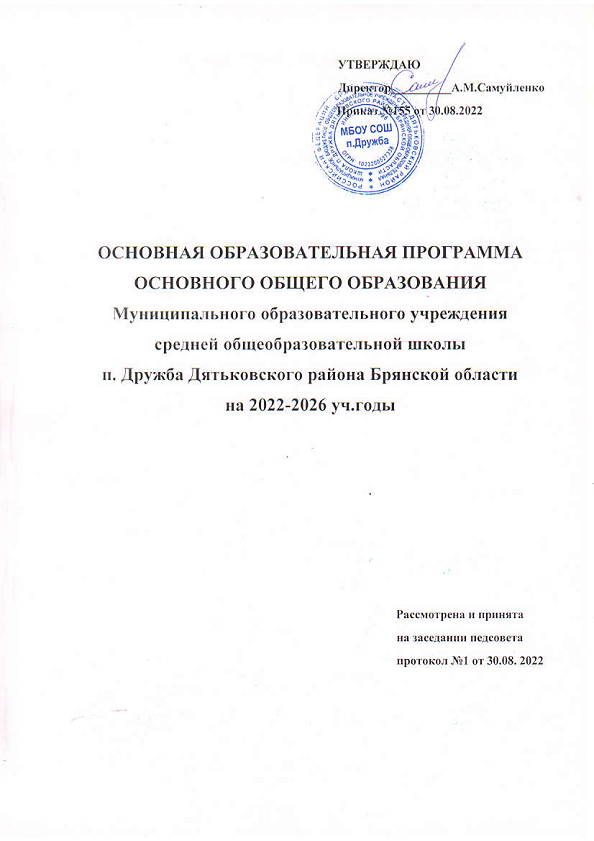 